СодержаниеОбщие положения………………………………………………………………………………..51.Целевой раздел………………………………………………………………………………..131.1.	Пояснительная записка………………………………………………………………...131.2.	Планируемые результаты освоения обучающимися основной  образовательной программы	…………………………………………………………………………………………...131.2.1.	Формирование универсальных учебных действий	161.2.1.1.	Чтение. Работа с текстом (метапредметные результаты)	221.2.1.2.	Формирование ИКТ­компетентности обучающихся (метапредметные результаты)	231.2.2.	Русский язык.Родной язык	251.2.3.	Литературное чтение.Литературное чтение на родном языке	291.2.4.	Иностранный язык (английский)	331.2.5.	Математика и информатика	351.2.6.	Основы религиозных культур и светской этики…………………………………….381.2.7     Окружающий мир	411.2.8.	Изобразительное искусство	431.2.9.	Музыка	461.2.10.	Технология	491.2.11.	Физическая культура	511.3.	Система оценки достижения планируемых результатов освоения основной образовательной программы	521.4.	Особенности оценки личностных, метапредметных и предметных результатов	541.5.	Организация накопительной системы оценки. Портфель достижений.	612.Содержательный раздел…………………………………………………………………........702.1.	Описание ценностных ориентиров в начальной школе…………………………….712.2.	Характеристика личностных, регулятивных, познавательных, коммуникативных универсальных учебных действий	722.3.	Связь универсальных учебных действий с содержанием учебных предметов	742.4.	Преемственность формирования универсальных учебных действий по уровням общего образования	942.5.	Программы отдельных учебных предметов, курсов	1012.5.1.	Общие положения	1012.5.2.	Основное содержание учебных предметов	1022.5.2.1.	Русский язык	1022.5.2.2.	Литературное чтение	1062.5.2.3.Родной язык и литература на родном языке…………………………………………1102.5.2.4.	Иностранный язык	1112.5.2.5.	Математика и информатика	1152.5.2.6.	Окружающий мир	1172.5.2.7.	Основы религиозных культур и светской этики	1202.5.2.8.	Изобразительное искусство	1232.5.2.9.	Музыка	1252.5.2.10.Технология	1362.5.2.11.	Физическая культура	1382.6.	Программа духовно-нравственного воспитания, развития обучающихся при получении начального общего образования	1412.6.1 Основные направления и ценностные основы духовно­нравственного развития, воспитания и социализации обучающихся………………………………………………………1422.6.2  Основное содержание духовно­нравственного развития, воспитания и социализации обучающихся ………………………………………………………………………………………1442.6.3  Виды деятельности и формы занятий с обучающимися …………………………….1472.6.4  Модель организации работы по духовно-нравственному развитию, воспитанию и социализации обучающихся ……………………………………………………………………...1532.6.5 Описание форм и методов организации социально значимой деятельности обучающихся ………………………………………………………………………………………1562.7.	Программа формирования экологической культуры, здорового и безопасного образа жизни………………………………………………………………………………………………..1682.8.	Программа коррекционной работы	1942.8.1	Пояснительная записка	1942.8.2	Содержание программы	1992.8.3	Психологическое сопровождение учебного процесса	2022.8.4	Коррекционная работа учителей начальных классов 
в МАОУ СОШ №23 г. Сысерть	2042.8.5	Результаты внедрения программы коррекционной работы	2093.Организационный раздел…………………………………………………………………...2133.1.	Учебный план начального общего образования	2133.2.	План внеурочной деятельности ………………………………………………….….2223.3.	Календарный учебный график………………………………………………………2303.4        Система условий реализации основной образовательной программы	2313.4.1.	Кадровые условия реализации основной образовательной программы	2323.4.2.	Психолого­педагогические условия реализации основной образовательной программы………………………………………………………………………………………….2383.4.3.	Финансовое обеспечение реализации основной образовательной программы	2423.4.4.	Материально-технические условия реализации основной образовательной программы………………………………………………………………………………………….2453.4.5.	Информационно­методические условия реализации основной образовательной программы………………………………………………………………………………………….2513.4.6.	Механизмы достижения целевых ориентиров в системе условий	257Общие положенияОсновная образовательная программа начального общего образования (далее – ООП НОО) Муниципального автономного общеобразовательного учреждения «Средняя общеобразовательная школа № 23» город Сысерть (далее – МАОУ СОШ № 23 г.Сысерть) разработана в соответствии со следующими нормативными документами:Нормативные документыФедеральный уровеньФедеральный закон от 29.12.2012 г. № 273-ФЗ «Об образовании в Российской Федерации»;Приказ Министерства образования и науки Российской Федерации от 06.10.2009 г. № 373 «Об утверждении федерального государственного образовательного стандарта начального общего образования»;Приказ Министерства образования и науки Российской Федерации от 26.11.2010 г. № 1241 «О внесении изменений в федеральный государственный образовательный стандарт начального общего образования, утвержденный приказом Министерства образования и науки Российской Федерации от 06.10.2010 г. № 373» (со всеми изменениями и дополнениями);Приказ Министерства образования и науки Российской Федерации от 31.03.2014 г. № 253 «Об утверждении Федерального перечня учебников, рекомендуемых к использованию при реализации имеющих государственную аккредитацию образовательных программ начального общего, основного общего, среднего общего образования»;Приказ Министерства образования и науки Российской Федерации от 05.09.2013 г. № 1047 «Об утверждении Порядка формирования федерального перечня учебников, рекомендуемых к использованию при реализации имеющих государственную аккредитацию образовательных программ начального общего, основного общего, среднего общего образования» (с изменениями и дополнениями);Приказ Минтруда России от 18.10.2013 г. № 544-н «Об утверждении профессионального стандарта «Педагог (педагогическая деятельность в сфере дошкольного, начального общего, основного общего, среднего общего образования) (воспитатель, учитель)»;Приказ Минобрнауки России от 30.08.2013 г. № 1015 «Об утверждении Порядка организации и осуществления образовательной деятельности по основным общеобразовательным программам  - образовательная программа основного начального общего, основного общего и среднего общего образования»;Приказ Минобрнауки РФ от 4 октября 2010 г. № 2010 «Об утверждении федеральных требований к образовательным учреждениям в части минимальной оснащенности учебного процесса и оборудования учебных помещений»;Приказ Минобрнауки РФ от 24 декабря 2010 г. № 2075 «О продолжительности рабочего времени (норме часов педагогической работы за ставку заработной платы) педагогических работников»;Приказ Минобрнауки РФ от 27 марта 2006 г. № 69 «Об особенностях режима рабочего времени и времени отдыха педагогических и других работников образовательных учреждений, продолжительности рабочего времени (норме часов педагогической работы за ставку заработной платы) педагогических работников»;Приказ Минобрнауки РФ от 28 декабря 2010 г. № 2106 «Об утверждении федеральных требований к образовательным учреждениям в части охраны здоровья учащихся, воспитанников»;Письмо Минобрнауки РФ от 12 мая 2011г. № 03-296 «Об организации внеурочной деятельности при введении федерального государственного образовательного стандарта общего образования»;Постановление Главного государственного санитарного врача Российской Федерации от 29.12.2010 г. № 189 «Об утверждении СанПиН 2.4.2.2821-10 «Санитарно-эпидемиологические требования и организации обучения в общеобразовательных учреждениях» (с изменениями и дополнениями); Постановление Правительства РФ от 11.06.2014 г. № 540 «Об утверждении Положения о Всероссийском физкультурно-спортивном комплексе «Готов к труду и обороне» (ГТО)»;Письмо Минобрнауки РФ от 29.04.2014 г. № 08-548 «О федеральном перечне учебников».Региональный уровеньЗакон Свердловской области от 15.07.2013 г. № 78-ОЗ «Об образовании в Свердловской области»;Приказ Министерства общего и профессионального образования Свердловской области от 31.12.2010 г. № 500-И «О введении в действие федерального государственного образовательного стандарта начального общего образования в общеобразовательных учреждениях Свердловской области»Методические материалыФундаментальное ядро содержания общего образования / под ред. В.В.Козлова, А.М.Кондакова. – М.: Просвещение, 2009;Концепция духовно-нравственного развития и воспитания личности  гражданина  России: учебное издание / А.Я.Данилюк, А.М.Кондаков, В.А.Тишков. – М.: Просвещение, 2010;Примерная основная образовательная программа начального общего образования, одобрена решением Федерального учебно-методическим объединением по общему образованию, протокол от 08.04.2015 г. № 1/15;Методические рекомендации по поддержке деятельности работников физической культуры, педагогических работников,  студентов образовательных организаций высшего образования и волонтеров, связанной с поэтапным внедрением Всероссийского физкультурно-спортивного комплекса «Готов к труду и обороне» (ГТО) в субъектах Российской Федерации, утвержденными приказом Минобрнауки России, Минспортом России 31.10.2014 г.Основным механизмом введения стандартов второго поколения становится основная образовательная программа (приказы Минобрнауки РФ от 6 октября 2009 г. № 373 и от 17 декабря 2010 г. № 1897). ООП – основной документ, обеспечивающий введение ФГОС.Составитель – педагогический коллектив МАОУ СОШ № 23 г.СысертьАктуальность программы.Главной отличительной чертой современного мира являются высокие темпы обновления научных знаний, технологий и технических систем, применяемых не только на производстве, но и в быту, в сфере досуга человека. Поэтому впервые в истории образования необходимо учить личность начиная с начальной школы, постоянно самостоятельно обновлять те знания и навыки, которые обеспечивают её успешную учебную и внеучебную деятельность, формировать готовность осваивать требования основного и полного среднего образования, совершать в будущем обоснованный выбор своего жизненного пути и соответствующей способностям, общественным потребностям профессии. Школа становится организацией, формирующей с первого класса навыки самообразования и самовоспитания.Необходимость разработки образовательной программы начальной школы связана с внедрением федеральных государственных образовательных стандартов второго поколения, призванных обеспечивать развитие системы образования в условиях изменяющихся запросов личности и семьи, ожиданий общества и требований государства в сфере образования. Следствием быстрого обновления знаний становится требование непрерывного образования на основе умения учиться. В современном обществе смысл и значение образования меняются. Теперь это не просто усвоение знаний, импульс к развитию способностей и ценностных установок личности учащегося. Сегодня происходит изменение парадигмы образования – от парадигмы знаний, умений и навыков к парадигме развития личности учащегося. Главной целью образования становится не передача знаний и социального опыта, а развитие личности ученика.Начальное образование выступает важнейшим средством самореализации и самоутверждения ребёнка как субъекта, уже способного определить цель, смысл и ценность требований современной культуры к учебной, семейно-бытовой, досуговой деятельности человека. Формируемые на данной стадии навыки обеспечивают не только дальнейшее развитие ребёнка, но и активное восприятие и осмысление текущей повседневной жизни, получение радости от умелого проявления жизненных сил, приобретаемых в процессе взросления знаний и умений.Актуальность предлагаемой программы заключается в том, что умение учиться, составляющее основу личностного развития учащегося, означает умение учиться познавать и преобразовывать мир, ставить проблемы, искать и находить новые решения; учиться сотрудничать с другими людьми на основе уважения и равноправия.Образовательная программа начальной школы направлена на удовлетворение потребностей:учащихся – в программах обучения, стимулирующих развитие познавательных и творческих возможностей личности;общества и государства – в реализации программ развития личности, направленных на формирование способностей к продуктивной творческой деятельности в сфере науки, культуры, общественных отношений, которые обеспечат в будущем становление интеллектуальной элиты;Сысертского городского округа – в сохранении и развитии традиций округа и культурного края Урала.Образовательная программа начального общего образования МАОУ СОШ № 23 г.Сысерть создана с учётом особенностей и традиций организации, предоставляющих большие возможности учащимся в раскрытии интеллектуальных и творческих возможностей личности.Возрастной ценз детей, поступивших в первый класс, соответствует требованиям закона.Специфика кадров школы определяется высоким уровнем профессионализма, большим творческим потенциалом, ориентацией на успех в профессиональной деятельности, в развитии творческих способностей. Большинство педагогов прошли курсы повышения квалификации по ФГОС НОО и владеют современными образовательными технологиями. Педагоги имеют успешный опыт разработки и внедрения инновационных проектов и программ, умеют осуществлять мониторинг экспериментальной деятельности и рефлексивный анализ её хода и результатов.Адресность программы. Программа адресована педагогическому коллективу МАОУ СОШ № 23 г.Сысерть, учащимся и их родителям.Учащимся и родителям:для информирования о целях, содержании, организации и предполагаемых результатах деятельности ОО по достижению каждым учащимся образовательных результатов;для определения сферы ответственности за достижение результатов образовательной деятельности школы. Родителей и учащихся и возможностей для взаимодействия;учителям:для углубления понимания смыслов образования и в качестве ориентира в практической образовательной деятельности;администрации:для координации деятельности педагогического коллектива по выполнению требований к результатам и условиям освоения учащимися основной образовательной программы;для регулирования взаимоотношений субъектов образовательного процесса (педагогов, учеников, родителей, администрации и др.).Программа отвечает возрастным особенностям учащихся: любознательности, активности, информированности, коммуникабельности, способности к творчеству.Все компоненты образовательной программы разработаны на основе ФГОС и с учётом содержания УМК «Гармония», УМК, составленного  школой  и  УМК «Планета  Знаний».Основная образовательная программа МАОУ СОШ № 23 г. Сысерть сформирована с учётом особенностей уровня образования как фундамента всего последующего обучения. Начальная школа – особый этап в жизни ребёнка, связанный:с изменением при поступлении в школу ведущей деятельности ребёнка – с переходом к учебной деятельности (при сохранении значимости игровой), имеющей общественный характер и являющейся по содержанию;с освоением новой социальной позиции, расширением сферы взаимодействия ребёнка с окружающим миром, развитием потребностей в общении, познании, социальном признании и самовыражении;с принятием и освоением ребёнком новой социальной роли ученика, выражающейся в формировании внутренней позиции школьника, определяющей новый образ школьной жизни и перспективы личностного и познавательного развития;с формированием у школьника основ умения учиться и способности к организации своей деятельности: принимать, сохранять цели и следовать им в учебной деятельности; планировать свою деятельность, осуществлять её контроль и оценку; взаимодействовать с учителем и сверстниками в учебном процессе;с изменением при этом самооценки ребёнка, которая приобретает черты адекватности и рефлективности;с моральным развитием, которое существенным образом связано с характером сотрудничества с взрослыми и сверстниками, общением и межличностными отношениями дружбы, становлением основ гражданской идентичности и мировоззрения.ООП начального общего образования опирается на возрастные особенности младших школьников и планируемые результаты в соответствии с Федеральным государственным образовательным стандартом начального общего образования.В соответствии с действующим законодательством Российской Федерации младший школьный возраст охватывает период с 6,5 до 11 лет:центральные психологические новообразования, формируемые в начальной школе: словесно-логическое мышление, произвольная смысловая память, произвольное внимание, письменная речь, анализ, рефлексия содержания, оснований и способов действий, планирование и умение действовать во внутреннем плане, знаково-символическое мышление, осуществляемое как моделирование существенных связей и отношений объектов;развитие целенаправленной и мотивированной активности учащегося, направленной на овладение учебной деятельностью, основой которой выступает формирование устойчивой системы учебно-познавательных и социальных мотивов и личностного смысла учения.Основными характеристиками личности, достигаемыми на протяжении младшего школьного возраста, являются:смена ведущей деятельности, переход от игры к систематическому, социально организованному обучению (игровая деятельность во всех её разновидностях продолжает оставаться важной для психического развития детей на её базе развиваются важные учебные навыки и компетенции);формирование системы учебных и познавательных мотивов, умение принимать, сохранять и реализовать учебные цели (в процессе их реализации младший школьник учится планировать, контролировать, оценивать собственные учебные действия и их результат);выносливость и упорство, позволяющие осуществлять учебную деятельность, требующую значительного умственного напряжения и длительной сосредоточенности;эмоциональность, впечатлительность, отзывчивость, уравновешенность (младший школьник в достаточной степени управляет проявлениями своих чувств, различает ситуации, в которых их необходимо сдерживать, сочувствует товарищу, адекватно реагирует на эмоции учителя);приобретение опыта жизни в коллективе, когда существенно возрастает значимость межличностных и деловых отношений;усиление роли самооценки младшего школьника: формирование её на основе того, как оценивают его «значимые другие», которыми являются, прежде всего, взрослые (особенно учитель).Полноценным итогом начального общего обучения является желание и умение учиться, а также основы понятийного мышления с характерной для него критичностью, системностью и умением понимать разные точки зрения. При определении стратегических характеристик основной образовательной программы учитываются существующий разброс в темпах и направлениях развития детей, индивидуальные различия в их познавательной деятельности, восприятии, внимании, памяти, мышлении, речи, моторике и т. д., связанные с возрастными, психологическими и физиологическими индивидуальными особенностями детей младшего школьного возраста.При этом успешность и своевременность формирования указанных новообразований познавательной сферы, качеств и свойств личности связываются с активной позицией учителя, а также с адекватностью построения образовательного процесса и выбора условий и методик обучения, учитывающих описанные выше особенности начальной школы.Цели и задачи реализации Образовательной программы, конкретизированные в соответствии с требованиями Стандарта к результатам образования.Целью реализации основной образовательной программы начального общего образования является обеспечение планируемых результатов по достижению выпускником начальной общеобразовательной школы целевых установок, знаний, умений, навыков и компетенций, определяемых личностными, семейными, общественными, государственными потребностями и возможностями ребёнка младшего школьного возраста, индивидуальными особенностями его развития и состояния здоровья.Одной из основных целей развивающей личностно-ориентированной системы обучения, реализуемой в УМК, составленного  школой  и  УМК «Планета  Знаний », является оптимальное развитие каждого ребёнка на основе педагогической поддержки его индивидуальности (возраста, способностей, интересов, склонностей развития) в условиях специально организованной учебной деятельности. Ученик как равноправный участник процесса обучения выступает то в роли обучаемого, то в роли учащего, то в роли организатора учебной ситуации.Образовательная программа определяет содержание и организацию образовательного процесса в начальной школе. Она представляет собой систему взаимосвязанных программ, каждая из которых является самостоятельным звеном, обеспечивающим определенное направление деятельности МАОУ СОШ № 23 г.Сысерть.Основные принципы построения программы.Образовательная программа обеспечивает жизнедеятельность, функционирование и развитие МАОУ СОШ № 23 в соответствии с основными принципами государственной политики РФ в области образования, изложенными в Законе Российской Федерации «Об образовании в РФ». А именно:-	гуманистический характер образования, приоритет общечеловеческих ценностей, жизни и здоровья человека, свободного развития личности;-	воспитание гражданственности, трудолюбия, уважения к правам и свободам человека, любви к окружающей природе, Родине, семье;-	единство федерального культурного и образовательного пространства, защита и развитие системой образования национальных культур, региональных культурных традиций и особенностей в условиях многонационального государства;-	общедоступность образования, адаптивность системы образования к уровням и особенностям развития и подготовки учащихся и воспитанников;-	обеспечение условий для самоопределения личности, для её самореализации, творческого развития;-	формирование у учащегося адекватной современному уровню знаний и ступени обучения картины мира;-	формирование человека и гражданина, интегрированного в современное ему общество и нацеленного на совершенствование этого общества;-	содействие взаимопониманию и сотрудничеству между людьми, народами независимо от национальной, религиозной и социальной принадлежности.К числу планируемых результатов освоения основной образовательной программы отнесены:-	личностные результаты – готовность и способность учащихся к саморазвитию, сформированность мотивации к учению и познанию, ценностно-смысловые установки выпускников начальной школы, отражающие их индивидуально-личностные позиции, социальные компетентности, личностные качества; сформированность основ российской, гражданской идентичности;-	метапредметные результаты – освоенные учащимися универсальные учебные действия (познавательные, регулятивные и коммуникативные);-	предметные результаты – освоенный учащимися в ходе изучения учебных предметов опыт специфической для каждой предметной области деятельности по получению нового знания, его преобразованию и применению, а также система основополагающих элементов научного знания, лежащая в основе современной научной картины мира.В основе реализации основной образовательной программы лежит системно-деятельностный подход, который предполагает:-	воспитание и развитие качеств личности, отвечающих требованиям информационного общества, инновационной экономики, задачам построения российского гражданского общества на основе принципов толерантности, диалога культур и уважения его многонационального, полилингвального, поликультурного и поликонфессионального состава;-	переход к стратегии социального проектирования и конструирования на основе разработки содержания и технологий образования, определяющих пути и способы достижения социально желаемого уровня (результата) личностного и познавательного развития учащихся в МАОУ СОШ № 23 г.Сысерть, реализующем основную образовательную программу;-	ориентацию на достижение цели и основного результата образования – развитие личности учащегося на основе освоения универсальных учебных действий, познания и освоения мира;-	признание решающей роли содержания образования, способов организации образовательной деятельности и учебного сотрудничества в достижении целей личностного и социального развития учащихся;-	учёт индивидуальных возрастных, психологических и физиологических особенностей учащихся, роли и значения видов деятельности и форм общения при определении образовательно-воспитательных целей и путей их достижения;-	обеспечение преемственности дошкольного, начального, основного общего, среднего (полного) общего и профессионального образования;-	разнообразие индивидуальных образовательных траекторий и индивидуального развития каждого учащегося (включая одаренных детей и детей с ограниченными возможностями здоровья), обеспечивающих рост творческого потенциала, познавательных мотивов, обогащение форм учебного сотрудничества и расширение зоны образовательного развития.ООП НОО МАОУ СОШ № 23 г. Сысерть содержит три раздела: целевой, содержательный, организационный.Целевой раздел определяет общее назначение, цели, задачи и планируемые результаты реализации основной образовательной программы, конкретизированные в соответствии с требованиями ФГОС НОО и учитывающие региональные, национальные и этнокультурные особенности народов Российской Федерации, а также способы определения достижения этих целей и результатов.Целевой раздел включает: пояснительную записку;планируемые результаты освоения обучающимися основной образовательной программы;систему оценки достижения планируемых результатов освоения основной образовательной программы.Содержательный раздел определяет общее содержание начального общего образования и включает образовательные программы, ориентированные на достижение личностных, предметных и метапредметных результатов, в том числе:программу формирования универсальных учебных действий у обучающихся; программы отдельных учебных предметов, курсов;программу духовно­нравственного развития,  воспитания обучающихся;программу формирования экологической культуры, здорового и безопасного образа жизни;программу коррекционной работы.Организационный раздел устанавливает общие рамки организации образовательной деятельности, а также механизм реализации компонентов основной образовательной программы.Организационный раздел включает:учебный план начального общего образования;план внеурочной деятельности;календарный учебный график;систему условий реализации основной образовательной программы в соответствии с требованиями ФГОС НОО.МАОУ СОШ №23, реализующая основную образовательную программу начального общего образования, обязана обеспечить ознакомление обучающихся и их родителей (законных представителей) как участников образовательных отношений:с уставом и другими документами, регламентирующими осуществление образовательной деятельности в этой образовательной организации;с их правами и обязанностями в части формирования и реализации основной образовательной программы начального общего образования, установленными законодательством Российской Федерации и уставом образовательной организации.Права и обязанности родителей (законных представителей) обучающихся в части, касающейся участия в формировании и обеспечении освоения всеми детьми основной образовательной программы, могут закрепляться в заключённом между ними и образовательной организацией договоре, отражающем ответственность субъектов образования за конечные результаты освоения основной образовательной программы.Целью реализации образовательной программы МАОУ СОШ № 23 г.Сысерть является:создание условий для развития и воспитания личности младшего школьника в соответствии с требованиями ФГОС начального общего образования;создание условий для формирования у учащихся базовых навыков самообразования, самоорганизации, самоопределения, самовоспитания, обеспечивающих готовность к освоению содержания основного и полного общего среднего образования, раскрытие интеллектуальных и творческих возможностей личности учащихся через освоение фундаментальных основ начального образования.достижение планируемых результатов в соответствии с ФГОС и на основе учебных программ по предметам на основе используемых УМК «Гармония», УМК, составленного  школой  и  УМК «Планета  Знаний».Задачи реализации образовательной программы МАОУ СОШ № 23 г.Сысерть:достижение личностных результатов учащихся:готовность и способность учащихся к саморазвитию;сформированность мотивации к обучению и познанию;осмысление и принятие основных базовых ценностей.достижение метапредметных результатов учащихся:освоение универсальных учебных действий (регулятивных, познавательных, коммуникативных).достижение предметных результатов:освоение опыта предметной деятельности по получению нового знания, его преобразования и применения на основе элементов научного знания, современной научной картины мира.А также задачи программы:Создать условия для формирования внутренней позиции школьника и адекватной мотивации учебной деятельности.Обеспечивать условия для сохранения и укрепления здоровья учащихся.Развивать коммуникативные качества личности школьника.Продолжать создание в ОУ развивающей предметной среды.Способствовать совершенствованию регулятивных и познавательных учебных действий учащихся.Вводить в педагогический процесс разные виды детского творчества (самодеятельные игры, техническое и художественное моделирование, экспериментирование, словесное творчество, музыкальные и танцевальные импровизации).Приобщать детей к краеведческим знаниям и национальной художественной культуре.Целевой разделПояснительная запискаЦель реализации основной образовательной программы начального общего образования — обеспечение выполнения требований ФГОС НОО.Достижение поставленной цели при разработке и реализации образовательной организацией основной образовательной программы начального общего образования предусматривает решение следующих основных задач:формирование общей культуры, духовно­нравственное,
гражданское, социальное, личностное и интеллектуальное развитие, развитие творческих способностей, сохранение и укрепление здоровья;обеспечение планируемых результатов по освоению выпускником целевых установок, приобретению знаний, умений, навыков, компетенций и компетентностей, определяемых личностными, семейными, общественными, государственными потребностями и возможностями обучающегося младшего школьного возраста, индивидуальными особенностями его развития и состояния здоровья;становление и развитие личности в её индивидуальности, самобытности, уникальности и неповторимости;обеспечение преемственности начального общего и основного общего образования;достижение планируемых результатов освоения основной образовательной программы начального общего образования всеми обучающимися, в том числе детьми с ограниченными возможностями здоровья (далее - дети с ОВЗ);обеспечение доступности получения качественного начального общего образования;выявление и развитие способностей обучающихся, в том числе лиц, проявивших выдающиеся способности, через систему клубов, секций, студий и кружков, организацию общественно полезной деятельности;организация интеллектуальных и творческих соревнований, научно­технического творчества и проектно­исследовательской деятельности;участие обучающихся, их родителей (законных представителей), педагогических работников и общественности в проектировании и развитии внутришкольной социальной среды;использование в образовательной деятельности современных образовательных технологий деятельностного типа;предоставление обучающимся возможности для эффективной самостоятельной работы;включение обучающихся в процессы познания и преобразования внешкольной социальной среды (населённого пункта, района, города).Планируемые результаты освоения обучающимися основной  образовательной программыПланируемые результаты освоения основной образовательной программы начального общего образования (далее — планируемые результаты) являются одним из важнейших механизмов реализации требований ФГОС НОО к результатам обучающихся, освоивших основную образовательную программу. Они представляют собой систему обобщённых личностно ориентированных целей образования, допускающих дальнейшее уточнение и конкретизацию, что обеспечивает определение и выявление всех составляющих планируемых результатов, подлежащих формированию и оценке.Планируемые результаты:обеспечивают связь между требованиями ФГОС НОО,
образовательной деятельностью и системой оценки результатов освоения основной образовательной программы начального общего образования, уточняя и конкретизируя общее понимание личностных, метапредметных и предметных результатов для каждой учебной программы с учётом ведущих целевых установок их освоения, возрастной специфики обучающихся и требований, предъявляемых системой оценки;являются содержательной и критериальной основой для разработки программ учебных предметов, курсов, учебно­методической литературы, а также для системы оценки качества освоения обучающимися основной образовательной программы начального общего образования.В соответствии с системно­деятельностным подходом содержание планируемых результатов описывает и характеризует обобщённые способы действий с учебным материалом, позволяющие обучающимся успешно решать учебные и учебно­практические задачи, в том числе задачи, направленные на отработку теоретических моделей и понятий, и задачи, по возможности максимально приближенные к реальным жизненным ситуациям.Иными словами, система планируемых результатов даёт представление о том, какими именно действиями  – познавательными, личностными, регулятивными, коммуникативными, преломлёнными через специфику содержания того или иного предмета – овладеют обучающиеся в ходе образовательной деятельности. В системе планируемых результатов особо выделяется учебный материал, имеющий опорный характер, т. е. служащий основой для последующего обучения.Структура планируемых результатов учитывает необходимость:определения динамики развития обучающихся на основе выделения достигнутого уровня развития и ближайшей перспективы — зоны ближайшего развития ребёнка;определения возможностей овладения обучающимися учебными действиями на уровне, соответствующем зоне ближайшего развития, в отношении знаний, расширяющих и углубляющих систему опорных знаний, а также знаний и умений, являющихся подготовительными для данного предмета;выделения основных направлений оценочной деятельности — оценки результатов деятельности систем образования различного уровня, педагогов, обучающихся.С этой целью в структуре планируемых результатов по каждой учебной программе (предметной, междисциплинарной) выделяются следующие уровни описания.Ведущие целевые установки и основные ожидаемые результаты изучения данной учебной программы. Их включение в структуру планируемых результатов призвано дать ответ на вопрос о смысле изучения данного предмета, его вкладе в развитие личности обучающихся. Планируемые результаты представлены в первом, общецелевом блоке, предваряющем планируемые результаты по отдельным разделам учебной программы. Этот блок результатов описывает основной, сущностный вклад данной программы в развитие личности обучающихся, в развитие их способностей; отражает такие общие цели образования, как формирование ценностных и мировоззренческих установок, развитие интереса, формирование определенных познавательных потребностей обучающихся. Оценка достижения этих целей ведется в ходе процедур, допускающих предоставление и использование исключительно неперсонифицированной информации, а полученные результаты характеризуют деятельность системы образования.Планируемые предметные результаты, приводятся в двух блоках к каждому разделу учебной программы. Они ориентируют в том, какой уровень освоения опорного учебного материала ожидается от выпускников. Первый блок  «Выпускник научится». Критериями отбора данных результатов служат: их значимость для решения основных задач образования на данном уровне, необходимость для последующего обучения, а также потенциальная возможность их достижения большинством обучающихся, как минимум, на уровне, характеризующем исполнительскую компетентность обучающихся. Иными словами, в эту группу включается такая система знаний и учебных действий, которая, во­первых, принципиально необходима для успешного обучения в начальной и основной школе и, во­вторых, при наличии специальной целенаправленной работы учителя может быть освоена подавляющим большинством детей.Достижение планируемых результатов этой группы выносится на итоговую оценку, которая может осуществляться как в ходе освоения данной программы посредством накопительной системы оценки (например, портфеля достижений), так и по итогам её освоения (с помощью итоговой работы). Оценка освоения опорного материала на уровне, характеризующем исполнительскую компетентность обучающихся, ведётся с помощью заданий базового уровня, а на уровне действий, соответствующих зоне ближайшего развития, — с помощью заданий  повышенного уровня. Успешное выполнение обучающимися заданий базового уровня служит единственным основанием для положительного решения вопроса о возможности перехода на следующий уровень обучения.Цели, характеризующие систему учебных действий в отношении знаний, умений, навыков, расширяющих и углубляющих опорную систему или выступающих как пропедевтика для дальнейшего изучения данного предмета. Планируемые результаты, описывающие указанную группу целей, приводятся в блоках «Выпускник получит возможность научиться» к каждому разделу примерной программы учебного предмета и выделяются курсивом. Уровень достижений, соответствующий планируемым результатам этой группы, могут продемонстрировать только отдельные обучающиеся, имеющие более высокий уровень мотивации и способностей. В повседневной практике обучения эта группа целей не отрабатывается со всеми без исключения обучающимися как в силу повышенной сложности учебных действий для обучающихся, так и в силу повышенной сложности учебного материала и/или его пропедевтического характера на данном уровне обучения. Оценка достижения этих целей ведётся преимущественно в ходе процедур, допускающих предоставление и использование исключительно неперсонифицированной информации. Частично задания, ориентированные на оценку достижения этой группы планируемых результатов, могут включаться в материалы итогового контроля.Основные цели такого включения — предоставить возможность обучающимся продемонстрировать овладение более высокими  (по сравнению с базовым) уровнями достижений и выявить динамику роста численности группы наиболее подготовленных обучающихся. При этом  невыполнение обучающимися заданий, с помощью которых ведётся оценка достижения планируемых результатов этой группы, не является препятствием для перехода на следующий уровень обучения. В ряде случаев учёт достижения планируемых результатов этой группы целесообразно вести в ходе текущего и промежуточного оценивания, а полученные результаты фиксировать посредством накопительной системы оценки (например, в форме портфеля достижений) и учитывать при определении итоговой оценки.Подобная структура представления планируемых результатов подчёркивает тот факт, что при организации образовательной деятельности, направленной на реализацию и  достижение планируемых результатов, от учителя требуется использование таких педагогических технологий, которые основаны на дифференциации требований к подготовке обучающихся.При получении начального общего образования устанавливаются планируемые результаты освоения:формирование антикоррупционного мировоззрения, нетерпимости ко всем формам коррупционной деятельности, формирование навыков противодействия соответствующим правонарушениям с привлечением институтов гражданского общества государства. становление внутренней установки личности поступать согласно своей совести; становление основ гражданской идентичности и мировоззрения обучающихся; духовно-нравственное развитие и воспитание обучающихся, предусматривающее принятие ими моральных норм, нравственных установок, национальных ценностей; воспитание и развитие качеств личности, отвечающих требованиям информационного общества инновационной экономики, задачам построения демократического гражданского обществамеждисциплинарной программы «Формирование универсальных учебных действий», а также её разделов «Чтение. Работа с текстом» и «Формирование ИКТ­компетентности обучающихся»;программ по всем учебным предметам.В данном разделе примерной основной образовательной программы приводятся планируемые результаты освоения всех обязательных учебных предметов при получении начального общего образования (за исключением родного языка, литературного чтения на родном языке и основ духовно­нравственной культуры народов России).Формирование универсальных учебных действий(личностные и метапредметные результаты)В результате изучения всех без исключения предметов при получении начального общего образования у выпускников будут сформированы личностные, регулятивные, познавательные и коммуникативные универсальные учебные действия как основа умения учиться.Личностные универсальные учебные действия У выпускника будут сформированы:внутренняя позиция школьника на уровне положительного отношения к школе, ориентации на содержательные моменты школьной действительности и принятия образца «хорошего ученика»;широкая мотивационная основа учебной деятельности, включающая социальные, учебно­познавательные и внешние мотивы;учебно­познавательный интерес к новому учебному материалу и способам решения новой задачи;ориентация на понимание причин успеха в учебной деятельности, в том числе на самоанализ и самоконтроль результата, на анализ соответствия результатов требованиям конкретной задачи, на понимание оценок учителей, товарищей, родителей и других людей;способность к оценке своей учебной деятельности;основы гражданской идентичности, своей этнической принадлежности в форме осознания «Я» как члена семьи, представителя народа, гражданина России, чувства сопричастности и гордости за свою Родину, народ и историю, осознание ответственности человека за общее благополучие;ориентация в нравственном содержании и смысле как собственных поступков, так и поступков окружающих людей;знание основных моральных норм и ориентация на их выполнение;развитие этических чувств — стыда, вины, совести как регуляторов морального поведения; понимание чувств других людей и сопереживание им;установка на здоровый образ жизни;основы экологической культуры: принятие ценности природного мира, готовность следовать в своей деятельности нормам природоохранного, нерасточительного, здоровьесберегающего поведения;чувство прекрасного и эстетические чувства на основе знакомства с мировой и отечественной художественной культурой.– воспитание и развитие качеств личности, отвечающих требованиям информационного общества, инновационной экономики, задачам построения демократического гражданского общества; – становление основ гражданской идентичности и мировоззрения обучающихся; – духовно-нравственное развитие и воспитание обучающихся, предусматривающее принятие ими моральных норм, нравственных установок, национальных ценностей; становление внутренней установки личности поступать согласно своей совестиВыпускник получит возможность для формирования:внутренней позиции обучающегося на уровне положительного отношения к образовательной организации, понимания необходимости учения, выраженного в преобладании учебно­познавательных мотивов и предпочтении социального способа оценки знаний;выраженной устойчивой учебно­познавательной мотивации учения;устойчивого учебно­познавательного интереса к новым общим способам решения задач;адекватного понимания причин успешности/неуспешности учебной деятельности;положительной адекватной дифференцированной самооценки на основе критерия успешности реализации социальной роли «хорошего ученика»;компетентности в реализации основ гражданской идентичности в поступках и деятельности;морального сознания на конвенциональном уровне, способности к решению моральных дилемм на основе учёта позиций партнёров в общении, ориентации на их мотивы и чувства, устойчивое следование в поведении моральным нормам и этическим требованиям;установки на здоровый образ жизни и реализации её в реальном поведении и поступках;осознанных устойчивых эстетических предпочтений и ориентации на искусство как значимую сферу человеческой жизни; эмпатии как осознанного понимания чувств других людей и сопереживания им, выражающихся в поступках, направленных на помощь другим и обеспечение их благополучия.Регулятивные универсальные учебные действияВыпускник научится:принимать и сохранять учебную задачу;учитывать выделенные учителем ориентиры действия в новом учебном материале в сотрудничестве с учителем;планировать свои действия в соответствии с поставленной задачей и условиями её реализации, в том числе во внутреннем плане;учитывать установленные правила в планировании и контроле способа решения;осуществлять итоговый и пошаговый контроль по результату;оценивать правильность выполнения действия на уровне адекватной ретроспективной оценки соответствия результатов требованиям данной задачи;адекватно воспринимать предложения и оценку учителей, товарищей, родителей и других людей;различать способ и результат действия;вносить необходимые коррективы в действие после его завершения на основе его оценки и учёта характера сделанных ошибок, использовать предложения и оценки для создания нового, более совершенного результата, использовать запись в цифровой форме хода и результатов решения задачи, собственной звучащей речи на русском, родном и иностранном языках.Выпускник получит возможность научиться:в сотрудничестве с учителем ставить новые учебные задачи;преобразовывать практическую задачу в познавательную;проявлять познавательную инициативу в учебном сотрудничестве;самостоятельно учитывать выделенные учителем ориентиры действия в новом учебном материале;осуществлять констатирующий и предвосхищающий контроль по результату и по способу действия, актуальный контроль на уровне произвольного внимания;самостоятельно оценивать правильность выполнения действия и вносить необходимые коррективы в исполнение как по ходу его реализации, так и в конце действия.Познавательные универсальные учебные действияВыпускник научится:осуществлять поиск необходимой информации для выполнения учебных заданий с использованием учебной литературы, энциклопедий, справочников (включая электронные, цифровые), в открытом информационном пространстве, в том числе контролируемом пространстве сети Интернет;осуществлять запись (фиксацию) выборочной информации об окружающем мире и о себе самом, в том числе с помощью инструментов ИКТ;использовать знаково­символические средства, в том числе модели (включая виртуальные) и схемы (включая концептуальные), для решения задач;-     проявлять познавательную инициативу в учебном сотрудничестве;строить сообщения в устной и письменной форме;ориентироваться на разнообразие способов решения задач;основам смыслового восприятия художественных и познавательных текстов, выделять существенную информацию из сообщений разных видов (в первую очередь текстов);осуществлять анализ объектов с выделением существенных и несущественных признаков;осуществлять синтез как составление целого из частей;проводить сравнение, сериацию и классификацию по заданным критериям;устанавливать причинно­следственные связи в изучаемом круге явлений;строить рассуждения в форме связи простых суждений об объекте, его строении, свойствах и связях;обобщать, т. е. осуществлять генерализацию и выведение общности для целого ряда или класса единичных объектов, на основе выделения сущностной связи;осуществлять подведение под понятие на основе распознавания объектов, выделения существенных признаков и их синтеза;устанавливать аналогии;владеть рядом общих приёмов решения задач.Выпускник получит возможность научиться:осуществлять расширенный поиск информации с использованием ресурсов библиотек и сети Интернет;записывать, фиксировать информацию об окружающем мире с помощью инструментов ИКТ;создавать и преобразовывать модели и схемы для решения задач;осознанно и произвольно строить сообщения в устной и письменной форме;осуществлять выбор наиболее эффективных способов решения задач в зависимости от конкретных условий;осуществлять синтез как составление целого из частей, самостоятельно достраивая и восполняя недостающие компоненты;осуществлять сравнение, сериацию и классификацию, самостоятельно выбирая основания и критерии для указанных логических операций;строить логическое рассуждение, включающее установление причинно­следственных связей;произвольно и осознанно владеть общими приёмами решения задач.Коммуникативные универсальные учебные действияВыпускник научится:адекватно использовать коммуникативные, прежде всего речевые, средства для решения различных коммуникативных задач, строить монологическое высказывание (в том числе сопровождая его аудиовизуальной поддержкой), владеть диалогической формой коммуникации, используя в том числе средства и инструменты ИКТ и дистанционного общения;допускать возможность существования у людей различных точек зрения, в том числе не совпадающих с его собственной, и ориентироваться на позицию партнёра в общении и взаимодействии;учитывать разные мнения и стремиться к координации различных позиций в сотрудничестве;формулировать собственное мнение и позицию;договариваться и приходить к общему решению в совместной деятельности, в том числе в ситуации столкновения интересов;строить понятные для партнёра высказывания, учитывающие, что партнёр знает и видит, а что нет;задавать вопросы;контролировать действия партнёра;использовать речь для регуляции своего действия;адекватно использовать речевые средства для решения различных коммуникативных задач, строить монологическое высказывание, владеть диалогической формой речи.Выпускник получит возможность научиться:учитывать и координировать в сотрудничестве позиции других людей, отличные от собственной;учитывать разные мнения и интересы и обосновывать собственную позицию;понимать относительность мнений и подходов к решению проблемы;аргументировать свою позицию и координировать её с позициями партнёров в сотрудничестве при выработке общего решения в совместной деятельности;продуктивно содействовать разрешению конфликтов на основе учёта интересов и позиций всех участников;с учётом целей коммуникации достаточно точно, последовательно и полно передавать партнёру необходимую информацию как ориентир для построения действия;задавать вопросы, необходимые для организации собственной деятельности и сотрудничества с партнёром;осуществлять взаимный контроль и оказывать в сотрудничестве необходимую взаимопомощь;адекватно использовать речевые средства для эффективного решения разнообразных коммуникативных задач, планирования и регуляции своей деятельности.Личностные результатыосвоения основной образовательной программы начального общего образованияМетапредметные результатыосвоения основной образовательной программы начального общего образованияЧтение. Работа с текстом (метапредметные результаты)В результате изучения всех без исключения учебных предметов напри получении  начального общего образования выпускники приобретут первичные навыки работы с содержащейся в текстах информацией в процессе чтения соответствующих возрасту литературных, учебных, научно­познавательных текстов, инструкций. Выпускники научатся осознанно читать тексты с целью удовлетворения познавательного интереса, освоения и использования информации. Выпускники овладеют элементарными навыками чтения информации, представленной в наглядно-символической форме, приобретут опыт работы с текстами, содержащими рисунки, таблицы, диаграммы, схемы.У выпускников будут развиты такие читательские действия, как поиск информации, выделение нужной для решения практической или учебной задачи информации, систематизация, сопоставление, анализ и обобщение имеющихся в тексте идей и информации, их интерпретация и преобразование. Обучающиеся смогут использовать полученную из разного вида текстов информацию для установления несложных причинно-следственных связей и зависимостей, объяснения, обоснования утверждений, а также принятия решений в простых учебных и практических ситуациях.Выпускники получат возможность научиться самостоятельно организовывать поиск информации. Они приобретут первичный опыт критического отношения к получаемой информации, сопоставления ее с информацией из других источников и имеющимся жизненным опытом.Работа с текстом: поиск информации и понимание прочитанногоВыпускник научится:находить в тексте конкретные сведения, факты, заданные в явном виде;определять тему и главную мысль текста;делить тексты на смысловые части, составлять план текста;вычленять содержащиеся в тексте основные события и
устанавливать их последовательность; упорядочивать информацию по заданному основанию;сравнивать между собой объекты, описанные в тексте, выделяя 2—3 существенных признака;понимать информацию, представленную в неявном виде (например, находить в тексте несколько примеров, доказывающих приведённое утверждение; характеризовать явление по его описанию; выделять общий признак группы элементов);понимать информацию, представленную разными способами: словесно, в виде таблицы, схемы, диаграммы;понимать текст, опираясь не только на содержащуюся в нём информацию, но и на жанр, структуру, выразительные средства текста;использовать различные виды чтения: ознакомительное, изучающее, поисковое, выбирать нужный вид чтения в соответствии с целью чтения;ориентироваться в соответствующих возрасту словарях и справочниках.Выпускник получит возможность научиться:использовать формальные элементы текста (например,
подзаголовки, сноски) для поиска нужной информации;работать с несколькими источниками информации;сопоставлять информацию, полученную из нескольких источников.Работа с текстом: преобразование и интерпретация информацииВыпускник научится:пересказывать текст подробно и сжато, устно и письменно;соотносить факты с общей идеей текста, устанавливать простые связи, не показанные в тексте напрямую;формулировать несложные выводы, основываясь на тексте; находить аргументы, подтверждающие вывод;сопоставлять и обобщать содержащуюся в разных частях текста информацию;составлять на основании текста небольшое монологическое высказывание, отвечая на поставленный вопрос.Выпускник получит возможность научиться:делать выписки из прочитанных текстов с учётом цели их дальнейшего использования;составлять небольшие письменные аннотации к тексту, отзывы опрочитанном.Работа с текстом: оценка информацииВыпускник научится:высказывать оценочные суждения и свою точку зрения о прочитанном тексте;оценивать содержание, языковые особенности и структуру текста; определять место и роль иллюстративного ряда в тексте;на основе имеющихся знаний, жизненного опыта подвергать сомнению достоверность прочитанного, обнаруживать недостоверность получаемых сведений, пробелы в информации и находить пути восполнения этих пробелов;участвовать в учебном диалоге при обсуждении прочитанного или прослушанного текста.Выпускник получит возможность научиться:сопоставлять различные точки зрения;соотносить позицию автора с собственной точкой зрения;в процессе работы с одним или несколькими источниками выявлять достоверную (противоречивую) информацию.Формирование ИКТ­компетентности обучающихся (метапредметные результаты)В результате изучения всех без исключения предметов на уровне начального общего образования начинается формирование навыков, необходимых для жизни и работы в современном высокотехнологичном обществе. Обучающиеся приобретут опыт работы с информационными объектами, в которых объединяются текст, наглядно-графические изображения, цифровые данные, неподвижные и движущиеся изображения, звук, ссылки и базы данных и которые могут передаваться как устно, так и с помощью телекоммуникационных технологий или размещаться в Интернете.Обучающиеся познакомятся с различными средствами информационно-коммуникационных технологий (ИКТ), освоят общие безопасные и эргономичные принципы работы с ними; осознают возможности различных средств ИКТ для использования в обучении, развития собственной познавательной деятельности и общей культуры.Они приобретут первичные навыки обработки и поиска информации при помощи средств ИКТ: научатся вводить различные виды информации в компьютер: текст, звук, изображение, цифровые данные; создавать, редактировать, сохранять и передавать медиасообщения.Выпускники научатся оценивать потребность в дополнительной информации для решения учебных задач и самостоятельной познавательной деятельности; определять возможные источники ее получения; критически относиться к информации и к выбору источника информации.Они научатся планировать, проектировать и моделировать процессы в простых учебных и практических ситуациях.В результате использования средств и инструментов ИКТ и ИКТ-ресурсов для решения разнообразных учебно-познавательных и учебно-практических задач, охватывающих содержание всех изучаемых предметов, у обучающихся будут формироваться и развиваться необходимые универсальные учебные действия и специальные учебные умения, что заложит основу успешной учебной деятельности в средней и старшей школе.Знакомство со средствами ИКТ, гигиена работы с компьютеромВыпускник научится:использовать безопасные для органов зрения, нервной системы, опорно­двигательного аппарата эргономичные приёмы работы с компьютером и другими средствами ИКТ; выполнять компенсирующие физические упражнения (мини­зарядку);организовывать систему папок для хранения собственной информации в компьютере.Технология ввода информации в компьютер: ввод текста, запись звука, изображения, цифровых данныхВыпускник научится:вводить информацию в компьютер с использованием различных технических средств (фото- и видеокамеры, микрофона и т. д.), сохранять полученную информациюнабирать небольшие тексты на родном языке; набирать короткие тексты на иностранном языке, использовать компьютерный перевод отдельных слов;рисовать (создавать простые изображения) на графическом планшете;сканировать рисунки и тексты.Выпускник получит возможность научиться использовать программу распознавания сканированного текста на русском языке.Обработка и поиск информацииВыпускник научится:подбирать подходящий по содержанию и техническому качеству результат видеозаписи и фотографирования, использовать сменные носители (флэш-карты);описывать по определенному алгоритму объект или процесс наблюдения, записывать аудиовизуальную и числовую информацию о нем, используя инструменты ИКТ;собирать числовые данные в естественно-научных наблюдениях и экспериментах, используя цифровые датчики, камеру, микрофон и другие средства ИКТ, а также в ходе опроса людей;редактировать тексты, последовательности изображений, слайды в соответствии с коммуникативной или учебной задачей, включая редактирование текста, цепочек изображений, видео- и аудиозаписей, фотоизображений;пользоваться основными функциями стандартного текстового редактора, использовать полуавтоматический орфографический контроль; использовать, добавлять и удалять ссылки в сообщениях разного вида; следовать основным правилам оформления текста;искать информацию в соответствующих возрасту цифровых словарях и справочниках, базах данных, контролируемом Интернете, системе поиска внутри компьютера; составлять список используемых информационных источников (в том числе с использованием ссылок);заполнять учебные базы данных.Выпускник получит возможностьнаучиться грамотно формулировать запросы при поиске в сети Интернет и базах данных, оценивать, интерпретировать и сохранять найденную информацию; критически относиться к информации и к выбору источника информации.Создание, представление и передача сообщенийВыпускник научится:создавать текстовые сообщения с использованием средств ИКТ, редактировать, оформлять и сохранять их;создавать простые сообщения в виде аудио- и видеофрагментов или последовательности слайдов с использованием иллюстраций, видеоизображения, звука, текста;готовить и проводить презентацию перед небольшой аудиторией: создавать план презентации, выбирать аудиовизуальную поддержку, писать пояснения и тезисы для презентации;создавать простые схемы, диаграммы, планы и пр.;создавать простые изображения, пользуясь графическими возможностями компьютера; составлять новое изображение из готовых фрагментов (аппликация);размещать сообщение в информационной образовательной среде образовательной организации;пользоваться основными средствами телекоммуникации; участвовать в коллективной коммуникативной деятельности в информационной образовательной среде, фиксировать ход и результаты общения на экране и в файлах.Выпускник получит возможность научиться:представлять данные;создавать музыкальные произведения с использованием компьютера и музыкальной клавиатуры, в том числе из готовых музыкальных фрагментов и «музыкальных петель».Планирование деятельности, управление и организацияВыпускник научится:создавать движущиеся модели и управлять ими в компьютерно управляемых средах (создание простейших роботов);определять последовательность выполнения действий, составлять инструкции (простые алгоритмы) в несколько действий, строить программы для компьютерного исполнителя с использованием конструкций последовательного выполнения и повторения;планировать несложные исследования объектов и процессов внешнего мира.Выпускник получит возможность научиться:проектировать несложные объекты и процессы реального мира, своей собственной деятельности и деятельности группы, включая навыки роботехнического проектированиямоделировать объекты и процессы реального мира.Результаты изучения курса «Русский язык. Родной язык»Русский языкВ результате изучения курса русского языка обучающиеся  при получении начального общего образования должны отражать: формирование первоначальных представлений о единстве и многообразии языкового и культурного пространства России, о языке как основе национального самосознания;понимание учащимися того, что язык представляет собой явление национальной культуры и основное средство человеческого общения, осознание значения русского языка как государственного языка Российской Федерации, языка межнационального общения;сформированность позитивного отношения к правильной устной и письменной речи как показателям общей культуры и гражданской позиции человека;овладение первоначальными представлениями о нормах русского и родного литературного языка (орфоэпических, лексических, грамматических) и правилах речевого этикета; умение ориентироваться в целях, задачах, средствах и условиях общения, выбирать адекватные языковые средства для успешного решения коммуникативных задач;овладение учебными действиями с языковыми единицами и умение использовать знания для решения познавательных, практических и коммуникативных задач.Родной язык:воспитание ценностного отношения к родному языку как хранителю культуры, включение в культурно-языковое поле своего народа, формирование первоначальных представлений о единстве и многообразии языкового и культурного пространства России, о языке как основе национального самосознания;обогащение активного и потенциального словарного запаса, развитие у обучающихся культуры владения родным языком в соответствии с нормами устной и письменной речи, правилами речевого этикета;формирование первоначальных научных знаний о родном языке как системе и как развивающемся явлении, о его уровнях и единицах, о закономерностях его функционирования, освоение основных единиц и грамматических категорий родного языка, формирование позитивного отношения к правильной устной и письменной родной речи как показателям общей культуры и гражданской позиции человека;овладение первоначальными умениями ориентироваться в целях, задачах, средствах и условиях общения, формирование базовых навыков выбора адекватных языковых средств для успешного решения коммуникативных задач;овладение учебными действиями с языковыми единицами и умение использовать знания для решения познавательных, практических и коммуникативных задач. Литературное чтение на родном языке:понимание родной литературы как одной из основных национально-культурных ценностей народа, как особого способа познания жизни, как явления национальной и мировой культуры, средства сохранения и передачи нравственных ценностей и традиций;осознание значимости чтения на родном языке для личного развития; формирование представлений о мире, национальной истории и культуре, первоначальных этических представлений, понятий о добре и зле, нравственности; формирование потребности в систематическом чтении на родном языке как средстве познания себя и мира; обеспечение культурной самоидентификации;использование разных видов чтения (ознакомительное, изучающее, выборочное, поисковое); умение осознанно воспринимать и оценивать содержание и специфику различных текстов, участвовать в их обсуждении, давать и обосновывать нравственную оценку поступков героев;достижение необходимого для продолжения образования уровня читательской компетентности, общего речевого развития, то есть овладение техникой чтения вслух и про себя, элементарными приемами интерпретации, анализа и преобразования художественных, научно-популярных и учебных текстов с использованием элементарных литературоведческих понятий;осознание коммуникативно-эстетических возможностей родного языка на основе изучения выдающихся произведений культуры своего народа, умение самостоятельно выбирать интересующую литературу; пользоваться справочными источниками для понимания и получения дополнительной информации.Содержательная линия «Система языка»Раздел «Фонетика и графика»Выпускник научится:различать звуки и буквы;характеризовать звуки русского языка: гласные ударные/безударные; согласные твёрдые/мягкие, парные/непарные твёрдые и мягкие; согласные звонкие/глухие, парные/непарные звонкие и глухие;пользоваться русским алфавитом на основе знания последовательности букв в нем для упорядочивания слов и поиска необходимой информации в различных словарях и справочниках.Выпускник получит возможность научиться пользоваться русским алфавитом на основе знания последовательности букв в нем для упорядочивания слов и поиска необходимой информации в различных словарях и справочниках.Раздел «Орфоэпия»Выпускник получит возможность научиться:соблюдать нормы русского и родного литературного языка в собственной речи и оценивать соблюдение этих норм в речи собеседников (в объёме представленного в учебнике материала);находить при сомнении в правильности постановки ударения или произношения слова ответ самостоятельно (по словарю учебника) либо обращаться за помощью к учителю, родителям и др.Раздел «Состав слова (морфемика)»Выпускник научится:различать изменяемые и неизменяемые слова;различать родственные (однокоренные) слова и формы слова;находить в словах с однозначно выделяемыми морфемами окончание, корень, приставку, суффикс.Выпускник получит возможность научитьсявыполнять морфемный анализ слова в соответствии с предложенным учебником алгоритмом, оценивать правильность его выполнения;использовать результаты выполненного морфемного анализа для решения орфографических и/или речевых задач.Раздел «Лексика»Выпускник научится:выявлять слова, значение которых требует уточнения;определять значение слова по тексту или уточнять с помощью толкового словаряподбирать синонимы для устранения повторов в тексте.Выпускник получит возможность научиться:подбирать антонимы для точной характеристики предметов при их сравнении;различать употребление в тексте слов в прямом и переносном значении (простые случаи);оценивать уместность использования слов в тексте;выбирать слова из ряда предложенных для успешного решения коммуникативной задачи.Раздел «Морфология»Выпускник научится:распознавать грамматические признаки слов;с учетом совокупности выявленных признаков (что называет, на какие вопросы отвечает, как изменяется) относить слова к определенной группе основных частей речи (имена существительные, имена прилагательные, глаголы).Выпускник получит возможность научиться:проводить морфологический разбор имён существительных, имён прилагательных, глаголов по предложенному в учебнике алгоритму; оценивать правильность проведения морфологического разбора;находить в тексте такие части речи, как личные местоимения и наречия, предлоги вместе с существительными и личными местоимениями, к которым они относятся, союзы и, а, но, частицу не при глаголах.Раздел «Синтаксис»Выпускник научится:различать предложение, словосочетание, слово;устанавливать при помощи смысловых вопросов связь между словами в словосочетании и предложении;классифицировать предложения по цели высказывания, находить повествовательные/побудительные/вопросительные предложения;определять восклицательную/невосклицательную интонацию предложения;находить главные и второстепенные (без деления на виды) члены предложения;выделять предложения с однородными членами.Выпускник получит возможность научиться:различать второстепенные члены предложения —определения, дополнения, обстоятельства;выполнять в соответствии с предложенным в учебнике алгоритмом разбор простого предложения (по членам предложения, синтаксический), оценивать правильность разбора;различать простые и сложные предложения.Содержательная линия «Орфография и пунктуация»Выпускник научится:применять правила правописания (в объёме содержания курса);определять (уточнять) написание слова по орфографическому словарю учебника;безошибочно списывать текст объёмом 80—90 слов;писать под диктовку тексты объёмом 75—80 слов в соответствии с изученными правилами правописания;проверять собственный и предложенный текст, находить и исправлять орфографические и пунктуационные ошибки.Выпускник получит возможность научиться:осознавать место возможного возникновения орфографической ошибки;подбирать примеры с определённой орфограммой;при составлении собственных текстов перефразировать записываемое, чтобы избежать орфографических
и пунктуационных ошибок;при работе над ошибками осознавать причины появления ошибки и определять способы действий, помогающие предотвратить её в последующих письменных работах.Содержательная линия «Развитие речи»Выпускник научится:оценивать правильность (уместность) выбора языковых
и неязыковых средств устного общения на уроке, в школе,
в быту, со знакомыми и незнакомыми, с людьми разного возраста;соблюдать в повседневной жизни нормы речевого этикета и правила устного общения (умение слышать, реагировать на реплики, поддерживать разговор);выражать собственное мнение и аргументировать его;самостоятельно озаглавливать текст;составлять план текста;сочинять письма, поздравительные открытки, записки и другие небольшие тексты для конкретных ситуаций общения.Выпускник получит возможность научиться:создавать тексты по предложенному заголовку;подробно или выборочно пересказывать текст;пересказывать текст от другого лица;составлять устный рассказ на определённую тему с использованием разных типов речи: описание, повествование, рассуждение;анализировать и корректировать тексты с нарушенным порядком предложений, находить в тексте смысловые пропуски;корректировать тексты, в которых допущены нарушения культуры речи;анализировать последовательность собственных действий при работе над изложениями и сочинениями и соотносить их с разработанным алгоритмом; оценивать правильность выполнения учебной задачи: соотносить собственный текст с исходным (для изложений) и с назначением, задачами, условиями общения (для самостоятельно создаваемых текстов);соблюдать нормы речевого взаимодействия при интерактивном общении (sms­сообщения, электронная почта, Интернет и другие виды и способы связи). 1.2.3      Результаты изучения курса «Литературное чтение. Литературное чтение на родном языке"  Литературное чтениепонимание литературы как явления национальной и мировой культуры, средства сохранения и передачи нравственных ценностей и традиций;осознание значимости чтения для личного развития; формирование представлений о мире, российской истории и культуре, первоначальных этических представлений, понятий о добре и зле, нравственности; успешности обучения по всем учебным предметам; формирование потребности в систематическом чтении;понимание роли чтения, использование разных видов чтения (ознакомительное, изучающее, выборочное, поисковое); умение осознанно воспринимать и оценивать содержание и специфику различных текстов, участвовать в их обсуждении, давать и обосновывать нравственную оценку поступков героев;достижение необходимого для продолжения образования уровня читательской компетентности, общего речевого развития, т. е. овладение техникой чтения вслух и про себя, элементарными приёмами интерпретации, анализа и преобразования художественных, научно-популярных и учебных текстов с использованием элементарных литературоведческих понятий;умение самостоятельно выбирать интересующую литературу; пользоваться справочными источниками для понимания и получения дополнительной информации.Литературное чтение на родном языке:понимание родной литературы как одной из основных национально-культурных ценностей народа, как особого способа познания жизни, как явления национальной и мировой культуры, средства сохранения и передачи нравственных ценностей и традиций;осознание значимости чтения на родном языке для личного развития; формирование представлений о мире, национальной истории и культуре, первоначальных этических представлений, понятий о добре и зле, нравственности; формирование потребности в систематическом чтении на родном языке как средстве познания себя и мира; обеспечение культурной самоидентификации;использование разных видов чтения (ознакомительное, изучающее, выборочное, поисковое); умение осознанно воспринимать и оценивать содержание и специфику различных текстов, участвовать в их обсуждении, давать и обосновывать нравственную оценку поступков героев;достижение необходимого для продолжения образования уровня читательской компетентности, общего речевого развития, то есть овладение техникой чтения вслух и про себя, элементарными приемами интерпретации, анализа и преобразования.При выборе родителями в качестве родного языка любого из числа языков народов РФ школа предоставит им эту возможность. Предметные результаты изучения предметной области «Родной язык и родная литература» отражают: 1)совершенствование видов речевой деятельности (аудирования, чтения, говорения и письма), обеспечивающих эффективное взаимодействие с окружающими людьми в ситуациях формального и неформального межличностного и межкультурного общения;2)понимание определяющей роли языка в развитии интеллектуальных и творческих способностей личности в процессе образования и самообразования; 3)использование коммуникативно-эстетических возможностей родного языка; 4)расширение и систематизацию научных знаний о родном языке; осознание взаимосвязи его уровней и единиц; освоение базовых понятий лингвистики, основных единиц и грамматических категорий родного языка; 5)формирование навыков проведения различных видов анализа слова (фонетического, морфемного, словообразовательного, лексического, морфологического), синтаксического анализа словосочетания и предложения, а также многоаспектного анализа текста; 6)обогащение активного и потенциального словарного запаса, расширение объема используемых в речи грамматических средств для свободного выражения мыслей и чувств на родном языке адекватно ситуации и стилю общения; 7)овладение основными стилистическими ресурсами лексики и фразеологии родного языка, основными нормами родного языка (орфоэпическими, лексическими, грамматическими, орфографическими, пунктуационными), нормами речевого этикета; приобретение опыта их использования в речевой практике при создании устных и письменных высказываний; стремление к речевому самосовершенствованию; 8)формирование ответственности за языковую культуру как общечеловеческую ценность. Родная литература: 1)осознание значимости чтения и изучения родной литературы для своего дальнейшего развития; формирование потребности в систематическом чтении как средстве познания мира и себя в этом мире, гармонизации отношений человека и общества, многоаспектного диалога; 2)понимание родной литературы как одной из основных национально-культурных ценностей народа, как особого способа познания жизни;3)обеспечение культурной самоидентификации, осознание коммуникативно-эстетических возможностей родного языка на основе изучения выдающихся произведений культуры своего народа, российской и мировой культуры; 4)воспитание квалифицированного читателя со сформированным эстетическим вкусом, способного аргументировать свое мнение и оформлять его словесно в устных и письменных высказываниях разных жанров, создавать развернутые высказывания аналитического и интерпретирующего характера, участвовать в обсуждении прочитанного, сознательно планировать свое досуговое чтение; 5)развитие способности понимать литературные художественные произведения, отражающие разные этнокультурные традиции; 6)овладение процедурами смыслового и эстетического анализа текста на основе понимания принципиальных отличий литературного художественного текста от научного, делового, публицистического и т.п., формирование умений воспринимать, анализировать, критически оценивать и интерпретировать прочитанное, осознавать художественную картину жизни, отраженную в литературном произведении, на уровне не только эмоционального восприятия, но и интеллектуального осмысления. Виды речевой и читательской деятельностиВыпускник научится:осознавать значимость чтения для дальнейшего обучения, саморазвития; воспринимать чтение как источник эстетического, нравственного, познавательного опыта; понимать цель чтения: удовлетворение читательского интереса и приобретение опыта чтения, поиск фактов и суждений, аргументации, иной информации;прогнозировать содержание текста художественного произведения по заголовку, автору, жанру и осознавать цель чтения;читать со скоростью, позволяющей понимать смысл прочитанного;различать на практическом уровне виды текстов (художественный, учебный, справочный), опираясь на особенности каждого вида текста;читать (вслух) выразительно доступные для данного возраста прозаические произведения и декламировать стихотворные произведения после предварительной подготовки;использовать различные виды чтения: изучающее, выборочное ознакомительное, выборочное поисковое, выборочное просмотровое в соответствии с целью чтения (для всех видов текстов);ориентироваться в содержании художественного, учебного и научно-популярного текста, понимать его смысл (при чтении вслух и про себя, при прослушивании): для художественных текстов: определять главную мысль и героев произведения; воспроизводить в воображении словесные художественные образы и картины жизни, изображенные автором; этически оценивать поступки персонажей, формировать свое отношение к героям произведения; определять основные события и устанавливать их последовательность; озаглавливать текст, передавая в заголовке главную мысль текста; находить в тексте требуемую информацию (конкретные сведения, факты, описания), заданную в явном виде; задавать вопросы по содержанию произведения и отвечать на них, подтверждая ответ примерами из текста; объяснять значение слова с опорой на контекст, с использованием словарей и другой справочной литературы;для научно-популярных текстов: определять основное содержание текста; озаглавливать текст, в краткой форме отражая в названии основное содержание текста; находить в тексте требуемую информацию (конкретные сведения, факты, описания явлений, процессов), заданную в явном виде; задавать вопросы по содержанию текста и отвечать на них, подтверждая ответ примерами из текста; объяснять значение слова с опорой на контекст, с использованием словарей и другой справочной литературы; использовать простейшие приемы анализа различных видов текстов:для художественных текстов: устанавливать взаимосвязь между событиями, фактами, поступками (мотивы, последствия), мыслями, чувствами героев, опираясь на содержание текста; для научно-популярных текстов: устанавливать взаимосвязь между отдельными фактами, событиями, явлениями, описаниями, процессами и между отдельными частями текста, опираясь на его содержание; использовать различные формы интерпретации содержания текстов:для художественных текстов: формулировать простые выводы, основываясь на содержании текста; составлять характеристику персонажа; интерпретировать текст, опираясь на некоторые его жанровые, структурные, языковые особенности; устанавливать связи, отношения, не высказанные в тексте напрямую, например, соотносить ситуацию и поступки героев, объяснять (пояснять) поступки героев, опираясь на содержание текста; для научно-популярных текстов: формулировать простые выводы, основываясь на тексте; устанавливать связи, отношения, не высказанные в тексте напрямую, например, объяснять явления природы, пояснять описываемые события, соотнося их с содержанием текста;ориентироваться в нравственном содержании прочитанного, самостоятельно делать выводы, соотносить поступки героев с нравственными нормами (только для художественных текстов);различать на практическом уровне виды текстов (художественный и научно-популярный), опираясь на особенности каждого вида текста (для всех видов текстов);передавать содержание прочитанного или прослушанного с учетом специфики текста в виде пересказа (полного или краткого) (для всех видов текстов);участвовать в обсуждении прослушанного/прочитанного текста (задавать вопросы, высказывать и обосновывать собственное мнение, соблюдая правила речевого этикета и правила работы в группе), опираясь на текст или собственный опыт (для всех видов текстов).Выпускник получит возможность научиться:осмысливать эстетические и нравственные ценности художественного текста и высказывать суждение;осмысливать эстетические и нравственные ценности художественного текста и высказывать собственное суждение;высказывать собственное суждение о прочитанном (прослушанном) произведении, доказывать и подтверждать его фактами со ссылками на текст;устанавливать ассоциации с жизненным опытом, с впечатлениями от восприятия других видов искусства; составлять по аналогии устные рассказы (повествование, рассуждение, описание).Круг детского чтения (для всех видов текстов)Выпускник научится:осуществлять выбор книги в библиотеке (или в контролируемом Интернете) по заданной тематике или по собственному желанию;вести список прочитанных книг с целью использования его в учебной и внеучебной деятельности, в том числе для планирования своего круга чтения;составлять аннотацию и краткий отзыв на прочитанное произведение по заданному образцу.Выпускник получит возможность научиться:работать с тематическим каталогом;работать с детской периодикой;самостоятельно писать отзыв о прочитанной книге (в свободной форме).Литературоведческая пропедевтика (только для художественных текстов)Выпускник научится:распознавать некоторые отличительные особенности художественных произведений (на примерах художественных образов и средств художественной выразительности);отличать на практическом уровне прозаический текст
от стихотворного, приводить примеры прозаических и стихотворных текстов;различать художественные произведения разных жанров (рассказ, басня, сказка, загадка, пословица), приводить примеры этих произведений;находить средства художественной выразительности (метафора, олицетворение, эпитет).Выпускник получит возможность научиться:воспринимать художественную литературу как вид искусства, приводить примеры проявления художественного вымысла в произведениях;сравнивать, сопоставлять, делать элементарный анализ различных текстов, используя ряд литературоведческих понятий (фольклорная и авторская литература, структура текста, герой, автор) и средств художественной выразительности (иносказание, метафора, олицетворение, сравнение, эпитет);определять позиции героев художественного текста, позицию автора художественного текста.Творческая деятельность (только для художественных текстов)Выпускник научится:создавать по аналогии собственный текст в жанре сказки и загадки;восстанавливать текст, дополняя его начало или окончание или пополняя его событиями;составлять устный рассказ по репродукциям картин художников и/или на основе личного опыта;составлять устный рассказ на основе прочитанных произведений с учетом коммуникативной задачи (для разных адресатов).Выпускник получит возможность научиться:вести рассказ (или повествование) на основе сюжета известного литературного произведения, дополняя и/или изменяя его содержание, например, рассказывать известное литературное произведение от имени одного из действующих лиц или неодушевленного предмета;писать сочинения по поводу прочитанного в виде читательских аннотации или отзыва;создавать серии иллюстраций с короткими текстами по содержанию прочитанного (прослушанного) произведения;создавать проекты в виде книжек-самоделок, презентаций с аудиовизуальной поддержкой и пояснениями;работать в группе, создавая сценарии и инсценируя прочитанное (прослушанное, созданное самостоятельно) художественное произведение, в том числе и в виде мультимедийного продукта (мультфильма).Иностранный язык (английский)В результате изучения иностранного языка  при получении 
начального общего образования у обучающихся будут сформированы первоначальные представления о роли и значимости иностранного языка в жизни современного человека и поликультурного мира. Обучающиеся приобретут начальный опыт использования иностранного языка как средства межкультурного общения, как нового инструмента познания мира и культуры других народов, осознают личностный смысл овладения иностранным языком.Знакомство с детским пластом культуры страны (стран) изучаемого языка не только заложит основы уважительного отношения к чужой (иной) культуре, но и будет способствовать более глубокому осознанию обучающимися особенностей культуры своего народа. Начальное общее иноязычное образование позволит сформировать у обучающихся способность в элементарной форме представлять на иностранном языке родную культуру в письменной и устной формах общения с зарубежными сверстниками, в том числе с использованием средств телекоммуникации.Совместное изучение языков и культур, общепринятых человеческих и базовых национальных ценностей заложит основу для формирования гражданской идентичности, чувства патриотизма и гордости за свой народ, свой край, свою страну, поможет лучше осознать свою этническую и национальную принадлежность.Процесс овладения иностранным языком на уровне начального общего образования внесет свой вклад в формирование активной жизненной позиции обучающихся. Знакомство на уроках иностранного языка с доступными образцами зарубежного фольклора, выражение своего отношения к литературным героям, участие в ролевых играх будут способствовать становлению обучающихся как членов гражданского общества.В результате изучения иностранного языка на уровне начального общего образования у обучающихся:- сформируется элементарная иноязычная коммуникативная компетенция, т. е. способность и готовность общаться с носителями изучаемого иностранного языка в устной (говорение и аудирование) и письменной (чтение и письмо) формах общения с учетом речевых возможностей и потребностей младшего школьника; расширится лингвистический кругозор; будет получено общее представление о строе изучаемого языка и его некоторых отличиях от родного языка;- будут заложены основы коммуникативной культуры, т. е. способность ставить и решать посильные коммуникативные задачи, адекватно использовать имеющиеся речевые и неречевые средства общения, соблюдать речевой этикет, быть вежливыми и доброжелательными речевыми партнерами;- сформируются положительная мотивация и устойчивый учебно-познавательный интерес к предмету «Иностранный язык», а также необходимые универсальные учебные действия и специальные учебные умения, что заложит основу успешной учебной деятельности по овладению иностранным языком на следующем уровне образования.Коммуникативные уменияГоворениеВыпускник научится:участвовать в элементарных диалогах, соблюдая нормы речевого этикета, принятые в англоязычных странах;составлять небольшое описание предмета, картинки, пер­
сонажа;рассказывать о себе, своей семье, друге.Выпускник получит возможность научиться:воспроизводить наизусть небольшие произведения детского фольклора;составлять краткую характеристику персонажа;кратко излагать содержание прочитанного текста.АудированиеВыпускник научится:понимать на слух речь учителя и одноклассников при непосредственном общении и вербально/невербально реагировать на услышанное;воспринимать на слух в аудиозаписи и понимать основное содержание небольших сообщений, рассказов, сказок, построенных в основном на знакомом языковом материале.Выпускник получит возможность научиться:воспринимать на слух аудиотекст и полностью понимать содержащуюся в нём информацию;использовать контекстуальную или языковую догадку при восприятии на слух текстов, содержащих некоторые незнакомые слова.ЧтениеВыпускник научится:соотносить графический образ английского слова с его звуковым образом;читать вслух небольшой текст, построенный на изученном языковом материале, соблюдая правила произношения и соответствующую интонацию;читать про себя и понимать содержание небольшого текста, построенного в основном на изученном языковом материале;читать про себя и находить в тексте необходимую информацию.Выпускник получит возможность научиться:догадываться о значении незнакомых слов по контексту;не обращать внимания на незнакомые слова, не мешающие понимать основное содержание текста.ПисьмоВыпускник научится:выписывать из текста слова, словосочетания и предложения;писать поздравительную открытку с Новым годом, Рождеством, днём рождения (с опорой на образец);писать по образцу краткое письмо зарубежному другу.Выпускник получит возможность научиться:в письменной форме кратко отвечать на вопросы к тексту;составлять рассказ в письменной форме по плану/ключевым словам;заполнять простую анкету;правильно оформлять конверт, сервисные поля в системе электронной почты (адрес, тема сообщения).Языковые средства и навыки оперирования имиГрафика, каллиграфия, орфографияВыпускник научится:воспроизводить графически и каллиграфически корректно все буквы английского алфавита (полупечатное написание букв, буквосочетаний, слов);пользоваться английским алфавитом, знать последовательность букв в нём;списывать текст;восстанавливать слово в соответствии с решаемой учебной задачей;отличать буквы от знаков транскрипции.Выпускник получит возможность научиться:сравнивать и анализировать буквосочетания английского языка и их транскрипцию;группировать слова в соответствии с изученными правилами чтения;уточнять написание слова по словарю;использовать экранный перевод отдельных слов (с русского языка на иностранный и обратно).Фонетическая сторона речиВыпускник научится:различать на слух и адекватно произносить все звуки английского языка, соблюдая нормы произношения звуков;соблюдать правильное ударение в изолированном слове, фразе;различать коммуникативные типы предложений по интонации;корректно произносить предложения с точки зрения их ритмико-интонационных особенностей.Выпускник получит возможность научиться:распознавать связующее r в речи и уметь его использовать;соблюдать интонацию перечисления;соблюдать правило отсутствия ударения на служебных словах (артиклях, союзах, предлогах);читать изучаемые слова по транскрипции.Лексическая сторона речиВыпускник научится:узнавать в письменном и устном тексте изученные лексические единицы, в том числе словосочетания, в пределах тематики на уровне  начального образования;оперировать в процессе общения активной лексикой в соответствии с коммуникативной задачей;восстанавливать текст в соответствии с решаемой учебной задачей.Выпускник получит возможность научиться:узнавать простые словообразовательные элементы;опираться на языковую догадку в процессе чтения и аудирования (интернациональные и сложные слова).Грамматическая сторона речиВыпускник научится:распознавать и употреблять в речи основные коммуникативные типы предложений;распознавать в тексте и употреблять в речи изученные части речи: существительные с определённым/неопределённым/нулевым артиклем; существительные в единственном и множественном числе; глагол­связку to be; глаголы в Present, Past, Future Simple; модальные глаголы can, may, must; личные, притяжательные и указательные местоимения; прилагательные в положительной, сравнительной и превосходной степени; количественные (до 100) и порядковые (до 30) числительные; наиболее употребительные предлоги для выражения временны´х и пространственных отношений.Выпускник получит возможность научиться:узнавать сложносочинённые предложения с союзами and и but;использовать в речи безличные предложения (It’s cold.It’s 5 o’clock. It’s interesting), предложениясконструкцией there is/there are;оперировать в речи неопределёнными местоимениями some, any (некоторые случаи употребления: Can I have some tea? Is there any milk in the fridge? — No, there isn’t any);оперировать в речи наречиями времени (yesterday, tomorrow, never, usually, often, sometimes); наречиями степени (much, little, very);распознавать в тексте и дифференцировать слова по определённым признакам (существительные, прилагательные, модальные/смысловые глаголы).Результаты изучения курса «Математика»1.2.5.  Математика и информатикаВ результате изучения курса математики обучающиеся на уровне начального общего образования:научатся использовать начальные математические знания для описания окружающих предметов, процессов, явлений, оценки количественных и пространственных отношений;овладеют основами логического и алгоритмического мышления, пространственного воображения и математической речи, приобретут необходимые вычислительные навыки;научатся применять математические знания и представления для решения учебных задач, приобретут начальный опыт применения математических знаний в повседневных ситуациях;получат представление о числе как результате счета и измерения, о десятичном принципе записи чисел; научатся выполнять устно и письменно арифметические действия с числами; находить неизвестный компонент арифметического действия; составлять числовое выражение и находить его значение; накопят опыт решения текстовых задач;познакомятся с простейшими геометрическими формами, научатся распознавать, называть и изображать геометрические фигуры, овладеют способами измерения длин и площадей;приобретут в ходе работы с таблицами и диаграммами важные для практико-ориентированной математической деятельности умения, связанные с представлением, анализом и интерпретацией данных; смогут научиться извлекать необходимые данные из таблиц и диаграмм, заполнять готовые формы, объяснять, сравнивать и обобщать информацию, делать выводы и прогнозы.Числа и величиныВыпускник научится:читать, записывать, сравнивать, упорядочивать числа от нуля до миллиона;устанавливать закономерность — правило, по которому составлена числовая последовательность, и составлять последовательность по заданному или самостоятельно выбранному правилу (увеличение/уменьшение числа на несколько единиц, увеличение/уменьшение числа в несколько раз);группировать числа по заданному или самостоятельно установленному признаку;классифицировать числа по одному или нескольким основаниям, объяснять свои действия;читать, записывать и сравнивать величины (массу, время, длину, площадь, скорость), используя основные единицы измерения величин и соотношения между ними (килограмм — грамм; час — минута, минута — секунда; километр — метр, метр — дециметр, дециметр — сантиметр, метр — сантиметр, сантиметр — миллиметр).Выпускник получит возможность научиться:выбирать единицу для измерения данной величины (длины, массы, площади, времени), объяснять свои действия.Арифметические действияВыпускник научится:выполнять письменно действия с многозначными числами (сложение, вычитание, умножение и деление на однозначное, двузначное числа в пределах 10 000) с использованием таблиц сложения и умножения чисел, алгоритмов письменных арифметических действий (в том числе деления с остатком);выполнять устно сложение, вычитание, умножение и деление однозначных, двузначных и трёхзначных чисел в случаях, сводимых к действиям в пределах 100 (в том числе с нулём и числом 1);выделять неизвестный компонент арифметического действия и находить его значение;вычислять значение числового выражения (содержащего 2—3 арифметических действия, со скобками и без скобок).Выпускник получит возможность научиться:выполнять действия с величинами;использовать свойства арифметических действий для удобства вычислений;проводить проверку правильности вычислений (с помощью обратного действия, прикидки и оценки результата действия и др.).Работа с текстовыми задачамиВыпускник научится:устанавливать зависимость между величинами, представленными в задаче, планировать ход решения задачи, выбирать и объяснять выбор действий;решать арифметическим способом (в 1—2 действия) учебные задачи и задачи, связанные с повседневной жизнью;решать задачи на нахождение доли величины и величины по значению её доли (половина, треть, четверть, пятая, десятая часть);оценивать правильность хода решения и реальность ответа на вопрос задачи.Выпускник получит возможность научиться:решать задачи в 3—4 действия;находить разные способы решения задачи.Пространственные отношенияГеометрические фигурыВыпускник научится:описывать взаимное расположение предметов в пространстве и на плоскости;распознавать, называть, изображать геометрические фигуры (точка, отрезок, ломаная, прямой угол, многоугольник, треугольник, прямоугольник, квадрат, окружность, круг);выполнять построение геометрических фигур с заданными измерениями (отрезок, квадрат, прямоугольник) с помощью линейки, угольника;использовать свойства прямоугольника и квадрата для решения задач;распознавать и называть геометрические тела (куб, шар);соотносить реальные объекты с моделями геометрических фигур.Выпускник получит возможность научитьсяраспознавать, различать и называть геометрические тела: параллелепипед, пирамиду, цилиндр, конус.Геометрические величиныВыпускник научится:измерять длину отрезка;вычислять периметр треугольника, прямоугольника и квадрата, площадь прямоугольника и квадрата;оценивать размеры геометрических объектов, расстояния приближённо (на глаз).Выпускник получит возможность научитьсявычислять периметр многоугольника, площадь фигуры, составленной из прямоугольников.Работа с информациейВыпускник научится:читать несложные готовые таблицы;заполнять несложные готовые таблицы;читать несложные готовые столбчатые диаграммы.Выпускник получит возможность научиться:читать несложные готовые круговые диаграммы;достраивать несложную готовую столбчатую диаграмму;сравнивать и обобщать информацию, представленную в строках и столбцах несложных таблиц и диаграмм;понимать простейшие выражения, содержащие логические связки и слова («…и…», «если… то…», «верно/неверно, что…», «каждый», «все», «некоторые», «не»);составлять, записывать и выполнять инструкцию (простой алгоритм), план поиска информации;распознавать одну и ту же информацию, представленную в разной форме (таблицы и диаграммы);планировать несложные исследования, собирать и представлять полученную информацию с помощью таблиц и диаграмм;интерпретировать информацию, полученную при проведении несложных исследований (объяснять, сравнивать и обобщать данные, делать выводы и прогнозы).Результаты изучения курса «Основы религиозных культур и светской этики»Основы религиозных культур и светской этикиПланируемые результаты освоения предметной области «Основы религиозных культур и светской этики» включают общие результаты по предметной области (учебному предмету) и результаты по каждому учебному модулю с учетом содержания примерных рабочих программ по Основам православной культуры, Основам исламской культуры, Основам буддийской культуры, Основам иудейской культуры, Основам мировых религиозных культур, Основам светской этики.Общие планируемые результаты. В результате освоения каждого модуля курса выпускник научится:– понимать значение нравственных норм и ценностей для достойной жизни личности, семьи, общества;– поступать в соответствии с нравственными принципами, основанными на свободе совести и вероисповедания, духовных традициях народов России, общепринятых в российском обществе нравственных нормах и ценностях;– осознавать ценность человеческой жизни, необходимость стремления к нравственному совершенствованию и духовному развитию;– развивать первоначальные представления о традиционных религиях народов России (православии, исламе, буддизме, иудаизме), их роли в культуре, истории и современности, становлении российской государственности, российской светской (гражданской) этике, основанной на конституционных обязанностях, правах и свободах человека и гражданина в Российской Федерации; – ориентироваться в вопросах нравственного выбора на внутреннюю установку личности поступать согласно своей совести;Планируемые результаты по учебным модулям.Основы православной культурыВыпускник научится:– раскрывать содержание основных составляющих православной христианской культуры, духовной традиции (религиозная вера, мораль, священные книги и места, сооружения, ритуалы, обычаи и обряды, религиозный календарь и праздники, нормы отношений между людьми, в  семье, религиозное искусство, отношение к труду и др.);–	ориентироваться в истории возникновения православной христианской религиозной традиции, истории её формирования в России; –	на примере православной религиозной традиции понимать значение традиционных религий, религиозных культур в жизни людей, семей, народов, российского общества, в истории России; –	излагать свое мнение по поводу значения религии, религиозной культуры в жизни людей и общества;–	соотносить нравственные формы поведения с нормами православной христианской религиозной морали; –	осуществлять поиск необходимой информации для выполнения заданий; участвовать в диспутах, слушать собеседника и излагать свое мнение; готовить сообщения по выбранным темам. Выпускник получит возможность научиться:–	развивать нравственную рефлексию, совершенствовать морально-нравственное самосознание, регулировать собственное поведение на основе традиционных для российского общества, народов России духовно-нравственных ценностей;–	устанавливать взаимосвязь между содержанием православной культуры и поведением людей, общественными явлениями;–	выстраивать отношения с представителями разных мировоззрений и культурных традиций на основе взаимного уважения прав и законных интересов сограждан; –	акцентировать внимание на религиозных, духовно-нравственных аспектах человеческого поведения при изучении гуманитарных предметов на последующих уровнях общего образования.Основы исламской культурыВыпускник научится:–	раскрывать содержание основных составляющих исламской культуры, духовной традиции (религиозная вера, мораль, священные книги и места, сооружения, ритуалы, обычаи и обряды, религиозный календарь и праздники, нормы отношений между людьми, в  семье, религиозное искусство, отношение к труду и др.);–	ориентироваться в истории возникновения исламской религиозной традиции, истории её формирования в России; –	на примере исламской религиозной традиции понимать значение традиционных религий, религиозных культур в жизни людей, семей, народов, российского общества, в истории России; –	излагать свое мнение по поводу значения религии, религиозной культуры в жизни людей и общества;–	соотносить нравственные формы поведения с нормами исламской религиозной морали; –	осуществлять поиск необходимой информации для выполнения заданий; участвовать в диспутах, слушать собеседника и излагать свое мнение; готовить сообщения по выбранным темам. Выпускник получит возможность научиться:–	развивать нравственную рефлексию, совершенствовать морально-нравственное самосознание, регулировать собственное поведение на основе традиционных для российского общества, народов России духовно-нравственных ценностей;–	устанавливать взаимосвязь между содержанием исламской культуры и поведением людей, общественными явлениями;–	выстраивать отношения с представителями разных мировоззрений и культурных традиций на основе взаимного уважения прав и законных интересов сограждан; –	акцентировать внимание на религиозных, духовно-нравственных аспектах человеческого поведения при изучении гуманитарных предметов на последующих уровнях общего образования.Основы буддийской культурыВыпускник научится:–	раскрывать содержание основных составляющих буддийской культуры, духовной традиции (религиозная вера, мораль, священные книги и места, сооружения, ритуалы, обычаи и обряды, религиозный календарь и праздники, нормы отношений между людьми, в  семье, религиозное искусство, отношение к труду и др.);–	ориентироваться в истории возникновения буддийской религиозной традиции, истории её формирования в России; –	на примере буддийской религиозной традиции понимать значение традиционных религий, религиозных культур в жизни людей, семей, народов, российского общества, в истории России; –	излагать свое мнение по поводу значения религии, религиозной культуры в жизни людей и общества;–	соотносить нравственные формы поведения с нормами буддийской религиозной морали; –	осуществлять поиск необходимой информации для выполнения заданий; участвовать в диспутах, слушать собеседника и излагать свое мнение; готовить сообщения по выбранным темам. Выпускник получит возможность научиться:–	развивать нравственную рефлексию, совершенствовать морально-нравственное самосознание, регулировать собственное поведение на основе традиционных для российского общества, народов России духовно-нравственных ценностей;–	устанавливать взаимосвязь между содержанием буддийской культуры и поведением людей, общественными явлениями;–	выстраивать отношения с представителями разных мировоззрений и культурных традиций на основе взаимного уважения прав и законных интересов сограждан; –	акцентировать внимание на религиозных, духовно-нравственных аспектах человеческого поведения при изучении гуманитарных предметов на последующих уровнях общего образования.Основы иудейской культурыВыпускник научится:– раскрывать содержание основных составляющих иудейской культуры, духовной традиции (религиозная вера, мораль, священные книги и места, сооружения, ритуалы, обычаи и обряды, религиозный календарь и праздники, нормы отношений между людьми, в  семье, религиозное искусство, отношение к труду и др.);–	ориентироваться в истории возникновения иудейской религиозной традиции, истории её формирования в России; – на примере иудейской религиозной традиции понимать значение традиционных религий, религиозных культур в жизни людей, семей, народов, российского общества, в истории России; – излагать свое мнение по поводу значения религии, религиозной культуры в жизни людей и общества;–	соотносить нравственные формы поведения с нормами иудейской религиозной морали; –	осуществлять поиск необходимой информации для выполнения заданий; участвовать в диспутах, слушать собеседника и излагать свое мнение; готовить сообщения по выбранным темам. Выпускник получит возможность научиться:–	развивать нравственную рефлексию, совершенствовать морально-нравственное самосознание, регулировать собственное поведение на основе традиционных для российского общества, народов России духовно-нравственных ценностей;–	устанавливать взаимосвязь между содержанием иудейской культуры и поведением людей, общественными явлениями;–	выстраивать отношения с представителями разных мировоззрений и культурных традиций на основе взаимного уважения прав и законных интересов сограждан; –	акцентировать внимание на религиозных, духовно-нравственных аспектах человеческого поведения при изучении гуманитарных предметов на последующих уровнях общего образования.Основы мировых религиозных культурВыпускник научится:–	раскрывать содержание основных составляющих мировых религиозных культур (религиозная вера и мораль, священные книги и места, сооружения, ритуалы, обычаи и обряды, религиозные праздники и календари, нормы отношений людей друг к другу, в семье, религиозное искусство, отношение к труду и др.);–	ориентироваться в истории возникновения религиозных традиций православия, ислама, буддизма, иудаизма, истории их формирования в России; –	понимать значение традиционных религий, религиозных культур в жизни людей, семей, народов, российского общества, в истории России; –	излагать свое мнение по поводу значения религии, религиозной культуры в жизни людей и общества;–	соотносить нравственные формы поведения с нормами религиозной морали; –	осуществлять поиск необходимой информации для выполнения заданий; участвовать в диспутах, слушать собеседника и излагать свое мнение; готовить сообщения по выбранным темам. Выпускник получит возможность научиться:– развивать нравственную рефлексию, совершенствовать морально-нравственное самосознание, регулировать собственное поведение на основе традиционных для российского общества, народов России духовно-нравственных ценностей;–	устанавливать взаимосвязь между содержанием религиозной культуры и поведением людей, общественными явлениями;–	выстраивать отношения с представителями разных мировоззрений и культурных традиций на основе взаимного уважения прав и законных интересов сограждан; –	акцентировать внимание на религиозных духовно-нравственных аспектах человеческого поведения при изучении гуманитарных предметов на последующих уровнях общего образования.Основы светской этикиВыпускник научится:–	раскрывать содержание основных составляющих российской светской (гражданской) этики, основанной на конституционных обязанностях, правах и свободах человека и гражданина в Российской Федерации (отношение к природе, историческому и культурному наследию народов России, государству, отношения детей и родителей, гражданские и народные праздники, трудовая мораль, этикет и др.);–	на примере российской светской этики понимать значение нравственных ценностей, идеалов в жизни людей, общества; –	излагать свое мнение по поводу значения российской светской этики в жизни людей и общества;–	соотносить нравственные формы поведения с нормами российской светской (гражданской) этики; –	осуществлять поиск необходимой информации для выполнения заданий; участвовать в диспутах, слушать собеседника и излагать свое мнение; готовить сообщения по выбранным темам. Выпускник получит возможность научиться:– развивать нравственную рефлексию, совершенствовать морально-нравственное самосознание, регулировать собственное поведение на основе общепринятых в российском обществе норм светской (гражданской) этики;–	устанавливать взаимосвязь между содержанием российской светской этики и поведением людей, общественными явлениями;–	выстраивать отношения с представителями разных мировоззрений и культурных традиций на основе взаимного уважения прав и законных интересов сограждан; –	акцентировать внимание на нравственных аспектах человеческого поведения при изучении гуманитарных предметов на последующих уровнях общего образования.Результаты изучения курса «Окружающий мир»Окружающий мирВ результате изучения курса «Окружающий мир» обучающиеся на уровне начального общего образования:получат возможность расширить, систематизировать и углубить исходные представления о природных и социальных объектах и явлениях как компонентах единого мира, овладеть основами практико-ориентированных знаний о природе, человеке и обществе, приобрести целостный взгляд на мир в его органичном единстве и разнообразии природы, народов, культур и религий;обретут чувство гордости за свою Родину, российский народ и его историю, осознают свою этническую и национальную принадлежность в контексте ценностей многонационального российского общества, а также гуманистических и демократических ценностных ориентаций, способствующих формированию российской гражданской идентичности;приобретут опыт эмоционально окрашенного, личностного отношения к миру природы и культуры; ознакомятся с началами естественных и социально-гуманитарных наук в их единстве и взаимосвязях, что даст учащимся ключ (метод) к осмыслению личного опыта, позволит сделать восприятие явлений окружающего мира более понятными, знакомыми и предсказуемыми, определить свое место в ближайшем окружении;получат возможность осознать свое место в мире на основе единства рационально-научного познания и эмоционально-ценностного осмысления личного опыта общения с людьми, обществом и природой, что станет основой уважительного отношения к иному мнению, истории и культуре других народов;познакомятся с некоторыми способами изучения природы и общества, начнут осваивать умения проводить наблюдения в природе, ставить опыты, научатся видеть и понимать некоторые причинно-следственные связи в окружающем мире и неизбежность его изменения под воздействием человека, в том числе на многообразном материале природы и культуры родного края, что поможет им овладеть начальными навыками адаптации в динамично изменяющемся и развивающемся мире;получат возможность приобрести базовые умения работы с ИКТ-средствами, поиска информации в электронных источниках и контролируемом Интернете, научатся создавать сообщения в виде текстов, аудио- и видеофрагментов, готовить и проводить небольшие презентации в поддержку собственных сообщений;примут и освоят социальную роль обучающегося, для которой характерно развитие мотивов учебной деятельности и формирование личностного смысла учения, самостоятельности и личной ответственности за свои поступки, в том числе в информационной деятельности, на основе представлений о нравственных нормах, социальной справедливости и свободе.В результате изучения курса выпускники заложат фундамент своей экологической и культурологической грамотности, получат возможность научиться соблюдать правила поведения в мире природы и людей, правила здорового образа жизни, освоят элементарные нормы адекватного природо- и культуросообразного поведения в окружающей природной и социальной среде.Человек и природаВыпускник научится:узнавать изученные объекты и явления живой и неживой природы;описывать на основе предложенного плана изученные объекты и явления живой и неживой природы, выделять их существенные признаки;сравнивать объекты живой и неживой природы на основе внешних признаков или известных характерных свойств и проводить простейшую классификацию изученных объектов природы;проводить несложные наблюдения в окружающей среде и ставить опыты, используя простейшее лабораторное оборудование и измерительные приборы; следовать инструкциям и правилам техники безопасности при проведении наблюдений и опытов;использовать естественно­научные тексты (на бумажных и электронных носителях, в том числе в контролируемом Интернете) с целью поиска и извлечения информации, ответов на вопросы, объяснений, создания собственных устных или письменных высказываний;использовать различные справочные издания (словарь по естествознанию, определитель растений и животных на основе иллюстраций, атлас карт, в том числе и компьютерные издания) для поиска необходимой информации;использовать готовые модели (глобус, карту, план) для объяснения явлений или описания свойств объектов;обнаруживать простейшие взаимосвязи между живой и неживой природой, взаимосвязи в живой природе; использовать их для объяснения необходимости бережного отношения к природе;определять характер взаимоотношений человека и природы, находить примеры влияния этих отношений на природные объекты, здоровье и безопасность человека;понимать необходимость здорового образа жизни, соблюдения правил безопасного поведения; использовать знания о строении и функционировании организма человека для сохранения и укрепления своего здоровья.Выпускник получит возможность научиться:использовать при проведении практических работ инструменты ИКТ (фото- и видеокамеру, микрофон и др.) для записи и обработки информации, готовить небольшие презентации по результатам наблюдений и опытов;моделировать объекты и отдельные процессы реального мира с использованием виртуальных лабораторий и механизмов, собранных из конструктора;осознавать ценность природы и необходимость нести ответственность за её сохранение, соблюдать правила экологичного поведения в школе и в быту (раздельный сбор мусора, экономия воды и электроэнергии) и природной среде;пользоваться простыми навыками самоконтроля самочувствия для сохранения здоровья; осознанно соблюдать режим дня, правила рационального питания и личной гигиены;выполнять правила безопасного поведения в доме, на улице, природной среде, оказывать первую помощь при несложных несчастных случаях;планировать, контролировать и оценивать учебные действия в процессе познания окружающего мира в соответствии с поставленной задачей и условиями её реализации.Человек и обществоВыпускник научится:узнавать государственную символику Российской Федерации и своего региона; описывать достопримечательности столицы и родного края; находить на карте мира Российскую Федерацию, на карте России Москву, свой регион и его главный город;различать прошлое, настоящее, будущее; соотносить изученные исторические события с датами, конкретную дату с веком; находить место изученных событий на «ленте времени»;используя дополнительные источники информации (на бумажных и электронных носителях, в том числе в контролируемом Интернете), находить факты, относящиеся к образу жизни, обычаям и верованиям своих предков; на основе имеющихся знаний отличать реальные исторические факты от вымыслов;оценивать характер взаимоотношений людей в различных социальных группах (семья, группа сверстников, этнос), в том числе с позиции развития этических чувств, доброжелательности и эмоционально­нравственной отзывчивости, понимания чувств других людей и сопереживания им;использовать различные справочные издания (словари, энциклопедии) и детскую литературу о человеке и обществе с целью поиска информации, ответов на вопросы, объяснений, для создания собственных устных или письменных высказываний.Выпускник получит возможность научиться:осознавать свою неразрывную связь с разнообразными окружающими социальными группами;ориентироваться в важнейших для страны и личности событиях и фактах прошлого и настоящего; оценивать их возможное влияние на будущее, приобретая тем самым чувство исторической перспективы;наблюдать и описывать проявления богатства внутреннего мира человека в его созидательной деятельности на благо семьи, в интересах  образовательной организации, социума, этноса, страны;проявлять уважение и готовность выполнять совместно установленные договорённости и правила, в том числе правила общения со взрослыми и сверстниками в официальной обстановке; участвовать в коллективной коммуникативной деятельности в информационной образовательной среде;определять общую цель в совместной деятельности и пути её достижения; договариваться о распределении функций и ролей; осуществлять взаимный контроль в совместной деятельности; адекватно оценивать собственное поведение и поведение окружающих.Планируемые результаты и содержание образовательной области «Искусство» на уровне начального общего образованияИзобразительное искусствоВ результате изучения изобразительного искусства на уровне начального общего образования у обучающихся:будут сформированы основы художественной культуры: представление о специфике изобразительного искусства, потребность в художественном творчестве и в общении с искусством, первоначальные понятия о выразительных возможностях языка искусства;начнут развиваться образное мышление, наблюдательность и воображение, учебно-творческие способности, эстетические чувства, формироваться основы анализа произведения искусства; будут проявляться эмоционально-ценностное отношение к миру, явлениям действительности и художественный вкус;сформируются основы духовно-нравственных ценностей личности – способности оценивать и выстраивать на основе традиционных моральных норм и нравственных идеалов, воплощенных в искусстве, отношение к себе, другим людям, обществу, государству, Отечеству, миру в целом; устойчивое представление о добре и зле, должном и недопустимом, которые станут базой самостоятельных поступков и действий на основе морального выбора, понимания и поддержания нравственных устоев, нашедших отражение и оценку в искусстве, любви, взаимопомощи, уважении к родителям, заботе о младших и старших, ответственности за другого человека;появится готовность и способность к реализации своего творческого потенциала в духовной и художественно-продуктивной деятельности, разовьется трудолюбие, оптимизм, способность к преодолению трудностей, открытость миру, диалогичность;установится осознанное уважение и принятие традиций, самобытных культурных ценностей, форм культурно-исторической, социальной и духовной жизни родного края, наполнятся конкретным содержанием понятия «Отечество», «родная земля», «моя семья и род», «мой дом», разовьется принятие культуры и духовных традиций многонационального народа Российской Федерации, зародится целостный, социально ориентированный взгляд на мир в его органическом единстве и разнообразии природы, народов, культур и религий;будут заложены основы российской гражданской идентичности, чувства сопричастности и гордости за свою Родину, российский народ и историю России, появится осознание своей этнической и национальной принадлежности, ответственности за общее благополучие.Обучающиеся:овладеют практическими умениями и навыками в восприятии произведений пластических искусств и в различных видах художественной деятельности: графике (рисунке), живописи, скульптуре, архитектуре, художественном конструировании, декоративно-прикладном искусстве;смогут понимать образную природу искусства; давать эстетическую оценку и выражать свое отношение к событиям и явлениям окружающего мира, к природе, человеку и обществу; воплощать художественные образы в различных формах художественно-творческой деятельности;научатся применять художественные умения, знания и представления о пластических искусствах для выполнения учебных и художественно-практических задач, познакомятся с возможностями использования в творчестве различных ИКТ-средств;получат навыки сотрудничества со взрослыми и сверстниками, научатся вести диалог, участвовать в обсуждении значимых для человека явлений жизни и искусства, будут способны вставать на позицию другого человека;смогут реализовать собственный творческий потенциал, применяя полученные знания и представления об изобразительном искусстве для выполнения учебных и художественно-практических задач, действовать самостоятельно при разрешении проблемно-творческих ситуаций в повседневной жизни.Восприятие искусства и виды художественной деятельностиВыпускник научится:различать основные виды художественной деятельности (рисунок, живопись, скульптура, художественное конструирование и дизайн, декоративно­прикладное искусство) и участвовать в художественно­творческой деятельности, используя различные художественные материалы и приёмы работы с ними для передачи собственного замысла;различать основные виды и жанры пластических искусств, понимать их специфику;эмоционально­ценностно относиться к природе, человеку, обществу; различать и передавать в художественно­творческой деятельности характер, эмоциональные состояния и своё отношение к ним средствами художественного образного языка;узнавать, воспринимать, описывать и эмоционально оценивать шедевры своего национального, российского и мирового искусства, изображающие природу, человека, различные стороны (разнообразие, красоту, трагизм и т. д.) окружающего мира и жизненных явлений;приводить примеры ведущих художественных музеев России и художественных музеев своего региона, показывать на примерах их роль и назначение.Выпускник получит возможность научиться:воспринимать произведения изобразительного искусства; участвовать в обсуждении их содержания и выразительных средств; различать сюжет и содержание в знакомых произведениях;видеть проявления прекрасного в произведениях искусства (картины, архитектура, скульптура и т. д.), в природе, на улице, в быту;высказывать аргументированное суждение о художественных произведениях, изображающих природу и человека в различных эмоциональных состояниях.Азбука искусства. Как говорит искусство?Выпускник научится:создавать простые композиции на заданную тему на плоскости и в пространстве;использовать выразительные средства изобразительного искусства: композицию, форму, ритм, линию, цвет, объём, фактуру; различные художественные материалы для воплощения собственного художественно­творческого замысла;различать основные и составные, тёплые и холодные цвета; изменять их эмоциональную напряжённость с помощью смешивания с белой и чёрной красками; использовать их для передачи художественного замысла в собственной учебно­творческой деятельности;создавать средствами живописи, графики, скульптуры, декоративно­прикладного искусства образ человека: передавать на плоскости и в объёме пропорции лица, фигуры; передавать характерные черты внешнего облика, одежды, украшений человека;наблюдать, сравнивать, сопоставлять и анализировать пространственную форму предмета; изображать предметы различной формы; использовать простые формы для создания выразительных образов в живописи, скульптуре, графике, художественном конструировании;использовать декоративные элементы, геометрические, растительные узоры для украшения своих изделий и предметов быта; использовать ритм и стилизацию форм для создания орнамента; передавать в собственной художественно­творческой деятельности специфику стилистики произведений народных художественных промыслов в России (с учётом местных условий).Выпускник получит возможность научиться:пользоваться средствами выразительности языка живописи, графики, скульптуры, декоративно­прикладного искусства, художественного конструирования в собственной художественно­творческой деятельности; передавать разнообразные эмоциональные состояния, используя различные оттенки цвета, при создании живописных композиций на заданные темы;моделировать новые формы, различные ситуации путём трансформации известного, создавать новые образы природы, человека, фантастического существа и построек средствами изобразительного искусства и компьютерной графики;выполнять простые рисунки и орнаментальные композиции, используя язык компьютерной графики в программе Paint.Значимые темы искусства. О чём говорит искусство?Выпускник научится:осознавать значимые темы искусства и отражать их в собственной художественно­творческой деятельности;выбирать художественные материалы, средства художественной выразительности для создания образов природы, человека, явлений и передачи своего отношения к ним; решать художественные задачи (передавать характер и намерения объекта — природы, человека, сказочного героя, предмета, явления и т. д. — в живописи, графике и скульптуре, выражая своё отношение к качествам данного объекта) с опорой на правила перспективы, цветоведения, усвоенные способы действия.Выпускник получит возможность научиться:видеть, чувствовать и изображать красоту и разнообразие природы, человека, зданий, предметов;понимать и передавать в художественной работе разницу представлений о красоте человека в разных культурах мира; проявлять терпимость к другим вкусам и мнениям;изображать пейзажи, натюрморты, портреты, выражая своё отношение к ним;изображать многофигурные композиции на значимые жизненные темы и участвовать в коллективных работах на эти темы.МузыкаДостижение личностных, метапредметных и предметных результатов освоения программы обучающимися происходит в процессе активного восприятия и обсуждения музыки, освоения основ музыкальной грамоты, собственного опыта музыкально-творческой деятельности обучающихся: хорового пения и игры на элементарных музыкальных инструментах, пластическом интонировании, подготовке музыкально-театрализованных представлений.В результате освоения программы у обучающихся будут сформированы готовность к саморазвитию, мотивация к обучению и познанию; понимание ценности отечественных национально-культурных традиций, осознание своей этнической и национальной принадлежности, уважение к истории и духовным традициям России, музыкальной культуре ее народов, понимание роли музыки в жизни человека и общества, духовно-нравственном развитии человека. В процессе приобретения собственного опыта музыкально-творческой деятельности обучающиеся научатся понимать музыку как составную и неотъемлемую часть окружающего мира, постигать и осмысливать явления музыкальной культуры, выражать свои мысли и чувства, обусловленные восприятием музыкальных произведений, использовать музыкальные образы при создании театрализованных и музыкально-пластических композиций, исполнении вокально-хоровых и инструментальных произведений, в импровизации. Школьники научатся размышлять о музыке, эмоционально выражать свое отношение к искусству; проявлять эстетические и художественные предпочтения, интерес к музыкальному искусству и музыкальной деятельности; формировать позитивную самооценку, самоуважение, основанные на реализованном творческом потенциале, развитии художественного вкуса, осуществлении собственных музыкально-исполнительских замыслов. У обучающихся проявится способность вставать на позицию другого человека, вести диалог, участвовать в обсуждении значимых для человека явлений жизни и искусства, продуктивно сотрудничать со сверстниками и взрослыми в процессе музыкально-творческой деятельности. Реализация программы обеспечивает овладение социальными компетенциями, развитие коммуникативных способностей через музыкально-игровую деятельность, способности к дальнейшему самопознанию и саморазвитию. Обучающиеся научатся организовывать культурный досуг, самостоятельную музыкально-творческую деятельность, в том числе на основе домашнего музицирования, совместной музыкальной деятельности с друзьями, родителями. Предметные результаты освоения программы должны отражать:сформированность первоначальных представлений о роли музыки в жизни человека, ее роли в духовно-нравственном развитии человека;сформированность основ музыкальной культуры, в том числе на материале музыкальной культуры родного края, развитие художественного вкуса и интереса к музыкальному искусству и музыкальной деятельности;умение воспринимать музыку и выражать свое отношение к музыкальному произведению;умение воплощать музыкальные образы при создании театрализованных и музыкально-пластических композиций, исполнении вокально-хоровых произведений, в импровизации, создании ритмического аккомпанемента и игре на музыкальных инструментах.Предметные результаты по видам деятельности обучающихсяВ результате освоения программы обучающиеся должны научиться в дальнейшем применять знания, умения и навыки, приобретенные в различных видах познавательной, музыкально-исполнительской и творческой деятельности. Основные виды музыкальной деятельности обучающихся основаны на принципе взаимного дополнения и направлены на гармоничное становление личности школьника, включающее формирование его духовно-нравственных качеств, музыкальной культуры, развитие музыкально-исполнительских и творческих способностей, возможностей самооценки и самореализации. Освоение программы позволит обучающимся принимать активное участие в общественной, концертной и музыкально-театральной жизни школы, города, региона.Слушание музыкиОбучающийся:1. Узнает изученные музыкальные произведения и называет имена их авторов.2. Умеет определять характер музыкального произведения, его образ, отдельные элементы музыкального языка: лад, темп, тембр, динамику, регистр. 3. Имеет представление об интонации в музыке, знает о различных типах интонаций, средствах музыкальной выразительности, используемых при создании образа.4. Имеет представление об инструментах симфонического, камерного, духового, эстрадного, джазового оркестров, оркестра русских народных инструментов. Знает особенности звучания оркестров и отдельных инструментов.5. Знает особенности тембрового звучания различных певческих голосов (детских, женских, мужских), хоров (детских, женских, мужских, смешанных, а также народного, академического, церковного) и их исполнительских возможностей и особенностей репертуара.6. Имеет представления о народной и профессиональной (композиторской) музыке; балете, опере, мюзикле, произведениях для симфонического оркестра и оркестра русских народных инструментов. 7. Имеет представления о выразительных возможностях и особенностях музыкальных форм: типах развития (повтор, контраст), простых двухчастной и трехчастной формы, вариаций, рондо.8. Определяет жанровую основу в пройденных музыкальных произведениях.9. Имеет слуховой багаж из прослушанных произведений народной музыки, отечественной и зарубежной классики. 10. Умеет импровизировать под музыку с использованием танцевальных, маршеобразных движений, пластического интонирования.Хоровое пениеОбучающийся:1. Знает слова и мелодию Гимна Российской Федерации.2. Грамотно и выразительно исполняет песни с сопровождением и без сопровождения в соответствии с их образным строем и содержанием.3. Знает о способах и приемах выразительного музыкального интонирования.4. Соблюдает при пении певческую установку. Использует в процессе пения правильное певческое дыхание.5. Поет преимущественно с мягкой атакой звука, осознанно употребляет твердую атаку в зависимости от образного строя исполняемой песни. Поет доступным по силе, не форсированным звуком.6. Ясно выговаривает слова песни, поет гласные округленным звуком, отчетливо произносит согласные; использует средства артикуляции для достижения выразительности исполнения.7. Исполняет одноголосные произведения, а также произведения с элементами двухголосия.Игра в детском инструментальном оркестре (ансамбле)Обучающийся:1. Имеет представления о приемах игры на элементарных инструментах детского оркестра, блокфлейте, синтезаторе, народных инструментах и др. 2. Умеет исполнять различные ритмические группы в оркестровых партиях.3. Имеет первоначальные навыки игры в ансамбле – дуэте, трио (простейшее двух-трехголосие). Владеет основами игры в детском оркестре, инструментальном ансамбле.4. Использует возможности различных инструментов в ансамбле и оркестре, в том числе тембровые возможности синтезатора.Основы музыкальной грамотыОбъем музыкальной грамоты и теоретических понятий: 1. Звук. Свойства музыкального звука: высота, длительность, тембр, громкость.2. Мелодия. Типы мелодического движения. Интонация. Начальное представление о клавиатуре фортепиано (синтезатора). Подбор по слуху попевок и простых песен. 3. Метроритм. Длительности: восьмые, четверти, половинные. Пауза. Акцент в музыке: сильная и слабая доли. Такт. Размеры: 2/4; 3/4; 4/4. Сочетание восьмых, четвертных и половинных длительностей, пауз в ритмических упражнениях, ритмических рисунках исполняемых песен, в оркестровых партиях и аккомпанементах. Двух- и трехдольность – восприятие и передача в движении.4. Лад: мажор, минор; тональность, тоника. 5. Нотная грамота. Скрипичный ключ, нотный стан, расположение нот в объеме первой-второй октав, диез, бемоль. Чтение нот первой-второй октав, пение по нотам выученных по слуху простейших попевок (двухступенных, трехступенных, пятиступенных), песен, разучивание по нотам хоровых и оркестровых партий.6. Интервалы в пределах октавы. Трезвучия: мажорное и минорное. Интервалы и трезвучия в игровых упражнениях, песнях и аккомпанементах, произведениях для слушания музыки.7. Музыкальные жанры. Песня, танец, марш. Инструментальный концерт. Музыкально-сценические жанры: балет, опера, мюзикл.8. Музыкальные формы. Виды развития: повтор, контраст. Вступление, заключение. Простые двухчастная и трехчастная формы, куплетная форма, вариации, рондо.В результате изучения музыки на уровне начального общего образования обучающийся получит возможность научиться:реализовывать творческий потенциал, собственные творческие замыслы в различных видах музыкальной деятельности (в пении и интерпретации музыки, игре на детских и других музыкальных инструментах, музыкально-пластическом движении и импровизации);организовывать культурный досуг, самостоятельную музыкально-творческую деятельность; музицировать;использовать систему графических знаков для ориентации в нотном письме при пении простейших мелодий;владеть певческим голосом как инструментом духовного самовыражения и участвовать в коллективной творческой деятельности при воплощении заинтересовавших его музыкальных образов;адекватно оценивать явления музыкальной культуры и проявлять инициативу в выборе образцов профессионального и музыкально-поэтического творчества народов мира;оказывать помощь в организации и проведении школьных культурно-массовых мероприятий; представлять широкой публике результаты собственной музыкально-творческой деятельности (пение, музицирование, драматизация и др.); собирать музыкальные коллекции (фонотека, видеотека).ТехнологияВ результате изучения курса «Технологии» обучающиеся на уровне начального общего образования:получат начальные представления о материальной культуре как продукте творческой предметно-преобразующей деятельности человека, о предметном мире как основной среде обитания современного человека, о гармонической взаимосвязи предметного мира с миром природы, об отражении в предметах материальной среды нравственно-эстетического и социально-исторического опыта человечества; о ценности предшествующих культур и необходимости бережного отношения к ним в целях сохранения и развития культурных традиций;получат начальные знания и представления о наиболее важных правилах дизайна, которые необходимо учитывать при создании предметов материальной культуры; получат общее представление о мире профессий, их социальном значении, истории возникновения и развития;научатся использовать приобретенные знания и умения для творческой самореализации при оформлении своего дома и классной комнаты, при изготовлении подарков близким и друзьям, игрушечных моделей, художественно-декоративных и других изделий.Решение конструкторских, художественно-конструкторских и технологических задач заложит развитие основ творческой деятельности, конструкторско-технологического мышления, пространственного воображения, эстетических представлений, формирования внутреннего плана действий, мелкой моторики рук.Обучающиеся:в результате выполнения под руководством учителя коллективных и групповых творческих работ, а также элементарных доступных проектов, получат первоначальный опыт использования сформированных в рамках учебного предмета коммуникативных универсальных учебных действий в целях осуществления совместной продуктивной деятельности: распределение ролей руководителя и подчиненных, распределение общего объема работы, приобретение навыков сотрудничества и взаимопомощи, доброжелательного и уважительного общения со сверстниками и взрослыми;овладеют начальными формами познавательных универсальных учебных действий – исследовательскими и логическими: наблюдения, сравнения, анализа, классификации, обобщения;получат первоначальный опыт организации собственной творческой практической деятельности на основе сформированных регулятивных универсальных учебных действий: целеполагания и планирования предстоящего практического действия, прогнозирования, отбора оптимальных способов деятельности, осуществления контроля и коррекции результатов действий; научатся искать, отбирать, преобразовывать необходимую печатную и электронную информацию;познакомятся с персональным компьютером как техническим средством, с его основными устройствами, их назначением; приобретут первоначальный опыт работы с простыми информационными объектами: текстом, рисунком, аудио- и видеофрагментами; овладеют приемами поиска и использования информации, научатся работать с доступными электронными ресурсами;получат первоначальный опыт трудового самовоспитания: научатся самостоятельно обслуживать себя в школе, дома, элементарно ухаживать за одеждой и обувью, помогать младшим и старшим, оказывать доступную помощь по хозяйству.В ходе преобразовательной творческой деятельности будут заложены основы таких социально ценных личностных и нравственных качеств, как трудолюбие, организованность, добросовестное и ответственное отношение к делу, инициативность, любознательность, потребность помогать другим, уважение к чужому труду и результатам труда, культурному наследию.Общекультурные и общетрудовые компетенции. Основы культуры труда, самообслуживаниеВыпускник научится:иметь представление о наиболее распространённых в своём регионе традиционных народных промыслах и ремёслах, современных профессиях (в том числе профессиях своих родителей) и описывать их особенности;понимать общие правила создания предметов рукотворного мира: соответствие изделия обстановке, удобство (функциональность), прочность, эстетическую выразительность — и руководствоваться ими в практической деятельности;планировать и выполнять практическое задание (практическую работу) с опорой на инструкционную карту; при необходимости вносить коррективы в выполняемые действия;выполнять доступные действия по самообслуживанию и доступные виды домашнего труда.Выпускник получит возможность научиться:уважительно относиться к труду людей;понимать культурно­историческую ценность традиций, отражённых в предметном мире, в том числе традиций трудовых династий как своего региона, так и страны, и уважать их;понимать особенности проектной деятельности, осуществлять под руководством учителя элементарную проектную деятельность в малых группах: разрабатывать замысел, искать пути его реализации, воплощать его в продукте, демонстрировать готовый продукт (изделия, комплексные работы, социальные услуги).Технология ручной обработки материалов. Элементы графической грамотыВыпускник научится:на основе полученных представлений о многообразии материалов, их видах, свойствах, происхождении, практическом применении в жизни осознанно подбирать доступные в обработке материалы для изделий по декоративно­художественным и конструктивным свойствам в соответствии с поставленной задачей;отбирать и выполнять в зависимости от свойств освоенных материалов оптимальные и доступные технологические приёмы их ручной обработки (при разметке деталей, их выделении из заготовки, формообразовании, сборке и отделке изделия);применять приёмы рациональной безопасной работы ручными инструментами: чертёжными (линейка, угольник, циркуль), режущими (ножницы) и колющими (швейная игла);выполнять символические действия моделирования и преобразования модели и работать с простейшей технической документацией: распознавать простейшие чертежи и эскизы, читать их и выполнять разметку с опорой на них; изготавливать плоскостные и объёмные изделия по простейшим чертежам, эскизам, схемам, рисункам.Выпускник получит возможность научиться:отбирать и выстраивать оптимальную технологическую последовательность реализации собственного или предложенного учителем замысла;прогнозировать конечный практический результат и самостоятельно комбинировать художественные технологии в соответствии с конструктивной или декоративно­художественной задачей.Конструирование и моделированиеВыпускник научится:анализировать устройство изделия: выделять детали, их форму, определять взаимное расположение, виды соединения деталей;решать простейшие задачи конструктивного характера по изменению вида и способа соединения деталей: на достраивание, придание новых свойств конструкции;изготавливать несложные конструкции изделий по рисунку, простейшему чертежу или эскизу, образцу и доступным заданным условиям.Выпускник получит возможность научиться:соотносить объёмную конструкцию, основанную на правильных геометрических формах, с изображениями их развёрток;создавать мысленный образ конструкции с целью решения определённой конструкторской задачи или передачи определённой художественно­эстетической информации; воплощать этот образ в материале.Практика работы на компьютереВыпускник научится:выполнять на основе знакомства с персональным компьютером как техническим средством, его основными устройствами и их назначением базовые действия с компьютером и другими средствами ИКТ, используя безопасные для органов зрения, нервной системы, опорно­двигательного аппарата эргономичные приёмы работы; выполнять компенсирующие физические упражнения (мини­зарядку);пользоваться компьютером для поиска и воспроизведения необходимой информации;пользоваться компьютером для решения доступных учебных задач с простыми информационными объектами (текстом, рисунками, доступными электронными ресурсами).Выпускник получит возможность научитьсяпользоваться доступными приёмами работы с готовой текстовой, визуальной, звуковой информацией в сети Интернет, а также познакомится с доступными способами её получения, хранения, переработки.Физическая культура(для обучающихся, не имеющих противопоказаний для занятий физической культурой или существенных ограничений по нагрузке)В результате обучения обучающиеся на на уровне начального общего образования начнут понимать значение занятий физической культурой для укрепления здоровья, физического развития, физической подготовленности и трудовой деятельности.Знания о физической культуреВыпускник научится:ориентироваться в понятиях «физическая культура», «режим дня»; характеризовать назначение утренней зарядки, физкультминуток и физкультпауз, уроков физической культуры, закаливания, прогулок на свежем воздухе, подвижных игр, занятий спортом для укрепления здоровья, развития основных физических качеств;раскрывать на примерах положительное влияние занятий физической культурой на успешное выполнение учебной
и трудовой деятельности, укрепление здоровья и развитие физических качеств;ориентироваться в понятии «физическая подготовка»: характеризовать основные физические качества (силу, быстроту, выносливость, равновесие, гибкость) и демонстрировать физические упражнения, направленные на их развитие;характеризовать способы безопасного поведения на уроках физической культуры и организовывать места занятий физическими упражнениями и подвижными играми (как в помещениях, так и на открытом воздухе).Выпускник получит возможность научиться:выявлять связь занятий физической культурой с трудовой и оборонной деятельностью;характеризовать роль и значение режима дня в сохранении и укреплении здоровья; планировать и корректировать режим дня с учётом своей учебной и внешкольной деятельности, показателей своего здоровья, физического развития и физической подготовленности.Способы физкультурной деятельностиВыпускник научится:отбирать упражнения для комплексов утренней зарядки и физкультминуток и выполнять их в соответствии с изученными правилами;организовывать и проводить подвижные игры и простейшие соревнования во время отдыха на открытом воздухе и в помещении (спортивном зале и местах рекреации), соблюдать правила взаимодействия с игроками;измерять показатели физического развития (рост и масса тела) и физической подготовленности (сила, быстрота, выносливость, равновесие, гибкость) с помощью тестовых упражнений; вести систематические наблюдения за динамикой показателей.Выпускник получит возможность научиться:вести тетрадь по физической культуре с записями режима дня, комплексов утренней гимнастики, физкультминуток, общеразвивающих упражнений для индивидуальных занятий, результатов наблюдений за динамикой основных показателей физического развития и физической подготовленности;целенаправленно отбирать физические упражнения для индивидуальных занятий по развитию физических качеств;выполнять простейшие приёмы оказания доврачебной помощи при травмах и ушибах.Физическое совершенствованиеВыпускник научится:выполнять упражнения по коррекции и профилактике нарушения зрения и осанки, упражнения на развитие физических качеств (силы, быстроты, выносливости, гибкости, равновесия); оценивать величину нагрузки по частоте пульса (с помощью специальной таблицы);выполнять организующие строевые команды и приёмы;выполнять акробатические упражнения (кувырки, стойки, перекаты);выполнять гимнастические упражнения на спортивных снарядах (перекладина, гимнастическое бревно);выполнять легкоатлетические упражнения (бег, прыжки, метания и броски мячей разного веса и объёма);выполнять игровые действия и упражнения из подвижных игр разной функциональной направленности.Выпускник получит возможность научиться:сохранять правильную осанку, оптимальное телосложение;выполнять эстетически красиво гимнастические и акробатические комбинации;играть в баскетбол, футбол и волейбол по упрощённым правилам;выполнять тестовые нормативы по физической подготовке;плавать, в том числе спортивными способами;выполнять передвижения на лыжах (для снежных регионов России).1.3. Система оценки достижения планируемых результатов освоения
основной образовательной программы. Общие положенияСистема оценки достижения планируемых результатов освоения основной образовательной программы начального общего образования (далее — система оценки) представляет собой один из инструментов реализации требований ФГОС НОО к результатам освоения основной образовательной программы начального общего образования и направлена на обеспечение качества образования, что предполагает вовлечённость в оценочную деятельность как педагогов, так и обучающихся.Оценка на единой критериальной основе, формирование навыков рефлексии, самоанализа, самоконтроля, само­ и взаимооценки не только дают возможность педагогам и обучающимся освоить эффективные средства управления учебной деятельностью, но и способствуют развитию у обучающихся самосознания, готовности открыто выражать и отстаивать свою позицию, готовности к самостоятельным поступкам и действиям, принятию ответственности за их результаты.В соответствии со ФГОС НОО основным объектом системы оценки, её содержательной и критериальной базой выступают планируемые результаты освоения обучающимисяосновной образовательной программы начального общего образования.Система оценки призвана способствовать поддержанию единства всей системы образования, обеспечению преемственности в системе непрерывного образования. Ее основными функциями являются ориентация образовательной деятельности на достижение планируемых результатов освоения основной образовательной программы начального общего образования и обеспечение эффективной обратной связи, позволяющей осуществлять управление образовательной  деятельностью.Основными направлениями и целями оценочной деятельности в соответствии с требованиями ФГОС НОО являются оценка образовательных достижений обучающихся и оценка результатов деятельности образовательных организаций и педагогических кадров. Полученные данные используются для оценки состояния и тенденций развития системы образования разного уровня. Основным объектом, содержательной и критериальной базой итоговой оценки подготовки выпускников на уровне начального общего образования выступают планируемые результаты, составляющие содержание блока «Выпускник научится» для каждой программы, предмета, курса.При оценке результатов деятельности образовательных организаций и работников образования основным объектом оценки, её содержательной и критериальной базой выступают планируемые результаты освоения основной образовательной программы, составляющие содержание блоков «Выпускник научится» и «Выпускник получит возможность научиться» для каждой учебной программы.Система оценки достижения планируемых результатов освоения основной образовательной программы начального общего образования предполагает комплексный подход к оценке результатов образования, позволяющий вести оценку достижения обучающимися всех трёх групп результатов образования: личностных, метапредметных и предметных. В соответствии с требованиями ФГОС НОО предоставление и использование персонифицированной информации возможно только в рамках процедур итоговой оценки обучающихся. Во всех иных процедурах допустимо предоставление и использование исключительно неперсонифицированной (анонимной) информации о достигаемых обучающимися образовательных результатах.Интерпретация результатов оценки ведётся на основе контекстной информации об условиях и особенностях деятельности субъектов образовательных отношений. В частности, итоговая оценка обучающихся определяется с учётом их стартового уровня и динамики образовательных достижений.Система оценки предусматривает уровневый подход к представлению планируемых результатов и инструментарию для оценки их достижения. Согласно этому подходу за точку отсчёта принимается не «идеальный образец», отсчитывая от которого «методом вычитания» и фиксируя допущенные ошибки и недочёты формируется сегодня оценка ученика, а необходимый для продолжения образования и реально достигаемый большинством обучающихся опорный уровень образовательных достижений. Достижение этого опорного уровня интерпретируется как безусловный учебный успех ребёнка, как исполнение им требований ФГОС НОО. А оценка индивидуальных образовательных достижений ведётся «методом сложения», при котором фиксируется достижение опорного уровня и его превышение. Это позволяет поощрять продвижения обучающихся, выстраивать индивидуальные траектории движения с учётом зоны ближайшего развития.Поэтому в текущей оценочной деятельности целесообразно соотносить результаты, продемонстрированные учеником, с оценками типа:«зачёт/незачёт» («удовлетворительно/неудовлетворительно»), т. е. оценкой, свидетельствующей об осознанном освоении опорной системы знаний и правильном выполнении учебных действий в рамках диапазона (круга) заданных задач, построенных на опорном учебном материале;«хорошо», «отлично» — оценками, свидетельствующими об усвоении опорной системы знаний на уровне осознанного произвольного овладения учебными действиями, а также о кругозоре, широте (или избирательности) интересов.Это не исключает возможности использования традиционной системы отметок по 5-балльной шкале, однако требует уточнения и переосмысления их наполнения. В частности, достижение опорного уровня в этой системе оценки интерпретируется как безусловный учебный успех ребёнка, как исполнение им требований ФГОС НОО и соотносится с оценкой «удовлетворительно» («зачёт»).В процессе оценки используются разнообразные методы и формы, взаимно дополняющие друг друга (стандартизированные письменные и устные работы, проекты, практические работы, творческие работы, самоанализ и самооценка, наблюдения и др.).1.4. Особенности оценки личностных, метапредметных и предметных результатов. Общие положенияВ соответствии с требованиями Федерального государственного образовательного стандарта начального общего образования в школе разработана система оценки, ориентированная на выявление и оценку образовательных достижений учащихся с целью итоговой оценки подготовки выпускников начальной школы.Особенностями системы оценки являются:-	комплексный подход к оценке результатов образования (оценка предметных, метапредметных и личностных результатов общего образования);-	использование планируемых результатов освоения основных образовательных программ в качестве содержательной и критериальной базы оценки;-	оценка успешности освоения содержания отдельных учебных предметов на основе системно-деятельностного подхода, проявляющегося в способности к выполнению учебно-практических и учебно-познавательных задач;-	оценка динамики образовательных достижений учащихся;-	сочетание внешней и внутренней оценки как механизма обеспечения качества образования;-	использование персонифицированных процедур итоговой оценки и аттестации учащихся и неперсонифицированных процедур оценки состояния и тенденций развития системы образования;-	уровневый подход к разработке планируемых результатов, инструментария и представлению их;-	использование накопительной системы оценивания (портфолио), характеризующей динамику индивидуальных образовательных достижений;-	использование наряду со стандартизированными письменными или устными работами таких форм и методов оценки, как проекты, практические работы, творческие работы, самоанализ, самооценка, наблюдения и др.;-	использование контекстной информации об условиях и особенностях реализации образовательных программ при интерпретации результатов педагогических измерений.Оценка личностных результатов представляет собой оценку достижения обучающимися планируемых результатов в их личностном развитии, представленных в разделе «Личностные учебные действия» программы формирования универсальных учебных действий у обучающихся при получении начального общего образования.Достижение личностных результатов обеспечивается в ходе реализации всех компонентов образовательной деятельности, включая внеурочную деятельность, реализуемую семьёй и школой.Основным объектом оценки личностных результатов служит сформированность универсальных учебных действий, включаемых в следующие три основных блока:самоопределение — сформированность внутренней позиции обучающегося — принятие и освоение новой социальной роли обучающегося; становление основ российской гражданской идентичности личности как чувства гордости за свою Родину, народ, историю и осознание своей этнической принадлежности; развитие самоуважения и способности адекватно оценивать себя и свои достижения, видеть сильные и слабые стороны своей личности;смыслообразование — поиск и установление личностного смысла (т. е. «значения для себя») учения обучающимися на основе устойчивой системы учебно-познавательных и социальных мотивов, понимания границ того, «что я знаю», и того, «что я не знаю», и стремления к преодолению этого разрыва;морально-этическая ориентация — знание основных моральных норм и ориентация на их выполнение на основе понимания их социальной необходимости; способность к моральной децентрации — учёту позиций, мотивов и интересов участников моральной дилеммы при её разрешении; развитие этических чувств — стыда, вины, совести как регуляторов морального поведения.Основное содержание оценки личностных результатов при получении  начального общего образования строится вокруг оценки:сформированности внутренней позиции обучающегося, которая находит отражение в эмоционально-положительном отношении обучающегося к образовательной организации, ориентации на содержательные моменты образовательной деятельности — уроки, познание нового, овладение умениями и новыми компетенциями, характер учебного сотрудничества с учителем и одноклассниками — и ориентации на образец поведения «хорошего ученика» как пример для подражания;сформированности основ гражданской идентичности, включая чувство гордости за свою Родину, знание знаменательных для Отечества исторических событий; любовь к своему краю, осознание своей национальности, уважение культуры и традиций народов России и мира; развитие доверия и способности к пониманию и сопереживанию чувствам других людей;сформированности самооценки, включая осознание своих возможностей в учении, способности адекватно судить о причинах своего успеха/неуспеха в учении; умение видеть свои достоинства и недостатки, уважать себя и верить в успех;сформированности мотивации учебной деятельности, включая социальные, учебно­познавательные и внешние мотивы, любознательность и интерес к новому содержанию и способам решения проблем, приобретению новых знаний и умений, мотивацию достижения результата, стремление к совершенствованию своих способностей;знания моральных норм и сформированности морально­этических суждений, способности к решению моральных проблем на основе децентрации (координации различных точек зрения на решение моральной дилеммы); способности к оценке своих поступков и действий других людей с точки зрения соблюдения/нарушения моральной нормы.В планируемых результатах, описывающих эту группу, отсутствует блок «Выпускник научится». Это означает, что личностные результаты выпускников  при получении начального общего образования в полном соответствии с требованиями ФГОС НОО не подлежат итоговой оценке.Формирование и достижение указанных выше личностных результатов — задача и ответственность системы образования и образовательной организации. Поэтому оценка этих результатов образовательной деятельности осуществляется в ходе внешних неперсонифицированных мониторинговых исследований, результаты которых являются основанием для принятия управленческих решений при проектировании и реализации региональных программ развития, программ поддержки образовательной деятельности, иных программ. К их осуществлению должны быть привлечены специалисты, не работающие в данной образовательной организации и обладающие необходимой компетентностью в сфере диагностики развития личности в детском и подростковом возрасте. Предметом оценки в этом случае становится не прогресс личностного развития обучающегося, а эффективность воспитательно­образовательной деятельности образовательной организации, муниципальной, региональной или федеральной системы образования. Это принципиальный момент, отличающий оценку личностных результатов от оценки предметных и метапредметных результатов.В ходе текущей оценки возможна ограниченная оценка сформированности отдельных личностных результатов, полностью отвечающая этическим принципам охраны и защиты интересов ребёнка и конфиденциальности, в форме, не представляющей угрозы личности, психологической безопасности и эмоциональному статусу обучающегося. Такая оценка направлена на решение задачи оптимизации личностного развития обучающихся и включает три основных компонента:характеристику достижений и положительных качеств обучающегося;определение приоритетных задач и направлений личностного развития с учётом как достижений, так и психологических проблем развития ребёнка;систему психолого­педагогических рекомендаций, призванных обеспечить успешную реализацию задач начального общего образования.Другой формой оценки личностных результатов может быть оценка индивидуального прогресса личностного развития обучающихся, которым необходима специальная поддержка. Эта задача может быть решена в процессе систематического наблюдения за ходом психического развития ребёнка на основе представлений о нормативном содержании и возрастной периодизации развития — в форме возрастно­психологического консультирования. Такая оценка осуществляется по запросу родителей (законных представителей) обучающихся или педагогов (или администрации образовательной организации при согласии родителей (законных представителей) и проводится психологом, имеющим специальную профессиональную подготовку в области возрастной психологии.Оценка метапредметных результатов представляет собой оценку достижения планируемых результатов освоения основной образовательной программы, описанных в разделах «Регулятивные универсальные учебные действия», «Коммуникативные универсальные учебные действия», «Познавательные универсальные учебные действия» программы формирования универсальных учебных действий у обучающихся на уровне начального общего образования, а также планируемых результатов, представленных во всех разделах подпрограммы «Чтение. Работа с текстом».Достижение метапредметных результатов обеспечивается за счёт основных компонентов образовательной деятельности — учебных предметов.Основным объектом оценки метапредметных результатов служит сформированность у обучающегося регулятивных, коммуникативных и познавательных универсальных действий, т. е. таких умственных действий обучающихся, которые направлены на анализ и управление своей познавательной деятельностью. К ним относятся:способность обучающегося принимать и сохранять учебную цель и задачи; самостоятельно преобразовывать практическую задачу в познавательную; умение планировать собственную деятельность в соответствии с поставленной задачей и условиями её реализации и искать средства её осуществления; умение контролировать и оценивать свои действия, вносить коррективы в их выполнение на основе оценки и учёта характера ошибок, проявлять инициативу и самостоятельность в обучении;умение осуществлять информационный поиск, сбор и выделение существенной информации из различных информационных источников;умение использовать знаково­символические средства для создания моделей изучаемых объектов и процессов, схем решения учебно­познавательных и практических задач;способность к осуществлению логических операций сравнения, анализа, обобщения, классификации по родовидовым признакам, к установлению аналогий, отнесения к известным понятиям;умение сотрудничать с педагогом и сверстниками при решении учебных проблем, принимать на себя ответственность за результаты своих действий.Основное содержание оценки метапредметных результатов на уровне  начального общего образования строится вокруг умения учиться, т. е. той совокупности способов действий, которая, собственно, и обеспечивает способность обучающихся к самостоятельному усвоению новых знаний и умений, включая организацию этой деятельности.Уровень сформированности универсальных учебных действий, представляющих содержание и объект оценки метапредметных результатов, может быть качественно оценён и измерен в следующих основных формах.Во­первых, достижение метапредметных результатов может выступать как результат выполнения специально сконструированных диагностических задач, направленных на оценку уровня сформированности конкретного вида универсальных учебных действий.Во­вторых, достижение метапредметных результатов может рассматриваться как инструментальная основа (или как средство решения) и как условие успешности выполнения учебных и учебно­практических задач средствами учебных предметов.Этот подход широко использован для итоговой оценки планируемых результатов по отдельным предметам. В зависимости от успешности выполнения проверочных заданий по математике, русскому языку, родному (нерусскому) языку (далее — родному языку), чтению, окружающему миру, технологии и другим предметам и с учётом характера ошибок, допущенных ребёнком, можно сделать вывод о сформированности ряда познавательных и регулятивных действий обучающихся. Проверочные задания, требующие совместной работы обучающихся на общий результат, позволяют оценить сформированность коммуникативных учебных действий.Наконец, достижение метапредметных результатов может проявиться в успешности выполнения комплексных заданий на межпредметной основе. В частности, широкие возможности для оценки сформированности метапредметных результатов открывает использование проверочных заданий, успешное выполнение которых требует освоения навыков работы с информацией.Преимуществом двух последних способов оценки является то, что предметом измерения становится уровень присвоения обучающимся универсального учебного действия, обнаруживающий себя в том, что действие занимает в структуре учебной деятельности обучающегося место операции, выступая средством, а не целью активности ребёнка.Таким образом, оценка метапредметных результатов может проводиться в ходе различных процедур. Например, в итоговых проверочных работах по предметам или в комплексных работах на межпредметной основе целесообразно осуществлять оценку (прямую или опосредованную) сформированности большинства познавательных учебных действий и навыков работы с информацией, а также опосредованную оценку сформированности ряда коммуникативных и регулятивных действий.В ходе текущей, тематической, промежуточной оценки может быть оценено достижение таких коммуникативных и регулятивных действий, которые трудно или нецелесообразно проверить в ходе стандартизированной итоговой проверочной работы. Например, именно в ходе текущей оценки целесообразно отслеживать уровень сформированности такого умения, как взаимодействие с партнёром: ориентация на партнёра, умение слушать и слышать собеседника; стремление учитывать и координировать различные мнения и позиции в отношении объекта, действия, события и др.Оценка уровня сформированности ряда универсальных учебных действий, овладение которыми имеет определяющее значение для оценки эффективности всей системы начального образования (например, обеспечиваемые системой начального образования уровень включённости детей в учебную деятельность, уровень их учебной самостоятельности, уровень сотрудничества и ряд других), проводится в форме неперсонифицированных процедур.Оценка предметных результатов представляет собой оценку достижения обучающимся планируемых результатов по отдельным предметам.Достижение этих результатов обеспечивается за счёт основных компонентов образовательной деятельности — учебных предметов, представленных в обязательной части учебного плана.В соответствии с пониманием сущности образовательных результатов, заложенным в ФГОС НОО, предметные результаты содержат в себе, во­первых, систему основополагающих элементов научного знания, которая выражается через учебный материал различных курсов (далее — систему предметных знаний), и, во­вторых, систему формируемых действий с учебным материалом (далее — систему предметных действий), которые направлены на применение знаний, их преобразование и получение нового знания.Система предметных знаний — важнейшая составляющая предметных результатов. В ней можно выделить опорные знания (знания, усвоение которых принципиально необходимо для текущего и последующего успешного обучения) и знания, дополняющие, расширяющие или углубляющие опорную систему знаний, а также служащие пропедевтикой для последующего изучения курсов.К опорным знаниям относятся прежде всего основополагающие элементы научного знания (как общенаучные, так и относящиеся к отдельным отраслям знания и культуры), лежащие в основе современной научной картины мира: ключевые теории, идеи, понятия, факты, методы. На уровне начального общего образования к опорной системе знаний отнесён понятийный аппарат учебных предметов, освоение которого позволяет учителю и обучающимся эффективно продвигаться в изучении предмета.Опорная система знаний определяется с учётом их значимости для решения основных задач образования на данном уровне образования, опорного характера изучаемого материала для последующего обучения, а также с учётом принципа реалистичности, потенциальной возможности их достижения большинством обучающихся. Иными словами, в эту группу включается система таких знаний, умений, учебных действий, которые, во­первых, принципиально необходимы для успешного обучения и, во­вторых, при наличии специальной целенаправленной работы учителя в принципе могут быть достигнуты подавляющим большинством детей. При получении начального общего образования особое значение для продолжения образования имеет усвоение учащимися опорной системы знаний по русскому языку, родному языку и математике.При оценке предметных результатов основную ценность представляет не само по себе освоение системы опорных знаний и способность воспроизводить их в стандартных учебных ситуациях, а способность использовать эти знания при решении учебно­познавательных и учебно­практических задач. Иными словами, объектом оценки предметных результатов являются действия, выполняемые обучающимися, с предметным содержанием.Действия с предметным содержанием (или предметные действия) – вторая важная составляющая предметных результатов. В основе многих предметных действий лежат те же универсальные учебные действия, прежде всего познавательные:использование знаково-символических средств;моделирование;сравнение, группировка и классификация объектов;действия анализа, синтеза и обобщения;установление связей (в том числе причинно-следственных) и аналогий;поиск, преобразование, представление и интерпретация информации, рассуждения и т. д.Совокупность же всех учебных предметов обеспечивает возможность формирования всех универсальных учебных действий при условии, что образовательный процесс ориентирован на достижение планируемых результатов.Объектом оценки предметных результатов служит в полном соответствии с требованиями Стандарта способность учащихся решать учебно-познавательные и учебно-практические задачи с использованием средств, релевантных содержанию учебных предметов, в том числе на основе метапредметных действий.Оценка предметных результатов может проводиться как входе неперсонифицированных процедур с целью оценки эффективности деятельности системы образования и образовательной организации, так и в ходе персонифицированных процедур с целью итоговой оценки результатов учебной деятельности учащихся начальной школы.При этом итоговая оценка ограничивается контролем успешности освоения действий, выполняемых учащимися с предметным содержанием, отражающим опорную систему знаний данного учебного курса. (Как уже отмечалось, содержание заданий для итоговой оценки достижения предметных результатов курса строится вокруг изучаемого опорного учебного материала, представленного в разделе «Выпускник научится».).Оценка достижения предметных результатов ведётся как в ходе текущего и промежуточного оценивания, так и в ходе выполнения итоговых проверочных работ. Результаты накопленной оценки, полученной в ходе текущего и промежуточного оценивания, фиксируются, в форме портфеля достижений и учитываются при определении итоговой оценки.На персонифицированную итоговую оценку в начальной школе, результаты которой используются при принятии решения о возможности или невозможности продолжения обучения на следующем уровне общего образования, выносятся только предметные и метапредметные результаты, описанные в разделе «Выпускник научится» планируемых результатов начального образования.Предметом итоговой оценки является способность учащихся решать учебно-познавательные и учебно-практические задачи, построенные на материале опорной системы знаний с использованием средств, релевантных содержанию учебных предметов, в том числе на основе метапредметных действий.Способность к решению иного класса задач является предметом различного рода неперсонифицированных обследований.Ещё одна особенность предлагаемой системы оценки – уровневый подход к представлению планируемых результатов и инструментарию для оценки их достижения.В процессе оценки используются разнообразные методы и формы, взаимно дополняющие друг друга (стандартизированные письменные и устные работы, проекты, практические работы, творческие работы, самоанализ и самооценка, наблюдения и др.).Основным инструментом итоговой оценки являются итоговые комплексные работы – система заданий различного уровня сложности по чтению, русскому языку, математике и окружающему миру.В учебном процессе оценка предметных результатов проводится с помощью диагностических работ (промежуточных и итоговых), направленных на определение уровня освоения темы учащимися. Проводится мониторинг результатов выполнения трёх итоговых работ – по русскому языку, математике – и итоговой комплексной работы на межпредметной основе.Комплексные итоговые работыПроведение комплексной интегрированной письменной контрольной работы важно потому, что оно позволяет определить сформированность умения переноса знаний и способов учебных действий, полученных в одних предметах, на другие учебные ситуации и задачи, т. е. способствовать выявлению как разнообразных важнейших предметных аспектов обучения, так и целостной оценки, так и в определенном смысле выявлению меры сформированности уровня компетентности ребёнка в решении разнообразных проблем.Все итоговые комплексные проверочные работы имеют схожую структуру, позволяющую отслеживать динамику в подготовке каждого ученика.Они строятся на основе несплошного текста, к которому дается от 11 (в первом классе) до 16 вопросов и заданий в основной части работы и 5-7 дополнительных заданий. В отличие от заданий основной части дополнительные задания имеют более высокую сложность; их выполнение может потребовать самостоятельно «рождения» ребёнком нового знания или умений непосредственно в ходе выполнения работы, более активного привлечения личного опыта. Поэтому выполнение заданий дополнительной части для ребёнка не обязательно – они выполняются детьми только на добровольной основе. Соответственно, и негативные результаты по этим заданиям интерпретации не подлежат.Выполнение заданий дополнительной части может использоваться исключительно с целью дополнительного поощрения ребёнка, но никоим образом не в ущерб ему. Задания основной части охватывают все предметы, служащие основой дальнейшего обучения – русский язык, чтение, математика; может добавляться и окружающий мир.С помощью этих работ оцениваются:В области чтения1) техника и навыки чтенияскорость чтения (в скрытой для детей форме) несплошного текста;общая ориентация в структуре текста (деление текста на абзацы);сформированность навыков ознакомительного, выборочного и поискового чтения;умение прочитать и понять инструкцию, содержащуюся в тексте задания и неукоснительно её придерживаться;При этом указывается, что при проверке скорости чтения результаты детей с дисграфией или дислексией интерпретации не подлежат. Таких детей лучше вообще освободить от выполнения данной контрольной работы, дав им какое-либо иное задание.2) культура чтения, навыки работы с текстом и информацией, включающие разнообразные аспекты, детально описанные в пояснениях и рекомендациях по оцениванию каждого из предлагаемых заданий (поиск и упорядочивание информации, вычленение ключевой информации; представление её в разных форматах, связь информации, представленной в различных частях текста и в разных форматах, интерпретация информации и т. д.);3) читательский отклик на прочитанное.В области системы языка1) овладение ребёнком основными системами понятий и дифференцированных предметных учебных действий по всем изученным разделам курса (фонетика, орфоэпия, графика, лексика, морфемика, морфология, синтаксис и пунктуация, орфография, культура речи).целостность системы понятий (4 кл.);фонетический разбор слова, звукобуквенные связи;разбор слова по составу (начиная с 3-го кл.);разбор предложения по частям речи;синтаксический разбор предложения;2) умение строить свободные высказывания:словосочетания (умение озаглавить текст, начиная со 2-го класса);предложения;связный текст (начиная со 2-го класса), в том числе – и математического характера (составление собственных вопросов к задаче (2-й кл.), собственной задачи (3-й кл., дополнительное задание и 4-й кл., основное задание), предполагающий отклик на этическую ситуацию, на нравственную и социальную проблему, на экологические проблемы, задание проблемного характера, требующего элементов рассуждения;3) сформированность правописных навыков (в объёме изученного), техники оформления текста (в ситуации списывания слова, предложения или текста и в ситуации свободного высказывания);4) объём словарного запаса и сформированность умений его самостоятельного пополнения и обогащения (последнее задание каждой работы).В области математики1) овладение ребёнком основными системами понятий и дифференцированных предметных учебных действий по всем изученным разделам курса (счет, числа, арифметические действия, вычисления, величины и действия с ними; геометрические представления, работа с данными);2) умение видеть математические проблемы в обсуждаемых ситуациях, умение формализовать условие задачи, заданное в текстовой форме, в виде таблиц и диаграмм, с опорой на визуальную информацию;3) умение рассуждать и обосновывать свои действия.В области окружающего мира1) сформированность первичных представлений о природных объектах, их характерных признаках и используемых для их описания понятийтела и вещества (масса, размеры, скорость и другие характеристики);объекты живой и неживой природы;классификация и распознавание отдельных представителей различных классов животных и растений;распознавание отдельных географических объектов2) сформированность первичных предметных способов учебных действийнавыков измерения и оценки;навыков работа с картой;навыков систематизации3) сформированность первичных методологических представленийэтапы исследования и их описание;различение фактов и суждений;постановка проблемы и выдвижение гипотез.Кроме того, предлагаемые работы дают возможность для сбора дополнительных данных к оценке таких важнейших универсальных способов действий, как рефлексия, способность к саморегуляции, самоконтролю, самокоррекции.Комплект итоговых комплексных контрольных работ должен сопровождаться детальными рекомендациями по:проведению работ;оцениванию каждого отдельного задания (с приведением списка проверяемых элементов, вариантов полного и частично правильного ответов, с указанием критериев правильности выполнения задания);оцениванию работы в целом;интерпретации результатов каждого задания и работы в целом и по использованию полученных результатов;фиксации первичных результатов выполнения работ детьми и результатов их обработки, с приведением примеров используемых форм.1.5. Организация накопительной системы оценки. Портфель достижений.Оптимальным способом организации накопительной системы оценки является портфель достижений учащегося, понимаемый как сборник работ и результатов учащегося, который демонстрирует его усилия, прогресс и достижения в различных областях.Портфель достижений – это не только современная эффективная форма оценивания, но и действенное средство для решения ряда важных педагогических задач, позволяющее:поддерживать высокую учебную мотивацию учащихся;поощрять их активность и самостоятельность, расширять возможности обучения и самообучения;развивать навыки рефлексивной и оценочной (в том числе самооценочной) деятельности учащихся;формировать умение учиться – ставить цели, планировать и организовывать собственную учебную деятельность.В состав портфеля достижений могут включаться результаты, достигнутые учеником не только в ходе учебной деятельности, но и в иных формах активности: творческой, социальной, коммуникативной, физкультурно-оздоровительной, трудовой деятельности, протекающей как в рамках повседневной школьной практики, так и за её пределами.В портфель достижений учеников начальной школы, который используется для оценки достижения планируемых результатов начального общего образования, целесообразно включать следующие материалы:1. Выборки детских работ – формальных и творческих, выполненных в ходе обязательных учебных занятий по всем изучаемым предметам, а также в ходе посещаемых учащимися факультативных учебных занятий, реализуемых в рамках образовательной программы образовательной организации (как её общеобразовательной составляющей, так и программы дополнительного образования). Обязательной составляющей портфеля достижений являются материалы стартовой диагностики, промежуточных и итоговых стандартизированных работ по отдельным предметам. Остальные работы должны быть подобраны так, чтобы их совокупность демонстрировала нарастающие успешность, объём и глубину знаний, достижение более высоких уровней формируемых учебных действий. Примерами такого рода работ могут быть:по русскому, родному языкам и литературному чтению, иностранному языку – диктанты и изложения, сочинения на заданную тему, сочинения на произвольную тему, аудиозаписи монологических и диалогических высказываний, «дневники читателя», иллюстрированные «авторские» работы детей, материалы их самоанализа и рефлексии и т.п.;по математике – математические диктанты, оформленные результаты мини-исследований, записи решения учебно-познавательных и учебно-практических задач, математические модели, аудиозаписи устных ответов (демонстрирующих навыки устного счёта, рассуждений, доказательств, выступлений, сообщений на математические темы), материалы самоанализа и рефлексии и т.п.;по окружающему миру – дневники наблюдений, оформленные результаты мини-исследований и мини-проектов, интервью, аудиозаписи устных ответов, творческие работы, материалы самоанализа и рефлексии и т.п.;по предметам эстетического цикла – аудиозаписи, фото и видеоизображения примеров исполнительской деятельности, иллюстрации к музыкальным произведениям, иллюстрации на заданную тему, продукты собственного творчества, аудиозаписи монологических высказываний-описаний, материалы самоанализа и рефлексии и т.п.;по технологии – фото и видеоизображения продуктов исполнительской деятельности, аудиозаписи монологических высказываний-описаний, продукты собственного творчества, материалы самоанализа и рефлексии и т.п.;по физкультуре – видеоизображения примеров исполнительской деятельности, дневники наблюдений и самоконтроля, самостоятельно составленные расписания и режим дня, комплексы физических упражнений, материалы самоанализа и рефлексии и т.п.2. Систематизированные материалы наблюдений (оценочные листы, материалы и листы наблюдений и т.п.)за процессом овладения универсальными учебными действиями, которые ведут учителя начальных классов (выступающие и в роли учителя-предметника, и в роли классного руководителя), иные учителя-предметники.3. Материалы, характеризующие достижения учащихся во внеучебной школьной и внешкольной) и досуговой деятельности.Анализ, интерпретация и оценка отдельных составляющих и портфеля достижений в целом ведётся с позиций достижения планируемых результатов с учётом основных результатов начального общего образования, устанавливаемых требованиями Стандарта.Оценка как отдельных составляющих, так и портфеля достижений в целом ведётся на критериальной основе.По результатам накопленной оценки, которая формируется на основе материалов портфеля достижений, делаются выводы о:сформированности у учащегося универсальных и предметных способов действий, а также опорной системы знаний, обеспечивающих ему возможность продолжения образования на уровне основного общего образования;сформированности основ умения учиться, понимаемой как способности к самоорганизации с целью постановки и решения учебно-познавательных и учебно-практических задач;индивидуальном прогрессе в основных сферах развития личности – мотивационно-смысловой, познавательной, эмоциональной, волевой и саморегуляции.Системная оценка личностных, метапредметных и предметных результатов реализуется в рамках накопительной системы – рабочего Портфолио.Рабочий Портфолио ученика:является современным педагогическим инструментом сопровождения развития и оценки достижений учащихся, ориентированным на обновление и совершенствование качества образования;реализует одно из основных положений Федеральных государственных образовательных стандартов общего образования второго поколения – формирование универсальных учебных действий;позволяет учитывать возрастные особенности развития универсальных учебных действий учащихся младших классов; лучшие достижения Российской школы на этапе начального обучения; а также педагогические ресурсы учебных предметов образовательного плана;предполагает активное вовлечение учащихся и их родителей в оценочную деятельность на основе проблемного анализа, рефлексии и оптимистического прогнозирования.Рабочий Портфолио как инновационный продукт носит системный характер. В образовательном процессе начальной школы он используется как: процессуальный способ фиксирования достижений учащихся; копилка полезной информации; наглядные доказательства образовательной деятельности ученика; повод для «встречи» школьника, учителя и родителя.Преимущества рабочего Портфолио как метода оценивания достижений учащихся:сфокусирован на процессуальном контроле новых приоритетов современного образования, которыми являются УУД (универсальные учебные действия);разделы Портфолио являются общепринятой моделью в мировой педагогической практике;учитывает особенности развития критического мышления учащихся путем использования трех стадий: вызов (проблемная ситуация) – осмысление – рефлексия;позволяет помочь учащимся самим определять цели обучения, осуществлять активное присвоение информации и размышлять о том, что они узнали.Применение Рабочего Портфолио в учебном процессе начальной школы предполагает:наличие квалифицированных педагогических кадров, имеющих представление об основных принципах нового образовательного стандарта начальной школы и готовых к инновационной деятельности;необходимое количество комплектов Портфолио соответствующее количеству учеников в классе;папки-органайзеры с прозрачными файлами для хранения материаловТаблица 1Формы контроля и учёта достижений учащихсяФормы представления образовательных результатов:табель успеваемости по предметам (с указанием требований, предъявляемых к выставлению отметок);тексты итоговых диагностических контрольных работ, диктантов и анализ их выполнения учащимся (информация об элементах и уровнях проверяемого знания – знания, понимания, применения, систематизации);устная оценка успешности результатов, формулировка причин неудач и рекомендаций по устранению пробелов в обученности по предметам;портфолио;результаты психолого-педагогических исследований, иллюстрирующих динамику развития отдельных интеллектуальных и личностных качеств учащегося, УУД.Критериями оценивания являются:соответствие достигнутых предметных, метапредметных и личностных результатов учащихся требованиям к результатам освоения образовательной программы начального общего образования ФГОС;динамика результатов предметной обученности, формирования УУД.Используемая в школе система оценки ориентирована на стимулирование учащегося стремиться к объективному контролю, а не сокрытию своего незнания и неумения, на формирование потребности в адекватной и конструктивной самооценке.Система оценки учебных достижений в МАОУ СОШ № 23 г. Сысерть позволяет проследить связи между оценкой процесса усвоения на разных его этапах, поэтому предполагает; предварительный (вводный) контроль, текущий (тематический) контроль, итоговый контроль, комплексную проверку.Таблица 2Методы контроля и оценки знаний и учебных достижений учащихся.Таблица 3Виды и формы контрольно-оценочных действий учащихся и педагоговСтартовая работа проводится в начале учебного года и определяет актуальный уровень знаний учащихся, необходимый для продолжения обучения. На основе полученных данных учитель организует коррекционно-дифференцированную работу по теме “Повторение”.Текущий контроль позволяет фиксировать степень освоения программного материала во время его изучения. Учитель в соответствии с программой определяет по каждой теме объём знаний и характер специальных умений и навыков, которые формируются в процессе обучения.Динамика обученности учащихся фиксируется учителем.По иностранному языку проверяется владение основными видами речевой деятельности: аудированием, говорением, чтением, письмом.Проверка навыков чтения осуществляется не реже одного раза в полугодие во всех классах начальной школы.Качественная характеристика знаний, умений и навыков составляется на основе содержательной оценки учителя, рефлексивной самооценки ученика и публичной демонстрации (представления) результатов обучения за год.Количественная характеристика знаний, умений и навыков определяется на основе результатов проверочных работ по предмету.Все виды контрольно-оценочных работ по учебным предметам оцениваются в процентном отношении к максимально возможному количеству баллов, выставляемому за работу.Процентное соотношение оценочных суждений при определении уровня достижения предметных результатов образования:высокий уровень 		– 85-100%;уровень выше среднего 	– 70-84 %;средний уровень 		– 50-69 %;уровень ниже среднего 	– 30-49 %;низкий уровень 		– менее 30 %.В конце изучения каждой темы подводятся промежуточные итоги усвоения предмета на основе анализа учебных достижений учащихся.Итоговый результат усвоения предмета определяется в конце учебного года на основании промежуточных результатов изучения отдельных тем программы и итоговой контрольной работы по предмету.Тестовая диагностическая работа (“на входе” и “выходе”) включает в себя задания, направленные на проверку пооперационного состава действия, которым необходимо овладеть учащимся в рамках данной учебной задачи.Тематическая проверочная работа проводится по ранее изученной теме, в ходе изучения следующей на этапе решения частных задач, позволяет фиксировать степень освоения программного материала во время его изучения. Учитель в соответствии с программой определяет по каждой теме объём знаний и характер специальных умений и навыков, которые формируются в процессе обучения. Тематические проверочные работы проводятся после изучения наиболее значительных тем программы.Итоговая комплексная работа проводится в конце учебного полугодия, года. В первом классе – только в конце учебного года. Включает все основные темы учебного периода.Итоговая оценка выпускника и её использование при переходе от начального к основному общему образованию.Итоговая оценка выпускника формируется на основе накопленной оценки по всем учебным предметам и оценок за выполнение, как минимум, трёх итоговых работ (по русскому языку, математике и комплексной работы на межпредметной основе).При этом накопленная оценка характеризует выполнение всей совокупности планируемых результатов, а также динамику образовательных достижений учащихся за период обучения. А оценки за итоговые работы характеризуют, как минимум, уровень усвоения учащимися опорной системы знаний по русскому языку и математике, а также уровень овладения метапредметными действиями.На основании этих оценок по каждому предмету и по программе формирования универсальных учебных действий делаются следующие выводы о достижении планируемых результатов.1) Выпускник овладел опорной системой знаний и учебными действиями, необходимыми для продолжения образования на следующем уровне общего образования, и способен использовать их для решения простых учебно-познавательных и учебно-практических задач средствами данного предмета.Такой вывод делается, если в материалах накопительной системы оценки зафиксировано достижение планируемых результатов по всем основным разделам учебной программы как минимум с оценкой «зачёт» (или «удовлетворительно»), а результаты выполнения итоговых работ свидетельствуют о правильном выполнении не менее 50% заданий базового уровня.2) Выпускник овладел опорной системой знаний, необходимых для продолжения образования на следующем уровне общего образования, на уровне осознанного произвольного овладения учебными действиями.Такой вывод делается, если в материалах накопительной системы оценки зафиксировано достижение планируемых результатов по всем основным разделам учебной программы, причём не менее чем по половине разделов выставлена оценка «хорошо» или «отлично», а результаты выполнения итоговых работ свидетельствуют о правильном выполнении не менее 65 % заданий базового уровня и получении не менее 50 % от максимального балла за выполнение заданий повышенного уровня.3) Выпускник не овладел опорной системой знаний и учебными действиями, необходимыми для продолжения образования на следующем уровне общего образования.Такой вывод делается, если в материалах накопительной системы оценки не зафиксировано достижение планируемых результатов по всем основным разделам учебной программы, а результаты выполнения итоговых работ свидетельствуют о правильном выполнении менее 50% заданий базового уровня.Решение об успешном освоении учащимися основной образовательной программы начального общего образования и переводе на следующий уровень общего образования принимается педагогическим советом образовательной организации на основании сделанных выводов о достижении планируемых результатов освоения основной образовательной программы начального общего образования.Решение о переводе учащегося на следующий уровень общего образования принимается одновременно с рассмотрением и утверждением характеристики выпускника, в которой:отмечаются образовательные достижения и положительные качества выпускника;определяются приоритетные задачи и направления личностного развития с учётом как достижений, так и психологических проблем развития ребёнка;даются психолого-педагогические рекомендации, призванные обеспечить успешную реализацию намеченных задачна следующей ступени обучения.В случае если полученные учащимся итоговые оценки не позволяют сделать однозначного вывода о достижениипланируемых результатов, решение о переводе на следующий уровень общего образования принимается педагогическим советом с учётом динамики образовательных достижений выпускника и контекстной информации об условиях и особенностях его обучения в рамках регламентированных процедур, устанавливаемых Министерством образования и науки Российской Федерации.Все выводы и оценки, включаемые в характеристику должны быть подтверждены материалами портфеля достижений и другими объективными показателями. МАОУ СОШ № 23 г.Сысерть информируют органы управления в установленной регламентом форме:о результатах выполнения итоговых работ по русскому языку, математике и итоговой комплексной работына межпредметной основе;о количестве учащихся, завершивших обучение в начальной школе и переведённых на следующий уровень общего образования.Итоговая оценка выпускника начальной школыВнешняя оценка: аттестация выпускников начальной школы, результаты участия в олимпиадах и конкурсах, экспертиза, мониторинговые исследования качества образования.Внутренняя оценка: текущие отметки, самооценка учащихся, портфель достижений, промежуточные оценки учащихся, итоговые оценки учащихся.Предметом итоговой оценки освоения учащимися основной образовательной программы начального общего образования является достижение предметных и метапредметных результатов начального общего образования, необходимых для продолжения образования.Основным инструментом итоговой оценки являются итоговые комплексные работы на межпредметной основе – система заданий различного уровня сложности по чтению, русскому языку, математике и окружающему миру.В учебном процессе оценка предметных результатов проводится с помощью диагностических работ (промежуточных и итоговых), направленных на определение уровня освоения темы учащимися. Проводится мониторинг результатов выполнения трех итоговых работ – по русскому языку, математике – и итоговой комплексной работы на межпредметной основе.2. Содержательный разделВведениеВ ответ на изменения, происходящие в нашем быстроменяющемся мире, государством взят курс на обновление российского образования. Школа как важный социальный институт должна помочь становлению личности, обладающей такими важнейшими качествами как инициативность, способность творчески мыслить и находить нестандартные решения, выбирать профессиональный путь, готовность к самообразованию в течение всей жизни. Не случайно первым пунктом президентской инициативы «Наша Новая школа» является переход на новые образовательные стандарты, содержащие требования к образовательным программам, к результатам образования, к условиям, которые должны быть созданы для достижения этих результатов.Федеральные государственные образовательные стандарты (ФГОС) ставят перед учительством задачу формирования «универсальных учебных действий, обеспечивающих школьникам умение учиться, способность к саморазвитию и самосовершенствованию. Всё это достигается путём сознательного, активного присвоения учащимися социального опыта. При этом знания, умения и навыки (ЗУН) рассматриваются как производные от соответствующих видов целенаправленных действий, т. е. они формируются, применяются и сохраняются в тесной связи с активными действиями самих учащихся». В связи с этим особую важность приобретает учебно-методическое обеспечение образовательного процесса.Цель программы: обеспечить регулирование различных аспектов освоения метапредметных умений, т. е. способов деятельности, применимых в рамках, как образовательного процесса, так и при решении проблем в реальных жизненных ситуациях, обеспечить системный подход к формированию метапредметных умений средствами УМК, используемых в МАОУ СОШ № 23 г.Сысерть.Целью программы формирования УУД является создание условий для реализации технологии формирования УУД в начальной школе средствами учебно-методического комплекта (УМК «Гармония», УМК, составленного  школой и УМК «Планета Знаний»).Программа формирования универсальных учебных действий конкретизирует соответствующий раздел Фундаментального ядра содержания образования.Как и программы по отдельным учебным предметам, программа формирования универсальных учебных действий конкретизирует соответствующих раздел Фундаментального ядра содержания.Задачи программы:установить ценностные ориентиры начального образования;определить состав и характеристику универсальных учебных действий;выявить в содержании предметных линий универсальные учебные действия и определить условия формирования в образовательном процессе и жизненно важных ситуациях.Программа формирования универсальных учебных действий содержит:Описание ценностных ориентиров на каждом уровне образования;Характеристики личностных, регулятивных, познавательных, коммуникативных универсальных учебных действий.Связь универсальных учебных действий с содержанием учебных предметов в соответствии с используемыми УМК;Типовые задачи формирования личностных, регулятивных, познавательных, коммуникативных универсальных учебных действий в соответствии с УМК, составленного  школой и УМК «Планета Знаний»;Описание преемственности программы формирования универсальных учебных действий по уровням общего образования в соответствии с УМК «Гармония», УМК, составленного  школой и УМК «Планета Знаний».Планируемые результаты сформированности УУД.Программа направлена на обеспечение системно-деятельностного подхода, положенного в основу Стандарта, конкретизирует требования Стандарта к личностным и метопредметным результатам освоения Образовательной программы, дополняет традиционное содержание образовательных и воспитательных программ, служит основой разработки примерных учебных программ. Программа формирования универсальных учебных действий является основой разработки рабочих программ отдельных учебных предметов.Представим разделы программы в соответствии с УМК «Гармония», УМК, составленного  школой и УМК «Планета Знаний»).2.1. Описание ценностных ориентиров в начальной школе.ФГОС начального общего образования определяет ценностные ориентиры содержания образования в начальной школе следующим образом:1. Формирование основ гражданской идентичности личности, включая:- чувство сопричастности и гордости за свою Родину, народ и историю;- осознание ответственности человека за благосостояние общества;- восприятие мира как единого и целостного при разнообразии культур, национальностей, религий;- отказ от деления на «своих» и «чужих»;- уважение истории и культуры каждого народа;2. Формирование психологических условий развития общения, кооперации сотрудничества:- доброжелательность, доверие и внимание к людям,- готовность к сотрудничеству и дружбе, оказанию помощи тем, кто в ней нуждается;- уважение к окружающим – умение слушать и слышать партнёра, признавать право каждого на собственное мнение и принимать решения с учётом позиций всех участников;3. Развитие ценностно-смысловой сферы личности на основе общечеловеческой нравственности и гуманизма:- принятие и уважение ценностей семьи и общества, школы и коллектива и стремление следовать им;- ориентация в нравственном содержании и смысле поступков, как собственных, так и окружающих людей, развитие этических чувств – стыда, вины, совести – как регуляторов морального поведения;- формирование чувства прекрасного и эстетических чувств на основе знакомства с мировой и отечественной художественной культурой;4. Развитие умения учиться как первого шага к самообразованию и самовоспитанию:- развитие широких познавательных интересов, инициативы и любознательности, мотивов познания и творчества;- формирование умения учиться и способности к организации своей деятельности (планированию, контролю, оценке);5. Развитие самостоятельности, инициативы и ответственности личности как условия её самоактуализации:- формирование самоуважения и эмоционально-положительного отношения к себе;- готовность открыто выражать и отстаивать свою позицию;- критичность к своим поступкам и умение адекватно их оценивать;- готовность к самостоятельным действиям, ответственность за их результаты;- целеустремленность и настойчивость в достижении целей;- готовность к преодолению трудностей и жизненного оптимизма;- умение противостоять действиям и влияниям, представляющим угрозу жизни, здоровью и безопасности личности и общества в пределах своих возможностей. Основные ценности содержания образования, формируемые в начальной школе.Ценность мира – 1) как общего дома для всех жителей Земли;2) как мирового сообщества, представленного разными национальностями;3) как принципа жизни на Земле.Ценность человеческой жизни – как возможность проявлять, реализовывать человечность, положительные качества и добродетели, все ценности.Дар слова – как возможность получать знания, общаться.Ценность природы – осознание себя частью природного мира. Бережное отношение к природе как к среде обитания и выживания человека, как к источнику для переживания чувства красоты, гармонии, её совершенства.Ценность семьи как общности родных и близких людей, в которой передаются язык, культурные традиции своего народа, осуществляется взаимопомощь и взаимоподдержка.Ценность добра – как проявление высших человеческих способностей – любви, сострадания и милосердия.Ценность познания мира – ценность научного знания, разума, осуществление стремления человека к постижению истины.Ценность красоты как совершенства, гармонии, приведения в соответствие с идеалом, стремление к нему – «красота спасёт мир».Ценность труда и творчества – как стремления к созидательной деятельности, нацеленной на создание условий для реализации остальных ценностей.Ценность свободы выбора – как возможность совершать суждения и поступки в рамках норм, правил, законов общества.Ценность любви к Родине, народу – как проявление духовной зрелости человека, выражающееся в осознанном желании служить Отечеству.В концепции УМК, составленного  школой и  УМК «Планета Знаний» ценностные ориентиры формирования УУД определяются вышеперечисленными требованиями ФГОС и общим представлением о современном выпускнике начальной школы.Это человек:- любознательный, интересующийся, активно познающий мир- владеющий основами умения учиться.- любящий родной край и свою страну.- уважающий и принимающий ценности семьи и общества- готовый самостоятельно действовать и отвечать за свои поступки перед семьей и школой.- доброжелательный, умеющий слушать и слышать партнёра,- умеющий высказать свое мнение.- выполняющий правила здорового и безопасного образа жизни для себя и окружающих.В ФГОС начального общего образования содержится характеристика личностных, регулятивных, познавательных, коммуникативных универсальных учебных действий.2.2. Характеристика личностных, регулятивных, познавательных, коммуникативных универсальных учебных действий.Личностные универсальные учебные действия обеспечивают ценностно-смысловую ориентацию учащихся (умение соотносить поступки и события с принятыми этическими принципами, знание моральных норм и умение выделить нравственный аспект поведения) и ориентацию в социальных ролях и межличностных отношениях.Применительно к учебной деятельности следует выделить три вида личностных действий:личностное, профессиональное, жизненное самоопределение;смыслообразование, т. е. установление учащимися связи между целью учебной деятельности и её мотивом, другими словами, между результатом учения и тем, что побуждает к деятельности, ради чего она осуществляется. Ученик должен задаваться вопросом: какое значение и какой смысл имеет для меня учение? – и уметь на него отвечать;нравственно-этическая ориентация, в том числе, и оценивание усваиваемого содержания (исходя из социальных и личностных ценностей), обеспечивающее личностный моральный выбор.Регулятивные универсальные учебные действия обеспечивают учащимся организацию своей учебной деятельности.К ним относятся:целеполагание как постановка учебной задачи на основе соотнесения того, что уже известно и усвоено учащимися, и того, что ещё неизвестно;планирование – определение последовательности промежуточных целей с учётом конечного результата; составление плана и последовательности действий;прогнозирование – предвосхищение результата и уровня усвоения знаний, его временных характеристик;контроль в форме сличения способа действия и его результата с заданным эталоном с целью обнаружения отклонений и отличий от эталона;коррекция – внесение необходимых дополнений и коррективов в план и способ действия в случае расхождения эталона, реального действия и его результата с учётом оценки этого результата самим учащимся, учителем, товарищами;оценка – выделение и осознание учащимся того, что уже усвоено и что ещё нужно усвоить, осознание качества и уровня усвоения; оценка результатов работы;саморегуляция как способность к мобилизации сил и энергии, к волевому усилию (к выбору в ситуации мотивационного конфликта) и преодолению препятствий.Познавательные универсальные учебные действия включают: общеучебные, логические учебные действия, а также постановку и решение проблемы.Общеучебные универсальные действия:самостоятельное выделение и формулирование познавательной цели;поиск и выделение необходимой информации, в том числе решение рабочих задач с использованием общедоступных в начальной школе инструментов ИКТ и источников информации;структурирование знаний;осознанное и произвольное построение речевого высказывания в устной и письменной форме;выбор наиболее эффективных способов решения задач взависимости от конкретных условий;рефлексия способов и условий действия, контроль и оценка процесса и результатов деятельности;смысловое чтение как осмысление цели чтения и выбор вида чтения в зависимости от цели; извлечение необходимой информации из прослушанных текстов различных жанров;определение основной и второстепенной информации; свободная ориентация и восприятие текстов художественного, научного, публицистического и официально-делового стилей; понимание и адекватная оценка языка средств массовой информации;постановка и формулирование проблемы, самостоятельное создание алгоритмов деятельности при решении проблем творческого и поискового характера.Особую группу общеучебных универсальных действий составляют знаково-символические действия:моделирование – преобразование объекта из чувственной формы в модель, где выделены существенные характеристики объекта (пространственно-графическая или знаково-символическая);преобразование модели с целью выявления общих законов, определяющих данную предметную область.Логические универсальные действия:анализ объектов с целью выделения признаков (существенных, несущественных);синтез – составление целого из частей, в том числе самостоятельное достраивание с восполнением недостающих компонентов;выбор оснований и критериев для сравнения, сериации, классификации объектов;подведение под понятие, выведение следствий;установление причинно-следственных связей, представление цепочек объектов и явлений;построение логической цепочки рассуждений, анализ истинности утверждений;доказательство;выдвижение гипотез и их обоснование.Постановка и решение проблемы:формулирование проблемы;самостоятельное создание способов решения проблем творческого и поискового характера.Коммуникативные универсальные учебные действия обеспечивают социальную компетентность и учёт позиции других людей, партнёров по общению или деятельности; умение слушать и вступать в диалог; участвовать в коллективном обсуждении проблем; интегрироваться в группу сверстников и строить продуктивное взаимодействие и сотрудничество со сверстниками и взрослыми.К коммуникативным действиям относятся:планирование учебного сотрудничества с учителем и сверстниками – определение цели, функций участников, способов взаимодействия;постановка вопросов – инициативное сотрудничество в поиске и сборе информации;разрешение конфликтов – выявление, идентификация проблемы, поиск и оценка альтернативных способов разрешения конфликта, принятие решения и его реализация;управление поведением партнёра – контроль, коррекция, оценка его действий;умение с достаточной полнотой и точностью выражать свои мысли в соответствии с задачами и условиями коммуникации; владение монологической и диалогической формами речи в соответствии с грамматическими и синтаксическими нормами родного языка, современных средств коммуникации.Универсальные учебные действия представляют собой целостную систему, в которой происхождение и развитие каждого вида учебного действия определяется его отношением с другими видами учебных действий и общей логикой возрастного развития.Содержание и способы общения и коммуникации обусловливают развитие способности ребёнка к регуляции поведения и деятельности, познанию мира, определяют образ «Я» как систему представлений о себе, отношений к себе.2.3. Связь универсальных учебных действий с содержанием учебных предметов(на основе образовательных ресурсов УМК «Гармония», УМК, составленного  школой  и УМК «Планета Знаний»)Формирование универсальных учебных действий в образовательном процессе осуществляется в контексте усвоения разных предметных дисциплин. Требования к формированию универсальных учебных действий находят отражение в планируемых результатах освоения программ учебных предметов «Русский язык», «Литературное чтение», «Математика», «Окружающий мир», «Технология», «Иностранный язык», «Изобразительное искусство», «Физическая культура» в отношении ценностно-смыслового, личностного, познавательного и коммуникативного развития учащихся.Каждый из предметов УМК «Гармония», УМК, составленного  школой  и УМК «Планета  Знаний», помимо прямого эффекта обучения – приобретения определенных знаний, умений, навыков, вносит свой вклад в формирование универсальных учебных умений:коммуникативных умений, в том числе умения ориентироваться в ситуации общения, адекватно понимать речь партнёра и строить свое речевое высказывание; контролировать и корректировать речь в зависимость от задач и ситуации общения; извлекать из текста информацию в соответствии с коммуникативной задачей;умения использовать знаковые системы и символы для моделирования объектов и отношений между ними;умений выполнять логические действия абстрагирования, сравнения, нахождения общих закономерностей, анализа, синтеза; осуществлять эвристические действия; выбирать стратегию решения; строить и проверять элементарные гипотезы.Каждый учебный предмет в зависимости от его содержания и способов организации учебной деятельности учащихся раскрывает определенные возможности для формирования универсальных учебных действий.Таблица 4Связь универсальных учебных действий с содержанием учебных предметов определяется следующими утверждениями:УУД представляют собой целостную систему, в которой можно выделить взаимосвязанные и взаимообуславливающие виды действий:- коммуникативные – обеспечивающие социальную компетентность;- познавательные – общеучебные, логические, связанные с решением проблемы;- личностные – определяющие мотивационную ориентацию;- регулятивные – обеспечивающие организацию собственной деятельности.Формирование УУД является целенаправленным, системным процессом, который реализуется через все предметные области и внеурочную деятельность.Заданные стандартом УУД определяют акценты в отборе содержания, планировании и организации образовательного процесса с учётом возрастно-психологических особенностей учащихся.Схема работы над формированием конкретных УУД каждого вида указывается в тематическом планировании, технологических картах.Способы учёта уровня их сформированности – в требованиях к результатам освоения УП по каждому предмету и в обязательных программах внеурочной деятельности.Педагогическое сопровождение этого процесса осуществляется с помощью Портфолио, который является процессуальным способом оценки достижений учащихся в развитии универсальных учебных действий.Результаты усвоения УУД формулируются для каждого класса и являются ориентиром при организации мониторинга их достижения.Формирование описанных универсальных учебных действий, обеспечивающих решение задач общекультурного, ценностно-личностного, познавательного развития учащихся реализуется в рамках целостного образовательного процесса в ходе изучения системы учебных предметов и дисциплин, в метапредметной деятельности, организации форм учебного сотрудничества и решения важных задач жизнедеятельности учащихся, детализируется в конкретной образовательной информации. В начальной школе имеет особое значение обеспечение при организации учебного процесса сбалансированного развития у учащихся логического мышления и наглядно-образного, знаково-символического мышления, исключающее риск развития формализма мышления, формирования псевдологического мышления. Каждый учебный предмет раскрывает определенные возможности для формирования универсальных учебных действий.Таблица 5Приведем пример, как формируются некоторые личностные результаты средствами разных учебных предметов в УМК «Гармония», УМК, составленного  школой и УМК «Планета Знаний».В соответствии с требованиями ФГОС структура и содержание системы учебников «Планета Знаний» направлены на достижение следующих личностных результатов освоения основной образовательной программы:1) Формирование основ российской гражданской идентичности, чувства гордости за свою Родину, российский народ и историю России, осознание своей этнической и национальной принадлежности, формирование ценности многонационального российского общества, гуманистические и демократические ценностные ориентации.2) Формирование целостного, социально ориентированного взгляда на мир в его органичном единстве и разнообразии природы, народов, культур и религий.3) Формирование уважительного отношения к иному мнению, истории и культуре других народов.       4)Воспитание и развитие качеств личности, отвечающих требованиям информационного общества, инновационной экономики, задачам построения демократического гражданского общества;        5)Духовно-нравственное развитие и воспитание обучающихся, предусматривающее принятие ими моральных норм, нравственных установок, национальных ценностей; становление внутренней установки личности поступать согласно своей совести Для достижения указанных личностных результатов в систему учебников «Гармония» и «Планета  знаний» с 1 по 4 класс введены соответствующие разделы и темы, разнообразные по форме и содержанию тексты, упражнения, задания, задачи.В курсе «Окружающий мир» – это темы «Природа России», «Страницы истории Отечества», «Родной край – часть большой страны», «Современная Россия», «Жизнь города и села», «Что такое Родина?», «Что мы знаем о народах России?», «Что мы знаем о Москве?», «Россия на карте».В 1 классе дети знакомятся с государственными символами России (гербом и флагом), а во 2 классе на уроках музыки разучивают Гимн России, и продолжают знакомство с государственной символикой государства.Учащиеся выполняют учебные проекты «Родной город», «Города России», «Кто нас защищает» (знакомство с Вооруженными Силами России, Государственной службой пожарной охраны, МЧС России) и др.В курсе «Литературное чтение» – это разделы: «Устное народное творчество», «Летописи, былины, жития», «Родина», «Люблю природу русскую», «Поэтическая тетрадь», «Природа и мы», «Из русской классической литературы», «Литература зарубежных стран» и др., а также тексты и задания о нашей многонациональной стране, о традициях и обычаях её народов и народов мира, о многообразии природы и необходимости бережного к ней отношения. Система таких заданий позволяет учащимся осознавать себя гражданами страны, формировать общечеловеческую идентичность.В курсе «Русский язык» представлены разнообразные по форме и содержанию упражнения и задания о Родине, о защитниках российской Земли, о сохранении мира в своей стране и во всём мире. Через тексты дети знакомятся с национальными ценностями нашего отечества, памятниками старины и их создателями, русскими умельцами, руками которых созданы Царь-пушка и Царь-колокол, церковь Покрова на Нерли и др., узнают о великом достоянии нашего народа – русском языке. В этой связи даны тексты И.Д. Тургенева, А.И. Куприна, А.Н. Толстого, Д.С. Лихачёва, М.М. Пришвина, И.С. Соколова-Микитова, К.Г. Паустовского и др., поэтические строки А.С. Пушкина, И.А. Бунина, М.Ю. Лермонтова, Н.М. Рубцова, Н.И. Сладкова, С.Я. Маршака и др., убеждающие учащихся в красоте, образности, богатстве русского языка. Ученики составляют тексты, рассказы о своей малой родине – крае, городе, селе, об их достопримечательностях, природных и культурно-исторических особенностях.В курсе «Математика» – в сюжетах текстовых задач (например, в 3 и 4 кл.) представлены сведения из исторического прошлого нашей страны – о продолжительности Великой Отечественной войны и о победе в ней, о школьном музее боевой славы и о помощи ветеранам, о возрасте Российского флота, о современных достижениях России в области космонавтики; об отраслях промышленности, о богатом культурном наследии страны (например, о годах жизни А.С. Пушкина, о собрании сочинений Л.Н. Толстого, о посещении музеев, художественных галерей и др.).В курсе «Музыка» произведения отечественного музыкального искусства рассматриваются в контексте мировой художественной культуры, широко используется принцип диалога культур. Он предполагает знакомство учащихся с народной и профессиональной музыкой различных национальностей на основе её сопоставления и выявления общности жизненного содержания, нравственно-эстетической проблематики, различия стилей, музыкального языка, творческого почерка представителей разных эпох и культур.В курсе «Изобразительное искусство» достижение указанных результатов осуществляется благодаря содержанию конкретных заданий и сквозному принципу построения учащего материала, в основе которого идея «от родного порога – в мир большой культуры».В курсах иностранных языков (английского, французского и немецкого языков) с этой целью предлагаются тексты и диалоги о культуре России и аналогичные тексты о культуре и истории изучаемых стран.Начиная со 2 класса содержание текстов, заданий и упражнений направлены на развитие идеи диалога культур России и изучаемых стран. Учащимся предлагаются увлекательные материалы об этих странах и их столицах: Мадриде, Париже, Берлине, Вашингтоне; о России и её столице Москве, об испанских, французских, немецких, английских, американских руссийских музеях, о праздниках, традициях и обычаях нашей страны и изучаемых стран.В курсе «Основы религиозных культур и светской этики» для реализации указанных личностных результатов каждый учебник содержит общие для всех 6 модулей уроки: урок 1 «Россия – наша Родина» и урок 30 «Любовь и уважение к Отчеству». Тема Родины, России, любви и уважения к Отчеству, единства разнообразных культурных и духовных традиций народов нашей страны лежит в начале учебной программы каждого предмета и ею же завершается. Также и в содержании каждого учебника эта тема системно представлена иллюстративным материалом, отражающим особенности российских культурных и религиозных традиций, учебным содержанием, которое раскрывается на материале отечественной истории. Кроме того, в основе содержания всех модулей лежат концептуальные понятия «мы – российский народ», «мы разные и мы вместе». Содержание религиозных и светских традиций в каждом учебнике раскрыто как содержание традиций российских народов. Таким образом, у учащихся складывается целостный образ культурно-исторического мира России.В соответствии с требованиями ФГОС структура и содержание системы учебников «Планета Знаний» направлены на достижение следующих метапредметных результатов освоения основной образовательной программы:Овладение способностью принимать и сохранять цели и задачи учебной деятельности, поиска средств её осуществления.В учебниках русского языка, математики, окружающего мира, литературного чтения (1-4кл.) на шмуцтитулах каждого раздела сформулированы основные цели и задачи учебной деятельности, что позволяет учащимся узнать, чему конкретно они будут учиться, изучая данный раздел. В начале каждого урока представлены цели и задачи учебной деятельности на данном уроке. Это помогает ученикам видеть перспективу работы по теме и соотносить конкретные цели каждого урока с конечным результатом её изучения.Постановка учебной задачи, как правило, показывает детям недостаточность имеющихся у них знаний, побуждает их к поиску новых знаний и способов действий, которые они «открывают» в результате применения и использования уже известных способов действий и имеющихся знаний. При такой системе построения материала учебников постепенно формируются умения сначала понимать и принимать познавательную цель, сохранять её при выполнении учебных действий, а затем и самостоятельно формулировать учебную задачу, выстраивать план действия для её последующего решения. Способность принимать и сохранять задачи учебной деятельности, находить средства её реализации развивается через систему заданий, предусмотренных в материале каждого урока. Урок, тема, раздел завершаются заданиями рубрики «Проверь себя», содержание которых способствует организации контрольно-оценочной деятельности, формированию рефлексивной позиции школьника, его волевой саморегуляции. Такая дидактическая структура: общая цель – её конкретизация в начале каждого урока (или раздела) – реализация поставленных задач в содержании урока (раздела) – творческие проверочные задания способствуют формированию регулятивных УУД младшего школьника.Характеристика результатов формирования универсальных учебных действий 
на разных этапах обучения по УМК,  составленного  школой и  УМК «Гармония», Таблица 6Характеристика результатов формирования универсальных учебных действий 
на разных этапах обучения по УМК «Планета Знаний»Таблица 7Освоение способов решения проблем творческого и поискового характера.Формирование и освоение указанных способов и приёмов действий основывается на разработанной в учебниках системе заданий творческого и поискового характера, направленных на развитие у учащихся познавательных УУД и творческих способностей. В учебниках в каждой теме формулируются проблемные вопросы, учебные задачи или создаются проблемные ситуации.В курсе «Русский язык» одним из приёмов решения учебных проблем является языковой эксперимент, который представлен в учебнике под рубрикой «Проведи опыт». Проводя исследование, дети, например, узнают, как можно определить слоги в слове, основу слова; убеждаются, что слов без корня не бывает; определяют, какие глаголы спрягаются, а какие – нет. Учащиеся включаются в поиск ответа, выдвигая предположения, обсуждая их, находя с помощью учебника необходимую информацию, делая выводы и таким образом, овладевают новыми знаниями.Проблемы творческого и поискового характера решаются также при работе над учебными проектами и проектными задачами, которые предусмотрены в каждом классе предметных линий комплекса учебников «Планета Знаний».В курсе «Математика» освоение указанных способов основывается на представленной в учебниках 1–4 классов серии заданий творческого и поискового характера, например, предлагающих:продолжить (дополнить) ряд чисел, числовых выражений, равенств, значений величин, геометрических фигур и др., записанных по определённому правилу; провести классификацию объектов, чисел, равенств, значений величин, геометрических фигур и др. по заданному признаку;провести логические рассуждения, использовать знания в новых условиях при выполнении заданий поискового характера.С первого класса младшие школьники учатся не только наблюдать, сравнивать, выполнять классификацию объектов, рассуждать, проводить обобщения и др., но и фиксировать результаты своих наблюдений и действий разными способами (словесными, практическими, знаковыми, графическими). Всё это формирует умения решать задачи творческого и поискового характера.Проблемы творческого и поискового характера решаются также при работе над учебными проектами по математике, русскому языку, литературному чтению, окружающему миру, технологии, иностранным языкам, информатики, которые предусмотрены в каждом учебнике с 1 по 4 класс.В Таблице «Значение универсальных учебных действий для успешности обучения в начальной школе основной школы» представлены УУД, результаты развития УУД, их значение для обучения.Таблица 8Типовые задачи формирования личностных, регулятивных, познавательных, коммуникативных универсальных учебных действий.В данной программе предлагаются возможные варианты приёмов активизации учебной деятельности, обеспечивающих достижение планируемых результатов.Для формирования личностных универсальных учебных действий можно предложить следующие виды заданий:участие в проектах;подведение итогов урока;творческие задания;зрительное, моторное, вербальное восприятие музыки;мысленное воспроизведение картины, ситуации, видеофильма;самооценка события, происшествия;дневники достижений.Для диагностики и формирования познавательных универсальных учебных действий целесообразны следующие виды заданий:«найди отличия» (можно задать их количество);«на что похоже?»; поиск лишнего;«лабиринты»;упорядочивание; «цепочки»; хитроумные решения; составление схем-опор;работа с разного вида таблицами;составление и распознавание диаграмм;работа со словарями.Для диагностики и формирования регулятивных универсальных учебных действий возможны следующие виды заданий:«преднамеренные ошибки»;поиск информации в предложенных источниках;взаимоконтроль;взаимный диктант;диспут;заучивание материала наизусть в классе;«ищу ошибки»;контрольный опрос на определенную проблему (КОНОП).Для диагностики и формирования коммуникативных универсальных учебных действий можно предложить следующие виды заданий:составь задание партнёру;отзыв на работу товарища;групповая работа по составлению кроссворда;магнитофонный опрос;«отгадай, о ком говорим»;диалоговое слушание (формулировка вопросов для обратной связи);«подготовь рассказ. », «опиши устно. », «объясни. » и т. д.Целесообразно практиковать выполнение хотя бы части такого рода заданий детьми, объединенными в пары или микрогруппы по 3–4 человека, когда они, например, должны выработать общее мнение или создать общее описание. Такой приём придаст этим заданиям психологически полноценный характер деятельности детей, устранит тягостную для них искусственность необходимости «рассказывать самому себе».Типовые задачи формирования личностных, регулятивных, коммуникативных УУДТаблица 9Типы задач соответствуют личностным и метапредметным результатам освоения Образовательной программы, а виды задач связаны с показателями (характеристиками) планируемых результатов.Личностные типовые задачи – самоопределение, смыслообразование (методика «Беседа о школе», «Незавершенная сказка»).Регулятивные типовые задачи – оцениваемые универсальные учебные действия (выкладывание узора из кубиков, проба на внимание).Познавательные – построение числового эквивалента или взаимно-однозначного соответствия (Ж. Пиаже, А. Шеминьска); проба на определение количества слов в предложении, методика «Кодирование», методика «Нахождение схем к задачам».Коммуникативные – задание «Левая и правая сторона» Ж. Пиаже, методика «Кто прав?» Г. Р. Цукерман и др., задания «Рукавички», «Дорога к дому».Планируемые результаты в освоении школьниками универсальных учебных действий по завершении начального обучения.Педагогические ориентиры: Развитие личности.В сфере личностных универсальных учебных действий у выпускников будут сформированы внутренняя позиция учащегося, адекватная мотивация учебной деятельности, включая учебные и познавательные мотивы, ориентация на моральные нормы и их выполнение.Педагогические ориентиры: Самообразование и самоорганизацияВ сфере регулятивных универсальных учебных действий выпускники овладеют всеми типами учебных действий, направленных на организацию своей работы в школе и вне её, включая способность принимать и сохранять учебную цель и задачу, планировать её реализацию (в том числе во внутреннем плане), контролировать и оценивать свои действия, вносить соответствующие коррективы в их выполнение.Педагогические ориентиры: Исследовательская культураВ сфере познавательных универсальных учебных действий выпускники научатся воспринимать и анализировать сообщения и важнейшие их компоненты – тексты, использовать знаково-символические средства, в том числе овладеют действием моделирования, а также широким спектром логических действий и операций, включая общие приёмы решения задач.Педагогические ориентиры: Культура общенияВ сфере коммуникативных универсальных учебных действий выпускники приобретут умения учитывать позицию собеседника (партнёра), организовывать и осуществлять сотрудничество и кооперацию с учителем и сверстниками, адекватно воспринимать и передавать информацию, отображать предметное содержание и условия деятельности в сообщениях, важнейшими компонентами которых являются тексты.«Условия, обеспечивающие развитие УУД в образовательном процессе. »Учитель знает:важность формирования универсальных учебных действий школьников;сущность и виды универсальных умений;педагогические приёмы и способы их формирования.Учитель умеет:отбирать содержание и конструировать учебный процесс с учётом формирования УДД;использовать диагностический инструментарий успешности формирования УДД;привлекать родителей к совместному решению проблемы формирования УДД.2.4. Преемственность формирования универсальных учебных действий по уровням общего образования.Организация преемственности осуществляется при переходе от дошкольного образования к начальному образованию, от начального образования к основному образованию, от основного к среднему полному образованию. На каждой ступени образовательного процесса проводится диагностика (физическая, психологическая, педагогическая) готовности учащихся к обучению на следующей ступени. Стартовая диагностика определяет основные проблемы, характерные для большинства учащихся, и в соответствии с особенностями уровня образования на определенный период выстраивается система работы по преемственности.Преемственность формирования универсальных учебных действий по уровням общего образования обеспечивается за счет:принятия в педагогическом коллективе общих ценностных оснований образования, в частности – ориентация на ключевой стратегический приоритет непрерывного образования – формирование умения учиться.четкого представления педагогов о планируемых результатах обучения на каждом уровне;целенаправленной деятельности по реализации условий, обеспечивающих развитие УУД в образовательном процессе (коммуникативные, речевые, регулятивные, общепознавательные, логические и др.).Основанием преемственности разных уровней образования становится ориентация на ключевой стратегический приоритет непрерывного образования – формирование умения учиться.Описание преемственности программы формирования универсальных учебных действий при переходе от дошкольного к начальному общему образованиюСтартовая диагностика показывает основные проблемы, характерные для большинства первоклассников, и в соответствии с приоритетами данного класса на определенный период выстроится система работы по преемственности.На уровне предшкольного образования предпосылки для формирования универсальных учебных действий определяются, прежде всего, личностной готовностью ребёнка к школьному обучению, которая может быть исследована как психологом, так и учителем начальной школы по методикам, предложенным в психологических пособиях.Диагностика личностной готовности ребёнка к школьному обучениюТаблица 10В области исследования нравственно-этического оценивания возможна диагностика по следующим типовым задачам.Диагностика нравственно-этической готовности ребёнка к школьному обучениюТаблица 11Особую сложность в дошкольный период и у первоклассников вызывает осмысление целевого компонента деятельности. В таблице приведены индикаторы сформированности целеполагания, исследовать которые возможно только методом наблюдения.Диагностика сформированности целеполагания учащихсяТаблица 12Завершающим этапом деятельности являются контрольно-оценочные действия. Необходимость их проведения на каждом уроке, достаточная развернутость во времени, владение разнообразными приёмами контроля и организации самоконтроля предполагают осуществление учителем фиксируемых наблюдений по данному учебному действию.Уровни развития контроляТаблица 13Уровни развития оценкиТаблица 14Осуществление рефлексии требует профессиональной помощи психологов, методистов и других специалистов в области сопровождения образовательного процесса. В процессе подготовки к реализации новых образовательных стандартов учитель начальных классов на основе предложенных психологических методик может провести диагностические процедуры после консультаций со специалистом, но обработку и интерпретацию должен осуществить профессионал в данной области.Таким образом, качество и эффективность реализации программы формирования УУД в значительной степени зависят от осознания учителями значимости этого компонента начального общего образования, их профессионализма в данной области, взаимодействия с психологической службой сопровождения. Любое задание по предмету должно рассматриваться учителем как основание для формирования универсальных учебных действий. Определение результативности реализации программы формирования универсальных учебных действий на этапе промежуточного контроля и оценки может быть осуществлено при помощи психологических методик, методом наблюдения учителем, получением информации от родителей. Показателями эффективности работы является учебная самостоятельность в выполнении домашней работы, количество затрачиваемого времени на подготовительные и собственно учебные действия, сформированность навыка самоконтроля.Основным методом мониторинга реализации программы УУД для учителя остается метод наблюдения и фиксация результатов наблюдений.Формируемые на уроках УУД закрепляются ребёнком во внеучебной и внешкольной деятельности, в личном опыте и становится личным достижением, используемым в повседневной жизни, индивидуальной творческой деятельности.Ожидаемыми результаты данной программы являются сформированные универсальные учебные действия, соответствующие данному уровню образования.В соответствии с ФГОС типовые задачи (задания) являются основным механизмом формирования личностных, регулятивных, познавательных, коммуникативных УУД представлены в программе формирования УУД и далее отражены в рабочих программах, тематическом и поурочном планировании. Задачи реализуются на уроках, кружках, факультативах и в рамках внеурочной деятельности.ПриложениеПамятка для учителяЛогика программы формирования универсальных учебных действий (УУД)Родители 										ШколаЛичный опыт учащегося 			3 шагВнеурочная деятельность 			2 шагУУД 						1 шагМатериалы для диагностики сформированности УУДТаблица 152.5. Программы отдельных учебных предметов, курсов2.5.1. Общие положенияНачальная школа — самоценный, принципиально новый этап в жизни ребёнка: начинается систематическое обучение в образовательном учреждении, расширяется сфера взаимодействия ребёнка с окружающим миром, изменяется социальный статус и увеличивается потребность в самовыражении.Образование в начальной школе является базой, фундаментом всего последующего обучения. В первую очередь это касается сформированности универсальных учебных действий (УУД), обеспечивающих умение учиться. Начальное общее образование призвано решать свою главную задачу — закладывать основу формирования учебной деятельности ребёнка, включающую систему учебных и познавательных мотивов, умения принимать, сохранять, реализовывать учебные цели, планировать, контролировать и оценивать учебные действия и их результат.Особенностью содержания современного начального общего образования является не только ответ на вопрос, что ученик должен знать (запомнить, воспроизвести), но и формирование универсальных учебных действий в личностных, коммуникативных, познавательных, регулятивных сферах, обеспечивающих способность к организации самостоятельной учебной деятельности, а также при формировании ИКТ­компетентности обучающихся.Кроме этого, определение в программах содержания тех знаний, умений и способов деятельности, которые являются надпредметными, т. е. формируются средствами каждого учебного предмета, позволяет объединить возможности всех учебных предметов для решения общих задач обучения, приблизиться к реализации «идеальных» целей образования. В то же время такой подход позволит предупредить узкопредметность в отборе содержания образования, обеспечить интеграцию в изучении разных сторон окружающего мира.Уровень сформированности УУД в полной мере зависит от способов организации учебной деятельности и сотрудничества, познавательной, творческой, художественно­эстетической и коммуникативной деятельности школьников. Это определило необходимость выделить в примерных программах содержание не только знаний, но и видов деятельности, которое включает конкретные УУД, обеспечивающие творческое применение знаний для решения жизненных задач, начальные умения самообразования. Именно этот аспект даёт основание для утверждения гуманистической, личностно ориентированной направленности  образовательной деятельности младших школьников.Важным условием развития детской любознательности, потребности самостоятельного познания окружающего мира, познавательной активности и инициативности в начальной школе является создание развивающей образовательной среды, стимулирующей активные формы познания: наблюдение, опыты, учебный диалог и пр. Младшему школьнику должны быть созданы условия для развития рефлексии — способности осознавать и оценивать свои мысли и действия как бы со стороны, соотносить результат деятельности с поставленной целью, определять своё знание и незнание и др. Способность к рефлексии — важнейшее качество, определяющее социальную роль ребёнка как ученика, школьника, направленность на саморазвитие.Начальное общее образование вносит вклад в социально­личностное развитие ребёнка. В процессе обучения формируется достаточно осознанная система представлений об окружающем мире, о социальных и межличностных отношениях, нравственно­этических нормах. Происходят изменения в самооценке ребёнка. Оставаясь достаточно оптимистической и высокой, она становится всё более объективной и самокритичной.Рабочие программы учебных предметов, курсов и курсов внеурочной деятельности разрабатываются на основе требований к результатам освоения основной образовательной программы с учетом основных направлений программ, включенных в структуру  основной образовательной программы и обеспечивают достижение планируемых результатов освоения основной образовательной программы. В соответствии с ФГОС рабочие программы отдельных учебных предметов, курсов содержат:1) планируемые предметные результаты освоения конкретного учебного предмета, курса;2) содержание учебного предмета, курса с указанием форм организации учебных занятий, основных видов учебной деятельности;3) календарно-тематическое планирование с указанием количества часов, отводимых на освоение каждой темы.Программы курсов внеурочной деятельности содержат:1)	личностные и метапредметные результаты освоения курса внеурочной деятельности;2)	содержание курса внеурочной деятельности с указанием форм организации учебных занятий, основных видов учебной деятельности;3)	календарно-тематическое планирование.Кроме того, авторские программы учебных предметов, разработанные в соответствии с требованиями ФГОС и с учетом примерной основной образовательной программы начального общего образования, также могут рассматриваться как рабочие программы учебных предметов.2.5.2. Основное содержание учебных предметов2.5.2.1 Русский языкВиды речевой деятельностиСлушание. Осознание цели и ситуации устного общения. Адекватное восприятие звучащей речи. Понимание на слух информации, содержащейся в предъявляемом тексте, определение основной мысли текста, передача его содержания по вопросам.Говорение. Выбор языковых средств в соответствии с целями и условиями общения для эффективного решения коммуникативной задачи. Практическое овладение диалогической формой речи. Овладение умениями начать, поддержать, закончить разговор, привлечь внимание и т. п. Практическое овладение устными монологическими высказываниями в соответствии с учебной задачей (описание, повествование, рассуждение). Овладение нормами речевого этикета в ситуациях учебного и бытового общения (приветствие, прощание, извинение, благодарность, обращение с просьбой). Соблюдение орфоэпических норм и правильной интонации.Чтение. Понимание учебного текста. Выборочное чтение с целью нахождения необходимого материала. Нахождение информации, заданной в тексте в явном виде. Формулирование простых выводов на основе информации, содержащейся в тексте. Интерпретация и обобщение содержащейся в тексте информации. Анализ и оценка содержания, языковых особенностей и структуры текста.Письмо. Письмо букв, буквосочетаний, слогов, слов, предложений в системе обучения грамоте. Овладение разборчивым, аккуратным письмом с учетом гигиенических требований к этому виду учебной работы. Списывание, письмо под диктовку в соответствии с изученными правилами. Письменное изложение содержания прослушанного и прочитанного текста (подробное, выборочное). Создание небольших собственных текстов (сочинений) по интересной детям тематике (на основе впечатлений, литературных произведений, сюжетных картин, серий картин, просмотра фрагмента видеозаписи и т. п.).Обучение грамотеФонетика. Звуки речи. Осознание единства звукового состава слова и его значения. Установление числа и последовательности звуков в слове. Сопоставление слов, различающихся одним или несколькими звуками.Различение гласных и согласных звуков, гласных ударных и безударных, согласных твердых и мягких, звонких и глухих.Слог как минимальная произносительная единица. Деление слов на слоги. Определение места ударения.Графика. Различение звука и буквы: буква как знак звука. Овладение позиционным способом обозначения звуков буквами. Буквы гласных как показатель твердости – мягкости согласных звуков. Функция букв е, е, ю, я. Мягкий знак как показатель мягкости предшествующего согласного звука.Знакомство с русским алфавитом как последовательностью букв.Чтение. Формирование навыка слогового чтения (ориентация на букву, обозначающую гласный звук). Плавное слоговое чтение и чтение целыми словами со скоростью, соответствующей индивидуальному темпу ребенка. Осознанное чтение слов, словосочетаний, предложений и коротких текстов, чтение с интонациями и паузами в соответствии со знаками препинания. Развитие осознанности и выразительности чтения на материале небольших текстов и стихотворений.Знакомство с орфоэпическим чтением (при переходе к чтению целыми словами). Орфографическое чтение (проговаривание) как средство самоконтроля при письме под диктовку и при списывании.Письмо. Усвоение гигиенических требований при письме. Развитие мелкой моторики пальцев и свободы движения руки. Развитие умения ориентироваться на пространстве листа в тетради и на пространстве классной доски. Овладение начертанием письменных прописных (заглавных) и строчных букв. Письмо букв, буквосочетаний, слогов, слов, предложений с соблюдением гигиенических норм. Овладение разборчивым, аккуратным письмом. Письмо под диктовку слов и предложений, написание которых не расходится с их произношением. Усвоение приемов и последовательности правильного списывания текста.Понимание функции небуквенных графических средств: пробела между словами, знака переноса.Слово и предложение. Восприятие слова как объекта изучения, материала для анализа. Наблюдение над значением слова.Различение слова и предложения. Работа с предложением: выделение слов, изменение их порядка.Орфография. Знакомство с правилами правописания и их применение:раздельное написание слов;обозначение гласных после шипящих (ча – ща, чу – щу, жи – ши);прописная (заглавная) буква в начале предложения, в именах собственных;перенос слов по слогам без стечения согласных;знаки препинания в конце предложения.Развитие речи. Понимание прочитанного текста при самостоятельном чтении вслух и при его прослушивании. Составление небольших рассказов повествовательного характера по серии сюжетных картинок, материалам собственных игр, занятий, наблюдений.Систематический курсФонетика и орфоэпия. Различение гласных и согласных звуков. Нахождение в слове ударных и безударных гласных звуков. Различение мягких и твердых согласных звуков, определение парных и непарных по твердости – мягкости согласных звуков. Различение звонких и глухих звуков, определение парных и непарных по звонкости – глухости согласных звуков. Определение качественной характеристики звука: гласный – согласный; гласный ударный – безударный; согласный твердый – мягкий, парный – непарный; согласный звонкий – глухой, парный – непарный. Деление слов на слоги. Ударение, произношение звуков и сочетаний звуков в соответствии с нормами современного русского литературного языка. Фонетический разбор слова.Графика. Различение звуков и букв. Обозначение на письме твердости и мягкости согласных звуков. Использование на письме разделительных ъ и ь.Установление соотношения звукового и буквенного состава слова в словах типа стол, конь; в словах с йотированными гласными е, е, ю, я; в словах с непроизносимыми согласными.Использование небуквенных графических средств: пробела между словами, знака переноса, абзаца.Знание алфавита: правильное название букв, знание их последовательности. Использование алфавита при работе со словарями, справочниками, каталогами.Лексика. Понимание слова как единства звучания и значения. Выявление слов, значение которых требует уточнения. Определение значения слова по тексту или уточнение значения с помощью толкового словаря. Представление об однозначных и многозначных словах, о прямом и переносном значении слова. Наблюдение за использованием в речи синонимов и антонимов.Состав слова (морфемика). Овладение понятием «родственные (однокоренные) слова». Различение однокоренных слов и различных форм одного и того же слова. Различение однокоренных слов и синонимов, однокоренных слов и слов с омонимичными корнями. Выделение в словах с однозначно выделяемыми морфемами окончания, корня, приставки, суффикса. Различение изменяемых и неизменяемых слов. Представление о значении суффиксов и приставок. Образование однокоренных слов с помощью суффиксов и приставок. Разбор слова по составу.Морфология. Части речи; деление частей речи на самостоятельные и служебные.Имя существительное. Значение и употребление в речи. Умение опознавать имена собственные. Различение имен существительных, отвечающих на вопросы «кто?» и «что?». Различение имен существительных мужского, женского и среднего рода. Изменение существительных по числам. Изменение существительных по падежам. Определение падежа, в котором употреблено имя существительное. Различение падежных и смысловых (синтаксических) вопросов. Определение принадлежности имен существительных к 1, 2, 3-му склонению. Морфологический разбор имен существительных.Имя прилагательное. Значение и употребление в речи. Изменение прилагательных по родам, числам и падежам, кроме прилагательных на -ий, -ья, -ов, -ин. Морфологический разбор имен прилагательных.Местоимение. Общее представление о местоимении. Личные местоимения, значение и употребление в речи. Личные местоимения 1, 2, 3-го лица единственного и множественного числа. Склонение личных местоимений.Глагол. Значение и употребление в речи. Неопределенная форма глагола. Различение глаголов, отвечающих на вопросы «что сделать?» и «что делать?». Изменение глаголов по временам. Изменение глаголов по лицам и числам в настоящем и будущем времени (спряжение). Способы определения I и II спряжения глаголов (практическое овладение). Изменение глаголов прошедшего времени по родам и числам. Морфологический разбор глаголов.Наречие. Значение и употребление в речи.Предлог. Знакомство с наиболее употребительными предлогами. Функция предлогов: образование падежных форм имен существительных и местоимений. Отличие предлогов от приставок.Союзы и, а, но, их роль в речи. Частица не, ее значение.Синтаксис. Различение предложения, словосочетания, слова (осознание их сходства и различий). Различение предложений по цели высказывания: повествовательные, вопросительные и побудительные; по эмоциональной окраске (интонации): восклицательные и невосклицательные.Нахождение главных членов предложения: подлежащего и сказуемого. Различение главных и второстепенных членов предложения. Установление связи (при помощи смысловых вопросов) между словами в словосочетании и предложении.Нахождение и самостоятельное составление предложений с однородными членами без союзов и с союзами и, а, но. Использование интонации перечисления в предложениях с однородными членами.Различение простых и сложных предложений.Орфография и пунктуация. Формирование орфографической зоркости, использование разных способов выбора написания в зависимости от места орфограммы в слове. Использование орфографического словаря.Применение правил правописания:сочетания жи – ши, ча – ща, чу – щу в положении под ударением;сочетания чк – чн, чт, щн;перенос слов;прописная буква в начале предложения, в именах собственных;проверяемые безударные гласные в корне слова;парные звонкие и глухие согласные в корне слова;непроизносимые согласные;непроверяемые гласные и согласные в корне слова (на ограниченном перечне слов);гласные и согласные в неизменяемых на письме приставках;разделительные ъ и ь;мягкий знак после шипящих на конце имен существительных (ночь, нож, рожь, мышь);безударные падежные окончания имен существительных (кроме существительных на -мя, -ий, -ья, -ье, -ия, -ов, -ин);безударные окончания имен прилагательных;раздельное написание предлогов с личными местоимениями;не с глаголами;мягкий знак после шипящих на конце глаголов в форме 2-го лица единственного числа (пишешь, учишь);мягкий знак в глаголах в сочетании -ться;безударные личные окончания глаголов;раздельное написание предлогов с другими словами;знаки препинания в конце предложения: точка, вопросительный и восклицательный знаки;знаки препинания (запятая) в предложениях с однородными членами.Развитие речи. Осознание ситуации общения: с какой целью, с кем и где происходит общение.Практическое овладение диалогической формой речи. Выражение собственного мнения, его аргументация. Овладение основными умениями ведения разговора (начать, поддержать, закончить разговор, привлечь внимание и т. п.). Овладение нормами речевого этикета в ситуациях учебного и бытового общения (приветствие, прощание, извинение, благодарность, обращение с просьбой), в том числе при общении с помощью средств ИКТ. Особенности речевого этикета в условиях общения с людьми, плохо владеющими русским языком.Практическое овладение устными монологическими высказываниями на определенную тему с использованием разных типов речи (описание, повествование, рассуждение).Текст. Признаки текста. Смысловое единство предложений в тексте. Заглавие текста.Последовательность предложений в тексте.Последовательность частей текста (абзацев).Комплексная работа над структурой текста: озаглавливание, корректирование порядка предложений и частей текста (абзацев).План текста. Составление планов к данным текстам. Создание собственных текстов по предложенным планам.Типы текстов: описание, повествование, рассуждение, их особенности.Знакомство с жанрами письма и поздравления.Создание собственных текстов и корректирование заданных текстов с учетом точности, правильности, богатства и выразительности письменной речи; использование в текстах синонимов и антонимов.Знакомство с основными видами изложений и сочинений (без заучивания определений): изложения подробные и выборочные, изложения с элементами сочинения; сочинения-повествования, сочинения-описания, сочинения-рассуждения.Приложением к Основной образовательной программе МАОУ СОШ № 23 г.Сысерть  являются рабочие программы по учебному предмету «Русский язык» для обучающихся 1-4 классов:УМК «Гармония»«Русский язык» 1 класс  авт. Соловейчик М.С, Кузьменко Н.С.; Рамзаева Т.Г. «Русский язык» 2 класс авт. Соловейчик М.С, Кузьменко Н.С.;  Рамзаева Т.Г. «Русский язык» 3 класс авт. Соловейчик М.С, Кузьменко Н.С.;  Рамзаева Т.Г. «Русский язык» 4 класс авт. Соловейчик М.С, Кузьменко Н.С.;  Рамзаева Т.Г.УМК «Планета Знаний»1.	«Русский язык» 1 класс  авт. Андрианова Т.М., Илюхина В.А.  2.	«Русский язык» 2 класс авт. Андрианова Т.М., Илюхина В.А.  3.	«Русский язык» 3 класс авт. Андрианова Т.М., Илюхина В.А.  4.	«Русский язык» 4 класс авт. Андрианова Т.М., Илюхина В.А.  2.5.2.2 Литературное чтениеВиды речевой и читательской деятельностиАудирование (слушание)Восприятие на слух звучащей речи (высказывание собеседника, чтение различных текстов). Адекватное понимание содержания звучащей речи, умение отвечать на вопросы по содержанию услышанного произведения, определение последовательности событий, осознание цели речевого высказывания, умение задавать вопрос по услышанному учебному, научно-познавательному и художественному произведению.ЧтениеЧтение вслух. Постепенный переход от слогового к плавному осмысленному правильному чтению целыми словами вслух (скорость чтения в соответствии с индивидуальным темпом чтения), постепенное увеличение скорости чтения. Установка на нормальный для читающего темп беглости, позволяющий ему осознать текст. Соблюдение орфоэпических и интонационных норм чтения, чтение предложений с интонационным выделением знаков препинания. Понимание смысловых особенностей разных по виду и типу текстов, передача их с помощью интонирования.Чтение про себя. Осознание смысла произведения при чтении про себя (доступных по объему и жанру произведений). Определение вида чтения (изучающее, ознакомительное, просмотровое, выборочное). Умение находить в тексте необходимую информацию. Понимание особенностей разных видов чтения: факта, описания, дополнения высказывания и др.Работа с разными видами текста. Общее представление о разных видах текста: художественных, учебных, научно-популярных – и их сравнение. Определение целей создания этих видов текста. Особенности фольклорного текста.Практическое освоение умения отличать текст от набора предложений. Прогнозирование содержания книги по ее названию и оформлению.Самостоятельное определение темы, главной мысли, структуры; деление текста на смысловые части, их озаглавливание. Умение работать с разными видами информации.Участие в коллективном обсуждении: умение отвечать на вопросы, выступать по теме, слушать выступления товарищей, дополнять ответы по ходу беседы, используя текст. Привлечение справочных и иллюстративно-изобразительных материалов.Библиографическая культура. Книга как особый вид искусства. Книга как источник необходимых знаний. Первые книги на Руси и начало книгопечатания (общее представление). Книга учебная, художественная, справочная. Элементы книги: содержание или оглавление, титульный лист, аннотация, иллюстрации. Виды информации в книге: научная, художественная (с опорой на внешние показатели книги, ее справочно-иллюстративный материал).Типы книг (изданий): книга-произведение, книга-сборник, собрание сочинений, периодическая печать, справочные издания (справочники, словари, энциклопедии).Выбор книг на основе рекомендованного списка, картотеки, открытого доступа к детским книгам в библиотеке. Алфавитный каталог. Самостоятельное пользование соответствующими возрасту словарями и справочной литературой.Работа с текстом художественного произведения. Понимание заглавия произведения, его адекватное соотношение с содержанием. Определение особенностей художественного текста: своеобразие выразительных средств языка (с помощью учителя). Осознание того, что фольклор есть выражение общечеловеческих нравственных правил и отношений.Понимание нравственного содержания прочитанного, осознание мотивации поведения героев, анализ поступков героев с точки зрения норм морали. Осознание понятия «Родина», представления о проявлении любви к Родине в литературе разных народов (на примере народов России). Схожесть тем, идей, героев в фольклоре разных народов. Самостоятельное воспроизведение текста с использованием выразительных средств языка: последовательное воспроизведение эпизода с использованием специфической для данного произведения лексики (по вопросам учителя), рассказ по иллюстрациям, пересказ.Характеристика героя произведения с использованием художественно-выразительных средств данного текста. Нахождение в тексте слов и выражений, характеризующих героя и событие. Анализ (с помощью учителя), мотивы поступка персонажа. Сопоставление поступков героев по аналогии или по контрасту. Выявление авторского отношения к герою на основе анализа текста, авторских помет, имен героев.Характеристика героя произведения. Портрет, характер героя, выраженные через поступки и речь.Освоение разных видов пересказа художественного текста: подробный, выборочный и краткий (передача основных мыслей).Подробный пересказ текста: определение главной мысли фрагмента, выделение опорных или ключевых слов, озаглавливание, подробный пересказ эпизода; деление текста на части, определение главной мысли каждой части и всего текста, озаглавливание каждой части и всего текста, составление плана в виде назывных предложений из текста, в виде вопросов, в виде самостоятельно сформулированного высказывания.Самостоятельный выборочный пересказ по заданному фрагменту: характеристика героя произведения (отбор слов, выражений в тексте, позволяющих составить рассказ о герое), описание места действия (выбор слов, выражений в тексте, позволяющих составить данное описание на основе текста). Вычленение и сопоставление эпизодов из разных произведений по общности ситуаций, эмоциональной окраске, характеру поступков героев.Работа с учебными, научно-популярными и другими текстами. Понимание заглавия произведения; адекватное соотношение с его содержанием. Определение особенностей учебного и научно-популярного текста (передача информации). Понимание отдельных, наиболее общих особенностей текстов былин, легенд, библейских рассказов (по отрывкам или небольшим текстам). Знакомство с простейшими приемами анализа различных видов текста: установление причинно-следственных связей. Определение главной мысли текста. Деление текста на части. Определение микротем. Ключевые или опорные слова. Построение алгоритма деятельности по воспроизведению текста. Воспроизведение текста с опорой на ключевые слова, модель, схему. Подробный пересказ текста. Краткий пересказ текста (выделение главного в содержании текста).Говорение (культура речевого общения)Осознание диалога как вида речи. Особенности диалогического общения: понимать вопросы, отвечать на них и самостоятельно задавать вопросы по тексту; выслушивать, не перебивая, собеседника и в вежливой форме высказывать свою точку зрения по обсуждаемому произведению (учебному, научно-познавательному, художественному тексту). Доказательство собственной точки зрения с опорой на текст или собственный опыт. Использование норм речевого этикета в условиях внеучебного общения. Знакомство с особенностями национального этикета на основе фольклорных произведений.Работа со словом (распознавать прямое и переносное значения слов, их многозначность), целенаправленное пополнение активного словарного запаса.Монолог как форма речевого высказывания. Монологическое речевое высказывание небольшого объема с опорой на авторский текст, по предложенной теме или в виде (форме) ответа на вопрос. Отражение основной мысли текста в высказывании. Передача содержания прочитанного или прослушанного с учетом специфики научно-популярного, учебного и художественного текста. Передача впечатлений (из повседневной жизни, художественного произведения, изобразительного искусства) в рассказе (описание, рассуждение, повествование). Самостоятельное построение плана собственного высказывания. Отбор и использование выразительных средств языка (синонимы, антонимы, сравнение) с учетом особенностей монологического высказывания.Устное сочинение как продолжение прочитанного произведения, отдельных его сюжетных линий, короткий рассказ по рисункам либо на заданную тему.Письмо (культура письменной речи)Нормы письменной речи: соответствие содержания заголовку (отражение темы, места действия, характеров героев), использование в письменной речи выразительных средств языка (синонимы, антонимы, сравнение) в мини-сочинениях (повествование, описание, рассуждение), рассказ на заданную тему, отзыв.Круг детского чтенияПроизведения устного народного творчества разных народов России. Произведения классиков отечественной литературы XIX–ХХ вв., классиков детской литературы, произведения современной отечественной (с учетом многонационального характера России) и зарубежной литературы, доступные для восприятия младших школьников.Представленность разных видов книг: историческая, приключенческая, фантастическая, научно-популярная, справочно-энциклопедическая литература; детские периодические издания (по выбору).Основные темы детского чтения: фольклор разных народов, произведения о Родине, природе, детях, братьях наших меньших, добре и зле, юмористические произведения.Литературоведческая пропедевтика (практическое освоение)Нахождение в тексте, определение значения в художественной речи (с помощью учителя) средств выразительности: синонимов, антонимов, эпитетов, сравнений, метафор, гипербол.Ориентировка в литературных понятиях: художественное произведение, художественный образ, искусство слова, автор (рассказчик), сюжет, тема; герой произведения: его портрет, речь, поступки, мысли; отношение автора к герою.Общее представление о композиционных особенностях построения разных видов рассказывания: повествование (рассказ), описание (пейзаж, портрет, интерьер), рассуждение (монолог героя, диалог героев).Прозаическая и стихотворная речь: узнавание, различение, выделение особенностей стихотворного произведения (ритм, рифма).Фольклор и авторские художественные произведения (различение).Жанровое разнообразие произведений. Малые фольклорные формы (колыбельные песни, потешки, пословицы и поговорки, загадки) – узнавание, различение, определение основного смысла. Сказки (о животных, бытовые, волшебные). Художественные особенности сказок: лексика, построение (композиция). Литературная (авторская) сказка.Рассказ, стихотворение, басня – общее представление о жанре, особенностях построения и выразительных средствах.Творческая деятельность обучающихся (на основе литературных произведений)Интерпретация текста литературного произведения в творческой деятельности учащихся: чтение по ролям, инсценирование, драматизация; устное словесное рисование, знакомство с различными способами работы с деформированным текстом и использование их (установление причинно-следственных связей, последовательности событий: соблюдение этапности в выполнении действий); изложение с элементами сочинения, создание собственного текста на основе художественного произведения (текст по аналогии), репродукций картин художников, по серии иллюстраций к произведению или на основе личного опыта.Программа по литературному чтению  в начальной школе разработана в контексте формирования нравственных ценностей на основе изучения высокохудожественных произведений литературы. Таким образом, сам предмет «литературное чтение» имеет большое значение в решении задач воспитательного характера, в том числе и антикоррупционного воспитания в начальной школе.В течение первого года обучения учащиеся получают нравственные представления о доброте и сострадании, об ответственности за слабого, о сердечном отношении друг к другу и ко всему живому, о великодушии, настойчивости и смелости.В течение второго года обучения получают нравственные представления о любви к родному краю, малой родине, об ответственности за родных и близких, о сердечности и совестливости.В течение третьего года обучения учащиеся получают нравственные представления об ответственности человека за свою судьбу, о великодушии, о защите родине, талантливости и щедрости русского человека.В течение четвертого года обучения учащиеся получают нравственные представления о самопожертвовании, отваге, благородстве, об ответственности за тех, кто поверил тебе, о понятии вины человека. Можно предложить перечень литературных произведений, изучаемых в начальной школе, для использования в качестве антикоррупцонного просвещения. Система формирования нравственных представлений и нравственных качеств ребенка на уроках литературного чтенияПриложением к Основной образовательной программе МАОУ  СОШ № 23 г.Сысерть являются рабочие программы по учебному предмету «Литературное чтение» для обучающихся 1-4 классов:УМК «Гармония»«Литературное чтение» 1 класс. Авт. Кубасова  О.В.«Литературное чтение» 2 класс. Авт. Кубасова  О.В.«Литературное чтение» 3 класс. Авт. Кубасова  О.В.«Литературное чтение» 4 класс. Авт. Кубасова  О.В.УМК «Планета  Знаний»:1.	«Литературное чтение» 1 класс. Авт. Кац Э.Э.2.	«Литературное чтение» 2 класс. Авт. Кац Э.Э.3.	«Литературное чтение» 3 класс. Авт. Кац Э.Э.4.	«Литературное чтение» 4 класс. Авт. Кац Э.Э.2.5.2.3. Родной язык и литература на родном языкеИзучение предметной области «Родной язык и родная литература» должно обеспечить: воспитание ценностного отношения к родному языку и родной литературе как хранителю культуры, включение в культурно-языковое поле своего народа; приобщение к литературному наследию своего народа;  формирование причастности к свершениям и традициям своего народа, осознание исторической преемственности поколений, своей ответственности за сохранение культуры народа; обогащение активного и потенциального словарного запаса, развитие у обучающихся культуры владения родным языком во всей полноте его функциональных возможностей в соответствии с нормами устной и письменной речи, правилами речевого этикета; получение знаний о родном языке как системе и как развивающемся явлении, о его уровнях и единицах, о закономерностях его функционирования, освоение базовых понятий лингвистики, формирование аналитических умений в отношении языковых единиц и текстов разных функционально-смысловых типов и жанров. 2.5.2.4 Иностранный языкПредметное содержание речиЗнакомство. С одноклассниками, учителем, персонажами детских произведений: имя, возраст. Приветствие, прощание (с использованием типичных фраз речевого этикета).Я и моя семья. Члены семьи, их имена, возраст, внешность, черты характера, увлечения/хобби. Мой день (распорядок дня, домашние обязанности). Покупки в магазине: одежда, обувь, основные продукты питания. Любимая еда. Семейные праздники: день рождения, Новый год/Рождество. Подарки.Мир моих увлечений. Мои любимые занятия. Виды спорта и спортивные игры. Мои любимые сказки. Выходной день (в зоопарке, цирке), каникулы.Я и мои друзья. Имя, возраст, внешность, характер, увлечения/хобби. Совместные занятия. Письмо зарубежному другу. Любимое домашнее животное: имя, возраст, цвет, размер, характер, что умеет делать.Моя школа. Классная комната, учебные предметы, школьные принадлежности. Учебные занятия на уроках.Мир вокруг меня. Мой дом/квартира/комната: названия комнат, их размер, предметы мебели и интерьера. Природа. Дикие и домашние животные. Любимое время года. Погода.Страна/страны изучаемого языка и родная страна. Общие сведения: название, столица. Литературные персонажи популярных книг моих сверстников (имена героев книг, черты характера). Небольшие произведения детского фольклора на изучаемом иностранном языке (рифмовки, стихи, песни, сказки).Некоторые формы речевого и неречевого этикета стран изучаемого языка в ряде ситуаций общения (в школе, во время совместной игры, в магазине).Коммуникативные умения по видам речевой деятельностиВ русле говорения1. Диалогическая формаУметь вести:- этикетные диалоги в типичных ситуациях бытового, учебно­трудового и межкультурного общения, в том числе при помощи средств телекоммуникации;- диалог­расспрос (запрос информации и ответ на него);- диалог - побуждение к действию.2. Монологическая формаУметь пользоваться основными коммуникативными типами речи: описание, рассказ, характеристика (персонажей).В русле аудированияВоспринимать на слух и понимать:- речь учителя и одноклассников в процессе общения на уроке и вербально/невербально реагировать на услышанное;- небольшие доступные тексты в аудиозаписи, построенные в основном на изученном языковом материале, в том числе полученные с помощью средств коммуникации.В русле чтенияЧитать:- вслух небольшие тексты, построенные на изученном языковом материале;- про себя и понимать тексты, содержащие как изученный языковой материал, так и отдельные новые слова, находить в тексте необходимую информацию (имена персонажей, где происходит действие и т. д.).В русле письмаВладеть:- умением выписывать из текста слова, словосочетания и предложения;- основами письменной речи: писать по образцу поздравление с праздником, короткое личное письмо.Языковые средства и навыки пользования имиАнглийский языкГрафика, каллиграфия, орфография. Все буквы английского алфавита. Основные буквосочетания. Звуко­буквенныесоответствия. Знаки транскрипции. Апостроф. Основные правила чтения и орфографии. Написание наиболее употребительных слов, вошедших в активный словарь.Фонетическая сторона речи. Адекватное произношение и различение на слух всех звуков и звукосочетаний английского языка. Соблюдение норм произношения: долгота и краткость гласных, отсутствие оглушения звонких согласных в конце слога или слова, отсутствие смягчения согласных перед гласными. Дифтонги. Связующее «r» (there is/there are). Ударение в слове, фразе. Отсутствие ударения на служебных словах (артиклях, союзах, предлогах). Членение предложений на смысловые группы. Ритмико­интонационные особенности повествовательного, побудительного и вопросительного (общий и специальный вопрос) предложений. Интонация перечисления. Чтение по транскрипции изученных слов.Лексическая сторона речи. Лексические единицы, обслуживающие ситуации общения, в пределах тематики начальной школы, в объёме 500 лексических единиц для двустороннего (рецептивного и продуктивного) усвоения, простейшие устойчивые словосочетания, оценочная лексика и речевые клише как элементы речевого этикета, отражающие культуру англоговорящих стран. Интернациональные слова (например, doctor, film). Начальное представление о способах словообразования: суффиксация (суффиксы ­er, ­or, ­tion, ­ist, ­ful, ­ly, ­teen, ­ty, ­th), словосложение (postcard), конверсия (play — to play).Грамматическая сторона речи. Основные коммуникативные типы предложений: повествовательное, вопросительное, побудительное. Общий и специальный вопросы. Вопросительные слова: what, who, when, where, why, how. Порядок слов в предложении. Утвердительные и отрицательные предложения. Простое предложение с простым глагольным сказуемым (He speaks English.), составным именным (My family is big.) и составным глагольным (I like to dance.She can skate well.) сказуемым. Побудительные предложения в утвердительной (Help me, please.) и отрицательной (Don’t be late!) формах. Безличные предложения в настоящем времени (It is cold.It’s five o’clock.). Предложения с оборотом there is/there are. Простые распространённые предложения. Предложения с однородными членами. Сложносочинённые предложения с союзами and и but. Сложноподчинённые предложения с because.Правильные и неправильные глаголы в Present, Future, Past Simple (Indefinite). Неопределённая форма глагола. Глагол­связка to be. Модальные глаголы can, may, must, have to. Глагольные конструкции I’d like to… Существительные в единственном и множественном числе (образованные по правилу и исключения), существительные с неопределённым, определённым и нулевым артиклем. Притяжательный падеж имён существительных.Прилагательные в положительной, сравнительной и превосходной степени, образованные по правилам и исключения.Местоимения: личные (в именительном и объектном падежах), притяжательные, вопросительные, указательные (this/these, that/those), неопределённые (some, any — некоторые случаи употребления).Наречия времени (yesterday, tomorrow, never, usually, often, sometimes). Наречия степени (much, little, very).Количественные числительные (до 100), порядковые числительные (до 30).Наиболее употребительные предлоги: in, on, at, into, to, from, of, with.Немецкий языкГрафика, каллиграфия, орфография. Все буквы немецкого алфавита. Звуко-буквенные соответствия. Основные буквосочетания. Знаки транскрипции. Апостроф. Основные правила чтения и орфографии. Написание наиболее употребительных слов, вошедших в активный словарь.Фонетическая сторона речи. Все звуки немецкого языка. Нормы произношения звуков немецкого языка (долгота и краткость гласных, оглушение звонких согласных в конце слога или слова, отсутствие смягчения согласных перед гласными). Дифтонги. Ударение в изолированном слове, фразе. Отсутствие ударения на служебных словах (артиклях, союзах, предлогах). Членение предложения на смысловые группы. Ритмико-интонационные особенности повествовательного, побудительного и вопросительного (общий и специальный вопросы) предложений. Интонация перечисления.Лексическая сторона речи. Лексические единицы, обслуживающие ситуации общения в пределах тематики начальной школы, в объёме 500 лексических единиц для двустороннего (рецептивного и продуктивного) усвоения. Простейшие устойчивые словосочетания, оценочная лексика и речевые клише как элементы речевого этикета, отражающие культуру немецкоговорящих стран. Интернациональные слова (das Kino, die Fabrik). Начальные представления о способах словообразования: суффиксация (­er, ­in, ­chen, ­lein, ­tion, ­ist); словосложение (das Lehrbuch); конверсия (das Lesen, die Kälte).Грамматическая сторона речи. Основные коммуникативные типы предложений: повествовательное, побудительное, вопросительное. Общий и специальный вопросы. Вопросительные слова wer, was, wie, warum, wo, wohin, wann. Порядок слов в предложении. Утвердительные и отрицательные предложения. Простое предложение с простым глагольным сказуемым (Wir lesen gern.), составным именным сказуемым (Maine Familie ist groß.) и составным глагольным сказуемым (Ich lerne Deutsch sprechen.). Безличные предложения (Es ist kalt.Es schneit.). Побудительные предложения (Hilf mir bitte!). Предложения с оборотом Es gibt … . Простые распространённые предложения. Предложения с однородными членами. Сложносочинённые предложения с союзами und, aber.Грамматические формы изъявительного наклонения: Präsens, Futurum, Präteritum, Perfekt. Слабые и сильные глаголы. Вспомогательные глаголы haben, sein, werden. Глагол-связка sein. Модальные глаголы können, wollen, müssen, sollen. Неопределённая форма глагола (Infinitiv).Существительные в единственном и множественном числе с определённым/неопределённым и нулевым артиклем. Склонение существительных.Прилагательные в положительной, сравнительной и превосходной степени, образованные по правилам, и исключения.Местоимения: личные, притяжательные и указательные (ich, du, er, mein, dieser, jener). Отрицательное местоимение kein.Наречия времени: heute, oft, nie, schnell и др. Наречия, образующие степени сравнения не по правилам: gut, viel, gern.Количественные числительные (до 100), порядковые числительные (до 30).Наиболееупотребительные предлоги: in, an, auf, hinter, haben, mit, über, unter, nach, zwischen, vor.Французский языкГрафика, каллиграфия, орфография. Все буквы французского алфавита. Звуко­буквенные соответствия. Буквы с диакритическими знаками (accent aigu, accent grave, accent circonflexe, cédille, tréma). Буквосочетания. Апостроф. Основные правила чтения и орфографии. Написание наиболее употребительных слов.Фонетическая сторона речи. Все звуки французского языка. Нормы произношения звуков французского языка (отсутствие оглушения звонких согласных, отсутствие редукции неударных гласных, открытость и закрытость гласных, назализованность и неназализованность гласных). Дифтонги. Членение предложения на смысловые ритмические группы. Ударение в изолированном слове, ритмической группе, фразе. Фонетическое сцепление (liaison) и связывание (enchaînement) слов внутри ритмических групп. Ритмико­интонационные особенности повествовательного, побудительного и вопросительного предложений.Лексическая сторона речи. Лексические единицы, обслуживающие ситуации общения в пределах тематики начальной школы, в объёме 500 лексических единиц для двустороннего (рецептивного и продуктивного) усвоения. Простейшие устойчивые словосочетания, оценочная лексика и речевые клише как элементы речевого этикета, отражающие культуру франкоговорящих стран. Интернациональные слова. Начальные представления о способах словообразования: суффиксация (­ier/­iиre, ­tion, ­erie, ­eur, ­teur); словосложение (grand­mиre, petits­enfants).Грамматическая сторона речи. Основные коммуникативные типы предложения: повествовательное, побудительное, вопросительное. Общий и специальный вопросы. Вопросительные обороты est­ce que, qu’est­ce que и вопросительные слова qui, quand, où, сombien, pourquoi, quel/quelle. Порядок слов в предложении. Инверсия подлежащего и сказуемого. Утвердительные и отрицательные предложения. Отрицательная частица ne … pas. Простое предложение с простым глагольным (Je vais а l’école.), составным именным (Ma famille est grande.) и составным глагольным (Je sais danser.) сказуемыми. Безличные предложения (Il neige.Il fait beau.). Конструкции с’est, се sont, il faut, il·y·a. Нераспространённые и распространённые предложения. Сложносочинённые предложения с союзом et.Грамматические формы изъявительного наклонения (l’indicatif): le présent, le passé composé, le futur immédiat, le futur simple. Особенности спряжения в présent: глаголов I и II группы, наиболее частотных глаголов III группы (avoir, être, aller, faire). Модальные глаголы (vouloir, pouvoir, devoir).Существительные мужского и женского рода единственного и множественного числа с определённым/неопределённым/частичным/слитным артиклем. Прилагательные мужского и женского рода единственного и множественного числа. Согласование прилагательных с существительными. Личные местоимения в функции подлежащего. Указательные и притяжательные прилагательные.Количественные числительные (до 100), порядковые числительные (до 10).Наиболее употребительные предлоги: á, de, dans, sur, sous, prés de, devant, derrière, contre, chez, avec, entre.Социокультурная осведомлённостьВ процессе обучения иностранному языку в начальной школе обучающиеся знакомятся: с названиями стран изучаемого языка; с некоторыми литературными персонажами популярных детских произведений; с сюжетами некоторых популярных сказок, а также небольшими произведениями детского фольклора (стихами, песнями) на иностранном языке; с элементарными формами речевого и неречевого поведения, принятого в странах изучаемого языка.Специальные учебные уменияМладшие школьники овладевают следующими специальными (предметными) учебными умениями и навыками:- пользоваться двуязычным словарём учебника (в том числе транскрипцией), компьютерным словарём и экранным переводом отдельных слов;- пользоваться справочным материалом, представленным в виде таблиц, схем, правил;- вести словарь (словарную тетрадь);- систематизировать слова, например по тематическому принципу;- пользоваться языковой догадкой, например при опознавании интернационализмов;- делать обобщения на основе структурно­функциональных схем простого предложения;- опознавать грамматические явления, отсутствующие в родном языке, например артикли.Обще учебные умения и универсальные учебные действияВ процессе изучения курса «Иностранный язык» младшие школьники:- совершенствуют приёмы работы с текстом, опираясь на умения, приобретённые на уроках родного языка (прогнозировать содержание текста по заголовку, данным к тексту рисункам, списывать текст, выписывать отдельные слова и предложения из текста и т. п.);- овладевают более разнообразными приёмами раскрытия значения слова, используя словообразовательные элементы; синонимы, антонимы; контекст;- совершенствуют общеречевые коммуникативные умения, например начинать и завершать разговор, используя речевые клише; поддерживать беседу, задавая вопросы и переспрашивая;- учатся осуществлять самоконтроль, самооценку;- учатся самостоятельно выполнять задания с использованием компьютера (при наличии мультимедийного приложения).Общеучебные и специальные учебные умения, а также социокультурная осведомлённость приобретаются учащимися в процессе формирования коммуникативных умений в основных видах речевой деятельности. Поэтому они не выделяются отдельно в тематическом планировании.Приложением к Основной образовательной программе МАОУ СОШ № 23 г.Сысерть  являются рабочие программы по учебному предмету «Иностранный язык» для обучающихся 1-4 классов:  Английский язык. 2 класс. Авторы: В. П.  Кузовлев   Английский язык. 3 класс. Авторы: В. П.  Кузовлев   Английский язык. 4 класс. Авторы: В. П.  КузовлевФранцузский язык 2 класс. Авторы: Кулигина А. С, Кирьянова М.Г.Французский язык 3 класс. Авторы: Кулигина А. С, Кирьянова М.Г. Французский язык 4 класс. Авторы: Кулигина А. С, Кирьянова М.Г.1.  Немецкий  язык 2 класс. Авторы: Бим И.Л., Рыжова Л.И.2.  Немецкий язык 3 класс. Авторы: Бим И.Л., Рыжова Л.И.3.  Немецкий язык 4 класс. Авторы: Бим И.Л., Рыжова Л.И.2.5.2.5 Математика и информатикаЧисла и величиныСчёт предметов. Чтение и запись чисел от нуля до миллиона. Классы и разряды. Представление многозначных чисел в виде суммы разрядных слагаемых. Сравнение и упорядочение чисел, знаки сравнения.Измерение величин; сравнение и упорядочение величин. Единицы массы (грамм, килограмм, центнер, тонна), вместимости (литр), времени (секунда, минута, час). Соотношения между единицами измерения однородных величин. Сравнение и упорядочение однородных величин. Доля величины (половина, треть, четверть, десятая, сотая, тысячная).Арифметические действияСложение, вычитание, умножение и деление. Названия компонентов арифметических действий, знаки действий. Таблица сложения. Таблица умножения. Связь между сложением, вычитанием, умножением и делением. Нахождение неизвестного компонента арифметического действия. Деление с остатком.Числовое выражение. Установление порядка выполнения действий в числовых выражениях со скобками и без скобок. Нахождение значения числового выражения. Использование свойств арифметических действий в вычислениях (перестановка и группировка слагаемых в сумме, множителей в произведении; умножение суммы и разности на число).Алгоритмы письменного сложения, вычитания, умножения и деления многозначных чисел. Способы проверки правильности вычислений (алгоритм, обратное действие, оценка достоверности, прикидки результата, вычисление на калькуляторе).Работа с текстовыми задачамиРешение текстовых задач арифметическим способом. Задачи, содержащие отношения «больше (меньше) на…», «больше (меньше) в…». Зависимости между величинами, характеризующими процессы движения, работы, купли-продажи и др. Скорость, время, путь; объём работы, время, производительность труда; количество товара, его цена и стоимость и др. Планирование хода решения задачи. Представление текста задачи (схема, таблица, диаграмма и другие модели).Задачи на нахождение доли целого и целого по его доле.Пространственные отношения. Геометрические фигурыВзаимное расположение предметов в пространстве и на плоскости (выше—ниже, слева—справа, сверху—снизу, ближе—дальше, между и пр.). Распознавание и изображение геометрических фигур: точка, линия         (кривая, прямая), отрезок, ломаная, угол, многоугольник, треугольник, прямоугольник, квадрат, окружность, круг. Использование чертёжных инструментов для выполнения построений. Геометрические формы в окружающем мире. Распознавание и называние: куб, шар, параллелепипед, пирамида, цилиндр, конус.Геометрические величиныГеометрические величины и их измерение. Измерение длины отрезка. Единицы длины (мм, см, дм, м, км). Периметр. Вычисление периметра многоугольника.Площадь геометрической фигуры. Единицы площади (см2, дм2, м2). Точное и приближённое измерение площади геометрической фигуры. Вычисление площади прямоугольника.Работа с информациейСбор и представление информации, связанной со счётом (пересчётом), измерением величин; фиксирование, анализ полученной информации.Построение простейших выражений с помощью логических связок и слов («и»; «не»; «если… то…»; «верно/неверно, что…»; «каждый»; «все»; «некоторые»); истинность утверждений.Составление конечной последовательности (цепочки) предметов, чисел, геометрических фигур и др. по правилу. Составление, запись и выполнение простого алгоритма, плана поиска информации.Чтение и заполнение таблицы. Интерпретация данных таблицы. Чтение столбчатой диаграммы. Создание простейшей информационной модели (схема, таблица, цепочка).Приложением к Основной образовательной программе МАОО СОШ № 1 являются рабочие программы по учебному предмету «Математика» для обучающихся 1-4 классов:УМК, составленного  школойМатематика 1 класс  Авторы: Моро М.ИМатематика 2 класс  Авторы: Моро М.ИМатематика 3 класс  Авторы: Моро М.ИМатематика 4 класс  Авторы: Моро М.И          УМК «Гармония» Математика 1 класс  Авторы: Истомина Н.Б.Математика 2 класс  Авторы: Истомина Н.Б. Математика 3 класс  Авторы: Истомина Н.Б. Математика 4 класс  Авторы: Истомина Н.Б. УМК «Планета Знаний»Математика 1 класс. Авторы: Башмаков М.И., Нефедова М.Г. Математика 2 класс. Авторы: Башмаков М.И., Нефедова М.Г. Математика 3 класс. Авторы: Башмаков М.И., Нефедова М.Г.Математика 4 класс. Авторы: Башмаков М.И., Нефедова М.Г.В предмете иностранный  язык «Федеральным государственным стандартом  предусмотрено изучение ряда тем, способствующих формированию компонентов антикоррупционного сознания. Это такие темы, как: Общество — люди, которых объединяет общая культура и которые связаны друг с другом совместной деятельностью во имя общей цели.Человек - член общества. Взаимоотношения человека с другими людьми. Культура общения. Человек – создатель и носитель культуры. Внутренний мир человека: общее представление о человеческих свойствах и качествах.Семья – самое близкое окружение человека. Семейные традиции. Родословная. Имена и фамилии членов семьи.Младший школьник. Обращение к учителю. Классный, школьный коллектив, совместная учеба, игры, отдых.Друзья, взаимоотношения между ними; ценность дружбы, согласия, взаимной помощи. Правила взаимоотношений со взрослыми, сверстниками, культура поведения в школе и других общественных местах.2.5.2.6 Окружающий мирЧеловек и природаПрирода. Природные объекты и предметы, созданные человеком. Неживая и живая природа. Признаки предметов (цвет, форма, сравнительные размеры и др.). Примеры явлений природы: смена времен года, снегопад, листопад, перелеты птиц, смена времени суток, рассвет, закат, ветер, дождь, гроза.Вещество. Разнообразие веществ в окружающем мире. Примеры веществ: соль, сахар, вода, природный газ. Твердые тела, жидкости, газы. Простейшие практические работы с веществами, жидкостями, газами.Звезды и планеты. Солнце – ближайшая к нам звезда, источник света и тепла для всего живого на Земле. Земля – планета, общее представление о форме и размерах Земли. Глобус как модель Земли. Географическая карта и план. Материки и океаны, их названия, расположение на глобусе и карте. Важнейшие природные объекты своей страны, района. Ориентирование на местности. Компас.Смена дня и ночи на Земле. Вращение Земли как причина смены дня и ночи. Времена года, их особенности (на основе наблюдений). Обращение Земли вокруг Солнца как причина смены времен года. Смена времен года в родном крае на основе наблюдений.Погода, ее составляющие (температура воздуха, облачность, осадки, ветер). Наблюдение за погодой своего края. Предсказание погоды и его значение в жизни людей.Формы земной поверхности: равнины, горы, холмы, овраги (общее представление, условное обозначение равнин и гор на карте). Особенности поверхности родного края (краткая характеристика на основе наблюдений).Водоемы, их разнообразие (океан, море, река, озеро, пруд); использование человеком. Водоемы родного края (названия, краткая характеристика на основе наблюдений).Воздух – смесь газов. Свойства воздуха. Значение воздуха для растений, животных, человека.Вода. Свойства воды. Состояния воды, ее распространение в природе, значение для живых организмов и хозяйственной жизни человека. Круговорот воды в природе.Полезные ископаемые, их значение в хозяйстве человека, бережное отношение людей к полезным ископаемым. Полезные ископаемые родного края (2–3 примера).Почва, ее состав, значение для живой природы и для хозяйственной жизни человека.Растения, их разнообразие.части растения (корень, стебель, лист, цветок, плод, семя). Условия, необходимые для жизни растения (свет, тепло, воздух, вода). Наблюдение роста растений, фиксация изменений. Деревья, кустарники, травы. Дикорастущие и культурные растения. Роль растений в природе и жизни людей, бережное отношение человека к растениям. Растения родного края, названия и краткая характеристика на основе наблюдений.Грибы: съедобные и ядовитые. Правила сбора грибов.Животные, их разнообразие. Условия, необходимые для жизни животных (воздух, вода, тепло, пища). Насекомые, рыбы, птицы, звери, их отличия. Особенности питания разных животных (хищные, растительноядные, всеядные). Размножение животных (насекомые, рыбы, птицы, звери). Дикие и домашние животные. Роль животных в природе и жизни людей, бережное отношение человека к животным. Животные родного края, их названия, краткая характеристика на основе наблюдений.Лес, луг, водоем – единство живой и неживой природы (солнечный свет, воздух, вода, почва, растения, животные).Круговорот веществ. Взаимосвязи в природном сообществе: растения – пища и укрытие для животных; животные – распространители плодов и семян растений. Влияние человека на природные сообщества. Природные сообщества родного края (2–3 примера на основе наблюдений).Природные зоны России: общее представление, основные природные зоны (климат, растительный и животный мир, особенности труда и быта людей, влияние человека на природу изучаемых зон, охрана природы).Человек – часть природы. Зависимость жизни человека от природы. Этическое и эстетическое значение природы в жизни человека. Освоение человеком законов жизни природы посредством практической деятельности. Народный календарь (приметы, поговорки, пословицы), определяющий сезонный труд людей.Положительное и отрицательное влияние деятельности человека на природу (в том числе на примере окружающей местности). Правила поведения в природе. Охрана природных богатств: воды, воздуха, полезных ископаемых, растительного и животного мира. Заповедники, национальные парки, их роль в охране природы. Красная книга России, ее значение, отдельные представители растений и животных Красной книги. Посильное участие в охране природы. Личная ответственность каждого человека за сохранность природы.Общее представление о строении тела человека. Системы органов (опорно-двигательная, пищеварительная, дыхательная, кровеносная, нервная, органы чувств), их роль в жизнедеятельности организма. Гигиена систем органов. Измерение температуры тела человека, частоты пульса. Личная ответственность каждого человека за состояние своего здоровья и здоровья окружающих его людей. Внимание, уважительное отношение к людям с ограниченными возможностями здоровья, забота о них.Человек и обществоОбщество – совокупность людей, которые объединены общей культурой и связаны друг с другом совместной деятельностью во имя общей цели. Духовно-нравственные и культурные ценности – основа жизнеспособности общества.Человек – член общества, носитель и создатель культуры. Понимание того, как складывается и развивается культура общества и каждого его члена. Общее представление о вкладе в культуру человечества традиций и религиозных воззрений разных народов. Взаимоотношения человека с другими людьми. Культура общения с представителями разных национальностей, социальных групп: проявление уважения, взаимопомощи, умения прислушиваться к чужому мнению. Внутренний мир человека: общее представление о человеческих свойствах и качествах.Семья – самое близкое окружение человека. Семейные традиции. Взаимоотношения в семье и взаимопомощь членов семьи. Оказание посильной помощи взрослым. Забота о детях, престарелых, больных – долг каждого человека. Хозяйство семьи. Родословная. Имена и фамилии членов семьи. Составление схемы родословного древа, истории семьи. Духовно-нравственные ценности в семейной культуре народов России и мира.Младший школьник. Правила поведения в школе, на уроке. Обращение к учителю. Оценка великой миссии учителя в культуре народов России и мира. Классный, школьный коллектив, совместная учеба, игры, отдых. Составление режима дня школьника.Друзья, взаимоотношения между ними; ценность дружбы, согласия, взаимной помощи. Правила взаимоотношений со взрослыми, сверстниками, культура поведения в школе и других общественных местах. Внимание к сверстникам, одноклассникам, плохо владеющим русским языком, помощь им в ориентации в учебной среде и окружающей обстановке.Значение труда в жизни человека и общества. Трудолюбие как общественно значимая ценность в культуре народов России и мира. Профессии людей. Личная ответственность человека за результаты своего труда и профессиональное мастерство.Общественный транспорт. Транспорт города или села. Наземный, воздушный и водный транспорт. Правила пользования транспортом. Средства связи: почта, телеграф, телефон, электронная почта, аудио- и видеочаты, форум.Средства массовой информации: радио, телевидение, пресса, Интернет. Избирательность при пользовании средствами массовой информации в целях сохранения духовно-нравственного здоровья.Наша Родина – Россия, Российская Федерация. Ценностно-смысловое содержание понятий «Родина», «Отечество», «Отчизна». Государственная символика России: Государственный герб России, Государственный флаг России, Государственный гимн России; правила поведения при прослушивании гимна. Конституция – Основной закон Российской Федерации. Права ребенка.Президент Российской Федерации – глава государства. Ответственность главы государства за социальное и духовно-нравственное благополучие граждан.Праздник в жизни общества как средство укрепления общественной солидарности и упрочения духовно-нравственных связей между соотечественниками. Новый год, Рождество, День защитника Отечества, 8 Mарта, День весны и труда, День Победы, День России, День защиты детей, День народного единства, День Конституции. Праздники и памятные даты своего региона. Оформление плаката или стенной газеты к общественному празднику.Россия на карте, государственная граница России.Москва – столица России. Святыни Москвы – святыни России. Достопримечательности Москвы: Кремль, Красная площадь, Большой театр и др. Характеристика отдельных исторических событий, связанных с Москвой (основание Москвы, строительство Кремля и др.). Герб Москвы. Расположение Москвы на карте.Города России. Санкт-Петербург: достопримечательности (Зимний дворец, памятник Петру I – Медный всадник, разводные мосты через Неву и др.), города Золотого кольца России (по выбору). Святыни городов России. Главный город родного края: достопримечательности, история и характеристика отдельных исторических событий, связанных с ним.Россия – многонациональная страна. Народы, населяющие Россию, их обычаи, характерные особенности быта (по выбору). Основные религии народов России: православие, ислам, иудаизм, буддизм. Уважительное отношение к своему и другим народам, их религии, культуре, истории. Проведение спортивного праздника на основе традиционных детских игр народов своего края.Родной край – частица России. Родной город (населенный пункт), регион (область, край, республика): название, основные достопримечательности; музеи, театры, спортивные комплексы и пр. Особенности труда людей родного края, их профессии. Названия разных народов, проживающих в данной местности, их обычаи, характерные особенности быта. Важные сведения из истории родного края. Святыни родного края. Проведение дня памяти выдающегося земляка.История Отечества. Счет лет в истории. Наиболее важные и яркие события общественной и культурной жизни страны в разные исторические периоды: Древняя Русь, Московское государство, Российская империя, СССР, Российская Федерация. Картины быта, труда, духовно-нравственные и культурные традиции людей в разные исторические времена. Выдающиеся люди разных эпох как носители базовых национальных ценностей. Охрана памятников истории и культуры. Посильное участие в охране памятников истории и культуры своего края. Личная ответственность каждого человека за сохранность историко-культурного наследия своего края.Страны и народы мира. Общее представление о многообразии стран, народов, религий на Земле. Знакомство с 3–4 (несколькими) странами (с контрастными особенностями): название, расположение на политической карте, столица, главные достопримечательности.В предмете окружающий мир «Федеральным государственным стандартом в разделе «Человек и общество» предусмотрено изучение ряда тем, способствующих формированию компонентов антикоррупционного сознания. Это такие темы, как: Общество — люди, которых объединяет общая культура и которые связаны друг с другом совместной деятельностью во имя общей цели.Человек - член общества. Взаимоотношения человека с другими людьми. Культура общения. Уважение к чужому мнению. Человек – создатель и носитель культуры. Внутренний мир человека: общее представление о человеческих свойствах и качествах.Семья – самое близкое окружение человека. Семейные традиции. Взаимоотношения в семье и взаимопомощь членов семьи. Оказание посильной помощи взрослым. Забота о детях, престарелых, больных — долг каждого человека. Хозяйство семьи. Родословная. Имена и фамилии членов семьи.Младший школьник. Правила поведения в школе, на уроке. Обращение к учителю. Классный, школьный коллектив, совместная учеба, игры, отдых.Друзья, взаимоотношения между ними; ценность дружбы, согласия, взаимной помощи. Правила взаимоотношений со взрослыми, сверстниками, культура поведения в школе и других общественных местах.В результате изучения раздела «Человек и общество» у учащихся должны быть сформированы четкие  представления о «добре и зле», «чести и бесчестии», «справедливости и несправедливости».Приложением к Основной образовательной программе МАОУ СОШ № 23 г.Сысерть  являются рабочие программы по учебному предмету «Окружающий мир» для обучающихся 1-4 классов:      УМК, составленного школойОкружающий мир 1 класс. Автор: Плешаков А.А.Окружающий мир 2 класс. Автор: Плешаков А.А.Окружающий мир 3 класс. Автор: Плешаков А.А.Окружающий мир 4 класс. Автор: Плешаков А.А.     УМК «Гармония» 1.	Окружающий мир 1 класс. Автор: Поглазова О. Т.2.	Окружающий мир 2 класс. Автор: Поглазова О. Т. 3.	Окружающий мир 3 класс. Автор: Поглазова О. Т. 4.	Окружающий мир 4 класс. Автор: Поглазова О. Т.                    УМК «Планета Знаний»1.  Окружающий мир 1 класс. Автор: Ивченкова Г.Г., Потапов И.В.2.  Окружающий мир 2 класс. Автор: Ивченкова Г.Г., Потапов И.В.3.  Окружающий мир 3 класс. Автор: Ивченкова Г.Г., Потапов И.В. 4.  Окружающий мир 4 класс. Автор: Ивченкова Г.Г., Потапов И.В. Правила безопасной жизниЦенность здоровья и здорового образа жизни.Режим дня школьника, чередование труда и отдыха в режиме дня; личная гигиена. Физическая культура, закаливание, игры на воздухе как условие сохранения и укрепления здоровья. Личная ответственность каждого человека за сохранение и укрепление своего физического и нравственного здоровья. Номера телефонов экстренной помощи. Первая помощь при лёгких травмах (ушиб, порез, ожог), обмораживании, перегреве.Дорога от дома до школы, правила безопасного поведения на дорогах, в лесу, на водоёме в разное время года. Правила пожарной безопасности, основные правила обращения с газом, электричеством, водой.Правила безопасного поведения в природе.Забота о здоровье и безопасности окружающих людей .2.5.2.7 Основы религиозных культур и светской этикиОсновное содержание предметной областиПредметная область «Основы религиозных культур и светской этики» представляет собой единый комплекс структурно и содержательно связанных друг с другом учебных модулей, один из которых изучается по выбору родителей (законных представителей) обучающихся: «Основы православной культуры», «Основы исламской культуры», «Основы буддийской культуры», «Основы иудейской культуры», «Основы мировых религиозных культур», «Основы светской этики».Основы православной культурыРоссия – наша Родина.Введение в православную духовную традицию. Культура и религия. Во что верят православные христиане. Добро и зло в православной традиции. Золотое правило нравственности. Любовь к ближнему. Отношение к труду. Долг и ответственность. Милосердие и сострадание. Православие в России. Православный храм и другие святыни. Символический язык православной культуры: христианское искусство (иконы, фрески, церковное пение, прикладное искусство), православный календарь. Праздники. Христианская семья и её ценности. Любовь и уважение к Отечеству. Патриотизм многонационального и многоконфессионального народа России.Основы исламской культурыРоссия – наша Родина.Введение в исламскую духовную традицию. Культура и религия. Пророк Мухаммад — образец человека и учитель нравственности в исламской традиции. Во что верят правоверные мусульмане. Добро и зло в исламской традиции. Золотое правило нравственности. Любовь к ближнему. Отношение к труду. Долг и ответственность. Милосердие и сострадание. Столпы ислама и исламской этики. Обязанности мусульман. Для чего построена и как устроена мечеть. Мусульманское летоисчисление и календарь. Ислам в России. Семья в исламе. Нравственные ценности ислама. Праздники исламских народов России: их происхождение и особенности проведения. Искусство ислама. Любовь и уважение к Отечеству. Патриотизм многонационального и многоконфессионального народа России.Основы буддийской культурыРоссия – наша Родина.Введение в буддийскую духовную традицию. Культура и религия. Будда и его учение. Буддийские святые. Будды и бодхисаттвы. Семья в буддийской культуре и её ценности. Буддизм в России. Человек в буддийской картине мира. Буддийские символы. Буддийские ритуалы. Буддийские святыни. Буддийские священные сооружения. Буддийский храм. Буддийский календарь. Праздники в буддийской культуре. Искусство в буддийской культуре.Любовь и уважение к Отечеству. Патриотизм многонационального и многоконфессионального народа России.Основы иудейской культурыРоссия – наша Родина.Введение в иудейскую духовную традицию. Культура и религия. Тора — главная книга иудаизма. Классические тексты иудаизма. Патриархи еврейского народа. Пророки и праведники в иудейской культуре. Храм в жизни иудеев. Назначение синагоги и её устройство. Суббота (Шабат) в иудейской традиции. Иудаизм в России. Традиции иудаизма в повседневной жизни евреев. Ответственное принятие заповедей. Еврейский дом. Знакомство с еврейским календарём: его устройство и особенности. Еврейские праздники: их история и традиции. Ценности семейной жизни в иудейской традиции. Любовь и уважение к Отечеству. Патриотизм многонационального и многоконфессионального народа России.Основы мировых религиозных культурРоссия – наша Родина.Культура и религия. Религии мира и их основатели. Священные книги религий мира. Хранители предания в религиях мира. Человек в религиозных традициях мира. Священные сооружения. Искусство в религиозной культуре. Религии России. Религия и мораль. Нравственные заповеди в религиях мира. Религиозные ритуалы. Обычаи и обряды. Религиозные ритуалы в искусстве. Календари религий мира. Праздники в религиях мира. Семья, семейные ценности. Долг, свобода, ответственность, учение и труд. Милосердие, забота о слабых, взаимопомощь, социальные проблемы общества и отношение к ним разных религий.Любовь и уважение к Отечеству. Патриотизм многонационального и многоконфессионального народа России.Основы светской этикиРоссия – наша Родина.Культура и мораль. Этика и её значение в жизни человека. Праздники как одна из форм исторической памяти. Образцы нравственности в культурах разных народов. Государство и мораль гражданина. Образцы нравственности в культуре Отечества. Трудовая мораль. Нравственные традиции предпринимательства. Что значит быть нравственным в наше время? Высшие нравственные ценности, идеалы, принципы морали. Методика создания морального кодекса в школе. Нормы морали. Этикет. Образование как нравственная норма. Методы нравственного самосовершенствования.Любовь и уважение к Отечеству. Патриотизм многонационального и многоконфессионального народа России.Родителями (законными представителями) обучающихся в 2016-2017 учебном году выбраны следующие модули: «Основы православной культуры» -3 человека«Основы мировых религиозных культур» - 1 человек«Основы светской этики» - 127 человек.Приложением к Основной образовательной программе МАОУ СОШ № 23 г.Сысерть являются рабочие программы по учебному предмету «Основы религиозных культур и светской этики» для обучающихся 1-4 классов:УМК1.	Основы православной культуры 4 класс. Автор : Кураев  А.В.2.	Основы мировых религиозных культур 4 класс. Автор: Беглов А.Л.3.	Основы светской этики 4 класс. Автор : Шемшурин  А.А.4.  Основы иудейской культуры 4 класс. Автор: Членов М.А.5.  Основы буддийской культуры 4 класс. Автор: Чимитдоржиев В.Л.В предмете «Основы  религиозных  культур и  светской  этики» «Федеральным государственным стандартом предусмотрено изучение ряда тем, способствующих формированию компонентов антикоррупционного сознания. Это такие темы, как: 
2.5.2.8 Изобразительное искусствоВиды художественной деятельностиВосприятие произведений искусства. Особенности художественного творчества: художник и зритель. Образная сущность искусства: художественный образ, его условность, передача общего через единичное. Отражение в произведениях пластических искусств общечеловеческих идей о нравственности и эстетике: отношение к природе, человеку и обществу. Фотография и произведение изобразительного искусства: сходство и различия. Человек, мир природы в реальной жизни: образ человека, природы в искусстве. Представления о богатстве и разнообразии художественной культуры (на примере культуры народов России). Выдающиеся представители изобразительного искусства народов России (по выбору). Ведущие художественные музеи России (ГТГ, Русский музей, Эрмитаж) и региональные музеи. Восприятие и эмоциональная оценка шедевров национального, российского и мирового искусства. Представление о роли изобразительных (пластических) искусств в повседневной жизни человека, в организации его материального окружения.Рисунок. Материалы для рисунка: карандаш, ручка, фломастер, уголь, пастель, мелки и т. д. Приёмы работы с различными графическими материалами. Роль рисунка в искусстве: основная и вспомогательная. Красота и разнообразие природы, человека, зданий, предметов, выраженные средствами рисунка. Изображение деревьев, птиц, животных: общие и характерные черты.Живопись. Живописные материалы. Красота и разнообразие природы, человека, зданий, предметов, выраженные средствами живописи. Цвет основа языка живописи. Выбор средств художественной выразительности для создания живописного образа в соответствии с поставленными задачами. Образы природы и человека в живописи.Скульптура. Материалы скульптуры и их роль в создании выразительного образа. Элементарные приёмы работы с пластическими скульптурными материалами для создания выразительного образа (пластилин, глина — раскатывание, набор объёма, вытягивание формы). Объём — основа языка скульптуры. Основные темы скульптуры. Красота человека и животных, выраженная средствами скульптуры.Художественное конструирование и дизайн. Разнообразие материалов для художественного конструирования и моделирования (пластилин, бумага, картон и др.). Элементарные приёмы работы с различными материалами для создания выразительного образа (пластилин — раскатывание, набор объёма, вытягивание формы; бумага и картон — сгибание, вырезание). Представление о возможностях использования навыков художественного конструирования и моделирования в жизни человека.Декоративно­прикладное искусство. Истоки декоративно­прикладного искусства и его роль в жизни человека. Понятие о синтетичном характере народной культуры (украшение жилища, предметов быта, орудий труда, костюма; музыка, песни, хороводы; былины, сказания, сказки). Образ человека в традиционной культуре. Представления народа о мужской и женской красоте, отражённые в изобразительном искусстве, сказках, песнях. Сказочные образы в народной культуре и декоративно­прикладном искусстве. Разнообразие форм в природе как основа декоративных форм в прикладном искусстве (цветы, раскраска бабочек, переплетение ветвей деревьев, морозные узоры на стекле и т. д.). Ознакомление с произведениями народных художественных промыслов в России (с учётом местных условий).Азбука искусства. Как говорит искусство?Композиция. Элементарные приёмы композиции на плоскости и в пространстве. Понятия: горизонталь, вертикаль и диагональ в построении композиции. Пропорции и перспектива. Понятия: линия горизонта, ближе — больше, дальше — меньше, загораживания. Роль контраста в композиции: низкое и высокое, большое и маленькое, тонкое и толстое, тёмное и светлое, спокойное и динамичное и т. д. Композиционный центр (зрительный центр композиции). Главное и второстепенное в композиции. Симметрия и асимметрия.Цвет. Основные и составные цвета. Тёплые и холодные цвета. Смешение цветов. Роль белой и чёрной красок в эмоциональном звучании и выразительности образа. Эмоциональные возможности цвета. Практическое овладение основами цветоведения. Передача с помощью цвета характера персонажа, его эмоционального состояния.Линия. Многообразие линий (тонкие, толстые, прямые, волнистые, плавные, острые, закруглённые спиралью, летящие) и их знаковый характер. Линия, штрих, пятно и художественный образ. Передача с помощью линии эмоционального состояния природы, человека, животного.Форма. Разнообразие форм предметного мира и передача их на плоскости и в пространстве. Сходство и контраст форм. Простые геометрические формы. Природные формы. Трансформация форм. Влияние формы предмета на представление о его характере. Силуэт.Объём. Объём в пространстве и объём на плоскости. Способы передачи объёма. Выразительность объёмных композиций.Ритм. Виды ритма (спокойный, замедленный, порывистый, беспокойный и т. д.). Ритм линий, пятен, цвета. Роль ритма в эмоциональном звучании композиции в живописи и рисунке. Передача движения в композиции с помощью ритма элементов. Особая роль ритма в декоративно­прикладном искусстве.Значимые темы искусства. О чём говорит искусство?Земля — наш общий дом. Наблюдение природы и природных явлений, различение их характера и эмоциональных состояний. Разница в изображении природы в разное время года, суток, в различную погоду. Жанр пейзажа. Пейзажи разных географических широт. Использование различных художественных материалов и средств для создания выразительных образов природы. Постройки в природе: птичьи гнёзда, норы, ульи, панцирь черепахи, домик улитки и т.д.Восприятие и эмоциональная оценка шедевров русского
и зарубежного искусства, изображающих природу. Общность тематики, передаваемых чувств, отношения к природе в произведениях авторов — представителей разных культур, народов, стран (например, А. К. Саврасов, И. И. Левитан, И. И. Шишкин, Н. К. Рерих, К. Моне, П. Сезанн, В. Ван Гог и др.).Знакомство с несколькими наиболее яркими культурами мира, представляющими разные народы и эпохи (например, Древняя Греция, средневековая Европа, Япония или Индия). Роль природных условий в характере культурных традиций разных народов мира. Образ человека в искусстве разных народов. Образы архитектуры и декоративно­прикладного искусства.Родина моя — Россия. Роль природных условий в характере традиционной культуры народов России. Пейзажи родной природы. Единство декоративного строя в украшении жилища, предметов быта, орудий труда, костюма. Связь изобразительного искусства с музыкой, песней, танцами, былинами, сказаниями, сказками. Образ человека в традиционной культуре. Представления народа о красоте человека (внешней и духовной), отражённые в искусстве. Образ защитника Отечества.Человек и человеческие взаимоотношения. Образ человека в разных культурах мира. Образ современника. Жанр портрета. Темы любви, дружбы, семьи в искусстве. Эмоциональная и художественная выразительность образов персонажей, пробуждающих лучшие человеческие чувства и качества: доброту, сострадание, поддержку, заботу, героизм, бескорыстие и т. д. Образы персонажей, вызывающие гнев, раздражение, презрение.Искусство дарит людям красоту. Искусство вокруг нас сегодня. Использование различных художественных материалов и средств для создания проектов красивых, удобных и выразительных предметов быта, видов транспорта. Представление о роли изобразительных (пластических) искусств в повседневной жизни человека, в организации его материального окружения. Отражение в пластических искусствах природных, географических условий, традиций, религиозных верований разных народов (на примере изобразительного и декоративно­прикладного искусства народов России). Жанр натюрморта. Художественное конструирование и оформление помещений и парков, транспорта и посуды, мебели и одежды, книг и игрушек.Опыт художественно­творческой деятельностиУчастие в различных видах изобразительной, декоративно­прикладной и художественно­конструкторской деятельности.Освоение основ рисунка, живописи, скульптуры, декоративно­прикладного искусства. Изображение с натуры, по памяти и воображению (натюрморт, пейзаж, человек, животные, растения).Овладение основами художественной грамоты: композицией, формой, ритмом, линией, цветом, объёмом, фактурой. Создание моделей предметов бытового окружения человека. Овладение элементарными навыками лепки и бумагопластики.Выбор и применение выразительных средств для реализации собственного замысла в рисунке, живописи, аппликации, скульптуре, художественном конструировании.Передача настроения в творческой работе с помощью цвета, тона, композиции, пространства, линии, штриха, пятна, объёма, фактуры материала.Использование в индивидуальной и коллективной деятельности различных художественных техник и материалов: коллажа, граттажа, аппликации, компьютерной анимации, натурной мультипликации, фотографии, видеосъёмки, бумажной пластики, гуаши, акварели, пастели, восковых мелков, туши, карандаша, фломастеров, пластилина, глины, подручных и природных материалов.Участие в обсуждении содержания и выразительных средств произведений изобразительного искусства, выражение своего отношения к произведению.Приложением к Основной образовательной программе МАОУ СОШ № 23 г.Сысерть являются рабочие программы по учебному предмету «Изобразительное искусство» для обучающихся 1-4 классов:Изобразительное искусство 1 класс. Автор: Кузин B.C., Кубышкина Э.И.  Изобразительное искусство 2 класс. Автор:  Кузин B.C., Кубышкина Э.И. Изобразительное искусство 3 класс. Автор:  Кузин B.C., Кубышкина Э.И. Изобразительное искусство 4 класс. Автор:  Кузин B.C., Кубышкина Э.И. 2.5.2.9 Музыка1 классМир музыкальных звуковКлассификация музыкальных звуков. Свойства музыкального звука: тембр, длительность, громкость, высота. Содержание обучения по видам деятельности: Восприятие и воспроизведение звуков окружающего мира во всем многообразии. Звуки окружающего мира; звуки шумовые и музыкальные. Свойства музыкального звука: тембр, длительность, громкость, высота. Знакомство со звучанием музыкальных инструментов разной высоты и тембровой окраски (просмотр фрагментов видеозаписей исполнения на различных инструментах). Прослушивание фрагментов музыкальных произведений с имитацией звуков окружающего мира. Игра на элементарных музыкальных инструментах в ансамбле. Первые опыты игры детей на инструментах, различных по способам звукоизвлечения, тембрам. Пение попевок и простых песен. Разучивание попевок и простых народных песен и обработок народных песен, в том числе, зарубежных; песен из мультфильмов, детских кинофильмов, песен к праздникам. Формирование правильной певческой установки и певческого дыхания.Ритм – движение жизниРитм окружающего мира. Понятие длительностей в музыке. Короткие и длинные звуки. Ритмический рисунок. Акцент в музыке: сильная и слабая доли. Содержание обучения по видам деятельности: Восприятие и воспроизведение ритмов окружающего мира. Ритмические игры. «Звучащие жесты» («инструменты тела»): хлопки, шлепки, щелчки, притопы и др. Осознание коротких и длинных звуков в ритмических играх: слоговая система озвучивания длительностей и их графическое изображение; ритмоинтонирование слов, стихов; ритмические «паззлы».Игра в детском шумовом оркестре. Простые ритмические аккомпанементы к музыкальным произведениям.Игра в детском шумовом оркестре: ложки, погремушки, трещотки,  треугольники, колокольчики и др. Простые ритмические аккомпанементы к инструментальным пьесам (примеры: Д.Д. Шостакович «Шарманка», «Марш»; М.И. Глинка «Полька», П.И. Чайковский пьесы из «Детского альбома» и др.). Чередование коротких и длинных звуков; формирование устойчивой способности к равномерной пульсации; формирование ощущения сильной доли; чередование сильных и слабых долей. Использование «звучащих жестов» в качестве аккомпанемента к стихотворным текстам и музыкальным пьесам. Простые ритмические аккомпанементы к пройденным песням.Мелодия – царица музыкиМелодия – главный носитель содержания в музыке. Интонация в музыке и в речи. Интонация как основа эмоционально-образной природы музыки. Выразительные свойства мелодии. Типы мелодического движения. Аккомпанемент.Содержание обучения по видам деятельности: Слушание музыкальных произведений яркого интонационно-образного содержания. Примеры: Г. Свиридов «Ласковая просьба», Р. Шуман «Первая утрата», Л. Бетховен Симфония № 5 (начало), В.А. Моцарт Симфония № 40 (начало).Исполнение песен с плавным мелодическим движением. Разучивание и исполнение песен с поступенным движением, повторяющимися интонациями. Пение по «лесенке»; пение с применением ручных знаков. Музыкально-игровая деятельность – интонация-вопрос, интонация-ответ. Интонации музыкально-речевые: музыкальные игры «вопрос-ответ», «поставь точку в конце музыкального предложения» (пример, А.Н. Пахмутова «Кто пасется на лугу?»). Освоение приемов игры мелодии на ксилофоне и металлофоне. Ознакомление с приемами игры на ксилофоне и металлофоне. Исполнение элементарных мелодий на ксилофоне и металлофоне с простым ритмическим аккомпанементом.Музыкальные краскиПервоначальные знания о средствах музыкальной выразительности. Понятие контраста в музыке. Лад. Мажор и минор. Тоника.Содержание обучения по видам деятельности: Слушание музыкальных произведений с контрастными образами, пьес различного ладового наклонения. Пьесы различного образно-эмоционального содержания. Примеры: П.И. Чайковский «Детский альбом» («Болезнь куклы», «Новая кукла»); Р. Шуман «Альбом для юношества» («Дед Мороз», «Веселый крестьянин»). Контрастные образы внутри одного произведения. Пример: Л. Бетховен «Весело-грустно». Пластическое интонирование, двигательная импровизация под музыку разного характера. «Создаем образ»: пластическое интонирование музыкального образа с применением «звучащих жестов»; двигательная импровизация под музыку контрастного характера.Исполнение песен, написанных в разных ладах. Формирование ладового чувства в хоровом пении: мажорные и минорные краски в создании песенных образов. Разучивание и исполнение песен контрастного характера в разных ладах. Игры-драматизации. Театрализация небольших инструментальных пьес контрастного ладового характера. Самостоятельный подбор и применение элементарных инструментов в создании музыкального образа. Музыкальные жанры: песня, танец, маршФормирование первичных аналитических навыков. Определение особенностей основных жанров музыки: песня, танец, марш.Содержание обучения по видам деятельности: Слушание музыкальных произведений, имеющих ярко выраженную жанровую основу. Песня, танец, марш в музыкальном материале для прослушивания и пения (в том числе, на основе пройденного материала): восприятие и анализ особенностей жанра. Двигательная импровизация под музыку с использованием простых танцевальных и маршевых движений.Сочинение простых инструментальных аккомпанементов как сопровождения к песенной, танцевальной и маршевой музыке. Песня, танец, марш в музыкальном материале для инструментального музицирования: подбор инструментов и сочинение простых вариантов аккомпанемента к произведениям разных жанров. Исполнение хоровых и инструментальных произведений разных жанров. Двигательная импровизация. Формирование навыков публичного исполнения на основе пройденного хоровой и инструментальной музыки разных жанров. Первые опыты концертных выступлений в тематических мероприятиях. Музыкальная азбука или где живут нотыОсновы музыкальной грамоты. Нотная запись как способ фиксации музыкальной речи. Нотоносец, скрипичный ключ, нота, диез, бемоль. Знакомство с фортепианной клавиатурой: изучение регистров фортепиано. Расположение нот первой октавы на нотоносце и клавиатуре. Формирование зрительно-слуховой связи: ноты-клавиши-звуки. Динамические оттенки (форте, пиано).Содержание обучения по видам деятельности: Игровые дидактические упражнения с использованием наглядного материала. Освоение в игровой деятельности элементов музыкальной грамоты: нотоносец, скрипичный ключ, расположение нот первой октавы на нотоносце, диез, бемоль. Знакомство с фортепианной клавиатурой (возможно на основе клавиатуры синтезатора). Установление зрительно-слуховой и двигательной связи между нотами, клавишами, звуками; логика расположения клавиш: высокий, средний, низкий регистры; поступенное движение в диапазоне октавы. Слушание музыкальных произведений с использованием элементарной графической записи. Развитие слухового внимания: определение динамики и динамических оттенков. Установление зрительно-слуховых ассоциаций в процессе прослушивания музыкальных произведений с характерным мелодическим рисунком (восходящее и нисходящее движение мелодии) и отражение их в элементарной графической записи (с использованием знаков – линии, стрелки и т.д.). Пение с применением ручных знаков. Пение простейших песен по нотам. Разучивание и исполнение песен с применением ручных знаков. Пение разученных ранее песен по нотам.Игра на элементарных музыкальных инструментах в ансамбле. Первые навыки игры по нотам.Я – артистСольное и ансамблевое музицирование (вокальное и инструментальное). Творческое соревнование.Содержание обучения по видам деятельности: Исполнение пройденных хоровых и инструментальных произведений в школьных мероприятиях.Командные состязания: викторины на основе изученного музыкального материала; ритмические эстафеты; ритмическое эхо, ритмические «диалоги».Развитие навыка импровизации, импровизация на элементарных музыкальных инструментах с использованием пройденных ритмоформул; импровизация-вопрос, импровизация-ответ; соревнование солистов – импровизация простых аккомпанементов и ритмических рисунков.Музыкально-театрализованное представлениеМузыкально-театрализованное представление как результат освоения программы по учебному предмету «Музыка» в первом классе.Содержание обучения по видам деятельности: Совместное участие обучающихся, педагогов, родителей в подготовке и проведении музыкально-театрализованного представления. Разработка сценариев музыкально-театральных, музыкально-драматических, концертных композиций с использованием пройденного хорового и  инструментального материала. Подготовка и разыгрывание сказок, театрализация песен. Участие родителей в музыкально-театрализованных представлениях (участие в разработке сценариев, подготовке музыкально-инструментальных номеров, реквизита и декораций, костюмов и т.д.). Создание музыкально-театрального коллектива: распределение ролей: «режиссеры», «артисты», «музыканты», «художники» и т.д.2 классНародное музыкальное искусство. Традиции и обряды Музыкальный фольклор. Народные игры. Народные инструменты. Годовой круг календарных праздниковСодержание обучения по видам деятельности: Музыкально-игровая деятельность. Повторение и инсценирование народных песен, пройденных в первом классе. Разучивание и исполнение закличек, потешек, игровых и хороводных песен. Приобщение детей к игровой традиционной народной культуре: народные игры с музыкальным сопровождением. Примеры: «Каравай», «Яблонька», «Галка», «Заинька». Игры народного календаря: святочные игры, колядки, весенние игры (виды весенних хороводов – «змейка», «улитка» и др.). Игра на народных инструментах. Знакомство с ритмической партитурой. Исполнение произведений по ритмической партитуре. Свободное дирижирование ансамблем одноклассников. Исполнение песен с инструментальным сопровождением: подражание «народному оркестру» (ложки, трещотки, гусли, шаркунки). Народные инструменты разных регионов.Слушание произведений в исполнении фольклорных коллективов. Прослушивание народных песен в исполнении детских фольклорных ансамблей, хоровых коллективов (пример: детский фольклорный ансамбль «Зоренька», Государственный академический русский народный хор имени М.Е. Пятницкого и др.). Знакомство с народными танцами в исполнении фольклорных и профессиональных ансамблей (пример: Государственный ансамбль народного танца имени Игоря Моисеева; коллективы разных регионов России и др.).Широка страна моя роднаяГосударственные символы России (герб, флаг, гимн). Гимн – главная песня народов нашей страны. Гимн Российской Федерации.Мелодия. Мелодический рисунок, его выразительные свойства, фразировка. Многообразие музыкальных интонаций. Великие русские композиторы-мелодисты: М.И. Глинка, П.И. Чайковский, С.В. Рахманинов.Содержание обучения по видам деятельности: Разучивание и исполнение Гимна Российской Федерации. Исполнение гимна своей республики, города, школы. Применение знаний о способах и приемах выразительного пения.Слушание музыки отечественных композиторов. Элементарный анализ особенностей мелодии. Прослушивание произведений с яркой выразительной мелодией. Примеры: М.И. Глинка «Патриотическая песня», П.И. Чайковский Первый концерт для фортепиано с оркестром (1 часть), С.В. Рахманинов «Вокализ», Второй концерт для фортепиано с оркестром (начало). Узнавание в прослушанных произведениях различных видов интонаций (призывная, жалобная, настойчивая и т.д.).Подбор по слуху с помощью учителя пройденных песен с несложным (поступенным) движением. Освоение фактуры «мелодия-аккомпанемент» в упражнениях и пьесах для оркестра элементарных инструментов. Игра на элементарных музыкальных инструментах в ансамбле. Развитие приемов игры на металлофоне и ксилофоне одной и двумя руками: восходящее и нисходящее движение; подбор по слуху с помощью учителя пройденных песен; освоение фактуры «мелодия-аккомпанемент» в упражнениях и пьесах для оркестра элементарных инструментов.Музыкальное время и его особенностиМетроритм. Длительности и паузы в простых ритмических рисунках. Ритмоформулы. Такт. Размер. Содержание обучения по видам деятельности: Игровые дидактические упражнения с использованием наглядного материала. Восьмые, четвертные и половинные длительности, паузы. Составление ритмических рисунков в объеме фраз и предложений, ритмизация стихов. Ритмические игры. Ритмические «паззлы», ритмическая эстафета, ритмическое эхо, простые ритмические каноны. Игра на элементарных музыкальных инструментах в ансамбле. Чтение простейших ритмических партитур. Соло-тутти. Исполнение пьес на инструментах малой ударной группы: маракас, пандейра, коробочка (вуд-блок), блоктроммель, барабан, треугольник, реко-реко и др. Разучивание и исполнение хоровых и инструментальных произведений с разнообразным ритмическим рисунком. Исполнение пройденных песенных и инструментальных мелодий по нотам. Музыкальная грамотаОсновы музыкальной грамоты. Расположение нот в первой-второй октавах. Интервалы в пределах октавы, выразительные возможности интервалов. Содержание обучения по видам деятельности: Чтение нотной записи. Чтение нот первой-второй октав в записи пройденных песен. Пение простых выученных попевок и песен в размере 2/4 по нотам с тактированием.Игровые дидактические упражнения с использованием наглядного материала. Игры и тесты на знание элементов музыкальной грамоты: расположение нот первой-второй октав на нотном стане, обозначения длительностей (восьмые, четверти, половинные), пауз (четверти и восьмые), размера (2/4, 3/4, 4/4), динамики (форте, пиано, крещендо, диминуэндо). Простые интервалы: виды, особенности звучания и выразительные возможности.Пение мелодических интервалов с использованием ручных знаков.Прослушивание и узнавание в пройденном вокальном и инструментальном музыкальном материале интервалов (терция, кварта, квинта, октава). Слушание двухголосных хоровых произведений Игра на элементарных музыкальных инструментах в ансамбле. Простое остинатное сопровождение к пройденным песням, инструментальным пьесам с использованием интервалов (терция, кварта, квинта, октава). Ознакомление с приемами игры на синтезаторе. «Музыкальный конструктор»Мир музыкальных форм. Повторность и вариативность в музыке. Простые песенные формы (двухчастная и трехчастная формы). Вариации. Куплетная форма в вокальной музыке. Прогулки в прошлое. Классические музыкальные формы (Й. Гайдн, В.А Моцарт, Л. Бетховен, Р. Шуман, П.И. Чайковский, С.С. Прокофьев и др.). Содержание обучения по видам деятельности: Слушание музыкальных произведений. Восприятие точной и вариативной повторности в музыке. Прослушивание музыкальных произведений в простой двухчастной форме (примеры: Л. Бетховен Багатели, Ф. Шуберт Экосезы); в простой трехчастной форме (примеры: П.И. Чайковский пьесы из «Детского альбома», Р. Шуман «Детские сцены», «Альбом для юношества», С.С. Прокофьев «Детская музыка»); в форме вариаций (примеры: инструментальные и оркестровые вариации Й. Гайдна, В.А. Моцарта, Л. Бетховена, М.И. Глинки); куплетная форма (песни и хоровые произведения).Игра на элементарных музыкальных инструментах в ансамбле. Исполнение пьес в простой двухчастной, простой трехчастной и куплетной формах в инструментальном музицировании. Различные типы аккомпанемента как один из элементов создания контрастных образов.Сочинение простейших мелодий. Сочинение мелодий по пройденным мелодическим моделям. Игра на ксилофоне и металлофоне сочиненных вариантов. «Музыкальная эстафета»: игра на элементарных инструментах сочиненного мелодико-ритмического рисунка с точным и неточным повтором по эстафете.Исполнение песен в простой двухчастной и простой трехчастной формах. Примеры: В.А. Моцарт «Колыбельная»; Л. Бетховен «Сурок»; Й. Гайдн «Мы дружим с музыкой» и др.Жанровое разнообразие в музыкеПесенность, танцевальность, маршевость в различных жанрах вокальной и инструментальной музыки. Песенность как отличительная черта русской музыки. Средства музыкальной выразительности. Формирование первичных знаний о музыкально-театральных жанрах: путешествие в мир театра (театральное здание, театральный зал, сцена, за кулисами театра). Балет, опера.Содержание обучения по видам деятельности: Слушание классических музыкальных произведений с определением их жанровой основы. Элементарный анализ средств музыкальной выразительности, формирующих признаки жанра (характерный размер, ритмический рисунок, мелодико-интонационная основа). Примеры: пьесы из детских альбомов А.Т. Гречанинова, Г.В. Свиридова, А.И. Хачатуряна, «Детской музыки» С.С. Прокофьева, фортепианные прелюдии Д.Д. Шостаковича и др.). Пластическое интонирование: передача в движении характерных жанровых признаков различных классических музыкальных произведений; пластическое и графическое моделирование метроритма («рисуем музыку»). Создание презентации «Путешествие в мир театра» (общая панорама, балет, опера). Сравнение на основе презентации жанров балета и оперы. Разработка и создание элементарных макетов театральных декораций и афиш по сюжетам известных сказок, мультфильмов и др. Исполнение песен кантиленного, маршевого и танцевального характера. Примеры: А. Спадавеккиа «Добрый жук», В. Шаинский «Вместе весело шагать», А. Островский «Пусть всегда будет солнце», песен современных композиторов. Игра на элементарных музыкальных инструментах в ансамбле. Исполнение пьес различных жанров. Сочинение простых пьес с различной жанровой основой по пройденным мелодическим и ритмическим моделям для шумового оркестра, ансамбля элементарных инструментов. Я – артистСольное и ансамблевое музицирование (вокальное и инструментальное). Творческое соревнование. Разучивание песен к праздникам (Новый год, День Защитника Отечества, Международный день 8 марта, годовой круг календарных праздников и другие), подготовка концертных программ.Содержание обучения по видам деятельности: Исполнение пройденных хоровых и инструментальных произведений в школьных мероприятиях, посвященных праздникам, торжественным событиям. Подготовка концертных программ, включающих произведения для хорового и инструментального (либо совместного) музицирования. Участие в школьных, региональных и всероссийских музыкально-исполнительских фестивалях, конкурсах и т.д.Командные состязания: викторины на основе изученного музыкального материала; ритмические эстафеты; ритмическое эхо, ритмические «диалоги» с применением усложненных ритмоформул.Игра на элементарных музыкальных инструментах в ансамбле. Совершенствование навыка импровизации. Импровизация на элементарных музыкальных инструментах, инструментах народного оркестра, синтезаторе с использованием пройденных мелодических и ритмических формул. Соревнование солистов – импровизация простых аккомпанементов и мелодико-ритмических рисунков.Музыкально-театрализованное представлениеМузыкально-театрализованное представление как результат освоения программы во втором классе.Содержание обучения по видам деятельности: Совместное участие обучающихся, педагогов, родителей в подготовке и проведении музыкально-театрализованного представления. Разработка сценариев музыкально-театральных, музыкально-драматических, концертных композиций с использованием пройденного хорового и  инструментального материала. Театрализованные формы проведения открытых уроков, концертов. Подготовка и разыгрывание сказок, фольклорных композиций, театрализация хоровых произведений с включением элементов импровизации. Участие родителей в музыкально-театрализованных представлениях (участие в разработке сценариев, подготовке музыкально-инструментальных номеров, реквизита и декораций, костюмов и т.д.). Создание музыкально-театрального коллектива: распределение ролей: «режиссеры», «артисты», «музыканты», «художники» и т.д. 3 классМузыкальный проект «Сочиняем сказку». Применение приобретенных знаний, умений и навыков в творческо-исполнительской деятельности. Создание творческого проекта силами обучающихся, педагогов, родителей. Формирование умений и навыков ансамблевого и хорового пения. Практическое освоение и применение элементов музыкальной грамоты. Развитие музыкально-слуховых представлений в процессе работы над творческим проектом.Содержание обучения по видам деятельности: Разработка плана организации музыкального проекта «Сочиняем сказку» с участием обучающихся, педагогов, родителей. Обсуждение его содержания: сюжет, распределение функций участников, действующие лица, подбор музыкального материала. Разучивание и показ. Создание информационного сопровождения проекта (афиша, презентация, пригласительные билеты и т.д.).Разучивание и исполнение песенного ансамблевого и хорового материала как части проекта. Формирование умений и навыков ансамблевого и хорового пения в процессе работы над целостным музыкально-театральным проектом.Практическое освоение и применение элементов музыкальной грамоты. Разучивание оркестровых партий по ритмическим партитурам. Пение хоровых партий по нотам. Развитие музыкально-слуховых представлений в процессе работы над творческим проектом.Работа над метроритмом. Ритмическое остинато и ритмические каноны в сопровождении музыкального проекта. Усложнение метроритмических структур с использованием пройденных длительностей и пауз в размерах 2/4, 3/4, 4/4; сочинение ритмоформул для ритмического остинато. Игра на элементарных музыкальных инструментах в ансамбле. Совершенствование игры в детском инструментальном ансамбле (оркестре): исполнение оркестровых партитур для различных составов (группы ударных инструментов различных тембров, включение в оркестр партии синтезатора).Соревнование классов на лучший музыкальный проект «Сочиняем сказку».Широка страна моя роднаяТворчество народов России. Формирование знаний о музыкальном и поэтическом фольклоре, национальных инструментах, национальной одежде. Развитие навыков ансамблевого, хорового пения. Элементы двухголосия.Содержание обучения по видам деятельности: Слушание музыкальных и поэтических произведений фольклора; русских народных песен разных жанров, песен народов, проживающих в национальных республиках России; звучание национальных инструментов. Прослушивание песен народов России в исполнении фольклорных и этнографических ансамблей.Исполнение песен народов России различных жанров колыбельные, хороводные, плясовые и др.) в сопровождении народных инструментов. Пение acapella, канонов, включение элементов двухголосия. Разучивание песен по нотам.Игра на музыкальных инструментах в ансамбле. Исполнение на народных инструментах (свирели, жалейки, гусли, балалайки, свистульки, ложки, трещотки, народные инструменты региона и др.) ритмических партитур и аккомпанементов к музыкальным произведениям, а также простейших наигрышей. Игры-драматизации. Разыгрывание народных песен по ролям. Театрализация небольших инструментальных пьес разных народов России. Самостоятельный подбор и применение элементарных инструментов в создании музыкального образа. Хоровая планетаХоровая музыка, хоровые коллективы и их виды (смешанные, женские, мужские, детские). Накопление хорового репертуара, совершенствование музыкально-исполнительской культуры. Содержание обучения по видам деятельности: Слушание произведений в исполнении хоровых коллективов: Академического ансамбля песни и пляски Российской Армии имени А. Александрова, Государственного академического русского народного хора п/у А.В. Свешникова, Государственного академического русского народного хора им. М.Е. Пятницкого; Большого детского хора имени В. С. Попова и др. Определение вида хора по составу голосов: детский, женский, мужской, смешанный. Определение типа хора по характеру исполнения: академический, народный.Совершенствование хорового исполнения: развитие основных хоровых навыков, эмоционально-выразительное исполнение хоровых произведений. Накопление хорового репертуара. Исполнение хоровых произведений классической и современной музыки с элементами двухголосия.Мир оркестраСимфонический оркестр. Формирование знаний об основных группах симфонического оркестра: виды инструментов, тембры. Жанр концерта: концерты для солирующего инструмента (скрипки, фортепиано, гитары и др.) и оркестра.Содержание обучения по видам деятельности: Слушание фрагментов произведений мировой музыкальной классики с яркой оркестровкой в исполнении выдающихся музыкантов-исполнителей, исполнительских коллективов. Узнавание основных оркестровых групп и тембров инструментов симфонического оркестра. Примеры М.П. Мусоргский «Картинки с выставки» (в оркестровке М. Равеля); Б. Бриттен «Путеводитель по оркестру для молодежи» и другие. Прослушивание фрагментов концертов для солирующего инструмента (фортепиано, скрипка, виолончель, гитара и др.) и оркестра.Музыкальная викторина «Угадай инструмент». Викторина-соревнование на определение тембра различных инструментов и оркестровых групп. Игра на музыкальных инструментах в ансамбле. Исполнение инструментальных миниатюр «соло-тутти» оркестром элементарных инструментов. Исполнение песен в сопровождении оркестра элементарного музицирования. Начальные навыки пения под фонограмму.Музыкальная грамотаОсновы музыкальной грамоты. Чтение нот. Пение по нотам с тактированием. Исполнение канонов. Интервалы и трезвучия.Содержание обучения по видам деятельности: Чтение нот хоровых и оркестровых партий.Освоение новых элементов музыкальной грамоты: интервалы в пределах октавы, мажорные и минорные трезвучия. Пение мелодических интервалов и трезвучий с использованием ручных знаков.Подбор по слуху с помощью учителя пройденных песен на металлофоне, ксилофоне, синтезаторе. Музыкально-игровая деятельность: двигательные, ритмические и мелодические каноны-эстафеты в коллективном музицировании. Сочинение ритмических рисунков в форме рондо (с повторяющимся рефреном), в простой двухчастной и трехчастной формах. Сочинение простых аккомпанементов с использованием интервалов и трезвучий.Игра на элементарных музыкальных инструментах в ансамбле. Импровизация с использованием пройденных интервалов и трезвучий. Применение интервалов и трезвучий в инструментальном сопровождении к пройденным песням, в партии синтезатора.Разучивание хоровых и оркестровых партий по нотам; исполнение по нотам оркестровых партитур различных составов. Слушание многоголосных (два-три голоса) хоровых произведений хорального склада, узнавание пройденных интервалов и трезвучий.Формы и жанры в музыкеПростые двухчастная и трехчастная формы, вариации на новом музыкальном материале. Форма рондо.Содержание обучения по видам деятельности: Слушание музыкальных произведений, написанных в разных формах и жанрах. Определение соединений формы рондо и различных жанров. Примеры: Д.Б. Кабалевский «Рондо-марш», «Рондо-танец», «Рондо-песня»; Л. Бетховен «Ярость по поводу потерянного гроша». Прослушивание оркестровых произведений, написанных в форме вариаций. Примеры: М. И. Глинка «Арагонская хота»; М. Равель «Болеро». Активное слушание с элементами пластического интонирования пьес-сценок, пьес-портретов в простой двухчастной и простой трехчастной формах и др.Музыкально-игровая деятельность. Форма рондо и вариации в музыкально-ритмических играх с инструментами (чередование ритмического тутти и ритмического соло на различных элементарных инструментах (бубен, тамбурин и др.).Исполнение хоровых произведений в форме рондо. Инструментальный аккомпанемент с применением ритмического остинато, интервалов и трезвучий.Игра на элементарных музыкальных инструментах в ансамбле. Сочинение и исполнение на элементарных инструментах пьес в различных формах и жанрах с применением пройденных мелодико-ритмических формул, интервалов, трезвучий, ладов.Я – артистСольное и ансамблевое музицирование (вокальное и инструментальное). Творческое соревнование. Разучивание песен к праздникам (Новый год, День Защитника Отечества, Международный день 8 марта, годовой круг календарных праздников, праздники церковного календаря и другие), подготовка концертных программ.Содержание обучения по видам деятельности: Исполнение пройденных хоровых и инструментальных произведений в школьных мероприятиях, посвященных праздникам, торжественным событиям. Подготовка концертных программ, включающих произведения для хорового и инструментального (либо совместного) музицирования, в том числе музыку народов России. Участие в школьных, региональных и всероссийских музыкально-исполнительских фестивалях, конкурсах и т.д.Командные состязания: викторины на основе изученного музыкального материала; ритмические эстафеты; ритмическое эхо, ритмические «диалоги» с применением усложненных ритмоформул.Игра на элементарных музыкальных инструментах в ансамбле. Совершенствование навыка импровизации. Импровизация на элементарных музыкальных инструментах, инструментах народного оркестра, синтезаторе с использованием пройденных мелодических и ритмических формул. Соревнование солиста и оркестра – исполнение «концертных» форм.Музыкально-театрализованное представлениеМузыкально-театрализованное представление как результат освоения программы в третьем классе.Содержание обучения по видам деятельности: Совместное участие обучающихся, педагогов, родителей в подготовке и проведении музыкально-театрализованного представления. Разработка сценариев музыкально-театральных, музыкально-драматических, концертных композиций с использованием пройденного хорового и  инструментального материала. Рекомендуемые темы: «Моя Родина», «Широка страна моя родная», «Сказка в музыке», «Наша школьная планета», «Мир природы» и другие. Театрализованные формы проведения открытых уроков, концертов. Подготовка и разыгрывание сказок, фольклорных композиций, театрализация хоровых произведений с включением элементов импровизации. Участие родителей в музыкально-театрализованных представлениях (участие в разработке сценариев, подготовке музыкально-инструментальных номеров, реквизита и декораций, костюмов и т.д.). Создание музыкально-театрального коллектива: распределение ролей: «режиссеры», «артисты», «музыканты», «художники» и т.д. 4 классПесни народов мира Песня как отражение истории культуры и быта различных народов мира. Образное и жанровое содержание, структурные, мелодические и ритмические особенности песен народов мира.Содержание обучения по видам деятельности: Слушание песен народов мира с элементами анализа жанрового разнообразия, ритмических особенностей песен разных регионов, приемов развития (повтор, вариантность, контраст). Исполнение песен народов мира с более сложными ритмическими рисунками (синкопа, пунктирный ритм) и различными типами движения (поступенное, по звукам аккорда, скачками).Игра на элементарных музыкальных инструментах в ансамбле. Исполнение оркестровых партитур с относительно самостоятельными по ритмическому рисунку партиями (например, ритмическое остинато / партия, дублирующая ритм мелодии; пульсация равными длительностями / две партии – ритмическое эхо и др.). Исполнение простых ансамблевых дуэтов, трио; соревнование малых исполнительских групп. Музыкальная грамотаОсновы музыкальной грамоты. Ключевые знаки и тональности (до двух знаков). Чтение нот. Пение по нотам с тактированием. Исполнение канонов. Интервалы и трезвучия. Средства музыкальной выразительности. Содержание обучения по видам деятельности: Чтение нот хоровых и оркестровых партий в тональностях (до двух знаков). Разучивание хоровых и оркестровых партий по нотам с тактированием, с применением ручных знаков. Исполнение простейших мелодических канонов по нотам.Подбор по слуху с помощью учителя пройденных песен.Игра на элементарных музыкальных инструментах в ансамбле. Сочинение ритмических рисунков в форме рондо, в простой двухчастной и простой трехчастной формах, исполнение их на музыкальных инструментах. Ритмические каноны на основе освоенных ритмоформул. Применение простых интервалов и мажорного и минорного трезвучий в аккомпанементе к пройденным хоровым произведениям (в партиях металлофона, ксилофона, синтезатора). Инструментальная и вокальная импровизация с использованием простых интервалов, мажорного и минорного трезвучий.Оркестровая музыкаВиды оркестров: симфонический, камерный, духовой, народный, джазовый, эстрадный. Формирование знаний об основных группах, особенностях устройства и тембров инструментов. Оркестровая партитура. Электромузыкальные инструменты. Синтезатор как инструмент-оркестр. Осознание тембровых возможностей синтезатора в практической исполнительской деятельности.Содержание обучения по видам деятельности: Слушание произведений для симфонического, камерного, духового, народного оркестров. Примеры: оркестровые произведения А. Вивальди, В. Блажевича, В. Агапкина, В. Андреева; песни военных лет в исполнении духовых оркестров, лирические песни в исполнении народных оркестров; произведения для баяна, домры, балалайки-соло, народных инструментов региона и др. Игра на элементарных музыкальных инструментах в ансамбле. Игра оркестровых партитур с самостоятельными по ритмическому рисунку партиями. Игра в ансамблях различного состава; разучивание простых ансамблевых дуэтов, трио, соревнование малых исполнительских групп. Подбор тембров на синтезаторе, игра в подражание различным инструментам.Музыкально-сценические жанрыБалет, опера, мюзикл. Ознакомление с жанровыми и структурными особенностями и разнообразием музыкально-театральных произведений. Содержание обучения по видам деятельности: Слушание и просмотр фрагментов из классических опер, балетов и мюзиклов. Сравнение особенностей жанра и структуры музыкально-сценических произведений, функций балета и хора в опере. Синтез искусств в музыкально-сценических жанрах: роль декораций в музыкальном спектакле; мастерство художника-декоратора и т.д. Примеры: П.И. Чайковский «Щелкунчик», К. Хачатурян «Чиполлино», Н.А. Римский-Корсаков «Снегурочка». Драматизация отдельных фрагментов музыкально-сценических произведений. Драматизация песен. Примеры: р.н.п. «Здравствуй, гостья зима», Р. Роджерс «Уроки музыки» из мюзикла «Звуки музыки», английская народная песня «Пусть делают все так, как я» (обр. А. Долуханяна).Музыка киноФормирование знаний об особенностях киномузыки и музыки к мультфильмам. Информация о композиторах, сочиняющих музыку к детским фильмам и мультфильмам. Содержание обучения по видам деятельности: Просмотр фрагментов детских кинофильмов и мультфильмов. Анализ функций и эмоционально-образного содержания музыкального сопровождения: характеристика действующих лиц (лейтмотивы), времени и среды действия; создание эмоционального фона;выражение общего смыслового контекста фильма. Примеры: фильмы-сказки «Морозко» (режиссер А. Роу, композитор 
Н. Будашкина), «После дождичка в четверг» (режиссер М. Юзовский, композитор Г. Гладков), «Приключения Буратино» (режиссер Л. Нечаев, композитор А.Рыбников). Мультфильмы: У. Дисней «Наивные симфонии»; музыкальные характеристики героев в мультфильмах российских режиссеров-аниматоров В. Котеночкина, А. Татарского, А. Хржановского, Ю. Норштейна, Г. Бардина, А. Петрова и др. Музыка к мультфильмам: «Винни Пух» (М. Вайнберг), «Ну, погоди» (А. Державин, А. Зацепин), «Приключения Кота Леопольда» (Б. Савельев, Н. Кудрина), «Крокодил Гена и Чебурашка» (В.Шаинский).Исполнение песен из кинофильмов и мультфильмов. Работа над выразительным исполнением вокальных (ансамблевых и хоровых) произведений с аккомпанированием. Создание музыкальных композиций на основе сюжетов различных кинофильмов и мультфильмов. Учимся, играяМузыкальные викторины, игры, тестирование, импровизации, подбор по слуху, соревнования по группам, конкурсы,  направленные на выявление результатов освоения программы.Содержание обучения по видам деятельности: Музыкально-игровая деятельность. Ритмические игры, игры-соревнования на правильное определение на слух и в нотах элементов музыкальной речи. Импровизация-соревнование на основе заданных моделей, подбор по слуху простых музыкальных построений. Исполнение изученных песен в форме командного соревнования.Я – артистСольное и ансамблевое музицирование (вокальное и инструментальное). Творческое соревнование. Разучивание песен к праздникам (Новый год, День Защитника Отечества, Международный день 8 марта, годовой круг календарных праздников, праздники церковного календаря  и другие), подготовка концертных программ.Содержание обучения по видам деятельности: Исполнение пройденных хоровых и инструментальных произведений в школьных мероприятиях, посвященных праздникам, торжественным событиям. Исполнение песен в сопровождении двигательно-пластической, инструментально-ритмической импровизации.Подготовка концертных программ, включающих произведения для хорового и инструментального (либо совместного) музицирования и отражающих полноту тематики освоенного учебного предмета. Участие в школьных, региональных и всероссийских музыкально-исполнительских фестивалях, конкурсах и т.д.Командные состязания: викторины на основе изученного музыкального материала; ритмические эстафеты; ритмическое эхо, ритмические «диалоги» с применением всего разнообразия пройденных ритмоформул.Игра на элементарных музыкальных инструментах в ансамбле, оркестре. Импровизация на элементарных музыкальных инструментах, инструментах народного оркестра, синтезаторе с использованием всех пройденных мелодических и ритмических формул. Соревнование: «солист –солист», «солист –оркестр».Соревнование классов: лучшее исполнение произведений хорового, инструментального, музыкально-театрального репертуара, пройденных за весь период обучения.Музыкально-театрализованное представлениеМузыкально-театрализованное представление как итоговый результат освоения программы.Содержание обучения по видам деятельности: Совместное участие обучающихся, педагогов, родителей в подготовке и проведении музыкально-театрализованного представления. Разработка сценариев музыкально-театральных, музыкально-драматических, концертных композиций с использованием пройденного хорового и  инструментального материала. Подготовка и разыгрывание музыкально-театральных постановок, музыкально-драматических композиций по мотивам известных мультфильмов, фильмов-сказок, опер и балетов на сказочные сюжеты. Участие родителей в музыкально-театрализованных представлениях (участие в разработке сценариев, подготовке музыкально-инструментальных номеров, реквизита и декораций, костюмов и т.д.). Создание музыкально-театрального коллектива: распределение ролей: «режиссеры», «артисты», «музыканты», «художники» и т.д. Приложением к Основной образовательной программе МАОУ СОШ № 23 г.Сысерть являются рабочие программы по учебному предмету «Музыка» для обучающихся 1-4 классов:Музыка 1 класс. Автор: Школяр Л.В. Усачева В.О.Музыка 2 класс. Автор: Школяр Л.В. Усачева В.О.Музыка 3 класс. Автор: Школяр Л.В. Усачева В.О.Музыка 4 класс. Автор: Школяр Л.В. Усачева В.О.2.5.2.10 ТехнологияОбщекультурные и общетрудовые компетенции. Основы культуры труда, самообслуживанияТрудовая деятельность и ее значение в жизни человека. Рукотворный мир как результат труда человека; разнообразие предметов рукотворного мира (архитектура, техника, предметы быта и декоративно-прикладного искусства и т. д.) разных народов России (на примере 2–3 народов). Особенности тематики, материалов, внешнего вида изделий декоративного искусства разных народов, отражающие природные, географические и социальные условия конкретного народа.Элементарные общие правила создания предметов рукотворного мира (удобство, эстетическая выразительность, прочность; гармония предметов и окружающей среды). Бережное отношение к природе как источнику сырьевых ресурсов. Мастера и их профессии; традиции и творчество мастера в создании предметной среды (общее представление).Анализ задания, организация рабочего места в зависимости от вида работы, планирование трудового процесса. Рациональное размещение на рабочем месте материалов и инструментов, распределение рабочего времени. Отбор и анализ информации (из учебника и других дидактических материалов), ее использование в организации работы. Контроль и корректировка хода работы. Работа в малых группах, осуществление сотрудничества, выполнение социальных ролей (руководитель и подчиненный).Элементарная творческая и проектная деятельность (создание замысла, его детализация и воплощение). Несложные коллективные, групповые и индивидуальные проекты. Культура межличностных отношений в совместной деятельности. Результат проектной деятельности – изделия, услуги (например, помощь ветеранам, пенсионерам, инвалидам), праздники и т. п.Выполнение доступных видов работ по самообслуживанию, домашнему труду, оказание доступных видов помощи малышам, взрослым и сверстникам.Технология ручной обработки материалов. Элементы графической грамотыОбщее понятие о материалах, их происхождении. Исследование элементарных физических, механических и технологических свойств доступных материалов. Многообразие материалов и их практическое применение в жизни.Подготовка материалов к работе. Экономное расходование материалов. Выбор материалов по их декоративно-художественным и конструктивным свойствам, использование соответствующих способов обработки материалов в зависимости от назначения изделия.Инструменты и приспособления для обработки материалов (знание названий используемых инструментов), выполнение приемов их рационального и безопасного использования.Общее представление о технологическом процессе: анализ устройства и назначения изделия; выстраивание последовательности практических действий и технологических операций; подбор материалов и инструментов; экономная разметка; обработка с целью получения деталей, сборка, отделка изделия; проверка изделия в действии, внесение необходимых дополнений и изменений. Называние и выполнение основных технологических операций ручной обработки материалов: разметка деталей (на глаз, по шаблону, трафарету, лекалу, копированием, с помощью линейки, угольника, циркуля), выделение деталей (отрывание, резание ножницами, канцелярским ножом), формообразование деталей (сгибание, складывание и др.), сборка изделия (клеевое, ниточное, проволочное, винтовое и другие виды соединения), отделка изделия или его деталей (окрашивание, вышивка, аппликация и др.). Выполнение отделки в соответствии с особенностями декоративных орнаментов разных народов России (растительный, геометрический и другие орнаменты).Использование измерений и построений для решения практических задач. Виды условных графических изображений: рисунок, простейший чертеж, эскиз, развертка, схема (их узнавание). Назначение линий чертежа (контур, линия надреза, сгиба, размерная, осевая, центровая, разрыва). Чтение условных графических изображений. Разметка деталей с опорой на простейший чертеж, эскиз. Изготовление изделий по рисунку, простейшему чертежу или эскизу, схеме.Конструирование и моделированиеОбщее представление о конструировании как создании конструкции каких-либо изделий (технических, бытовых, учебных и пр.). Изделие, деталь изделия (общее представление). Понятие о конструкции изделия; различные виды конструкций и способы их сборки. Виды и способы соединения деталей. Основные требования к изделию (соответствие материала, конструкции и внешнего оформления назначению изделия).Конструирование и моделирование изделий из различных материалов по образцу, рисунку, простейшему чертежу или эскизу и по заданным условиям (технико-технологическим, функциональным, декоративно-художественным и пр.). Конструирование и моделирование на компьютере и в интерактивном конструкторе.Практика работы на компьютереИнформация, ее отбор, анализ и систематизация. Способы получения, хранения, переработки информации.Назначение основных устройств компьютера для ввода, вывода, обработки информации. Включение и выключение компьютера и подключаемых к нему устройств. Клавиатура, общее представление о правилах клавиатурного письма, пользование мышью, использование простейших средств текстового редактора. Простейшие приемы поиска информации: по ключевым словам, каталогам. Соблюдение безопасных приемов труда при работе на компьютере; бережное отношение к техническим устройствам. Работа с ЦОР (цифровыми образовательными ресурсами), готовыми материалами на электронных носителях.Работа с простыми информационными объектами (текст, таблица, схема, рисунок): преобразование, создание, сохранение, удаление. Создание небольшого текста по интересной детям тематике. Вывод текста на принтер. Использование рисунков из ресурса компьютера, программ Word и Power Point.Приложением к Основной образовательной программе МАОУ СОШ № 23 г.Сысерть являются рабочая программа по учебному предмету «Технология» для обучающихся 1-4 классов:Технология 1-4  класс. Автор: Геронимус Т.М. 2.5.2.11 Физическая культураЗнания о физической культуреФизическая культура. Физическая культура как система разнообразных форм занятий физическими упражнениями по укреплению здоровья человека. Ходьба, бег, прыжки, лазанье, ползание, ходьба на лыжах, плавание как жизненно важные способы передвижения человека.Правила предупреждения травматизма во время занятий физическими упражнениями: организация мест занятий, подбор одежды, обуви и инвентаря.Из истории физической культуры. История развития физической культуры и первых соревнований. Особенности физической культуры разных народов. Её связь с природными, географическими особенностями, традициями и обычаями народа. Связь физической культуры с трудовой и военной деятельностью.Физические упражнения. Физические упражнения, их влияние на физическое развитие и развитие физических качеств. Физическая подготовка и её связь с развитием основных физических качеств. Характеристика основных физических качеств: силы, быстроты, выносливости, гибкости и равновесия.Физическая нагрузка и её влияние на повышение частоты сердечных сокращений.Способы физкультурной деятельностиСамостоятельные занятия. Составление режима дня. Выполнение простейших закаливающих процедур, комплексов упражнений для формирования правильной осанки и развития мышц туловища, развития основных физических качеств; проведение оздоровительных занятий в режиме дня (утренняя зарядка, физкультминутки).Самостоятельные наблюдения за физическим развитием и физической подготовленностью. Измерение длины и массы тела, показателей осанки и физических качеств. Измерение частоты сердечных сокращений во время выполнения физических упражнений.Самостоятельные игры и развлечения. Организация и проведение подвижных игр (на спортивных площадках и в спортивных залах).Физическое совершенствованиеФизкультурно­оздоровительная деятельность. Комплексы физических упражнений для утренней зарядки, физкульт­минуток, занятий по профилактике и коррекции нарушений осанки.Комплексы упражнений на развитие физических качеств.Комплексы дыхательных упражнений. Гимнастика для глаз.Спортивно­оздоровительная деятельность.Гимнастика с основами акробатики. Организующие команды и приёмы. Строевые действия в шеренге и колонне; выполнение строевых команд.Акробатические упражнения. Упоры; седы; упражнения в группировке; перекаты; стойка на лопатках; кувырки вперёд и назад; гимнастический мост.Акробатические комбинации. Например: 1) мост из положения лёжа на спине, опуститься в исходное положение, переворот в положение лёжа на животе, прыжок с опорой на руки в упор присев; 2) кувырок вперёд в упор присев, кувырок назад в упор присев, из упора присев кувырок назад до упора на коленях с опорой на руки, прыжком переход в упор присев, кувырок вперёд.Упражнения на низкой гимнастической перекладине: висы, перемахи.Гимнастическая комбинация. Например, из виса стоя присев толчком двумя ногами перемах, согнув ноги, в вис сзади согнувшись, опускание назад в вис стоя и обратное движение через вис сзади согнувшись со сходом вперёд ноги.Опорный прыжок: с разбега через гимнастического козла.Гимнастические упражнения прикладного характера. Прыжки со скакалкой. Передвижение по гимнастической стенке. Преодоление полосы препятствий с элементами лазанья и перелезания, переползания, передвижение по наклонной гимнастической скамейке.Лёгкая атлетика. Беговые упражнения: с высоким подниманием бедра, прыжками и с ускорением, с изменяющимся направлением движения, из разных исходных положений; челночный бег; высокий старт с последующим ускорением.Прыжковые упражнения: на одной ноге и двух ногах на месте и с продвижением; в длину и высоту; спрыгивание и запрыгивание.Броски: большого мяча (1 кг) на дальность разными способами.Метание: малого мяча в вертикальную цель и на дальность.Лыжные гонки. Передвижение на лыжах; повороты; спуски; подъёмы; торможение.Плавание. Подводящие упражнения: вхождение в воду; передвижение по дну бассейна; упражнения на всплывание; лежание и скольжение; упражнения на согласование работы рук и ног. Проплывание учебных дистанций: произвольным способом.Подвижные и спортивные игры. На материале гимнастики с основами акробатики: игровые задания с использованием строевых упражнений, упражнений на внимание, силу, ловкость и координацию.На материале лёгкой атлетики: прыжки, бег, метания и броски; упражнения на координацию, выносливость и быстроту.На материале лыжной подготовки: эстафеты в передвижении на лыжах, упражнения на выносливость и координацию.На материале спортивных игр:Футбол: удар по неподвижному и катящемуся мячу; остановка мяча; ведение мяча; подвижные игры на материале футбола.Баскетбол: специальные передвижения без мяча; ведение мяча; броски мяча в корзину; подвижные игры на материале баскетбола.Волейбол: подбрасывание мяча; подача мяча; приём и передача мяча; подвижные игры на материале волейбола. Подвижные игры разных народов.Общеразвивающие упражненияНа материале гимнастики с основами акробатикиРазвитие гибкости: широкие стойки на ногах; ходьба с включением широкого шага, глубоких выпадов, в приседе, со взмахом ногами; наклоны вперёд, назад, в сторону в стойках на ногах, в седах; выпады и полушпагаты на месте; «выкруты» с гимнастической палкой, скакалкой; высокие взмахи поочерёдно и попеременно правой и левой ногой, стоя у гимнастической стенки и при передвижениях; комплексы упражнений, включающие в себя максимальное сгибание и прогибание туловища (в стойках и седах); индивидуальные комплексы по развитию гибкости.Развитие координации: произвольное преодоление простых препятствий; передвижение с резко изменяющимся направлением и остановками в заданной позе; ходьба по гимнастической скамейке, низкому гимнастическому бревну с меняющимся темпом и длиной шага, поворотами и приседаниями; воспроизведение заданной игровой позы; игры на переключение внимания, на расслабление мышц рук, ног, туловища (в положениях стоя и лёжа, сидя); жонглирование малыми предметами; преодоление полос препятствий, включающее в себя висы, упоры, простые прыжки, перелезание через горку матов; комплексы упражнений на координацию с асимметрическими и последовательными движениями руками и ногами; равновесие типа «ласточка» на широкой опоре с фиксацией равновесия; упражнения на переключение внимания и контроля с одних звеньев тела на другие; упражнения на расслабление отдельных мышечных групп; передвижение шагом, бегом, прыжками в разных направлениях по намеченным ориентирам и по сигналу.Формирование осанки: ходьба на носках, с предметами на голове, с заданной осанкой; виды стилизованной ходьбы под музыку; комплексы корригирующих упражнений на контроль ощущений (в постановке головы, плеч, позвоночного столба), на контроль осанки в движении, положений тела и его звеньев стоя, сидя, лёжа; комплексы упражнений для укрепления мышечного корсета.Развитие силовых способностей: динамические упражнения с переменой опоры на руки и ноги, на локальное развитие мышц туловища с использованием веса тела и дополнительных отягощений (набивные мячи до 1 кг, гантели до 100 г, гимнастические палки и булавы), комплексы упражнений с постепенным включением в работу основных мышечных групп и увеличивающимся отягощением; лазанье с дополнительным отягощением на поясе (по гимнастической стенке и наклонной гимнастической скамейке в упоре на коленях и в упоре присев); перелезание и перепрыгивание через препятствия с опорой на руки; подтягивание в висе стоя и лёжа; отжимание лёжа с опорой на гимнастическую скамейку; прыжковые упражнения с предметом в руках (с продвижением вперёд поочерёдно на правой и левой ноге, на месте вверх и вверх с поворотами вправо и влево), прыжки вверх-вперёд толчком одной ногой и двумя ногами о гимнастический мостик; переноска партнёра в парах.На материале лёгкой атлетикиРазвитие координации: бег с изменяющимся направлением по ограниченной опоре; пробегание коротких отрезков из разных исходных положений; прыжки через скакалку на месте на одной ноге и двух ногах поочерёдно.Развитие быстроты: повторное выполнение беговых упражнений с максимальной скоростью с высокого старта, из разных исходных положений; челночный бег; бег с горки в максимальном темпе; ускорение из разных исходных
положений; броски в стенку и ловля теннисного мяча в максимальном темпе, из разных исходных положений, с поворотами.Развитие выносливости: равномерный бег в режиме умеренной интенсивности, чередующийся с ходьбой, с бегом в режиме большой интенсивности, с ускорениями; повторный бег с максимальной скоростью на дистанцию 30 м (с сохраняющимся или изменяющимся интервалом отдыха); бег на дистанцию до 400 м; равномерный 6-минутный бег.Развитие силовых способностей: повторное выполнение многоскоков; повторное преодоление препятствий (15—20 см); передача набивного мяча (1 кг) в максимальном темпе, по кругу, из разных исходных положений; метание набивных мячей (1—2 кг) одной рукой и двумя руками из разных исходных положений и различными способами (сверху, сбоку, снизу, от груди); повторное выполнение беговых нагрузок в горку; прыжки в высоту на месте с касанием рукой подвешенных ориентиров; прыжки с продвижением вперёд (правым и левым боком), с доставанием ориентиров, расположенных на разной высоте; прыжки по разметкам в полуприседе и приседе; запрыгивание с последующим спрыгиванием.На материале лыжных гонокРазвитие координации: перенос тяжести тела с лыжи на лыжу (на месте, в движении, прыжком с опорой на палки); комплексы общеразвивающих упражнений с изменением поз тела, стоя на лыжах; скольжение на правой (левой) ноге после двух­трёх шагов; спуск с горы с изменяющимися стойками на лыжах; подбирание предметов во время спуска в низкой стойке.Развитие выносливости: передвижение на лыжах в режиме умеренной интенсивности, в чередовании с прохождением отрезков в режиме большой интенсивности, с ускорениями; прохождение тренировочных дистанций.На материале плаванияРазвитие выносливости: повторное проплывание отрезков на ногах, держась за доску; повторное скольжение на груди с задержкой дыхания; повторное проплывание отрезков одним из способов плавания.       Приложением к Основной образовательной программе МАОУ СОШ № 23 г.Сысерть являются рабочая программа по учебному предмету «Физическая культура» для обучающихся 1-4 классов:Физическая культура 1-4 кл. Автор: Лях В.И. 2.6. Программа духовно-нравственного воспитания, развития обучающихся при получении начального общего образованияЦель и задачи духовно-нравственного развития и воспитания, обучающихся на ступени начального образованияНормативно-правовой и документальной основой программы духовно-нравственного развития и воспитания обучающихся на ступени начального общего образования являются Закон Российской Федерации «Об образовании в Российской Федерации», Стандарт, Концепция духовно-нравственного развития и воспитания личности гражданина России (далее — Концепция).В соответствии с требованиями Стандарта, Концепция и программа духовно-нравственного развития и воспитания обучающихся являются ориентиром для формирования всех разделов основной образовательной программы начального общего образования.Цель и задачи духовно-нравственного развития и воспитания, обучающихся на ступени начального общего образования, формулируются, достигаются и решаются в контексте национального воспитательного идеала, представляющего собой высшую цель образования, нравственное (идеальное) представление о человеке, на воспитание, обучение и развитие которого направлены усилия основных социальных субъектов: государства, семьи, школы, традиционных религиозных и общественных организаций. В Концепции такой идеал обоснован и сформулирована высшая цель образования – высоконравственный, творческий, компетентный гражданин России, принимающий судьбу Отечества как свою личную, осознающий ответственность за настоящее и будущее своей страны, укорененный в духовных и культурных традициях многонационального народа Российской Федерации.В программе духовно-нравственного развития и воспитания обучающихся на ступени начального общего образования отражен национальный воспитательный идеал. При этом, учитывая, что в современном процессе развития и воспитания ребенка активно участвуют не только традиционные субъекты (семья и школа), но и различные общественные, культурные, религиозные организации, средства массовой информации (СМИ), необходимо обеспечить согласованность действий между этими субъектами в решении принципиального вопроса о том, на воспитание какого человека направлены непосредственные или опосредованные их усилия. На основе национального воспитательного идеала формулируется основная педагогическая цель – воспитание, социально-педагогическая поддержка становления и развития высоконравственного, ответственного, инициативного и компетентного гражданина России.На основе национального воспитательного идеала, важнейших задач духовно-нравственного развития и воспитания российских школьников, приведенных в Концепции, а также с учетом «Требований к результатам освоения основной образовательной программы начального общего образования», установленных Стандартом, определяются общие задачи духовно-нравственного развития и воспитания учащихся начальной школы:В области формирования личностной культуры:формирование способности к духовному развитию, реализации творческого потенциала в учебно-игровой, предметно-продуктивной, социально ориентированной деятельности на основе нравственных установок и моральных норм, непрерывного образования, самовоспитания и универсальной духовно-нравственной компетенции – «становиться лучше»; укрепление нравственности – основанной на свободе воли и духовных отечественных традициях, внутренней установке личности школьника поступать согласно своей совести;формирование основ нравственного самосознания личности (совести) – способности младшего школьника формулировать собственные нравственные обязательства, осуществлять нравственный самоконтроль, требовать от себя выполнения моральных норм, давать нравственную оценку своим и чужим поступкам;формирование нравственного смысла учения;формирование основ морали – осознанной обучающимся необходимости определенного поведения, обусловленного принятыми в обществе представлениями о добре и зле, должном и недопустимом, укрепление у младшего школьника позитивной нравственной самооценки, самоуважения и жизненного оптимизма;принятие обучающимся базовых национальных ценностей, национальных и этнических духовных традиций;формирование эстетических потребностей, ценностей и чувств;формирование способности открыто выражать и отстаивать свою нравственно оправданную позицию, проявлять критичность к собственным намерениям, мыслям и поступкам;формирование способности к самостоятельным поступкам и действиям, совершаемым на основе морального выбора, к принятию ответственности за их результаты;развитие трудолюбия, способности к преодолению трудностей, целеустремленности и настойчивости в достижении результата,;осознание младшим школьником ценности человеческой жизни, формирование умения противостоять в пределах своих возможностей действиям и влияниям, представляющим угрозу для жизни, физического и нравственного здоровья, духовной безопасности личности.В области формирования социальной культуры:формирование основ российской гражданской идентичности; пробуждение веры в Россию, чувства личной ответственности за Отечество; формирование патриотизма и гражданской солидарности;развитие навыков организации и осуществления сотрудничества с педагогами, сверстниками, родителями, старшими детьми в решении общих проблем;укрепление доверия к другим людям;развитие доброжелательности и эмоциональной отзывчивости, понимания и сопереживания другим людям;становление гуманистических и демократических ценностных ориентаций;формирование осознанного и уважительного отношения к традиционным российским религиям и религиозным организациям, к вере и религиозным убеждениям; формирование толерантности и основ культуры межэтнического общения, уважения к языку, культурным, религиозным традициям, истории и образу жизни представителей народов России. В области формирования семейной культуры:формирование отношения к семье как к основе российского общества;формирование у младшего школьника уважительного  отношения к родителям, осознанного, заботливого отношения к старшим и младшим;формирование представления о семейных ценностях, гендерных семейных ролях и уважении к ним;знакомство обучающегося с культурно-историческими и этническими традициями российской семьи.2.6.1. Основные направления и ценностные основы духовно­нравственного развития, воспитания и социализации обучающихсяОбщие задачи духовно­нравственного развития, воспитания и социализации обучающихся на уровне начального общего образования классифицированы по направлениям, каждое из которых, будучи тесно связанным с другими, раскрывает одну из существенных сторон духовно­нравственного развития личности гражданина России.Каждое из направлений духовно­нравственного развития, воспитания и социализации обучающихся основано на определенной системе базовых национальных ценностей и должно обеспечивать усвоение их обучающимися.Организация духовно­нравственного развития, воспитания и социализации обучающихся осуществляется по следующим направлениям:1. Гражданско-патриотическое воспитаниеЦенности: любовь к России, своему народу, своему краю; служение Отечеству; правовое государство; гражданское общество; закон и правопорядок; свобода личная и национальная; доверие к людям, институтам государства и гражданского общества.2. Нравственное и духовное воспитаниеЦенности: духовный мир человека, нравственный выбор; жизнь и смысл жизни; справедливость; милосердие; честь; достоинство; уважение достоинства человека, равноправие, ответственность и чувство долга; забота и помощь, мораль, честность, щедрость, свобода совести и вероисповедания; вера; традиционные религии и духовная культура народов России, российская светская (гражданская) этика.3. Воспитание положительного отношения к труду и творчествуЦенности: уважение к труду, человеку труда; творчество и созидание; стремление к познанию и истине; целеустремлённость и настойчивость; бережливость; трудолюбие, работа в коллективе, ответственное отношение к труду и творчеству, активная жизненная позиция, самореализация в профессии.4. Интеллектуальное воспитаниеЦенности: образование, истина, интеллект, наука, интеллектуальная деятельность, интеллектуальное развитие личности, знание, общество знаний. 5. Здоровьесберегающее воспитаниеЦенности: здоровье физическое, духовное и нравственное, здоровый образ жизни, здоровьесберегающие технологии, физическая культура и спорт6. Социокультурное и медиакультурное воспитаниеЦенности: миролюбие, гражданское согласие, социальное партнерство, межкультурное сотрудничество, культурное обогащение личности, духовная и культурная консолидация общества; поликультурный мир.7. Культуротворческое и эстетическое воспитаниеЦенности: красота; гармония; эстетическое развитие, самовыражение в творчестве и искусстве, культуросозидание, индивидуальные творческие способности, диалог культур и цивилизаций.8. Правовое воспитание и культура безопасностиЦенности: правовая культура, права и обязанности человека, свобода личности, демократия, электоральная культура, безопасность, безопасная среда школы, безопасность информационного пространства, безопасное поведение в природной и техногенной среде9. Воспитание семейных ценностейЦенности: семья, семейные традиции, культура семейной жизни, этика и психология семейных отношений, любовь и уважение к родителям, прародителям; забота о старших и младших.10. Формирование коммуникативной культурыЦенности: русский язык, языки народов России, культура общения, межличностная и межкультурная коммуникация, ответственное отношение к слову как к поступку, продуктивное и безопасное общение.11. Экологическое воспитаниеЦенности: родная земля; заповедная природа; планета Земля; бережное освоение природных ресурсов региона, страны, планеты, экологическая культура, забота об окружающей среде, домашних животных.Все направления духовно­нравственного развития, воспитания и социализации важны, дополняют друг друга и обеспечивают развитие личности на основе отечественных духовных, нравственных и культурных традиций. Образовательная организация может отдавать приоритет тому или иному направлению духовно­нравственного развития, воспитания и социализации личности гражданина России, конкретизировать в соответствии с указанными основными направлениями и системой ценностей задачи, виды и формы деятельности на уровне начального общего образования.2.6.2. Основное содержание духовно­нравственного развития, воспитания и социализации обучающихсяГражданско-патриотическое воспитание:ценностные представления о любви к России, народам Российской Федерации, к своей малой родине;первоначальные нравственные представления о долге, чести и достоинстве в контексте отношения к Отечеству, к согражданам, к семье, школе, одноклассникам; элементарные представления о политическом устройстве Российского государства, его институтах, их роли в жизни общества, важнейших законах государства;представления о символах государства – Флаге, Гербе России, о флаге и гербе субъекта Российской Федерации, в котором находится образовательная организация;интерес к государственным праздникам и важнейшим событиям в жизни России, субъекта Российской Федерации, края (населенного пункта), в котором находится образовательная организация;уважительное отношение к русскому языку как государственному, языку межнационального общения;ценностное отношение к своему национальному языку и культуре;первоначальные представления о народах России, об их общей исторической судьбе, о единстве народов нашей страны;первоначальные представления о национальных героях и важнейших событиях истории России и ее народов;уважительное отношение к воинскому прошлому и настоящему нашей  страны, уважение к защитникам Родины.Нравственное и духовное воспитание:первоначальные представления о морали, об основных понятиях этики (добро и зло, истина и ложь, смысл и ценность жизни, справедливость, милосердие, нравственный выбор, достоинство, любовь и др.);первоначальные представления о значении религиозной культуры в жизни человека и общества, связи религиозных культур народов России и российской гражданской (светской) этики, свободе совести и вероисповедания, роли традиционных религий в развитии Российского государства, в истории и культуре нашей страны;первоначальные представления о духовных ценностях народов России;уважительное отношение к традициям, культуре и языку своего народа и других народов России;знание и выполнение правил поведения в образовательной организации, дома, на улице, в населенном пункте, в общественных местах, на природе;уважительное отношение к старшим, доброжелательное отношение к сверстникам и младшим;установление дружеских взаимоотношений в коллективе, основанных на взаимопомощи и взаимной поддержке;бережное, гуманное отношение ко всему живому;стремление избегать плохих поступков, не капризничать, не быть упрямым; умение признаться в плохом поступке и проанализировать его;отрицательное отношение к аморальным поступкам, грубости, оскорбительным словам и действиям, в том числе в содержании художественных фильмов и телевизионных передач.Воспитание положительного отношения к труду и творчеству:первоначальные представления о нравственных основах учебы, ведущей роли образования, труда и значении творчества в жизни человека и общества;уважение к труду и творчеству старших и сверстников;элементарные представления об основных профессиях;ценностное отношение к учебе как виду творческой деятельности;элементарные представления о современной экономике;первоначальные навыки коллективной работы, в том числе при разработке и реализации учебных и учебно­трудовых проектов;умение проявлять дисциплинированность, последовательность и настойчивость в выполнении учебных и учебно­трудовых заданий;умение соблюдать порядок на рабочем месте;бережное отношение к результатам своего труда, труда других людей, к школьному имуществу, учебникам, личным вещам;отрицательное отношение к лени и небрежности в труде и учебе, небережливому отношению к результатам труда людей.Интеллектуальное воспитание:первоначальные представления о возможностях интеллектуальной деятельности, о ее значении для развития личности и общества;представление об образовании и самообразовании как общечеловеческой ценности, необходимом качестве современного человека, условии достижении личного успеха в жизни; элементарные представления о роли знаний, науки в развитии современного производства, в жизни человека и общества, об инновациях, инновационном обществе, о знании как производительной силе, о связи науки и производства;первоначальные представления о содержании, ценности и безопасности современного информационного пространства;интерес к познанию нового;уважение интеллектуального труда, людям науки, представителям творческих профессий;элементарные навыки работы с научной информацией;первоначальный опыт организации и реализации учебно-исследовательских проектов;первоначальные представления об ответственности за использование результатов научных открытий.Здоровьесберегающее воспитание:первоначальные представления о здоровье человека как абсолютной ценности, его значения для полноценной человеческой жизни, о физическом, духовном и нравственном здоровье;формирование начальных представлений о культуре здорового образа жизни;базовые навыки сохранения собственного здоровья, использования здоровьесберегающих технологий в процессе обучения и во внеурочное время;первоначальные представления о ценности занятий физической культурой и спортом, понимание влияния этой деятельности на развитие личности человека, на процесс обучения и взрослой жизни;элементарные знания по истории российского и мирового спорта, уважение к спортсменам;отрицательное отношение к употреблению психоактивных веществ, к курению и алкоголю, избытку компьютерных игр и интернета;понимание опасности, негативных последствий употребления психоактивных веществ, алкоголя, табака, наркотических веществ, бесконтрольного употребление лекарственных препаратов, возникновения суицидальных мыслей.Социокультурное и медиакультурное воспитание:первоначальное понимание значений понятий «миролюбие», «гражданское согласие», «социальное партнерство», важности этих явлений для жизни и развития человека, сохранения мира в семье, обществе, государстве; первоначальное понимание значений понятий «социальная агрессия», «межнациональная рознь», «экстремизм», «терроризм», «фанатизм», формирование негативного отношения к этим явлениям, элементарные знания о возможностях противостояния им;первичный опыт межкультурного, межнационального, межконфессионального сотрудничества, диалогического общения;первичный опыт социального партнерства и межпоколенного диалога;первичные навыки использования информационной среды, телекоммуникационных технологий для организации межкультурного сотрудничества, культурного взаимообогащения.Культуротворческое и эстетическое воспитание:первоначальные представления об эстетических идеалах и ценностях; первоначальные навыки культуроосвоения и культуросозидания, направленные на приобщение к достижениям общечеловеческой и национальной культуры;проявление и развитие индивидуальных творческих способностей;способность формулировать собственные эстетические предпочтения;представления о душевной и физической красоте человека;формирование эстетических идеалов, чувства прекрасного; умение видеть красоту природы, труда и творчества;начальные представления об искусстве народов России;интерес к чтению, произведениям искусства, детским спектаклям, концертам, выставкам, музыке;интерес к занятиям художественным творчеством;стремление к опрятному внешнему виду;отрицательное отношение к некрасивым поступкам и неряшливости.Правовое воспитание и культура безопасности: элементарные представления об институтах гражданского общества, о возможностях участия граждан в общественном управлении;первоначальные представления о правах, свободах и обязанностях человека;элементарные представления о верховенстве закона и потребности в правопорядке, общественном согласии;интерес к общественным явлениям, понимание активной роли человека в обществе;стремление активно участвовать в делах класса, школы, семьи, своего села, города;умение отвечать за свои поступки;негативное отношение к нарушениям порядка в классе, дома, на улице, к невыполнению человеком своих обязанностей;знание правил безопасного поведения в школе, быту, на отдыхе, городской среде, понимание необходимости их выполнения;первоначальные представления об информационной безопасности;представления о возможном негативном влиянии на морально­психологическое состояние человека компьютерных игр, кинофильмов, телевизионных передач, рекламы;элементарные представления о девиантном и делинквентном поведении.Воспитание семейных ценностей:первоначальные представления о семье как социальном институте, о роли семьи в жизни человека и общества;знание правил поведение в семье, понимание необходимости их выполнения;представление о семейных ролях, правах и обязанностях членов семьи;знание истории, ценностей и традиций своей семьи;уважительное, заботливое отношение к родителям, прародителям, сестрам и братьям;элементарные представления об этике и психологии семейных отношений, основанных на традиционных семейных ценностях народов России.Формирование коммуникативной культуры:первоначальные представления о значении общения для жизни человека, развития личности, успешной учебы; первоначальные знания правил эффективного, бесконфликтного, безопасного общения в классе, школе, семье, со сверстниками, старшими и младшими; понимание значимости ответственного отношения к слову как к поступку, действию;первоначальные знания о безопасном общении в Интернете;ценностные представления о родном языке;первоначальные представления об истории родного языка, его особенностях и месте в мире;элементарные представления о современных технологиях коммуникации;элементарные навыки межкультурной коммуникации; Экологическое воспитание:развитие интереса к природе, природным явлениям и формам жизни, понимание активной роли человека в природе;ценностное отношение к природе и всем формам жизни;элементарный опыт природоохранительной деятельности;бережное отношение к растениям и животным;понимание взаимосвязи здоровья человека и экологической культуры;первоначальные навыки определения экологического компонента в проектной и учебно-исследовательской деятельности, других формах образовательной деятельности;элементарные знания законодательства в области защиты окружающей среды.2.6.3. Виды деятельности и формы занятий с обучающимисяГражданско-патриотическое воспитание:получают первоначальные представления о Конституции
Российской Федерации, знакомятся с государственной символикой – Гербом, Флагом Российской Федерации, гербом и флагом субъекта Российской Федерации, в котором находится образовательная организация (на плакатах, картинах, в процессе бесед, чтения книг, изучения основных и вариативных учебных дисциплин);знакомятся с героическими страницами истории России, жизнью замечательных людей, явивших примеры гражданского служения, исполнения патриотического долга, с обязанностями гражданина (в процессе бесед, экскурсий, просмотра кинофильмов, экскурсий по историческим и памятным местам, сюжетно­ролевых игр гражданского и историко­патриотического содержания, изучения основных и вариативных учебных дисциплин);знакомятся с историей и культурой родного края, народным творчеством, этнокультурными традициями, фольклором, особенностями быта народов России (в процессе бесед, сюжетно­ролевых игр, просмотра кинофильмов, творческих конкурсов, фестивалей, праздников, экскурсий, путешествий, туристско­краеведческих экспедиций, изучения вариативных учебных дисциплин);знакомятся с важнейшими событиями в истории нашей страны, содержанием и значением государственных праздников (в процессе бесед, проведения классных часов, просмотра учебных фильмов, участия в подготовке и проведении мероприятий, посвященных государственным праздникам);знакомятся с деятельностью общественных организаций патриотической и гражданской направленности (в процессе посильного участия в социальных проектах и мероприятиях, проводимых этими организациями, встреч с их представителями);участвуют в просмотре учебных фильмов, отрывков из художественных фильмов, проведении бесед о подвигах Российской армии, защитниках Отечества, подготовке и проведении игр военно­патриотического содержания, конкурсов и спортивных соревнований, сюжетно­ролевых игр на местности, встреч с ветеранами и военнослужащими;получают первоначальный опыт межкультурной коммуникации с детьми и взрослыми – представителями разных народов России, знакомятся с особенностями их культур и образа жизни (в процессе бесед, народных игр, организации и проведения национально­культурных праздников);участвуют во встречах и беседах с выпускниками своей школы, ознакомятся с биографиями выпускников, явивших собой достойные примеры гражданственности и патриотизма;принимают посильное участие в школьных программах и мероприятиях по поддержке ветеранов войны;принимают посильное участие в программах и проектах, направленных на воспитание уважительного отношения к воинскому прошлому и настоящему нашей страны (в рамках деятельности военно-исторических клубов, школьных музеев, детских военно-спортивных центров и т. д.);участвуют в проектах, направленных на изучение истории своей семьи в контексте значимых событий истории родного края, страны. Нравственное и духовное воспитание:получают первоначальные представления о базовых ценностях отечественной культуры, традиционных моральных нормах российских народов (в процессе изучения учебных инвариантных и вариативных предметов, бесед, экскурсий, заочных путешествий, участия в творческой деятельности, такой, как театральные постановки, литературно­музыкальные композиции, художественные выставки и других мероприятий, отражающих культурные и духовные традиции народов России);участвуют в проведении уроков этики, внеурочных мероприятий, направленных на формирование представлений о нормах морально­нравственного поведения, игровых программах, позволяющих школьникам приобретать опыт ролевого нравственного взаимодействия;знакомятся с основными правилами поведения в школе, общественных местах (в процессе бесед, классных часов, просмотра учебных фильмов, наблюдения и обсуждения в педагогически организованной ситуации поступков, поведения разных людей);усваивают первоначальный опыт нравственных взаимоотношений в коллективе класса и образовательной организации – овладевают навыками вежливого, приветливого, внимательного отношения к сверстникам, старшим и младшим детям, взрослым, обучаются дружной игре, взаимной поддержке, участвуют в коллективных играх, приобретают опыта совместной деятельности;принимают посильное участие в делах благотворительности, милосердия, в оказании помощи нуждающимся, заботе о животных, других живых существах, природе.Воспитание положительного отношения к труду и творчеству:получают первоначальные представления о роли труда и значении творчества в жизни человека и общества в процессе изучения учебных дисциплин и проведения внеурочных мероприятий;получают элементарные представления о современной инновационной экономике – экономике знаний, об инновациях в процессе изучения учебных дисциплин и проведения внеурочных мероприятий, выполнения учебно-исследовательских проектов;знакомятся с различными видами труда, профессиями (в ходе экскурсий на производственные предприятия, встреч с представителями разных профессий, изучения учебных предметов);знакомятся с профессиями своих родителей (законных представителей) и прародителей, участвуют в организации и проведении презентаций «Труд наших родных»;получают первоначальные навыки сотрудничества, ролевого взаимодействия со сверстниками, старшими детьми, взрослыми в учебно­трудовой деятельности (в ходе сюжетно­ролевых экономических игр, посредством создания игровых ситуаций по мотивам различных профессий, проведения внеурочных мероприятий (праздники труда, ярмарки, конкурсы, города мастеров, организации детских фирм и т. д.), раскрывающих перед детьми широкий спектр профессиональной и трудовой деятельности);приобретают опыт уважительного и творческого отношения к учебному труду (посредством презентации учебных и творческих достижений, стимулирования творческого учебного труда, предоставления обучающимся возможностей творческой инициативы в учебном труде);осваивают навыки творческого применения знаний, полученных при изучении учебных предметов на практике (в рамках предмета «Технология», участия в разработке и реализации различных проектов);приобретают начальный опыт участия в различных видах общественно полезной деятельности на базе образовательной организации и взаимодействующих с ним организаций дополнительного образования, других социальных институтов (занятие народными промыслами, природоохранительная деятельность, работа творческих и учебно­производственных мастерских, трудовые акции, деятельность школьных производственных фирм, других трудовых и творческих общественных объединений как младших школьников, так и разновозрастных, как в учебное, так и в каникулярное время);приобретают умения и навыки самообслуживания в школе и дома;участвуют во встречах и беседах с выпускниками своей школы, знакомятся с биографиями выпускников, показавших достойные примеры высокого профессионализма, творческого отношения к труду и жизни.Интеллектуальное воспитание:получают первоначальные представления о роли знаний, интеллектуального труда и творчества в жизни человека и общества в процессе изучения учебных дисциплин и проведения внеурочных мероприятий;получают элементарные представления о возможностях интеллектуальной деятельности и направлениях развития личности в рамках деятельности детских научных сообществ, кружков и центров интеллектуального развития, в ходе проведения интеллектуальных игр и т. д.;получают первоначальные представления об образовании и интеллектуальном развитии как общечеловеческой ценности в процессе учебной и внеурочной деятельности;активно участвуют в олимпиадах, конкурсах, творческих лабораториях, интеллектуальных играх, деятельности детских научных сообществ, кружков и центров интеллектуальной направленности и т. д.;получают элементарные навыки научно-исследовательской работы в ходе реализации учебно-исследовательских проектов;получают первоначальные навыки сотрудничества, ролевого взаимодействия со сверстниками, старшими детьми, взрослыми в творческой интеллектуальной деятельности (в ходе сюжетно­ролевых игр, посредством создания игровых ситуаций по мотивам различных интеллектуальных профессий, проведения внеурочных мероприятий, раскрывающих перед детьми широкий спектр интеллектуальной деятельности);получают первоначальные представления об ответственности, возможных негативных последствиях интеллектуальной деятельности, знакомятся с этикой научной работы в процессе учебной и внеурочной деятельности, выполнения учебно-исследовательских проектов. Здоровьесберегающее воспитание:получают первоначальные представления о здоровье человека как абсолютной ценности, его значении для полноценной человеческой жизни, о физическом, духовном и нравственном здоровье, о природных возможностях организма человека, о неразрывной связи здоровья человека с его образом жизни в процессе учебной и внеурочной деятельности;участвуют в пропаганде здорового образа жизни (в процессе бесед, тематических игр, театрализованных представлений, проектной деятельности);учатся организовывать правильный режим занятий физической культурой, спортом, туризмом, рацион здорового питания, режим дня, учебы и отдыха;получают элементарные представления о первой доврачебной помощи пострадавшим;получают представление о возможном негативном влиянии компьютерных игр, телевидения, рекламы на здоровье человека (в рамках бесед с педагогами, школьными психологами, медицинскими работниками, родителями), в том числе к аддиктивным проявлениям различного рода - наркозависимость, игромания, табакокурение, интернет-зависимость,  алкоголизм и др., как факторам ограничивающим свободу личности;получают элементарные знания и умения противостоять негативному влиянию открытой и скрытой рекламы ПАВ, алкоголя, табакокурения (научиться говорить «нет») (в ходе дискуссий, тренингов, ролевых игр, обсуждения видеосюжетов и др.);участвуют в проектах и мероприятиях, направленных на воспитание ответственного отношения к своему здоровью, профилактику возникновения вредных привычек, различных форм асоциального поведения, оказывающих отрицательное воздействие на здоровье человека (лекции, встречи с медицинскими работниками, сотрудниками правоохранительных органов, детскими психологами, проведение дней здоровья, олимпиад, конкурсов и пр.); разрабатывают и реализуют учебно-исследовательские и просветительские проекты по направлениям: здоровье, здоровый образ жизни, физическая культура и спорт, выдающиеся спортсмены;регулярно занимаются физической культурой и спортом (в спортивных секциях и кружках, на спортивных площадках, в детских оздоровительных лагерях и лагерях отдыха), активно участвуют в школьных спортивных мероприятиях, соревнованиях. Социокультурное и медиакультурное воспитание:получают первоначальное представление о значении понятий «миролюбие», «гражданское согласие», «социальное партнерство», осознают важности этих явлений для жизни и развития человека, сохранения мира в семье, обществе, государстве в процессе изучения учебных предметов, участия в проведении государственных и школьных праздников «Диалог культур во имя гражданского мира и согласия», выполнения проектов, тематических классных часов и др.;приобретают элементарный опыт, межкультурного, межнационального, межконфессионального сотрудничества, диалогического общения в ходе встреч с представителями различных традиционных конфессий, этнических групп, экскурсионных поездок, выполнения проектов социокультурной направленности, отражающих культурное разнообразие народов, проживающих на территории родного края, России;приобретают первичный опыт социального партнерства и межпоколенного диалога в процессе посильного участия в деятельности детско-юношеских организаций, школьных дискуссионных клубов, школ юного педагога, юного психолога, юного социолога и т. д.;моделируют (в виде презентаций, описаний, фото и видеоматериалов и др.) различные ситуации, имитирующие социальные отношения в семье и школе в ходе выполнения ролевых проектов;принимают посильное участие в разработке и реализации разовых мероприятий или программ добровольческой деятельности, направленных на решение конкретной социальной проблемы класса, школы, прилегающей к школе территории;приобретают первичные навыки использования информационной среды, телекоммуникационных технологий для организации межкультурного сотрудничества, культурного взаимообогащения в рамках деятельности кружков информатики, деятельности школьных дискуссионных клубов, интерактивного общения со сверстниками из других регионов России. Культуротворческое и эстетическое воспитание:получают элементарные представления об эстетических идеалах и художественных ценностях культур народов России (в ходе изучения инвариантных и вариативных учебных дисциплин, посредством встреч с представителями творческих профессий, экскурсий на художественные производства, к памятникам зодчества и на объекты современной архитектуры, ландшафтного дизайна и парковых ансамблей, знакомства с лучшими произведениями искусства в музеях, на выставках, по репродукциям, учебным фильмам);знакомятся с эстетическими идеалами, традициями художественной культуры родного края, с фольклором и народными художественными промыслами (в ходе изучения вариативных дисциплин, в системе экскурсионно­краеведческой деятельности, внеклассных мероприятий, включая шефство над памятниками культуры вблизи образовательной организации, посещение конкурсов и фестивалей исполнителей народной музыки, художественных мастерских, театрализованных народных ярмарок, фестивалей народного творчества, тематических выставок);осваивают навыки видеть прекрасное в окружающем мире, природе родного края, в том, что окружает обучающихся в пространстве образовательной организации и дома, сельском и городском ландшафте, в природе в разное время суток и года, в различную погоду; разучивают стихотворения, знакомятся с картинами, участвуют в просмотре учебных фильмов, фрагментов художественных фильмов о природе, городских и сельских ландшафтах; развивают умения понимать красоту окружающего мира через художественные образы;осваивают навыки видеть прекрасное в поведении, отношениях и труде людей, развивают умения различать добро и зло, красивое и безобразное, плохое и хорошее, созидательное и разрушительное (знакомятся с местными мастерами прикладного искусства, наблюдают за их работой, участвуют в беседах «Красивые и некрасивые поступки», «Чем красивы люди вокруг нас», в беседах о прочитанных книгах, художественных фильмах, телевизионных передачах, компьютерных играх и т. д.); получают первичный опыт самореализации в различных видах творческой деятельности, выражения себя в доступных видах и формах художественного творчества (на уроках художественного труда, школьных кружков и творческих объединений, литературных и художественных салонов, в процессе проведения творческих конкурсов, детских фестивалей искусств и т. д.);участвуют вместе с родителями (законными представителями) в проведении выставок семейного художественного творчества, музыкальных вечеров, в экскурсионно­краеведческой деятельности, реализации культурно­досуговых программ, включая посещение объектов художественной культуры с последующим представлением в образовательной организации своих впечатлений и созданных по мотивам экскурсий творческих работ;получают элементарные представления о стиле одежды как способе выражения душевного состояния человека;участвуют в художественном оформлении помещений.Правовое воспитание и культура безопасности: получают элементарные представления о политическом устройстве России, об институтах гражданского общества, о законах страны, о возможностях участия граждан в общественном управлении, о верховенстве закона и потребности в правопорядке, общественном согласии (в процессе изучения учебных предметов, бесед, тематических классных часов, встреч с представителями органов государственной власти, общественными деятелями и др.);получают первоначальные представления о правах, свободах и обязанностях человека, учатся отвечать за свои поступки, достигать общественного согласия по вопросам школьной жизни (в процессе бесед, тематических классных часов, в рамках участия в школьных органах самоуправления и др.);получают элементарный опыт ответственного социального поведения, реализации прав гражданина (в процессе знакомства с деятельностью детско­юношеских движений, организаций, сообществ, посильного участия в социальных проектах и мероприятиях, проводимых детско­юношескими организациями);получают первоначальный опыт общественного самоуправления в рамках участия в школьных органах самоуправления (решают вопросы, связанные с поддержанием порядка, дежурства и работы в школе, дисциплины, самообслуживанием; участвуют в принятии решений руководства образовательной организацией; контролируют выполнение основных прав и обязанностей; обеспечивают защиту прав на всех уровнях управления школой и т. д.);получают элементарные представления об информационной безопасности, о девиантном и делинквентном поведении, о влиянии на безопасность детей отдельных молодежных субкультур (в процессе, бесед, тематических классных часов, встреч с представителями органов государственной власти, общественными деятелями, специалистами и др.);получают первоначальные представления о правилах безопасного поведения в школе, семье, на улице, общественных местах (в процессе изучения учебных предметов, бесед, тематических классных часов, проведения игр по основам безопасности, участия в деятельности клубов юных инспекторов дорожного движения, юных пожарных, юных миротворцев, юных спасателей и т. д.);Воспитание семейных ценностей:получают элементарные представления о семье как социальном институте, о роли семьи в жизни человека и общества (в процессе изучения учебных предметов, бесед, тематических классных часов, встреч с представителями органов государственной власти, общественными деятелями и др.);получают первоначальные представления о семейных ценностях, традициях, культуре семейной жизни, этике и психологии семейных отношений, основанных на традиционных семейных ценностях народов России, нравственных взаимоотношениях в семье (в процессе бесед, тематических классных часов, проведения школьно-семейных праздников, выполнения и презентации проектов «История моей семьи», «Наши семейные традиции» и др.);расширят опыт позитивного взаимодействия в семье (в процессе проведения открытых семейных праздников, выполнения и презентации совместно с родителями (законными представителями) творческих проектов, проведения других мероприятий, раскрывающих историю семьи, воспитывающих уважение к старшему поколению, укрепляющих преемственность между поколениями);участвуют в школьных программах и проектах, направленных на повышение авторитета семейных отношений, на развитие диалога поколений (в рамках деятельности школьных клубов «мам и пап», «бабушек и дедушек», проведения дней семьи, дней национально-культурных традиций семей обучающихся, детско-родительских школьных спортивных и культурных мероприятий, совместного благоустройства школьных территорий и др.). Формирование коммуникативной культуры:получают первоначальные представления о значении общения для жизни человека, развития личности, успешной учебы, о правилах эффективного, бесконфликтного, безопасного общения в классе, школе, семье, со сверстниками, старшими и младшими (в процессе изучения учебных предметов, бесед, тематических классных часов, встреч со специалистами и др.);развивают свои речевые способности, осваивают азы риторической компетентности (в процессе изучения учебных предметов, участия в деятельности школьных кружков и клубов юного филолога, юного ритора, школьных дискуссионных клубов, презентации выполненных проектов и др.);участвуют в развитии школьных средств массовой информации (школьные газеты, сайты, радио-, теле-, видеостудии);получают первоначальные представления о безопасном общении в интернете, о современных технологиях коммуникации (в процессе изучения учебных предметов, бесед, тематических классных часов, встреч со специалистами и др.);получают первоначальные представления о ценности и возможностях родного языка, об истории родного языка, его особенностях и месте в мире (в процессе изучения учебных предметов, бесед, тематических классных часов, участия в деятельности школьных кружков и клубов юного филолога и др.);осваивают элементарные навыки межкультурной коммуникации, общаются со сверстниками – представителями разных народов, знакомятся с особенностями их языка, культуры и образа жизни (в процессе бесед, народных игр, организации и проведения национально-культурных праздников и др.).Экологическое воспитание:усваивают элементарные представления об экокультурных ценностях, о законодательстве в области защиты окружающей среды, о традициях этического отношения к природе в культуре народов России, других стран, нормах экологической этики, об экологически грамотном взаимодействии человека с природой (в ходе изучения учебных предметов, тематических классных часов, бесед, просмотра учебных фильмов и др.);получают первоначальный опыт эмоционально­чувственного непосредственного взаимодействия с природой, экологически грамотного поведения в природе (в ходе экскурсий, прогулок, туристических походов и путешествий по родному краю и др.);получают первоначальный опыт участия в природоохранной деятельности (экологические акции, десанты, высадка растений, создание цветочных клумб, очистка доступных территорий от мусора, подкормка птиц, участие в деятельности школьных экологических центров, лесничеств, экологических патрулей, в создании и реализации коллективных природоохранных проектов, посильное участие в деятельности детско­юношеских организаций);при поддержке школы усваивают в семье позитивные образцы взаимодействия с природой: совместно с родителями (законными представителями) расширяют опыт общения с природой, заботятся о животных и растениях, участвуют вместе с родителями (законными представителями) в экологических мероприятиях по месту жительства;учатся вести экологически грамотный образ жизни в школе, дома, в природной и городской среде (выбрасывать мусор в специально отведенных местах, экономно использовать воду, электроэнергию, оберегать растения и животных и т. д.).2.6.4. Модель организации работы по духовно-нравственному развитию, воспитанию и социализации обучающихсяОрганизация работы по духовно-нравственному развитию, воспитанию и социализации обучающихся связана с необходимостью выработки единой стратегии взаимодействия участников образовательной деятельности, реализуемой на следующих уровнях:- научно-методологическом (уровень согласованного единства базовых педагогических принципов и подходов к воспитанию);- программно-методическом (уровень разработки системного комплекса воспитательных программ, устранения «разрывов» в обучении и воспитании, интеграции ценностного содержания воспитания в образовательную деятельность);- организационно-практическом (уровень преемственности практического опыта и согласованного взаимодействия коллектива педагогов, обучающихся и их родителей).Данная модель взаимодействия базируется на сочетании двух принципов структурного взаимодействия: иерархического и сетевого.Иерархический принцип обеспечивает концептуальную соподчиненность уровней взаимодействия субъектов образовательного пространства, сохраняя контекстуальное единство содержания и многообразие форм и методов воспитательной работы.Практическое взаимодействие осуществляется по сетевому принципу, где каждый участник образовательной деятельности получает возможность интегрировать (концентрировать вокруг себя) педагогические и детско-родительские инициативы, конвертируя творческий потенциал личности в коллективные образовательные и социальные проекты.Главными принципами межличностного педагогического общения в контексте реализации модели сетевого взаимодействия становятся сотворчество и взаиморазвитие, предполагающие деятельное соучастие и взаимообмен положительным опытом, содействие и взаимопомощь, согласие и взаимовыручку, взаимообучение и сотрудничество и, как результат, взаимообогащение всех участников образовательной деятельности за счет мобилизации и оптимального перераспределения методического, педагогического и административного ресурсов. Реализация названных принципов взаимодействия и общения способствует актуализации нравственного начала личности обучающегося, педагога, родителя, помогает раскрытию их творческого потенциала, развивает единый социокультурный и ценностно-смысловой контекст содержания обучения и воспитания.В процессе реализации модели организации сетевого взаимодействия участников образовательной деятельности постепенно начинают рождаться новые формы творческой самоорганизации детско-родительских коллективов в виде сетевых органов самоуправления – советы детско-родительских активов. Главное отличие советов детско-родительских активов от других форм самоуправления состоит в том, что их формирование происходит не на стихийной основе, а в процессе совместной реализации системного комплекса воспитательных программ духовно-нравственной и социокультурной направленности, предполагающих активное присоединение семей воспитанников к учебно-воспитательному процессу, что способствует созданию эффективной системы общественного участия в управлении развитием образовательной организации. Представляя собой устойчивое ядро детско-родительского коллектива класса (группы), советы детско-родительских активов выполняют функцию сетевых субъектов системы общественного управления учебно-воспитательным процессом в школе.Базовым методологическим принципом реализации модели сетевого взаимодействия участников образовательной деятельности служит принцип культуросообразности, обеспечивающий устойчивое социокультурное развитие и сохранение единства воспитательной среды современной школы в условиях открытого информационного общества.Перечисленные принципы реализации модели сетевой организации взаимодействия согласуются с принципами, отражающими особенности организации содержания воспитания и социализации младших школьников.Принципы и особенности организации воспитания и социализации младших школьниковРеализация программы предполагает создание социально открытого пространства, в котором данные ценности будут реализовываться в практической жизнедеятельности:в содержании и построении уроков;в способах организации совместной деятельности взрослых и детей в учебной и внеучебной деятельности;в характере общения и сотрудничества взрослого и ребёнка;в опыте организации индивидуальной, групповой, коллективной деятельности учащихся;в специальных событиях, спроектированных с учётом определенной ценности и смысла;в личном примере ученикам.Опыт реализации Программы развития общественно-активной школы позволит использовать уже созданное пространство. Согласованные усилия всех социальных субъектов-участников образования дают его полноценное функционирование, т. е. социально открытый уклад школьной жизни. Уклад школьной жизни является педагогически целесообразной формой приведения в соответствие разнообразных видов (учебной, семейной, общественно полезной, трудовой, эстетической, социально-коммуникативной, творческой и др.) и уровней (урочной, внеурочной, внешкольной, семейной, общественно полезной) деятельности ребёнка с моральными нормами, нравственными установками, национальными духовными традициями.Главные принципы содержания общественно-активной школы учитывают полисубъектность современного воспитания и социализации школьника. Поэтому накопленный опыт позволяет сделать такой уклад жизни учащегося, который организован педагогическим коллективом школы при активном и согласованном участии иных субъектов воспитания и социализации. Социально открытое пространство нравственного уклада жизни учащихся осуществляется на основе следующих принципов:Принцип ориентации на идеал. Идеалы служат основными ориентирами человеческой жизни, духовно-нравственного и социального развития личности. Воспитательные идеалы поддерживают единство уклада школьной жизни, обеспечивают возможность согласования деятельности различных субъектов воспитания и социализации.Принцип следования нравственному примеру. Пример как метод воспитания позволяет расширить нравственный опыт ребёнка, пробудить в нём нравственную рефлексию, обеспечить возможность выбора при построении собственной системы ценностных отношений, продемонстрировать ребёнку реальную возможность следования идеалу в жизни. В начальной школе таким примером является нравственный пример педагога – нравственность учителя, моральные нормы, которыми он руководствуется в своей профессиональной деятельности и жизни, его отношение к своему педагогическому труду, к ученикам, коллегамПринцип диалогического общения. В формировании ценностных отношений большую роль играет диалогическое общение младшего школьника со сверстниками, родителями (законными представителями), учителем и другими значимыми взрослыми.Принцип полисубъектности воспитания. В современных условиях процесс развития и воспитания личности имеет полисубъектный характер. Младший школьник включён в различные виды социальной, информационной, коммуникативной активности, в содержании которых присутствуют разные, нередко противоречивые ценности и мировоззренческие установки. Целесообразные партнёрские отношения с другими субъектами социализации: семьей, общественными организациями, учреждениями дополнительного образования, культуры и спорта, СМИ дают возможность согласовать цели, задачи и ценности программы духовно-нравственного развития и воспитания учащихся начальной школы.Принцип индивидуально-личностного развития. Для успешной социализации и самоопределения личности младшего школьника необходима педагогическая поддержка, развития способностей, таланта каждого ребёнка.Принцип интегративности. Интеграция духовно-нравственного развития и воспитания в основные виды деятельности учащихся: урочную, внеурочную, внешкольную и общественно полезную.Принцип социальной востребованности воспитания. Соединение духовно-нравственного развития и воспитания с жизнью, реальными социальными проблемами позволяет преодолевать изоляцию детства, обеспечивают полноценное социальное созревание младших школьников.Программа реализуется в рамках урочной, внеурочной, внешкольной деятельности, социальных и культурных практик с помощью УМК, составленного  школой и УМК «Планета Знаний».В содержание системы учебников воспитывающий и развивающий потенциал, позволяющий эффективно реализовывать целевые установки, заложенные в «Концепции духовно-нравственного развития и воспитания личности гражданина России». Важнейшая задача российской школы – становление российской гражданской идентичности учащихся, в комплексе учебников,  составленных  школой и   «Планета  Знаний» реализуется различными средствами.Во-первых, отбор содержания учебного материала осуществлен с ориентацией на формирование базовых национальных ценностей. Средствами разных предметов системы учебников в детях воспитывается благородное отношение к своему Отечеству, своей малой Родине, своему народу, его языку, духовным, природным и культурным ценностям, уважительное отношение ко всем народам России, к их национальным культурам, самобытным обычаям и традициям, к государственным символам Российской Федерации.Учитывая особенности предметных областей учебного плана начального общего образования ФГОС и возрастные психологические особенности младших школьников, одной из важнейших задач является развитие у ребёнка интереса, переходящего в потребность к познанию, изучению своей страны, её прошлого и настоящего, её природы и общественной жизни, её духовного и культурного величия. Т. е. во-вторых, содержание учебников наполнено родиноведческими и краеведческими знаниями.В-третьих, поликультурность содержания системы учебников носит сквозной характер. Она обеспечивается в каждой предметной линии, с учётом предметной специфики и отражает многообразие и единство национальных культур народов России, содействуя формированию у учащихся толерантности, способности к межнациональному и межконфессиональному диалогу, знакомству с культурами народов других стран мира. В этой связи, важное место в системе учебников занимает курс «Основы религиозных культур и светской этики». Курс органично интегрирован в систему УМК,  составленных  школой и  «Планета Знаний» для решения задачи формирования у младших школьников мотивации к осознанному нравственному поведению, основанному на знании и уважении культурных и религиозных традиций многонационального народа России, а также к диалогу с представителями других культур и мировоззрений.Социальные проектыОсознание причастности к обществу, приспособленности к окружающей среде и способности к успешному осуществлению социальных ролей даёт возможность учащимся принимать участие в социальных проектах, реализуемых в ОУ, например: «Золотая осень», «Ветеран живёт рядом», «Мы-толерантны», «Я- лидер» «Наш школьный двор», «Помоги  ближнему», «Сыны Отечества». Циклограмма общешкольных мероприятий (КТД)Сентябрь – День знаний; День здоровья; Месячник безопасности жизнедеятельности; День  игры  и  игрушки День солидарности в борьбе с терроризмом; День трезвости; День  выходного  дня.Октябрь – День учителя; Конкурс  стихов  об  осени. Осенний бал. День самоуправления; Мы  школьниками  стали.Ноябрь – День  матери; Месячник толерантности; День народного единства.Декабрь – Новогодний бал; День  конституции, «День борьбы со СПИДом». Мастерская  Деда Мороза.Январь – Конкурс  стихов  о  зиме.Февраль – Месячник, посвященный Дню защитника Отечества..Март – Конкурс стихов о  весне; Предметные олимпиады; .Апрель – Экомарафон; Конкурс  проектов. Месячник безопасности.Май – Последний звонок, День победы, конкурс  стихов  о  войне, Акция «Безнадзорные дети», День семьи, День без табака. Выпускной вечерИюнь – День защиты детей, День памяти и скорби.осваивать культуру общения и взаимодействия с другими учащимися и педагогами (библиотека, музей); ценности здорового образа жизни (информационные стенды: «Безопасность дорожного движения», «Пожарной безопасности», «По противодействию терроризму», использование спортзала для организации игр на переменах или после уроков; спортивная площадка);демонстрировать опыт нравственных отношений в урочной и внеурочной деятельности (актовый зал);в рамках духовно-нравственного воспитания и развития в соответствии с требованиями ФГОС и Концепции организуется внеурочная деятельность.Внеурочная деятельность направлена на социализацию учащихся, развитие творческих способностей школьников и воспитание стремления к здоровому образу жизни.Задачи внеурочной деятельности:реализация индивидуальных потребностей учащихся школы путем предоставления выбора широкого спектра занятий, направленных на развитие детейобучение школьников способам овладения различными видами внеурочной деятельности;формирование навыков позитивного коммуникативного общенияформирование и развитие детских коллективов, совместно участвующих в различных видах внеурочной деятельностиПри организации внеурочной деятельности учащихся используются  социальные  партнеры школы – дополнительное образование. Программы внеурочной  деятельности детей реализуются на бесплатной основе. Содержание рабочей программы, формы и методы её реализации определяются педагогом самостоятельно, исходя из поставленных задач, психолого-педагогической целесообразности, санитарно-гигиенических норм, материально-технических условий, что отражается в пояснительных записках к программам. В соответствии с программой педагог может использовать различные формы образовательно-воспитательной деятельности: аудиторные занятия, практикумы, экскурсии, концерты, выставки и др.2.6.5. Описание форм и методов организации социально значимой деятельности обучающихсяОдним из важных направлений воспитания и социализации современных детей является их педагогически организованное включение в социальные реалии, преодоление усиливающегося в последние годы отчуждения молодого поколения от общественной жизни. В этом смысле первостепенную роль призвана сыграть социально значимая деятельность, под которой понимается добровольное конструктивное преобразование окружающего социума в русле решения проблем, актуальных для всего общества или помощи представителям отдельных социальных групп. Социально значимая деятельность обеспечивает два результата: общественный – позитивные изменения в социальной среде (преодоление социальных проблем, улучшение положения отдельных лиц или групп);педагогический – проявление про-социальной активности обучающихся, самореализации детей в социально приемлемых формах, усиление сопричастности общественным процессам и проблемам (установление связи школьника с культурной, общественной, политической жизнью общества и государством, первоначальная идентификация себя в качестве гражданина, общественного деятеля), приобретение начального опыта решения проблем, формирование компетенций социального взаимодействия, включение в реальные социальные отношения со сверстниками, старшими школьниками и взрослыми.По организации социальная значимая деятельность может быть инициируема преимущественно педагогами (классным руководителем), либо самими младшими школьниками, либо их родителями, однако, при любой схеме обязательным условием достижения общественных и педагогических результатов является личностная значимость для участников деятельности социальной проблемы, улучшения окружающей действительности. В социально значимых инициативах младших школьников впервые проявляется их стремление к участию в жизни школы, культурно-территориального сообщества, общества, к удовлетворению и реализации формирующихся социальных потребностей в активности, независимости, самостоятельности, проявлению своего личностного достоинства, «чувства взрослости», личностного самоопределения.Одним из методов организации социально значимой деятельности младших школьников является их добровольное и посильное участие в мероприятиях молодежного добровольчества. Добровольцами или волонтерами называют лиц, добровольно оказывающих помощь той или иной категории нуждающихся. Важным элементом жизни разновозрастных добровольческих объединений является ситуация нравственного выбора, такую группу образуют учащиеся, для которых наиболее значима нравственная характеристика окружения (порядочность, надежность, искренность). За счет сплоченности и чувства ответственности членов группы друг перед другом она достигает порой весьма высоких результатов в сфере объявленных задач. И все же главное в такой группе – ее «дух». Характерной чертой групп добровольцев является потребность в совместной рефлексии нравственных ценностей. Причем материалом для ценностного диалога о смыслах может стать как объединяющая деятельность (спектакль, книга, исторический факт), так и события повседневной жизни, поступки товарищей, газетная статья. Важным элементом культуры общения разновозрастной группы добровольцев является совокупность взглядов и идей о преобразовании окружающего мира. Деловые отношения построены на идейном авторитете лидеров, тех, кто отражает, выражает и защищает идейные ценности группы.Еще одним методом организации социально значимой деятельности младших школьников является поддержка общественной самоорганизации – способ совместного решения проблем, актуальных для самоорганизующихся лиц. Индивидуальным мотивом для младших школьников становится – участвовать в обустройстве окружающей жизни. Характер проблем, решаемых в рамках общественной самоорганизации, может быть различен: от организации своего свободного времени до участия в решении важных социальных, экономических, культурных проблем своего микрорайона, улицы, двора. Педагогическое сопровождение общественной самоорганизации – это предоставление обучающимся набора средств для решения актуальных задач. Деятельность педагогов-организаторов, классных руководителей целесообразно ориентировать на следующие задачи: осуществление консультирования школьников по наиболее эффективному достижению деловых и личностно значимых целей; использование технологии развития способностей для достижения целей в различных областях жизни; отказ взрослого от экспертной позиции;задача взрослого – создать условия для принятия детьми решения. Широко известным методом организации социально значимой деятельности младших школьников является их включение в работу по социальному проектированию и реализации социальных проектов. Социальное проектирование как процесс создания социального проекта – прообраза предполагаемого состояния жизни общества или социальной группы, может быть представлен в виде последовательно сменяющих друг друга этапов:формулировка задачи, на решение которой направлен социальный проект (обоснование актуальности задачи, согласование предполагаемого изменения с лицами, группами, организациями, на жизнь которых социальный проект может повлиять, достижение технически четких, полных, грамотных и исчерпывающих формулировок задачи, критериев оценки качества результата);поиск решения задачи (формулировка идеи социального проекта, разработка механизма действия: содержания действий, этапов; схематизация предполагаемой деятельности);подготовка к презентации социального проекта (подробное описание предполагаемых действий, создание подробной документации, схемы, презентации).В рамках названного метода могут использоваться такие формы организации социально значимой деятельности как «ярмарка социальных проектов», «защита социальных проектов», «презентация социального проекта». В качестве эффективных форм организации социально значимой деятельности младших школьников могут быть использованы такие формы как продуктивная игра по решению актуальных проблем, а также проведение патриотических, волонтерских, экологических акцийВиды деятельности и формы занятий с учащимися по основным направлениям духовно-нравственного воспитания и развитияВоспитание гражданственности, патриотизма, уважения к правам, свободам и обязанностям человека:2. Воспитание нравственных чувств и этического сознания:3. Воспитание трудолюбия, творческого отношения к учению, труду, жизни4. Формирование ценностного отношения к здоровью и здоровому образу жизни:5. Воспитание ценностного отношения к природе, окружающей среде (экологическое воспитание):6. Воспитание ценностного отношения к прекрасному, формирование представлений об эстетических идеалах и ценностях (эстетическое воспитание):Совместная деятельность школы, семьи и общественности по духовно-нравственному развитию и воспитанию учащихсяРешающее значение для организации нравственного уклада жизни младшего школьника имеет взаимодействие школы, семьи и внешкольными учреждениями по местного социума.Педагогическая культура родителей – один из самых действенных факторов духовно-нравственного развития, воспитания младших школьников. Уклад семейной жизни представляет собой один из важнейших компонентов нравственного уклада жизни учащихся. В силу этого повышение педагогической культуры родителей необходимо рассматривать как одно из важнейших направлений воспитания и социализации младших школьников.Основными задачами в работе с родителями являются:развитие у родителей способности оказывать поддержку;развитие конструктивных способов взаимодействия;поиск новых конструктивных способов разрешения конфликтных ситуаций;увеличение взаимной открытости;улучшение понимания родителями собственного ребёнка, особенностей и закономерностей его развития.Система работы школы по повышению педагогической культуры родителей (законных представителей) в обеспечении духовно-нравственного развития и воспитания учащихся младшего школьного возраста основывается на следующих принципах:совместная педагогическая деятельность семьи и школы, в том числе в определении основных направлений, ценностей и приоритетов деятельности образовательной организации по духовно-нравственному развитию и воспитанию учащихся, в разработке содержания и реализации программ духовно-нравственного развития и воспитания учащихся, оценке эффективности этих программ;педагогическое внимание, уважение и требовательность к родителям (законным представителям);поддержка и индивидуальное сопровождение становления и развития педагогической культуры каждого из родителей (законных представителей);содействие родителям (законным представителям) в решении индивидуальных проблем воспитания детей;опора на положительный опыт семейного воспитания.Для этого используются различные формы взаимодействия семьи и школы:родительские собрания и конференции;индивидуальные консультации;родительский лекторий;информационные уголки для семьи и родителей (выставки, классные уголки для родителей, доска объявлений) и вставка на сайте школы.В формировании нравственного уклада школьной жизни свои традиционные позиции сохраняют учреждения дополнительного образования и культуры, с которыми взаимодействует школа.Планируемые результаты духовно-нравственного развития и воспитания обучающихся начальной школыВ результате реализации программы воспитания и социализации обучающихся на уровне начального общего образования должно обеспечиваться достижение обучающимися:воспитательных результатов – тех духовно­нравственных приобретений, которые получил обучающийся вследствие участия в той или иной деятельности (например, приобрел, участвуя в каком­либо мероприятии, опыт самостоятельного действия);эффекта – последствий результата, того, к чему привело достижение результата (развитие обучающегося как личности, формирование его компетентности, идентичности и т. д.).При этом учитывается, что достижение эффекта – развитие личности обучающегося, формирование его социальных компетенций и т. д. – становится возможным благодаря деятельности педагога, других субъектов духовно­нравственного воспитания (семьи, друзей, ближайшего окружения, общественности, СМИ и т. п.), а также собственным усилиям обучающегося.Воспитательные результаты могут быть распределены по трем уровням.Первый уровень результатов – приобретение обучающимися социальных знаний (об общественных нормах, устройстве общества, социально одобряемых и не одобряемых формах поведения в обществе и т. п.), первичного понимания социальной реальности и повседневной жизни. Для достижения данного уровня результатов особое значение имеет взаимодействие обучающегося со своими учителями (в урочной и внеурочной деятельности) как значимыми для него носителями положительного социального знания и повседневного опыта.Второй уровень результатов – получение обучающимися опыта переживания и позитивного отношения к базовым ценностям общества, ценностного отношения к социальной реальности в целом. Для достижения данного уровня результатов особое значение имеет взаимодействие обучающихся между собой на уровне класса, образовательной организации, т. е. в защищенной среде, в которой ребенок получает (или не получает) первое практическое подтверждение приобретенных социальных знаний, начинает их ценить (или отвергает).Третий уровень результатов – получение обучающимся начального опыта самостоятельного общественного действия, формирование у младшего школьника социально приемлемых моделей поведения. Только в самостоятельном общественном действии человек действительно становится (а не просто узнает о том, как стать) гражданином, социальным деятелем, свободным человеком. Для достижения данного уровня результатов особое значение имеет взаимодействие обучающегося с представителями различных социальных субъектов за пределами образовательной организации, в открытой общественной среде.С переходом от одного уровня результатов к другому существенно возрастают воспитательные эффекты:на первом уровне воспитание приближено к обучению, при этом предметом воспитания как учения являются не столько научные знания, сколько знания о ценностях;на втором уровне воспитание осуществляется в контексте жизнедеятельности школьников и ценности могут усваиваться ими в форме отдельных нравственно ориентированных поступков;на третьем уровне создаются необходимые условия для участия обучающихся в нравственно ориентированной социально значимой деятельности и приобретения ими элементов опыта нравственного поведения и жизни.Таким образом, знания о ценностях переводятся в реально действующие, осознанные мотивы поведения, значения ценностей присваиваются обучающимися и становятся их личностными смыслами, духовно-нравственное развитие обучающихся достигает относительной полноты.По каждому из направлений духовно-нравственного развития, воспитания и социализации обучающихся на уровне начального общего образования должны быть предусмотрены и могут быть достигнуты обучающимися следующие воспитательные результаты.Гражданско-патриотическое воспитание:ценностное отношение к России, своему народу, своему краю, отечественному культурно-историческому наследию, государственной символике, законам Российской Федерации, русскому и родному языку, народным традициям, старшему поколению;элементарные представления о государственном устройстве и социальной структуре российского общества, наиболее значимых страницах истории страны, об этнических традициях и культурном достоянии своего края, о примерах исполнения гражданского и патриотического долга;первоначальный опыт ролевого взаимодействия и реализации гражданской, патриотической позиции;первоначальный опыт межкультурной коммуникации с детьми и взрослыми – представителями разных народов России;уважительное отношение к воинскому прошлому и настоящему нашей страны, уважение к защитникам Родины.Нравственное и духовное воспитание:начальные представления о традиционных для российского общества моральных нормах и правилах нравственного поведения, в том числе об этических нормах взаимоотношений в семье, между поколениями, этносами, носителями разных убеждений, представителями различных социальных групп;нравственно-этический опыт взаимодействия со сверстниками, старшими и младшими детьми, взрослыми в соответствии с традиционными нравственными нормами;уважительное отношение к традиционным религиям народов России;неравнодушие к жизненным проблемам других людей, сочувствие к человеку, находящемуся в трудной ситуации;способность эмоционально реагировать на негативные проявления в детском обществе и обществе в целом, анализировать нравственную сторону своих поступков и поступков других людей;уважительное отношение к родителям (законным представителям), к старшим, заботливое отношение к младшим;знание традиций своей семьи и образовательной организации, бережное отношение к ним.Воспитание положительного отношения к труду и творчеству:ценностное отношение к труду и творчеству, человеку труда, трудовым достижениям России и человечества, трудолюбие;ценностное и творческое отношение к учебному труду, понимание важности образования для жизни человека;элементарные представления о различных профессиях;первоначальные навыки трудового, творческого сотрудничества со сверстниками, старшими детьми и взрослыми;осознание приоритета нравственных основ труда, творчества, создания нового;первоначальный опыт участия в различных видах общественно полезной и личностно значимой деятельности;потребности и начальные умения выражать себя в различных доступных и наиболее привлекательных для ребенка видах творческой деятельности;осознание важности самореализации в социальном творчестве, познавательной и практической, общественно полезной деятельности;умения и навыки самообслуживания в школе и дома.Интеллектуальное воспитание:первоначальные представления о роли знаний, интеллектуального труда и творчества в жизни человека и общества, возможностях интеллектуальной деятельности и направлениях развития личности;элементарные навыки учебно-исследовательской работы;первоначальные навыки сотрудничества, ролевого взаимодействия со сверстниками, старшими детьми, взрослыми в творческой интеллектуальной деятельности;элементарные представления об этике интеллектуальной деятельности. Здоровьесберегающее воспитание:первоначальные представления о здоровье человека как абсолютной ценности, о физическом, духовном и нравственном здоровье, о неразрывной связи здоровья человека с его образом жизни;элементарный опыт пропаганды здорового образа жизни; элементарный опыт организации здорового образа жизни;представление о возможном негативном влиянии компьютерных игр, телевидения, рекламы на здоровье человека;представление о негативном влиянии психоактивных веществ, алкоголя, табакокурения на здоровье человека;регулярные занятия физической культурой и спортом и осознанное к ним отношение. Социокультурное и медиакультурное воспитание:первоначальное представление о значении понятий «миролюбие», «гражданское согласие», «социальное партнерство»; элементарный опыт, межкультурного, межнационального, межконфессионального сотрудничества, диалогического общения; первичный опыт социального партнерства и диалога поколений;первичный опыт добровольческой деятельности, направленной на решение конкретной социальной проблемы класса, школы, прилегающей к школе территории;первичные навыки использования информационной среды, телекоммуникационных технологий для организации межкультурного сотрудничества. Культуротворческое и эстетическое воспитание: умения видеть красоту в окружающем мире;первоначальные умения видеть красоту в поведении, поступках людей;элементарные представления об эстетических и художественных ценностях отечественной культуры;первоначальный опыт эмоционального постижения народного творчества, этнокультурных традиций, фольклора народов России;первоначальный опыт эстетических переживаний, наблюдений эстетических объектов в природе и социуме, эстетического отношения к окружающему миру и самому себе;первоначальный опыт самореализации в различных видах творческой деятельности, формирование потребности и умения выражать себя в доступных видах творчества;понимание важности реализации эстетических ценностей в пространстве образовательной организации и семьи, в быту, в стиле одежды.Правовое воспитание и культура безопасности: первоначальные представления о правах, свободах и обязанностях человека;первоначальные умения отвечать за свои поступки, достигать общественного согласия по вопросам школьной жизни;элементарный опыт ответственного социального поведения, реализации прав школьника;первоначальный опыт общественного школьного самоуправления;элементарные представления об информационной безопасности, о девиантном и делинквентном поведении, о влиянии на безопасность детей отдельных молодежных субкультур;первоначальные представления о правилах безопасного поведения в школе, семье, на улице, общественных местах.Воспитание семейных ценностей:элементарные представления о семье как социальном институте, о роли семьи в жизни человека;первоначальные представления о семейных ценностях, традициях, культуре семейной жизни, этике и психологии семейных отношений, нравственных взаимоотношениях в семье;опыт позитивного взаимодействия в семье в рамках школьно-семейных программ и проектов.Формирование коммуникативной культурыпервоначальные представления о значении общения для жизни человека, развития личности, успешной учебы;знание правил эффективного, бесконфликтного, безопасного общения в классе, школе, семье, со сверстниками, старшими;элементарные основы риторической компетентности;элементарный опыт участия в развитии школьных средств массовой информации; первоначальные представления о безопасном общении в интернете, о современных технологиях коммуникации;первоначальные представления о ценности и возможностях родного языка, об истории родного языка, его особенностях и месте в мире;элементарные навыки межкультурной коммуникации.Экологическое воспитание:ценностное отношение к природе;элементарные представления об экокультурных ценностях, о законодательстве в области защиты окружающей среды;первоначальный опыт эстетического, эмоционально-нравственного отношения к природе;элементарные знания о традициях нравственно-этического отношения к природе в культуре народов России, нормах экологической этики;первоначальный опыт участия в природоохранной деятельности в школе, на пришкольном участке, по месту жительства.Примерные результаты духовно-нравственного развития и воспитания обучающихся на уровне начального общего образования:имеют рекомендательный характер и могут уточняться образовательной организацией и родителями (законными представителями) обучающихся;являются ориентировочной основой для проведения неперсонифицированных оценок образовательной деятельности образовательной организацией в части духовно-нравственного развития и воспитания, осуществляемых в форме аккредитационных экспертиз (при проведении государственной аккредитации образовательной организации) и в форме мониторинговых исследований.Критерии эффективности функционирования Программы 
духовно-нравственного развития и воспитания младших школьников.Важнейшим показателем эффективности функционирования Программы духовно-нравственного развития и воспитания младших школьников является нравственное развитие ребёнка и становление личностных характеристик выпускника начальной школы.Объективная оценка определяется социологическими и психолого-педагогическими исследованиями (наблюдение, анкетирование, тестирование учащихся, родителей и педагогов).Наиболее информативными методами диагностики являются: беседа, наблюдение, тестирование, анкетирование, социометрия, ранжирование, недописанный тезис, рисуночный тест, ситуация выбора.2.7. Программа формирования экологической культуры, культуры здорового и безопасного образа жизни, включая мероприятия по обучению правилам безопасного поведения на дорогахПрограмма формирования экологической культуры, здорового и безопасного образа жизни учащихся – это комплексная программа формирования знаний, установок, личностных ориентиров и норм поведения, обеспечивающих гуманизацию отношений воспитанника и природы, потребность в изучении и познании среды своего обитания, её защиты и сохранения, а также внимательное и бережное отношение к своему здоровью, осознание ценности здоровья как одного из составляющих, способствующих познавательному и эмоциональному развитию ребёнка, достижению планируемых результатов освоения основной образовательной программы начального общего образования.Содержанием экологического воспитания являются базовые национальные ценности: природа, родная земля, заповедная природная, планета Земля, экологическое сознание. Экологическое воспитание обеспечивает развитие личности на основе отечественных духовных, нравственных и культурных традиций. Комплексный подход в формировании экологической культуры младших школьников обеспечивает сочетание урочной и внеурочной деятельности.Сбережение и укрепление здоровья участников образовательного процесса, внедрение в педагогическую практику инновационных здоровьесберегающих и здоровьеформирующих педагогических технологий является актуальной задачей современной школы. Особое внимание следует уделять формированию знаний, установок, личностных ценностей и норм поведения, обеспечивающих сохранение и укрепление физического и психического здоровья как одного из ценностных составляющих.Программа формирования экологической культуры, ценности здоровья и здорового образа жизни в начальной школе сформирована с учётом факторов, оказывающих существенное влияние на состояние здоровья детей:неблагоприятные социальные, экономические и экологические условия;факторы риска, имеющие место в школе, которые приводят к дальнейшему ухудшению здоровья детей и подростков от первого к последнему году обучения;чувствительность к воздействиям при одновременной к ним инертности по своей природе, обусловливающей временной разрыв между воздействием и результатом, который может быть значительным, достигая нескольких лет, и тем самым между начальным и существенным проявлением неблагополучных популяционных сдвигов в здоровье детей и подростков и всего населения страны в целом;активно формируемые в младшем школьном возрасте комплексы знаний, установок, правил поведения, привычек;особенности отношения учащихся младшего школьного возраста к своему здоровью, что связано с отсутствием у детей опыта «нездоровья» (за исключением детей с серьёзными хроническими заболеваниями) и восприятием ребёнком состояния болезни главным образом как ограничения свободы, неспособностью прогнозировать последствия своего отношения к здоровью.Цель программы создание благоприятных условий, обеспечивающих возможность формирование экологической культуры, сохранения здоровья, формирование необходимых знаний, умений и навыков по здоровому образу жизни (ЗОЖ), использование полученных знаний и умений в выборе здорового стиля жизни.Задачи формирования культуры здорового и безопасного образа жизни учащихся:формировать представление о позитивных факторах, влияющих на здоровье;формировать потребность заботиться о своем здоровье путем соблюдения правил здорового образа жизни и организации здоровьесберегающего характера учебной деятельности и общения;научить учащихся осознанно выбирать поступки, поведение, позволяющие сохранять и укреплять здоровье;научить выполнять правила личной гигиены и развить готовность на основе её использования самостоятельно поддерживать своё здоровье;формировать представление о правильном (здоровом) питании, его режиме, структуре, полезных продуктах;формировать потребность в здоровьесозидающем режиме дня;формировать представление о рациональной организации режима дня, учёбы и отдыха, двигательной активности, научить ребёнка составлять, анализировать и контролировать свой режим дня;дать представление с учётом принципа информационной безопасности о негативных факторах риска здоровью детей (сниженная двигательная активность, инфекционные заболевания, переутомления и т.п.), о существовании и причинах возникновения зависимостей от табака, алкоголя, наркотиков и других психоактивных веществ, их пагубном влиянии на здоровье;формировать устойчивое негативное отношение к табакокурению, употреблению алкоголя, наркотических и сильнодействующих веществ;дать представление о влиянии позитивных и негативных эмоций на здоровье, в том числе получаемых от общения с компьютером, просмотра телепередач, участия в азартных играх;обучить элементарным навыкам эмоциональной разгрузки (релаксации);формировать навыки позитивного коммуникативного общения;формировать представление об основных компонентах культуры здоровья и здорового образа жизни;формировать основы здоровьесберегающей учебной культуры: умения организовывать успешную учебную работу, создавая здоровьесберегающие условия, выбирая адекватные средства и приёмы выполнения заданий с учётом индивидуальных особенностейформировать потребность ребёнка безбоязненно обращаться к врачу по любым вопросам состояния здоровья, в том числе связанным с особенностями роста и развития, стояния здоровья, развития готовности самостоятельно поддерживать свое здоровье на основе использования навыков личной гигиены.Задачи формирования экологической культуры учащихся:сформировать представления об основах экологической культуры на примере экологически сообразного поведения в быту и природе, безопасного для человека и окружающей среды;сформировать познавательный интерес и бережное отношение к природе;сформировать умения безопасного поведения в окружающей среде и простейшие умения поведения в экстремальных ситуациях;воспитание экологически целесообразного поведения как показателя духовного развития личности;формирование экологического мышления и экологической культуры учащихся.Направления реализации программыПредоставление учащимся возможности широкого спектра занятий, направленных на развитие школьника.Первый уровень результатов – приобретение школьником социальных знаний (об общественных нормах, об устройстве общества, о социально одобряемых и неодобряемых формах поведения в обществе и т.п.), понимания социальной реальности и повседневной жизни.Второй уровень результатов – формирование позитивных отношений школьника к базовым ценностям общества (человек, семья, Отечество, природа, мир, знания, труд, культура), ценностного отношения к социальной реальности в целом.Третий уровень результатов – получение школьником опыта самостоятельного социального действия. «Действии для людей и на людях» спектра занятий, направленных на развитие школьника.I. Создание здоровьесберегающей инфраструктуры образовательной организацииФормирование культуры здорового и безопасного поведения. Безопасность учащихся и сотрудников школы – это важная задача образовательной организации. Школа имеет тревожную кнопку стационарную и переносную, пожарную сигнализацию, устойчивую телефонную связь. Здание оснащено средствами пожаротушения в соответствии с нормативными документами.В школе ведется постоянная работа по обеспечению безопасности образовательной организации. Здание школы круглосуточно охраняется. Все сотрудники школы и учащиеся регулярно проходят инструктаж по действиям в случае ЧС. Вопросы безопасности изучаются на уроках ОБЖ, классных часах. Оформлены информационные стенды по безопасности.Важнейшим условием сохранения и укрепления здоровья учащихся является организация горячего питания. Для этого в школе оборудованы пищеблок и столовая. Пищеблок укомплектован современным технологическим оборудованием. Классные руководители уделяют должное внимание воспитанию культуры поведения в столовой, вопросу улучшения качества дежурства, охвату школьников горячим питанием.В школе созданы условия, ориентированные на сохранение здоровья младших школьников в соответствии с возрастными и физиологическими потребностями младших школьников.Санитарно-гигиенические условия, режим работы школы соответствуют всем требованиям СанПиН. Введен дополнительный час физкультуры, функционируют спортивные секции. Для детей первого года обучения введена динамическая пауза. Досуговая деятельность носит оздоровительный характер, к участию привлекаются все члены семьи. Разработана и реализуется комплексная программа питания детей (двухразовое витаминизированное питание). Здоровьесберегающая деятельность предполагает функционирование системы формирования, сохранения и укрепления здоровья: диагностическую, систему работы по поддержанию и коррекции здоровья детей, просветительскую работу. Соблюдены требования к освещению классных комнат, отделке помещений, воздушно-тепловому режиму. Комнатные растения очищают воздух в классах, насыщая его кислородом. Школьная мебель соответствует возрасту учащихся; осуществляется правильное рассаживание учащихся за партами, контроль за посадкой учащихся во время занятий, что является профилактикой возникновения нарушений опорно-двигательного аппарата.В профилактических и оздоровительных целях создается благоприятный двигательный режим. Осуществляется профилактика утомления и нарушений нервно-психического здоровья учащихся.Система мониторинга здоровья и физического развития учащихся включает отслеживание изменений, происходящих в развитии учащихся, и состояния здоровья и физического развития. Из признаков физического развития и состояния постоянному контролю подлежат соответствие веса тела росту, возрасту и полу. Активно применяются социально-психологические и психолого-педагогические методы диагностики здоровья: тесты-анкеты самооценки, динамики состояния здоровья, экспертные оценки. Отслеживается активность и заинтересованность учащихся, оценка степени тревожности эмоциональной комфортности, объём домашних заданий, показатели пропуска уроков по болезни, заболеваемость.Здоровье учащихся.Конечным результатом в политике любого государства является здоровье нации. Мероприятия, направленные на укрепление и охрану здоровья всех субъектов учебно-воспитательного процесса, находят свое отражение в плане работы школы.Для создания здоровьесберегающей среды, формирования культуры здоровья разработаны мероприятия следующей направленности:1. Формирование культуры здоровья учащихся.2. Обучение основам безопасного и здорового образа жизни.3. Организация и проведение просветительской работы по вопросам здоровья.Медицинское обслуживание учащихся обеспечивает медицинский работник.На каждого ученика заведены медицинские карты, куда заносятся результаты медосмотра, профилактических прививок. Проводится ежегодный медицинский осмотр всех детей; осмотр всех учащихся стоматологом, ведётся лечение.Регулярно проводятся недели и дни здоровья.В школе сложилась определённая система по охране здоровья детей. Объединены усилия педагогического коллектива, врачей и родителей по контролю за сохранением здоровья учащихся.Содержание планируемой деятельности по созданию здоровьесберегающей среды в школе. Обеспечение безопасности участников образовательного процесса. Воспитание у учащихся культуры здоровья.Пути реализации:Развитие здоровьесберегающей инфраструктуры школы.Модернизация комплексной программы сохранения здоровья детей и формирования навыков здорового образа жизни и её реализация через учебную и внеурочную деятельность.Совершенствование системы мониторинга психологического и физического здоровья детей.Расширение дополнительного образования с целью развития и укрепления здоровья младших школьников.Реализация системно-деятельностного подхода к организации здоровьесберегающего образовательного пространства через вовлечение родительской общественности.Развитие взаимодействия с учреждениями физической культуры и спорта.Ожидаемые результаты:Отсутствие отрицательной динамики здоровья младших школьников.Высокая степень комфортности всех участников образовательного процесса.Владение выпускниками знаниями о здоровом образе жизни и осознании ответственности за свое здоровье.Расширение возможностей оказания психологической помощи.Рост числа учащихся, вовлеченных в физкультурно-оздоровительную деятельность.Повышение степени удовлетворенности учащихся и родителей комплексностью и системностью работы по сохранению и укреплению здоровья учащихся.Сохранение здоровья в течение обучения, привитие навыков здорового образа жизни, пробуждение в детях желания заботиться о своем здоровье путем соблюдения правил здорового образа жизни и организации здоровьесберегающего характера учебной деятельности и общения.Выпускник начальной школы имеет мотивацию к занятию физкультурой и спортом, сохранению своего здоровья, обладает первоначальными гигиеническими навыками и знаниями физиологии и гигиены своего тела. У него сформированы умения безопасного поведения в окружающей среде простейших умений поведения в экстремальных (чрезвычайных) ситуациях. Сформированы представления об основах экологической культуры.Использование возможностей УМК, составленного школой и УМК «Планета Знаний» в образовательном процессе.Программа формирования культуры здорового и безопасного образа жизни средствами урочной деятельности может быть реализовано с помощью предметов УМК «Планета Знаний». Для формирования установки на безопасный, здоровый образ жизни в системе учебников  предусмотрены соответствующие разделы и темы. Их содержание предоставляет возможность обсуждать с детьми проблемы, связанные с безопасностью и здоровьем, активным отдыхом.Умения, относящиеся к культуре безопасности жизнедеятельности, формируются целевым образом на уроках по базовым дисциплинам и во внеурочной деятельности. Представленный ниже материал составлен на основе примерных программ по базовым дисциплинам, а также по материалам кружков и факультативов.УМК «Планета Знаний» имеет значительный здоровьесберегающий потенциал, а именно:воспитание физической культуры: осознание ценности здорового образа жизни, понимание вреда алкоголя и наркотиков. Повышение осведомленности в разных областях физической культуры, развитие навыков обеспечения безопасности жизнедеятельности;социально-нравственное воспитание: развитие чувств сострадания и сопереживания ближнему;формирование умения различать и анализировать собственные эмоциональные переживания и переживания других людей;воспитание уважения к чужому мнению;обучение правилам поведения в обществе и семье;ознакомление с этическими нормами, их культурно-исторической обусловленностью и формирование осознанного понимания их ценности и необходимости.В используемых УМК  реализуется гуманистическое убеждение: обучение и развитие каждого ребёнка в школе может быть успешным, если создать для этого необходимые условия. Одно из основных условий – личностно-ориентированный подход к ребёнку с опорой на его жизненный опыт и вариативность требований, учитывающих уровень подготовки учащихся к школе, общие способности к обучению, уровень доступной ребёнку самоорганизации, жизненный опыт.В УМК обеспечены: отбор содержания, включающего систему заданий разного уровня трудности (с соблюдением меры трудности); сочетание различных методов, средств, форм обучения и контроля; возможность сочетания индивидуальной деятельности ребёнка с его работой в малых группах и участие в клубной работе.Принцип учёта индивидуальных возможностей и способностей школьников напрямую связан с задачами урочной деятельности, одновременно решаемыми и Программой здоровья. Он предусматривает поддержку всех учащихся с использованием разного по трудности и объёму предметного содержания, а соответственно, помощи и взаимопомощи при усвоении программного материала каждым учеником. Это открывает широкие возможности для вариативности образования, реализации индивидуальных образовательных программ, адекватных развитию ребёнка.Реализуемый в комплекте принцип охраны и укрепления психического и физического здоровья ребёнка базируется на необходимости формирования у детей привычки к чистоте, аккуратности, соблюдение режима дня, формирования и развития основ культуры умственного и физического труда. Предполагается также создание условий для активного участия детей в оздоровительных мероприятиях (утренняя гимнастика, динамические паузы, прогулки на природу).Безусловно, заявленные позиции носят здоровьесберегающий характер, создают безопасность образовательной среды с точки зрения психологической, личностной защищенности каждого школьника.Программа формирования культуры здорового и безопасного образа жизни средствами урочной деятельности может быть реализовано с помощью предметов УМК,  составленного школой и  УМК «Планета Знаний».Система учебников формирует установку школьников на безопасный, здоровый образ жизни. С этой целью предусмотрены соответствующие разделы и темы. Их содержание направлено на обсуждение с детьми проблем, связанных с безопасностью жизни, укреплением собственного физического, нравственного и духовного здоровья, активным отдыхом.В курсе «Окружающий мир» – это разделы: «Здоровье и безопасность», «Мы и наше здоровье», «Наша безопасность», «Как устроен мир», «Путешествия» (и учебный проект «Путешествуем без опасности»), «Чему учит экономика» и др. и темы: «Что вокруг нас может быть опасным?», «Зачем мы спим ночью?», «Почему нужно есть много овощей и фруктов?», «Почему нужно чистить зубы и мыть руки?», «Почему в автомобиле и поезде нужно соблюдать правила безопасности?», «Почему на корабле и в самолете нужно соблюдать правила безопасности?».В курсе «Русский язык»Соблюдение правил речевого общения в школе, в классе, со взрослыми, с детьми. Слушание ответа одноклассников, высказывание своей точки зрения, комментирование ситуации, выражение согласия или несогласия с мнением одноклассников и учителя, способность задавать разные вопросы: на уточнение информации, на понимание услышанного.Упражнение в выборе языковых средств, соответствующих цели и условиям общения. Накопление опыта уместного использования средств устного общения в разных речевых ситуациях, во время монолога и диалога.Оценка и взаимооценка правильности выбора языковых и неязыковых средств устного общения на уроке, в школе, в быту, с незнакомыми людьми разного возраста.Составление рассказа по теме или по сюжетным картинкам индивидуально, в паре или в группе.Понимание и сравнивание текстов (например, оповещения населения), написанных разным стилем.Составление списков (учеников класса, группы, необходимых предметов). Применение знания алфавита при пользовании каталогами (справочниками, словарями) для поиска необходимых сведений по заданной преподавателем тематике.При выполнении упражнений на уроках русского языка учащиеся обсуждают вопросы внешнего облика ученика, соблюдения правил перехода улицы, активного отдыха летом и зимой.Формированию бережного отношения к материальным и духовным ценностям России и мира способствуют разделы, темы учебников, художественные тексты, упражнения, задачи, иллюстративный и фотоматериал с вопросами для последующего обсуждения.В курсе «Литературное чтение»Выбор книги в библиотеке (по рекомендованному учителем списку); чтение и пересказ литературных произведений, иллюстрирующих безопасное поведение людей в экстремальных ситуациях. Создание (устно) текста (небольшого рассказа-пояснения, отзыва) по заданной учителем тематике и с учётом особенностей слушателей.В курсе «Технология» при первом знакомстве с каждым инструментом или приспособлением в учебниках обязательно вводятся правила безопасной работы с ним. В учебнике 1 класса в разделе «Человек и информация» показаны важные для безопасного передвижения по улицам и дорогам знаки дорожного движения, а также таблица с важнейшими номерами телефонов, которые могут потребоваться ребёнку в критической ситуации.В курсе «Английский язык» в учебниках “English 2–4” содержится достаточное количество информации, направленной на воспитание ценностного отношения к своему здоровью, здоровью близких и окружающих людей, на развитие интереса к прогулкам на природе (Have you ever been on a picnic? (3 кл.), подвижным играм (Welike playing games), участию в спортивных соревнованиях (Расспросите друг друга о том, какие виды спорта или игры удаются вам лучше других. (2 кл.).Учащиеся приобретают первоначальные представления о роли физической культуры, знакомятся с понятием «Олимпийские игры», с символами и талисманами летних и зимних Олимпийских игр (My favor item ascot. Олимпийские игры бывают летними и зимними. Какие из представленных ниже видов спорта летние, а какие зимние? (2 кл.).В курсе «Основы религиозных культур и светской этики» тема труда, образования, природы проходит через содержание всех учебников, но наиболее убедительно раскрывается на специальных уроках: «Ценность и польза образования», «Ислам и наука» (№ 26-27 «Основы исламской культуры»), «Отношение к природе» (№ 13 «Основы буддийской культуры»), «Христианин в труде», «Отношение христиан к природе» (№ 26, 29 «Основы православной культуры») и др.В курсе «Физическая культура» весь материал учебника (1-4 кл.) способствует выработке установки на безопасный, здоровый образ жизни. На это ориентированы все разделы книги, но особенно, те, в которых сообщаются сведения по освоению и соблюдению режима дня, личной гигиены, закаливания, приёма пищи и питательных веществ, воды и питьевого режима, необходимости оказания первой помощи при травмах.Развитию мотивации к творческому труду, работе на результат служат материалы рубрики «Наши проекты», представленной в учебниках 1-4 классов по математике, русскому языку, литературному чтению, окружающему миру, а также материал для организации проектной деятельности в учебниках технологии, иностранных языков, информатики.Содержание материала рубрики «Наши проекты» выстроено так, что способствует организации проектной деятельности, как на уроке, так и во внеурочной работе.Задача формирования бережного, уважительного, сознательного отношения к материальным и духовным ценностям решается средствами всей системы учебников «Школа России», в течение всего учебно-воспитательного процесса.Рациональная организация учебной и внеучебной деятельности учащихся.Сохранение и укрепление здоровья учащихся средствами рациональной организации их деятельности достигается благодаря систематической работы педагогического коллектива над вопросами повышения эффективности учебного процесса, снижения функционального напряжения и утомления детей, создания условий для снятия перегрузки, нормального чередования труда и отдыха.Организация образовательного процесса строится с учётом гигиенических норм и требований к организации и объёму учебной и внеучебной нагрузки (выполнение домашних заданий, занятия в кружках и спортивных секциях).В учебном процессе педагоги применяют методы и методики обучения, адекватные возрастным возможностям и особенностям учащихся. Используемый в школе учебно-методический комплекс содержит материал для регулярного проведения учеником самооценки результатов собственных достижений на разных этапах обучения: в результате работы на конкретном уроке, в результате изучения темы или раздела, в результате обучения в том или ином классе начальной школы. Система заданий направленных на самооценку результатов собственных достижений, их сравнение с предыдущими результатами, на осознание происходящих приращений знаний, способствует формированию рефлексивной самооценки, личностной заинтересованности в приобретении, расширении знаний и способов действий. Содержание учебников имеет культурологический, этический и личностно ориентированный характер и обеспечивает возможность понимания школьниками основных правил поведения в обществе на основе традиционных духовных идеалов и нравственных норм. Достижению указанных личностных результатов способствует тесная связь изучаемого материала с повседневной жизнью ребёнка, с реальными проблемами окружающего мира, материал о правах ребёнка, о государственных и семейных праздниках и знаменательных датах. Особую актуальность имеет учебный материал, связанный с проблемой безопасного поведения ребёнка в природном и социальном окружении.В школе строго соблюдаются все требования к использованию технических средств обучения, в том числе компьютеров и аудиовизуальных средств.Педагогический коллектив учитывает в образовательной деятельности индивидуальные особенности развития учащихся: темпа развития и темп деятельности. В используемой в школе системе учебников учтены психологические и возрастные особенности младших школьников, различные учебные возможности детей. В этой связи и для достижения указанных личностных результатов в учебниках всех предметных линий представлены разнообразные упражнения, задачи и задания, учащие игры, ребусы, загадки, которые сопровождаются красочными иллюстрациями, способствующими повышению мотивации учащихся, учитывающими переход детей младшего школьного возраста от игровой деятельности (ведущего вида деятельности в дошкольном возрасте) к учебной.Организация физкультурно-оздоровительной работыСистема физкультурно-оздоровительной работы в школе направлена на обеспечение рациональной организации двигательного режима учащихся, нормального физического развития и двигательной подготовленности учащихся всех возрастов, повышение адаптивных возможностей организма, сохранение и укрепление здоровья учащихся и формирование культуры здоровья. Сложившаяся система включает:полноценную и эффективную работу с учащимися всех групп здоровья (на уроках физкультуры, в секциях и т.п.);рациональную и соответствующую организацию уроков физической культуры и занятий активно-двигательного характера в начальной школе;организацию занятий по лечебной физкультуре;организацию часа активных движений (динамической паузы) между уроками;организацию динамических перемен, физкультминуток на уроках, способствующих эмоциональной разгрузке и повышению двигательной активности;организацию работы спортивных секций и создание условий для их эффективного функционирования;регулярное проведение спортивно-оздоровительных мероприятий (дней спорта, соревнований, олимпиад, походов и т. п.).Реализация дополнительных образовательных программВ школе созданы и реализуются дополнительные образовательные программы, направленные на формирование ценности здоровья и здорового образа жизни: спортивные праздники, проводятся дни здоровья, работают спортивные секции (футбол, баскетбол, тэквандо).Просветительская работа с родителями (законными представителями).Сложившаяся система работы с родителями (законными представителями) по вопросам охраны и укрепления здоровья детей направлена на повышение их уровня знаний и включает:проведение соответствующих лекций, семинаров, круглых столов и т.п.;привлечение родителей (законных представителей) к совместной работе по проведению оздоровительных мероприятий и спортивных соревнований;создание библиотечки детского здоровья, доступной для родителей и т.п.Комплексная оценка эффективности реализуемой образовательной организацией воспитательной программы осуществляется в соответствии с динамикой основных показателей целостного процесса духовно-нравственного развития, воспитания и социализации младших школьников:Блок 1. Исследование динамики развития обучающихся проводится в соответствии с основными направлениями программы воспитания и социализации (результаты исследования представляются в виде их комплексной оценки).Блок 2. Анализ изменений (динамика показателей) развивающей образовательной среды в образовательной организации (классе) исследуется по следующим направлениям:Условия для профессионального творчества педагогов (психологический климат в коллективе (общая эмоциональная удовлетворенность); возможности для повышения психолого-педагогической культуры и развития профессиональных навыков).Содействие обучающимся в решении задач индивидуального развития и социализации (содержание психолого-педагогической поддержки младших школьников в образовательной организации).Расширение образовательных и развивающих возможностей для обучающихся и их родителей (законных представителей) в образовательной организации (организация консультаций).Взаимодействие с общественными и профессиональными организациями, организациями культуры, направленное на нравственное развитие учащихся и оптимизацию воспитательной деятельности (организация культурного отдыха, экскурсий, занятий в музеях, встреч с интересными людьми; проведение социальных и психологических исследований; участие в конкурсах).Интерес учащихся к воспитательной программе, реализуемой образовательной организацией (активное участие в мероприятиях, положительные эмоциональные отзывы обучающихся).Блок 3. Характер изменения (динамика показателей) сотрудничества образовательной организации с семьями младших школьников в рамках реализации программы воспитания и социализации обучающихся исследуется по следующим направлениям:Степень вовлеченности родителей (законных представителей) в воспитательный процесс (совместное проектирование, непосредственное участие в реализации и оценка эффективности воспитательной программы).Психолого-педагогическое просвещение родителей (законных представителей): организация мероприятий и разработка программ, направленных на повышение уровня психолого-педагогической культуры; ознакомление и рекомендация литературы по воспитанию и возрастной психологии.Содействие родителям (законным представителям) в решении индивидуальных проблем воспитания детей (педагогические консультации; информирование о работе школьного психолога).Регулярное ознакомление родителей (законных представителей) с содержанием и ходом реализации воспитательной работы, дополнительными возможностями развития обучающихся в рамках программы (участие во внешкольных мероприятиях; исследований детско-родительских отношений и коррекционной работы).Интерес родителей (законных представителей) к воспитательной программе, реализуемой образовательной организацией (активное участие в мероприятиях, положительные эмоциональные отзывы).В качестве критериев, по которым изучается динамика процесса воспитания и социализации обучающихся, выделены:Положительная динамика – увеличение положительных значений выделенных показателей воспитания и социализации обучающихся на интерпретационном этапе (окончание учебного года) по сравнению с результатами контрольного этапа исследования (начало учебного года).Инертность положительной динамики подразумевает отсутствие характеристик положительной динамики и возможное увеличение отрицательных значений показателей воспитания и социализации обучающихся на интерпретационном этапе (окончание учебного года) по сравнению с результатами контрольного этапа исследования (начало учебного года).Устойчивость (стабильность) исследуемых показателей духовно-нравственного развития, воспитания и социализации обучающихся на интерпретационном и контрольном этапах исследования. При условии соответствия содержания исследуемых показателей у обучающихся, в педагогическом коллективе и детско-родительских отношениях общепринятым моральным нормам, устойчивость показателей является одной из характеристик положительной динамики развития младших школьников и показателем эффективности реализации образовательной организацией программы воспитания и социализации обучающихся.         Оценка эффективности реализации образовательной организацией программы воспитания и социализации сопровождается отчетными материалами исследования: годовой план воспитательной работы по трем направлениям (блоки исследования); бланки тестов и анкет заполненные обучающимися и их родителями (законными представителями); материалы и листы наблюдений; сводные бланки результатов исследования и т. д. Материалы отражают степень достижения планируемых результатов духовно-нравственного развития, воспитания и социализации обучающихся. На основе результатов исследования составляется характеристика класса и индивидуальная характеристика учащегося, включающая три основных компонента: –	характеристику достижений и положительных качеств обучающегося; –	определение приоритетных задач и направлений индивидуального развития; –	систему психолого-педагогических рекомендаций, призванных обеспечить гармоничное развитие обучающегося и успешную реализацию задач начального общего образования. Полученные и зафиксированные результаты исследования включены в портфель достижений младших школьников.Результаты индивидуальных достижений и особенности личностного развития обучающихся не подлежат итоговой оценке качества освоения основной образовательной программы начального общего образования, в полном соответствии с требованиями ФГОС начального общего образования. Обобщенная оценка личностных результатов обучающихся, в рамках оценки эффективности реализуемой образовательной организацией программы воспитания и социализации, осуществляется в ходе мониторинговых исследований, полностью отвечающих этическим принципам охраны и защиты интересов ребенка и конфиденциальности, в форме, не представляющей угрозы личности, психологической безопасности и эмоциональному статусу учащегося.Программы, направленные на формирование ценности здоровья и здорового образа жизни, предусматривают разные формы организации занятий:интеграцию в базовые образовательные дисциплины;проведение часов здоровья;факультативные занятия;проведение классных часов;занятия в кружках;проведение досуговых мероприятий: конкурсов, праздников,Методика воспитательного воздействия предполагает использование словесных форм (собрания, лекции, доклады, читательские конференции, диспуты, устные журналы, беседы); практических – походы, экскурсии, конкурсы, занятия кружков); наглядных форм – выставки художественного творчества, книжные выставки, тематические стенды).К основным направлениям педагогической деятельности школы в формировании здоровья учащихся относятся:формирование ценностного отношения к здоровью всех участников педагогического процесса;внедрение традиций, пропагандирующих и способствующих ЗОЖ;формирование валеологической культуры педагогов, учащихся и родителей;отслеживание параметров всех участников педагогического процесса (совместно с психологом и медицинским работником).Управление деятельностью здоровьесберегающей среды осуществляется по следующим направлениям:1. Совет школы осуществляет общее планирование и определяет основные пути реализации здоровьесберегающей и здоровьеформирующей деятельности.2. Педагогический совет рассматривает целесообразность применения здоровьесберегающих технологий в образовательном процессе.Социальная защита учащихся, укрепление их здоровья и профилактическая оздоровительная работа школы становится актуальной проблемой общества, государства, семьи и школы.Основные приоритеты в формировании духовного и физического здоровья учащихся:1. Образование и воспитание учащихся в области здоровья – неотъемлемая часть педагогического процесса;2. Образование и воспитание в области здоровья – важный составной компонент психофизического развития и саморазвития личности;3. Образование и воспитание в области здоровья выступают как условие, средство и результат формирования здоровой личности.Используемые в школе учебно-методические комплекты  позволяет это сделать благодаря тому, что он разработан с учётом требований к обеспечению физического и психологического здоровья детей, здорового и безопасного образа жизни. В основу используемых УМК положен деятельностный метод обучения, позволяющий ученику занимать активную позицию, тем самым, развивая свой интерес к познанию, т. е. традиционная технология объяснительно-иллюстративного метода обучения заменена технологией деятельностного метода. Система построения учебного материала позволяет каждому ученику поддерживать и развивать интерес к открытию и изучению нового. В учебниках используемых  УМК  задания предлагаются в такой форме, чтобы познавательная активность, познавательный интерес и любознательность ребёнка переросли в потребность изучать новое, самостоятельно учиться. В учебниках системно выстроен теоретический материал, к которому предложены практические, исследовательские и творческие задания, позволяющие активизировать деятельность ребёнка, применять полученные знания в практической деятельности, создавать условия для реализации творческого потенциала ученика.Описание форм и методов формирования у обучающихся экологической культуры, культуры здорового и безопасного образа жизни, включая мероприятия по обучению правилам безопасного поведения на дорогахВоспитание физической культуры, формирование ценностного отношения к здоровью и здоровому образу жизни. Физическое воспитание младших школьников, процесс формирования у них здорового образа жизни предполагает усиление внимание к формированию представлений о культуре здоровья и физической культуры; первоначального опыта самостоятельного выбора в пользу здорового образа жизни; интереса к физическому развитию, к спорту.Формы и методы формирования у обучающихся культуры здорового и безопасного образа жизни:начальное самоопределение младших школьников в сфере здорового образа жизни (организация исследований, обмена мнениями учащихся о здоровье человека, биологических основах деятельности организма, различных оздоровительных системах и системах физических упражнений для поддержания здоровья, традициях физического воспитания и здоровьесбережения в культуре народов России и других стран);предоставление школьникам возможностей предъявления сверстникам индивидуальных достижений в различных видах спортивных состязаний, подвижных играх; демонстрации успехов в деятельности спортивных секций, туристических походах; предъявление примеров ведения здорового образа жизни;ознакомление обучающихся с ресурсами ведения здорового образа жизни, занятий физической культурой, использования спортивно-оздоровительной инфраструктуры ближайшего социума;включение младших школьников в санитарно-просветительскую деятельность и  пропаганда занятий физической культурой в процессе детско-родительских и семейных соревнований;организация сетевого партнерства учреждений здравоохранения, спорта, туризма, общего и дополнительного образования. коллективные прогулки, туристические походы ученического класса;фотовыставки, конкурсы видеороликов, индивидуальные странички в социальных сетях, индивидуальные странички на специальном школьном сайте, посвященном здоровью;дискуссии по проблемам здорового образа жизни современного ученика (о режиме дня, труда и отдыха, питания, сна; о субъективном отношении к физической культуре);разработка учащимися памяток и информационных листовок о нормативно-правовом обеспечении права граждан на сохранение здоровья, о возможностях получения медицинской помощи, об отечественной системе медицинского страхования;выступление перед учащимися младших классов по проблематике физической культуры, заботы о собственном здоровье, об истории международного и отечественного спорта, его героях, о видах спорта и т. п.);совместные праздники, турпоходы, спортивные соревнования для детей и родителей.Развитие экологической культуры личности, ценностного отношения к природе, созидательной экологической позиции. Развитие содержания экологического воспитания на уровне начального общего образования предполагает формирование у младших школьников эмоционально-чувственного, нравственного отношения к природе; понимания необходимости соблюдения норм экологической этики; представлений о экологически целесообразном поведении.Формы и методы формирования у младших школьников экологической культуры могут быть представлены в контексте основных вариантов взаимодействия человека и природы:исследование природы – познавательная деятельность, направленная на раскрытие тайн и загадок окружающего мира с целью использования открытых явлений для блага человечества (исследовательские проекты, научные мини-конференции, интеллектуально-познавательные игры и т. д.); преобразование природы с целью возделывания растений и ухода за животными (выращивание домашних растений, выставки сельскохозяйственной продукции, презентации домашних растений, цветов и т. д.);художественно-эстетические практики – общение с природой созерцательно-эстетического характера (выставки – обсуждения рисунков, фотографий, рассказов, стихов, работ младших школьников и произведений известных мастеров, посещение природных объектов с эстетическими целями);занятия туризмом – изменение себя в ходе преодоления природных условий в походах, экспедициях (походы, рассказы участников об испытаниях, в ходе похода);общение с домашними животными, в котором человек стремится усилить психологический комфорт повседневной жизни (рассказы–презентации о домашних животных);природоохранная деятельность (экологические акции, природоохранные флешмобы). Обучение правилам безопасного поведения на дорогах призвано содействовать профилактике правонарушений несовершеннолетними в сфере дорожного движения, воспитывать транспортную культуру безопасного поведения на дорогах.Мероприятия по обучению младших школьников правилам безопасного поведения на дорогах:конкурс видеофильмов (мультфильмов) «Твой безопасный путь в школу» (групповые исследовательские проекты, оценка безопасности традиционных маршрутов, которыми учащиеся идут в школу и из школы, разработка рекомендаций для родителей, школьников, полиции по прокладке безопасных маршрутов);практические занятия на автогородке «Безопасное  колесо», мероприятия с участием представителей инспекторов полиции, ответственных за безопасность дорожного движения (проведение опроса, анкетирование, тестирование, съемка видеосюжетов и др.);конкурс памяток «Школьнику пешеходу (зима)», «Школьнику- пешеходу (весна)» и т. д.;неделя  безопасности  в  каждой четверти.Мероприятия по выполнению программы по формированию культуры здорового и безопасного образа жизниII. Формирование экологической культуры.В соответствии с целями программы одно из центральных мест в воспитательной системе занимает формирование у учащихся экологической культуры, которая складывается из ответственного отношения:к природе;к себе как составной части природы;к окружающему нас миру, к живым существам вокруг нас.В школе накопилась определенная система воспитания. Накоплен положительный опыт работы по экологическому воспитанию учащихся, совместной деятельности педагогов школы и родителей, сложилась система дополнительного образования на базе школы. Есть необходимость приведения накопительного, положительного опыта в стройную систему, которая позволит сделать процесс воспитания непрерывным, а значит и более эффективным.Предоставляя личностную и профессиональную свободу педагогу, Программа экологического воспитания школьников очерчивает основные направления и формы деятельности по формированию личности, обладающей экологической культурой и экологическим мышлением. Программа призвана объединить все воспитательные структуры школы, обеспечивающие развитие детей, предусмотрев методическое обеспечение её выполнения, а также преемственность в воспитании учащихся.Программа экологического воспитания школьников Пояснительная запискаЭкологическое образование и воспитание учащихся - это не дань моде, а веление времени, продиктованное самой жизнью: для того, чтобы сегодня выжить и обеспечить существование человека в будущем, нынешнему поколению необходимо овладеть экологическими ценностями и в соответствии с ними строить свои взаимоотношения с окружающим миром. Экологическое образование подрастающего поколения становится одной из главных задач, стоящих перед обществом. Чтобы избежать неблагоприятного влияния на экологию, чтобы не делать экологических ошибок, не создавать ситуаций опасных для здоровья и жизни, современный человек должен обладать элементарными экологическими знаниями и новым экологическим типом мышления. И в этом важная роль отводится общеобразовательной школе, которая, вооружая детей современными знаниями и жизненным опытом, по существу работает на будущее.Эффект экологического воспитания учащихся во многом определяется состоянием культуры их взаимоотношений с окружающей средой - природной и социальной. Привитие учащимся культуры отношения с нею осуществляется как в процессе усвоения знаний, умений и навыков на уроках, так и во время специально организованной внеурочной деятельности детей. Экологический подход необходимо реализовывать  через экскурсии, экологические акции, решение задач с  экологическим содержанием, практические работы, а также при проведении ролевых игр.Задачи с экологическим содержанием способствуют формированию экологических знаний и умений школьников, более глубокому пониманию ими сущности экологических проблем, возникновению убежденности в необходимости их решения, а также развитию приемов умственной деятельности, таких как анализ, синтез, сравнение, обобщение.Отношение ребенка к окружающей природной среде в существенной степени определяют три фактора:непосредственное познание природы;школьное экологическое воспитание и образование;средства массовой информации.Школьное экологическое воспитание и образование обладает возможностью целенаправленной, координированной и системной передачи знаний.Цели программы:Цель:  создание широких возможностей для творческой самореализации личности на пользу себе и обществу. Задачи: Обучающие:дать ребёнку системные знания об окружающем его мире в соответствии с его возрастом и способностями; научиться применять на практике полученные знания.Развивающие:развивать у воспитанников эстетические чувства и умение любоваться красотой и изяществом природы; формировать и развивать у детей навыки психологической разгрузки при взаимодействии с миром природы; повышать общий интеллектуальный уровень подростков; развивать коммуникативные способности каждого ребёнка с учётом его индивидуальности, научить общению в коллективе и с коллективом, реализовать потребности ребят в содержательном и развивающем досуге. Воспитательные:прививать чувство доброго и милосердного отношения к окружающему нас миру; воспитывать потребность в общении с природой; способствовать формированию экологического восприятия и сознания общественной активности; способствовать укреплению здоровья ребят, посредством общения с природой и проведению массовых мероприятий на свежем воздухе.Принципы организации экологического воспитания и образования:Процесс формирования гармоничных отношений с окружающей средой является составной частью общей системы воспитания и образования, актуальным ее направлением.Процесс формирования экологической культуры строится на взаимосвязи глобального, регионального и краеведческого подходов к раскрытию современных экологических проблем на принципе непрерывности.В основе формирования бережного отношения к природе лежит единство интеллектуального, эмоционального восприятия окружающей среды и практической деятельности по ее улучшению на основе права на субъективность и субъектность каждого ученика по отношению к учебно – воспитательному процессу (свобода выбора учеником сфер приложения сил в организации биологической деятельности школы)Процесс формирования экологической культуры школьников опирается на принципы систематичности, непрерывности, и междисциплинарности в содержании и организации экологического образования и воспитания.Формы, методы и средства организации экологического воспитания и образования:а) традиционные;б) активные, инновационные.межпредметная - экологическое содержание уроков – практическая реализация принципа интеграции – внедрение экологического образования и воспитания на уроках биологии, химии, физики, математики, литературы и др.;внеурочная - различные формы внеурочной и внешкольной воспитательной работы:классные и библиотечные часы;исследовательская работа (проектная деятельность) – научные исследования школьников под руководством преподавателей;экологические праздники и мероприятия;лекторская работа - педагоги проводят занятия, организуют просмотр фильмов на экологические темы;участие в экологических конкурсах, конференциях и олимпиадах;практическая помощь природе - кормушки, скворечники, субботники.Важное значение имеет практическая направленность деятельности учащихся в местном сообществе, ее ориентация на общественно-полезные дела, а также участие школьников в разработке и практическом воплощении собственных экологических проектов. Особое место занимает работа с родителями, вовлечение их в процесс экологического становления учащихся.Экологическое образование формирует следующие ключевые компетентности:компетентность в области общественно-политической деятельности (реализация прав и обязанностей гражданина, выполнение функций гражданина в охране и защите природы своей страны);компетентность в социально-производственной сфере (анализ собственных профессиональных склонностей и возможностей, ориентирование в сфере биотехнологий, приобретение навыков общения и организации труда и т. д.);компетентность в учебно-познавательной деятельности (самостоятельный поиск и получение информации из различных источников, умение ее анализировать, критически мыслить и т. д.);компетентность в эколого-практической деятельности (ориентация и практические навыки существования и сосуществования в реальных природных условиях) и другие. Сроки реализации – 5 лет (период с 2015 по 2020 год).Реализация целей и задач экологического образования и воспитания возможна при создании в общеобразовательном учреждении целостной системы такого образования, включающей три этапа, которые соответствуют периодам начальной (I-IV) классы, основной (V-IX классы) и средней (полной) общей (Х-XI классы) школы. Целостность системы обеспечивается единством учебных и воспитательных требований, преемственностью содержания экологического образования на каждом из этапов, а также единством методических подходов. Основное содержание экологического образования на каждом этапе строится с учетом возрастных особенностей учащихся.начальная школа (I-IV классы):У младших школьников необходимо сформировать представления о красоте родной природы, дать им начальные сведения об экологии, взаимодействии человека и окружающей среды, ответственности каждого человека за сохранность нашей планеты. Важную роль играет формирование понятий о своей малой Родине (родное село, улица, школа), семье, а также обучение младших школьников первичным навыкам охраны и защиты родной природы.Основные формы, используемые в работе с учащимися - это наблюдения, беседы, экскурсии, обсуждение и обыгрывание проблемных ситуаций, ролевые игры, написание сочинений, викторины, этические эмоциональные беседы с опорой на художественные образы и практические наблюдения детей, посильное участие в природоохранных мероприятиях.Мероприятия по реализации программы:Для осуществления поставленных задач разработан комплекс мероприятий, охватывающий практически все аспекты жизнедеятельности школы: научно-методический, учебно-воспитательный, документально-правовой, административно-хозяйственный, материально-технический. Ожидаемые конечные результатыВоспитание чувства ответственности за судьбу природы своей Родины, понимания  необходимости научиться беречь свой дом, свою Землю.Осознание учащимися важной роли экологии в решении глобальных проблем современности.Повышение общей экологической культуры учащихся, учителей и родителейУлучшение экологической ситуации вокруг школы и в  поселке.Превращение школы в центр экологического просвещения и воспитания.МониторингС целью изучения эффективности экологического воспитания  и образования проводится диагностика уровня воспитанности через   анкетирование учащихся. В определении уровня воспитанности используется методика Н.П.Капустина, по которой одним из критериев является отношение к природе. Этот критерий складывается из бережного отношения к земле,  к растениям, к животным, стремления сохранить природу в повседневной жизнедеятельности и труде,  оказать помощь природе.Предлагаемые материалы помогут в определении уровня воспитанности и саморазвития своих воспитанников.Существенное влияние на развитие личности ученика оказывает классный коллектив, равно как и ученик оказывает свое влияние на развитие коллектива, в котором он  находится.Критерии оценки реализации программы формирования экологической культуры, здорового и безопасного образа жизниФормы представления результатов программы:ежегодные аналитические отчеты о ходе реализации программы;методические разработки по проблемам формирования экологической культуры здоровьесбережения и здоровьеформирования;материалы по распространению опыта по проблемам формирования экологической культуры, функционирования здоровьесберегающей образовательной среды.2.8. Программа коррекционной работы2.8.1 Пояснительная запискаАктуальность программыПрограмма коррекционной работы в соответствии с требованиями ФГОС НОО направлена на создание системы комплексной помощи детям с ОВЗ в освоении основной образовательной программы начального общего образования, коррекцию недостатков в физическом и (или) психическом развитии обучающихся, их социальную адаптацию.Дети с ОВЗ — дети, состояние здоровья которых препятствует освоению образовательных программ общего образования вне специальных условий обучения и воспитания, т. е. это дети­инвалиды либо другие дети в возрасте до 18 лет, не признанные в установленном порядке детьми­инвалидами, но имеющие временные или постоянные отклонения в физическом и (или) психическом развитии и нуждающиеся в создании специальных условий обучения и воспитания.Дети с ОВЗ могут иметь разные по характеру и степени выраженности нарушения в физическом и (или) психическом развитии в диапазоне от временных и легкоустранимых трудностей до постоянных отклонений, требующих адаптированной к их возможностям индивидуальной программы обучения или использования специальных образовательных программ.Программа коррекционной работы предусматривает создание специальных условий обучения и воспитания, позволяющих учитывать особые образовательные потребности детей с ОВЗ посредством индивидуализации и дифференциации образовательного процесса.Программа коррекционной работы может предусматривать как вариативные формы получения образования, так и различные варианты специального сопровождения детей с ограниченными возможностями здоровья. Это могут быть формы обучения в общеобразовательном классе или в отдельных классах или отдельных организациях, осуществляющих образовательную деятельность по адаптированным образовательным программам или по индивидуальной программе, с использованием надомной и (или) дистанционной формы обучения. Варьироваться могут степень участия специалистов сопровождения и организационные формы работыПрограмма коррекционной работы МАОУ СОШ № 23 г.Сысерть  разработана в соответствии с требованиями Закона «Об образовании», Федерального государственного образовательного стандарта начального общего образования, Концепции УМК «Гармония»и«Планета Знаний», а также с учетом опыта работы ОУ по данной проблематике.Программа коррекционной работы направлена на разрешение ряда проблем, возникающих при обучении и воспитании младших школьников. В числе этих проблем:несоответствие уровня психического развития ребенка возрастной норме; неготовность к школьному обучению; низкая познавательная и учебная мотивации; негативные тенденции личностного развития; коммуникативные проблемы; эмоциональные нарушения поведения; дезадаптация в школе; неуспеваемость. Учителями начальной школы совместно с педагогом-психологом выделены 5 направлений коррекционной работы, которые являются актуальными для младших школьников МАОУ СОШ № 23 г.Сысертьповышение  учебной мотивации детей; работа с гиперактивными детьми в ситуации увеличения количества первоклассников, имеющих признаки неусидчивости, дефицита внимания, двигательной расторможенности; работа со слабоуспевающими учащимися; работа с детьми с ОВЗ Инновационная составляющая программыИнновационной составляющей программы является:необходимость существенной коррекции работы учителя с детьми «группы риска», детей с ОВЗ (содержания, методов, форм, организация учебно-воспитательного процесса) в условиях ведения ФГОС; необходимость внедрения современных форм мониторинга достижения планируемых результатов ООП и личностного развития детей «группы риска», детей с ОВЗ. Теоретико-методологической основой Программы коррекционной работы является взаимосвязь трех подходов: нейропсихологического, выявляющего причины, лежащие в основе школьных трудностей; комплексного, обеспечивающего учет медико-психолого-педагогических знаний о ребенке; междисциплинарного, позволяющего осуществлять совместно-распределенную деятельность специалистов, сопровождающих развитие ребенка. Цель, задачи, принципы программыЦель – создание благоприятных условий для развития личности каждого ребенка и достижения планируемых результатов основной общеобразовательной программы начального общего образования всеми обучающимися.Основные задачи программы коррекционной работы:1. Своевременное выявление детей с трудностями адаптации; диагностика трудностей обучения, специфики межличностного взаимодействия, отдельных индивидуальных психо-физиологических особенностей младших школьников (мышления, пространственной ориентировки, психомоторной координации); выявление особых образовательных потребностей детей с ограниченными возможностями здоровья, обусловленных недостатками в их физическом и (или) психическом развитии.Оказание индивидуально ориентированной помощи в освоении ООП НОО детям с трудностями обучения и с ограниченными возможностями здоровья, стимулирование школьников с высоким уровнем обучаемости. Развитие индивидуальных особенностей и коррекция недостатков в физическом развитии (в соответствии с рекомендациями медицинских работников). Развитие способности  детей к  самоконтролю и планированию своей деятельности. Оказание консультативной и методической помощи родителям (законным представителям) детей по медицинским, социальным, правовым и другим вопросам. Решая поставленные задачи, важно создать о каждом ребенке полную картину его развития, соотнести ее с семейной и школьной ситуацией, с особенностями личности и характера. Основными принципами содержания программы являются: - соблюдение интересов ребёнка - определяет позицию специалиста, который призван решать проблему ребёнка с максимальной пользой и в интересах ребёнка; - системность - обеспечивает системный, всесторонний многоуровневый подход специалистов различного профиля, взаимодействие и согласованность их действий в решении проблем ребёнка; участие в данном процессе всех участников образовательного процесса; - непрерывность - гарантирует ребёнку и его родителям (законным представителям) не-прерывность помощи до полного решения проблемы или определения подхода к её решению; -  вариативность - предполагает создание вариативных условий для получения образования детьми, имеющими различные недостатки в физическом и (или) психическом развитии; - рекомендательный характер оказания помощи - обеспечивает соблюдение гарантированных законодательством прав родителей (законных представителей) выбирать формы получения детьми образования, образовательные учреждения, защищать законные права и интересы детей, включая обязательное согласование с родителями (законными представителями) вопроса о направлении (переводе) детей с ограниченными возможностями здоровья в специальные (коррекционные) образовательные учреждения (классы, группы). Механизм реализации программыОдним из основных механизмов реализации коррекционной работы является оптимально выстроенное взаимодействие специалистов образовательного учреждения, обеспечивающее системное сопровождение детей специалистами различного профиля в образовательном про-цессе. Такое взаимодействие включает:- комплексность в определении и решении проблем ребёнка, предоставлении ему квалифицированной помощи специалистов разного профиля; - многоаспектный анализ личностного и познавательного развития ребёнка;- составление комплексных индивидуальных программ общего развития и коррекции отдельных сторон учебно-познавательной, речевой, эмоционально-волевой и личностной сфер ребёнка.Коррекционная работа осуществляется в сотрудничестве с комиссией профилактики пра-вонарушений школы, школьной психолого-медико-педагогической комиссией (ШПМПК). В качестве важного механизма реализации коррекционной работы следует обозначить социальное партнёрство, которое предполагает профессиональное взаимодействие образовательного учреждения с внешними ресурсами. Социальное партнёрство включает:сотрудничество с учреждениями образования и другими ведомствами по вопросам преемственности обучения, развития и адаптации, социализации, здоровьесбережения детей; сотрудничество со средствами массовой информации; сотрудничество с родительской общественностью. Коррекционные занятия проводятся с учащимися по мере выявления педагогом и психологом индивидуальных пробелов в их развитии и обучении и осуществляются в рамках целостного подхода к воспитанию и развитию ребенка.Требования к условиям реализации программыПсихолого-педагогическое обеспечение:— обеспечение дифференцированных условий (оптимальный режим учебных нагрузок, вариативные формы получения образования и специализированной помощи) в соответствии с рекомендациями психолого-медико-педагогической комиссии;— обеспечение психолого-педагогических условий (коррекционная направленность учебно-воспитательного процесса; учёт индивидуальных особенностей ребёнка; соблюдение комфортного психоэмоционального режима; использование современных педагогических технологий, в том числе информационных, компьютерных для оптимизации образовательного процесса, повышения его эффективности, доступности);— обеспечение специализированных условий (выдвижение комплекса специальных задач обучения, ориентированных на особые образовательные потребности обучающихся сограниченными возможностями здоровья; введение в содержание обучения специальных разделов, направленных на решение задач развития ребёнка, отсутствующих в содержании образования нормально развивающегося сверстника; использование специальных методов, приёмов, средств обучения, специализированных образовательных и коррекционных программ, ориентированных на особые образовательные потребности детей; дифференцированное и индивидуализированное обучение с учётом специфики нарушения развития ребёнка; комплексное воздействие на обучающегося, осуществляемое на индивидуальных и групповых коррекционных занятиях);— обеспечение здоровьесберегающих условий (оздоровительный и охранительный режим, укрепление физического и психического здоровья, профилактика физических, умственных и психологических перегрузок обучающихся, соблюдение санитарно-гигиенических правил и норм);— обеспечение участия всех детей с ограниченными возможностями здоровья, независимо от степени выраженности нарушений их развития, вместе с нормально развивающимися детьми в проведении воспитательных, культурно-развлекательных, спортивно-оздоровительных и иных досуговых мероприятий;— развитие системы обучения и воспитания детей, имеющих сложные нарушения психического и (или) физического развития.Программно-методическое обеспечениеВ процессе реализации программы коррекционной работы могут быть использованы коррекционно-развивающие программы,  диагностический и коррекционно-развивающий компонент образовательного учреждения.Программа медико-психолого-педагогического изучения ребенкаОжидаемые результаты:Своевременное выявление обучающихся «группы риска». Положительная динамика результатов коррекционно-развивающей работы с ними (повышение учебной мотивации, снижение уровня агрессивности, принятие социальных норм поведения гиперактивными детьми). Снижение количества обучающихся «группы риска». Повышение качества здоровья. Достижение предметных, метапредметных и личностных результатов в соответствии с ООП НОО. 2.8.2 Содержание программыОсновные этапы реализации программы коррекционной работыКоррекционная работа должна строиться как целостная система мер, направленных на создание комфортности в обучении младших школьников. Она реализуется поэтапно:Этап сбора и анализа информации (информационно-аналитическая деятельность). Результатом данного этапа является оценка контингента обучающихся для учёта особенностей развития детей, определения специфики и их особых образовательных потребностей; оценка образовательной среды в плане соответствия её требованиям программно-методического обеспечения, материально-технической и кадровой базы школы.Этап планирования, организации, координации (организационно-исполнительская деятельность). Результатом работы является особым образом организованный образовательный процесс, имеющий коррекционно-развивающую направленность и процесс специального сопровождения детей с ограниченными возможностями здоровья при специально созданных (вариативных) условиях обучения, воспитания, развития, социализации рассматриваемой категории детей. Этап диагностики коррекционно-развивающей образовательной среды (контрольно-диагностическая деятельность). Результатом является констатация соответствия созданных условий и выбранных коррекционно-развивающих и образовательных программ особым образовательным потребностям ребёнка. Этап регуляции и корректировки. Результатом является внесение необходимых изменений в образовательный процесс и процесс сопровождения детей с ограниченными возможностями здоровья, корректировка условий и форм обучения, методов и приёмов работы. Основные направления коррекционной работы Программа коррекционной работы на ступени начального общего образования включает в себя взаимосвязанные модули (направления). Данные модули отражают её основное содержание:Диагностическая работа включает:коррекционно - развивающая работа обеспечивает своевременную специализированную помощь в освоении содержания образования и коррекцию недостатков, способствует формированию универсальных действий обучающихся (личностных, регулятивных, познавательных, коммуникативных); Коррекционно-развивающая работа включает:консультативная работа обеспечивает  непрерывность  специального сопровождения детей и их семей по вопросам реализации дифференцированных психолого-педагогических условий обучения, воспитания, коррекции, развития и социализации обучающихся;Консультативная работа включает:- информационно-просветительная  работа  направлена  на  разъяснительную  деятельность по вопросам, связанным с особенностями образовательного процесса для данной категории детей, их родителям, педагогическим работникам.Информационно-просветительская работа предусматривает:2.8.3 Психологическое сопровождение учебного процессаПриоритетное направление работы психологической службы школы: психопрофилактика школьной и социальной дезадаптации обучающихся.Цель работы психологической службы: содействие педагогическому коллектива в создании оптимальных психологических условий для участников педагогического процесса в со-вершенствовании качества УВП, развитии мотивационной среды и сохранении здоровья школьников.Направления работы психологической службы:Психологическое просвещение всех участников образовательного процесса. Проведение диагностических срезов с целью выявления обучающихся, нуждающихся в психологической поддержке. Психопрофилактика школьной и социальной дезадаптации. Помощь в решении индивидуальных проблем участников образовательного процесса. Индивидуальные и групповые психокоррекционные мероприятия по преодолению проблем в обучении, поведении и социально-психологической адаптации. Научно-методическая деятельность. Работа психолога осуществляется посредством индивидуальных и групповых консультаций, бесед, лекций, занятий и семинаров для учащихся, родителей и педагогов по запросам участников образовательного процесса.Работа с обучающимисяРабота с педагогамиИндивидуальные и групповые консультации по результатам психодиагностики и по запросам, просветительская работа по проблеме сплочения детских и подростковых коллективов.Работа с родителямиВыступления на родительских собраниях по результатам групповых психодиагностических обследований. Индивидуальная и групповая диагностика нарушений семейных взаимоотношений по запросу родителей. Индивидуальные консультации по запросам и выявленным проблемам. 2.8.4 Коррекционная работа учителей начальных классов 
в МАОУ СОШ №23 г. СысертьСущественной чертой коррекционно-развивающего учебно-воспитательного педагогического процесса является индивидуально-групповая работа, направленная на коррекцию индивидуальных недостатков развития учащихся. Такие занятия могут иметь общеразвивающие цели, к примеру, повышение уровня общего, сенсорного, интеллектуального развития, памяти, внимания, коррекции зрительно-моторных и оптико-пространственных нарушений, общей и мелкой моторики, но могут быть и предметной направленности; подготовка к восприятию трудных тем учебной программы, восполнение пробелов предшествующего обучения и т.д.УМК «Гармония»,  УМК «Планета Знаний» и  УМК, составленного  школойОказание помощи учащимся в преодолении их затруднений в учебной деятельности проводится педагогами на уроках, чему способствует использование в учебном процессе УМК «Планета Знаний». Методический аппарат системы учебников представлен заданиями, которые требуют: выбора наиболее эффективных способов выполнения и проверки; осознания причины успеха /неуспеха учебной деятельности и способности конструктивно действовать даже в ситуации неуспеха.Преодолению неуспешности отдельных учеников помогают задания для групповой и коллективной работы, когда общий успех работы поглощает чью-то неудачу и способствуя пониманию результата. В учебниках представлена система таких работ, позволяющих каждому ребенку действовать конструктивно в пределах своих возможностей и способностей.Учащиеся испытывают трудности при обучении чтению и письму на начальном этапе.Обучение письму:трудности формирования зрительного образа буквы; трудность формирования правильной траектории движений при выполнении графического элемента; ошибки в пространственном расположении элементов букв (вертикальных, горизонтальных, зеркальное письмо); не «видит» строку, нарушает соотношение элементов буквы, путает буквы (в-д), пишет лишние элементы: и-ш, л-м) или, наоборот, не дописывает; неустойчивый почерк (различная высота и протяженность графических элементов, большие, растянутые буквы); ошибки при письме, пропуски согласных и гласных букв (определенного характера); замены согласных букв близких по звучанию (з - с, г- к, д - т и т. д.); недописывание букв, слогов; не использует правила (заменяет буквы, сливает предлоги и слова, не ставит точку, не разделяет предложения и т. п.); ухудшение почерка, пропуски, замены и т. п. при письме под диктовку; медленный темп письма Обучение чтению:плохо запоминает конфигурацию букв; затруднения в различении близких по конфигурации букв (п- н, в- а, путает буквы при чтении); перестановка букв при чтении (рак - кар, нос- сон); замена букв, неправильное произношение при чтении; пропуски слов, букв («невнимательное» чтение), угадывание, возвратные движения глаз («спотыкающийся ритм»); быстрый темп чтения, но плохое восприятие прочитанного («механическое» чтение); медленный темп чтения (побуквенное или слоговое, без продвижения в течение года); медленный темп чтения, хотя есть продвижение в течение года. Коррекционная работаОбучение письму идет параллельно с обучением чтению с учетом требований координации устной и письменной речи.Развитие фонематического слуха и культуры звукопроизношения детей на уроках обучения грамоте достигается путем использования в «Азбуке», «Букваре» следующих приемов: а) наращивания и б) реконструирования слов. Суть наращивания заключается в постепенном увеличении количества звуков в слове, что приводит к изменению исходных слов и образованию новых. Например: ша — груша — грушка — грушевый (сок); бы — был — были — былина — былинный; пе — пей — репей — репейник. Это не только существенно обогащает лексический материал «Азбуки» и «Букваря», но и, главное, создает условия для развития наблюдательности и формирования у обучающегося техники осознанного чтения. Чтение слов в таких цепочках реализуется сразу на двух уровнях: а) слоговом нараспев и б) орфоэпическом, т. е. с учетом ударения. В этом заключается технология овладения первоначальным чтением.Также используется прием реконструирования слов, что позволяет первокласснику наблюдать за тем, как дополнение или изменение места лишь одного звука в слове приводит к полному изменению его значения, например: ива — нива, сон — слон, батон — бутон, зайка— лайка, игра — игла.Особой задачей для учащихся является усвоение форм печатных и письменных буквенных знаков. В связи с этим на основе структурно-системного подхода к совокупностям печатных и письменных букв были разработаны элементы-шаблоны для их конструирования. Ребенок имеет возможность на уровне практического действия — руками — самостоятельно воссоз-дать форму изучаемой буквы.При изучении курса «Математика» учащиеся испытывают трудности:неспособность записать число (величину) и дать его (ее) характеристику проблемы пространственной ориентировки, неразличение, неправильное называние геометрических фигур, форм окружающего неумение пользоваться математической терминологией неумение применить алгоритм (способ, прием) выполнения арифметического действия неумение использовать свойства арифметических действий при выполнении вычислений проблемы в понимании математических отношений (больше/меньше, выше/ниже, дороже/дешевле; «больше/меньше на…», «больше/меньше в …», «на сколько (во сколько раз) больше/меньше» и др.).В курсе «Математика» создание психологически комфортной образовательной среды способствует содержание заданий, которое подобрано так, чтобы поддерживать у учащихся позитивное отношение к занятиям математикой и желание включаться в учебный процесс по математике в зоне своего ближайшего развития. С этой целью используются следующие педагогически приемы:включение в учебное содержание заданий, выполнение которых дает детям положительный эмоциональный заряд (разгадывание ребусов, решение занимательных задач, игровые ситуации и соревнования, расшифровка слов, построение изображений после вычислений и т.д.); включение заданий, содержание которых вызывает у учащихся интерес; разнообразие видов деятельности, выполняемых учеником на уроке; учет гендерных особенностей психологического развития детей; оптимизация количества выполняемых заданий и осваиваемых при этом операций. По мере освоения учащимися нормы учебной деятельности, понимания и принятия ими на личностно значимом уровне социальной роли «ученика» внешние мотивы сменяются внутренними, и у учащихся формируется устойчивая учебно-познавательная мотивация и готовность к саморазвитию.В курсе «Русский язык» осознанию учащимися своей новой социальной роли – «ученик» – способствуют «сквозные персонажи» учебников – дети Аня и Ваня и «профессор Иван Иванович Самоваров». Профессор показывает практическую значимость изучения каждого из разделов языка, объясняет теоретический материал, знакомит с новыми правилами, а Аня и Ваня помогают учащимся разобраться в материале и вместе со школьниками выполняют разнообразные задания (не всегда корректно, поэтому им требуется помощь), побуждая ученика к деятельности. В этой связи, курс «Изобразительное искусство» написан в форме личного разговора с ребенком, обсуждения с ним вопросов так или иначе связанных с его личным жизненным опытом. В курсе «Окружающий мир» темы «Наш класс в школе», «Мы – дружный класс», «Учитель – наставник и друг», «Делу время», «Потехе – час», «Книга – друг и наставник» и др. подвигают ребенка размышлять о роли школы в его жизни, осваивать правила поведения в школе, общаться и сотрудничать с учителем и одноклассниками. Вопросы и задания рубрик «Обсудим» и «Подумаем» фокусируют внимание детей на личностно значимых для них вопросах. Учитывая психологические и возрастные особенности младших школьников, их различные учебные возможности, в учебниках предметных линий комплекса представлены разнообразные упражнения, задачи и задания, обучающие игры, ребусы, загадки, которые сопровождаются красочными иллюстрациями, способствующими повышению мотивации обучающихся, что является залогом успеха в преодолении затруднений учащихся в учебной деятельности, учитывающими переход детей младшего школьного возраста от игровой деятельности к учебной.Овладение навыками адаптации учащихся к социуму через УМКНа уроках с использованием УМК «Гармония», УМК «Планета Знаний» и  УМК,  составленного школой, педагоги имеют возможность формировать начальные навыки адаптации в динамично изменяющемся и развивающемся мире. Учебники содержат задания, тексты, проекты, практические работы, направленные на осмысление норм и правил поведения в жизни (на это работает, практически, весь курс «Окружающий мир»).На уроках с использованием УМК»Гармония  и  «Планета Знаний» педагоги имеют возможность развивать    мнение ребенка    воспринимать ситуации затруднения как сигнал для активного поиска способов и средств их преодоления, а не как повод для тревоги и огорчения. Знание алгоритмов эффективного разрешения проблем и пережитый опыт многократного успешного их применения в ходе уроков создает условия для формирования у обучающихся способности осуществлять верный выбор стратегии поведения и преодоления возникших трудностей. Систематическое обсуждение различных вариантов решения поставленных задач способствует развитию навыков адаптации к изменяющемуся миру, умению действовать самостоятельно.В курсе «Математика» организуется системное  освоение учащимися всего комплекса организационно-рефлексивных общеучебных действий, входящих в структуру учебной деятельности. И, таким образом, данный курс становится площадкой, на которой у обучающихся в процессе изучения математики формируются адаптационные механизмы про дуктивного поведения и действия в  любых проблемных  ситуациях, требующих изменения  себя и окружающей действительности.В курсе «Русский язык» формируется и развивается умение эффективно общаться. Общение рассматривается как предмет обучения, как организационная форма   обучения    (парная и групповая работа), как  система межличностных отношений (освоение позитивного стиля общения). Коммуникативный   принцип построения    учебников позволяет формировать   представление о ситуации общения, целях и    результатах общения собеседников; закреплять полученные умения при работе со   словом,  предложением и текстом в разнообразных ситуациях, которые могут  возникнуть в жизни.В курсах «Литературное чтение» и «Иностранные языки» при формировании норм и правил    произношения, использования слов в речи  также обращается внимание на развитие этих норм во времени.Курс «Основы религиозных культур и светской этики» формирует у  младших школьников понимание значения нравственных норм и ценностей для достойной жизни личности, семьи, общества, способы нравственного поведения в различных жизненных ситуациях, что помогает школьникам в отношениях со сверстниками и взрослыми выбирать позицию, основанную на нормах нравственности.Важным объединяющим компонентом предметных линий системы учебников является творческий характер заданий, материал для организации учебной деятельности, в том числе проектной, на уроках и во внеурочной работе. Формирование умения решать поставленные задачи в «условиях неизвестности», то есть, когда нет и не может быть единственного правильного ответа, когда задан алгоритм действия, но нет образца, способствует развитию навыков адаптации к изменяющемуся миру, умению действовать самостоятельно.Развитие творческого потенциала учащихся (одаренных детей) через УМКРазвитие   творческого потенциала обучающихся начальной школы осуществляется в рамках урочной и внеурочной деятельности.  Использование на уроках УМК «Планета знаний» позволяет организовать системное   освоение обучающимися общего способа решения  проблем творческого и поискового характера на основе метода рефлексивной самоорганизации. Приобретение детьми опыта построения общего способа действий и освоение метода рефлексивной самоорганизации создает условия для формирования способности к решению проблем творческого и поискового характера. В УМК «Планета знаний» предлагается система заданий творческого и поискового характера, направленных на развитие у   обучающихся творческих   способностей и   интеллектуальных мыслительных    операций, формулируются проблемные   вопросы, учебные   задачи  или создаются проблемные ситуации.В курсе «Математика»    в    ходе всех   уроков обучающиеся вначале приобретают опыт построения общего способа математических действий, а затем на основе этого опыта осваивают и системно применяют в своей практике метод рефлексивной самоорганизации, вооружающий их общим способом решения проблем творческого и поискового характера. В ходе решения таких заданий обучающиеся приобретают опыт использования таких общенаучных методов решения исследовательских проблем, как метод перебора, метод проб и ошибок и др.В курсе «Обучение грамоте»   (учебник «Азбука») введены задания на поиск способов, средств, выражения, обозначения, оформления и передачи информации в устной речи.В курсе «Русский язык»   введены  задания, в которых рассматриваются проблемные ситуации и   используются поисковые    методы. Как правило, созданию детьми собственных речевых произведений предшествует анализ  подобных языковых и речевых явлений, встречающихся у мастеров слова. В учебниках используются   разнообразные виды заданий: сочинение о волшебнице-орфографии, составление диктантов, восстановление стихотворного текста, объяснение «детских неологизмов», сочинение на выбранную тему, объяснение «необычных» слов с опорой на их звучание, составление слова по «математическим формулам», сочинение считалок и веселых стишков, составление и разгадывание ребусов, составление описаний и рассказов по рисункам и по заданной теме, написание сказки о знаках препинания, написание стихотворения с необычными именами.В курсе «Изобразительное искусство» предполагается освоение следующих способов решения проблем творческого и поискового характера: вариативность и импровизация в организации самостоятельной поисковой деятельности обучающихся: выбор темы, проведение дискуссий, диалогов; вариативность задания по композиции: в натюрморте, пейзаже, сюжетной композиции; широкий выбор тематики и технологии выполнения эскиза изделия по мотивам орнаментального искусства с учётом национально- регионального компонента.В курсе «Окружающий мир», в процессе   работы над темами  обучающиеся выдвигают предположения, обсуждают их, находят с помощью иллюстраций учебника, интернета, справочниках  необходимую  информацию, производят сопоставления, обращаясь к   соответствующему    материалу  своего края, делают    умозаключения, сравнивают их с выводом в конце текста. Проблемы творческого и поискового характера решаются также при работе над учебными проектами, предлагаемыми в рабочих тетрадях.Проблемы творческого и поискового характера решаются также при работе над учебными проектами по математике, русскому языку, литературному чтению, окружающему миру, технологии, иностранным языкам которые предусмотрены в каждом учебнике с 1 по 4 класс.Во внеурочной работе организуются творческие конкурсы, предметные олимпиады. Учащиеся традиционно участвуют в международных играх-конкурсах «Кенгуру», «Русский медвежонок», «ЧИП». Школьные творческие конкурсы и мероприятия: выставки рисунков на различные тематики; конкурсы чтецов и музыкальных исполнителей.Развитие потенциала учащихся с ограниченными возможностями На каждого учащегося с ОВЗ составляется индивидуальный образовательный маршрут (ИОМ), в котором фиксируются психолого-педагогические особенности развития личности учащегося; результаты педагогической и психологической диагностики; рекомендации по сопровождающей работе.Специальные условия обучения и воспитания детей с ОВЗ:- обучение в общеобразовательном классе; - обучение на дому.2.8.5 Результаты внедрения программы коррекционной работыРезультаты внедрения программы коррекционной работы отслеживаются через систему оценки достижения планируемых результатов освоения ООП НОО, которая предполагает комплексный подход к оценке результатов образования. Ведется оценка достижений обучающимися всех трёх групп результатов образования: личностных, метапредметных и предметных.Условия обучения, развития и воспитания детей с особыми возможностями здоровья и одаренных детей3. Организационный раздел3.1.Учебный план начального общего образования1. Пояснительная записка к учебному плану для обучающихся I – IV классовМАОУ «Средняя общеобразовательная школа № 23» г. Сысертьна 2018 – 2019 учебный год1.1. Нормативная базаУчебный план МАОУ СОШ № 23 составлен в соответствии с требованиями Закона РФ от 29.12.2012 г. № 273 – ФЗ «Об образовании в РФ», разработан на основе следующих документов:Федеральный уровень:Приказ Минобрнауки России от 30.08.2013 N 1015. (ред. от 13.12.2013) "Об утверждении Порядка организации и осуществления образовательной деятельности по основным общеобразовательным программам - образовательным программам начального общего, основного общего и среднего общего образования" (Зарегистрировано в Минюсте России 01.10.2013 N 30067)Приказ Министерства образования и науки РФ от 06.10.2009 г. № 373 «Об утверждении и введении в действие федерального государственного образовательного стандарта начального общего образования», с изменениями от 26.11.2010 г. № 373, от 22.09.2011 г. № 2357, от 18.12.2012 г. № 1060, от 29.12.20141643;Приказ Министерства образования и науки РФ от 31.12.2015 г. № 1576 «О внесении изменений в федеральный государственный образовательный стандарт начального общего образования, утверждённый приказом Министерства образования и науки РФ от 06.10.2009 г. № 373»;Примерная основная образовательная программа начального общего образования, одобренная Федеральным учебно-методическим объединением по общему образованию (Протокол заседания от 8 апреля 2015 г. № 1/15);Приказ Министерства образования и науки Российской Федерации от 31.03.2014 г.253 «Об утверждении федерального перечня учебников, рекомендуемых к использованию при реализации имеющих государственную аккредитацию образовательных программ начального общего, основного общего, среднего общего образования»;Приказ Министерства образования и науки Российской Федерации от 08.06.2015 г.576 «О внесении изменений в федеральный перечень учебников, рекомендуемых к использованию при реализации имеющих государственную аккредитацию образовательных программ начального общего, основного общего, среднего общего образования, утвержденный приказом Министерства образования и науки Российской Федерации от 31.03.2014 г. № 253»;СанПиН 2.4.2.2821-10 «Санитарно-эпидемиологические требования к условиям и организации обучения в общеобразовательных учреждениях», утверждённые постановлением Главного государственного санитарного врача Российской Федерации от 29.12.2010 г. № 189.Постановления Главного государственного санитарного врача Российской Федерации от 24.11.2015  № 81 «О внесении изменений № 3 в СанПиН 2.4.2.2821-10 «Санитарно-эпидемиологические требования к условиям и организации обучения, содержания в общеобразовательных организациях»;Приказа Министерства образования и науки Российской Федерации от 31.03.2014 № 253 «Об утверждении федерального перечня учебников, рекомендуемых к использованию при реализации имеющих государственную аккредитацию образовательных программ начального общего, основного общего, среднего общего образования» (с изменениями);Письма Министерства образования и науки Российской Федерации от 25.05.2015  № 08-761 «Об изучении предметных областей: «Основы религиозных культур и светской этики» и «Основы духовно-нравственной культуры народов России»; Приказа Министерства общего и профессионального образования Свердловской области от 26.05.2006 № 119-И «О реализации содержательной линии регионального компонента государственного образовательного стандарта «Культура здоровья и охрана жизнедеятельности»;Региональный уровень:Постановление Правительства Свердловской области от 23.04.2015 г. № 270-ПП «Об утверждении Порядка регламентации и оформления отношений государственной имуниципальной образовательной организации и родителей (законных представителей) обучающихся, нуждающихся в длительном лечении, а также детей-инвалидов в части организации обучения по основным общеобразовательным программам на дому или в медицинских организациях, находящихся на территории и Свердловской области»;Уровень образовательного учреждения:Устав МАОУ СОШ № 23;Основная образовательная программа начального общего образования МАОУ СОШ № 23;Программа развития МАОУ СОШ № 23;Календарный учебный графикУчебный план начального общего образования обеспечивает введение в действие и реализацию требований Федерального государственного образовательного стандарта 2 поколения, определяет общий объем нагрузки и максимальный объем аудиторной нагрузки обучающихся, состав и структуру обязательных предметных областей.Обязательная часть учебного плана отражает содержание образования, которое обеспечивает достижение важнейших целей современного начального общего образования: - формирование гражданской идентичности обучающихся, приобщение их к общекультурным, национальным и этнокультурным ценностям; - готовность обучающихся к продолжению образования на последующих уровнях основного общего образования, их приобщение к информационным технологиям; - формирование здорового образа жизни, элементарных правил поведения в экстремальных ситуациях; - личностное развитие обучающегося в соответствии с его индивидуальностью. Учебный план I ступени обучения создает базу для освоения программ основной школы.Продолжительность учебного года в 1-х классах составляет 33 учебные недели, во 2-4-х классах – 34 учебных недели. Продолжительность учебной недели для 1-4-х классов – 5 дней.оздоровительных целях и для облегчения процесса адаптации детей к требованиям школы в 1-х классах применяется "ступенчатый" метод постепенного наращивания учебной нагрузки:в сентябре-октябре  – 3 урока по 35 минут;-	в ноябре-декабре	– 4 урока по 35 минут;-	в январе-мае	– 4 урока по 40 минут.Продолжительность урока для 2 – 4 классов – 45 минут.первой учебной четверти допускаются при проведении уроков технологии, изобразительного искусства, музыки следующие формы: уроки-экскурсии, уроки-путешествия, уроки-наблюдения. Обучение проводится без балльного оценивания знаний обучающихся и домашних заданий.Продолжительность каникул в течение учебного года составляет не менее 30 календарных дней, летом – не менее 8 недель. Для обучающихся в 1 классе устанавливаются в течение года дополнительные недельные каникулы.1.2. Реализуемые в МАОУ СОШ № 23 основные общеобразовательные программыМАОУ СОШ № 23 осуществляет реализацию общеобразовательных программ:начального общего образования для 1 - 4 классов I уровня обучения (нормативный срок освоения 4 года);Основная образовательная программа начального общего образования включает один учебный план. Учебный план начального общего образования и план внеурочной деятельности являются основными организационными механизмами реализации основной образовательной программы начального общего образования. Данный Учебный план является одним из основных нормативных документов, выступающим как элемент государственных образовательных стандартов. Он определяет общие рамки отбора учебного материала, формирования перечня результатов образования и организации образовательной деятельности: фиксируют максимальный объем учебной нагрузки обучающихся при  5-дневной (1 класс) и 6-дневной (2 - 4 класс) учебных неделях;определяют (регламентируют) перечень учебных предметов, курсов и время, отводимое на их освоение и организацию. Количество часов, отведённое на освоение обучающимися учебного плана школы, не превышает величину максимально допустимой образовательной нагрузки;распределяют учебные предметы, курсы по классам и учебным годам.1.3. Режим работыМАОУ СОШ № 23 работает в смешанном режиме:Общий объем нагрузки в течение дня не должен превышать:для обучающихся 1-х классов – 4 уроков и один раз в неделю 5 уроков за счёт урока физической культуры;для обучающихся 2 - 4 классов – 5 уроков 1.4.  Продолжительность учебного годаНачало учебного года – 01.09.2018 года.Продолжительность учебного года и количество учебных недельПродолжительность каникул:осенние каникулы – с 29.10.2018 по 05.11.2018 (8 дней); зимние каникулы – с 25.12.2018 по 08.01.2019 (14 дней); весенние каникулы – с 25.03.2019 по 31.03.2019 (7 дней); летние каникулы – с 01.06.2019 по 31.08.2019 (92 дня).дополнительные каникулы для 1 классов – с 18.02.2019 по 24.02.2019 (7 дней);Сроки проведения промежуточных аттестаций для обучающихся 2 – 4 классов:в I четверти  – с 10.09.2018по 14.09.2018, с 15.10.2017 по 19.10.2018;во II четверти  – с 10.12.2018 по 14.12.2018;в III четверти  – с 11.03.2019 по 15.03.2019;в IV четверти – с 13.05.2019 по 17.05.2019.1.5.  Дополнительные требования при организации обучения в 1 классахОбучение в первых классах осуществляется с соблюдением следующих дополнительных требований: учебные занятия проводятся по 5-дневной учебной неделе и только в первую смену; использование «ступенчатого» режима обучения в первом полугодии (в сентябре- октябре – по 3 урока в день по 35 минут каждый, в ноябре- декабре – по 4 урока по 35 минут каждый; в январе- мае – по 4 урока по 40 минут каждый); организуются динамические паузы продолжительностью не менее 15 минут; обучение проводится без балльного оценивания знаний обучающихся и домашних заданий; предусмотрены дополнительные недельные каникулы в феврале. Группы кратковременного пребывания организуются для учащихся 1-х классов, с двухразовым питанием и прогулками.1.6. Требования к объёму домашних заданийДомашние   задания   даются    в    соответствии    с   требованиями       СанПиН 2.4.2.2821-10 с учётом их выполнения в следующих пределах (в астрономических часах): во 2 - 3 классах 	-  1,5 ч.,в 4  классах 	-  2 ч.,1.7. Виды учебной деятельностиВо время урока предусмотрено чередование различных видов учебной деятельности (за исключением контрольных работ). Средняя непрерывная продолжительность различных видов учебной деятельности обучающихся (чтение с бумажного носителя, письмо, слушание, опрос и т.п.): - в 1 - 4 классах не должна превышать 7 - 10 минут, Расстояние от глаз до тетради или книги должно составлять не менее 25 – 35 см у обучающихся 1 - 4 классов.С целью профилактики утомления обучающихся не допускается использование на одном уроке более двух видов электронных средств обучения.1.8. Работа с компьютеромПродолжительность непрерывного использования компьютера с жидкокристаллическим монитором на уроках составляет:для учащихся 1 - 2 классов – не более 20 минут;для учащихся 3 - 4 классов – не более 25 минут;1.9. Работа с интерактивной доскойНепрерывная продолжительность работы обучающихся непосредственно с интерактивной доской на уроках в 1 - 4 классах не должна превышать 5 минут.Суммарная продолжительность использования интерактивной доски на уроках: в 1 - 2 классах составляет не более 25 минут; в 3 - 4 классах – не более 30 минут при соблюдении гигиенически рациональной организации урока (оптимальная смена видов деятельности, плотность уроков 60 – 80%, физкультминутки, офтальмотренаж).После использования технических средств обучения, связанных со зрительной нагрузкой, проводится  комплекс упражнений для профилактики утомления глаз, а в конце урока - физические упражнения для профилактики общего утомления.1.10. Деление классов на группыВ целях реализации основной общеобразовательной программы осуществляется деление классов на две группы при проведении учебных занятий по иностранному языку (2 - 4 классы) с учётом норм по предельно допустимой  наполняемости групп. По согласованию с распорядителями средств бюджета допускается деление класса на группы при проведении занятий по учебному предмету «Основы религиозных культур и светской этики» при выборе родителями (законными представителями) обучающихся двух и более модулей. При составлении учебного плана индивидуальные, групповые занятия учтены при определении максимально допустимой аудиторной нагрузки обучающихся согласно СанПиН 2.4.2.2821-10. Для развития потенциала детей с ограниченными возможностями здоровья разрабатываются индивидуальные учебные планы с участием самих обучающихся и их родителей (законных представителей). Выбор обучающимися элективных, факультативных курсов осуществляется добровольно, с учетом личных интересов и склонностей по заявлению родителей (законных представителей) учащихся. Согласно ст.15 ФГОС начального общего образования соотношение обязательной части и части, формируемой участниками образовательного процесса, составляет 80% к 20% от общего объема основной образовательной программы начального общего образования. Программа 1-го класса реализуется за счёт обязательной части учебного плана. Во 2, 3, 4 классах образовательные программы реализуются с использованием части, формируемой участниками образовательных отношений. Промежуточная аттестация – форма контроля, определяющая успешность обучения в течение всего учебного года и подведение итогов за контролируемый период ( серия уроков по теме, четверть, полугодие, год) в виде стартового, текущего, рубежного, годового контроля предметных знаний, умений и навыков обучающихся и метапредметных результатов. Промежуточная аттестация подразделяется на текущую, годовую и аттестацию по окончанию изучения предмета. Текущая аттестация включает в себя поурочное и почетвертное (полугодовое) оценивание результатов обучения учащихся. Годовая (итоговая) аттестация проводится по результатам контрольных работ за учебный год, дифференцированных зачетов и экзаменов. Во 2-4 классах контроль за уровнем достижений обучающимися планируемых результатов по предметам осуществляется через следующие виды промежуточной аттестации: - по русскому языку: диктант с грамматическим заданием, контрольное списывание, контрольное изложение, контрольный словарный диктант, тест, годовая стандартизированная контрольная работа; - по математике: контрольная работа, контрольное тестирование, годовая стандартизированная контрольная работа; - по литературному чтению: творческая работа, проект, тематические тесты;- по окружающему миру: тематическая контрольная работа, проект, практическая работа, годовая стандартизированная контрольная работа. Метапредметные результаты включают совокупность регулятивных, познавательных и коммуникативных универсальных учебных действий. Основной формой оценки метапредметных результатов является интегрированная (комплексная) контрольная работа. Контроль и оценка метапредметных результатов предусматривают выявление индивидуальной динамики учебных достижений обучающихся. Проводится ежегодно в конце учебного года. Оценка личностных результатов обучающихся начальной школы осуществляется только в ходе внешних мониторинговых процедур или по запросу родителей (законных представителей) обучающихся или по запросу педагогов (или администрации образовательного учреждения) при согласии родителей (законных представителей).При составлении учебного плана за основу взят 1 вариант (для образовательных организаций, в которых обучение ведётся на русском языке) примерного учебного плана начального общего образования.Учебный план МАОУ СОШ № 23 состоит из двух частей — обязательной части и части, формируемой участниками образовательных отношений.Обязательная часть учебного плана определяет состав учебных предметов обязательных предметных областей и учебное время, отводимое на их изучение по классам (годам) обучения.Обязательная часть учебного плана позволяет реализовать:личностные результаты — готовность и способность обучающихся к саморазвитию, мотивация к учению и познанию, ценностно-смысловые установки выпускников начальной школы, отражающие их индивидуально-личностные позиции, социальные компетентности, личностные качества; сформированность основ российской, гражданской идентичности;метапредметные результаты — освоенные обучающимися универсальные учебные действия (познавательные, регулятивные и коммуникативные);предметные результаты — освоенный обучающимися в ходе изучения учебных предметов опыт специфической для каждой предметной области деятельности по получению нового знания, его преобразованию и применению, а также система основополагающих элементов научного знания, лежащая в основе современной научной картины мира.Часть учебного плана, формируемая участниками образовательных отношений, обеспечивает реализацию индивидуальных потребностей обучающихся. С целью повышения качества образования учащихся начальной школы, решений родительских собраний, примерной основной образовательной программы начального общего образования от 08.04.2015 г. № 1/15, часть, формируемая участниками образовательных отношений, использована на увеличение учебных часов предмета «Русский язык» обязательной части в объеме 1 час в неделю. Объем недельных часов предмета «Русский язык» составляет 5 часов.часть, формируемую участниками образовательных отношений, входит и внеурочная деятельность. В соответствии с требованиями ФГОС НОО внеурочная деятельность организуется по направлениям развития личности (духовно­нравственное, социальное, общеинтеллектуальное, общекультурное, спортивно­оздоровительное).Время, отведённое на внеурочную деятельность, не учитывается при определении максимально допустимой недельной нагрузки обучающихся.2.Начальное общее образование (I – IV классы), реализующее общеобразовательную программу ФГОС начального общего образованияГодовой учебный план для  I - IV классов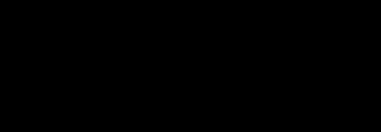 *В целях обеспечения углублённого изучения русского языка и по согласованию с родителями (законными представителями) обучающихся, на основании решений классных родительских собраний во всех классах добавлен 1 час в часть, формируемую участниками образовательных отношений  на изучение учебного предмета «Русский язык»2.2. Недельный учебный план для  I - IV классов*В целях обеспечения углублённого изучения русского языка и по согласованию с родителями (законными представителями) обучающихся, на основании решений классных родительских собраний во всех классах добавлен 1 час в часть, формируемую участниками образовательных отношений  на изучение учебного предмета «Русский язык»2.3. Характеристика учебного плана в соответствии с ФГОС НООНа первом уровне обучения школа обеспечивает усвоение учащимися общеобразовательных программ начального общего образования, необходимого для продолжения образования на втором уровне обучения и формирования познавательных интересов учащихся, а также на реализацию федерального компонента стандартов второго поколения. Для этого в школе имеются все необходимые условия: кадровые, материально-технические, учебно-методические, нормативно-правовые. Структура учебного плана 1 - 4 классов представлена обязательной частью и частью, формируемой участниками образовательных отношений, направленной на реализацию ФГОС НОО.Содержание учебных программ учебных предметов начальной школы направлено на достижение следующих целей:- формирование гражданской идентичности обучающихся, приобщение их к общекультурным, национальным и этнокультурным ценностям; - готовность обучающихся к продолжению образования на последующих уровнях основного общего образования, их приобщение к информационным технологиям; - формирование здорового образа жизни, элементарных правил поведения в экстремальных ситуациях; - личностное развитие обучающегося в соответствии с его индивидуальностью. Обязательная часть базисного учебного плана определяет состав обязательных учебных предметов для реализации основной образовательной программы начального общего образования, и учебное время, отводимое на их изучение по классам (годам) обучения. При преподавании предмета «Основы религиозных культур и светской этики» в 4-х классах учебные группы формируются на основании письменных заявлений родителей. Комплексный курс является светским. Выбор модуля осуществлён родителями (законными представителями) учащихся и зафиксирован в протоколах родительских собраний и письменных заявлениях родителей (февраль 2018 г.). На основании произведённого выбора сформированы учебные группы. В 2018-2019 учебном году будут реализованы следующие модули: «Основы мировых религиозных культур», «Основы светской этики», «Основы православной культуры», «Основы буддийской культуры», «Основы иудейской культуры».В I - IV классах в части учебного плана, формируемой участниками образовательных отношений, введён предмет «Русский язык» с целью обеспечения углублённого изучения русского языка. 2.4. Используемые УМКВыполнение учебных программ в 1 - 4 кл. обеспечивается учебно-методическими комплектами «Гармония» (3г, 4д), «Планета Знаний» (2б, 3б, 4г), комплекта, составленного ОУ из учебников, используемых в других УМК и завершающих предметные линии вне УМК, (1а,1б,1в,1г, 2а, 2в, 2г, 3а, 3в, 3д, 4а, 4б, 4в). Изучение учебных предметов обязательной части организуется с использованием учебников, входящих в федеральные перечни учебников, утверждённые приказом Министерства образования и науки Российской Федерации от 31.03.2014 № 253.3.2.  План внеурочной деятельности3.1 Нормативная базаПри организации внеурочной деятельности в условиях реализации федерального государственного образовательного стандарта начального общего образования необходимо опираться на следующие документы:– Национальная образовательная инициатива «Наша новая школа»; - Закон РФ «Об образовании» (п.16, ст.50)(«Обучающиеся воспитанники гражданских образовательных учреждений имеют право на свободное посещение мероприятий, не предусмотренных учебным планом»);- СанПиН 2.4.2.2821-10 «Санитарно-эпидемиологические требования к условиям и организации обучения в общеобразовательных учреждениях» («Внеурочную деятельность реализуют в виде экскурсий, секций, олимпиад, соревнований и т.п.»)– Приказ Министерства образования и науки Российской Федерации «Об утверждении и введении в действие федерального государственного образовательного стандарта начального общего образования» от 6 октября 2009 г. № 373 (зарегистрирован Минюстом России 22 декабря 2009 года № 15785);– Приказ Министерства образования и науки РФ от 26.11.2010 г № 1241 «О внесении изменений в федеральный государственный образовательный стандарт начального общего образования, утверждённый приказом Министерства образования и науки Российской Федерации от 6 октября 2009 г. № 373» (зарегистрирован в Минюсте 04 февраля 2011 г. № 19707);– Приказ Министерства образования и науки  Российской Федерации от 22 сентября 2011 г. № 2357 «О внесении изменений в федеральный государственный образовательный стандарт начального общего образования, утверждённый приказом Министерства образования и науки Российской Федерации от 6 октября 2009 г. № 373» (зарегистрирован Министерством юстиции Российской Федерации 4 февраля 2011 г., регистрационный № 19707).;– Концепция духовно-нравственного развития и воспитания личности гражданина России;– Письмо Министерства образования и науки Российской Федерации от 12.05.2011 г. № 03-296 «Об организации внеурочной деятельности при введении Федерального образовательного стандарта общего образования».План внеурочной деятельности является организационным механизмом реализации основной образовательной программы начального общего образования. План внеурочной деятельности обеспечивает учёт индивидуальных особенностей и потребностей учащихся через организацию внеурочной деятельности.Внеурочная деятельность, в рамках основной образовательной программы начального общего образования, теперь не является частью учебного плана (Приказ Минобрнауки РФ от 26.11.2010 N 1241 "О внесении изменений в федеральный государственный образовательный стандарт начального общего образования», утвержденный Приказом Министерства образования и науки РФ от 6 октября 2009 г. N 373). Но внеурочная деятельность включена в основную образовательную программу образовательной организации через разделы «Программа духовно-нравственного развития, воспитания учащихся на ступени начального образования»; «Программа формирования экологической культуры, здорового и безопасного образа жизни».Внеурочная деятельность, осуществляемая во второй половине дня, организуется по направлениям развития личности (духовно-нравственное, социальное, общеинтеллектуальное, общекультурное, спортивно-оздоровительное) в таких формах, как проектная и исследовательская деятельность, компьютерные занятия, экскурсии, кружки, школьные научные общества, олимпиады, интеллектуальные марафоны, общественно полезные практики, секции, соревнования. Данные занятия проводятся по выбору учащихся и их семей.3.2. Цели и задачиЦель внеурочной деятельности: разработка механизмов организации внеурочной деятельности младших школьников, создание условий для проявления и развития ребенком своих интересов на основе свободного выбора вида внеурочной деятельности, через постижения духовно-нравственных ценностей и культурных традиций.Основные задачи: •	выявление интересов, склонностей, способностей, возможностей учащихся к различным видам деятельности;•	оказание помощи в поисках «себя»;•	создание условий для индивидуального развития ребенка в избранной сфере внеурочной деятельности;•	формирование системы знаний, умений, навыков в избранном направлении деятельности;•	развитие опыта творческой деятельности, творческих способностей;•	создание условий для реализации приобретенных знаний, умений и навыков;•	развитие опыта неформального общения, взаимодействия, сотрудничества;•	оказание помощи в освоении позиции ученика за счёт включения в различные учебные сообщества, как в системе школьного дополнительного образования, так и в условиях творческих коллективов учреждения дополнительного образования детей;•	расширение рамок общения с социумом.3.3. Направления внеурочной деятельностиВнеурочная деятельность в МАОУ СОШ № 23г. Сысерть организуется по направлениям развития личности:Спортивно- оздоровительное направление представлено формированием основ здорового и безопасного образа жизни у обучающихся начальной школы; освоение норм ведения здорового образа жизни, норм сохранения и поддержания физического, психического и социального здоровья. Духовно - нравственное формированием осознанного и уважительного отношения к традициям русского народа; к художественному творчеству, укреплением нравственности, основанной на свободе воли и духовных отечественных традициях; формированием основ нравственного самосознания личности; развитием трудолюбия, способности к преодолению трудностей, целеустремлённости и настойчивости в достижении результата.Социальное освоением детьми положительного социального опыта, социальных ролей и установок, выработка ценностных ориентаций. Развитие навыков организации и осуществления сотрудничества с педагогами, сверстниками, родителями, старшими детьми в решении общих проблем; укрепление доверия к другим людям; развитие доброжелательности и эмоциональной отзывчивости, понимания и сопереживания другим людям.Общеинтеллектуальное развитием интеллектуальных способностей, ориентацией на мотивацию познавательной деятельности детей, расширением кругозора, получением знаний по изучаемой дисциплине, формированием навыков исследовательской деятельности, развитием творческих способностей к научной деятельности, формированием необходимых навыков для исследовательской деятельности, умением претворять свою авторскую идею.Общекультурное формирование общей культуры ребенка, расширением его знаний о мире и о себе, социального опыта. Удовлетворение познавательного интереса ребенка, расширение его информированности в конкретной образовательной области, обогащение навыкам общения и совместной деятельностиВнеурочные занятия проводятся в соответствии с учебным планом внеурочной деятельности и расписанием внеурочной деятельности, утвержденным директором ОУ.Исходя из задач, форм, и содержания внеурочной деятельности, а также кадрового ресурса для ее реализации МАОУ СОШ №23 использует оптимизационную организационную модель. В реализации данной модели принимают участие прежде всего педагоги ОУ, координирующая роль принадлежит классному руководителю, который в соответствии со своими функциями и задачами:взаимодействует с педагогическими работниками, а также с учебно-вспомогательным персоналом ОУ;организует в классе образовательный процесс, оптимальный для развития положительного потенциала личности обучающихся в рамках деятельности общешкольного коллектива;организует систему отношений через разнообразные формы воспитывающей деятельности коллектива класса, в том числе, через органы самоуправления;организует социально значимую, творческую деятельность обучающихся.По результатам предварительного анкетирования родителей, возможностями школы определена следующая модель: Оптимизационная организационная модель внеурочной деятельности3.4.План внеурочной деятельности начального общего образования (недельный)* - по выбору учащихся. (каждый ребенок посещает занятия по выбору не более 10 часов в неделю)Занятия, предусмотренные как внеурочная деятельность, используются по желанию учащихся и их семей и направлены на реализацию различных форм ее организации, отличных от урочной системы обучения. 3.5. План внеурочной деятельности начального общего образования (годовой)* - по выбору учащихся. (каждый ребенок посещает занятия по выбору не более 10 часов в неделю)Занятия, предусмотренные как внеурочная деятельность, используются по желанию учащихся и их семей и направлены на реализацию различных форм ее организации, отличных от урочной системы обучения. Учебный план МАОУ СОШ № 23 для 1-4 классов, в которых реализуется ФГОС НОО предусматривает:достижение планируемых результатов освоения основной образовательной программы начального общего образования всеми обучающимися, в том числе детьми с ограниченными возможностями здоровья;выявление и развитие способностей обучающихся, в том числе одарённых детей, через предметное содержание учебного плана;организацию проектно-исследовательской деятельности обучающихся на уроках;использование в образовательном процессе современных информационно-образовательных технологий деятельностного типа;возможность эффективной самостоятельной работы обучающихся при поддержке других педагогических работников Антикоррупционное воспитание в рамках формирования и реализации программы внеурочной деятельностиМежведомственное взаимодействиеМониторинг эффективности внеурочной деятельности и дополнительного образованияЭффективность внеурочной деятельности и дополнительного образования зависит от качества программы по её модернизации и развитию и уровня управления этой программой. Управление реализацией программой осуществляется через планирование, контроль и корректировку действий. Управление любой инновационной деятельностью идёт по следующим направлениям:организация работы с кадрами;организация работы с ученическим коллективом;организация работы с родителями, общественными организациями, социальными партнёрами;мониторинг эффективности инновационных процессов.Контроль результативности и эффективности будет осуществляться путем проведения мониторинговых исследований, диагностики учащихся, педагогов, родителей.Целью мониторинговых исследований является создание системы организации, сбора, обработки и распространения информации, отражающей результативность модернизации внеурочной деятельности и дополнительного образования по следующим критериям:рост социальной активности учащихся;рост мотивации к активной познавательной деятельности;уровень достижения учащимися таких образовательных результатов, как сформированность коммуникативных и исследовательских компетентностей, креативных и организационных способностей, рефлексивных навыков;качественное изменение в личностном развитии, усвоении гражданских и нравственных норм, духовной культуры, гуманистического основ отношения к окружающему миру (уровень воспитанности);удовлетворенность учащихся и родителей жизнедеятельностью школы.Объекты мониторинга:оценка востребованности форм и мероприятий внеклассной работы;сохранность контингента всех направлений внеурочной работы;анкетирование школьников и родителей по итогам года с целью выявления удовлетворённости воспитательными мероприятиями;анкетирование школьников и родителей в рамках внутришкольного контроля.вовлечённость учащихся во внеурочную образовательную деятельность как на базе школы, так и вне школы;развитие и сплочение ученического коллектива, характер межличностных отношений;результативность участия субъектов образования в целевых программах и проектах различного уровня.Результаты и эффекты внеурочной деятельности учащихсяШкола работает по трём уровням результатов внеурочной деятельности школьников:1-й уровень – школьник знает и понимает общественную жизнь;2-й уровень – школьник ценит общественную жизнь;3-й уровень – школьник самостоятельно действует в общественной жизни.Внеурочная деятельность направлена на развитие воспитательных результатов:приобретение учащимися социального опыта;формирование положительного отношения к базовым общественным ценностям;приобретение школьниками опыта самостоятельного общественного действия.Для внеурочной деятельности учащихся и организации дополнительного образования в школе созданы необходимые условия. Вся система работы школы по данному направлению призвана предоставить возможность:-	свободного выбора детьми программ, объединений, которые близки им по природе, отвечают их внутренним потребностям;-	помогают удовлетворить образовательные запросы, почувствовать себя успешным, реализовать и развить свои таланты, способности;-	стать активным в решении жизненных и социальных проблем, уметь нести ответственность за свой выбор;-	быть активным гражданином своей страны, способным любить и беречь природу, занимающим активную жизненную позицию в борьбе за сохранение мира на Земле, понимающим и принимающим экологическую культуру.3.3. Календарный учебный графикКалендарный учебный график составляется с учетом мнений участников образовательных отношений, учетом региональных и этнокультурных традиций, с учетом плановых мероприятий учреждений культуры региона и определяет чередование учебной деятельности (урочной и внеурочной) и плановых перерывов при получении образования для отдыха и иных социальных целей (каникул) по календарным периодам учебного года: даты начала и окончания учебного года; продолжительность учебного года, четвертей; сроки и продолжительность каникул; сроки проведения промежуточных аттестаций. При составлении календарного учебного графика  учитываются  система организации учебного года: четвертная, Календарный учебный график реализации образовательной программы составляется  в соответствии с законом «Об образовании в Российской Федерации» (п. 10, ст. 2) и ФГОС НОО (п. 19.10.1).Календарный учебный график реализации образовательной программы составлен МАОУ  СОШ  №23  самостоятельно с учетом требований СанПиН и мнения участников образовательных отношений.Начало учебного года - 01.09.2017 года.Классы	Количество учебных недель	Окончание учебного года1 классы	33 учебных недели	25.05.20182-4 классы	35 учебных недель	31.05.2018Продолжительность учебных четвертей:четверть	                      1 классы	                                                   2-4 классыI четверть 	с 01.09.2017 по 28.10.2017 (9 недель)            с 01.09.2017 по 29.10.2017 (9 недель)II четверть	с 07.11.2017 по 25.12.2017 (7 недель)	            с 07.11.2016 по 26.12.2016 (7 недель)III четверть	с 10.01.2018 по 24.03.2018 (10 недель)           с 10.01.2018 по 25.03.2018 (11 недель)IV четверть	с 02.04.2018 по 25.05.2018 (7 недель)             с 02.04.2018 по 26.05.2018 (8 недель с учётом корректировки праздничных)Продолжительность каникул:осенние каникулы	с 30.10.2017 по 06.11.2017	8 днейзимние каникулы	с 26.12.2017 по 09.01.2018	15 днейдополнительные каникулы для 1 классов	с 19.02.2018 по 25.02.2018	7 днейвесенние каникулы	с 26.03.2018 по 01.04.2018	7 днейлетние каникулы	с 28.05.2018 по 31.08.2018	96 днейСроки проведения промежуточных аттестаций для обучающихся 2 - 4 классов:в I четверти 	 с 16.10.2017 по 21.10.2017;во II четверти 	 с 12.12.2017 по 20.12.2017;в III четверти 	 с 12.03.2018 по 17.03.2018;в IV четверти 	 с 14.05.2018  по 19.05.2018;(1-е кл: 23.04.2018 по 27.04.2018)3.4. Система условий реализации основной образовательной программыИнтегративным результатом выполнения требований к условиям реализации основной образовательной программы организации, осуществляющей образовательную деятельность, должно быть создание и поддержание комфортной развивающей образовательной среды, адекватной задачам достижения личностного, социального, познавательного (интеллектуального), коммуникативного, эстетического, физического, трудового развития обучающихся.Созданные в МАОУ  СОШ  №23, реализующей основную образовательную программу начального общего образования, условия:соответствуют требованиям ФГОС НОО;гарантируют  сохранность и укрепление физического, психологического и социального здоровья обучающихся; обеспечивают реализацию основной образовательной про­
граммы и достижение планируемых результатов её освоения;учитывают особенности организации, осуществляющей образовательную деятельность, ее организационную структуру, запросы участников образовательных отношений;предоставляют возможность взаимодействия с социальными партнёрами, использования ресурсов социума.Раздел основной образовательной программы, характеризующий систему условий, содержит:описание кадровых, психолого­педагогических, финансовых, материально­технических, информационно­методических условий и ресурсов;обоснование необходимых изменений в имеющихся условиях в соответствии с целями и приоритетами основной образовательной программы начального общего образования организации  МАОУ  СОШ  №23, осуществляющей образовательную деятельность;механизмы достижения целевых ориентиров в системе условий;сетевой график (дорожную карту) по формированию необходимой системы условий;контроль за состоянием системы условий.Описание системы условий реализации основной образовательной программы МАОУ  СОШ  №23, осуществляющей образовательную деятельность, базируется на результатах проведённой в ходе разработки программы комплексной аналитико­обобщающей и прогностической работы, включающей:анализ имеющихся в образовательной организации условий и ресурсов реализации основной образовательной программы начального общего образования;установление степени их соответствия требованиям Стандарта, а также целям и задачам основной образовательной программы, сформированным с учётом потребностей всех участников образовательного процесса;выявление проблемных зон и установление необходимых изменений в имеющихся условиях для приведения их в соответствие с требованиями ФГОС НОО;разработку с привлечением всех участников образовательных отношений и возможных партнёров механизмов достижения целевых ориентиров в системе условий;разработку сетевого графика (дорожной карты) создания необходимой системы условий;разработку механизмов мониторинга, оценки и коррекции реализации промежуточных этапов разработанного графика (дорожной карты).3.4.1 Кадровые условия реализации основной образовательной программыМАОУ  СОШ  №23 укомплектована кадрами, имеющими необходимую квалификацию для решения задач, определённых основной образовательной программой образовательной организации.Кадровое обеспечениеКадровый потенциал для обеспечения ООП НОО    Разработаны должностные инструкции педагогов, содержащие перечень должностных обязанностей, с учетом особенностей организации труда и управления, утвержденные приказом директора.Характеристика педагогического состава по стажу и образованию    Характеристика педагогического состава по квалификацииГрафик аттестации кадровна соответствие занимаемой должности и квалификационную категориюОсновные компетентности учителя начальной школы:осуществлять личностно-деятельностный подход к организации обучения;выстраивать индивидуальные траектории развития ученика на основе планируемых результатов освоения образовательных программ;разрабатывать и эффективно применять образовательные технологии, позволяющие достигать образовательный результат;иметь соответствующие концепции ФГОС, представления о планируемых результатах освоения основных образовательных программ, уметь осуществлять их декомпозицию в соответствии с технологией достижения промежуточных результатов;иметь современные представления об ученике как о субъекте образовательной деятельности и уметь проектировать соответствующую модель его деятельности в зависимости от возрастных особенностей и специфики учебного предмета;иметь научно обоснованные знания и умения, позволяющие проектировать социальный портрет ученика (ценности, мотивационные, операционные, коммуникативные, когнитивные ресурсы) и осуществлять соответствующую диагностику сформированности социально востребованных качеств личности;эффективно использовать имеющиеся в школе условия и ресурсы, собственный методический потенциал для реализации задач нового содержания образования, а именно:достижения планируемых результатов освоения образовательных программ;реализации программ воспитания и социализации учащихся;эффективного использования здоровьесберегающих технологий в условиях реализации ФГОС;индивидуальной оценки образовательных достижений и затруднений каждого обучаемого, диагностики сформированности универсальных учебных действий;собственного профессионально-личностного развития и саморазвития;эффективно применять свои умения в процессе модернизации инфраструктуры учебно-воспитательного процесса образовательной организации.Руководитель методического объединения.В компетенции руководителя методического объединения входят организация работы по диагностике, формирование банка данных КИМов, проведение контрольных срезов, ввод результатов диагностики в единую базу данных, подготовка аналитических материалов для руководства школы.Ожидаемый результат повышения квалификации – профессиональная готовность работников образования к реализации ФГОС:обеспечение оптимального вхождения работников образования в систему ценностей современного образования;принятие идеологии ФГОС общего образования;освоение новой системы требований к структуре основной образовательной программы, результатам её освоения и условиям реализации, а также системы оценки итогов образовательной деятельности учащихся;овладение учебно-методическими и информационно-методическими ресурсами, необходимыми для успешного решения задач ФГОС.Одним из условий готовности образовательной организации к введению ФГОС основного общего образования является создание системы методической работы, обеспечивающей сопровождение деятельности педагогов на всех этапах реализации требований ФГОС.Организация методической работыПодведение итогов и обсуждение результатов мероприятий могут осуществляться в разных формах: совещания при директоре, заседания педагогического и методического советов, решения педагогического совета, на заседаниях рабочей группы, презентации, приказы, инструкции, рекомендации, резолюции и т. д.Используемые образовательные технологииПроблемно-диалогическая технология.Проектно-исследовательская.Технология оценивания образовательных достижений («портфолио», «лист достижений первоклассника»).Активные формы обучения (организация работы в группах).Информационно-коммуникационные технологии.Игровые технологии.Здоровьесберегающие технологии.Проблемно-диалогическая технология даёт развернутый ответ на вопрос, как научить учеников ставить и решать проблемы. В соответствии с данной технологией на уроке введения нового материала должны быть проработаны два звена: постановка учебной проблемы и поиск её решения. Постановка проблемы – это этап формулирования темы урока или вопроса для исследования. Поиск решения – этап формулирования нового знания. Постановку проблемы и поиск решения ученики осуществляют в ходе специально выстроенного учителем диалога. Эта технология, прежде всего, формирует регулятивные универсальные учебные действия, обеспечивая выращивание умения решать проблемы. Наряду с этим происходит формирование и других универсальных учебных действий: за счёт использования диалога – коммуникативных, необходимости извлекать информацию, делать логические выводы и т.п. – познавательных.Технология оценивания образовательных достижений (личных учебных успехов) направлена на развитие контрольно-оценочной самостоятельности учеников за счёт изменения традиционной системы оценивания. У учащихся развиваются умения самостоятельно оценивать результат своих действий, контролировать себя, находить и исправлять собственные ошибки; мотивация на успех. Избавление учеников от страха перед школьным контролем и оцениванием путём создания комфортной обстановки позволяет сберечь их психическое здоровье. Данная технология направлена, прежде всего, на формирование регулятивных универсальных учебных действий, так как обеспечивает развитие умения определять, достигнут ли результат деятельности. Наряду с этим происходит формирование и коммуникативных универсальных учебных действий: за счёт обучения аргументировано отстаивать свою точку зрения, логически обосновывать свои выводы. Воспитание толерантного отношения к иным решениям приводит к личностному развитию ученика. Технология оценивания реализуется через подготовку и участие школьников в «школьных заочных олимпиадах» по учебным предметам, предусмотренных самооценки личного портфолио достижений.Проектно-исследовательская технология побуждает учащихся проявлять интеллектуальные способности, нравственные и коммуникативные качества, демонстрировать уровень владения знаниями и общеучебными умениями и навыками. В основе метода проектов лежит развитие познавательных навыков учащихся, умений самостоятельно конструировать свои знания, умений ориентироваться в информационном пространстве, развитие критического мышления. Основные задачи, которые решаются при использовании проектного метода на уроках, позволяют детям: - развивать собственные исследовательские навыки и умения: собирать необходимую информацию, уметь её анализировать, делать выводы и заключения; - развивать навыки публичного выступления (в т. ч. с использованием медиапродукта); - развивать творческий потенциал, коммуникативные компетенции при создании коллективных творческих проектов; - формировать метапредметные компетентности при создании интегрированных проектов, выходить за рамки предметного содержания и участвовать в проектах социально-значимого содержания. Привлечение учащихся к участию в научно-практической конференции «Юный исследователь», НПК для младших школьников «Я познаю мир».Активные формы обучения (организация работы в группах) предусматривают работу в малых группах, парах и другие формы групповой работы. Это связано с её важностью в качестве основы для формирования коммуникативных универсальных учебных действий и прежде всего – умения донести свою позицию до других, понять другие позиции, договариваться с людьми и уважительно относиться к позиции другого.ИКТ-технологии. Эти технологии позволяют ребёнку с интересом учиться, находить источники информации, воспитывает самостоятельность и ответственность при получении новых знаний, развивает дисциплину интеллектуальной деятельности. Информационные технологии позволяют заменить почти все традиционные технические средства обучения. Во многих случаях такая замена оказывается более эффективной, дает возможность мне, как учителю, оперативно сочетать разнообразные средства, способствующие более глубокому и осознанному усвоению изучаемого материала, экономит время урока, насыщает его информацией. Средства мультимедиа позволяют обеспечить наилучшую, по сравнению с другими техническими средствами обучения, реализацию принципа наглядности, которому принадлежит ведущее место в образовательных технологиях начальной школы.Игровые технологии игровая деятельность используется в следующих случаях: в качестве самодеятельных технологий для освоения понятия, темы и даже раздела учебного предмета, в качестве элементов (иногда весьма существенных) более обширной технологии; в качестве урока (занятия) или его части (введения, объяснения, закрепления, упражнения, контроля); в качестве технологий внеклассной работы (коллективные творческие дела). в урочной и внеурочной деятельности в системе используют все педагоги начальной школы.Здоровьесберегающих технологий. Проводятся физкультминутки и специальные упражнения для снятия напряжения с мышц опорно-двигательного аппарата, упражнения для рук и пальцев, упражнения для формирования правильного дыхания, точечный массаж для повышения иммунитета, точечный массаж для профилактики простудных заболеваний, упражнения для укрепления мышц глаз и улучшения зрения, комплекс физических упражнений для профилактики заболеваний органов дыхания.3.4.2 Психолого­педагогические условия реализации основной образовательной программыПсихолого-педагогические условия реализации основной образовательной программы должны обеспечивать:-	преемственность содержания и форм организации образовательного процесса между дошкольным образовательным учреждением и школой;-	учёт специфики возрастного психофизического развития учащихся;-	формирование и развитие психолого-педагогической компетентности всех субъектов образовательного процесса;-	вариативность направлений психолого-педагогического сопровождения;-	формирование коммуникативных навыков в разновозрастной среде и среде сверстников.Целью психологического сопровожденияявляется создание социально-психологических условий для развития личности учащихся и их успешного обучения.В ходе психологического сопровождения решаются следующие задачи:-	систематически отслеживать психолого-педагогический статус ребёнка и динамику его психологического развития в процессе школьного обучения.-	формировать у учащихся способности к самопознанию, саморазвитию и самоопределению;-	создать специальные социально-психологические условия для оказания помощи детям, имеющим проблемы в психологическом развитии, обучении.Основные направления психолого-педагогического сопровождения:Диагностико-коррекционная (развивающая) работа – выявление особенностей психического развития ребёнка, сформированности определенных психологических новообразований, соответствия уровня развития умений, знаний, навыков, личностных и межличностных образований возрастным ориентирам и требованиям общества:-	изучение обращения к психологу, поступающего от учителей, родителей, учащихся (определение проблемы, выбор метода исследования);-	разработка рекомендаций.Психопрофилактическая работа – обеспечение решения проблем, связанных с обучением, воспитанием, психическим здоровьем детей:-	разработка и осуществление развивающих программ для учащихся с учётом задач каждого возрастного этапа;-	предупреждение возможных осложнений в связи с переходом учащихся на следующую возрастную ступень.Психологическое консультирование – помощь в решении тех проблем, с которыми к психологу обращаются учителя, учащиеся, родители.Психологическое просвещение – приобщение педагогического коллектива, учащихся и родителей к психологической культуре.Основой разработки критериев и методов оценки сформированности универсальных учебных действий является диагностическая система психологического сопровождения. Первые диагностические измерения сформированности универсальных учебных действий проводятся при поступлении ребёнка в школу. Самоопределение, смыслообразование и нравственно-этическая ориентация определяют личностную готовность к обучению ребёнка в школе.I этап (1 класс) – поступление ребёнка в школу. Он начинается в ноябре-декабре месяце одновременно с записью детей в школу на подготовительные курсы и заканчивается в начале сентября. В рамках этого этапа предполагается:Проведение психолого-педагогической диагностики, направленной на определение школьной готовности ребёнка.Проведение групповых и индивидуальных консультаций родителей будущих первоклассников. Групповая консультация в форме родительского собрания – это способ повышения психологической культуры родителей, рекомендации родителям по организации режима дня ребёнка перед началом школьных занятий. Индивидуальные консультации проводятся для родителей, чьи дети по результатам тестирования имеют низкий уровень сформированности универсальных учебных действий и могут испытывать трудности в адаптации к школе.Групповая консультация педагогов будущих первоклассников, носящая на данном этапе общий ознакомительный характер.II этап – первичная адаптация детей к школе. Без преувеличения его можно назвать самым сложным для детей и самым ответственным для взрослых. В рамках данного этапа (с сентября по январь) предполагается:Проведение консультаций и просветительской работы с родителями первоклассников, направленной на ознакомление взрослых с основными задачами и трудностями периода первичной адаптации, тактикой общения и помощи детям.Проведение групповых и индивидуальных консультаций педагогов по выработке единого подхода к отдельным детям и единой системе требований к классу со стороны различных педагогов, работающих с классом.Организация методической работы педагогов, направленной на построение учебного процесса в соответствии с индивидуальными особенностями и возможностями школьников, выявление в ходе диагностики и наблюдения за детьми в первые недели обучения.Организация психолого-педагогической поддержки школьников. Такая работа проводится, как правило, педагогами во внеурочное время.Основной формой её проведения являются различные игры. Подобранные и проводимые в определенной логике они помогают детям быстрее узнать друг друга, настроить на предъявляемую школой систему требований, снять чрезмерное психическое напряжение, формировать у детей коммуникативные действия, необходимые для установления межличностных отношений, общения и сотрудничества, оказать помощь учащимся в усвоении школьных правил. На занятиях у учащихся формируется внутренняя позиция школьника, устойчивая самооценка.Организация групповой развивающей работы с детьми, направленная на повышение уровня их школьной готовности, социально-психологическую адаптацию в новой системе взаимоотношений. Аналитическая работа, направленная на осмысление итогов деятельности педагогов, психологов и родителей в период первичной адаптации первоклассников.III этап – психолого-педагогическая работа со школьниками, испытывающими трудности в школьной адаптации. Работа в этом направлении осуществляется в течение второго полугодия 1-го класса и предполагает следующее:Проведение психолого-педагогической диагностики, направленной на выявление групп школьников, испытывающих трудности в формировании универсальных учебных действий.Индивидуальное и групповое консультирование и просвещение родителей по результатам диагностики.Просвещение и консультирование педагогов по вопросам индивидуальных и возрастных особенностей учащихся. Групповая и индивидуальная просветительская работа по проблеме профилактики профессиональной деформации.Семинарские занятия с учителями начальных классов по преодолению психологических барьеров.Психологическое сопровождение участников образовательного процесса позволит повысить его эффективность. Положения и рекомендации психологов могут стать основой проведения мониторингов с целью оценки успешности личностного и познавательного развития детей, позволит сохранить единство преемственности уровней образования.Психолого-педагогическое сопровождение учащихся 1-х классов.Основная проблема этого периода обучения – адаптация к школе. Основное значение придается профилактике дезадаптации. В связи с этим введен курс психопрофилактических адаптационных занятий «Введение в школьную жизнь», направленных на профилактику школьной тревожности у учащихся, создание условий для успешной школьной адаптации с учётом наиболее вероятных, с точки зрения возраста, «факторов риска».Программа данного курса включает три этапа. На подготовительном этапе обсуждаются, изучаются личностные особенности детей. Для проведения психодиагностики используется метод наблюдения за поведением учащихся во время и вне учебной деятельности, а также психодиагностические средства, соответствующие возрасту учащихся. С родителями и педагогами проводятся предварительные консультации. Важным моментом является заключение соглашения между психологом и родителями детей. Проговариваются конкретные средства, направления деятельности. Основной этап предполагает групповую работу. На завершающем этапе групповой работы проводится контрольная диагностика учебных действий учащихся, позволяющая оценить эффективность работы. Кроме того, на этом этапе проводятся консультации с педагогами и родителями по результатам работы.Оказание помощи детямПсихолого-педагогическое сопровождение учащихся 2-х классов.Во вторых классах актуальной становится диагностика познавательной сферы и школьной мотивации учащихся. Для успешного обучения в начальной школе должны быть сформированы такие познавательные учебные действия как общеучебные, логические, действия постановки и решения проблем, а также такие психологические процессы как внимание и память. Развитие мотивов учения является важным показателем сформированности внутренней позиции школьника. Исследование учебной мотивации вызвано также необходимостью изучения организации учебно-воспитательного процесса школы. По результатам психологического обследования можно прогнозировать успешность обучения ребёнка, а также своевременно выявлять учащихся, испытывающих трудности, проводить коррекцию.Оказание помощи детямПсихолого-педагогическое сопровождение учащихся 3-х классов.Особый смысл для педагогов имеют те индивидуально-психологические параметры учащихся, которые характеризуют их самочувствие в классе и соответствующим образом влияют на обучаемость. Немаловажно для оптимизации образовательного процесса знание учителем характера и уровня тревожности учащихся.Оказание помощи детямПсихолого-педагогическое сопровождение учащихся 4-х классов.В 4-х классах психолого-педагогическое сопровождение решает задачи определения готовности школьников к переходу в среднюю школу. По результатам диагностики составляется итоговая аналитическая справка. Изучается динамика формирования познавательной сферы каждого ребёнка. Выявляются дети, которым потребуется психолого-педагогическая поддержка в средней школе. Учителя, работающие в 4 – 5-х классах, знакомятся с полученными данными, родители приглашаются на консультации, тем самым решая вопросы преемственности обучения.Оказание помощи детям3.4.3 Финансовое обеспечение реализации основной образовательной программыФинансовое обеспечение реализации образовательной программы основного общего образования опирается на исполнение расходных обязательств, обеспечивающих государственные гарантии прав на получение общедоступного и бесплатного основного общего образования. Объем действующих расходных обязательств отражается в муниципальном  задании образовательного учреждения. Муниципальное  задание устанавливает показатели, характеризующие качество и (или) объем (содержание) государственной услуги (работы), а также порядок ее оказания (выполнения).Финансовое обеспечение реализации образовательной программы начального общего образования автономного учреждения осуществляется исходя из расходных обязательств на основе  муниципального задания по оказанию  муниципальных образовательных услуг.  Обеспечение государственных гарантий реализации прав на получение общедоступного и бесплатного основного общего образования в МАОУ  СОШ №23 осуществляется в соответствии с нормативами, определяемыми органами государственной власти субъектов Российской Федерации. Норматив затрат на реализацию образовательной программы основного общего образования – гарантированный минимально допустимый объем финансовых средств в год в расчете на одного обучающегося, необходимый для реализации образовательной программы основного общего образования, включая:расходы на оплату труда работников, реализующих образовательную программу основного общего образования;расходы на приобретение учебников и учебных пособий, средств обучения, игр, игрушек;прочие расходы (за исключением расходов на содержание зданий и оплату коммунальных услуг, осуществляемых из местных бюджетов).Нормативные затраты на оказание   муниципальной услуги в сфере образования определяются по каждому виду и направленности образовательных программ, с учетом форм обучения, типа образовательной организации, сетевой формы реализации образовательных программ, образовательных технологий, специальных условий получения образования обучающимися с ограниченными возможностями здоровья, обеспечения дополнительного профессионального образования педагогическим работникам, обеспечения безопасных условий обучения и воспитания, охраны здоровья обучающихся, а также с учетом иных предусмотренных законодательством особенностей организации и осуществления образовательной деятельности (для различных категорий обучающихся), за исключением образовательной деятельности, осуществляемой в соответствии с образовательными стандартами, в расчете на одного обучающегося, если иное не установлено законодательством.Органы местного самоуправления вправе осуществлять за счет средств местных бюджетов финансовое обеспечение предоставления основного общего образования муниципальными общеобразовательными организациями в части расходов на оплату труда работников, реализующих образовательную программу основного общего образования, расходов на приобретение учебников и учебных пособий, средств обучения, игр, игрушек сверх норматива финансового обеспечения, определенного субъектом Российской Федерации.В соответствии с расходными обязательствами органов местного самоуправления по организации предоставления общего образования в расходы местного бюджета также включаются расходы, связанные с организацией подвоза обучающихся к образовательной  организации и развитием сетевого взаимодействия для реализации основной образовательной программы общего образования.Реализация подхода нормативного финансирования в расчете на одного обучающегося осуществляется на трех следующих уровнях:межбюджетные отношения (бюджет субъекта Российской Федерации – местный бюджет);внутрибюджетные отношения (местный бюджет – муниципальная общеобразовательная организация);МАОУ  СОШ №23.Порядок определения и доведения до общеобразовательных организаций бюджетных ассигнований, рассчитанных с использованием нормативов бюджетного финансирования в расчете на одного обучающегося, обеспечивает нормативно-правовое регулирование на региональном уровне следующих положений:сохранение уровня финансирования по статьям расходов, включенным в величину норматива затрат на реализацию образовательной программы основного общего образования (заработная плата с начислениями, прочие текущие расходы на обеспечение материальных затрат, непосредственно связанных с учебной деятельностью образовательной организации);возможность использования нормативов не только на уровне межбюджетных отношений (бюджет субъекта Российской Федерации – местный бюджет), но и на уровне внутрибюджетных отношений (местный бюджет – общеобразовательная организация) и общеобразовательной организации. МАОУ  СОШ №23 самостоятельно принимает решение в части направления и расходования средств  муниципального задания. И самостоятельно определяет долю средств, направляемых на оплату труда и иные нужды, необходимые для выполнения муниципального задания.При разработке программы образовательной организации в части обучения детей с ограниченными возможностями, финансовое обеспечение реализации образовательной программы основного общего образования для детей с ОВЗ учитывает расходы необходимые для коррекции нарушения развития.Нормативные затраты на оказание  муниципальных услуг включают в себя затраты на оплату труда педагогических работников с учетом обеспечения уровня средней заработной платы педагогических работников за выполняемую ими учебную   работу и другую работу, определяемого в соответствии с Указами Президента Российской Федерации, нормативно-правовыми актами Правительства Российской Федерации, органов государственной власти субъектов Российской Федерации, органов местного самоуправления. Расходы на оплату труда педагогических работников, включаемые органами государственной власти субъектов Российской Федерации в нормативы финансового обеспечения, не могут быть ниже уровня, соответствующего средней заработной плате в соответствующем субъекте Российской Федерации, на территории которого расположена МАОУ  СОШ №23.В связи с требованиями ФГОС ООО при расчете регионального норматива  учитываются затраты рабочего времени педагогических работников на урочную и внеурочную деятельностьВ соответствии с установленным порядком финансирования оплаты труда работников образовательных организаций:фонд оплаты труда образовательной организации состоит из базовой и стимулирующей частей. Рекомендуемый диапазон стимулирующей доли фонда оплаты труда – от 20 до 40 %. Значение стимулирующей части определяется образовательной организацией самостоятельно; базовая часть фонда оплаты труда обеспечивает гарантированную заработную плату работников; рекомендуемое оптимальное значение объема фонда оплаты труда педагогического персонала – 70 % от общего объема фонда оплаты труда. Значение или диапазон фонда оплаты труда педагогического персонала определяется самостоятельно образовательной организацией;базовая часть фонда оплаты труда для педагогического персонала, осуществляющего учебный процесс, состоит из общей и специальной частей; общая часть фонда оплаты труда обеспечивает гарантированную оплату труда педагогического работника. Формирование фонда оплаты труда образовательной организации осуществляется в пределах объема средств МАОУ  СОШ №23 на текущий финансовый год, установленного в соответствии с нормативами финансового обеспечения, определенными органами государственной власти субъекта Российской Федерации, количеством обучающихся, соответствующими поправочными коэффициентами (при их наличии) и локальным нормативным актом образовательной организации, устанавливающим положение об оплате труда работников  МАОУ  СОШ №23  и  положением  о  стимулирующих  выплатах.МАОУ  СОШ №23 самостоятельно определяет:соотношение базовой и стимулирующей части фонда оплаты труда;соотношение фонда оплаты труда руководящего, педагогического, инженерно-технического, административно-хозяйственного, производственного, учебно-вспомогательного и иного персонала;соотношение общей и специальной частей внутри базовой части фонда оплаты труда;порядок распределения стимулирующей части фонда оплаты труда в соответствии с региональными и муниципальными нормативными правовыми актами.В распределении стимулирующей части фонда оплаты труда учитывается мнение коллегиальных органов управления образовательной организации (например, Общественного совета образовательной организации), выборного органа первичной профсоюзной организации.Для обеспечения требований ФГОС на основе проведенного анализа материально-технических условий реализации образовательной программы основного общего образования образовательная организация:1) проводит экономический расчет стоимости обеспечения требований ФГОС;2) устанавливает предмет закупок, количество и стоимость пополняемого оборудования, а также работ для обеспечения требований к условиям реализации образовательной программы основного общего образования;3) определяет величину затрат на обеспечение требований к условиям реализации образовательной программы основного общего образования;4) соотносит необходимые затраты с региональным (муниципальным) графиком внедрения ФГОС ООО и определяет распределение по годам освоения средств на обеспечение требований к условиям реализации образовательной программы основного общего образования;5) разрабатывает финансовый механизм взаимодействия между МАОУ  СОШ №23 и организациями дополнительного образования детей, а также другими социальными партнерами, организующими внеурочную деятельность обучающихся, и отражает его в своих локальных нормативных актах. При этом учитывается, что взаимодействие может осуществляться:на основе договоров о сетевой форме реализации образовательных программ на проведение занятий в рамках кружков, секций, клубов и др. по различным направлениям внеурочной деятельности на базе образовательной организации (организации дополнительного образования, клуба, спортивного комплекса и др.):за счет выделения ставок педагогов дополнительного образования, которые обеспечивают реализацию для обучающихся образовательной  организации широкого спектра программ внеурочной деятельности.Календарный учебный график реализации образовательной программы, примерные условия образовательной деятельности, включая примерные расчеты нормативных затрат оказания государственных услуг по реализации образовательной программы в соответствии с законом  (пункт 10 ст. 2 ФЗ от 29.12.2012 № 273-ФЗ «Об образовании в Российской Федерации» (п. 10, ст. 2).).Примерный расчет нормативных затрат оказания государственных услуг по реализации образовательной программы основного общего образования определяет нормативные затраты субъекта Российской Федерации (муниципального образования) связанных с оказанием МАОУ  СОШ №23 государственных услуг по реализации образовательных программ в в соответствии с законом «Об образовании в Российской Федерации» (п. 10, ст. 2).Финансовое обеспечение оказания государственных услуг осуществляется в пределах бюджетных ассигнований, предусмотренных организации на очередной финансовый год.3.4.4 Материально-технические условия реализации основной образовательной программыМатериально­техническая база приведена в соответствие с задачами по обеспечению реализации основной образовательной программы образовательной организации и созданию соответствующей образовательной и социальной среды.Имеются в наличии следующие компоненты оснащения учебного кабинета, методического кабинета начальной школы: нормативные документы, программно­методическое обеспечение, локальные акты, учебно­методические материалы, УМК, дидактические и раздаточные материалы, аудиозаписи, ЭОР, традиционные и инновационные средства обучения, компьютерные, информационно­коммуникационные средства, учебно­практическое  оборудование,  игры и игрушки, оборудование (мебель).	В  наличие  помещения, необходимого набора зон (для осуществления образовательной деятельности и хозяйственной деятельности, активной деятельности, отдыха, питания обучающихся). Площадь, инсоляция, освещённость и воздушно­тепловой режим, расположение и размеры рабочих, зон для индивидуальных занятий, которые должны обеспечивать возможность безопасной и комфортной организации всех видов учебной и внеурочной деятельности для всех участников образовательных отношений в соответствие СанПиН. Состояние материально-технической базы школы.В соответствии с требованиями ФГОС НОО для обеспечения всех предметных областей и внеурочной деятельности ОУ, реализующая основную образовательную программу  МАОУ «СОШ № 23» имеет 1 спортивный зал с  двумя  раздевалками,  двумя  санузлами, 2 спортивных площадки с оборудованной полосой препятствия, актовый зал, совмещенный со столовой на 160 посадочных мест с баром-буфетом.В школе действуют 11 учебных кабинетов (для начального общего образования), 2 кабинета информатики, информационно – методический центр для педагогов, оснащенный современными ИТ, 1 мультимедийный лингафонный кабинет для изучения иностранных языков, библиотека, кабинет ОБЖ (КБЖ) с классом «Светофор», 2 гардероба,  6 санузлов. Создана локальная сеть ИНТЕРНЕТ. В школе имеется достаточное техническое оснащение: интерактивная доска – 2 ед., компьютер – 44 ед. (с учетом 2 кабинетов информатики, в которых также проводится обучение уцчащихся 5-11 классов) в т.ч. ноутбук, нетбук – 33 ед.,  документ-камера – 1 ед., принтер – 2 ед., проектор – 6 ед. В кабинетах установлены и эксплуатируются мультимедийные комплексы (проектор, компьютер, интерактивная доска или экран) – 6 компл., к сети Интернет подключены 20 компьютеров, 1 локальная сеть. Также имеется: ксерокс – 1 ед., МФУ – 1 ед., телевизор – 2 ед., музыкальный центр – 1 ед., DVD – 2 ед. Библиотека расположена на 3 этаже, площадь 118 кв.м, в которой предусмотрены читательские места, информационный пункт, стенды открытого доступа и т.д. Библиотека школы имеет небольшой фонд дополнительной литературы: художественную, научно-популярную, справочно-библиографические и периодические издания, сопровождающие реализацию ООП. В школьной библиотеке обеспечен доступ к информационным ресурсам Интернета, учебной и художественной литературе, коллекциям медиа-ресурсов на электронных носителях, к множительной технике для тиражирования учебных и методических тексто-графических и аудиовидеоматериалов, результатов творческой, научно-исследовательской и проектной деятельности обучающихся.В школе оборудован спортивный зал площадью 271,1 кв.м при котором имеются 2 раздевалки площадью по 13кв.м каждая (мужская и женская) с санузлами, тренерская комната 12,2 кв.м. 	Актовый зал, столовая оборудованы на 160 посадочных мест, около входа оборудован умывальник.Медицинский пункт включает в себя 2 кабинета: кабинет врача площадью 15 кв.м., процедурный кабинет площадью 16 кв.м. (стены облицованы кафельной плиткой, потолок окрашен моющейся краской). Кабинеты оснащены необходимым мед. оборудованием и инвентарем. Лицензия на медицинский пункт школы № ЛО-66-01-001616 от 15.11.2012 г. на осуществление доврачебной медицинской помощи по сестринскому делу в педиатрии.Санузлы расположены на 1 и 2 этажах школы, для персонала имеются отдельные санузлы.Учебные помещения оснащены одно- и двухместной учебной мебелью в соответствии с ростом обучающихся, промаркированной и расставленной в соответствии СанПиН 2.4.2.2821-10.Стены учебных кабинетов частично покрашены (панели), что допускает  уборку влажным способом.Полы в помещения школы дощатые, крашенные или использован линолеум на утепленной основе.Воздухообмен (проветривание) осуществляется с помощью фрамуг.Все учебные кабинеты имеют естественное и искусственное освещение. Для искусственного освещения используются светильники с люминесцентными лампами, освещение классных досок осуществляется светильниками типа «Кососвет».Оборудован многофункциональный кабинет для детей с ограниченными возможностями:	- сенсорный уголок,	- логопедическое оборудование,	- уголок ЛФК, психолога, дистанционного обучения.Планируется   приведение МТБ, предметно-развивающей среды внутри и вне ОУ в соответствии с необходимыми условиями и требованиями к организации личностно-ориентированного обучения, по реализации требований ФГОС.                             Материально-технические условия реализации основной образовательной программы начального общего образования обеспечивают:реализации индивидуальных учебных планов обучающихся, осуществления самостоятельной познавательной деятельности обучающихся;включения обучающихся в проектную и учебно-исследовательскую деятельность, проведения наблюдений и экспериментов, в том числе с использованием учебного лабораторного оборудования цифрового (электронного) и традиционного измерения, виртуальных лабораторий, вещественных и виртуально-наглядных моделей и коллекций основных математических и естественнонаучных объектов и явлений;художественного творчества с использованием современных инструментов и технологий, реализации художественно-оформительских и издательских проектов;создания материальных объектов, в том числе произведений искусства;развития личного опыта применения универсальных учебных действий в экологически ориентированной социальной деятельности, экологического мышления и экологической культуры;создания и использования информации (в том числе запись и обработка изображений и звука, выступления с аудио-, видео сопровождением и графическим сопровождением, общение в сети Интернет и др.);получения информации различными способами (поиск информации в сети Интернет, работа в библиотеке и др.);наблюдения, наглядного представления и анализа данных; использования цифровых планов и карт, спутниковых изображений;физического развития, участия в спортивных соревнованиях и играх;исполнения, сочинения и аранжировки музыкальных произведений с применением традиционных инструментов и цифровых технологий;занятий по изучению правил дорожного движения с использованием игр, оборудования, а также компьютерных технологий;планирования учебной деятельности, фиксирования ее реализации в целом и отдельных этапов (выступлений, дискуссий, экспериментов);обеспечения доступа в школьной библиотеке к информационным ресурсам Интернета, учебной и художественной литературе, коллекциям медиа-ресурсов на электронных носителях, к множительной технике для тиражирования учебных и методических тексто-графических и аудиовидеоматериалов, результатов творческой, научно-исследовательской и проектной деятельности обучающихся;размещения своих материалов и работ в информационной среде организации, осуществляющей образовательную деятельность;выпуска школьных печатных изданий, работы школьного сайта;организации качественного горячего питания, медицинского обслуживания и отдыха обучающихся и педагогических работников.Школа располагает хорошим учебным обеспечением, что позволяет благоприятно решать поставленные цели и задачи. По данным на 01.09.2015г. в  библиотечном фонде 8   книг в расчёте на 1 ученика. По внеучебным вопросам услугами библиотеки пользуются 90% обучающихся. Информационное обеспечение образовательного процесса3.4.5 Информационно­методические условия реализации основной образовательной программыВ соответствии с требованиями ФГОС НОО информационно­методические условия реализации основной образовательной программы начального общего образования обеспечиваются современной информационно­образовательной средой.Под информационно­образовательной средой (ИОС) понимается открытая педагогическая система, сформированная на основе разнообразных информационных образовательных ресурсов, современных информационно­телекоммуникационных средств и педагогических технологий, направленных на формирование творческой, социально активной личности, а также компетентность участников образовательных отношений в решении учебно­познавательных и профессиональных задач с применением информационно­коммуникационных технологий (ИКТ­компетентность), наличие служб поддержки применения ИКТ.Основными элементами ИОС являются:информационно­образовательные ресурсы в виде печатной продукции;информационно­образовательные ресурсы на сменных оптических носителях;информационно­образовательные ресурсы сети Интернет;вычислительная и информационно­телекоммуникационная инфраструктура;прикладные программы, в том числе поддерживающие администрирование и финансово­хозяйственную деятельность  образовательной организации (бухгалтерский учёт, делопроизводство, кадры и т. д.).Необходимое для использования ИКТ оборудование отвечает современным требованиям и обеспечивает использование ИКТ:в учебной деятельности;во внеурочной деятельности;в естественно­научной деятельности;при измерении, контроле и оценке результатов образования;в административной деятельности, включая дистанционное взаимодействие всех участников образовательных отношений, в том числе в рамках дистанционного образования, а также дистанционное взаимодействие  образовательной организации с другими организациями социальной сферы и органами управления. Учебно­методическое и информационное оснащение образовательной деятельности обеспечивает возможность:реализации индивидуальных образовательных планов обучающихся, осуществления их самостоятельной образовательной деятельности;ввода русского и иноязычного текста, распознавания сканированного текста; создания текста на основе расшифровки аудиозаписи; использования средств орфографического
и синтаксического контроля русского текста и текста на иностранном языке; редактирования и структурирования текста средствами текстового редактора;записи и обработки изображения (включая микроскопические, телескопические и спутниковые изображения) и звука при фиксации явлений в природе и обществе, хода образовательной деятельности; переноса информации с нецифровых носителей (включая трёхмерные объекты) в цифровую среду (оцифровка, сканирование);создания и использования диаграмм различных видов, специализированных географических (в ГИС) и исторических карт; создания виртуальных геометрических объектов, графических сообщений с проведением рукой произвольных линий;организации сообщения в виде линейного или включающего ссылки сопровождения выступления, сообщения для самостоятельного просмотра, в том числе видеомонтажа и озвучивания видеосообщений;выступления с аудио­, видео­ и графическим экранным сопровождением;вывода информации на бумагу и т. п. и в трёхмерную материальную среду (печать);информационного подключения к локальной сети и глобальной сети Интернет, входа в информационную среду образовательной организации, в том числе через сеть Интернет, размещения гипермедиасообщений в информационной среде организации, осуществляющей образовательную деятельность;поиска и получения информации;использования источников информации на бумажных и цифровых носителях (в том числе в справочниках, словарях, поисковых системах);вещания (подкастинга), использования аудио-видео устройств для учебной деятельности на уроке и вне урока;общения в Интернете, взаимодействия в социальных группах и сетях, участия в форумах, групповой работы над сообщениями (вики);создания, заполнения и анализа баз данных, в том числе определителей; их наглядного представления;включения обучающихся в естественно­научную деятельность, проведения наблюдений и экспериментов, в том числе с использованием: учебного лабораторного оборудования, цифрового (электронного) и традиционного измерения, включая определение местонахождения; виртуальных лабораторий, вещественных и виртуально­наглядных моделей и коллекций основных математических и естественно­научных объектов и явлений;исполнения, сочинения и аранжировки музыкальных произведений с применением традиционных народных и современных инструментов и цифровых технологий, использования звуковых и музыкальных редакторов, клавишных и кинестетических синтезаторов;художественного творчества с использованием ручных, электрических и ИКТ­инструментов, реализации художественно­оформительских и издательских проектов, натурной и рисованной мультипликации;создания материальных и информационных объектов с использованием ручных и электроинструментов, применяемых в избранных для изучения распространённых технологиях (индустриальных, сельскохозяйственных, технологиях ведения дома, информационных и коммуникационных технологиях);конструирования и моделирования, в том числе моделей с цифровым управлением и обратной связью, с использованием конструкторов; управления объектами; программирования;занятий по изучению правил дорожного движения с использованием игр, оборудования, а также компьютерных тренажёров;размещения продуктов познавательной, учебно­исследовательской деятельности обучающихся в информационно­образовательной среде образовательной организации;проектирования и организации индивидуальной и групповой деятельности, организации своего времени с использованием ИКТ; планирования образовательной деятельности, фиксирования ее реализации в целом и отдельных этапов (выступлений, дискуссий, экспериментов);обеспечения доступа в школьной библиотеке к информационным ресурсам сети Интернет, учебной и художественной литературе, коллекциям медиаресурсов на электронных носителях, множительной технике для тиражирования учебных и методических тексто­графических и аудиовидеоматериалов, результатов творческой, научно­исследовательской и проектной деятельности обучающихся;проведения массовых мероприятий, собраний, представлений; досуга и общения обучающихся с возможностью массового просмотра кино­ и видеоматериалов, организации сценической работы, театрализованных представлений, обеспеченных озвучиванием, освещением и мультимедиасопровождением;выпуска школьных печатных изданий, работы школьного телевидения.Все указанные виды деятельности обеспечиваются расходными материалами.Создание в образовательной организации информационно образовательной среды, соответствующей требованиям ФГОС НООМероприятия по развитию информационных ресурсов обеспечения реализации основной образовательной программы школы.Основные цели:создание единого информационного пространства; формирование и развитие информационной культуры учащихся, педагогических и руководящих кадров, способностей эффективно использовать все информационные ресурсы и технологии в профессиональной деятельности; повышение доступности качества образования через использование ИКТ. Задачи:формирование информационной культуры учащихся, повышение их уровня общеобразовательной подготовки в области современных информационных технологий; обеспечение развитие традиционной методологии образования школы за счет использования преимуществ компьютерных технологий; развитие школьной медиатеки; создание условий для персонального доступа к компьютеру и образовательным ресурсам в Интернете учащимся, учителям и сотрудникам школы; организация управленческих процессов. Внедрение компьютерных информационных технологий для школы. Обеспечение кадровой поддержки процесса внедрения и эксплуатации информационных технологий; материально-техническое обеспечение школы, включающее обновление вычислительной техники, программных средств и средств доступа к глобальным телекоммуникациям; обучение педагогических и руководящих кадров информационным и коммуникационным технологиям; оказание методической, консультативной и практической помощи в использовании ИКТ; осуществление через проектную деятельность с использованием ИКТ адаптации детей к реальной жизни; формирование у участников образовательного процесса навыков использования информационно-коммуникационных технологий для решения творческих образовательных задач; организация работы с общественностью; возможности использования дистанционного обучения; ведение электронных дневников и журналов. Реализация поставленной цели возможна через внедрение проектов:Расширение информационного пространства школы. Повышение ИКТ-компетентности педагогов. Повышение ИКТ-компетентности учащихся. Расширение информационного пространства школыЦель: совершенствовать материально-техническую базу и наполнять информационное пространство школы учебным и методическим материалами, предоставляемыми средствами проекта ИСО.МероприятияПривлечение дополнительных средств для приобретения компьютерного оборудования. Создание базы педагогических и ученических проектов. Создание базы данных и статистических отчетов. Развитие школьного сайта. Ожидаемые результатыУвеличится количество учебно-методических материалов: собственных мультимедийных разработок уроков, Интернет-ресурсов, что позволит заинтересовать большее количество учащихся к выполнению творческих мультимедийных проектов. Изменится качественная подготовка педагога к учебным занятиям, в связи с этим увеличится количество выдачей ресурсов медиатеки.Повышение ИКТ-компетентности педагоговЦель: расширять число педагогов, заинтересованных в использовании ИКТ в учебно-воспитательном процессе.Мероприятия:повышение квалификации педагогов в области применения ИКТ. обмен опытом работы учителей, использующих ИКТ. Ожидаемые результаты Повышение компьютерной грамотности педагогов даст возможность более активно участвовать в городских, областных, региональных конкурсах. Увеличение количества уроков и мероприятий с использованием ИКТ по различным предметам. Повышение ИКТ-компетентности учащихся. Цель: мотивировать учащихся на получение знаний с помощью возможностей компьютерных технологий. Мероприятия: организация работы по дальнейшему обновлению содержания школьного сайта. участие школьников в конкурсах проектов. организация и проведение воспитательных мероприятий с использованием ИКТ. Ожидаемые результаты. В связи с активным применением ИКТ педагогами в учебно-воспитательном процессе, считаем, что возрастет число учащихся, участвующих в различных конкурсах и проектах. внедрение информационных технологий в учебный процесс; изменение форм традиционных уроков; развитие индивидуальных способностей современного ребёнка «информационного общества». Учебно-методическое обеспечение реализуется через УМК, составленного  школой и УМК  «Планета Знаний»Основные характеристики комплексов:комплект включает учебники для начальной школы по основным предметам, соответствующим базисному учебному плану. комплект обеспечен учебными, методическими, дидактическими пособиями, дополнен средствами методической поддержки учителей через Интернет, пособиями для учителей для формирования надпредметных умений. комплект предполагает дифференцированные задания для учеников с разным уровнем подготовки. комплект учитывает современные требования к обеспечению физического и психологического здоровья детей, к формированию навыков здорового и безопасного образа жизни. в комплекте реализована новая технология конструирования учебников комплекта, которая: улучшает и облегчает преподавание и усвоение предметного материала (единые методология, дизайн и система навигации);позволяет родителям стать активными участниками образовательного процесса.Учебники комплекта одобрены и рекомендованы РАН-РАО.Материально-технические условия реализации основной образовательной программы начального общего образования должны обеспечивать:реализации индивидуальных учебных планов обучающихся, осуществления самостоятельной познавательной деятельности обучающихся; включения обучающихся в проектную и учебно-исследовательскую деятельность, проведения наблюдений и экспериментов, в том числе с использованием учебного лабораторного оборудования цифрового (электронного) и традиционного измерения, виртуальных лабораторий, вещественных и виртуально-наглядных моделей и коллекций основных математических и естественнонаучных объектов и явлений; художественного творчества с использованием современных инструментов и технологий, реализации художественно-оформительских и издательских проектов; создания материальных объектов, в том числе произведений искусства; развития личного опыта применения универсальных учебных действий в экологически ориентированной социальной деятельности, экологического мышления и экологической культуры; создания и использования информации (в том числе запись и обработка изображений и звука, выступления с аудио-, видеосопровождением и графическим сопровождением, общение в сети Интернет и др.); получения информации различными способами (поиск информации в сети Интернет, работа в библиотеке и др.); наблюдения, наглядного представления и анализа данных; использования цифровых планов и карт, спутниковых изображений; физического развития, участия в спортивных соревнованиях и играх; исполнения, сочинения и аранжировки музыкальных произведений с применением традиционных инструментов и цифровых технологий; занятий по изучению правил дорожного движения с использованием игр, оборудования, а также компьютерных технологий; планирования учебной деятельности, фиксирования ее реализации в целом и отдельных этапов (выступлений, дискуссий, экспериментов); обеспечения доступа в школьной библиотеке к информационным ресурсам Интернета, учебной и художественной литературе, коллекциям медиа-ресурсов на электронных носителях, к множительной технике для тиражирования учебных и методических тексто-графических и аудиовидеоматериалов, результатов творческой, научно-исследовательской и проектной деятельности обучающихся; размещения своих материалов и работ в информационной среде организации, осуществляющей образовательную деятельность; выпуска школьных печатных изданий, работы школьного сайта; организации качественного горячего питания, медицинского обслуживания и отдыха обучающихся и педагогических работников. 3.4.6. Механизмы достижения целевых ориентиров в системе условийИнтегративным результатом выполнения требований к условиям реализации основной образовательной программы образовательной организации должно быть создание и поддержание комфортной развивающей образовательной среды, адекватной задачам достижения личностного, социального, познавательного (интеллектуального), коммуникативного, эстетического, физического, трудового развития обучающихся.Созданные в образовательной организации, реализующей основную образовательную программу начального общего образования, условия должны:соответствовать требованиям ФГОС;гарантировать сохранность и укрепление физического, психологического и социального здоровья обучающихся; обеспечивать реализацию основной образовательной программы образовательной организации и достижение планируемых результатов ее освоения;учитывать особенности образовательной организации, его организационную структуру, запросы участников образовательной деятельности;предоставлять возможность взаимодействия с социальными партнерами, использования ресурсов социума.Раздел основной образовательной программы образовательной организации, характеризующий систему условий, содержит:описание кадровых, психолого­педагогических, финансовых, материально­технических, информационно­методических условий и ресурсов;обоснование необходимых изменений в имеющихся условиях в соответствии с целями и приоритетами основной образовательной программы начального общего образования образовательной организации;механизмы достижения целевых ориентиров в системе условий;сетевой график (дорожную карту) по формированию необходимой системы условий;систему мониторинга и оценки условий.Описание системы условий реализации основной образовательной программы образовательной организации должно базироваться на результатах проведенной в ходе разработки программы комплексной аналитико­обобщающей и прогностической работы, включающей:анализ имеющихся в образовательной организации условий и ресурсов реализации основной образовательной программы начального общего образования;установление степени их соответствия требованиям ФГОС, а также целям и задачам основной образовательной программы образовательной организации, сформированным с учетом потребностей всех участников образовательной деятельности;выявление проблемных зон и установление необходимых изменений в имеющихся условиях для приведения их в соответствие с требованиями ФГОС;разработку с привлечением всех участников образовательной деятельности и возможных партнеров механизмов достижения целевых ориентиров в системе условий;разработку сетевого графика (дорожной карты) создания необходимой системы условий;разработку механизмов мониторинга, оценки и коррекции реализации промежуточных этапов разработанного графика (дорожной карты).График (дорожная карта) по формированию необходимой системы условий реализации основной образовательной программы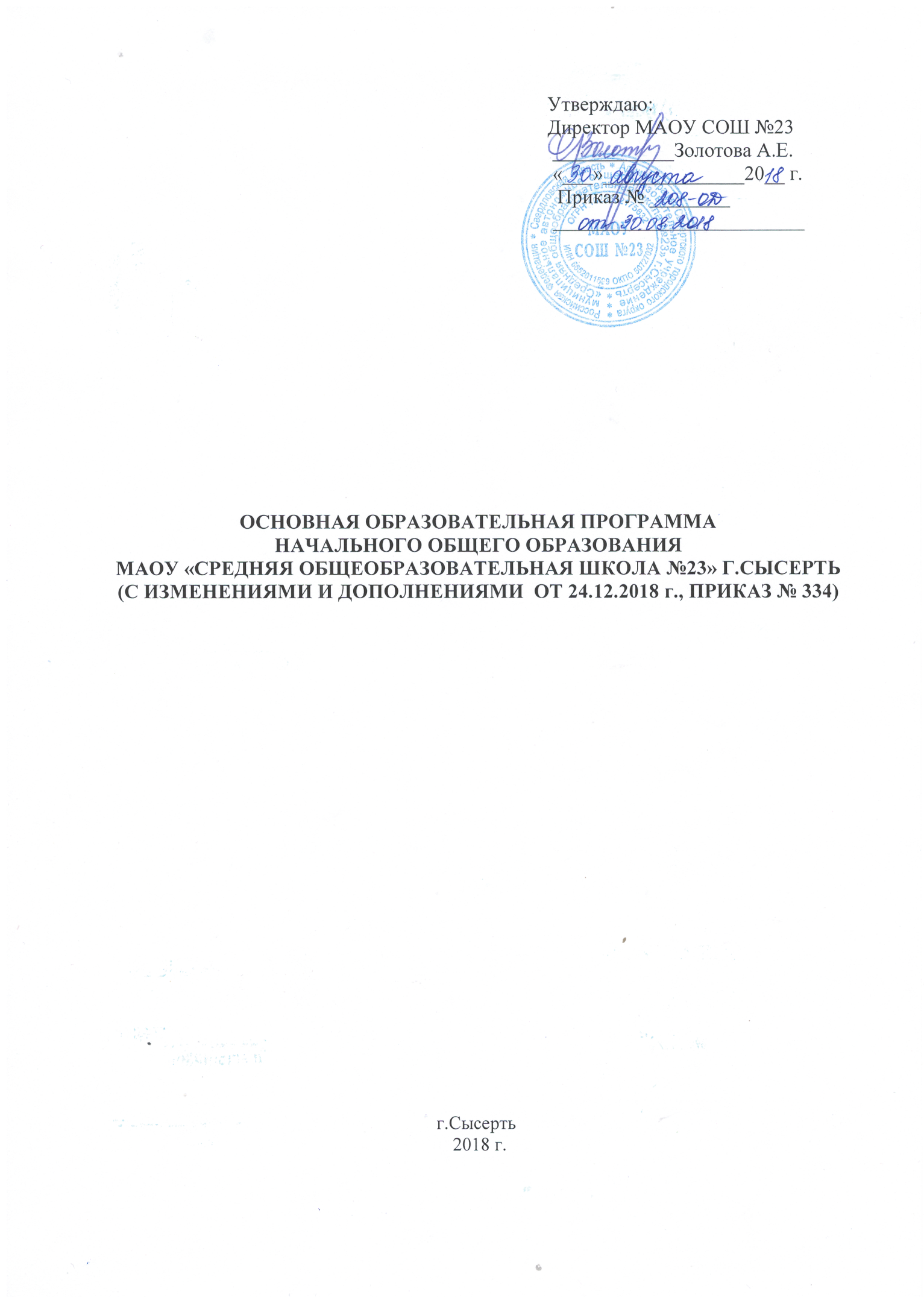 УТВЕРЖДАЮ:Директор МАОУ СОШ № 23___________ А.Е.Золото«___»_____________2018 г.Требования ФГОСДостижение требованийФормирование основ российской гражданской идентичности, чувства гордости за свою Родину, российский народ и историю России, осознание своей этнической и национальной принадлежности; формирование ценностей многонационального российского общества; становление гуманистических и демократических ценностных ориентацийУченик осознаёт свою принадлежность к своей стране – России, к своему народу. Отвечает на вопросы: Что связывает тебя с родными, друзьями; с родной природой, с Родиной? Какой язык и какие традиции являются для тебя родными и почему? Что обозначает для тебя любить и беречь родную землю, родной язык?Знает и с уважением относится к Государственным символам России.Сопереживает радостям и бедам своего народа и проявлять эти чувства в добрых поступках. Формирование целостного, социально ориентированного взгляда на мир в его органичном единстве и разнообразии природы, народов, культур и религий. Формирование уважительного отношения к иному мнению, истории и культуре других народовУченик воспринимает планету Земля как общий дом для многих народов, принимает как данность и с уважением относится к разнообразию народных традиций, культур, религий.Выстраивает отношения, общение со сверстниками несмотря на национальную принадлежность, на основе общекультурных принципов, уважать иное мнение историю и культуру других народов и стран, не допускать их оскорбления, высмеивания. Овладение начальными навыками адаптации в динамично изменяющемся и развивающемся миреУченик умеет выстраивать добропорядочные отношения в учебном коллективе, в коллективах групп продлённого дня, дополнительного образования, во временных творческих группах…Принятие и освоение социальной роли учащегося, развитие мотивов учебной деятельности и формирование личностного смысла учения Ученик воспринимает важность (ценность) учёбы как интеллектуального труда и познания нового. Ответы на вопрос: для чего он учится, отражают учебную мотивацию. Ученик активно участвует в процессе обучения, выходит на постановку собственных образовательных целей и задач. Развитие самостоятельности и личной ответственности за свои поступки, в том числе в информационной деятельности, на основе представлений о нравственных нормах, социальной справедливости и свободеУченик осмысленно относится к тому, что делает, знает для чего он это делает, соотносит свои действия и поступки с нравственными нормами. Различает «что я хочу» и «что я могу». Осуществляет добрые дела, полезные другим людям. Умеет отвечать за результат дела, в случае неудачи «не прячется» за других. Формирование эстетических потребностей, ценностей и чувствУченик умеет различать «красивое» и «некрасивое», ощущает потребность в «прекрасном», которое выражается в удержании критерия «красиво» (эстетично), в отношениях к людям, к результатам труда…Развитие этических чувств, доброжелательности и эмоционально-нравственной отзывчивости, понимания и сопереживания чувствам других людейУченик понимает ценности нравственных норм, закреплённых в языке народа, для жизни и здоровья человека, умеет соотносить эти нормы с поступками как собственных, так и окружающих людей.Ученик проявляет доброжелательность в отношении к другим, эмоциональную отзывчивость и сопереживание к чувствам родных и близких, одноклассников, к событиям в классе, в стране, …Развитие навыков сотрудничества со взрослыми и сверстниками в разных социальных ситуациях, умения не создавать конфликтов и находить выходы из спорных ситуацийУченик позитивно участвует в коллективной и групповой работе учащихся, умеет входить в коммуникацию со взрослыми людьми, соблюдает в повседневной жизни нормы речевого этикета и правила устного общения (обращение, вежливые слова). В ситуации конфликта ищет пути его равноправного, ненасильственного преодоления, терпим к другим мнениям, учитывает их в совместной работе. Формирование установки на безопасный, здоровый образ жизни, наличие мотивации к творческому труду, работе на результат, бережному отношению к материальным и духовным ценностямУченик ориентирован на здоровый образ жизни, придерживается здорового режима дня, активно участвует в физкультурно-оздоровительных мероприятиях, имеет увлечение к творческому труду или спортивным занятиям. Проявляет бережное отношение к результатам своего и чужого труда. Требования ФГОСДостижение требованийОвладение способностью принимать и сохранять цели и задачи учебной деятельности, поиска средств её осуществления. Ученик принимает учебную задачу, соотносит свои действия с этой задачей, ищет способ её решения, осуществляя пробы. Освоение способов решения проблем творческого и поискового характера. Ученик осуществляет отбор источников информации для поиска нового знания. Самостоятельно отбирает для решения предметных учебных задач необходимые словари, энциклопедии, справочники, электронные диски; сопоставляет и отбирает информацию, полученную из различных источников (словари, энциклопедии, справочники, Интернет, компетентные люди – библиотекарь, учитель старших классов, …), выделяет главное (различает главное и второстепенное), фиксирует в виде текста, таблиц, схем. Формирование умения планировать, контролировать и оценивать учебные действия в соответствии с поставленной задачей и условиями её реализации; определять наиболее эффективные способы достижения результата. Ученик намечает действия при работе в паре, составляет простой план действий при написании творческой работы, создании проектов.В диалоге с учителем вырабатывает критерии оценки и определяет степень успешности выполнения своей работы и работы всех, исходя из имеющихся критериев, может совершенствовать критерии оценки и пользоваться ими в ходе оценки и самооценки.В ходе представления проекта может дать обоснованную оценку его результатов. Формирование умения понимать причины успеха/неуспеха учебной деятельности и способности конструктивно действовать даже в ситуациях неуспехаСопоставляя свои действия и результат, понимать причины своего неуспеха и находить способы выхода из этой ситуации. Освоение начальных форм познавательной и личностной рефлексииУченик должен уметь отвечать на вопросы: Что мне удалось? Что не удалось? И почему?Как, каким способом действовал? Какой способ сложнее (удобнее, подходит или нет) и почему? …Использование знаково-символических средств представления информации для создания моделей изучаемых объектов и процессов, схем решения учебных и практических задач.Умение работать в материальной и информационной среде начального общего образования (в том числе с учебными моделями) в соответствии с содержанием конкретного учебного предметаУченик может перевести в устный текст данные из таблицы, схемы, диаграммы, может дополнить или достроить их, использовать эти средства для записи текстовой информации. Активно использует модели при анализе слов, предложений, при решении математических задач…Активное использование речевых средств и средств информационных и коммуникационных технологий (далее – ИКТ) для решения коммуникативных и познавательных задачУченик соблюдает в повседневной жизни нормы речевого этикета и правила устного общения (обращение, вежливые слова). Может решать разные коммуникативные задачи, адекватно используя имеющиеся у него языковые средства (просьба, отказ, поздравление, доказательство…).Умеет презентировать результаты своей деятельности, в том числе средствами ИКТ. Использование различных способов поиска (в справочных источниках и открытом учебном информационном пространстве сети Интернет), сбора, обработки, анализа, организации, передачи и интерпретации информации в соответствии с коммуникативными и познавательными задачами и технологиями учебного предмета; в том числе умение вводить текст с помощью клавиатуры, фиксировать (записывать) в цифровой форме измеряемые величины и анализировать изображения, звуки, готовить свое выступление и выступать с аудио-, видео- и графическим сопровождением; соблюдать нормы информационной избирательности, этики и этикетаУченик умеет использовать компьютерную технику для решения поисковых задач, в том числе умеет вводить текст с помощью клавиатуры, фиксировать (записывать) в цифровой форме измеряемые величины и анализировать изображения, звуки, готовить своё выступление и выступать с аудио-, видео- и графическим сопровождением; при этом от соблюдает нормы информационной избирательности, этики и этикета. Обязательные формы и методы контроляИные формы учёта достиженийИные формы учёта достиженийИные формы учёта достиженийтекущая аттестацияитоговая (четверть, год) аттестацияурочная деятельностьвнеурочная деятельностьустный опрос;письменная самостоятельная работа;диктанты;контрольное списывание;тестовые задания;графическая работа;изложение;доклад;творческая работа;посещение уроков по программам наблюдения.диагностическая контрольная работа;диктанты;изложение;контроль техники чтения.анализ динамики текущей успеваемости.участие в выставках, конкурсах, соревнованиях;активность в проектах и программах внеурочной деятельности;творческий отчет.устный опрос;письменная самостоятельная работа;диктанты;контрольное списывание;тестовые задания;графическая работа;изложение;доклад;творческая работа;посещение уроков по программам наблюдения.диагностическая контрольная работа;диктанты;изложение;контроль техники чтения.участие в выставках, конкурсах, соревнованиях;активность в проектах и программах внеурочной деятельности;творческий отчет.устный опрос;письменная самостоятельная работа;диктанты;контрольное списывание;тестовые задания;графическая работа;изложение;доклад;творческая работа;посещение уроков по программам наблюдения.диагностическая контрольная работа;диктанты;изложение;контроль техники чтения.портфолио;анализ психолого-педагогических исследований.портфолио;анализ психолого-педагогических исследований.МетодыЗадачиОценкаПредварительный (вводный) контрольПредварительный (вводный) контрольПредварительный (вводный) контрольНаблюдение, письменные и графические работы, диктанты, сочинения, решение задач и составление задач, тестированиеУстановление исходного уровня развития разных аспектов личности учащегося, и прежде всего исходного состояния познавательной деятельности, в первую очередь индивидуального уровня каждого ученика. Уровневая:высокий уровень готовности к учебной деятельности;средний уровень готовности к учебной деятельности;низкий уровень готовности к учебной деятельности.Текущий тематический контрольТекущий тематический контрольТекущий тематический контроль Наблюдение, устный опрос, практические и лабораторные работы, работа в тетрадях на печатной основе, дидактические карточки, средства ИКТ, тестирование,портфолио, творческие работы, проектные работыУстановление обратной связи; диагностирование хода дидактического процесса, выявление динамики последнего, сопоставление реально достигнутых на отдельных этапах результатов с планируемыми; стимулирование учебного труда учащихся; своевременное выявление пробелов в усвоении материала для повышении общей продуктивности учебного трудаОценка складывается из:1) индивидуального наблюдения за работой учащегося: внимательность при объяснении материала, активность и творческий подход к работе на уроке, отношение к изучению того или иного материала и к учебе в целом и т. д.;2) показателей полноты и глубины усвоения материала, умения применять полученные знания в практической деятельности и нестандартной ситуациях, которые оцениваются по общепринятой четырехбалльной шкале.Исключение составляют воспитанники групп адаптации к условиям школьной жизни и ученики 1 классов (с учётом их возрастных особенностей), ученики 2-х классов в 1 четверти, их показатели оцениваются следующим образом: «умница», «молодец», «нам с тобой надо поработать и все получится» с указанием ошибок и способов их исправления.Итоговый контроль (отдельного цикла обучения, так и какого-то раздела или целого предмета)Итоговый контроль (отдельного цикла обучения, так и какого-то раздела или целого предмета)Итоговый контроль (отдельного цикла обучения, так и какого-то раздела или целого предмета)Наблюдение, устный опрос, средства ИКТ, тестирование,портфолио, творческие работы, проектные работыСистематизация и обобщение учебного материалаОценка складывается из:1) индивидуального наблюдения за работой учащегося: внимательность при объяснении материала, активность и творческий подход к работе на уроке, отношение к изучению того или иного материала и к учебе в целом и т.д.;2) показателей полноты и глубины усвоения материала, умения применять полученные знания в практической деятельности и нестандартной ситуациях, которые оцениваются по общепринятой четырехбалльной шкале.Воспитанники групп адаптации к условиям школьной жизни и ученики 1 класса (с учётом их возрастных особенностей) получают итоговую оценку по решению методического объединения и педагогического совета школы. Оценка объявляется родителям.Комплексная проверкаКомплексная проверкаКомплексная проверкаКомплексное тестирование (тест обученности), тесты успешности, аутентичное оценивание (презентация портфолио)Диагностирование качества реализации межпредметных связей. Оценка личностных достижений и образовательных результатов равнозначна понятиям «подлинная оценка», или «оценивание реальных результатов». Оказание помощи учащимся в развитии их способностей анализировать собственную деятельность, пересматривать её и проявлять инициативу в достижении личных результатов. По балльной системе будет оцениваться способность учащихся объяснять явления, процессы, события, представления о природе, об обществе, о человеке, знаковых и информационных системах; умениях учебно-познавательной, исследовательской, практической деятельности, обобщенных способов деятельности с опорой на комплекс сведений почерпнутых из всех изученных предметов. В данном случае оценке подлежит содержание, предмет, процесс и результаты деятельности, но не сам объект.Тест успешности (с открытой формой вопросов) оценивается по уровням: высокий, средний, низкий.Портфолио оценивается целиком на основании критериев, сформулированных педагогом и учащимися. №п/пВид контрольно-оценочной деятельностиВремя проведенияСодержаниеФормы и виды оценки1Входной контроль (стартовая работа)Начало сентябряОпределяет актуальный уровень знаний, необходимый для продолжения обучения, а также намечает «зону ближайшего развития» и предметных знаний, организует коррекционную работу в зоне актуальных знанийФиксируется учителем в рабочем дневнике. Результаты работы не влияют на дальнейшую итоговую оценку 2. Диагностическая работа, тестовая диагностичес-кая работаПроводится на входе и выходе темыНаправлена на проверку пооперационного состава действия, которым необходимо овладеть учащимся в рамках изучения темыРезультаты фиксируются отдельно по каждой отдельной операции и не влияют на дальнейшую итоговую оценку 3. Проверочная работаПроводится после изучения темыПроверяется уровень освоения учащимися предметных культурных способов/средств действия. Представляет собой задания разного уровня сложностиВсе задания обязательны для выполнения. Учитель оценивает все задания по уровням и диагностирует уровень овладения способами учебного действия4. Решение проектной задачиПроводится не менее 3 раз в год в рамках «недель проектной деятельности»Направлена на выявление уровня освоения ключевых компетентностейЭкспертная оценка по специально созданным экспертным картам5. Итоговая комплексная работаКонец апреля - майВключает основные темы учебного года. Задания рассчитаны на проверку не только предметных, но и метапредметных результатов. Задания разного уровня сложностиОценивание многобалльное, отдельно по уровням. Сравнение результатов стартовой и итоговой работы6. Предъявление/демонстрация достижений ученика за годМайКаждый учащийся в конце года демонстрировать результаты своей учебной и внеучебной деятельностиФилософия этой формы оценки – в смещении акцента с того, что учащийся не знает и не умеет, к тому, что он знает и умеет по данной теме и данному предмету; перенос педагогического ударения с оценки на самооценкуСмысловыеакценты УУДРусский языкЛитературное чтениеМатематикаОкружающий мирличностныежизненное самоопределениенравственно-этическая ориентациясмыслообразованиенравственно-этическая ориентациярегулятивныецелеполагание, планирование, прогнозирование, контроль, коррекция, оценка, алгоритмизация действий (Математика, Русский язык, Окружающий мир, Технология, Физическая культура и др.)целеполагание, планирование, прогнозирование, контроль, коррекция, оценка, алгоритмизация действий (Математика, Русский язык, Окружающий мир, Технология, Физическая культура и др.)целеполагание, планирование, прогнозирование, контроль, коррекция, оценка, алгоритмизация действий (Математика, Русский язык, Окружающий мир, Технология, Физическая культура и др.)целеполагание, планирование, прогнозирование, контроль, коррекция, оценка, алгоритмизация действий (Математика, Русский язык, Окружающий мир, Технология, Физическая культура и др.)познавательные общеучебныемоделирование (перевод устной речи в письменную)смысловое чтение, произвольные и осознанные устные и письменные высказываниямоделирование, выбор наиболее эффективных способов решения задачширокий спектр источников информациипознавательные логическиеформулирование личных, языковых, нравственных проблем. Самостоятельное создание способов решения проблем поискового и творческого характераформулирование личных, языковых, нравственных проблем. Самостоятельное создание способов решения проблем поискового и творческого характераанализ, синтез, сравнение, группировка, причинно-следственные связи, логические рассуждения, доказательства, практические действияанализ, синтез, сравнение, группировка, причинно-следственные связи, логические рассуждения, доказательства, практические действиякоммуникативныеиспользование средств языка и речи для получения и передачи информации, участие в продуктивном диалоге; самовыражение: монологические высказывания разного типа. использование средств языка и речи для получения и передачи информации, участие в продуктивном диалоге; самовыражение: монологические высказывания разного типа. использование средств языка и речи для получения и передачи информации, участие в продуктивном диалоге; самовыражение: монологические высказывания разного типа. использование средств языка и речи для получения и передачи информации, участие в продуктивном диалоге; самовыражение: монологические высказывания разного типа. ПредметСодержание универсальных учебных действийСодержание универсальных учебных действийСодержание универсальных учебных действийСодержание универсальных учебных действийПредмет1 класс2 класс3 класс4 классИзобразительное искусство и музыкаЗамещение и моделирование в продуктивной деятельности учащихся явлений и объектов природного и социокультурного мира.Формирование логических операций сравнения, установления тождества и различий, аналогий, причинно-следственных связей и отношений, формирование гражданской идентичности личности, толерантности, формированию эстетических ценностей и вкусов, новой системы мотивов, включая мотивы творческого самовыражения, способствуют развитию позитивной самооценки и самоуважения учащихся.Замещение и моделирование в продуктивной деятельности учащихся явлений и объектов природного и социокультурного мира.Русский языкформирование познавательных действий, формирование логических действий анализа, сравнения, умение писать и читать, слушать и говорить, пользоваться русским языком в различных ситуациях общения,формирование коммуникативных и регулятивных действий формирование логических действий анализа, сравнения, формирование «языкового чутья», использовать схемы, карты и модели, задающие полную ориентировочную основу выполнения предложенных заданий и позволяющие выделять необходимую систему ориентиров); умением организовать процесс планомерно-поэтапной отработки предметно-преобразовательной деятельности, осуществлять анализ, действовать во внутреннем умственном плане; рефлексии как осознании содержания и оснований выполняемой деятельности;формирование коммуникативных и регулятивных действий формирование логических действий анализа, сравнения, установления причинно-следственных связей, ориентация в морфологической и синтаксической структуре языка и усвоение правил строения слова и предложения, графической формы букв обеспечивает развитие знаково-символических действийФормирование и регулятивных действий, формирование логических действий анализа, сравнения, установления причинно-следственных связей, ориентация в морфологической и синтаксической структуре языка и усвоение правил строения слова и предложения, графической формы букв обеспечивает развитие знаково-символических действийМатематика и информатикапоследовательность действий по решению задач, анализ текста задачи, составления плана решения проблемы, осуществление плана,моделирование, дифференциацию существенных и несущественных условий, аксиоматику, формирование элементов системного мышления, установление отношений между данными и проблемой, составления плана решения проблемы,Систематизация и структурирование знаний, замещение, кодирование, декодирование, перевод текста на язык математики с помощью вербальных и невербальных средств, установление отношений между данными и проблемой,моделирование, дифференциация существенных и несущественных условий, аксиоматика, формирование элементов системного мышления, проверка и оценка результата, рефлексия собственной деятельностиЛитературное чтениеэмоционально-личностной децентрации на основе отождествления себя с героями произведения,умения строить план с выделением существенной и дополнительной информации.ориентацию учащегося в системе личностных смыслов; выявление морального содержания и нравственного значения действий персонажей;умения понимать контекстную речь на основе воссоздания картины событий и поступков, умения устанавливать логическую причинно-следственную последовательность событий и действий героев произведениясмыслообразования через прослеживание «судьбы героя», основ гражданской идентичности путем знакомства с героическим историческим прошлым своего народа и своей страны и переживания гордости и эмоциональной сопричастности подвигам и достижениям её граждан; умения строить план с выделением существенной и дополнительной информации.самоопределения и самопознания на основе сравнения «Я» с героями литературных произведений посредством эмоционально-действенной идентификации, соотнесения и сопоставления позиций, умения произвольно и выразительно строить контекстную речь с учётом целей коммуникации, особенностей слушателя;Иностранный языккоммуникативные действия, развитие произвольности и осознанности монологической и диалогической речи; развитие письменной речи; формирование ориентации на партнёра, его высказывания, поведение, эмоциональные состояние и переживания; уважение интересов партнёра; формирование гражданской идентичности личности, преимущественно в её общекультурном компоненте, доброжелательные отношения,коммуникативные действия, коммуникативную культуру, речевое развитие на основе формирования обобщенных лингвистических структур грамматики и синтаксиса; умение слушать и слышать собеседника; вести диалог, излагать и обосновывать свое мнение в понятной для собеседника форме, уважение интересов партнёра, формирование гражданской идентичности личности, преимущественно в её общекультурном компоненте и доброжелательные отношения,коммуникативные действия, коммуникативную культуру, речевое развитие на основе формирования обобщенных лингвистических структур грамматики и синтаксиса; умение слушать и слышать собеседника; вести диалог, излагать и обосновывать свое мнение в понятной для собеседника форме, уважение и толерантность к другим странам и народам, компетентности в межкультурном диалоге.Окружающий мирформирование основ исторической памяти, формирование действий замещения и моделирования (использования готовых моделей для объяснения явлений или выявления свойств объектов и создания моделей);формирование российской гражданской идентичности личности, формирование действий замещения и моделирования (использования готовых моделей для объяснения явлений, свойств объектов и создания моделей); формирование действий замещения и моделирования (использования готовых моделей для объяснения явлений или выявления свойств объектов и создания моделейформирование целостной научной картины природного и социокультурного мира, отношений человека с природой, обществом, овладение начальными формами исследовательской деятельности, включая умения поиска и работы с информацией; формирование действий замещения и моделирования (использования готовых моделей для объяснения явлений или выявления свойств объектов и создания моделей); формирование логических действий сравнения, подведения под понятия, аналогии, классификации объектов живой и неживой природы на основе внешних признаков или известных характерных свойств; установления причинно-следственных связей в окружающем мире, в том числе на многообразном материале природы и культуры родного края.формирование российской гражданской идентичности личности, формирование основ исторической памяти – умения различать в историческом времени прошлое, настоящее, будущее, ориентации в основных исторических событиях народов России формирование основ экологического сознания, грамотности и культуры учащихся, установления причинно-следственных связей в окружающем мире, в том числе на многообразном материале природы и культуры родного края.ТехнологияИспользовать схемы, карты и модели, задающие полную ориентировочную основу выполнения предложенных заданийМоделирование и планирование, использовать схемы, карты и модели, задающие полную ориентировочную основу выполнения предложенных заданийиспользовать схемы, карты и модели, задающие полную ориентировочную основу выполнения предложенных заданий и позволяющие выделять необходимую систему ориентиров); умением организовать процесс планомерно-поэтапной отработки предметно-преобразовательной деятельности, осуществлять анализ, действовать во внутреннем умственном плане; рефлексии как осознании содержания и оснований выполняемой деятельности;использовать схемы, карты и модели, задающие полную ориентировочную основу выполнения предложенных заданий и позволяющие выделять необходимую систему ориентиров); умением организовать процесс планомерно-поэтапной отработки предметно-преобразовательной деятельности, осуществлять анализ, действовать во внутреннем умственном плане; рефлексии как осознании содержания и оснований выполняемой деятельности;Физическая культураразвитие умений планировать, регулировать свои действия, развитие взаимодействия, ориентация на партнёра, сотрудничество и кооперация в командных видах деятельности, формирование умений планировать общую цель и пути её достижения; договариваться в отношении целей и способов действия, распределения функций и ролей в совместной деятельности; конструктивно разрешать конфликты; осуществлять взаимный контроль, адекватно оценивать собственное поведение и поведение партнёра и вносить необходимые коррективы в интересах достижения общего результата).развитие умений планировать, регулировать свои действия, развитие взаимодействия, ориентация на партнёра, сотрудничество и кооперация в командных видах деятельности, формирование умений планировать общую цель и пути её достижения; договариваться в отношении целей и способов действия, распределения функций и ролей в совместной деятельности; конструктивно разрешать конфликты; осуществлять взаимный контроль, адекватно оценивать собственное поведение и поведение партнёра и вносить необходимые коррективы в интересах достижения общего результата).развитие умений планировать, регулировать свои действия, развитие взаимодействия, ориентация на партнёра, сотрудничество и кооперация в командных видах деятельности, формирование умений планировать общую цель и пути её достижения; договариваться в отношении целей и способов действия, распределения функций и ролей в совместной деятельности; конструктивно разрешать конфликты; осуществлять взаимный контроль, адекватно оценивать собственное поведение и поведение партнёра и вносить необходимые коррективы в интересах достижения общего результата).развитие умений планировать, регулировать свои действия, развитие взаимодействия, ориентация на партнёра, сотрудничество и кооперация в командных видах деятельности, формирование умений планировать общую цель и пути её достижения; договариваться в отношении целей и способов действия, распределения функций и ролей в совместной деятельности; конструктивно разрешать конфликты; осуществлять взаимный контроль, адекватно оценивать собственное поведение и поведение партнёра и вносить необходимые коррективы в интересах достижения общего результата).КлассЛичностные УУДРегулятивные УУДПознавательные УУДКоммуникативные УУД1 класс1. Ценить и принимать следующие базовые ценности: «добро», «терпение», «родина», «природа», «семья».2. Уважать к своей семье, к своим родственникам, любовь к родителям.3. Освоить роли ученика; формирование интереса (мотивации) к учению.4. Оценивать жизненные ситуаций и поступки героев художественных текстов с точки зрения общечеловеческих норм. 1. Организовывать свое рабочее место под руководством учителя.2. Определять цель выполнения заданий на уроке, во внеурочной деятельности, в жизненных ситуациях под руководством учителя.3. Определять план выполнения заданий на уроках, внеурочной деятельности, жизненных ситуациях под руководством учителя.4. Использовать в своей деятельности простейшие приборы: линейку, треугольник и т.д. 1. Ориентироваться в учебнике: определять умения, которые будут сформированы на основе изучения данного раздела.2. Отвечать на простые вопросы учителя, находить нужную информацию в учебнике.3. Сравнивать предметы, объекты: находить общее и различие.4. Группировать предметы, объекты на основе существенных признаков.5. Подробно пересказывать прочитанное или прослушанное; определять тему. 1. Участвовать в диалоге на уроке и в жизненных ситуациях.2. Отвечать на вопросы учителя, товарищей по классу.2. Соблюдать простейшие нормы речевого этикета: здороваться, прощаться, благодарить.3. Слушать и понимать речь других.4. Участвовать в паре.2 класс1. Ценить и принимать следующие базовые ценности: «добро», «терпение», «родина», «природа», «семья», «мир», «настоящий друг».2. Уважение к своему народу, к своей родине.3. Освоение личностного смысла учения, желания учиться.4. Оценка жизненных ситуаций и поступков героев художественных текстов с точки зрения общечеловеческих норм. 1. Самостоятельно организовывать свое рабочее место.2. Следовать режиму организации учебной и внеучебной деятельности.3. Определять цель учебной деятельности с помощью учителя и самостоятельно.4. Определять план выполнения заданий на уроках, внеурочной деятельности, жизненных ситуациях под руководством учителя.5. Соотносить выполненное задание с образцом, предложенным учителем.6. Использовать в работе простейшие инструменты и более сложные приборы (циркуль).7. Корректировать выполнение задания в дальнейшем.8. Оценка своего задания по следующим параметрам: легко выполнять, возникли сложности при выполнении.1. Ориентироваться в учебнике: определять умения, которые будут сформированы на основе изучения данного раздела; определять круг своего незнания.2. Отвечать на простые и сложные вопросы учителя, самим задавать вопросы, находить нужную информацию в учебнике.3. Сравнивать и группировать предметы, объекты по нескольким основаниям; находить закономерности; самостоятельно продолжать их по установленном правилу.4. Подробно пересказывать прочитанное или прослушанное; составлять простой план.5. Определять, в каких источниках можно найти необходимую информацию для выполнения задания.6. Находить необходимую информацию, как в учебнике, так и в словарях в учебнике.7. Наблюдать и делать самостоятельные простые выводы1. Участвовать в диалоге; слушать и понимать других, высказывать свою точку зрения на события, поступки.2. Оформлять свои мысли в устной и письменной речи с учётом своих учебных и жизненных речевых ситуаций.3. Читать вслух и про себя тексты учебников, других художественных и научно-популярных книг, понимать прочитанное.4. Выполняя различные роли в группе, сотрудничать в совместном решении проблемы (задачи).3 класс1. Ценить и принимать следующие базовые ценности: «добро», «терпение», «родина», «природа», «семья», «мир», «настоящий друг», «справедливость», «желание понимать друг друга», «понимать позицию другого».2. Уважение к своему народу, к другим народам, терпимость к обычаям и традициям других народов.3. Освоение личностного смысла учения; желания продолжать свою учебу.4. Оценка жизненных ситуаций и поступков героев художественных текстов с точки зрения общечеловеческих норм, нравственных и этических ценностей. 1. Самостоятельно организовывать свое рабочее место в соответствии с целью выполнения заданий.2. Самостоятельно определять важность или необходимость выполнения различных задания в учебном процессе и жизненных ситуациях.3. Определять цель учебной деятельности с помощью самостоятельно.4. Определять план выполнения заданий на уроках, внеурочной деятельности, жизненных ситуациях под руководством учителя.5. Определять правильность выполненного задания на основе сравнения с предыдущими заданиями, или на основе различных образцов.6. Корректировать выполнение задания в соответствии с планом, условиями выполнения, результатом действий на определенном этапе.7. Использовать в работе литературу, инструменты, приборы.8. Оценка своего задания по параметрам, заранее представленным.1. Ориентироваться в учебнике: определять умения, которые будут сформированы на основе изучения данного раздела; определять круг своего незнания; планировать свою работу по изучению незнакомого материала.2. Самостоятельно предполагать, какая дополнительная информация буде нужна для изучения незнакомого материала;отбирать необходимые источники информации среди предложенных учителем словарей, энциклопедий, справочников.3. Извлекать информацию, представленную в разных формах (текст, таблица, схема, экспонат, модель,а, иллюстрация и др.).4. Представлять информацию в виде текста, таблицы, схемы, в том числе с помощью ИКТ.5. Анализировать, сравнивать, группировать различные объекты, явления, факты. 1. Участвовать в диалоге; слушать и понимать других, высказывать свою точку зрения на события, поступки.2. Оформлять свои мысли в устной и письменной речи с учётом своих учебных и жизненных речевых ситуаций.3. Читать вслух и про себя тексты учебников, других художественных и научно-популярных книг, понимать прочитанное.4. Выполняя различные роли в группе, сотрудничать в совместном решении проблемы (задачи).5. Отстаивать свою точку зрения, соблюдая правила речевого этикета.6. Критично относиться к своему мнению7. Понимать точку зрения другого8. Участвовать в работе группы, распределять роли, договариваться друг с другом.4 класс1. Ценить и принимать следующие базовые ценности: «добро», «терпение», «родина», «природа», «семья», «мир», «настоящий друг», «справедливость», «желание понимать друг друга», «понимать позицию другого», «народ», «национальность» и т.д.2. Уважение к своему народу, к другим народам, принятие ценностей других народов.3. Освоение личностного смысла учения; выбор дальнейшего образовательного маршрута.4. Оценка жизненных ситуаций и поступков героев художественных текстов с точки зрения общечеловеческих норм, нравственных и этических ценностей, ценностей гражданина России. 1. Самостоятельно формулировать задание: определять его цель, планировать алгоритм его выполнения, корректировать работу по ходу его выполнения, самостоятельно оценивать.2. Использовать при выполнения задания различные средства: справочную литературу, ИКТ, инструменты и приборы.3. Определять самостоятельно критерии оценивания, давать самооценку. 1. Ориентироваться в учебнике: определять умения, которые будут сформированы на основе изучения данного раздела; определять круг своего незнания; планировать свою работу по изучению незнакомого материала.2. Самостоятельно предполагать, какая дополнительная информация будет нужна для изучения незнакомого материала; отбирать необходимые источники информации среди предложенных учителем словарей, энциклопедий, справочников, электронные диски.3. Сопоставлять и отбирать информацию, полученную из различных источников (словари, энциклопедии, справочники, электронные диски, сеть Интернет).4. Анализировать, сравнивать, группировать различные объекты, явления, факты.5. Самостоятельно делать выводы, перерабатывать информацию, преобразовывать её, представлять информацию на основе схем, моделей, сообщений.6. Составлять сложный план текста.7. Уметь передавать содержание в сжатом, выборочном или развёрнутом виде. Участвовать в диалоге; слушать и понимать других, высказывать свою точку зрения на события, поступки.2. Оформлять свои мысли в устной и письменной речи с учётом своих учебных и жизненных речевых ситуаций.3. Читать вслух и про себя тексты учебников, других художественных и научно-популярных книг, понимать прочитанное.4. Выполняя различные роли в группе, сотрудничать в совместном решении проблемы (задачи).5. Отстаивать свою точку зрения, соблюдая правила речевого этикета; аргументировать свою точку зрения с помощью фактов и дополнительных сведений.6. Критично относиться к своему мнению. Уметь взглянуть на ситуацию с иной позиции и договариваться с людьми иных позиций.7. Понимать точку зрения другого8. Участвовать в работе группы, распределять роли, договариваться друг с другом.9. Предвидеть последствия коллективных решений. КлассЛичностные УУДРегулятивные УУДПознавательные УУДКоммуникативные УУД1 класс1. Воспринимать объединяющую роль России как государства, территории проживания и общности языка. Соотносить понятия «родная природа» и «Родина».
2. Проявлять уважение к своей семье, ценить взаимопомощь и взаимоподдержку членов семьи и друзей.
3. Принимать новый статус «ученик», внутреннюю позицию школьника на уровне положительного отношения к школе, принимать образ «хорошего ученика».
4. Внимательно относить-ся к собственным пережи-ваниям и переживаниям других людей; нравственному содержанию поступков.
5. Выполнять правила личной гигиены, безопасного поведения в школе, дома, на улице, в общественных местах.
6. Внимательно относиться к красоте окружающего мира, произведениям искусства.
7. Адекватно воспринимать оценку учителя.1. Организовывать свое рабочее место под руководством учителя.
2. Осуществлять контроль в форме сличения своей работы с заданным эталоном.
3.Вносить необходимые дополнения, исправления в свою работу, если она расходится с эталоном (образцом).
4. В сотрудничестве с учителем определять последовательность изучения материала, опираясь на иллюстративный ряд «маршрутного листа».1. Ориентироваться в учебниках (система обозначений, структура текста, рубрики, словарь, содержание). 
2. Осуществлять поиск необходимой информации для выполнения учебных заданий, используя справочные материалы учебника (под руководством учителя).
3. Понимать информацию, представленную в виде текста, рисунков, схем.
4. Сравнивать предметы, объекты: находить общее и различие.
5. Группировать, классифицировать предметы, объекты на основе существенных признаков, по заданным критериям.1. Соблюдать простейшие нормы речевого этикета: здороваться, прощаться, благода-рить.
2. Вступать в диалог (отвечать на вопросы, задавать вопросы, уточнять непонятное). 
3. Сотрудничать с товарищами при выполнении заданий в паре: устанавливать и соблюдать очерёдность действий, корректно сообщать товарищу об ошибках.
4.Участвовать в коллективном обсуждении учебной проблемы.
5. Сотрудничать со сверстниками и взрослыми для реализации проектной деятельности.2 класс1. Воспринимать Россию как многонациональное государство, русский язык как средство общения. Принимать необходи-мость изучения русского языка гражданами России любой национальности. 
2. Проявлять уважение к семье, традициям своего народа, к своей малой родине, ценить взаимопомощь и взаи-моподдержку членов общества.
3. Принимать учебные цели, проявлять желание учиться. 
4. Оценивать свои эмоциональные реакции, ориентироваться в нравственной оценке собственных поступков.
5. Выполнять правила этикета. Внимательно и бережно относиться к природе, соблюдать правила экологической безопасности.
6. Внимательно отно-ситься к собственным переживаниям, выз-ванным восприятием природы, произведения искусства.
7. Признавать собственные ошибки. Сопоставлять собст-венную оценку своей деятельности с оценкой её товарищами, учителем1. Самостоятельно организовывать свое рабочее место.
2. Следовать режиму организации учебной и внеучебной деятельности.
3. Определять цель учебной деятельности с помощью учителя. 
4. Определять план выполнения заданий на уроках, внеурочной деятельности, жизненных ситуациях под руководством учителя.
5. Следовать при выполнении заданий инструкциям учителя и алгоритмам, описывающем стандартные учебные действия.
6. Осуществлять само- и взаимопроверку работ.
7. Корректировать выполнение задания.
8. Оценивать выполнение своего задания по следующим параметрам: легко или трудно выполнять, в чём сложность выполнения. 1. Ориентироваться в учебниках (система обозначений, структура текста, рубрики, словарь, содержание).
2. Самостоятельно осуществлять поиск необходимой информации для выполнения учебных заданий в справочниках, словарях, таблицах, помещенных в учебниках.
3. Ориентироваться в рисунках, схемах, таблицах, представленных в учебниках.
4. Подробно и кратко пересказывать прочитанное или прослушанное, составлять простой план.
5. Объяснять смысл названия произведения, связь его с содержанием.
6. Сравнивать и группировать предметы, объекты по нескольким основаниям; находить закономерности, самостоятельно продолжать их по установленному правилу.
7. Наблюдать и самостоятельно делать простые выводы.
8. Выполнять задания по аналогии1. Соблюдать в повседневной жизни нормы речевого этикета и правила устного общения.
2.Читать вслух и про себя тексты учебников, художественных и научно-популярных книг, понимать прочитанное; понимать тему высказывания (текста) по содержанию, по заголовку. 
3.Оформлять свои мысли в устной и письменной речи с учетом своих учебных и жизненных речевых ситуаций. 
4. Участвовать в диалоге; слушать и понимать других, реагировать на реплики, задавать вопросы, высказывать свою точку зрения.
5. Выслушивать партнера, договариваться и приходить к общему решению, работая в паре. 

6. Выполнять различные роли в группе, сотрудничать в совместном решении проблемы (задачи).3 класс1. Воспринимать историко-географический образ России (территория, границы, географические особенности, многонациональность, основные исторические события; государственная символика, праздники, права и обязанности гражданина.
2. Проявлять уважение к семье, к культуре своего народа и других народов, населяющих Россию.
3. Проявлять положи-тельную мотивацию и познавательный интерес к учению, активность при изучении нового материала.
4. Анализировать свои переживания и поступки. Ориентироваться в нравственном содер-жании собственных поступков и поступков других людей. Находить общие нравственные категории в культуре разных народов.
5. Выполнять основные правила бережного отношения к природе, правила здорового образа жизни на основе знаний об организме человека.
6. Проявлять эстети-ческое чувство на основе знакомства с разными видами искусства, наблюдениями за природой.
7. Сопоставлять само-оценку собственной деятельности с оценкой ее товарищами, учителем.1. Самостоятельно организовывать свое рабочее место в соответствии с целью выполнения заданий.
2. Определять цель учебной деятельности с помощью учителя и самостоятельно, соотносить свои действия с поставленной целью. 
4. Составлять план выполнения заданий на уроках, внеурочной деятельности, жизненных ситуациях под руководством учителя.
5. Осознавать способы и приёмы действий при решении учебных задач. 
6. Осуществлять само- и взаимопроверку работ.
7. Оценивать правильность выполненного задания на основе сравнения с предыдущими заданиями или на основе различных образцов и критериев. 
8. Корректировать выполнение задания в соответствии с планом, условиями выполнения, результатом действий на определенном этапе. 
9. Осуществлять выбор под определённую задачу литературы, инструментов, приборов. 
10. Оценивать собственную успешность в выполнения заданий1. Ориентироваться в учебниках: определять, прогнозировать, что будет освоено при изучении данного раздела; определять круг своего незнания, осуществлять выбор заданий под определён-ную задачу. 
2. Самостоятельно предполагать, какая дополни-тельная информация бу-дет нужна для изучения незнакомого материала;
отбирать необходимые источники информации среди словарей, энциклопедий, справочников в рамках проектной деятельности.
3. Извлекать информацию, представленную в разных формах (текст, иллюстрация таблица, схема, диаграмма, экспонат, модель и др.) Использовать преобразование словесной информации в условные модели и наоборот. Самостоятельно использовать модели при решении учебных задач. 
4. Предъявлять результаты работы, в том числе с помощью ИКТ.
5. Анализировать, сравнивать, группировать, устанавливать причинно-следственные связи (на доступном уровне).
6. Выявлять аналогии и использовать их при выполнении заданий.
7. Активно участвовать в обсуждении учебных заданий, предлагать разные способы выполнения заданий, обосновывать выбор наиболее эффективного способа действия1. Соблюдать в повседневной жизни нормы речевого этикета и правила устного общения. 
2.Читать вслух и про себя тексты учебников, художественных и научно-популярных книг, понимать прочитанное, задавать вопросы, уточняя непонятое. 
3.Оформлять свои мысли в устной и письменной речи с учетом своих учебных и жизненных речевых ситуаций. 
4. Участвовать в диалоге; слушать и понимать других, точно реагировать на реплики, высказывать свою точку зрения, понимать необходимость аргументации своего мнения.
5. Критично относиться к своему мнению, сопоставлять свою точку зрения с точкой зрения другого. 
6. Участвовать в работе группы (в том числе в ходе проектной деятельности), распределять роли, договариваться друг с другом, учитывая конечную цель. 

Осуществлять взаимопомощь и взаимоконтроль при работе в группе.4 класс1. Проявлять чувство сопричастности с жизнью своего народа и Родины, осознавать свою гражданскую и национальную принадлежность. Собирать и изучать краеведческий материал (история и география края). 
3. Ценить семейные отношения, традиции своего народа. Уважать и изучать историю Рос-сии, культуру народов, населяющих Россию.
4. Определять личностный смысл учения; выбирать дальнейший образовательный маршрут.
5. Регулировать свое поведение в соответствии с познанными моральными нормами и этическими требова-ниями.
Испытывать эмпатию, понимать чувства других людей сопереживать им, выражать свое отношение в конкретных поступках.
6. Ответственно отно-ситься к собственному здоровью, к окружаю-щей среде, стремиться к сохранению живой природы. 
7. Проявлять эстети-ческое чувство на основе знакомства с художественной куль-турой.
8. Ориентироваться в понимании причин успешности/неуспешности в учебе1. Самостоятельно формулировать задание: определять его цель, планировать свои действия для реализации задач, прогнозировать результаты, осмысленно выбирать способы и приёмы действий, корректировать работу по ходу выполнения.
2. Выбирать для выполнения определённой задачи различные средства: справочную литературу, ИКТ, инструменты и приборы. 
3.Осуществлять итоговый и пошаговый контроль результатов.
4. Оценивать результаты собственной деятельности, объяснять по каким критериям проводилась оценка. 
5.Адекватно воспринимать аргументированную критику ошибок и учитывать её в работе над ошибками.
6. Ставить цель собственной познавательной деятельности (в рамках учебной и проектной деятельности) и удерживать ее.
7. Планировать собственную внеучебную деятельность (в рамках проектной деятельности) с опорой на учебники и рабочие тетради.
8. Регулировать своё поведение в соответствии с познанными моральными нормами и этическими требованиями.
9. Планировать собственную деятельность, связанную с бытовыми жизненными ситуациями: маршрут движения, время, расход продуктов, затраты и др.1. Ориентироваться в учебниках: определять умения, которые будут сформированы на основе изучения данного раздела; определять круг своего незнания, осуществлять выбор заданий, основываясь на своё целеполагание.
2. Самостоятельно пред-полагать, какая дополни-тельная информация будет нужна для изучения незнакомого материала.
3. Сопоставлять и отбирать информацию, полученную из различных источников (словари, энциклопедии, справочники, электронные диски, сеть Интернет).
4. Анализировать, сравнивать, группировать различные объекты, явления, факты; устанавливать закономерности и использовать их при выполнении заданий,
устанавливать причинно-следственные связи, строить логические рассуждения, проводить аналогии, использовать обобщенные способы и осваивать новые приёмы, способы.
5. Самостоятельно делать выводы, перерабатывать информацию, преобразовывать её, представлять информацию на основе схем, моделей, таблиц, гистограмм, сообщений.
6. Составлять сложный план текста.
7. Уметь передавать содержание в сжатом, выборочном, развёрнутом виде, в виде презен-таций.1. Владеть диалоговой формой речи.
2.Читать вслух и про себя тексты учебников, других художественных и научно-популярных книг, понимать прочитанное. 
3. Оформлять свои мысли в устной и письменной речи с учетом своих учебных и жизненных речевых ситуаций. 
4. Формулировать собственное мнение и позицию; задавать вопросы, уточняя непонятое в высказывании собе-седника; отстаивать свою точку зрения, соблюдая правила речевого этикета; аргументировать свою точку зрения с помощью фактов и дополнительных сведений. 
5. Критично относиться к своему мнению. Уметь взглянуть на ситуацию с иной позиции. Учитывать разные мнения и стремиться к координации различных позиций при работе в паре. Договариваться и приходить к общему решению. 
6. Участвовать в работе группы: распределять обязанности, планировать свою часть работы; задавать вопросы, уточняя план действий; выполнять свою часть обязанностей, учитывая общий план действий и конечную цель; осуществлять само-, взаимоконтроль и взаимопомощь.
7. Адекватно использовать речевые средства для решения коммуникативных задачУУДРезультаты развития УУДЗначение для обученияЛичностные действия- смыслообразование- самоопределениеРегулятивные действияАдекватная школьная мотивация.Мотивация достижения.Развитие основ гражданской идентичности.Рефлексивная адекватная самооценкаОбучение в зоне ближайшего развития ребёнка. Адекватная оценка учащимся границ «знания и незнания». Достаточно высокая самоэффективность в форме принятия учебной цели и работы над её достижением. Регулятивные, личностные, познавательные, коммуникативные действияФункционально-структурная сформированность учебной деятельности. Произвольность восприятия, внимания, памяти, воображения. Высокая успешность в усвоении учебного содержания. Создание предпосылок для дальнейшего перехода к самообразованию. Коммуникативные (речевые), регулятивные действияВнутренний план действияСпособность действовать «в уме». Отрыв слова от предмета, достижение нового уровня обобщения. Коммуникативные, регулятивные действияРефлексия – осознание учащимся содержания, последовательности и оснований действийОсознанность и критичность учебных действий. Тип задач (заданий)Виды задач (заданий)ЛичностныеСамоопределение, смыслообразование, нравственно-этическая ориентация (методика «Беседа о школе», «Незавершенная сказка»). РегулятивныеЦелеполагание, планирование, осуществление учебных действий, прогнозирование, контроль, коррекция, оценка, саморегуляция. ПознавательныеОбщеучебные, знаково-символические, информационные, логические. КоммуникативныеИнициативное сотрудничество, планирование учебного сотрудничества, взаимодействие, управление коммуникацией. Личностные универсальные учебные действия и его личностные результаты(показатели развития)Основные критерии оцениванияТиповые диагностические задачиПредшкольное образование(6,5–7 лет)Типовые диагностические задачиНачальное образование(10,5–11 лет)СамоопределениеСамоопределениеСамоопределениеСамоопределениеВнутренняя позиция школьникаположительное отношение к школе;чувство необходимости учения;предпочтение уроков «школьного» типа урокам «дошкольного» типа;адекватное содержательное представление о школе;предпочтение классных коллективных занятий индивидуальным занятиям дома;предпочтение социального способа оценки своих знаний – отметки дошкольным способам поощрения (сладости, подарки).Беседа о школе (модифицированный вариант) (Нежнова Т.А.Эльконин Д.Б.Венгер А.Л.)СамооценкаДифференцированность,рефлексивность,регулятивный компонентКогнитивный компонент:широта диапазона оценок;обобщенность категорий оценок;представленность в Я-концепции социальной роли ученика;рефлексивность как адекватное осознанное представление о качествах хорошего ученика;осознание своих возможностей в учении на основе сравнения «Я» и «хороший ученик»;осознание необходимости самосовершенствования на основе сравнения «Я» и хороший ученик.Регулятивный компонентспособность адекватно судить о причинах своего успеха/неуспеха в учении, связывая успех с усилиями, трудолюбием, старанием.Методика «10 Я» (Кун)Методика «Хороший ученик»Методика каузальной атрибуции успеха/неуспехаСмыслообразованиеСмыслообразованиеСмыслообразованиеСмыслообразованиеМотивация учебной деятельностисформированность познавательных мотивов – интерес к новому;интерес к способу решения и общему способу действия;сформированность социальных мотивов;стремление выполнять социально-значимую и социально-оцениваемую деятельность, быть полезным обществу;сформированность учебных мотивовстремление к самоизменению – приобретению новых знаний и умений;установление связи между учением и будущей профессиональной деятельностью.«Незавершенная сказка»«Беседа о школе»(модифицированный вариант) (Нежнова Т. А.Эльконин Д. Б.Венгер А. Л.)Шкала выраженности учебно-познавательного интереса (по Ксензовой Г. Ю.)Опросник мотивацииДействие нравственно-этического оцениванияОсновные критерии оцениванияЗадачи для предшкольной стадииЗадачи для начальной школы1. Выделение морального содержания ситуации нарушение/следование моральной нормеОриентировка на моральную норму (справедливого распределения, взаимопомощи, правдивости)«Раздели игрушки»(норма справедливого распределения)После уроков(норма взаимопомощи)2. Дифференциация конвенциональных и моральных нормРебёнок понимает, что нарушение моральных норм оценивается как более серьезное и недопустимое, по сравнению с конвенциональнымиОпросник Е. Кургановой3. Решение моральной дилеммы на основе децентрацииУчёт ребёнком объективных последствий нарушения нормы.Учёт мотивов субъекта при нарушении нормы.Учёт чувств и эмоций субъекта при нарушении нормы.Принятие решения на основе соотнесения нескольких моральных нормРазбитая чашка (модификация задачи Ж. Пиаже) (учёт мотивов героев)«Невымытая посуда» (учёт чувств героев)«Булочка»(модификация задачи Ж. Пиаже)(координация трех норм – ответственности, справедливого распределения, взаимопомощи) и учёт принципа компенсации4. Оценка действий с точки зрения нарушения /соблюдения моральной нормыАдекватность оценки действий субъекта с точки зренияВсе заданияВсе задания5. Умение аргументировать необходимость выполнения моральной нормыУровень развития моральных сужденийВсе заданияВсе заданияУровеньПоказатель сформированностиПоведенческие индикаторы с сформированностиОтсутствие целиПредъявляемое требование осознается лишь частично. Включаясь в работу, быстро отвлекается или ведет себя хаотично. Может принимать лишь простейшие цели (не предполагающие промежуточные цели-требования)Плохо различает учебные задачи разного типа; отсутствует реакция на новизну задачи, не может выделить промежуточные цели, нуждается в пооперационном контроле со стороны учителя, не может ответить на вопросы о том, что он собирается делать или сделалПринятие практической задачиПринимает и выполняет только практические задачи (но не теоретические), в теоретических задачах не ориентируетсяОсознает, что надо делать в процессе решения практической задачи; в отношении теоретических задач не может осуществлять целенаправленных действийПереопределение познавательной задачи в практическуюПринимает и выполняет только практические задачи, в теоретических задачах не ориентируетсяОсознает, что надо делать и что сделал в процессе решения практической задачи; в отношении теоретических задач не может осуществлять целенаправленных действийПринятие познавательной целиПринятая познавательная цель сохраняется при выполнении учебных действий и регулирует весь процесс их выполнения; четко выполняется требование познавательной задачиОхотно осуществляет решение познавательной задачи, не изменяя её (не подменяя практической задачей и не выходя за её требования), четко может дать отчет о своих действиях после принятого решенияПереопределение практической задачи в теоретическуюСтолкнувшись с новой практической задачей, самостоятельно формулирует познавательную цель и строит действие в соответствии с нейНевозможность решить новую практическую задачу объясняет отсутствие адекватных способов; четко осознает свою цель и структуру найденного способаСамостоятельная постановка учебных целейСамостоятельно формулирует познавательные цели, выходя за пределы требований программыВыдвигает содержательные гипотезы, учебная деятельность приобретает форму активного исследования способов действияУровеньПоказатель сформированностиДополнительный диагностический признакОтсутствие контроляУченик не контролирует учебные действия, не замечает допущенных ошибокУченик не умеет обнаружить и исправить ошибку даже по просьбе учителя, некритично относится к исправленным ошибкам в своих работах и не замечает ошибок других учениковКонтроль на уровне непроизвольного вниманияКонтроль носит случайный непроизвольный характер, заметив ошибку, ученик не может обосновать своих действийДействуя неосознанно, предугадывает правильное направление действия; сделанные ошибки исправляет неуверенно, в малознакомых действиях ошибки допускает чаще, чем в знакомыхПотенциальный контроль на уровне произвольного вниманияУченик осознает правило контроля, но одновременное выполнение учебных действий и контроля затруднено; ошибки ученик исправляет и объясняетВ процессе решения задачи контроль затруднен, после решения ученик может найти и исправить ошибки, в многократно повторенных действиях ошибок не допускаетАктуальный контроль на уровне произвольного вниманияВ процессе выполнения действия ученик ориентируется на правило контроля и успешно использует его в процессе решения задач, почти не допуская ошибокОшибки исправляет самостоятельно, контролирует процесс решения задачи другими учениками, при решении новой задачи не может скорректировать правило контроля новым условиямПотенциальный рефлексивный контрольРешая новую задачу, ученик применяет старый неадекватный способ, с помощью учителя обнаруживает неадекватность способа и пытается ввести коррективыЗадачи, соответствующие усвоенному способу, выполняются безошибочно. Без помощи учителя не может обнаружить несоответствие усвоенного способа действия новым условиямАктуальный рефлексивный контрольСамостоятельно обнаруживает ошибки, вызванные несоответствием усвоенного способа действия и условий задачи, и вносит коррективыКонтролирует соответствие выполняемых действий способу, при изменении условий вносит коррективы в способ действия до начала решенияУровеньПоказательПоведенческий индикаторОтсутствие оценкиУченик не умеет, не пытается и не испытывает потребности в оценке своих действий – ни самостоятельной, ни по просьбе учителяВсецело полагается на отметку учителя, воспринимает её некритически (даже в случае явного занижения), не воспринимает аргументацию оценки; не может оценить свои силы относительно решения поставленной задачиАдекватная ретроспективная оценкаУмеет самостоятельно оценить свои действия и содержательно обосновать правильность или ошибочность результата, соотнося его со схемой действияКритически относится к отметкам учителя; не может оценить своих возможностей перед решением новой задачи и не пытается этого делать; может оценить действия других учениковНеадекватная прогностическая оценкаПриступая к решению новой задачи, пытается оценить свои возможности относительно её решения, однако при этом учитывает лишь факт того, знает ли он её или нет, а не возможность изменения известных ему способов действияСвободно и аргументированно оценивает уже решенные им задачи, пытается оценивать свои возможности в решении новых задач, часто допускает ошибки, учитывает лишь внешние признаки задачи, а не её структуру, не может этого сделать до решения задачиПотенциально адекватная прогностическая оценкаПриступая к решению новой задачи, может с помощью учителя оценить свои возможности в её решении, учитывая изменения известных ему способов действийМожет с помощью учителя обосновать свою возможность или невозможность решить стоящую перед ним задачу, опираясь на анализ известных ему способов действия; делает это неуверенно, с трудомАктуально адекватная прогностическая оценкаПриступая к решению новой задачи, может самостоятельно оценить свои возможности в её решении, учитывая изменения известных способов действияСамостоятельно обосновывает еще до решения задачи свои силы, исходя из четкого осознания усвоенных способов и их вариаций, а также границ их примененияРусский языкМатематикаЛитературное чтениеОкружающий мирДругиеВиды УУДТиповые диагностические задачиЛичностные УУДЛичностные УУДСамопознание и самоопределение.Позволяют выработать свою жизненную позицию в отношении мира, окружающих людей, самого себя и своего будущего.(Я – член семьи, школьник, одноклассник, друг, гражданин)Методика «Беседа о школе», 1-3 классы (модефицированный вариант Т. А. Нежновой, Д. Б. Эльконина, А. Л. Венгера).Методика «Кто я?», 3-4 классы.«Рефлексивная самооценка учебной деятельности», 4 класс.«Методика выявления характера атрибуции успеха – неуспеха» 1-4 классы. Смыслообразование.Действия позволяют сделать учение осмысленным, обеспечивает значимость решения учебных задач, увязывая их с реальными жизненными целями и ситуациями. (Какое значение и какой смысл имеет для меня учение?)«Незавершенная сказка», 1-3 классы.«Шкала выраженности учебно-познавательных интересов», 1-4 классы.«Опросник мотивации», 1-3 классы. Нравственно-этическое оценивание.Личностные действия направлены на осознание, исследование и принятие жизненных ценностей и смыслов, позволяет сориентироваться в нравственных нормах, правилах, оценках. (Почему я, мои друзья так поступили? Взаимопомощь, честность, правдивость, ответственность с моей стороны и со стороны моих сверстников). Задания на оценку усвоения норм взаимопомощи, 1-2 классы.Задание на учёт мотивов героев в решении моральной дилемы (модифицированная задача Ж. Пиаже), 1 класс.Задание на выявление уровня моральной децентрации (Ж. Пиаже), 1-3 классы.Моральная дилема (норма взаимопомощи в конфликте с личными интересами), 1-4 классы.Анкета «Оцени поступок» (по Турнелю в модификации Е.А. Кургановой, О.А. Карабановой), 1-4 классы. Регулятивные УУДРегулятивные УУДОбеспечивают возможность управления познавательной и учебной деятельностью по средства постановки целей. Планирования, прогнозирования. Контроля. Коррекции своих действий и оценки успешности усвоения материала. «Выкладывание узора из кубиков»(цель: выявление развития регулятивных действий), 1 класс.«Проба на внимание» (П. А. Гальперин, С. Л. Кабыльницкая).(цель: выявление уровня сформированности внимания и контроля), 2-3 классы. Познавательные УУДПознавательные УУДОбщеучебные универсальные действия.Выделение учебной цели, информационный поиск, знаково-символические действия, рефлексия способов и условий действия, рефлексия, их контроль и оценка, критичность, выбор эффективных способов решения. «Проба на определение количества слов в предложении» (С. Н. Карпова), 1 класс.Методика «Координирование» (версия А.Ю. Панасюка), 1 класс.Методика «нахождение схем к задачам» (по А.Н. Рябинкиной), 1-3 классы.Универсальные логические действия.Анализ, синтез, классификация, сравнение. Установление причинно-следственных связей, выдвижение гипотез, доказательство. Построение числового эквивалента или взаимооднозначного соответсвия (Ж. Пиаже, А. М. Шеминьска), 1 класс.Постановка и решение проблем.Формирование проблем, самостоятельное создание способов решения проблем творческого и поискового характера. Диагностика универсального действия общего приёма решения задач (по А. Р. Лурия, Л. С. Цветковой), 1-4 классы. Коммуникативные универсальные учебные действия (базовые виды)Коммуникативные универсальные учебные действия (базовые виды)Коммуникация как взаимодействие.Учёт позиции собеседника, понимание, уважение к иной точке зрения, умение обосновывать и доказывать собственное мнение. Методик «Кто прав» (Г. А. Цукерман), 2-4 классы.Коммуникация как кооперация.Действия обеспечивают возможности эффективно сотрудничать как с учителем, так и со сверстниками.Умение планировать и согласованно выполнять совместную деятельность, распределять роли, уметь договариваться. Задание «Рукавички» (Г. А. Цукерман), 1 класс. Коммуникация как условие интериоризации.Умение задавать вопросы, строить понятные для партнёра высказывания, правильно выражать свои мысли, оказывать поддержку друг другу. Задание «Дорога к дому» (модифицированный вариант), 2-4 классы. Нравственные представления и качества1-й класс2-й класс3-й класс4-й классГуманизм, человечность, великодушие, сердечность, добродушиеВ.Лунин «Никого не обижай».И.А. Крылов. «Чиж и голубь», Л.Н. Толстой. «Лев и мышь» и др.В. Осеева «Кто наказал его?», В. Осеева «Три товарища» Н. Артюхова. «Большая береза»,В. Драгунский. «Надо иметь чувство юмора»и др.Русские народные сказка «Сивка-бурка», «Хаврошечка», «Царевна лягушка»,А. С. Пушкин. «Сказка о царе Салтане…»,и др.Д. Мамин-Сибиряк. «Приемыш», «Серая шейка», С. Аксаков. «Аленький цветочек»,К. Паустовский. «Растрепанный воробей»,  К. Паустовский. «Заячьи лапы» и дрДолг, ответстве-
ностьК. Ушинский «Наше Отечество».И. Токмакова. «Это ничья кошка»,В. Осеева. «Синие листья», «Печенье»,Л.Н. Толстой. «Старый дед и внучек» и др.М. Зощенко.«Не надо врать»,русские народные сказки «Гуси -лебеди», «Сестрица Аленушка и братец Иванушка»и др.А. Платонов. «Неизвестный цветок»,П. Ершов. «Конек-горбунок» Л. Толстой. «Прыжок», «Акула», «Детство» и др.А. Сент-Экзюпери. «Маленький принц»,О. Генри. «Дары волхвов»,А.С. Пушкин. «Сказка о золотом петушке», Е. Шварц. «Сказка о потерянном времени»,и др.Совесть, совестливостьЛ.Толстой. «Косточка», «Старый дед и внучек», русская народная сказка «Лиса и козел» и др.А. Гайдар «Совесть»Русская народная сказка «Самое дорогое»Б. Заходер. «Серая Звездочка»,Н. Артюхова. «Большая береза»и др.А.С. Пушкин. «Сказка о царе Салтане...»Б. Житков.«Как я ловил человечков»,К. Паустовский. «Теплый хлеб», Р. Киплинг. «Маугли» и др.С. Т. Аксаков. «Аленький цветочек»; Ю. Нагибин. «Заброшенная дорога»,и др.№п/пНаименование  разделаОсновные  ЗУН по теме1.Знакомство  с новым  предметомРоссия  как государство. Культура  и  духовные  ценности  человечества. 2.Знакомство  с  основами  этикиДобродетели – лучшие  качества человека.3.Этика  о  нравственном  выбореУбеждения  и  их  роль  в  жизни  человека. Различная  природа  убеждений.  Совесть  и  её роль  в  жизни  человека. Ответственность.4.Этика о добродетели справедливости и справедливом  государствеСравнение  государства    с  семьей. Государство, Россия – государство, в котором  мы живем.5.Нравственный  закон  человеческой жизни.Нравственные  законы6.Этика  об отношениях  людей  к  друг  другуДружба  в  системе  этических  ценностей. Взаимоотношения  людей  в современном  мире.Основное содержаниеВиды деятельностиФормы организации занятий123Элементарные представления о политическом устройстве Российского государства, его институтах, их роли в жизни общества, о его важнейших законах;представления о символах государства – Флаге, Гербе России, о флаге и гербе Свердловской области и города Сысерти.Получение первоначальных представлений о Конституции Российской Федерации, ознакомление с государственной символикой – Гербом, Флагом Российской Федерации, гербом и флагом Свердловской области и Сысерти.Изучение плакатов, картинок, в процессе бесед, чтения книг, изучения предметов, предусмотренных учебным планом.Элементарные представления об институтах гражданского общества, о возможностях участия граждан в общественном управлении;элементарные представления о правах и обязанностях гражданина России;интерес к общественным явлениям, понимание активной роли человека в обществе;стремление активно участвовать в делах класса, школы, семьи, своего города.Знакомство с деятельностью общественных организаций патриотической и гражданской направленности, детской школьной организацией, с реализацией игры «Я – сысертчанин».В процессе посильного участия в социальных проектах и мероприятиях. Уважительное отношение к русскому языку как государственному, языку межнационального общения.Получение первоначального опыта межкультурной коммуникации с детьми и взрослыми – представителями разных народов России, знакомство с особенностями их культур и образа жизниВ процессе бесед, народных игр, организации и проведения национально-культурных праздников.Начальные представления о народах России, об их общей исторической судьбе, о единстве народов нашей страны.Ознакомление с историей и культурой родного края, народным творчеством, фольклором, особенностями быта народов РоссииВ процессе бесед, сюжетно-ролевых игр, просмотра кинофильмов, творческих конкурсов, фестивалей, праздников, экскурсий, путешествий, изучения вариативных учебных дисциплинЭлементарные представления о национальных героях и важнейших событиях истории России и её народов;ознакомление с героическими страницами истории России, жизнью замечательных людей, явивших примеры гражданского служения, исполнения патриотического долга, с обязанностями гражданинаВ процессе бесед, экскурсий, просмотра кинофильмов, путешествий по историческим и памятным местам, сюжетно-ролевых игр гражданского и историко-патриотического содержания, изучения основных и вариативных учебных дисциплинИнтерес к государственным праздникам и важнейшим событиям в жизни России, Свердловской области, Сысертского городского округа;Знакомство с важнейшими событиями в истории нашей страны, содержанием и значением государственных праздниковВ процессе бесед, проведения классных часов, просмотра учебных фильмов, участия в подготовке и проведении мероприятий, посвящённых государственным праздникамЛюбовь к школе, своему городу, народу, России.Участие во встречах и беседах с выпускниками своей школы, ознакомление с биографиями выпускников, явивших собой достойные примеры гражданственности и патриотизмаУчастие во встречах и беседах с выпускниками своей школы, ознакомление с биографиями выпускников, явивших собой достойные примеры гражданственности и патриотизмаУважение к защитникам Родины;Участие в просмотре учебных фильмов, отрывков из художественных фильмов; проведении бесед о подвигах Российской армии, защитниках Отечества; подготовке и проведении игр военно-патриотического содержания, конкурсов и спортивных соревнований, сюжетно-ролевых игр на местности, встреч с ветеранами и военнослужащими;Участие в просмотре учебных фильмов, отрывков из художественных фильмов; проведении бесед о подвигах Российской армии, защитниках Отечества; подготовке и проведении игр военно-патриотического содержания, конкурсов и спортивных соревнований, сюжетно-ролевых игр на местности, встреч с ветеранами и военнослужащими;Умение отвечать за свои поступки; негативное отношение к нарушениям порядка в классе, дома, на улице, к невыполнению человеком своих обязанностей. Основное содержаниеФормы организацииОтветственныеФормирование представлений о нормах морально-нравственного поведения. Классный час «Правила поведения в школе» «Как надо вести себя на улице, в магазине, в гостях?»Диспуты «Что такое хорошо и что такое плохо?»классные руководители начальных классов, школьный библиотекарь Участие в делах благотворительности, милосердия, в оказании помощи нуждающимся забота о животных, природе. Акция «Помогите птицам!» (строим домик для пернатых).Волонтёрское движение.Акция «Вахта памяти»Заместитель директора ВР, педагог-организаторПолучение первоначальных представлений о нравственных взаимоотношениях в семье.Расширение опыта позитивного взаимодействия в семье. Путешествие по станциям «Семь Я».Праздники вместе с родителями.Конкурс творческих работ: «История и традиции моего города», «История и традиции моей семьи». Заместитель директора ВРКлассные руководителиПолучение первоначальных представлений о ценностях отечественной культуры, традиционных моральных нормах российских народов. заочные путешествия «Традиции народов Урала»Виртуальные посещения музеев с помощью информационного продукта «КМ – школа»Классные руководители, учителя образовательной области «Искусство», руководитель музея истории школыОзнакомление по желанию учащихся и с согласия родителей с деятельностью православных религиозных организаций. Экскурсия в церкви города. Встреча с религиозным деятелем. Классные руководителиОсновное содержаниеВиды деятельностиФормы организации занятий123первоначальные представления о нравственных основах учёбы, ведущей роли образования, труда и значении творчества в жизни человека и общества;уважение к труду и творчеству старших и сверстников;ценностное отношение к учёбе как виду творческой деятельности;элементарные представления об основных профессиях; элементарные представления о роли знаний, науки, современного производства в жизни человека и общества;узнают о профессиях своих родителей (законных представителей) и прародителей, участвуют в организации и проведении презентаций «Трудовые династии».В процессе изучения учебных дисциплин и проведения внеурочных мероприятий учащиеся получают первоначальные представления о роли знаний, труда и значении творчества в жизни человека и общества: участвуют в экскурсиях по селу, встречах с представителями разных профессий; Презентация «Труд моих родных»первоначальные навыки коллективной работы, в том числе при разработке и реализации учебных и учебно-трудовых проектов;умение проявлять дисциплинированность, последовательность и настойчивость в выполнении учебных и учебно-трудовых заданий;умение соблюдать порядок на рабочем месте; бережное отношение к результатам своего труда, труда других людей, к школьному имуществу, учебникам, личным вещам;приобретают опыт уважительного и творческого отношения к учебному труду (посредством презентации учебных и творческих достижений, стимулирования творческого учебного труда, предоставления учащимся возможностей творческой инициативы в учебном труде);получают первоначальные навыки сотрудничества, ролевого взаимодействия со сверстниками, старшими детьми, взрослыми в учебно-трудовой деятельности учатся творчески применять знания, полученные при изучении учебных предметов на практике;приобретают начальный опыт участия в различных видах общественно полезной деятельности на базе школы и взаимодействующих организаций социума.В ходе сюжетно-ролевых экономических игр, посредством создания игровых ситуаций по мотивам различных профессий, проведения внеурочных мероприятий.Конкурсы:На лучшего чтеца,по трудовой тематике на лучшую поделку: из природного материала, оригами, аппликация.Изготовление подарковотрицательное отношение к лени и небрежности в труде и учёбе, небережливому отношению к результатам труда людейприобретают умения и навыки самообслуживания в школе и дома; участвуют во встречах и беседах с выпускниками своей школы, знакомятся с биографиями выпускников, показавших достойные примеры высокого профессионализма, творческого отношения к труду и жизни. Деятельность школьников на пришкольном участке в учебное и каникулярное времяОсновное содержаниеВиды деятельностиФормы организации занятий123ценностное отношение к своему здоровью, здоровью родителей, членов своей семьи, педагогов, сверстников;элементарные представления о единстве и взаимовлиянии различных видов здоровья человека: физического, нравственного (душевного), социально-психологического (здоровья семьи и школьного коллектива);понимание важности физической культуры и спорта для здоровья человека, его образования, труда и творчества;знание и выполнение санитарно-гигиенических правил, соблюдение здоровьесберегающего режима дня;интерес к прогулкам на природе, подвижным играм, участию в спортивных соревнованиях;первоначальные представления об оздоровительном влиянии природы на человека;первоначальные представления о возможном негативном влиянии компьютерных игр, телевидения, рекламы на здоровье человека.приобретение познаний о здоровье, здоровом образе жизни, возможностях человеческого организма, об основных условиях и способах укрепления здоровья;участие в беседах о значении занятий физическими упражнениями, активного образа жизни, спорта, прогулок на природе для укрепления своего здоровья;практическое освоение методов и форм физической культуры, здоровьесбережения, простейших элементов спортивной подготовки;составление здоровьесберегающего режима дня и контроль его выполнения, поддержание чистоты и порядка в помещениях, соблюдение санитарно-гигиенических норм труда и отдыха;получение навыков следить за чистотой и опрятностью своей одежды, за чистотой своего тела, рационально пользоваться оздоровляющим влиянием природных факторов (солнца, чистого воздуха, чистой воды), экологически грамотного питания;получение элементарных представлений о взаимосвязи, взаимозависимости здоровья физического, нравственного (душевного) и социального-психологического (здоровья семьи и школьного коллектива);получение знаний о возможном негативном влиянии компьютерных игр, телевидения, рекламы на здоровье человека;отрицательное отношение к невыполнению правил личной гигиены и санитарии, уклонению от занятий физкультурой.В ходе уроков физической культуры и других учебных дисциплин (например, в курсе «Окружающий мир» разделы: Здоровье и безопасность, Путешествия, Как устроен мир, Мы и наше здоровье, Наша безопасность), бесед, просмотра учебных фильмов, в системе внеклассных мероприятий, в спортивных секциях школы, при подготовке и проведении подвижных игр, туристических походов, спортивных соревнованийЧерез здоровьесберегающие формы досуговой деятельности в процессе бесед, просмотра учебных фильмов, игровых и тренинговых программ в системе взаимодействия школы и местного социума в ходе бесед с педагогами, школьными психологами, медицинскими работниками, родителями.Основное содержаниеВиды деятельностиФормы организации занятий123развитие интереса к природе, природным явлениям и формам жизни, понимание активной роли человека в природе;усвоение элементарных представлений об экокультурных ценностях, о традициях этического отношения к природе в культуре народов России, других стран, нормах экологической этики, об экологически грамотном взаимодействии человека с природойВ ходе изучения учебных дисциплин «Окружающий мир», некоторых тем «Литературное чтение», «Обучение грамоте», курсов внеурочной деятельности экологической направленности:бесед, просмотра учебных фильмов «Мой край», «Растения нашей местности»ценностное отношение к природе и всем формам жизни;получение первоначального опыта эмоционально-чувственного непосредственного взаимодействия с природой, экологически грамотного поведения в природе.В ходе экскурсий, прогулок,туристических походов и путешествий по родному краюэлементарный опыт природоохранительной деятельности;получение первоначального опыта участия в природоохранительной деятельности (на пришкольном участке, экологические акции, десанты – уборка территории около школы, высадка растений, создание цветочных клумб, очистка пришкольной территорий от мусора и т. д.), в деятельности школьных экологических центров, экологических патрулей;участие в создании и реализации коллективных природоохранных проектов.получение первоначального опыта участия в природоохранительной деятельности (на пришкольном участке, экологические акции, десанты – уборка территории около школы, высадка растений, создание цветочных клумб, очистка пришкольной территорий от мусора и т. д.), в деятельности школьных экологических центров, экологических патрулей;участие в создании и реализации коллективных природоохранных проектов.бережное отношение к растениям и животным. усвоение в семье позитивных образцов взаимодействия с природой (при поддержке родителей (законных представителей).Расширение опыта общения с природой, заботы о животных и растениях, участие вместе с родителями (законными представителями) в экологической деятельности (проект «Родному городу – красивые улицы и чистые дворы») Основное содержаниеВиды деятельностиФормы организации занятий123представления о душевной и физической красоте человека;формирование эстетических идеалов, чувства прекрасного; умение видеть красоту природы, труда и творчества;интерес к чтению, произведениям искусства, детским спектаклям, концертам, выставкам, музыке;интерес к занятиям художественным творчеством;стремление к опрятному внешнему виду;получение элементарных представлений об эстетических идеалах и художественных ценностях культуры России, культур народов России;ознакомление с эстетическими идеалами, традициями;художественной культуры родного края, с фольклором и народными художественными промыслами;В ходе изучения учебных дисциплин и курсов внеурочной деятельности, виртуальные знакомства с лучшими произведениями искусства в музеях, на выставках с помощью информационного продукта «КМ – школа». Классный час «Художественные ценности России и малой родины»Знакомство с понятием «Ландшафтный дизайн» на примере оформления двора у дома, школьного двора.Представление творческих работ по мотивам семейных экскурсий: «Осень – очей очарованье», «В царстве Морозко», «Природа просыпается»отрицательное отношение к некрасивым поступкам и неряшливостиобучение видеть прекрасное в окружающем мире, природе родного края, в том, что окружает учащихся в пространстве школы и дома, сельском ландшафте, в природе в разное время суток и года, в различную погоду;разучивание стихотворений, знакомство с картинами, участие в просмотре учебных фильмов, фрагментов художественных фильмов о природе;обучение видеть прекрасное в поведении и труде людей,получение первоначального опыта самореализации в различных видах творческой деятельности, умения выражать себя в доступных видах и формах художественного творчества;участие вместе с родителями (законными представителями) в проведении выставок семейного художественного творчества, творческих вечеров;получение элементарных представлений о стиле одежды как способе выражения внутреннего, душевного состояния человека;участие в художественном оформлении помещений.В ходе изучения вариативных дисциплин, в системе экскурсионно-краеведческой деятельности, внеклассных мероприятий, посещение театрализованных народных праздниковЭкскурсия «Красота родного края» Конкурс рисунков,На классных часах, в беседах о прочитанных книгах, художественных фильмах, телевизионных передачах, компьютерных играх различать добро и зло, отличать красивое от безобразного, плохое от хорошего, созидательное от разрушительного. Направления диагностикиВидыФормыИзучение индивидуальных особенностей личностиОбщие сведения. Уровень воспитанности. Самооценка, успешность, тревожность, темперамент, способностиНаблюдение Беседы Тестирование Анкетирование Эксперименты Консультации Родительские собрания Классные часыИзучение межличностных отношенийСоциально-психологический климат СоциометрияНаблюдение Беседы Тестирование Анкетирование Эксперименты Консультации Родительские собрания Классные часыИзучение семьиВзаимоотношение в семье Психологический климат в семье Особенности воспитания в семье Типы семейного воспитанияНаблюдение Беседы Тестирование Анкетирование Эксперименты Консультации Родительские собрания Классные часы1блок. Здоровьеберегающая инфраструктураЗадача: создание условий для реализации программы Эффективность реализации этого блока зависит от деятельности  администрации образовательного учреждения1блок. Здоровьеберегающая инфраструктураЗадача: создание условий для реализации программы Эффективность реализации этого блока зависит от деятельности  администрации образовательного учреждения1блок. Здоровьеберегающая инфраструктураЗадача: создание условий для реализации программы Эффективность реализации этого блока зависит от деятельности  администрации образовательного учреждения1блок. Здоровьеберегающая инфраструктураЗадача: создание условий для реализации программы Эффективность реализации этого блока зависит от деятельности  администрации образовательного учреждения1блок. Здоровьеберегающая инфраструктураЗадача: создание условий для реализации программы Эффективность реализации этого блока зависит от деятельности  администрации образовательного учреждения1блок. Здоровьеберегающая инфраструктураЗадача: создание условий для реализации программы Эффективность реализации этого блока зависит от деятельности  администрации образовательного учреждения1блок. Здоровьеберегающая инфраструктураЗадача: создание условий для реализации программы Эффективность реализации этого блока зависит от деятельности  администрации образовательного учрежденияСостав сотрудников здоровьеберегающей инфраструктурыСостав сотрудников здоровьеберегающей инфраструктурыСостав сотрудников здоровьеберегающей инфраструктурыДеятельностьДеятельностьПланируемый результат1.Директор школыДиректор школыДиректор школыОсуществляет контроль за реализацию этого блокаОсуществляет контроль за реализацию этого блока Создание условий: кадровое  обеспечения, материально- техническое, финансовое2.Заместитель директора по административно - хозяйственной частиЗаместитель директора по административно - хозяйственной частиЗаместитель директора по административно - хозяйственной частиОсуществляет контроль за санитарно-гигиеническим состоянием всех помещений ОУ;организует соблюдение требований пожарной безопасности;создание условий для функционирования столовой, спортивного зала, медицинского кабинетаОсуществляет контроль за санитарно-гигиеническим состоянием всех помещений ОУ;организует соблюдение требований пожарной безопасности;создание условий для функционирования столовой, спортивного зала, медицинского кабинетаОбеспечение соответствие состояния и содержания здания и помещений образовательного учреждения санитарным и гигиеническим нормам, нормам пожарной безопасности, требованиям охраны здоровья и охраны труда обучающихся; наличие и необходимое оснащение помещений для питания обучающихся, а также для хранения и приготовления пищи; оснащение кабинетов, физкультурного зала, спортплощадок необходимым игровым и спортивным оборудованием и инвентарём.3.Заместители директора по УВР Заместители директора по УВР Заместители директора по УВР Разрабатывают построение учебного процесса в соответствии с гигиеническими  нормами. Контролируют реализацию ФГОС и учебных программ с учетом индивидуализации обучения (учёт индивидуальных особенностей развития: темпа развития и темпа деятельности). Организуют работу по индивидуальным программам начального общего образованияРазрабатывают построение учебного процесса в соответствии с гигиеническими  нормами. Контролируют реализацию ФГОС и учебных программ с учетом индивидуализации обучения (учёт индивидуальных особенностей развития: темпа развития и темпа деятельности). Организуют работу по индивидуальным программам начального общего образованияПриведение учебно- воспитательного процесса в соотвествии состоянием здоровья и физических возможностей обучающихся и учителей, организующих процесс обучения обучающихся.Наличие условий сохранения и укрепления здоровья как важнейшего фактора развития личности.4.Заместитель директора по ВР Заместитель директора по ВР Заместитель директора по ВР Организует воспитательную работу, направленную на формирование у обучающихся ЗОЖ, на развитие мотивации ЗОЖОрганизует воспитательную работу, направленную на формирование у обучающихся ЗОЖ, на развитие мотивации ЗОЖПриоритетное отношение к своему здоровью: наличие мотивации к совершенствованию физических качеств; здоровая целостная личность.  Наличие у обучающихся потребности ЗОЖ.5.Руководители методических объединенийРуководители методических объединенийРуководители методических объединенийИзучают передовой опыт в области здоровье сбережения.Проводят коррекцию и контроль процесса формирования здорового образа жизни обучающихся и педагогов.Разрабатывают рекомендации по валеологическому просвещению обучающихся учителей и родителей.Изучают передовой опыт в области здоровье сбережения.Проводят коррекцию и контроль процесса формирования здорового образа жизни обучающихся и педагогов.Разрабатывают рекомендации по валеологическому просвещению обучающихся учителей и родителей.Повышение валеологической грамотности учителей; наличие готовности у педагогов к валеологической работе с учениками и родителями 6.Классный руководитель, учитель физкультурыКлассный руководитель, учитель физкультурыКлассный руководитель, учитель физкультурыОсуществляет просветительскую и профилактическую работу с учащимися, направленную на сохранение и укрепление здоровья. Проводит диагностическую работу по результативности и коррекции  валеологической работы.Осуществляет просветительскую и профилактическую работу с учащимися, направленную на сохранение и укрепление здоровья. Проводит диагностическую работу по результативности и коррекции  валеологической работы.Формирование у обучающихся потребности ЗОЖ; формирование здоровой целостной личности7.Ответственный за организацию питанияОтветственный за организацию питанияОтветственный за организацию питания- организует просветительскую работу по пропаганде основ рационального питания-входит в состав бракеражной комиссии-осуществляет мониторинг количества питающихся- организует просветительскую работу по пропаганде основ рационального питания-входит в состав бракеражной комиссии-осуществляет мониторинг количества питающихся - обеспечение качественного горячего питания обучающихся, в том числе горячих завтраков  - формирование представления о правильном (здоровом) питании, его режиме, структуре, полезных продуктах8.Медицинский работникМедицинский работникМедицинский работникОбеспечивает проведение медицинских осмотров.Организует санитарно-гигиенический и противоэпидемический режимы:- ведет диспансерное наблюдение за детьми;- выполняет профилактические работы по предупреждению заболеваемости;- обучает гигиеническим навыкам участников образовательного процесса.Обеспечивает проведение медицинских осмотров.Организует санитарно-гигиенический и противоэпидемический режимы:- ведет диспансерное наблюдение за детьми;- выполняет профилактические работы по предупреждению заболеваемости;- обучает гигиеническим навыкам участников образовательного процесса.Формирование представления об основных компонентах культуры здоровья и здорового образа жизни;формирование потребности ребёнка безбоязненного обращения к врачу по любым вопросам состояния здоровья 9.Председатель школьного ПМПкПредседатель школьного ПМПкПредседатель школьного ПМПкОрганизует комплексное изучение личности ребенка.Обеспечивает выработку коллективных рекомендаций для учителей, родителей по дальнейшей тактике работы с данными детьмиОрганизует комплексное изучение личности ребенка.Обеспечивает выработку коллективных рекомендаций для учителей, родителей по дальнейшей тактике работы с данными детьмиОбеспечение условий для обучения детей с ограниченными возможностями здоровья, испытывающим трудности в обучении, отклонениями в поведении10.Педагог - психологПедагог - психологПедагог - психологСпособствует формированию благоприятного психологического климата в коллективе:- занимается профилактикой детской дезадатации- пропагандирует и поддерживает здоровые отношения в семьеСпособствует формированию благоприятного психологического климата в коллективе:- занимается профилактикой детской дезадатации- пропагандирует и поддерживает здоровые отношения в семьеСоздание благоприятного психо-эмоционального фона:развитие адаптационных возможностей; совершенствование коммуникативных навыков, качеств толерантной личности, развитие самопознания; формирование психологической культуры личности 11.Учитель - логопедУчитель - логопедУчитель - логопедОсуществляет коррекцию речевых нарушений у детей.Способствует социальной адаптации детей логопатовОсуществляет коррекцию речевых нарушений у детей.Способствует социальной адаптации детей логопатовСнижение речевых нарушений; социальная адаптация детей логопатов12.Родители – члены управляющего советаРодители – члены управляющего советаРодители – члены управляющего советаКонтролирует соблюдение требований СанПиН.Участвует в обсуждении совместной  деятельности педколлектива, обучающихся, родителей по здоровьесбережению.Участвуют в совещаниях  по подведению итогов по сохранению здоровья обучающихсяКонтролирует соблюдение требований СанПиН.Участвует в обсуждении совместной  деятельности педколлектива, обучающихся, родителей по здоровьесбережению.Участвуют в совещаниях  по подведению итогов по сохранению здоровья обучающихсяОбеспечение результативности совместной работы семьи и школы.2 блок. Рациональная организация учебной и внеучебной деятельности обучающихся.Задача: повышение эффективности учебного процесса, снижение при этом чрезмерного функционального напряжения и утомления, создание условий для снятия перегрузки, нормального чередования труда и отдыха. Планируемый результат:соблюдение гигиенических норм и требований к организации и объёму учебной и внеучебной нагрузки (выполнение домашних заданий, занятия в кружках и спортивных секциях) обучающихся; использование методов и методик обучения, адекватных возрастным возможностям и особенностям обучающихся;строгое соблюдение всех требований к использованию технических средств обучения, в том числе компьютеров и аудиовизуальных средств;индивидуализация обучения (учёт индивидуальных особенностей развития: темпа развития и темпа деятельности), работа по индивидуальным программам начального общего образованияЭффективность реализации этого блока зависит от деятельности каждого педагога.2 блок. Рациональная организация учебной и внеучебной деятельности обучающихся.Задача: повышение эффективности учебного процесса, снижение при этом чрезмерного функционального напряжения и утомления, создание условий для снятия перегрузки, нормального чередования труда и отдыха. Планируемый результат:соблюдение гигиенических норм и требований к организации и объёму учебной и внеучебной нагрузки (выполнение домашних заданий, занятия в кружках и спортивных секциях) обучающихся; использование методов и методик обучения, адекватных возрастным возможностям и особенностям обучающихся;строгое соблюдение всех требований к использованию технических средств обучения, в том числе компьютеров и аудиовизуальных средств;индивидуализация обучения (учёт индивидуальных особенностей развития: темпа развития и темпа деятельности), работа по индивидуальным программам начального общего образованияЭффективность реализации этого блока зависит от деятельности каждого педагога.2 блок. Рациональная организация учебной и внеучебной деятельности обучающихся.Задача: повышение эффективности учебного процесса, снижение при этом чрезмерного функционального напряжения и утомления, создание условий для снятия перегрузки, нормального чередования труда и отдыха. Планируемый результат:соблюдение гигиенических норм и требований к организации и объёму учебной и внеучебной нагрузки (выполнение домашних заданий, занятия в кружках и спортивных секциях) обучающихся; использование методов и методик обучения, адекватных возрастным возможностям и особенностям обучающихся;строгое соблюдение всех требований к использованию технических средств обучения, в том числе компьютеров и аудиовизуальных средств;индивидуализация обучения (учёт индивидуальных особенностей развития: темпа развития и темпа деятельности), работа по индивидуальным программам начального общего образованияЭффективность реализации этого блока зависит от деятельности каждого педагога.2 блок. Рациональная организация учебной и внеучебной деятельности обучающихся.Задача: повышение эффективности учебного процесса, снижение при этом чрезмерного функционального напряжения и утомления, создание условий для снятия перегрузки, нормального чередования труда и отдыха. Планируемый результат:соблюдение гигиенических норм и требований к организации и объёму учебной и внеучебной нагрузки (выполнение домашних заданий, занятия в кружках и спортивных секциях) обучающихся; использование методов и методик обучения, адекватных возрастным возможностям и особенностям обучающихся;строгое соблюдение всех требований к использованию технических средств обучения, в том числе компьютеров и аудиовизуальных средств;индивидуализация обучения (учёт индивидуальных особенностей развития: темпа развития и темпа деятельности), работа по индивидуальным программам начального общего образованияЭффективность реализации этого блока зависит от деятельности каждого педагога.2 блок. Рациональная организация учебной и внеучебной деятельности обучающихся.Задача: повышение эффективности учебного процесса, снижение при этом чрезмерного функционального напряжения и утомления, создание условий для снятия перегрузки, нормального чередования труда и отдыха. Планируемый результат:соблюдение гигиенических норм и требований к организации и объёму учебной и внеучебной нагрузки (выполнение домашних заданий, занятия в кружках и спортивных секциях) обучающихся; использование методов и методик обучения, адекватных возрастным возможностям и особенностям обучающихся;строгое соблюдение всех требований к использованию технических средств обучения, в том числе компьютеров и аудиовизуальных средств;индивидуализация обучения (учёт индивидуальных особенностей развития: темпа развития и темпа деятельности), работа по индивидуальным программам начального общего образованияЭффективность реализации этого блока зависит от деятельности каждого педагога.2 блок. Рациональная организация учебной и внеучебной деятельности обучающихся.Задача: повышение эффективности учебного процесса, снижение при этом чрезмерного функционального напряжения и утомления, создание условий для снятия перегрузки, нормального чередования труда и отдыха. Планируемый результат:соблюдение гигиенических норм и требований к организации и объёму учебной и внеучебной нагрузки (выполнение домашних заданий, занятия в кружках и спортивных секциях) обучающихся; использование методов и методик обучения, адекватных возрастным возможностям и особенностям обучающихся;строгое соблюдение всех требований к использованию технических средств обучения, в том числе компьютеров и аудиовизуальных средств;индивидуализация обучения (учёт индивидуальных особенностей развития: темпа развития и темпа деятельности), работа по индивидуальным программам начального общего образованияЭффективность реализации этого блока зависит от деятельности каждого педагога.2 блок. Рациональная организация учебной и внеучебной деятельности обучающихся.Задача: повышение эффективности учебного процесса, снижение при этом чрезмерного функционального напряжения и утомления, создание условий для снятия перегрузки, нормального чередования труда и отдыха. Планируемый результат:соблюдение гигиенических норм и требований к организации и объёму учебной и внеучебной нагрузки (выполнение домашних заданий, занятия в кружках и спортивных секциях) обучающихся; использование методов и методик обучения, адекватных возрастным возможностям и особенностям обучающихся;строгое соблюдение всех требований к использованию технических средств обучения, в том числе компьютеров и аудиовизуальных средств;индивидуализация обучения (учёт индивидуальных особенностей развития: темпа развития и темпа деятельности), работа по индивидуальным программам начального общего образованияЭффективность реализации этого блока зависит от деятельности каждого педагога.Направления деятельностиНаправления деятельностиУчебная и внеучебная деятельностьУчебная и внеучебная деятельностьУчебная и внеучебная деятельностьУчебная и внеучебная деятельностьУчебная и внеучебная деятельность1. Организация режима школьной жизни1. Организация режима школьной жизни1. Снятие физических нагрузок через:Оптимальный годовой календарный учебный график, позволяющий равномерно чередовать учебную деятельность и отдых: 1 классы – 33 учебные недели, дополнительные каникулы  в середине 3 четверти. 2-4 классы – 35 учебных недель, разбит на 4 периода. Максимально допустимая нагрузка.Наибольший охват обучающихся в 1 смену.Пятидневный режим обучения в1-х классах и 6-дневный режим обучения 2-4 классах с соблюдением требований к максимальному объему учебной нагрузки.«Ступенчатый режим» постепенного наращивания учебного процесса: в сентябре-октябре в1-х классах. Облегченный день в середине учебной недели (учет биоритмологического оптимума умственной и физической работоспособности).35-минутный урок в течение I-го полугодия и  40-минутный  урок  в  течение II-го  полугодия в1-х классах и 45 -минутный во 2-4 классах.Рациональный объем  домашних заданий: 2 классы до 1,5 часов, в 3-4 классах до 2 часов, отсутствие домашних заданий в 1  классе.Составление расписания с учетом динамики умственной работоспособности в течение дня и недели.  1. Снятие физических нагрузок через:Оптимальный годовой календарный учебный график, позволяющий равномерно чередовать учебную деятельность и отдых: 1 классы – 33 учебные недели, дополнительные каникулы  в середине 3 четверти. 2-4 классы – 35 учебных недель, разбит на 4 периода. Максимально допустимая нагрузка.Наибольший охват обучающихся в 1 смену.Пятидневный режим обучения в1-х классах и 6-дневный режим обучения 2-4 классах с соблюдением требований к максимальному объему учебной нагрузки.«Ступенчатый режим» постепенного наращивания учебного процесса: в сентябре-октябре в1-х классах. Облегченный день в середине учебной недели (учет биоритмологического оптимума умственной и физической работоспособности).35-минутный урок в течение I-го полугодия и  40-минутный  урок  в  течение II-го  полугодия в1-х классах и 45 -минутный во 2-4 классах.Рациональный объем  домашних заданий: 2 классы до 1,5 часов, в 3-4 классах до 2 часов, отсутствие домашних заданий в 1  классе.Составление расписания с учетом динамики умственной работоспособности в течение дня и недели.  1. Снятие физических нагрузок через:Оптимальный годовой календарный учебный график, позволяющий равномерно чередовать учебную деятельность и отдых: 1 классы – 33 учебные недели, дополнительные каникулы  в середине 3 четверти. 2-4 классы – 35 учебных недель, разбит на 4 периода. Максимально допустимая нагрузка.Наибольший охват обучающихся в 1 смену.Пятидневный режим обучения в1-х классах и 6-дневный режим обучения 2-4 классах с соблюдением требований к максимальному объему учебной нагрузки.«Ступенчатый режим» постепенного наращивания учебного процесса: в сентябре-октябре в1-х классах. Облегченный день в середине учебной недели (учет биоритмологического оптимума умственной и физической работоспособности).35-минутный урок в течение I-го полугодия и  40-минутный  урок  в  течение II-го  полугодия в1-х классах и 45 -минутный во 2-4 классах.Рациональный объем  домашних заданий: 2 классы до 1,5 часов, в 3-4 классах до 2 часов, отсутствие домашних заданий в 1  классе.Составление расписания с учетом динамики умственной работоспособности в течение дня и недели.  1. Снятие физических нагрузок через:Оптимальный годовой календарный учебный график, позволяющий равномерно чередовать учебную деятельность и отдых: 1 классы – 33 учебные недели, дополнительные каникулы  в середине 3 четверти. 2-4 классы – 35 учебных недель, разбит на 4 периода. Максимально допустимая нагрузка.Наибольший охват обучающихся в 1 смену.Пятидневный режим обучения в1-х классах и 6-дневный режим обучения 2-4 классах с соблюдением требований к максимальному объему учебной нагрузки.«Ступенчатый режим» постепенного наращивания учебного процесса: в сентябре-октябре в1-х классах. Облегченный день в середине учебной недели (учет биоритмологического оптимума умственной и физической работоспособности).35-минутный урок в течение I-го полугодия и  40-минутный  урок  в  течение II-го  полугодия в1-х классах и 45 -минутный во 2-4 классах.Рациональный объем  домашних заданий: 2 классы до 1,5 часов, в 3-4 классах до 2 часов, отсутствие домашних заданий в 1  классе.Составление расписания с учетом динамики умственной работоспособности в течение дня и недели.  1. Снятие физических нагрузок через:Оптимальный годовой календарный учебный график, позволяющий равномерно чередовать учебную деятельность и отдых: 1 классы – 33 учебные недели, дополнительные каникулы  в середине 3 четверти. 2-4 классы – 35 учебных недель, разбит на 4 периода. Максимально допустимая нагрузка.Наибольший охват обучающихся в 1 смену.Пятидневный режим обучения в1-х классах и 6-дневный режим обучения 2-4 классах с соблюдением требований к максимальному объему учебной нагрузки.«Ступенчатый режим» постепенного наращивания учебного процесса: в сентябре-октябре в1-х классах. Облегченный день в середине учебной недели (учет биоритмологического оптимума умственной и физической работоспособности).35-минутный урок в течение I-го полугодия и  40-минутный  урок  в  течение II-го  полугодия в1-х классах и 45 -минутный во 2-4 классах.Рациональный объем  домашних заданий: 2 классы до 1,5 часов, в 3-4 классах до 2 часов, отсутствие домашних заданий в 1  классе.Составление расписания с учетом динамики умственной работоспособности в течение дня и недели.  2. Создание предметно- пространственной среды2. Создание предметно- пространственной среды1.Отдельный блок для начальной школы.Для каждого класса отведена учебная комната, в каждой классной комнате имеется гигиенический уголок (раковина для мытья рук).Физкультурный зал для обучающихся начальной школы.2.Обеспечение обучающихся удобным рабочим местом за партой в соответствии с ростом и состоянием слуха и зрения. Для детей с нарушениями слуха и зрения парты, независимо от их роста, ставятся первыми, причем для детей с пониженной остротой зрения они размещаются в первом ряду от окна.3.Парты в классных комнатах располагаются так, чтобы можно было организовать фронтальную, групповую и парную работу обучающихся на уроке.1.Отдельный блок для начальной школы.Для каждого класса отведена учебная комната, в каждой классной комнате имеется гигиенический уголок (раковина для мытья рук).Физкультурный зал для обучающихся начальной школы.2.Обеспечение обучающихся удобным рабочим местом за партой в соответствии с ростом и состоянием слуха и зрения. Для детей с нарушениями слуха и зрения парты, независимо от их роста, ставятся первыми, причем для детей с пониженной остротой зрения они размещаются в первом ряду от окна.3.Парты в классных комнатах располагаются так, чтобы можно было организовать фронтальную, групповую и парную работу обучающихся на уроке.1.Отдельный блок для начальной школы.Для каждого класса отведена учебная комната, в каждой классной комнате имеется гигиенический уголок (раковина для мытья рук).Физкультурный зал для обучающихся начальной школы.2.Обеспечение обучающихся удобным рабочим местом за партой в соответствии с ростом и состоянием слуха и зрения. Для детей с нарушениями слуха и зрения парты, независимо от их роста, ставятся первыми, причем для детей с пониженной остротой зрения они размещаются в первом ряду от окна.3.Парты в классных комнатах располагаются так, чтобы можно было организовать фронтальную, групповую и парную работу обучающихся на уроке.1.Отдельный блок для начальной школы.Для каждого класса отведена учебная комната, в каждой классной комнате имеется гигиенический уголок (раковина для мытья рук).Физкультурный зал для обучающихся начальной школы.2.Обеспечение обучающихся удобным рабочим местом за партой в соответствии с ростом и состоянием слуха и зрения. Для детей с нарушениями слуха и зрения парты, независимо от их роста, ставятся первыми, причем для детей с пониженной остротой зрения они размещаются в первом ряду от окна.3.Парты в классных комнатах располагаются так, чтобы можно было организовать фронтальную, групповую и парную работу обучающихся на уроке.1.Отдельный блок для начальной школы.Для каждого класса отведена учебная комната, в каждой классной комнате имеется гигиенический уголок (раковина для мытья рук).Физкультурный зал для обучающихся начальной школы.2.Обеспечение обучающихся удобным рабочим местом за партой в соответствии с ростом и состоянием слуха и зрения. Для детей с нарушениями слуха и зрения парты, независимо от их роста, ставятся первыми, причем для детей с пониженной остротой зрения они размещаются в первом ряду от окна.3.Парты в классных комнатах располагаются так, чтобы можно было организовать фронтальную, групповую и парную работу обучающихся на уроке.3. Организация учебно- познавательной деятельности3. Организация учебно- познавательной деятельности1. Использование в учебном процессе здоровьесберегающих технологий: -технологии личностно-орентированного обучения; 2. Корректировка учебных планов и программ:введение в школе 1 ступени за счет школьного компонента учебного плана третьего часа физкультуры;введение внеурочной деятельности, спортивно-оздоровительного направленияреализация планов индивидуального обучения для детей с ограниченными возможностями здоровья.(ОВЗ)3. Оптимальное использование содержания валеологического образовательного компонента в предметах, имеющих профилактическую направленность: физическая культура, окружающий мир. 4. Безотметочное обучение в1-х классах5. Применение ИКТ с учетом требований СанПиН.6.Специфика организации учебной деятельности первоклассников в адаптационный период уроков по отдельным предметам в адаптационный период: математика, окружающий мир, технология, физкультура, изобразительное искусство, музыка.8. Реализация раздела «Я и мое здоровье» программы духовно-нравственного воспитания и развития личности: реализация плана мероприятий по профилактике детского травматизма; изучению пожарной безопасности; проведение физкультурно-оздоровительных мероприятий: осенний кросс, спортивный праздник «Папа, мама, я - спортивная семья»; проведение дня здоровья; экскурсии в лес, парк; встречи с инспекторами ГИБДД, специалистами Центральной районной больницы. 1. Использование в учебном процессе здоровьесберегающих технологий: -технологии личностно-орентированного обучения; 2. Корректировка учебных планов и программ:введение в школе 1 ступени за счет школьного компонента учебного плана третьего часа физкультуры;введение внеурочной деятельности, спортивно-оздоровительного направленияреализация планов индивидуального обучения для детей с ограниченными возможностями здоровья.(ОВЗ)3. Оптимальное использование содержания валеологического образовательного компонента в предметах, имеющих профилактическую направленность: физическая культура, окружающий мир. 4. Безотметочное обучение в1-х классах5. Применение ИКТ с учетом требований СанПиН.6.Специфика организации учебной деятельности первоклассников в адаптационный период уроков по отдельным предметам в адаптационный период: математика, окружающий мир, технология, физкультура, изобразительное искусство, музыка.8. Реализация раздела «Я и мое здоровье» программы духовно-нравственного воспитания и развития личности: реализация плана мероприятий по профилактике детского травматизма; изучению пожарной безопасности; проведение физкультурно-оздоровительных мероприятий: осенний кросс, спортивный праздник «Папа, мама, я - спортивная семья»; проведение дня здоровья; экскурсии в лес, парк; встречи с инспекторами ГИБДД, специалистами Центральной районной больницы. 1. Использование в учебном процессе здоровьесберегающих технологий: -технологии личностно-орентированного обучения; 2. Корректировка учебных планов и программ:введение в школе 1 ступени за счет школьного компонента учебного плана третьего часа физкультуры;введение внеурочной деятельности, спортивно-оздоровительного направленияреализация планов индивидуального обучения для детей с ограниченными возможностями здоровья.(ОВЗ)3. Оптимальное использование содержания валеологического образовательного компонента в предметах, имеющих профилактическую направленность: физическая культура, окружающий мир. 4. Безотметочное обучение в1-х классах5. Применение ИКТ с учетом требований СанПиН.6.Специфика организации учебной деятельности первоклассников в адаптационный период уроков по отдельным предметам в адаптационный период: математика, окружающий мир, технология, физкультура, изобразительное искусство, музыка.8. Реализация раздела «Я и мое здоровье» программы духовно-нравственного воспитания и развития личности: реализация плана мероприятий по профилактике детского травматизма; изучению пожарной безопасности; проведение физкультурно-оздоровительных мероприятий: осенний кросс, спортивный праздник «Папа, мама, я - спортивная семья»; проведение дня здоровья; экскурсии в лес, парк; встречи с инспекторами ГИБДД, специалистами Центральной районной больницы. 1. Использование в учебном процессе здоровьесберегающих технологий: -технологии личностно-орентированного обучения; 2. Корректировка учебных планов и программ:введение в школе 1 ступени за счет школьного компонента учебного плана третьего часа физкультуры;введение внеурочной деятельности, спортивно-оздоровительного направленияреализация планов индивидуального обучения для детей с ограниченными возможностями здоровья.(ОВЗ)3. Оптимальное использование содержания валеологического образовательного компонента в предметах, имеющих профилактическую направленность: физическая культура, окружающий мир. 4. Безотметочное обучение в1-х классах5. Применение ИКТ с учетом требований СанПиН.6.Специфика организации учебной деятельности первоклассников в адаптационный период уроков по отдельным предметам в адаптационный период: математика, окружающий мир, технология, физкультура, изобразительное искусство, музыка.8. Реализация раздела «Я и мое здоровье» программы духовно-нравственного воспитания и развития личности: реализация плана мероприятий по профилактике детского травматизма; изучению пожарной безопасности; проведение физкультурно-оздоровительных мероприятий: осенний кросс, спортивный праздник «Папа, мама, я - спортивная семья»; проведение дня здоровья; экскурсии в лес, парк; встречи с инспекторами ГИБДД, специалистами Центральной районной больницы. 1. Использование в учебном процессе здоровьесберегающих технологий: -технологии личностно-орентированного обучения; 2. Корректировка учебных планов и программ:введение в школе 1 ступени за счет школьного компонента учебного плана третьего часа физкультуры;введение внеурочной деятельности, спортивно-оздоровительного направленияреализация планов индивидуального обучения для детей с ограниченными возможностями здоровья.(ОВЗ)3. Оптимальное использование содержания валеологического образовательного компонента в предметах, имеющих профилактическую направленность: физическая культура, окружающий мир. 4. Безотметочное обучение в1-х классах5. Применение ИКТ с учетом требований СанПиН.6.Специфика организации учебной деятельности первоклассников в адаптационный период уроков по отдельным предметам в адаптационный период: математика, окружающий мир, технология, физкультура, изобразительное искусство, музыка.8. Реализация раздела «Я и мое здоровье» программы духовно-нравственного воспитания и развития личности: реализация плана мероприятий по профилактике детского травматизма; изучению пожарной безопасности; проведение физкультурно-оздоровительных мероприятий: осенний кросс, спортивный праздник «Папа, мама, я - спортивная семья»; проведение дня здоровья; экскурсии в лес, парк; встречи с инспекторами ГИБДД, специалистами Центральной районной больницы. 3 блок. Организация физкультурно-оздоровительной работыЗадача: обеспечение рациональной организации двигательного режима обучающихся, нормального физического развития и двигательной подготовленности обучающихся всех возрастов, повышение адаптивных возможностей организма, сохранение и укрепление здоровья обучающихся и формирование культуры здоровья. Планируемый результат:эффективная работа с обучающимися всех групп здоровья (на уроках физкультуры, в секциях);рациональная организация уроков физической культуры и занятий активно-двигательного характера на ступени начального общего образования; функционирование занятий по лечебной физкультуре (для  первоклассников);организация часа активных движений (динамической паузы) между 3-м и 4-м уроками;организация динамических перемен, физкультминуток на уроках, способствующих эмоциональной разгрузке и повышению двигательной активности;организация работы спортивных секций и создание условий для их эффективного функционирования;регулярное проведение спортивно-оздоровительных мероприятий (дней спорта, соревнований, олимпиад, походов и т. п.).Реализация этого блока зависит от администрации образовательного учреждения, учителей физической культуры, а также всех педагогов.3 блок. Организация физкультурно-оздоровительной работыЗадача: обеспечение рациональной организации двигательного режима обучающихся, нормального физического развития и двигательной подготовленности обучающихся всех возрастов, повышение адаптивных возможностей организма, сохранение и укрепление здоровья обучающихся и формирование культуры здоровья. Планируемый результат:эффективная работа с обучающимися всех групп здоровья (на уроках физкультуры, в секциях);рациональная организация уроков физической культуры и занятий активно-двигательного характера на ступени начального общего образования; функционирование занятий по лечебной физкультуре (для  первоклассников);организация часа активных движений (динамической паузы) между 3-м и 4-м уроками;организация динамических перемен, физкультминуток на уроках, способствующих эмоциональной разгрузке и повышению двигательной активности;организация работы спортивных секций и создание условий для их эффективного функционирования;регулярное проведение спортивно-оздоровительных мероприятий (дней спорта, соревнований, олимпиад, походов и т. п.).Реализация этого блока зависит от администрации образовательного учреждения, учителей физической культуры, а также всех педагогов.3 блок. Организация физкультурно-оздоровительной работыЗадача: обеспечение рациональной организации двигательного режима обучающихся, нормального физического развития и двигательной подготовленности обучающихся всех возрастов, повышение адаптивных возможностей организма, сохранение и укрепление здоровья обучающихся и формирование культуры здоровья. Планируемый результат:эффективная работа с обучающимися всех групп здоровья (на уроках физкультуры, в секциях);рациональная организация уроков физической культуры и занятий активно-двигательного характера на ступени начального общего образования; функционирование занятий по лечебной физкультуре (для  первоклассников);организация часа активных движений (динамической паузы) между 3-м и 4-м уроками;организация динамических перемен, физкультминуток на уроках, способствующих эмоциональной разгрузке и повышению двигательной активности;организация работы спортивных секций и создание условий для их эффективного функционирования;регулярное проведение спортивно-оздоровительных мероприятий (дней спорта, соревнований, олимпиад, походов и т. п.).Реализация этого блока зависит от администрации образовательного учреждения, учителей физической культуры, а также всех педагогов.3 блок. Организация физкультурно-оздоровительной работыЗадача: обеспечение рациональной организации двигательного режима обучающихся, нормального физического развития и двигательной подготовленности обучающихся всех возрастов, повышение адаптивных возможностей организма, сохранение и укрепление здоровья обучающихся и формирование культуры здоровья. Планируемый результат:эффективная работа с обучающимися всех групп здоровья (на уроках физкультуры, в секциях);рациональная организация уроков физической культуры и занятий активно-двигательного характера на ступени начального общего образования; функционирование занятий по лечебной физкультуре (для  первоклассников);организация часа активных движений (динамической паузы) между 3-м и 4-м уроками;организация динамических перемен, физкультминуток на уроках, способствующих эмоциональной разгрузке и повышению двигательной активности;организация работы спортивных секций и создание условий для их эффективного функционирования;регулярное проведение спортивно-оздоровительных мероприятий (дней спорта, соревнований, олимпиад, походов и т. п.).Реализация этого блока зависит от администрации образовательного учреждения, учителей физической культуры, а также всех педагогов.3 блок. Организация физкультурно-оздоровительной работыЗадача: обеспечение рациональной организации двигательного режима обучающихся, нормального физического развития и двигательной подготовленности обучающихся всех возрастов, повышение адаптивных возможностей организма, сохранение и укрепление здоровья обучающихся и формирование культуры здоровья. Планируемый результат:эффективная работа с обучающимися всех групп здоровья (на уроках физкультуры, в секциях);рациональная организация уроков физической культуры и занятий активно-двигательного характера на ступени начального общего образования; функционирование занятий по лечебной физкультуре (для  первоклассников);организация часа активных движений (динамической паузы) между 3-м и 4-м уроками;организация динамических перемен, физкультминуток на уроках, способствующих эмоциональной разгрузке и повышению двигательной активности;организация работы спортивных секций и создание условий для их эффективного функционирования;регулярное проведение спортивно-оздоровительных мероприятий (дней спорта, соревнований, олимпиад, походов и т. п.).Реализация этого блока зависит от администрации образовательного учреждения, учителей физической культуры, а также всех педагогов.3 блок. Организация физкультурно-оздоровительной работыЗадача: обеспечение рациональной организации двигательного режима обучающихся, нормального физического развития и двигательной подготовленности обучающихся всех возрастов, повышение адаптивных возможностей организма, сохранение и укрепление здоровья обучающихся и формирование культуры здоровья. Планируемый результат:эффективная работа с обучающимися всех групп здоровья (на уроках физкультуры, в секциях);рациональная организация уроков физической культуры и занятий активно-двигательного характера на ступени начального общего образования; функционирование занятий по лечебной физкультуре (для  первоклассников);организация часа активных движений (динамической паузы) между 3-м и 4-м уроками;организация динамических перемен, физкультминуток на уроках, способствующих эмоциональной разгрузке и повышению двигательной активности;организация работы спортивных секций и создание условий для их эффективного функционирования;регулярное проведение спортивно-оздоровительных мероприятий (дней спорта, соревнований, олимпиад, походов и т. п.).Реализация этого блока зависит от администрации образовательного учреждения, учителей физической культуры, а также всех педагогов.3 блок. Организация физкультурно-оздоровительной работыЗадача: обеспечение рациональной организации двигательного режима обучающихся, нормального физического развития и двигательной подготовленности обучающихся всех возрастов, повышение адаптивных возможностей организма, сохранение и укрепление здоровья обучающихся и формирование культуры здоровья. Планируемый результат:эффективная работа с обучающимися всех групп здоровья (на уроках физкультуры, в секциях);рациональная организация уроков физической культуры и занятий активно-двигательного характера на ступени начального общего образования; функционирование занятий по лечебной физкультуре (для  первоклассников);организация часа активных движений (динамической паузы) между 3-м и 4-м уроками;организация динамических перемен, физкультминуток на уроках, способствующих эмоциональной разгрузке и повышению двигательной активности;организация работы спортивных секций и создание условий для их эффективного функционирования;регулярное проведение спортивно-оздоровительных мероприятий (дней спорта, соревнований, олимпиад, походов и т. п.).Реализация этого блока зависит от администрации образовательного учреждения, учителей физической культуры, а также всех педагогов.Организация оздоровительно-профилакти-ческой работыОрганизация оздоровительно-профилакти-ческой работы1. Медико-педагогическая диагностика состояния здоровья медицинский осмотр детей, врачами-специалистами (педиатром, окулистом, отоларингологом, хирургом, неврологом);мониторинг состояния здоровья, заболеваемости с целью выявления наиболее часто болеющих детей; определение причин заболеваемости с целью проведения более эффективной коррекционной и профилактических работ;диагностика устной и письменной речи (мониторинг речевого развития2. Профилактическая работа по предупреждению заболеваний:проведение плановых прививок медработником  школы (в т.ч. вакцинация против гриппа, клещевого энцефалита);профилактика простудных заболеваний;создание в школе условий для соблюдения санитарно-гигиенических навыков: мытья рук, переодевания сменной обуви и т.д.;соблюдение санитарно-гигиенического противоэпидемического режима.3. Максимальное обеспечение двигательной активности детей:проведение физкультминуток на каждом уроке продолжительностью по 1,5-2 минуты (рекомендуется проводить на 10-й и 20-й минутах урока). В комплекс физминуток включены различные упражнения с целью профилактики нарушения зрения,    простудных заболеваний, заболеваний опорно - двигательного аппарата.подвижные игры на переменах; ежедневная прогулка и спортивный час в группе продленного дня;внеклассные спортивные мероприятия;школьные спортивные кружки4.	Организация рационального питания предусматривает:назначение ответственного за организацию горячего питания в школе;создание бракеражной комиссии;выполнение требований СанПиН к организации питания в общеобразовательных учреждениях;соблюдение основных принципов рационального питания: соответствие энергетической ценности рациона возрастным физиологическим потребностям детей (учет необходимой потребности в энергии детей младшего школьного возраста);сбалансированность рациона питания детей по содержанию белков, жиров и углеводов для максимального их усвоениявосполнение дефицита витаминов в питании школьников за счет корректировки рецептур и использования обогащенных продуктов; максимальное разнообразие рациона путем использования достаточного ассортимента продуктов и различных способов кулинарной обработки; соблюдение оптимального режима питания.создание благоприятных условий для приема пищи (необходимые комплекты столовых приборов: ложки столовые, на столах салфетки; мытье рук перед едой) и обучение культуре поведения за столом;100%-ный охват обучающихся начальной школы горячим питанием;рейды комиссии по питанию с участием родителей  с целью проверки организации питания обучающихся в школе.5. Работа психолого-педагогической и медико-социальной службы организация работы ПМПк по психолого-медико-педагогическому сопровождению  обучающихся с ограниченными возможностями здоровья, трудностями в обучении и отклонениями в поведении.6. Работа логопедической службы по рабочим программам для групповых и индивидуальных занятий «Коррекционно-развивающее обучение обучающихся  с нарушениями чтения и письма».1. Медико-педагогическая диагностика состояния здоровья медицинский осмотр детей, врачами-специалистами (педиатром, окулистом, отоларингологом, хирургом, неврологом);мониторинг состояния здоровья, заболеваемости с целью выявления наиболее часто болеющих детей; определение причин заболеваемости с целью проведения более эффективной коррекционной и профилактических работ;диагностика устной и письменной речи (мониторинг речевого развития2. Профилактическая работа по предупреждению заболеваний:проведение плановых прививок медработником  школы (в т.ч. вакцинация против гриппа, клещевого энцефалита);профилактика простудных заболеваний;создание в школе условий для соблюдения санитарно-гигиенических навыков: мытья рук, переодевания сменной обуви и т.д.;соблюдение санитарно-гигиенического противоэпидемического режима.3. Максимальное обеспечение двигательной активности детей:проведение физкультминуток на каждом уроке продолжительностью по 1,5-2 минуты (рекомендуется проводить на 10-й и 20-й минутах урока). В комплекс физминуток включены различные упражнения с целью профилактики нарушения зрения,    простудных заболеваний, заболеваний опорно - двигательного аппарата.подвижные игры на переменах; ежедневная прогулка и спортивный час в группе продленного дня;внеклассные спортивные мероприятия;школьные спортивные кружки4.	Организация рационального питания предусматривает:назначение ответственного за организацию горячего питания в школе;создание бракеражной комиссии;выполнение требований СанПиН к организации питания в общеобразовательных учреждениях;соблюдение основных принципов рационального питания: соответствие энергетической ценности рациона возрастным физиологическим потребностям детей (учет необходимой потребности в энергии детей младшего школьного возраста);сбалансированность рациона питания детей по содержанию белков, жиров и углеводов для максимального их усвоениявосполнение дефицита витаминов в питании школьников за счет корректировки рецептур и использования обогащенных продуктов; максимальное разнообразие рациона путем использования достаточного ассортимента продуктов и различных способов кулинарной обработки; соблюдение оптимального режима питания.создание благоприятных условий для приема пищи (необходимые комплекты столовых приборов: ложки столовые, на столах салфетки; мытье рук перед едой) и обучение культуре поведения за столом;100%-ный охват обучающихся начальной школы горячим питанием;рейды комиссии по питанию с участием родителей  с целью проверки организации питания обучающихся в школе.5. Работа психолого-педагогической и медико-социальной службы организация работы ПМПк по психолого-медико-педагогическому сопровождению  обучающихся с ограниченными возможностями здоровья, трудностями в обучении и отклонениями в поведении.6. Работа логопедической службы по рабочим программам для групповых и индивидуальных занятий «Коррекционно-развивающее обучение обучающихся  с нарушениями чтения и письма».1. Медико-педагогическая диагностика состояния здоровья медицинский осмотр детей, врачами-специалистами (педиатром, окулистом, отоларингологом, хирургом, неврологом);мониторинг состояния здоровья, заболеваемости с целью выявления наиболее часто болеющих детей; определение причин заболеваемости с целью проведения более эффективной коррекционной и профилактических работ;диагностика устной и письменной речи (мониторинг речевого развития2. Профилактическая работа по предупреждению заболеваний:проведение плановых прививок медработником  школы (в т.ч. вакцинация против гриппа, клещевого энцефалита);профилактика простудных заболеваний;создание в школе условий для соблюдения санитарно-гигиенических навыков: мытья рук, переодевания сменной обуви и т.д.;соблюдение санитарно-гигиенического противоэпидемического режима.3. Максимальное обеспечение двигательной активности детей:проведение физкультминуток на каждом уроке продолжительностью по 1,5-2 минуты (рекомендуется проводить на 10-й и 20-й минутах урока). В комплекс физминуток включены различные упражнения с целью профилактики нарушения зрения,    простудных заболеваний, заболеваний опорно - двигательного аппарата.подвижные игры на переменах; ежедневная прогулка и спортивный час в группе продленного дня;внеклассные спортивные мероприятия;школьные спортивные кружки4.	Организация рационального питания предусматривает:назначение ответственного за организацию горячего питания в школе;создание бракеражной комиссии;выполнение требований СанПиН к организации питания в общеобразовательных учреждениях;соблюдение основных принципов рационального питания: соответствие энергетической ценности рациона возрастным физиологическим потребностям детей (учет необходимой потребности в энергии детей младшего школьного возраста);сбалансированность рациона питания детей по содержанию белков, жиров и углеводов для максимального их усвоениявосполнение дефицита витаминов в питании школьников за счет корректировки рецептур и использования обогащенных продуктов; максимальное разнообразие рациона путем использования достаточного ассортимента продуктов и различных способов кулинарной обработки; соблюдение оптимального режима питания.создание благоприятных условий для приема пищи (необходимые комплекты столовых приборов: ложки столовые, на столах салфетки; мытье рук перед едой) и обучение культуре поведения за столом;100%-ный охват обучающихся начальной школы горячим питанием;рейды комиссии по питанию с участием родителей  с целью проверки организации питания обучающихся в школе.5. Работа психолого-педагогической и медико-социальной службы организация работы ПМПк по психолого-медико-педагогическому сопровождению  обучающихся с ограниченными возможностями здоровья, трудностями в обучении и отклонениями в поведении.6. Работа логопедической службы по рабочим программам для групповых и индивидуальных занятий «Коррекционно-развивающее обучение обучающихся  с нарушениями чтения и письма».1. Медико-педагогическая диагностика состояния здоровья медицинский осмотр детей, врачами-специалистами (педиатром, окулистом, отоларингологом, хирургом, неврологом);мониторинг состояния здоровья, заболеваемости с целью выявления наиболее часто болеющих детей; определение причин заболеваемости с целью проведения более эффективной коррекционной и профилактических работ;диагностика устной и письменной речи (мониторинг речевого развития2. Профилактическая работа по предупреждению заболеваний:проведение плановых прививок медработником  школы (в т.ч. вакцинация против гриппа, клещевого энцефалита);профилактика простудных заболеваний;создание в школе условий для соблюдения санитарно-гигиенических навыков: мытья рук, переодевания сменной обуви и т.д.;соблюдение санитарно-гигиенического противоэпидемического режима.3. Максимальное обеспечение двигательной активности детей:проведение физкультминуток на каждом уроке продолжительностью по 1,5-2 минуты (рекомендуется проводить на 10-й и 20-й минутах урока). В комплекс физминуток включены различные упражнения с целью профилактики нарушения зрения,    простудных заболеваний, заболеваний опорно - двигательного аппарата.подвижные игры на переменах; ежедневная прогулка и спортивный час в группе продленного дня;внеклассные спортивные мероприятия;школьные спортивные кружки4.	Организация рационального питания предусматривает:назначение ответственного за организацию горячего питания в школе;создание бракеражной комиссии;выполнение требований СанПиН к организации питания в общеобразовательных учреждениях;соблюдение основных принципов рационального питания: соответствие энергетической ценности рациона возрастным физиологическим потребностям детей (учет необходимой потребности в энергии детей младшего школьного возраста);сбалансированность рациона питания детей по содержанию белков, жиров и углеводов для максимального их усвоениявосполнение дефицита витаминов в питании школьников за счет корректировки рецептур и использования обогащенных продуктов; максимальное разнообразие рациона путем использования достаточного ассортимента продуктов и различных способов кулинарной обработки; соблюдение оптимального режима питания.создание благоприятных условий для приема пищи (необходимые комплекты столовых приборов: ложки столовые, на столах салфетки; мытье рук перед едой) и обучение культуре поведения за столом;100%-ный охват обучающихся начальной школы горячим питанием;рейды комиссии по питанию с участием родителей  с целью проверки организации питания обучающихся в школе.5. Работа психолого-педагогической и медико-социальной службы организация работы ПМПк по психолого-медико-педагогическому сопровождению  обучающихся с ограниченными возможностями здоровья, трудностями в обучении и отклонениями в поведении.6. Работа логопедической службы по рабочим программам для групповых и индивидуальных занятий «Коррекционно-развивающее обучение обучающихся  с нарушениями чтения и письма».1. Медико-педагогическая диагностика состояния здоровья медицинский осмотр детей, врачами-специалистами (педиатром, окулистом, отоларингологом, хирургом, неврологом);мониторинг состояния здоровья, заболеваемости с целью выявления наиболее часто болеющих детей; определение причин заболеваемости с целью проведения более эффективной коррекционной и профилактических работ;диагностика устной и письменной речи (мониторинг речевого развития2. Профилактическая работа по предупреждению заболеваний:проведение плановых прививок медработником  школы (в т.ч. вакцинация против гриппа, клещевого энцефалита);профилактика простудных заболеваний;создание в школе условий для соблюдения санитарно-гигиенических навыков: мытья рук, переодевания сменной обуви и т.д.;соблюдение санитарно-гигиенического противоэпидемического режима.3. Максимальное обеспечение двигательной активности детей:проведение физкультминуток на каждом уроке продолжительностью по 1,5-2 минуты (рекомендуется проводить на 10-й и 20-й минутах урока). В комплекс физминуток включены различные упражнения с целью профилактики нарушения зрения,    простудных заболеваний, заболеваний опорно - двигательного аппарата.подвижные игры на переменах; ежедневная прогулка и спортивный час в группе продленного дня;внеклассные спортивные мероприятия;школьные спортивные кружки4.	Организация рационального питания предусматривает:назначение ответственного за организацию горячего питания в школе;создание бракеражной комиссии;выполнение требований СанПиН к организации питания в общеобразовательных учреждениях;соблюдение основных принципов рационального питания: соответствие энергетической ценности рациона возрастным физиологическим потребностям детей (учет необходимой потребности в энергии детей младшего школьного возраста);сбалансированность рациона питания детей по содержанию белков, жиров и углеводов для максимального их усвоениявосполнение дефицита витаминов в питании школьников за счет корректировки рецептур и использования обогащенных продуктов; максимальное разнообразие рациона путем использования достаточного ассортимента продуктов и различных способов кулинарной обработки; соблюдение оптимального режима питания.создание благоприятных условий для приема пищи (необходимые комплекты столовых приборов: ложки столовые, на столах салфетки; мытье рук перед едой) и обучение культуре поведения за столом;100%-ный охват обучающихся начальной школы горячим питанием;рейды комиссии по питанию с участием родителей  с целью проверки организации питания обучающихся в школе.5. Работа психолого-педагогической и медико-социальной службы организация работы ПМПк по психолого-медико-педагогическому сопровождению  обучающихся с ограниченными возможностями здоровья, трудностями в обучении и отклонениями в поведении.6. Работа логопедической службы по рабочим программам для групповых и индивидуальных занятий «Коррекционно-развивающее обучение обучающихся  с нарушениями чтения и письма».4 блок. Реализация дополнительных образовательных программЗадача: внедрить программы дополнительного образования по формированию ценностного  отношения  к здоровью и здоровому образу жизни в качестве отдельных образовательных модулей или компонентов, включённых в учебный процесс.Планируемый результат:Реализация этого блока зависит от администрации образовательного учреждения, учителей начальных классов, педагогов - психологов.4 блок. Реализация дополнительных образовательных программЗадача: внедрить программы дополнительного образования по формированию ценностного  отношения  к здоровью и здоровому образу жизни в качестве отдельных образовательных модулей или компонентов, включённых в учебный процесс.Планируемый результат:Реализация этого блока зависит от администрации образовательного учреждения, учителей начальных классов, педагогов - психологов.4 блок. Реализация дополнительных образовательных программЗадача: внедрить программы дополнительного образования по формированию ценностного  отношения  к здоровью и здоровому образу жизни в качестве отдельных образовательных модулей или компонентов, включённых в учебный процесс.Планируемый результат:Реализация этого блока зависит от администрации образовательного учреждения, учителей начальных классов, педагогов - психологов.4 блок. Реализация дополнительных образовательных программЗадача: внедрить программы дополнительного образования по формированию ценностного  отношения  к здоровью и здоровому образу жизни в качестве отдельных образовательных модулей или компонентов, включённых в учебный процесс.Планируемый результат:Реализация этого блока зависит от администрации образовательного учреждения, учителей начальных классов, педагогов - психологов.4 блок. Реализация дополнительных образовательных программЗадача: внедрить программы дополнительного образования по формированию ценностного  отношения  к здоровью и здоровому образу жизни в качестве отдельных образовательных модулей или компонентов, включённых в учебный процесс.Планируемый результат:Реализация этого блока зависит от администрации образовательного учреждения, учителей начальных классов, педагогов - психологов.4 блок. Реализация дополнительных образовательных программЗадача: внедрить программы дополнительного образования по формированию ценностного  отношения  к здоровью и здоровому образу жизни в качестве отдельных образовательных модулей или компонентов, включённых в учебный процесс.Планируемый результат:Реализация этого блока зависит от администрации образовательного учреждения, учителей начальных классов, педагогов - психологов.4 блок. Реализация дополнительных образовательных программЗадача: внедрить программы дополнительного образования по формированию ценностного  отношения  к здоровью и здоровому образу жизни в качестве отдельных образовательных модулей или компонентов, включённых в учебный процесс.Планируемый результат:Реализация этого блока зависит от администрации образовательного учреждения, учителей начальных классов, педагогов - психологов.Внедрение программ, направленных на формирование ценности здоровья и здорового образа жизниВнедрение программ, направленных на формирование ценности здоровья и здорового образа жизниВнедрение программ, направленных на формирование ценности здоровья и здорового образа жизниРабота школьного психолога по коррекционно-развивающей программе по адаптации первоклассников к школе, по программе «Дорога в пятый класс».2. Реализация программ по Технике безопасности и Правилам дорожного движения.Формы организации занятий с  интеграцией в базовые образовательные дисциплины;проведение часов здоровья;факультативные занятия;проведение классных часов;занятия в кружках;  проведение досуговых мероприятий: конкурсов, праздников, викторин, экскурсий и т. п.Работа школьного психолога по коррекционно-развивающей программе по адаптации первоклассников к школе, по программе «Дорога в пятый класс».2. Реализация программ по Технике безопасности и Правилам дорожного движения.Формы организации занятий с  интеграцией в базовые образовательные дисциплины;проведение часов здоровья;факультативные занятия;проведение классных часов;занятия в кружках;  проведение досуговых мероприятий: конкурсов, праздников, викторин, экскурсий и т. п.Работа школьного психолога по коррекционно-развивающей программе по адаптации первоклассников к школе, по программе «Дорога в пятый класс».2. Реализация программ по Технике безопасности и Правилам дорожного движения.Формы организации занятий с  интеграцией в базовые образовательные дисциплины;проведение часов здоровья;факультативные занятия;проведение классных часов;занятия в кружках;  проведение досуговых мероприятий: конкурсов, праздников, викторин, экскурсий и т. п.Работа школьного психолога по коррекционно-развивающей программе по адаптации первоклассников к школе, по программе «Дорога в пятый класс».2. Реализация программ по Технике безопасности и Правилам дорожного движения.Формы организации занятий с  интеграцией в базовые образовательные дисциплины;проведение часов здоровья;факультативные занятия;проведение классных часов;занятия в кружках;  проведение досуговых мероприятий: конкурсов, праздников, викторин, экскурсий и т. п.5 блок. Просветительская работа с родителями (законными представителями)Задачи: организовать  педагогическое просвещение родителей Планируемый результат: формирование общественного мнения родителей, ориентированного на здоровый образ жизни;  создание в семье благоприятной воспитывающей среды, способствующей улучшению межличностных отношений, повышению ответственности семьи за здоровье, физическое, эмоциональное, умственное и нравственное развитие школьников. Реализация этого блока зависит от совместной деятельности администрации образовательного учреждения, учителей начальных классов, педагогов - психологов, школьного библиотекаря, родителей5 блок. Просветительская работа с родителями (законными представителями)Задачи: организовать  педагогическое просвещение родителей Планируемый результат: формирование общественного мнения родителей, ориентированного на здоровый образ жизни;  создание в семье благоприятной воспитывающей среды, способствующей улучшению межличностных отношений, повышению ответственности семьи за здоровье, физическое, эмоциональное, умственное и нравственное развитие школьников. Реализация этого блока зависит от совместной деятельности администрации образовательного учреждения, учителей начальных классов, педагогов - психологов, школьного библиотекаря, родителей5 блок. Просветительская работа с родителями (законными представителями)Задачи: организовать  педагогическое просвещение родителей Планируемый результат: формирование общественного мнения родителей, ориентированного на здоровый образ жизни;  создание в семье благоприятной воспитывающей среды, способствующей улучшению межличностных отношений, повышению ответственности семьи за здоровье, физическое, эмоциональное, умственное и нравственное развитие школьников. Реализация этого блока зависит от совместной деятельности администрации образовательного учреждения, учителей начальных классов, педагогов - психологов, школьного библиотекаря, родителей5 блок. Просветительская работа с родителями (законными представителями)Задачи: организовать  педагогическое просвещение родителей Планируемый результат: формирование общественного мнения родителей, ориентированного на здоровый образ жизни;  создание в семье благоприятной воспитывающей среды, способствующей улучшению межличностных отношений, повышению ответственности семьи за здоровье, физическое, эмоциональное, умственное и нравственное развитие школьников. Реализация этого блока зависит от совместной деятельности администрации образовательного учреждения, учителей начальных классов, педагогов - психологов, школьного библиотекаря, родителей5 блок. Просветительская работа с родителями (законными представителями)Задачи: организовать  педагогическое просвещение родителей Планируемый результат: формирование общественного мнения родителей, ориентированного на здоровый образ жизни;  создание в семье благоприятной воспитывающей среды, способствующей улучшению межличностных отношений, повышению ответственности семьи за здоровье, физическое, эмоциональное, умственное и нравственное развитие школьников. Реализация этого блока зависит от совместной деятельности администрации образовательного учреждения, учителей начальных классов, педагогов - психологов, школьного библиотекаря, родителей5 блок. Просветительская работа с родителями (законными представителями)Задачи: организовать  педагогическое просвещение родителей Планируемый результат: формирование общественного мнения родителей, ориентированного на здоровый образ жизни;  создание в семье благоприятной воспитывающей среды, способствующей улучшению межличностных отношений, повышению ответственности семьи за здоровье, физическое, эмоциональное, умственное и нравственное развитие школьников. Реализация этого блока зависит от совместной деятельности администрации образовательного учреждения, учителей начальных классов, педагогов - психологов, школьного библиотекаря, родителей5 блок. Просветительская работа с родителями (законными представителями)Задачи: организовать  педагогическое просвещение родителей Планируемый результат: формирование общественного мнения родителей, ориентированного на здоровый образ жизни;  создание в семье благоприятной воспитывающей среды, способствующей улучшению межличностных отношений, повышению ответственности семьи за здоровье, физическое, эмоциональное, умственное и нравственное развитие школьников. Реализация этого блока зависит от совместной деятельности администрации образовательного учреждения, учителей начальных классов, педагогов - психологов, школьного библиотекаря, родителей1. Родительский всеобуч: просвещение через обеспечение литературой, размещение информации на сайте школы, сменных стендах1. Родительский всеобуч: просвещение через обеспечение литературой, размещение информации на сайте школы, сменных стендахОбсуждение с родителями вопросов здоровьесбережения в семье и образовательном учреждении, знакомство родителей с задачами и итогами работы школы в данном направлении на родительских собраниях, лекториях.Обмен опытом семейного воспитания по ценностному отношению к здоровью в форме родительской конференции, организационно-деятельностной и психологической игры, собрания-диспута, родительского лектория, семейной гостиной, встречи за круглым столом, вечера вопросов и ответов, семинара, педагогического практикум, тренинга для родителей и другие.Просвещение родителей через размещение информации на сайте школы, создание информационных стендов, книжных выставок: о нормативно – правовой базе  по воспитанию ребенка, правовыми аспектами, связанными  с ответственностью родителей за воспитание детей: статьями Конституции Российской Федерации; Семейного кодекса Российской Федерации; Закона "Об образовании", Устава школы (права и обязанности родителей); о социально-психологической службе; о литературе для родителей в библиотеке школы, о подготовке ребенка к школе; о режиме работы школы; о социально-психологической службеКнижные выставки в библиотеке школы по вопросам семейного воспитания, индивидуальные консультации по подбору литературы. Реализация цикла бесед для родителей:Размещение информации на сменном стенде «Лучше быть здоровым!», «Береги здоровье смолоду».Обсуждение с родителями вопросов здоровьесбережения в семье и образовательном учреждении, знакомство родителей с задачами и итогами работы школы в данном направлении на родительских собраниях, лекториях.Обмен опытом семейного воспитания по ценностному отношению к здоровью в форме родительской конференции, организационно-деятельностной и психологической игры, собрания-диспута, родительского лектория, семейной гостиной, встречи за круглым столом, вечера вопросов и ответов, семинара, педагогического практикум, тренинга для родителей и другие.Просвещение родителей через размещение информации на сайте школы, создание информационных стендов, книжных выставок: о нормативно – правовой базе  по воспитанию ребенка, правовыми аспектами, связанными  с ответственностью родителей за воспитание детей: статьями Конституции Российской Федерации; Семейного кодекса Российской Федерации; Закона "Об образовании", Устава школы (права и обязанности родителей); о социально-психологической службе; о литературе для родителей в библиотеке школы, о подготовке ребенка к школе; о режиме работы школы; о социально-психологической службеКнижные выставки в библиотеке школы по вопросам семейного воспитания, индивидуальные консультации по подбору литературы. Реализация цикла бесед для родителей:Размещение информации на сменном стенде «Лучше быть здоровым!», «Береги здоровье смолоду».Обсуждение с родителями вопросов здоровьесбережения в семье и образовательном учреждении, знакомство родителей с задачами и итогами работы школы в данном направлении на родительских собраниях, лекториях.Обмен опытом семейного воспитания по ценностному отношению к здоровью в форме родительской конференции, организационно-деятельностной и психологической игры, собрания-диспута, родительского лектория, семейной гостиной, встречи за круглым столом, вечера вопросов и ответов, семинара, педагогического практикум, тренинга для родителей и другие.Просвещение родителей через размещение информации на сайте школы, создание информационных стендов, книжных выставок: о нормативно – правовой базе  по воспитанию ребенка, правовыми аспектами, связанными  с ответственностью родителей за воспитание детей: статьями Конституции Российской Федерации; Семейного кодекса Российской Федерации; Закона "Об образовании", Устава школы (права и обязанности родителей); о социально-психологической службе; о литературе для родителей в библиотеке школы, о подготовке ребенка к школе; о режиме работы школы; о социально-психологической службеКнижные выставки в библиотеке школы по вопросам семейного воспитания, индивидуальные консультации по подбору литературы. Реализация цикла бесед для родителей:Размещение информации на сменном стенде «Лучше быть здоровым!», «Береги здоровье смолоду».Обсуждение с родителями вопросов здоровьесбережения в семье и образовательном учреждении, знакомство родителей с задачами и итогами работы школы в данном направлении на родительских собраниях, лекториях.Обмен опытом семейного воспитания по ценностному отношению к здоровью в форме родительской конференции, организационно-деятельностной и психологической игры, собрания-диспута, родительского лектория, семейной гостиной, встречи за круглым столом, вечера вопросов и ответов, семинара, педагогического практикум, тренинга для родителей и другие.Просвещение родителей через размещение информации на сайте школы, создание информационных стендов, книжных выставок: о нормативно – правовой базе  по воспитанию ребенка, правовыми аспектами, связанными  с ответственностью родителей за воспитание детей: статьями Конституции Российской Федерации; Семейного кодекса Российской Федерации; Закона "Об образовании", Устава школы (права и обязанности родителей); о социально-психологической службе; о литературе для родителей в библиотеке школы, о подготовке ребенка к школе; о режиме работы школы; о социально-психологической службеКнижные выставки в библиотеке школы по вопросам семейного воспитания, индивидуальные консультации по подбору литературы. Реализация цикла бесед для родителей:Размещение информации на сменном стенде «Лучше быть здоровым!», «Береги здоровье смолоду».Обсуждение с родителями вопросов здоровьесбережения в семье и образовательном учреждении, знакомство родителей с задачами и итогами работы школы в данном направлении на родительских собраниях, лекториях.Обмен опытом семейного воспитания по ценностному отношению к здоровью в форме родительской конференции, организационно-деятельностной и психологической игры, собрания-диспута, родительского лектория, семейной гостиной, встречи за круглым столом, вечера вопросов и ответов, семинара, педагогического практикум, тренинга для родителей и другие.Просвещение родителей через размещение информации на сайте школы, создание информационных стендов, книжных выставок: о нормативно – правовой базе  по воспитанию ребенка, правовыми аспектами, связанными  с ответственностью родителей за воспитание детей: статьями Конституции Российской Федерации; Семейного кодекса Российской Федерации; Закона "Об образовании", Устава школы (права и обязанности родителей); о социально-психологической службе; о литературе для родителей в библиотеке школы, о подготовке ребенка к школе; о режиме работы школы; о социально-психологической службеКнижные выставки в библиотеке школы по вопросам семейного воспитания, индивидуальные консультации по подбору литературы. Реализация цикла бесед для родителей:Размещение информации на сменном стенде «Лучше быть здоровым!», «Береги здоровье смолоду».2. Просвещение через совместную работу педагогов и родителей2. Просвещение через совместную работу педагогов и родителейПроведение совместной работы педагогов и родителей (законных представителей) по проведению спортивных соревнований: «Веселые старты», «Осенний кросс», спортивный праздник «Папа, мама, я – спортивная семья», дней здоровья, занятий по профилактике вредных привычек в рамках месячника «Мой выбор», предупреждение травматизма, соблюдение правил безопасности и оказание помощи в различных жизненных ситуациях в рамках «Дня защиты детей».Проведение совместной работы педагогов и родителей (законных представителей) по проведению спортивных соревнований: «Веселые старты», «Осенний кросс», спортивный праздник «Папа, мама, я – спортивная семья», дней здоровья, занятий по профилактике вредных привычек в рамках месячника «Мой выбор», предупреждение травматизма, соблюдение правил безопасности и оказание помощи в различных жизненных ситуациях в рамках «Дня защиты детей».Проведение совместной работы педагогов и родителей (законных представителей) по проведению спортивных соревнований: «Веселые старты», «Осенний кросс», спортивный праздник «Папа, мама, я – спортивная семья», дней здоровья, занятий по профилактике вредных привычек в рамках месячника «Мой выбор», предупреждение травматизма, соблюдение правил безопасности и оказание помощи в различных жизненных ситуациях в рамках «Дня защиты детей».Проведение совместной работы педагогов и родителей (законных представителей) по проведению спортивных соревнований: «Веселые старты», «Осенний кросс», спортивный праздник «Папа, мама, я – спортивная семья», дней здоровья, занятий по профилактике вредных привычек в рамках месячника «Мой выбор», предупреждение травматизма, соблюдение правил безопасности и оказание помощи в различных жизненных ситуациях в рамках «Дня защиты детей».Проведение совместной работы педагогов и родителей (законных представителей) по проведению спортивных соревнований: «Веселые старты», «Осенний кросс», спортивный праздник «Папа, мама, я – спортивная семья», дней здоровья, занятий по профилактике вредных привычек в рамках месячника «Мой выбор», предупреждение травматизма, соблюдение правил безопасности и оказание помощи в различных жизненных ситуациях в рамках «Дня защиты детей».6 блок. Управление реализацией программы формирования здорового и безопасного образа жизни.Задача: контроль реализации программы формирования культуры здорового и безопасного образа жизни, повышение качества учебно-воспитательного процесса , взаимодействия с родителями, педагогами.Планируемый результат: выявление имеющихся отклонений в реализации программы формирования культуры здорового и безопасного образа жизни.Реализация этого блока зависит от администрации образовательного учреждения6 блок. Управление реализацией программы формирования здорового и безопасного образа жизни.Задача: контроль реализации программы формирования культуры здорового и безопасного образа жизни, повышение качества учебно-воспитательного процесса , взаимодействия с родителями, педагогами.Планируемый результат: выявление имеющихся отклонений в реализации программы формирования культуры здорового и безопасного образа жизни.Реализация этого блока зависит от администрации образовательного учреждения6 блок. Управление реализацией программы формирования здорового и безопасного образа жизни.Задача: контроль реализации программы формирования культуры здорового и безопасного образа жизни, повышение качества учебно-воспитательного процесса , взаимодействия с родителями, педагогами.Планируемый результат: выявление имеющихся отклонений в реализации программы формирования культуры здорового и безопасного образа жизни.Реализация этого блока зависит от администрации образовательного учреждения6 блок. Управление реализацией программы формирования здорового и безопасного образа жизни.Задача: контроль реализации программы формирования культуры здорового и безопасного образа жизни, повышение качества учебно-воспитательного процесса , взаимодействия с родителями, педагогами.Планируемый результат: выявление имеющихся отклонений в реализации программы формирования культуры здорового и безопасного образа жизни.Реализация этого блока зависит от администрации образовательного учреждения6 блок. Управление реализацией программы формирования здорового и безопасного образа жизни.Задача: контроль реализации программы формирования культуры здорового и безопасного образа жизни, повышение качества учебно-воспитательного процесса , взаимодействия с родителями, педагогами.Планируемый результат: выявление имеющихся отклонений в реализации программы формирования культуры здорового и безопасного образа жизни.Реализация этого блока зависит от администрации образовательного учреждения6 блок. Управление реализацией программы формирования здорового и безопасного образа жизни.Задача: контроль реализации программы формирования культуры здорового и безопасного образа жизни, повышение качества учебно-воспитательного процесса , взаимодействия с родителями, педагогами.Планируемый результат: выявление имеющихся отклонений в реализации программы формирования культуры здорового и безопасного образа жизни.Реализация этого блока зависит от администрации образовательного учреждения6 блок. Управление реализацией программы формирования здорового и безопасного образа жизни.Задача: контроль реализации программы формирования культуры здорового и безопасного образа жизни, повышение качества учебно-воспитательного процесса , взаимодействия с родителями, педагогами.Планируемый результат: выявление имеющихся отклонений в реализации программы формирования культуры здорового и безопасного образа жизни.Реализация этого блока зависит от администрации образовательного учреждения1. Изучение и контроль за реализацией программы в  учебно - воспитательном процессе1. Изучение и контроль за реализацией программы в  учебно - воспитательном процессе1. Утверждение планов работы  в рамках программы (План ПМПк, План мероприятий по технике безопасности, правилам дорожного движения, план внеклассных мероприятий.2. Создание материально-технической базы для реализации программы. Обеспечение специалистов нормативно-правовой методической литературой.3. Контроль за эффективностью использования оборудованных площадок, залов в целях сохранения здоровья обучающихся. 4. Контроль за режимом работы специалистов службы.5. Организация проведение семинаров в рамках программы формирования здорового и безопасного образа жизни.6. Контроль за соблюдением санитарно- гигиенических норм в обеспечении образовательного процесса.7. Проверка соответствия нормам и утверждение расписания школьных занятий.8. Контроль за качеством горячего питания обучающихся.9. Контроль за повышением квалификации специалистов.1. Утверждение планов работы  в рамках программы (План ПМПк, План мероприятий по технике безопасности, правилам дорожного движения, план внеклассных мероприятий.2. Создание материально-технической базы для реализации программы. Обеспечение специалистов нормативно-правовой методической литературой.3. Контроль за эффективностью использования оборудованных площадок, залов в целях сохранения здоровья обучающихся. 4. Контроль за режимом работы специалистов службы.5. Организация проведение семинаров в рамках программы формирования здорового и безопасного образа жизни.6. Контроль за соблюдением санитарно- гигиенических норм в обеспечении образовательного процесса.7. Проверка соответствия нормам и утверждение расписания школьных занятий.8. Контроль за качеством горячего питания обучающихся.9. Контроль за повышением квалификации специалистов.1. Утверждение планов работы  в рамках программы (План ПМПк, План мероприятий по технике безопасности, правилам дорожного движения, план внеклассных мероприятий.2. Создание материально-технической базы для реализации программы. Обеспечение специалистов нормативно-правовой методической литературой.3. Контроль за эффективностью использования оборудованных площадок, залов в целях сохранения здоровья обучающихся. 4. Контроль за режимом работы специалистов службы.5. Организация проведение семинаров в рамках программы формирования здорового и безопасного образа жизни.6. Контроль за соблюдением санитарно- гигиенических норм в обеспечении образовательного процесса.7. Проверка соответствия нормам и утверждение расписания школьных занятий.8. Контроль за качеством горячего питания обучающихся.9. Контроль за повышением квалификации специалистов.1. Утверждение планов работы  в рамках программы (План ПМПк, План мероприятий по технике безопасности, правилам дорожного движения, план внеклассных мероприятий.2. Создание материально-технической базы для реализации программы. Обеспечение специалистов нормативно-правовой методической литературой.3. Контроль за эффективностью использования оборудованных площадок, залов в целях сохранения здоровья обучающихся. 4. Контроль за режимом работы специалистов службы.5. Организация проведение семинаров в рамках программы формирования здорового и безопасного образа жизни.6. Контроль за соблюдением санитарно- гигиенических норм в обеспечении образовательного процесса.7. Проверка соответствия нормам и утверждение расписания школьных занятий.8. Контроль за качеством горячего питания обучающихся.9. Контроль за повышением квалификации специалистов.1. Утверждение планов работы  в рамках программы (План ПМПк, План мероприятий по технике безопасности, правилам дорожного движения, план внеклассных мероприятий.2. Создание материально-технической базы для реализации программы. Обеспечение специалистов нормативно-правовой методической литературой.3. Контроль за эффективностью использования оборудованных площадок, залов в целях сохранения здоровья обучающихся. 4. Контроль за режимом работы специалистов службы.5. Организация проведение семинаров в рамках программы формирования здорового и безопасного образа жизни.6. Контроль за соблюдением санитарно- гигиенических норм в обеспечении образовательного процесса.7. Проверка соответствия нормам и утверждение расписания школьных занятий.8. Контроль за качеством горячего питания обучающихся.9. Контроль за повышением квалификации специалистов.2. Изучение и контроль взаимодействия с родителями2. Изучение и контроль взаимодействия с родителями1. Информирование родителей о направлениях работы в рамках программы (управляющий совет, родительские собрания, сайт школы).2. Знакомство с нормативно-правовой базой.3. Организация тематических родительских собраний с привлечением специалистов ЦРБ.4. Совместное родительское собрание с администрацией основной школы по проблеме здоровьесбережения.5. Контроль за проведением классных родительских собраний, консультаций1. Информирование родителей о направлениях работы в рамках программы (управляющий совет, родительские собрания, сайт школы).2. Знакомство с нормативно-правовой базой.3. Организация тематических родительских собраний с привлечением специалистов ЦРБ.4. Совместное родительское собрание с администрацией основной школы по проблеме здоровьесбережения.5. Контроль за проведением классных родительских собраний, консультаций1. Информирование родителей о направлениях работы в рамках программы (управляющий совет, родительские собрания, сайт школы).2. Знакомство с нормативно-правовой базой.3. Организация тематических родительских собраний с привлечением специалистов ЦРБ.4. Совместное родительское собрание с администрацией основной школы по проблеме здоровьесбережения.5. Контроль за проведением классных родительских собраний, консультаций1. Информирование родителей о направлениях работы в рамках программы (управляющий совет, родительские собрания, сайт школы).2. Знакомство с нормативно-правовой базой.3. Организация тематических родительских собраний с привлечением специалистов ЦРБ.4. Совместное родительское собрание с администрацией основной школы по проблеме здоровьесбережения.5. Контроль за проведением классных родительских собраний, консультаций1. Информирование родителей о направлениях работы в рамках программы (управляющий совет, родительские собрания, сайт школы).2. Знакомство с нормативно-правовой базой.3. Организация тематических родительских собраний с привлечением специалистов ЦРБ.4. Совместное родительское собрание с администрацией основной школы по проблеме здоровьесбережения.5. Контроль за проведением классных родительских собраний, консультаций3. Управление повышением профессио-нального мастерства3. Управление повышением профессио-нального мастерстваЗаседание методического совета о согласовании программы Теоретический семинар «Реорганизация учебно-воспитательного процесса при проведении урока с позиций здоровьесбережения».Семинар-практикум «Внедрение новых технологий и активных форм обучения как средства повышения качества ЗУН обучающихся».Педагогический консилиум «Проблемы школьной дезадаптации».Педагогический совет «Психологическая атмосфера на уроке». Заседание МО учителей начальных классов «Здоровье как одно из условий создания ситуаций успеха в обучении»Заседание МО классных руководителей «Классный час как одна из ведущих форм деятельности классного руководителя по формированию здорового образа жизни»Заседание методического совета о согласовании программы Теоретический семинар «Реорганизация учебно-воспитательного процесса при проведении урока с позиций здоровьесбережения».Семинар-практикум «Внедрение новых технологий и активных форм обучения как средства повышения качества ЗУН обучающихся».Педагогический консилиум «Проблемы школьной дезадаптации».Педагогический совет «Психологическая атмосфера на уроке». Заседание МО учителей начальных классов «Здоровье как одно из условий создания ситуаций успеха в обучении»Заседание МО классных руководителей «Классный час как одна из ведущих форм деятельности классного руководителя по формированию здорового образа жизни»Заседание методического совета о согласовании программы Теоретический семинар «Реорганизация учебно-воспитательного процесса при проведении урока с позиций здоровьесбережения».Семинар-практикум «Внедрение новых технологий и активных форм обучения как средства повышения качества ЗУН обучающихся».Педагогический консилиум «Проблемы школьной дезадаптации».Педагогический совет «Психологическая атмосфера на уроке». Заседание МО учителей начальных классов «Здоровье как одно из условий создания ситуаций успеха в обучении»Заседание МО классных руководителей «Классный час как одна из ведущих форм деятельности классного руководителя по формированию здорового образа жизни»Заседание методического совета о согласовании программы Теоретический семинар «Реорганизация учебно-воспитательного процесса при проведении урока с позиций здоровьесбережения».Семинар-практикум «Внедрение новых технологий и активных форм обучения как средства повышения качества ЗУН обучающихся».Педагогический консилиум «Проблемы школьной дезадаптации».Педагогический совет «Психологическая атмосфера на уроке». Заседание МО учителей начальных классов «Здоровье как одно из условий создания ситуаций успеха в обучении»Заседание МО классных руководителей «Классный час как одна из ведущих форм деятельности классного руководителя по формированию здорового образа жизни»Заседание методического совета о согласовании программы Теоретический семинар «Реорганизация учебно-воспитательного процесса при проведении урока с позиций здоровьесбережения».Семинар-практикум «Внедрение новых технологий и активных форм обучения как средства повышения качества ЗУН обучающихся».Педагогический консилиум «Проблемы школьной дезадаптации».Педагогический совет «Психологическая атмосфера на уроке». Заседание МО учителей начальных классов «Здоровье как одно из условий создания ситуаций успеха в обучении»Заседание МО классных руководителей «Классный час как одна из ведущих форм деятельности классного руководителя по формированию здорового образа жизни»Диагностика эффективности реализации программыДиагностика эффективности реализации программыКритерииКритерииКритерииПоказателиПоказателиДиагностика эффективности реализации программыДиагностика эффективности реализации программы1. Сформированность физического потенциала1. Сформированность физического потенциала1. Сформированность физического потенциала1.Состояние здоровья обучающихся по итогам углубленного медицинского осмотра.2. Развитость физических качеств (уровень обученности по физической культуре).1.Состояние здоровья обучающихся по итогам углубленного медицинского осмотра.2. Развитость физических качеств (уровень обученности по физической культуре).Диагностика эффективности реализации программыДиагностика эффективности реализации программы2. Сформированность нравственного потенциала личности выпускника2. Сформированность нравственного потенциала личности выпускника2. Сформированность нравственного потенциала личности выпускника1. Осознание значимости ЗОЖ в сохранении здоровья (по итогам анкетирования).1. Осознание значимости ЗОЖ в сохранении здоровья (по итогам анкетирования).Диагностика эффективности реализации программыДиагностика эффективности реализации программы3.Удовлетворенность обучающихся школьной жизнью3.Удовлетворенность обучающихся школьной жизнью3.Удовлетворенность обучающихся школьной жизнью1. Уровень удовлетворенности обучающихся  школьной жизнью. 2. Уровни эмоционально – психологического климата в классных коллективах (в 1-4 классах по итогам исследований психологов по вопросам адаптации, по итогам тематического контроля).1. Уровень удовлетворенности обучающихся  школьной жизнью. 2. Уровни эмоционально – психологического климата в классных коллективах (в 1-4 классах по итогам исследований психологов по вопросам адаптации, по итогам тематического контроля).Диагностика эффективности реализации программыДиагностика эффективности реализации программы4. Осмысление учащимися содержания проведенных мероприятий по здоровьесбережению4. Осмысление учащимися содержания проведенных мероприятий по здоровьесбережению4. Осмысление учащимися содержания проведенных мероприятий по здоровьесбережению1.Уровень осмысление учащимися содержания проведенных мероприятий (на основе анкетирования).1.Уровень осмысление учащимися содержания проведенных мероприятий (на основе анкетирования).№мероприятиясрокисрокиответственныйУкрепление материально-технической базы школыУкрепление материально-технической базы школыУкрепление материально-технической базы школыУкрепление материально-технической базы школыУкрепление материально-технической базы школыОбустройство территории школы2018-2019г2018-2019гАдминистрация школы, учитель биологииПосадка зеленых насаждений на территории школы, уход за нимиЕжегодноЕжегодноУчителя начальных классов, учителя предметники3.Участие в конкурсах экологических социальных проектов ЕжегодноЕжегодноУчителя начальных классов, учителя предметникиУкрепление учебно-методической и законодательной базыУкрепление учебно-методической и законодательной базыУкрепление учебно-методической и законодательной базыУкрепление учебно-методической и законодательной базыУкрепление учебно-методической и законодательной базыВыставление методических находок по экологии на школьный сайтЕжегодноЕжегодноУчителя-предметникиРазработка и утверждение локальных актов, касающихся экологического образования и воспитания школьниковПостоянно по мере необходимостиПостоянно по мере необходимостиАдминистрация школыРазработка программы летнего оздоровительного лагеряЕжегодноЕжегодноАдминистрация школы, начальник лагеряМероприятия в рамках учебного процессаМероприятия в рамках учебного процессаМероприятия в рамках учебного процессаМероприятия в рамках учебного процессаМероприятия в рамках учебного процессаУчастие в предметных олимпиадах, интеллектуальных марафонах.ЕжегодноЕжегодноЗам. директора по УВРУчастие в районной экологической конференции школьников ЕжегодноЕжегодноУчителя-предметникиЛекторий «Правила поведения в обществе»ЕжегодноЕжегодноКлассные руководителиПроведение для учащихся начальной школы мини экопроектов «Чистое утро», «День цветов», «Экологическая почта», «Капелька», «Животные в моей семье»ЕжегодноЕжегодноУчителя начальных классовНаблюдения за жизнью природы (календарь природы, народные приметы).ЕжегодноЕжегодноУчителя начальных классовСочинение « Природа родного края» (1-4 классы)ЕжегодноЕжегодноУч. начальных классов, учителя литературыЭкологические уроки: «Я знаю родной край» (урок – игра 1-4 кл.)«Красная книга» - 3-4 кл.«Охрана животных» - 3-4кл. «Человек и окружающая среда» 2- 4 кл.«Экология жилища» (урок-исследование 4 кл.)ЕжегодноЕжегодно уч. начальных классовВнеклассные мероприятияВнеклассные мероприятияВнеклассные мероприятияВнеклассные мероприятияВнеклассные мероприятияОсенний карнавал «Золотая осень »Осенний карнавал «Золотая осень »ЕжегодноУчителя нач. классовВыставка творческих работ «Подарки щедрой осени»Выставка творческих работ «Подарки щедрой осени»ЕжегодноКл. руководители, педагог-организаторВыпуск экологических сказокВыпуск экологических сказокАпрельКл. руководители, учителя литературыОформление фотовыставки «Природа Родины моей»Оформление фотовыставки «Природа Родины моей»АпрельУчитель ИЗООформление школьного экологического стенда по календарю экологических датОформление школьного экологического стенда по календарю экологических датЕжегодноЗам.директора по УВРАкции: 1 апреля – День птиц (КВН - «Птичьи разговоры»; постройка и развешивание скворечников - «Помоги птицам», постройка кормушек и кормление птиц  - «Птичья столовая»)7 апреля – День здоровья, 22 апреля – День Земли 4 октября – День защиты животных, 22 марта – Всемирный день воды (инфо-урок «Вода – удивительное вещество!»)Акции: 1 апреля – День птиц (КВН - «Птичьи разговоры»; постройка и развешивание скворечников - «Помоги птицам», постройка кормушек и кормление птиц  - «Птичья столовая»)7 апреля – День здоровья, 22 апреля – День Земли 4 октября – День защиты животных, 22 марта – Всемирный день воды (инфо-урок «Вода – удивительное вещество!»)Ежегоднозам.директора по УВРДни здоровья. Дни здоровья. Осень, веснаУчителя физкультурыОрганизация дежурства в классе и в школе.Организация дежурства в классе и в школе.ЕженедельноКл. руководителиЛекторий «Загрязнение воздуха в помещениях»Лекторий «Загрязнение воздуха в помещениях»ЕжегодноКл. руководителиТрудовые десанты, экологические субботники «Чистота спасет мир: Чистая улица. Чистый двор»Трудовые десанты, экологические субботники «Чистота спасет мир: Чистая улица. Чистый двор»ЕжегодноАдминистрация школы, учителяМероприятия по экологической тематике в летнем оздоровительном лагере  Мероприятия по экологической тематике в летнем оздоровительном лагере  ЕжегодноНачальник лагеряПроведение предметных недель по экологииПроведение предметных недель по экологииЕжегодноУчителя-предметникиКонкурс чтецов  Конкурс чтецов  ЕжегодноУчителя литературы, кл. руководителиКонкурсы рисунков и плакатов, посвященные экологическим датам «Экологический колокол», «Чистый воздух», «Сохраним нашу планету»Конкурсы рисунков и плакатов, посвященные экологическим датам «Экологический колокол», «Чистый воздух», «Сохраним нашу планету»ЕжегодноЗам. директора по ВРКонкурс на лучшую поделку из природного материала «Лесное диво»Конкурс на лучшую поделку из природного материала «Лесное диво»Ежегодноучитель биологии, географии, технологииКонкурс поделок из бытовых отходов «Вторая жизнь пластиковой бутылки», «Чистая планета»Конкурс поделок из бытовых отходов «Вторая жизнь пластиковой бутылки», «Чистая планета»ЕжегодноУчителя технологииШкольный конкурс «Ландшафтный дизайн школьного двора»Школьный конкурс «Ландшафтный дизайн школьного двора»2015-2016ггРуководитель пришкольного участка, классные руководителиНаучно-методическая работаНаучно-методическая работаНаучно-методическая работаНаучно-методическая работаНаучно-методическая работаАнализ состояния экологического образования и воспитания (через тестирование и анкетирование школьников и их родителей)ЕжегодноЕжегодноЗам.директора по УВР, по ВРИзучение проблемы экологического воспитания, определение целей и задач педагогического коллектива.ЕжегодноЕжегодноЗам. директора по ВРМетодический семинар для классных руководителей «Формы и методы экологического воспитания школьников»По мере необходимостиПо мере необходимостиЗам. директора по ВРУчастие в районных и окружных методических  семинарах по проблемам экологического воспитания.По мере необходимостиПо мере необходимостиЗам. директора по ВР, учитель биологииРабота с родителямиРабота с родителямиРабота с родителямиРабота с родителямиРабота с родителямиРодительский всеобуч «Как сохранить здоровье ребенка»,«Влияние телевидения и компьютерных игр на здоровье школьника»,«Домашняя экология».ЕжегодноЕжегодноЗам. директора по ВР,  кл. руководителиЭкологический всеобуч:«Как воспитать любовь к природе»ЕжегодноЕжегодноЗам. директора по ВР,  кл. руководителиЭкологические акции:  «Школьный двор», «Посади дерево», ЕжегодноЕжегодноЗам. директора по ВР,  кл. руководители№КритерийПоказателиИзмерители12341.Наличие потребности в соблюдение норм экологически целесообразного поведения.Положительная динамика результативности анкетирования по данному вопросуАнкетирование. Наблюдение.2.Высокая активность, инициативность учащихся при проведении экологических природоохранных акций.Высокие показатели участия учащихся в мероприятиях экологической направленностиНаблюдение, отчеты3.Наличие в детях желания заботиться о своем здоровье (формирование заинтересованного отношения к собственному здоровью).Положительная динамика результативности анкетирования по данному вопросу.Анкетирование. Наблюдение школьной медицинской службы. Результаты медосмотров. Количество дней пропущенных по болезни.4.Установка на использование здорового питания.Положительная динамика результативности анкетирования по данному вопросу.Анкетирование. Наблюдение за питанием в школе и дома.5.Использование оптимальных двигательных режимов для детей с учётом их возрастных, психологических и иных особенностей.Отрицательная динамика уровня заболеваемости опорно-двигательного аппарата (исключая заболевания органического генеза, травматического характера).Анкетирование. 
Учёт времени на занятия физкультурой. 6.Развитие потребности в занятиях физической культурой и спортом. Положительная динамика результативности анкетирования по данному вопросу. Положительная динамика числа занимающихся в спортивных кружках и секциях.Анкетирование. Наблюдение.7.Применение рекомендуемого врачами режима дня.Положительная динамика в выполнении рекомендаций врача. Анализ выполнения рекомендаций.Наблюдение.8.Знание негативных факторов риска здоровью детей (сниженная двигательная активность, курение, алкоголь, наркотики и другие психоактивные вещества, инфекционные заболевания).Положительная динамика результативности анкетирования по данному вопросу.Анкетирование.9.Становление навыков противостояния вовлечению в табакокурение, употребление алкоголя, наркотических и сильнодействующих веществПоложительная динамика результативности анкетирования по данному вопросу.Анкетирование. Наблюдение.10.Потребность ребёнка безбоязненно обращаться к врачу по любым вопросам, связанным с особенностями роста и развития, состояния здоровья.Положительная динамика результативности анкетирования по данному вопросу.Анкетирование.11.Развитие готовности самостоятельно поддерживать свое здоровье на основе использования навыков личной гигиены.Положительная динамика результативности анкетирования по данному вопросу.Анкетирование.Изучение ребенкаСодержание работыГде и кем выполняется работаМедицинскоеВыявление состояния физического и психического здоровья. Изучение медицинской документации: история развития ребенка, здоровье родителей, как протекала беременность, роды. Физическое состояние учащегося; изменения в физическом развитии (рост, вес и т.д.); нарушения движений (скованность, расторможенность, параличи, парезы, стереотипные и навязчивые движения); утомляемость; состояния анализаторов.Школьный медицинский работник, педагог. Наблюдения во время занятий, в перемены, во время игр и т.д. (педагог). Обследование ребенка врачом. Беседа врача с родителями.Психолого-логопедическоеОбследование актуального уровня психического и речевого развития, определение зоны ближайшего развития. Внимание: устойчивость, переключаемость с одного вида деятельности на другой, объем, работоспособность. Мышление: визуальное (линейное, структурное); понятийное (интуитивное, логическое); абстрактное, речевое, образное. Память: зрительная, слуховая, моторная, смешанная. Быстрота и прочность запоминания; индивидуальные особенности; моторика, речь.Наблюдение за ребенком на занятиях и во внеучебное время (учитель).Специальный эксперимент (психолог).Беседы с ребенком, с родителями.Наблюдение за речью ребенка на занятиях и в свободное время.Изучение письменных работ (учитель).Социально-педагогическоеСемья ребенка: состав семьи, условия воспитания. Умение учиться: организованность, выполнение требований педагогов, самостоятельная работа, самоконтроль. Трудности в овладении новым материалом. Мотивы учебной деятельности: прилежание, отношение к отметке, похвале или порицанию учителя, воспитателя. Эмоционально-волевая сфера: преобладание настроения ребенка; наличие аффективных вспышек; способность к волевому усилию. внушаемость, проявление негативизма. Особенности личности: интересы, потребности, идеалы, убеждения, наличие чувства долга и ответственности. Соблюдение правил поведения в обществе, школе, дома; взаимоотношения с коллективом: роль в коллективе, симпатии, дружба с детьми, отношение к младшим и старшим товарищам. Нарушения в поведении: гиперактивность, замкнутость, аутистические проявления, обидчивость, эгоизм. Уровень притязаний и самооценка.Посещение семьи ребенка (учитель).Наблюдения во время занятий, изучение работ ученика (учитель).Анкетирование по выявлению школьных трудностей (учитель, психолог).Беседа с родителями и учителями-предметниками Специальный эксперимент (психолог).Анкета для родителей и учителей (педагог-психолог)Наблюдение за ребенком в различных видах деятельности.№ п/пСодержание работыСрокиОтветственныйРезультат11Выявление детей, нуждающихся в специализированной помощиучебный год I полугодиеучителя 1-х классов, психологАнализ контингента обучающихся22Первичная диагностика отклонений в развитии детей и анализ причин трудностей адаптацииучебный год I полугодиеучителя 1-х классов, психологВыявление детей, нуждающихся в индивидуальном подходе33Комплексный сбор сведений о ребенке на основании диагностической информации от специалистов разного профиляучебный год I полугодиеучителя 1-х классов, психолог, школьный фельдшерВыработка стратегий взаимодействия с ребенком с ОВЗ44Определение уровня актуального и зоны ближайшего развития обучающегося с ограниченными возможностями здоровья, выявление его резервных возможностейучебный год I полугодиеУчителя 1-х классов, психолог, участковый педиатрВыявление резервных возможностей и сохранных функций организма ребенка с ОВЗ55Изучение развития эмоционально-волевой сферы и личностных особенностей обучающихся;учебный год I, II полугодиеПсихологВыявление резервных возможностей организма ребенка с ОВЗ66Изучение социальной ситуации развития и условий семейного воспитания ребёнкаучебный годучителя 1-х классов, заместитель директора по правуПомощь родителям в вопросах воспитания ребенка с ОВЗ77Изучение адаптивных возможностей и уровня социализации ребёнка с ограниченными возможностями здоровьяучебный годучителя 1-х классовПомощь в адаптации и социализации ребенка с ОВЗ88Системный разносторонний контроль специалистов за уровнем и динамикой развития ребёнкаучебный годПедагог-психологЭффективность работы специалистов с детьми с ограниченными возможностями здоровья99Анализ успешности коррекционно-развивающей работыВ конце учебного годаПедагог-психологЭффективность реализации коррекционно-развивающих программ№ п/пСодержание работыСрокиОтветственныйРезультат11Выбор оптимальных для развития ребенка с ОВЗ коррекционных программ/методик, методов и приемов обучения в соответствии с его образовательными потребностямиучебный годУчителя начальной школы, психологАдаптация ребенка с ОВЗ, достижение им образовательного стандарта22Организация и проведение специалистами индивидуальных и групповых коррекционно-развивающих занятий, необходимых для преодоления нарушений развития и трудностей обучения. учебный годУчителя начальной школы, психологАдаптация ребенка с ОВЗ, достижение им образовательного стандарта33Системное воздействие на учебно-познавательную деятельность ребенка в динамике образовательного процесса, направленное на формирование УУД и коррекцию отклонений в развитииучебный годУчителя начальной школы, психологАдаптация ребенка с ОВЗ, достижение им образовательного стандарта44Коррекция и развитие высших психических функцийучебный годПсихологКоррекция отклонений в развитии 55Развитие эмоционально-волевой и личностной сфер ребенка и психокоррекция его поведенияучебный годПсихологКоррекция отклонений в развитии66Социальную защиту ребенка в случаях неблагоприятных условий жизни при психотравмирующих обстоятельствахучебный годУчителя начальной школы, социальный педагогУспешная адаптация ребенка с ОВЗ№ п/пСодержание работыСрокиОтветственныйРезультат11Выработка совместных обоснованных рекомендаций по основным направлениям работы с обучающимся с ОВЗ, единых для всех участников образовательного процесса;учебный годПедагог-психолог, учителя начальной школыВыработка стратегий в обучении и воспитании детей с ОВЗ с целью достижения ими образовательного стандарта22Консультирование специалистами педагогов по выбору индивидуально-ориентированных методов и приёмов работы с обучающимся с ограниченными возможностями здоровья;По запросу и необходимостиПедагог-психологПомощь педагогам в обучении и воспитании ребенка с ОВЗ33Консультативная помощь семье в вопросах выбора стратегии воспитания и приёмов коррекционного обучения ребёнка с ограниченными возможностями здоровья.По запросу и необходимостиУчителя начальной школы, психологПомощь в вопросах воспитания и взаимодействия с ребенком№ п/пНазвание мероприятия (работы)СрокиОтветственныйРезультат11Оформление информационных буклетов для родителей детей с ОВЗ «Особенности образовательного процесса и сопровождения детей с ОВЗ»I полугодие учебного годаЗаместитель директора по УВР в начальной школеОсобенности сопровождения детей с ОВЗ в образовательном учреждении22Тематические выступления специалистов для педагогов по разъяснению индивидуально-типологических особенностей различных категорий детей с ограниченными возможностями здоровьяПо мере необходимости и запросуЗаместитель директора по УВР в начальной школе, психологВыработка единой стратегии взаимодействия специалистов всех уровней в обучении и воспитании детей с ОВЗ33Лектории для родителей детей с ОВЗ по разъяснению особенностей воспитания и обучения в образовательном учрежденииПо мере необходимости и запросу в рамках общешкольных родительских собранийЗаместитель директора по УВР в начальной школе, учителя начальной школыПовышение психолого-педагогической культуры родителей в вопросах воспитания и обучения детей№Вид работыПредполагаемый результатПсиходиагностикаПсиходиагностикаПсиходиагностика1.1-е классы:1.Психологическая готовность к обучению.- Беседа о школе (модифицированный вариант)(Нежнова Т.А., Эльконин Д.Б.., Венгер А.Л.)- Методика выявления характера атрибуции успеха/неуспеха- Методика «Лесенка побуждений» А.И. Божович,И.К. Марковой)- Методика «Лесенка уроков»- Методика «Выкладывание узора из кубиков».- Методика изучения внимания-Методики из диагностического альбома Семаго.2. Стартовая психолого-педагогическаядиагностика первоклассников (Е. Э. Кочурова, М.И. Кузнецова).3. Диагностика семейных взаимоотношений (тест«Кинетический рисунок семьи»)4.Мониторинг психологической комфортностидетей в школе (методика «Волшебное интервью»Лубовского Д. В.)5.Психодиагностика тревожности (методика  М.Люшера)6.Диагностика внутригрупповых взаимоотношенийв классных коллективах (социометрия).7.Индивидуальная углубленная диагностика развития   детей,   испытывающих   трудности   вобучении и поведении   (методика   Векслера,рисуночные методики).8. Диагностика школьной мотивации (методика Н.Г. Лускановой)Уровень готовности к школеИсследование«зоны   ближайшегоразвития» учащихся 1-х классовДанные  о  детско-родительских   отношенияхДанные по адаптации к школе, наличию у ребёнка проблемУровень тревожностиДанные  осплочённости,  внутригрупповом статусе каждого ученикаПричины неуспеваемости и проблем в поведении2-е классы:1.Мониторинг тревожности (проективныеметодики)2.Мониторинг внутригрупповых взаимоотношений(социометрия, беседы о школе)3.Мониторинг детско-родительских отношений4.Диагностика внутригрупповых взаимоотношений в классных коллективах5.Индивидуальная углубленная диагностика развития   детей,   испытывающих   трудности в обучении и поведенииУровень тревожностиДинамика развития коллективаДинамика развитиядетско-родительских отношенийДанные о социометрических статусах детейПричины неуспеваемости и проблем в поведении3-е классы:1.Мониторинг    учебной    мотивации    Н.    Г.Лускановой  «Лесенка побуждений»2.Мониторинг тревожности3.Мониторинг внутригрупповых взаимоотношений4.Мониторинг детско-родительских отношений5.Диагностика внутригрупповых взаимоотношений6.Индивидуальная углубленная диагностикаумственного   развития   детей, испытывающихтрудности в обучении и поведении7. Схема изучения социально-психологическойадаптации ребёнка к школе по методике «Эксперт-ная оценка адаптированности ребёнка к школе»(авт.: В.И. Чирков, О.Л. Соколова, О.В. Сорокина)Данные по учебной мотивацииУровень тревожностиДинамика развития коллективовДанные о динамике развития  детско-родительских отношенийДанные о социометрических статусах детей  и сплочённости Причины  неуспеваемости  и  трудностей в поведении4-е классы:1.Мониторинг тревожности.2. Диагностическая программа изучения уровняготовности учащихся 4 классов к переходу в среднее звено школы.3.Мониторинг учебной мотивации4.Диагностика внутригрупповых взаимоотношенийв классных коллективах.5.Индивидуальная углубленная диагностика детей,  испытывающих  трудности  в  обучении  и поведении.Данные об уровне тревожности.Данные о готовности к обучению в среднем звене.Динамика учебной мотивацииДанные о социометрических статусах детей  и сплочённости.Причины  неуспеваемости  и  трудностей в поведенииКоррекционно-развивающая работаКоррекционно-развивающая работаКоррекционно-развивающая работа2.1.Индивидуальные психокоррекционныемероприятия по преодолению проблем в обучении,поведении и социально-психологической адаптации2.  Коррекционные  мероприятия  по  преодолениютрудностей в детско-родительских взаимоотношениях  и  в  системе  «Учитель  –  ученик – родители»3.  Коррекционные  мероприятия  по  снижениюшкольной тревожности и повышению психологической комфортности  обучающихся..4.  Коррекционные  мероприятия  по  повышениюготовности к обучению  в среднем звене у обучающихся 4 - х классов6.Участие в работе  ШПМПК (подготовка материалов,углубленные диагностические исследования проблем в обучении и воспитании, направление на ТОПМПК)Преодоление школьной дезадаптации обучающихсяСнижение уровня тревожностиПовышение уровня семейной и педагогическойподдержки  обучающимсяСнижение  уровня  тревожности,  повышение комфортностиСнижение  уровня  тревожности,  повышение  готовности  к  обучению  всреднем звене.Рекомендации  участникам педагогического   процесса   по   повышению уровня школьной адаптацииПреодоление затруднений учащихся в учебной деятельности через№Особенности раз-Особенности раз-Особенности раз-Особенности раз-Особенности раз-Особенности раз-Особенности раз-Особенности раз-Особенности раз-Особенности раз-Психолого-Психолого-Психолого-Психолого-Психолого-Психолого-Психолого-Условия обучения, развития и воспитанияУсловия обучения, развития и воспитанияУсловия обучения, развития и воспитанияУсловия обучения, развития и воспитанияУсловия обучения, развития и воспитанияУсловия обучения, развития и воспитаниявития (диагноз)вития (диагноз)вития (диагноз)вития (диагноз)вития (диагноз)вития (диагноз)вития (диагноз)вития (диагноз)вития (диагноз)вития (диагноз)педагогическая ха-педагогическая ха-педагогическая ха-педагогическая ха-педагогическая ха-педагогическая ха-педагогическая ха-педагогическая ха-педагогическая ха-педагогическая ха-педагогическая ха-рактеристикарактеристикарактеристикарактеристикарактеристикарактеристикарактеристика1.ДетиДетис  поведенче-с  поведенче-с  поведенче-с  поведенче-с  поведенче-с  поведенче-с  поведенче-с  поведенче-СнижениеСнижениеСнижениемотивациимотивациимотивациимотивациимотивациимотивациимотивациимотивацииПовышенное  внимание с  первого  дня. Спо-Повышенное  внимание с  первого  дня. Спо-Повышенное  внимание с  первого  дня. Спо-Повышенное  внимание с  первого  дня. Спо-Повышенное  внимание с  первого  дня. Спо-Повышенное  внимание с  первого  дня. Спо-скимискиминарушения-нарушения-нарушения-нарушения-нарушения-нарушения-нарушения-нарушения-учения,учения,инфантиль-инфантиль-инфантиль-инфантиль-инфантиль-инфантиль-инфантиль-инфантиль-койное доброжелательное отношение в слож-койное доброжелательное отношение в слож-койное доброжелательное отношение в слож-койное доброжелательное отношение в слож-койное доброжелательное отношение в слож-койное доброжелательное отношение в слож-ми   (нарушениями   (нарушениями   (нарушениями   (нарушениями   (нарушениями   (нарушениями   (нарушениями   (нарушенияввность  илиность  илиность  илинеадекват-неадекват-неадекват-неадекват-неадекват-неадекват-неадекват-неадекват-ных  ситуациях,  строгость,  требовательностьных  ситуациях,  строгость,  требовательностьных  ситуациях,  строгость,  требовательностьных  ситуациях,  строгость,  требовательностьных  ситуациях,  строгость,  требовательностьных  ситуациях,  строгость,  требовательностьсоциальномсоциальномсоциальномсоциальномсоциальномсоциальномразви-разви-разви-разви-ность,  негативное  от-ность,  негативное  от-ность,  негативное  от-ность,  негативное  от-ность,  негативное  от-ность,  негативное  от-ность,  негативное  от-ность,  негативное  от-ность,  негативное  от-ность,  негативное  от-ность,  негативное  от-(не  грубость).  Эмоциональная  поддержка.(не  грубость).  Эмоциональная  поддержка.(не  грубость).  Эмоциональная  поддержка.(не  грубость).  Эмоциональная  поддержка.(не  грубость).  Эмоциональная  поддержка.(не  грубость).  Эмоциональная  поддержка.тии)тии)ношениеношениеккдетямдетямдетямдетямдетямдетямКонтакт с родителями. Работа с психологом.Контакт с родителями. Работа с психологом.Контакт с родителями. Работа с психологом.Контакт с родителями. Работа с психологом.Контакт с родителями. Работа с психологом.Контакт с родителями. Работа с психологом.(взрослым).(взрослым).(взрослым).(взрослым).(взрослым).Нарушение поведения.Нарушение поведения.Нарушение поведения.Нарушение поведения.Нарушение поведения.Нарушение поведения.Нарушение поведения.Нарушение поведения.Нарушение поведения.Нарушение поведения.Нарушение поведения.Страхи,Страхи,комплексныекомплексныекомплексныекомплексныекомплексныекомплексныекомплексныекомплексныекомплексныетрудности обучения.трудности обучения.трудности обучения.трудности обучения.трудности обучения.трудности обучения.трудности обучения.трудности обучения.трудности обучения.трудности обучения.трудности обучения.2.Дети с ослабленнымДети с ослабленнымДети с ослабленнымДети с ослабленнымДети с ослабленнымДети с ослабленнымДети с ослабленнымДети с ослабленнымДети с ослабленнымДети с ослабленнымНизкая,Низкая,неустойчиваянеустойчиваянеустойчиваянеустойчиваянеустойчиваянеустойчиваянеустойчиваянеустойчиваянеустойчиваяЩадящий  режим.  Противопоказаны  интен-Щадящий  режим.  Противопоказаны  интен-Щадящий  режим.  Противопоказаны  интен-Щадящий  режим.  Противопоказаны  интен-Щадящий  режим.  Противопоказаны  интен-Щадящий  режим.  Противопоказаны  интен-здоровьемздоровьемздоровьемздоровьемздоровьемздоровьем(часто(часто(часто(частоработоспособность.работоспособность.работоспособность.работоспособность.работоспособность.работоспособность.работоспособность.работоспособность.работоспособность.работоспособность.работоспособность.сификация  и  усложнение  программы.  Огра-сификация  и  усложнение  программы.  Огра-сификация  и  усложнение  программы.  Огра-сификация  и  усложнение  программы.  Огра-сификация  и  усложнение  программы.  Огра-сификация  и  усложнение  программы.  Огра-болеющие)болеющие)болеющие)болеющие)болеющие)болеющие)ПовышеннаяПовышеннаяПовышеннаяПовышеннаяПовышеннаяутом-утом-утом-утом-утом-утом-ничение дополнительных  нагрузок. Индиви-ничение дополнительных  нагрузок. Индиви-ничение дополнительных  нагрузок. Индиви-ничение дополнительных  нагрузок. Индиви-ничение дополнительных  нагрузок. Индиви-ничение дополнительных  нагрузок. Индиви-ляемость.ляемость.ляемость.ЖалобыЖалобыЖалобыЖалобынанананадуальная работа.дуальная работа.дуальная работа.дуальная работа.дуальная работа.дуальная работа.головную  боль,  уста-головную  боль,  уста-головную  боль,  уста-головную  боль,  уста-головную  боль,  уста-головную  боль,  уста-головную  боль,  уста-головную  боль,  уста-головную  боль,  уста-головную  боль,  уста-головную  боль,  уста-лость. Трудности кон-лость. Трудности кон-лость. Трудности кон-лость. Трудности кон-лость. Трудности кон-лость. Трудности кон-лость. Трудности кон-лость. Трудности кон-лость. Трудности кон-лость. Трудности кон-лость. Трудности кон-центрации внимания.центрации внимания.центрации внимания.центрации внимания.центрации внимания.центрации внимания.центрации внимания.центрации внимания.центрации внимания.центрации внимания.центрации внимания.ГиперактивностьГиперактивностьГиперактивностьГиперактивностьГиперактивностьилиилиилиилизаторможенность,заторможенность,заторможенность,заторможенность,заторможенность,заторможенность,заторможенность,вя-вя-вя-вя-лость.лость.3.Биологический  воз-Биологический  воз-Биологический  воз-Биологический  воз-Биологический  воз-Биологический  воз-Биологический  воз-Биологический  воз-Биологический  воз-Биологический  воз-Трудности  психологи-Трудности  психологи-Трудности  психологи-Трудности  психологи-Трудности  психологи-Трудности  психологи-Трудности  психологи-Трудности  психологи-Трудности  психологи-Трудности  психологи-Трудности  психологи-Щадящий режим, не рекомендуется посеще-Щадящий режим, не рекомендуется посеще-Щадящий режим, не рекомендуется посеще-Щадящий режим, не рекомендуется посеще-Щадящий режим, не рекомендуется посеще-Щадящий режим, не рекомендуется посеще-растрастотстаетотстаетотстаетотстаетотстаетотстаетототческойческойифункцио-функцио-функцио-функцио-функцио-функцио-функцио-функцио-ние групп продленного дня, индивидуальнаяние групп продленного дня, индивидуальнаяние групп продленного дня, индивидуальнаяние групп продленного дня, индивидуальнаяние групп продленного дня, индивидуальнаяние групп продленного дня, индивидуальная«паспортного»«паспортного»«паспортного»«паспортного»«паспортного»«паспортного»«паспортного»нальнойадаптации  кадаптации  кадаптации  кадаптации  кадаптации  кадаптации  кадаптации  кадаптации  кадаптации  кработа.работа.работа.работа.работа.работа.школе.  Снижение  ус-школе.  Снижение  ус-школе.  Снижение  ус-школе.  Снижение  ус-школе.  Снижение  ус-школе.  Снижение  ус-школе.  Снижение  ус-школе.  Снижение  ус-школе.  Снижение  ус-школе.  Снижение  ус-пешностипешностипешностипешностиобучения.обучения.обучения.обучения.обучения.обучения.Возможны  нарушенияВозможны  нарушенияВозможны  нарушенияВозможны  нарушенияВозможны  нарушенияВозможны  нарушенияВозможны  нарушенияВозможны  нарушенияВозможны  нарушенияВозможны  нарушенияповедения.поведения.поведения.поведения.ВысокаяВысокаяВысокаяВысокаяВысокаяВысокаяутомляемость.утомляемость.утомляемость.утомляемость.утомляемость.утомляемость.Раз-Раз-Раз-Раз-дражительность,дражительность,дражительность,дражительность,дражительность,дражительность,плак-плак-плак-плак-сивость при неудаче.сивость при неудаче.сивость при неудаче.сивость при неудаче.сивость при неудаче.сивость при неудаче.сивость при неудаче.сивость при неудаче.сивость при неудаче.сивость при неудаче.4.НарушенияНарушенияНарушенияНарушенияввлич-лич-лич-Занижена  самооценка,Занижена  самооценка,Занижена  самооценка,Занижена  самооценка,Занижена  самооценка,Занижена  самооценка,Занижена  самооценка,Занижена  самооценка,Занижена  самооценка,Занижена  самооценка,Отвлекать, переключать  на другой  вид дея-Отвлекать, переключать  на другой  вид дея-Отвлекать, переключать  на другой  вид дея-Отвлекать, переключать  на другой  вид дея-Отвлекать, переключать  на другой  вид дея-Отвлекать, переключать  на другой  вид дея-ностном развитииностном развитииностном развитииностном развитииностном развитииностном развитииностном развитииностном развитииностном развитииностном развитииотсутствуетотсутствуетотсутствуетотсутствуетактивныйактивныйактивныйактивныйактивныйактивныйтельности,  включать  в  совместные  игры.тельности,  включать  в  совместные  игры.тельности,  включать  в  совместные  игры.тельности,  включать  в  совместные  игры.тельности,  включать  в  совместные  игры.тельности,  включать  в  совместные  игры.познавательныйпознавательныйпознавательныйпознавательныйпознавательныйпознавательныйинте-инте-инте-инте-Обеспечить  поддержку  (взглядом,  жестом,Обеспечить  поддержку  (взглядом,  жестом,Обеспечить  поддержку  (взглядом,  жестом,Обеспечить  поддержку  (взглядом,  жестом,Обеспечить  поддержку  (взглядом,  жестом,Обеспечить  поддержку  (взглядом,  жестом,рес.  Возможны  кон-рес.  Возможны  кон-рес.  Возможны  кон-рес.  Возможны  кон-рес.  Возможны  кон-рес.  Возможны  кон-рес.  Возможны  кон-рес.  Возможны  кон-рес.  Возможны  кон-рес.  Возможны  кон-словом), поощрять активность. Фиксироватьсловом), поощрять активность. Фиксироватьсловом), поощрять активность. Фиксироватьсловом), поощрять активность. Фиксироватьсловом), поощрять активность. Фиксироватьсловом), поощрять активность. Фиксироватьфликтысосососверстни-сверстни-сверстни-сверстни-сверстни-сверстни-и отмечать при других любые удачи и успехи.и отмечать при других любые удачи и успехи.и отмечать при других любые удачи и успехи.и отмечать при других любые удачи и успехи.и отмечать при других любые удачи и успехи.и отмечать при других любые удачи и успехи.ками, взрослыми.ками, взрослыми.ками, взрослыми.ками, взрослыми.ками, взрослыми.ками, взрослыми.Отсутствие негативных оценок.Отсутствие негативных оценок.Отсутствие негативных оценок.Отсутствие негативных оценок.Отсутствие негативных оценок.Отсутствие негативных оценок.Боязнь новых кон так-Боязнь новых кон так-Боязнь новых кон так-Боязнь новых кон так-Боязнь новых кон так-Боязнь новых кон так-Боязнь новых кон так-Боязнь новых кон так-Боязнь новых кон так-Боязнь новых кон так-тов, замкнутость, при-тов, замкнутость, при-тов, замкнутость, при-тов, замкнутость, при-тов, замкнутость, при-тов, замкнутость, при-тов, замкнутость, при-тов, замкнутость, при-тов, замкнутость, при-тов, замкнутость, при-вычка   работатьвычка   работатьвычка   работатьвычка   работатьвычка   работатьвычка   работатьподподподподконтролем взрослых.контролем взрослых.контролем взрослых.контролем взрослых.контролем взрослых.контролем взрослых.контролем взрослых.контролем взрослых.контролем взрослых.контролем взрослых.5.Одаренные дети:Одаренные дети:Одаренные дети:Одаренные дети:Одаренные дети:Одаренные дети:Одаренные дети:Одаренные дети:Одаренные дети:Одаренные дети:Высокаяучебная  мо-учебная  мо-учебная  мо-учебная  мо-учебная  мо-учебная  мо-учебная  мо-учебная  мо-учебная  мо-Готовность педагога к «приятию» одаренногоГотовность педагога к «приятию» одаренногоГотовность педагога к «приятию» одаренногоГотовность педагога к «приятию» одаренногоГотовность педагога к «приятию» одаренногоГотовность педагога к «приятию» одаренного1.Дети с высокимиДети с высокимиДети с высокимиДети с высокимиДети с высокимиДети с высокимиДети с высокимиДети с высокимиДети с высокимитивация,  высокая  по-тивация,  высокая  по-тивация,  высокая  по-тивация,  высокая  по-тивация,  высокая  по-тивация,  высокая  по-тивация,  высокая  по-тивация,  высокая  по-тивация,  высокая  по-тивация,  высокая  по-ребенка (эмпатия,  увлеченность).ребенка (эмпатия,  увлеченность).ребенка (эмпатия,  увлеченность).ребенка (эмпатия,  увлеченность).ребенка (эмпатия,  увлеченность).ребенка (эмпатия,  увлеченность).показателямипоказателямипоказателямипоказателямипоказателямипоказателямипоказателямипопопознавательная    актив-знавательная    актив-знавательная    актив-знавательная    актив-знавательная    актив-знавательная    актив-знавательная    актив-знавательная    актив-знавательная    актив-знавательная    актив-Методическая оснащенность (владение мето-Методическая оснащенность (владение мето-Методическая оснащенность (владение мето-Методическая оснащенность (владение мето-Методическая оснащенность (владение мето-Методическая оснащенность (владение мето-специальнымспециальнымспециальнымспециальнымспециальнымспециальнымспециальнымтес-тес-тес-ность,креативность.креативность.креативность.креативность.креативность.креативность.креативность.креативность.креативность.дическим инструментарием).дическим инструментарием).дическим инструментарием).дическим инструментарием).дическим инструментарием).дическим инструментарием).там интеллекта (ин-там интеллекта (ин-там интеллекта (ин-там интеллекта (ин-там интеллекта (ин-там интеллекта (ин-там интеллекта (ин-там интеллекта (ин-там интеллекта (ин-там интеллекта (ин-ВозможныВозможныВозможныВозможнытрудноститрудноститрудноститрудноститрудноститрудностиФормирование мотивационного поля (актив-Формирование мотивационного поля (актив-Формирование мотивационного поля (актив-Формирование мотивационного поля (актив-Формирование мотивационного поля (актив-Формирование мотивационного поля (актив-теллектуальнаятеллектуальнаятеллектуальнаятеллектуальнаятеллектуальнаятеллектуальнаятеллектуальнаяв социализации.в социализации.в социализации.в социализации.в социализации.в социализации.ное участие ребенка в образовательном про-ное участие ребенка в образовательном про-ное участие ребенка в образовательном про-ное участие ребенка в образовательном про-ное участие ребенка в образовательном про-ное участие ребенка в образовательном про-одаренность).одаренность).одаренность).одаренность).одаренность).одаренность).одаренность).цессе).цессе).цессе).цессе).цессе).цессе).2.ДетиДетисвысокимвысокимвысокимвысокимвысокимвысокимВзаимодействие с родителями.Взаимодействие с родителями.Взаимодействие с родителями.Взаимодействие с родителями.Взаимодействие с родителями.Взаимодействие с родителями.уровнем творческихуровнем творческихуровнем творческихуровнем творческихуровнем творческихуровнем творческихуровнем творческихуровнем творческихуровнем творческихуровнем творческихМоделирование ситуации успеха (среда, пси-Моделирование ситуации успеха (среда, пси-Моделирование ситуации успеха (среда, пси-Моделирование ситуации успеха (среда, пси-Моделирование ситуации успеха (среда, пси-Моделирование ситуации успеха (среда, пси-способностейспособностейспособностейспособностейспособностейспособностейспособностейхо-эмоциональный комфорт).хо-эмоциональный комфорт).хо-эмоциональный комфорт).хо-эмоциональный комфорт).хо-эмоциональный комфорт).хо-эмоциональный комфорт).(творческая одарен-(творческая одарен-(творческая одарен-(творческая одарен-(творческая одарен-(творческая одарен-(творческая одарен-(творческая одарен-(творческая одарен-(творческая одарен-Индивидуализация обучения (наличие инди-Индивидуализация обучения (наличие инди-Индивидуализация обучения (наличие инди-Индивидуализация обучения (наличие инди-Индивидуализация обучения (наличие инди-Индивидуализация обучения (наличие инди-ность).ность).ность).видуального плана обучения учащихся).видуального плана обучения учащихся).видуального плана обучения учащихся).видуального плана обучения учащихся).видуального плана обучения учащихся).видуального плана обучения учащихся).3.Дети,Дети,достигшиедостигшиедостигшиедостигшиедостигшиедостигшиедостигшиеОпережающее и развивающее обучение.Опережающее и развивающее обучение.Опережающее и развивающее обучение.Опережающее и развивающее обучение.Опережающее и развивающее обучение.Опережающее и развивающее обучение.успеховуспеховуспеховвкаких-каких-каких-каких-каких-Разнообразие   предлагаемых   возможностейРазнообразие   предлагаемых   возможностейРазнообразие   предлагаемых   возможностейРазнообразие   предлагаемых   возможностейРазнообразие   предлагаемых   возможностейРазнообразие   предлагаемых   возможностейлибо  областяхлибо  областяхлибо  областяхлибо  областяхлибо  областяхлибо  областяхлибо  областяхдея-дея-дея-для реализации способностей учащихся.для реализации способностей учащихся.для реализации способностей учащихся.для реализации способностей учащихся.для реализации способностей учащихся.для реализации способностей учащихся.тельности.тельности.тельности.тельности.Возрастание роли внеурочной деятельности.Возрастание роли внеурочной деятельности.Возрастание роли внеурочной деятельности.Возрастание роли внеурочной деятельности.Возрастание роли внеурочной деятельности.Возрастание роли внеурочной деятельности.4.Дети,Дети,Дети,хорошохорошохорошохорошохорошоСвобода  выбора  учащимся  дополнительныхСвобода  выбора  учащимся  дополнительныхСвобода  выбора  учащимся  дополнительныхСвобода  выбора  учащимся  дополнительныхСвобода  выбора  учащимся  дополнительныхСвобода  выбора  учащимся  дополнительныхобучающиесяобучающиесяобучающиесяобучающиесяобучающиесяобучающиесяобучающиесявввобразовательных услуг, помощи, наставниче-образовательных услуг, помощи, наставниче-образовательных услуг, помощи, наставниче-образовательных услуг, помощи, наставниче-образовательных услуг, помощи, наставниче-образовательных услуг, помощи, наставниче-школе.школе.школе.ства.ства.ства.ства.ства.ства.Специальные условия обучения и воспитания детей с ОВЗСпециальные условия обучения и воспитания детей с ОВЗСпециальные условия обучения и воспитания детей с ОВЗСпециальные условия обучения и воспитания детей с ОВЗСпециальные условия обучения и воспитания детей с ОВЗСпециальные условия обучения и воспитания детей с ОВЗСпециальные условия обучения и воспитания детей с ОВЗСпециальные условия обучения и воспитания детей с ОВЗСпециальные условия обучения и воспитания детей с ОВЗСпециальные условия обучения и воспитания детей с ОВЗСпециальные условия обучения и воспитания детей с ОВЗСпециальные условия обучения и воспитания детей с ОВЗСпециальные условия обучения и воспитания детей с ОВЗСпециальные условия обучения и воспитания детей с ОВЗСпециальные условия обучения и воспитания детей с ОВЗСпециальные условия обучения и воспитания детей с ОВЗСпециальные условия обучения и воспитания детей с ОВЗСпециальные условия обучения и воспитания детей с ОВЗСпециальные условия обучения и воспитания детей с ОВЗСпециальные условия обучения и воспитания детей с ОВЗСпециальные условия обучения и воспитания детей с ОВЗСпециальные условия обучения и воспитания детей с ОВЗСпециальные условия обучения и воспитания детей с ОВЗСпециальные условия обучения и воспитания детей с ОВЗСпециальные условия обучения и воспитания детей с ОВЗСпециальные условия обучения и воспитания детей с ОВЗСпециальные условия обучения и воспитания детей с ОВЗСпециальные условия обучения и воспитания детей с ОВЗСпециальные условия обучения и воспитания детей с ОВЗОсобенностьребёнка(диагноз)Особенностьребёнка(диагноз)Особенностьребёнка(диагноз)Особенностьребёнка(диагноз)Особенностьребёнка(диагноз)Характерныеособенностиразвития детейХарактерныеособенностиразвития детейХарактерныеособенностиразвития детейХарактерныеособенностиразвития детейХарактерныеособенностиразвития детейХарактерныеособенностиразвития детейХарактерныеособенностиразвития детейХарактерныеособенностиразвития детейХарактерныеособенностиразвития детейХарактерныеособенностиразвития детейХарактерныеособенностиразвития детейХарактерныеособенностиразвития детейХарактерныеособенностиразвития детейРекомендуемые условияобучения и воспитанияРекомендуемые условияобучения и воспитанияРекомендуемые условияобучения и воспитанияРекомендуемые условияобучения и воспитанияРекомендуемые условияобучения и воспитанияРекомендуемые условияобучения и воспитанияРекомендуемые условияобучения и воспитанияОсобенностьребёнка(диагноз)Особенностьребёнка(диагноз)Особенностьребёнка(диагноз)Особенностьребёнка(диагноз)Особенностьребёнка(диагноз)Характерныеособенностиразвития детейХарактерныеособенностиразвития детейХарактерныеособенностиразвития детейХарактерныеособенностиразвития детейХарактерныеособенностиразвития детейХарактерныеособенностиразвития детейХарактерныеособенностиразвития детейХарактерныеособенностиразвития детейХарактерныеособенностиразвития детейХарактерныеособенностиразвития детейХарактерныеособенностиразвития детейХарактерныеособенностиразвития детейХарактерныеособенностиразвития детейРекомендуемые условияобучения и воспитанияРекомендуемые условияобучения и воспитанияРекомендуемые условияобучения и воспитанияРекомендуемые условияобучения и воспитанияРекомендуемые условияобучения и воспитанияРекомендуемые условияобучения и воспитанияРекомендуемые условияобучения и воспитанияОсобенностьребёнка(диагноз)Особенностьребёнка(диагноз)Особенностьребёнка(диагноз)Особенностьребёнка(диагноз)Особенностьребёнка(диагноз)Характерныеособенностиразвития детейХарактерныеособенностиразвития детейХарактерныеособенностиразвития детейХарактерныеособенностиразвития детейХарактерныеособенностиразвития детейХарактерныеособенностиразвития детейХарактерныеособенностиразвития детейХарактерныеособенностиразвития детейХарактерныеособенностиразвития детейХарактерныеособенностиразвития детейХарактерныеособенностиразвития детейХарактерныеособенностиразвития детейХарактерныеособенностиразвития детейРекомендуемые условияобучения и воспитанияРекомендуемые условияобучения и воспитанияРекомендуемые условияобучения и воспитанияРекомендуемые условияобучения и воспитанияРекомендуемые условияобучения и воспитанияРекомендуемые условияобучения и воспитанияРекомендуемые условияобучения и воспитанияДети сДети с1) снижение работоспособно-1) снижение работоспособно-1) снижение работоспособно-1) снижение работоспособно-1) снижение работоспособно-1) снижение работоспособно-1) снижение работоспособно-1) снижение работоспособно-1) снижение работоспособно-1) снижение работоспособно-1) снижение работоспособно-1) снижение работоспособно-1) снижение работоспособно-1. Соответствие темпа, объёма1. Соответствие темпа, объёма1. Соответствие темпа, объёма1. Соответствие темпа, объёма1. Соответствие темпа, объёма1. Соответствие темпа, объёма1. Соответствие темпа, объёма1. Соответствие темпа, объёма1. Соответствие темпа, объёмазадержкой пси-задержкой пси-задержкой пси-задержкой пси-задержкой пси-сти;сти;сти;и сложности учебной программыи сложности учебной программыи сложности учебной программыи сложности учебной программыи сложности учебной программыи сложности учебной программыи сложности учебной программыи сложности учебной программыи сложности учебной программыхического раз-хического раз-хического раз-хического раз-хического раз-2) повышенная истощаемость;2) повышенная истощаемость;2) повышенная истощаемость;2) повышенная истощаемость;2) повышенная истощаемость;2) повышенная истощаемость;2) повышенная истощаемость;2) повышенная истощаемость;2) повышенная истощаемость;2) повышенная истощаемость;2) повышенная истощаемость;2) повышенная истощаемость;2) повышенная истощаемость;реальным познавательным возможностямреальным познавательным возможностямреальным познавательным возможностямреальным познавательным возможностямреальным познавательным возможностямреальным познавательным возможностямреальным познавательным возможностямреальным познавательным возможностямреальным познавательным возможностямвитиявития3)неустойчивость внимания;3)неустойчивость внимания;3)неустойчивость внимания;3)неустойчивость внимания;3)неустойчивость внимания;3)неустойчивость внимания;3)неустойчивость внимания;3)неустойчивость внимания;3)неустойчивость внимания;3)неустойчивость внимания;3)неустойчивость внимания;3)неустойчивость внимания;3)неустойчивость внимания;ребёнка, уровню развития егоребёнка, уровню развития егоребёнка, уровню развития егоребёнка, уровню развития егоребёнка, уровню развития егоребёнка, уровню развития егоребёнка, уровню развития егоребёнка, уровню развития егоребёнка, уровню развития его4) более низкий уровень раз-4) более низкий уровень раз-4) более низкий уровень раз-4) более низкий уровень раз-4) более низкий уровень раз-4) более низкий уровень раз-4) более низкий уровень раз-4) более низкий уровень раз-4) более низкий уровень раз-4) более низкий уровень раз-4) более низкий уровень раз-4) более низкий уровень раз-4) более низкий уровень раз-когнитивной сферы, уровнюкогнитивной сферы, уровнюкогнитивной сферы, уровнюкогнитивной сферы, уровнюкогнитивной сферы, уровнюкогнитивной сферы, уровнюкогнитивной сферы, уровнюкогнитивной сферы, уровнюкогнитивной сферы, уровнювития  восприятия;вития  восприятия;вития  восприятия;вития  восприятия;вития  восприятия;вития  восприятия;вития  восприятия;подготовленности, то есть уже усвоенным подготовленности, то есть уже усвоенным подготовленности, то есть уже усвоенным подготовленности, то есть уже усвоенным подготовленности, то есть уже усвоенным подготовленности, то есть уже усвоенным подготовленности, то есть уже усвоенным подготовленности, то есть уже усвоенным подготовленности, то есть уже усвоенным 5)недостаточная продуктив-5)недостаточная продуктив-5)недостаточная продуктив-5)недостаточная продуктив-5)недостаточная продуктив-5)недостаточная продуктив-5)недостаточная продуктив-5)недостаточная продуктив-5)недостаточная продуктив-5)недостаточная продуктив-5)недостаточная продуктив-5)недостаточная продуктив-5)недостаточная продуктив-знаниям и навыкам.знаниям и навыкам.знаниям и навыкам.знаниям и навыкам.знаниям и навыкам.знаниям и навыкам.знаниям и навыкам.знаниям и навыкам.знаниям и навыкам.ность произвольной памяти;ность произвольной памяти;ность произвольной памяти;ность произвольной памяти;ность произвольной памяти;ность произвольной памяти;ность произвольной памяти;ность произвольной памяти;ность произвольной памяти;ность произвольной памяти;ность произвольной памяти;ность произвольной памяти;ность произвольной памяти;2.2.2.2.Целенаправленное развитиеЦеленаправленное развитиеЦеленаправленное развитиеЦеленаправленное развитие6)отставание в развитии всех6)отставание в развитии всех6)отставание в развитии всех6)отставание в развитии всех6)отставание в развитии всех6)отставание в развитии всех6)отставание в развитии всех6)отставание в развитии всех6)отставание в развитии всех6)отставание в развитии всех6)отставание в развитии всех6)отставание в развитии всех6)отставание в развитии всехобщеинтеллектуальной   деятельностиобщеинтеллектуальной   деятельностиобщеинтеллектуальной   деятельностиобщеинтеллектуальной   деятельностиобщеинтеллектуальной   деятельностиобщеинтеллектуальной   деятельностиобщеинтеллектуальной   деятельностиобщеинтеллектуальной   деятельности(умение(умениеформ мышления;форм мышления;форм мышления;форм мышления;форм мышления;форм мышления;форм мышления;форм мышления;форм мышления;форм мышления;форм мышления;форм мышления;форм мышления;осознавать  учебные задачи, ориентироваться восознавать  учебные задачи, ориентироваться восознавать  учебные задачи, ориентироваться восознавать  учебные задачи, ориентироваться восознавать  учебные задачи, ориентироваться восознавать  учебные задачи, ориентироваться восознавать  учебные задачи, ориентироваться восознавать  учебные задачи, ориентироваться восознавать  учебные задачи, ориентироваться восознавать  учебные задачи, ориентироваться в7)дефекты звукопроизноше-7)дефекты звукопроизноше-7)дефекты звукопроизноше-7)дефекты звукопроизноше-7)дефекты звукопроизноше-7)дефекты звукопроизноше-7)дефекты звукопроизноше-7)дефекты звукопроизноше-7)дефекты звукопроизноше-7)дефекты звукопроизноше-7)дефекты звукопроизноше-7)дефекты звукопроизноше-7)дефекты звукопроизноше-условиях, осмысливать информацию).условиях, осмысливать информацию).условиях, осмысливать информацию).условиях, осмысливать информацию).условиях, осмысливать информацию).условиях, осмысливать информацию).условиях, осмысливать информацию).условиях, осмысливать информацию).ния;ния;ния;ния;3.Сотрудничество с взрослыми, оказание3.Сотрудничество с взрослыми, оказание3.Сотрудничество с взрослыми, оказание3.Сотрудничество с взрослыми, оказание3.Сотрудничество с взрослыми, оказание3.Сотрудничество с взрослыми, оказание3.Сотрудничество с взрослыми, оказание3.Сотрудничество с взрослыми, оказание3.Сотрудничество с взрослыми, оказание3.Сотрудничество с взрослыми, оказание8)своеобразное поведение;8)своеобразное поведение;8)своеобразное поведение;8)своеобразное поведение;8)своеобразное поведение;8)своеобразное поведение;8)своеобразное поведение;8)своеобразное поведение;8)своеобразное поведение;8)своеобразное поведение;8)своеобразное поведение;8)своеобразное поведение;8)своеобразное поведение;педагогомпедагогомпедагогомпедагогомпедагогомнеобходимойнеобходимойпомощи ребёнку,помощи ребёнку,помощи ребёнку,9)бедный словарный запас;9)бедный словарный запас;9)бедный словарный запас;9)бедный словарный запас;9)бедный словарный запас;9)бедный словарный запас;9)бедный словарный запас;9)бедный словарный запас;9)бедный словарный запас;9)бедный словарный запас;9)бедный словарный запас;9)бедный словарный запас;9)бедный словарный запас;с учетом  его  индивидуальных  проблемс учетом  его  индивидуальных  проблемс учетом  его  индивидуальных  проблемс учетом  его  индивидуальных  проблемс учетом  его  индивидуальных  проблемс учетом  его  индивидуальных  проблемс учетом  его  индивидуальных  проблемс учетом  его  индивидуальных  проблем10)низкий навык самоконтро-10)низкий навык самоконтро-10)низкий навык самоконтро-10)низкий навык самоконтро-10)низкий навык самоконтро-10)низкий навык самоконтро-10)низкий навык самоконтро-10)низкий навык самоконтро-10)низкий навык самоконтро-10)низкий навык самоконтро-10)низкий навык самоконтро-10)низкий навык самоконтро-10)низкий навык самоконтро-4.4.4.4.Индивидуальная  дозированная  помощь  уче-Индивидуальная  дозированная  помощь  уче-Индивидуальная  дозированная  помощь  уче-Индивидуальная  дозированная  помощь  уче-Индивидуальная  дозированная  помощь  уче-Индивидуальная  дозированная  помощь  уче-ля;ля;ля;ля;нику, решение диагностических  задач.нику, решение диагностических  задач.нику, решение диагностических  задач.нику, решение диагностических  задач.нику, решение диагностических  задач.нику, решение диагностических  задач.нику, решение диагностических  задач.нику, решение диагностических  задач.11) незрелость эмоционально-11) незрелость эмоционально-11) незрелость эмоционально-11) незрелость эмоционально-11) незрелость эмоционально-11) незрелость эмоционально-11) незрелость эмоционально-11) незрелость эмоционально-11) незрелость эмоционально-11) незрелость эмоционально-11) незрелость эмоционально-11) незрелость эмоционально-11) незрелость эмоционально-5.Развитие у ребёнка чувствительности к помо-5.Развитие у ребёнка чувствительности к помо-5.Развитие у ребёнка чувствительности к помо-5.Развитие у ребёнка чувствительности к помо-5.Развитие у ребёнка чувствительности к помо-5.Развитие у ребёнка чувствительности к помо-5.Развитие у ребёнка чувствительности к помо-5.Развитие у ребёнка чувствительности к помо-5.Развитие у ребёнка чувствительности к помо-5.Развитие у ребёнка чувствительности к помо-волевой сферы;волевой сферы;волевой сферы;волевой сферы;волевой сферы;волевой сферы;волевой сферы;волевой сферы;волевой сферы;волевой сферы;волевой сферы;волевой сферы;волевой сферы;щи,  способности  воспринимать  и  приниматьщи,  способности  воспринимать  и  приниматьщи,  способности  воспринимать  и  приниматьщи,  способности  воспринимать  и  приниматьщи,  способности  воспринимать  и  приниматьщи,  способности  воспринимать  и  приниматьщи,  способности  воспринимать  и  приниматьщи,  способности  воспринимать  и  приниматьщи,  способности  воспринимать  и  приниматьщи,  способности  воспринимать  и  принимать12) ограниченный запас об-12) ограниченный запас об-12) ограниченный запас об-12) ограниченный запас об-12) ограниченный запас об-12) ограниченный запас об-12) ограниченный запас об-12) ограниченный запас об-12) ограниченный запас об-12) ограниченный запас об-12) ограниченный запас об-12) ограниченный запас об-12) ограниченный запас об-помощь.помощь.помощь.помощь.помощь.щих сведений и представле-щих сведений и представле-щих сведений и представле-щих сведений и представле-щих сведений и представле-щих сведений и представле-щих сведений и представле-щих сведений и представле-щих сведений и представле-щих сведений и представле-щих сведений и представле-щих сведений и представле-щих сведений и представле-6.Щадящийрежим работы, соблюдение гигиени-6.Щадящийрежим работы, соблюдение гигиени-6.Щадящийрежим работы, соблюдение гигиени-6.Щадящийрежим работы, соблюдение гигиени-6.Щадящийрежим работы, соблюдение гигиени-6.Щадящийрежим работы, соблюдение гигиени-6.Щадящийрежим работы, соблюдение гигиени-6.Щадящийрежим работы, соблюдение гигиени-6.Щадящийрежим работы, соблюдение гигиени-6.Щадящийрежим работы, соблюдение гигиени-ний;ний;ний;ний;ческих и валеологических требований.ческих и валеологических требований.ческих и валеологических требований.ческих и валеологических требований.ческих и валеологических требований.ческих и валеологических требований.ческих и валеологических требований.ческих и валеологических требований.13) слабая техника чтения;13) слабая техника чтения;13) слабая техника чтения;13) слабая техника чтения;13) слабая техника чтения;13) слабая техника чтения;13) слабая техника чтения;13) слабая техника чтения;13) слабая техника чтения;13) слабая техника чтения;13) слабая техника чтения;13) слабая техника чтения;13) слабая техника чтения;7.7.7.7.Создание у неуспевающего ученикаСоздание у неуспевающего ученикаСоздание у неуспевающего ученикаСоздание у неуспевающего ученика14) неудовлетворительный на-14) неудовлетворительный на-14) неудовлетворительный на-14) неудовлетворительный на-14) неудовлетворительный на-14) неудовлетворительный на-14) неудовлетворительный на-14) неудовлетворительный на-14) неудовлетворительный на-14) неудовлетворительный на-14) неудовлетворительный на-14) неудовлетворительный на-14) неудовлетворительный на- чувства  защищенности  и  комфорта. чувства  защищенности  и  комфорта. чувства  защищенности  и  комфорта. чувства  защищенности  и  комфорта. чувства  защищенности  и  комфорта. чувства  защищенности  и  комфорта. чувства  защищенности  и  комфорта. чувства  защищенности  и  комфорта. чувства  защищенности  и  комфорта. чувства  защищенности  и  комфорта.вык каллиграфии;вык каллиграфии;вык каллиграфии;вык каллиграфии;вык каллиграфии;вык каллиграфии;вык каллиграфии;вык каллиграфии;вык каллиграфии;вык каллиграфии;вык каллиграфии;вык каллиграфии;вык каллиграфии;15)трудности в счёте через 10,15)трудности в счёте через 10,15)трудности в счёте через 10,15)трудности в счёте через 10,15)трудности в счёте через 10,15)трудности в счёте через 10,15)трудности в счёте через 10,15)трудности в счёте через 10,15)трудности в счёте через 10,15)трудности в счёте через 10,15)трудности в счёте через 10,15)трудности в счёте через 10,15)трудности в счёте через 10,8.8.8.8.БезусловнаяБезусловнаяличнаяподдержка ученикаподдержка ученикаподдержка ученикарешении задачрешении задачрешении задачрешении задачрешении задачрешении задачрешении задачрешении задачрешении задачрешении задачрешении задачрешении задачрешении задачучителями школы.учителями школы.учителями школы.учителями школы.учителями школы.учителями школы.9.Взаимодействие и взаимопомощь детей9.Взаимодействие и взаимопомощь детей9.Взаимодействие и взаимопомощь детей9.Взаимодействие и взаимопомощь детей9.Взаимодействие и взаимопомощь детей9.Взаимодействие и взаимопомощь детей9.Взаимодействие и взаимопомощь детей9.Взаимодействие и взаимопомощь детей9.Взаимодействие и взаимопомощь детей9.Взаимодействие и взаимопомощь детейв процессе учебной деятельности.в процессе учебной деятельности.в процессе учебной деятельности.в процессе учебной деятельности.в процессе учебной деятельности.в процессе учебной деятельности.в процессе учебной деятельности.в процессе учебной деятельности.Дети с откло-Дети с откло-Дети с откло-Дети с откло-Дети с откло-Дети с откло-1)1)1)1)повышенная раздражи-повышенная раздражи-повышенная раздражи-повышенная раздражи-повышенная раздражи-повышенная раздражи-повышенная раздражи-повышенная раздражи-повышенная раздражи-1.1.1.1.В группу можно объединять по 3–4 ученика сВ группу можно объединять по 3–4 ученика сВ группу можно объединять по 3–4 ученика сВ группу можно объединять по 3–4 ученика сВ группу можно объединять по 3–4 ученика сВ группу можно объединять по 3–4 ученика снениями в пси-нениями в пси-нениями в пси-нениями в пси-нениями в пси-нениями в пси-тельность;тельность;тельность;тельность;тельность;тельность;тельность;тельность;тельность;тельность;тельность;тельность;тельность; одинаковыми  пробелами в развитии одинаковыми  пробелами в развитии одинаковыми  пробелами в развитии одинаковыми  пробелами в развитии одинаковыми  пробелами в развитии одинаковыми  пробелами в развитии одинаковыми  пробелами в развитии одинаковыми  пробелами в развитиии  ус-и  ус-хической сферехической сферехической сферехической сферехической сферехической сфере2)двигательная расторможен-2)двигательная расторможен-2)двигательная расторможен-2)двигательная расторможен-2)двигательная расторможен-2)двигательная расторможен-2)двигательная расторможен-2)двигательная расторможен-2)двигательная расторможен-2)двигательная расторможен-2)двигательная расторможен-2)двигательная расторможен-2)двигательная расторможен- воении   школьной программы    или воении   школьной программы    или воении   школьной программы    или воении   школьной программы    или воении   школьной программы    или воении   школьной программы    или воении   школьной программы    или воении   школьной программы    илисосо(состоящие на(состоящие на(состоящие на(состоящие на(состоящие на(состоящие наность в  сочетании со снижен-ность в  сочетании со снижен-ность в  сочетании со снижен-ность в  сочетании со снижен-ность в  сочетании со снижен-ность в  сочетании со снижен-ность в  сочетании со снижен-ность в  сочетании со снижен-ность в  сочетании со снижен-ность в  сочетании со снижен-ность в  сочетании со снижен-ность в  сочетании со снижен-ность в  сочетании со снижен- сходными затруднениями в учебной деятельно- сходными затруднениями в учебной деятельно- сходными затруднениями в учебной деятельно- сходными затруднениями в учебной деятельно- сходными затруднениями в учебной деятельно- сходными затруднениями в учебной деятельно- сходными затруднениями в учебной деятельно- сходными затруднениями в учебной деятельно- сходными затруднениями в учебной деятельно- сходными затруднениями в учебной деятельно-учёте у психо-учёте у психо-учёте у психо-учёте у психо-учёте у психо-учёте у психо-ной работоспособностью;ной работоспособностью;ной работоспособностью;ной работоспособностью;ной работоспособностью;ной работоспособностью;ной работоспособностью;ной работоспособностью;ной работоспособностью;ной работоспособностью;ной работоспособностью;ной работоспособностью;ной работоспособностью; сти. сти. сти. сти. сти.невролога,невролога,невролога,невролога,невролога,невролога,3)проявление отклонений в3)проявление отклонений в3)проявление отклонений в3)проявление отклонений в3)проявление отклонений в3)проявление отклонений в3)проявление отклонений в3)проявление отклонений в3)проявление отклонений в3)проявление отклонений в3)проявление отклонений в3)проявление отклонений в3)проявление отклонений в2.2.2.2.Учёт возможностей ребёнка при организацииУчёт возможностей ребёнка при организацииУчёт возможностей ребёнка при организацииУчёт возможностей ребёнка при организацииУчёт возможностей ребёнка при организацииУчёт возможностей ребёнка при организациипсихиатра,психиатра,психиатра,психиатра,психиатра,психиатра,характере во всех жизненныххарактере во всех жизненныххарактере во всех жизненныххарактере во всех жизненныххарактере во всех жизненныххарактере во всех жизненныххарактере во всех жизненныххарактере во всех жизненныххарактере во всех жизненныххарактере во всех жизненныххарактере во всех жизненныххарактере во всех жизненныххарактере во всех жизненных коррекционных занятий: задание должно ле- коррекционных занятий: задание должно ле- коррекционных занятий: задание должно ле- коррекционных занятий: задание должно ле- коррекционных занятий: задание должно ле- коррекционных занятий: задание должно ле- коррекционных занятий: задание должно ле- коррекционных занятий: задание должно ле- коррекционных занятий: задание должно ле- коррекционных занятий: задание должно ле-психопатологапсихопатологапсихопатологапсихопатологапсихопатологапсихопатологаситуациях;ситуациях;ситуациях;ситуациях;ситуациях;ситуациях;ситуациях;ситуациях;ситуациях;ситуациях;ситуациях;ситуациях;ситуациях; жать в зоне умеренной трудности, но быть дос- жать в зоне умеренной трудности, но быть дос- жать в зоне умеренной трудности, но быть дос- жать в зоне умеренной трудности, но быть дос- жать в зоне умеренной трудности, но быть дос- жать в зоне умеренной трудности, но быть дос- жать в зоне умеренной трудности, но быть дос- жать в зоне умеренной трудности, но быть дос- жать в зоне умеренной трудности, но быть дос- жать в зоне умеренной трудности, но быть дос-и др.)и др.)и др.)и др.)и др.)и др.)4)социальная дезадаптация4)социальная дезадаптация4)социальная дезадаптация4)социальная дезадаптация4)социальная дезадаптация4)социальная дезадаптация4)социальная дезадаптация4)социальная дезадаптация4)социальная дезадаптация4)социальная дезадаптация4)социальная дезадаптация4)социальная дезадаптация4)социальная дезадаптация тупным. тупным. тупным. тупным. тупным.проявления невропатии у де-проявления невропатии у де-проявления невропатии у де-проявления невропатии у де-проявления невропатии у де-проявления невропатии у де-проявления невропатии у де-проявления невропатии у де-проявления невропатии у де-проявления невропатии у де-проявления невропатии у де-проявления невропатии у де-проявления невропатии у де-тей.тей.тей.тей.Дети с наруше-Дети с наруше-Дети с наруше-Дети с наруше-Дети с наруше-Дети с наруше-1)1)1)1)речевое развитие неречевое развитие неречевое развитие неречевое развитие неречевое развитие неречевое развитие неречевое развитие неречевое развитие неречевое развитие не1.1.1.1.Обязательная работа с логопедом.Обязательная работа с логопедом.Обязательная работа с логопедом.Обязательная работа с логопедом.ниями речиниями речиниями речиниями речиниями речиниями речисоответствует возрастусоответствует возрастусоответствует возрастусоответствует возрастусоответствует возрастусоответствует возрастусоответствует возрастусоответствует возрастусоответствует возрастусоответствует возрастусоответствует возрастусоответствует возрастусоответствует возрасту2.2.2.2.Создание и поддержка развивающего речево-Создание и поддержка развивающего речево-Создание и поддержка развивающего речево-Создание и поддержка развивающего речево-Создание и поддержка развивающего речево-Создание и поддержка развивающего речево-говорящего;говорящего;говорящего;говорящего;говорящего;говорящего;говорящего;говорящего;говорящего;говорящего;говорящего;говорящего;говорящего;го пространства.го пространства.го пространства.го пространства.го пространства.го пространства.2)2)2)2)речевые ошибкиречевые ошибкиречевые ошибкиречевые ошибкиречевые ошибкиречевые ошибкиречевые ошибкиречевые ошибкиречевые ошибки3.3.3.3.Соблюдение своевременной смены труда иСоблюдение своевременной смены труда иСоблюдение своевременной смены труда иСоблюдение своевременной смены труда иСоблюдение своевременной смены труда иСоблюдение своевременной смены труда ине являются диалектизмами,не являются диалектизмами,не являются диалектизмами,не являются диалектизмами,не являются диалектизмами,не являются диалектизмами,не являются диалектизмами,не являются диалектизмами,не являются диалектизмами,не являются диалектизмами,не являются диалектизмами,не являются диалектизмами,не являются диалектизмами,отдыха (расслабление речевого аппарата).отдыха (расслабление речевого аппарата).отдыха (расслабление речевого аппарата).отдыха (расслабление речевого аппарата).отдыха (расслабление речевого аппарата).отдыха (расслабление речевого аппарата).отдыха (расслабление речевого аппарата).отдыха (расслабление речевого аппарата).отдыха (расслабление речевого аппарата).отдыха (расслабление речевого аппарата).безграмотностью речи и вы-безграмотностью речи и вы-безграмотностью речи и вы-безграмотностью речи и вы-безграмотностью речи и вы-безграмотностью речи и вы-безграмотностью речи и вы-безграмотностью речи и вы-безграмотностью речи и вы-безграмотностью речи и вы-безграмотностью речи и вы-безграмотностью речи и вы-безграмотностью речи и вы-4.Пополнение активного и пассивного словар-4.Пополнение активного и пассивного словар-4.Пополнение активного и пассивного словар-4.Пополнение активного и пассивного словар-4.Пополнение активного и пассивного словар-4.Пополнение активного и пассивного словар-4.Пополнение активного и пассивного словар-4.Пополнение активного и пассивного словар-4.Пополнение активного и пассивного словар-4.Пополнение активного и пассивного словар-ражением незнания языка;ражением незнания языка;ражением незнания языка;ражением незнания языка;ражением незнания языка;ражением незнания языка;ражением незнания языка;ражением незнания языка;ражением незнания языка;ражением незнания языка;ражением незнания языка;ражением незнания языка;ражением незнания языка;ного запаса.ного запаса.ного запаса.ного запаса.ного запаса.3) нарушения речи связаны с3) нарушения речи связаны с3) нарушения речи связаны с3) нарушения речи связаны с3) нарушения речи связаны с3) нарушения речи связаны с3) нарушения речи связаны с3) нарушения речи связаны с3) нарушения речи связаны с3) нарушения речи связаны с3) нарушения речи связаны с3) нарушения речи связаны с3) нарушения речи связаны с5.5.5.5.Сотрудничество с родителями ребёнка (кон-Сотрудничество с родителями ребёнка (кон-Сотрудничество с родителями ребёнка (кон-Сотрудничество с родителями ребёнка (кон-Сотрудничество с родителями ребёнка (кон-Сотрудничество с родителями ребёнка (кон-отклонениями в функциони-отклонениями в функциони-отклонениями в функциони-отклонениями в функциони-отклонениями в функциони-отклонениями в функциони-отклонениями в функциони-отклонениями в функциони-отклонениями в функциони-отклонениями в функциони-отклонениями в функциони-отклонениями в функциони-отклонениями в функциони-троль заречью дома, выполнение заданий лого-троль заречью дома, выполнение заданий лого-троль заречью дома, выполнение заданий лого-троль заречью дома, выполнение заданий лого-троль заречью дома, выполнение заданий лого-троль заречью дома, выполнение заданий лого-троль заречью дома, выполнение заданий лого-троль заречью дома, выполнение заданий лого-троль заречью дома, выполнение заданий лого-троль заречью дома, выполнение заданий лого-ровании психофизиологиче-ровании психофизиологиче-ровании психофизиологиче-ровании психофизиологиче-ровании психофизиологиче-ровании психофизиологиче-ровании психофизиологиче-ровании психофизиологиче-ровании психофизиологиче-ровании психофизиологиче-ровании психофизиологиче-ровании психофизиологиче-ровании психофизиологиче-педа).педа).педа).педа).педа).ских механизмов речи;ских механизмов речи;ских механизмов речи;ских механизмов речи;ских механизмов речи;ских механизмов речи;ских механизмов речи;ских механизмов речи;ских механизмов речи;ских механизмов речи;ских механизмов речи;ских механизмов речи;ских механизмов речи;6.6.6.6.Корректировка и закрепление навыковКорректировка и закрепление навыковКорректировка и закрепление навыковКорректировка и закрепление навыковКорректировка и закрепление навыковКорректировка и закрепление навыков4)нарушения речи носят ус-4)нарушения речи носят ус-4)нарушения речи носят ус-4)нарушения речи носят ус-4)нарушения речи носят ус-4)нарушения речи носят ус-4)нарушения речи носят ус-4)нарушения речи носят ус-4)нарушения речи носят ус-4)нарушения речи носят ус-4)нарушения речи носят ус-4)нарушения речи носят ус-4)нарушения речи носят ус-грамматически правильной речи (упражнения награмматически правильной речи (упражнения награмматически правильной речи (упражнения награмматически правильной речи (упражнения награмматически правильной речи (упражнения награмматически правильной речи (упражнения награмматически правильной речи (упражнения награмматически правильной речи (упражнения награмматически правильной речи (упражнения награмматически правильной речи (упражнения натойчивый характер, самостоя-тойчивый характер, самостоя-тойчивый характер, самостоя-тойчивый характер, самостоя-тойчивый характер, самостоя-тойчивый характер, самостоя-тойчивый характер, самостоя-тойчивый характер, самостоя-тойчивый характер, самостоя-тойчивый характер, самостоя-тойчивый характер, самостоя-тойчивый характер, самостоя-тойчивый характер, самостоя-составление словосочетаний,составление словосочетаний,составление словосочетаний,составление словосочетаний,составление словосочетаний,составление словосочетаний,составление словосочетаний,тельно не исчезают, а закреп-тельно не исчезают, а закреп-тельно не исчезают, а закреп-тельно не исчезают, а закреп-тельно не исчезают, а закреп-тельно не исчезают, а закреп-тельно не исчезают, а закреп-тельно не исчезают, а закреп-тельно не исчезают, а закреп-тельно не исчезают, а закреп-тельно не исчезают, а закреп-тельно не исчезают, а закреп-тельно не исчезают, а закреп-предложений, коротких текстов).предложений, коротких текстов).предложений, коротких текстов).предложений, коротких текстов).предложений, коротких текстов).предложений, коротких текстов).предложений, коротких текстов).предложений, коротких текстов).ляются;ляются;ляются;ляются;ляются;ляются;ляются;ляются;ляются;ляются;ляются;ляются;ляются;7.7.7.7.Формирование адекватного отношения ребён-Формирование адекватного отношения ребён-Формирование адекватного отношения ребён-Формирование адекватного отношения ребён-Формирование адекватного отношения ребён-Формирование адекватного отношения ребён-5) речевое развитие требует5) речевое развитие требует5) речевое развитие требует5) речевое развитие требует5) речевое развитие требует5) речевое развитие требует5) речевое развитие требует5) речевое развитие требует5) речевое развитие требует5) речевое развитие требует5) речевое развитие требует5) речевое развитие требует5) речевое развитие требуетка к речевому нарушению.ка к речевому нарушению.ка к речевому нарушению.ка к речевому нарушению.ка к речевому нарушению.ка к речевому нарушению.ка к речевому нарушению.определённого логопедиче-определённого логопедиче-определённого логопедиче-определённого логопедиче-определённого логопедиче-определённого логопедиче-определённого логопедиче-определённого логопедиче-определённого логопедиче-определённого логопедиче-определённого логопедиче-определённого логопедиче-определённого логопедиче-8.Стимулирование активности ребёнка в ис-8.Стимулирование активности ребёнка в ис-8.Стимулирование активности ребёнка в ис-8.Стимулирование активности ребёнка в ис-8.Стимулирование активности ребёнка в ис-8.Стимулирование активности ребёнка в ис-8.Стимулирование активности ребёнка в ис-8.Стимулирование активности ребёнка в ис-8.Стимулирование активности ребёнка в ис-8.Стимулирование активности ребёнка в ис-ского воздействия;ского воздействия;ского воздействия;ского воздействия;ского воздействия;ского воздействия;ского воздействия;ского воздействия;ского воздействия;ского воздействия;ского воздействия;ского воздействия;ского воздействия;правлении речевых ошибокправлении речевых ошибокправлении речевых ошибокправлении речевых ошибокправлении речевых ошибокправлении речевых ошибокправлении речевых ошибок6) нарушения речи оказывают6) нарушения речи оказывают6) нарушения речи оказывают6) нарушения речи оказывают6) нарушения речи оказывают6) нарушения речи оказывают6) нарушения речи оказывают6) нарушения речи оказывают6) нарушения речи оказывают6) нарушения речи оказывают6) нарушения речи оказывают6) нарушения речи оказывают6) нарушения речи оказываютотрицательное влияние наотрицательное влияние наотрицательное влияние наотрицательное влияние наотрицательное влияние наотрицательное влияние наотрицательное влияние наотрицательное влияние наотрицательное влияние наотрицательное влияние наотрицательное влияние наотрицательное влияние наотрицательное влияние напсихическое развитие ребёнкапсихическое развитие ребёнкапсихическое развитие ребёнкапсихическое развитие ребёнкапсихическое развитие ребёнкапсихическое развитие ребёнкапсихическое развитие ребёнкапсихическое развитие ребёнкапсихическое развитие ребёнкапсихическое развитие ребёнкапсихическое развитие ребёнкапсихическое развитие ребёнкапсихическое развитие ребёнкаДети с наруше-Дети с наруше-Дети с наруше-Дети с наруше-Дети с наруше-Дети с наруше-1)наличие отклоняющегося1)наличие отклоняющегося1)наличие отклоняющегося1)наличие отклоняющегося1)наличие отклоняющегося1)наличие отклоняющегося1)наличие отклоняющегося1)наличие отклоняющегося1)наличие отклоняющегося1)наличие отклоняющегося1)наличие отклоняющегося1)наличие отклоняющегося1)наличие отклоняющегося1.Осуществление ежедневного, постоянного1.Осуществление ежедневного, постоянного1.Осуществление ежедневного, постоянного1.Осуществление ежедневного, постоянного1.Осуществление ежедневного, постоянного1.Осуществление ежедневного, постоянного1.Осуществление ежедневного, постоянного1.Осуществление ежедневного, постоянного1.Осуществление ежедневного, постоянного1.Осуществление ежедневного, постоянногонием поведе-нием поведе-нием поведе-нием поведе-нием поведе-нием поведе-от нормы поведения;от нормы поведения;от нормы поведения;от нормы поведения;от нормы поведения;от нормы поведения;от нормы поведения;от нормы поведения;от нормы поведения;от нормы поведения;от нормы поведения;от нормы поведения;от нормы поведения;контроля, как родителей, так и педагогов, на-контроля, как родителей, так и педагогов, на-контроля, как родителей, так и педагогов, на-контроля, как родителей, так и педагогов, на-контроля, как родителей, так и педагогов, на-контроля, как родителей, так и педагогов, на-контроля, как родителей, так и педагогов, на-контроля, как родителей, так и педагогов, на-контроля, как родителей, так и педагогов, на-контроля, как родителей, так и педагогов, на-ния, с эмоцио-ния, с эмоцио-ния, с эмоцио-ния, с эмоцио-ния, с эмоцио-ния, с эмоцио-2)имеющиеся нарушения по-2)имеющиеся нарушения по-2)имеющиеся нарушения по-2)имеющиеся нарушения по-2)имеющиеся нарушения по-2)имеющиеся нарушения по-2)имеющиеся нарушения по-2)имеющиеся нарушения по-2)имеющиеся нарушения по-2)имеющиеся нарушения по-2)имеющиеся нарушения по-2)имеющиеся нарушения по-2)имеющиеся нарушения по-правленного на формирование у детей само-правленного на формирование у детей само-правленного на формирование у детей само-правленного на формирование у детей само-правленного на формирование у детей само-правленного на формирование у детей само-правленного на формирование у детей само-правленного на формирование у детей само-правленного на формирование у детей само-правленного на формирование у детей само-нально-нально-нально-нально-нально-нально-ведения трудно исправляютсяведения трудно исправляютсяведения трудно исправляютсяведения трудно исправляютсяведения трудно исправляютсяведения трудно исправляютсяведения трудно исправляютсяведения трудно исправляютсяведения трудно исправляютсяведения трудно исправляютсяведения трудно исправляютсяведения трудно исправляютсяведения трудно исправляютсястоятельности, дисциплинированности.стоятельности, дисциплинированности.стоятельности, дисциплинированности.стоятельности, дисциплинированности.стоятельности, дисциплинированности.стоятельности, дисциплинированности.стоятельности, дисциплинированности.стоятельности, дисциплинированности.стоятельности, дисциплинированности.стоятельности, дисциплинированности.волевымиволевымиволевымиволевымиволевымиволевымии корригируются;и корригируются;и корригируются;и корригируются;и корригируются;и корригируются;и корригируются;и корригируются;и корригируются;и корригируются;и корригируются;и корригируются;и корригируются;2. Терпение со стороны взрослого, сохранение2. Терпение со стороны взрослого, сохранение2. Терпение со стороны взрослого, сохранение2. Терпение со стороны взрослого, сохранение2. Терпение со стороны взрослого, сохранение2. Терпение со стороны взрослого, сохранение2. Терпение со стороны взрослого, сохранение2. Терпение со стороны взрослого, сохранение2. Терпение со стороны взрослого, сохранение2. Терпение со стороны взрослого, сохранениерасстройства-расстройства-расстройства-расстройства-расстройства-расстройства-3)частая смена состояния,3)частая смена состояния,3)частая смена состояния,3)частая смена состояния,3)частая смена состояния,3)частая смена состояния,3)частая смена состояния,3)частая смена состояния,3)частая смена состояния,3)частая смена состояния,3)частая смена состояния,3)частая смена состояния,3)частая смена состояния,спокойного тона при общении с ребёнком (неспокойного тона при общении с ребёнком (неспокойного тона при общении с ребёнком (неспокойного тона при общении с ребёнком (неспокойного тона при общении с ребёнком (неспокойного тона при общении с ребёнком (неспокойного тона при общении с ребёнком (неспокойного тона при общении с ребёнком (неспокойного тона при общении с ребёнком (неспокойного тона при общении с ребёнком (неми, с ошибкамими, с ошибкамими, с ошибкамими, с ошибкамими, с ошибкамими, с ошибкамиэмоций;эмоций;эмоций;эмоций;эмоций;эмоций;эмоций;эмоций;эмоций;эмоций;эмоций;эмоций;эмоций;позволять кричать, оскорблять ребёнка, доби-позволять кричать, оскорблять ребёнка, доби-позволять кричать, оскорблять ребёнка, доби-позволять кричать, оскорблять ребёнка, доби-позволять кричать, оскорблять ребёнка, доби-позволять кричать, оскорблять ребёнка, доби-позволять кричать, оскорблять ребёнка, доби-позволять кричать, оскорблять ребёнка, доби-позволять кричать, оскорблять ребёнка, доби-позволять кричать, оскорблять ребёнка, доби-воспитаниявоспитаниявоспитаниявоспитаниявоспитаниявоспитания4) слабое развитие силы воли;4) слабое развитие силы воли;4) слабое развитие силы воли;4) слабое развитие силы воли;4) слабое развитие силы воли;4) слабое развитие силы воли;4) слабое развитие силы воли;4) слабое развитие силы воли;4) слабое развитие силы воли;4) слабое развитие силы воли;4) слабое развитие силы воли;4) слабое развитие силы воли;4) слабое развитие силы воли;ваться его  доверия).ваться его  доверия).ваться его  доверия).ваться его  доверия).ваться его  доверия).ваться его  доверия).ваться его  доверия).ваться его  доверия).ваться его  доверия).ваться его  доверия).(дети с деви-(дети с деви-(дети с деви-(дети с деви-(дети с деви-(дети с деви-5) дети особенно нуждаются в5) дети особенно нуждаются в5) дети особенно нуждаются в5) дети особенно нуждаются в5) дети особенно нуждаются в5) дети особенно нуждаются в5) дети особенно нуждаются в5) дети особенно нуждаются в5) дети особенно нуждаются в5) дети особенно нуждаются в5) дети особенно нуждаются в5) дети особенно нуждаются в5) дети особенно нуждаются в3. Сотрудничество учителя и родителей в про-3. Сотрудничество учителя и родителей в про-3. Сотрудничество учителя и родителей в про-3. Сотрудничество учителя и родителей в про-3. Сотрудничество учителя и родителей в про-3. Сотрудничество учителя и родителей в про-3. Сотрудничество учителя и родителей в про-3. Сотрудничество учителя и родителей в про-3. Сотрудничество учителя и родителей в про-3. Сотрудничество учителя и родителей в про-антным иантным иантным иантным иантным иантным ииндивидуальном подходе соиндивидуальном подходе соиндивидуальном подходе соиндивидуальном подходе соиндивидуальном подходе соиндивидуальном подходе соиндивидуальном подходе соиндивидуальном подходе соиндивидуальном подходе соиндивидуальном подходе соиндивидуальном подходе соиндивидуальном подходе соиндивидуальном подходе соцессе обучения (следить, не образовался ли ка-цессе обучения (следить, не образовался ли ка-цессе обучения (следить, не образовался ли ка-цессе обучения (следить, не образовался ли ка-цессе обучения (следить, не образовался ли ка-цессе обучения (следить, не образовался ли ка-цессе обучения (следить, не образовался ли ка-цессе обучения (следить, не образовался ли ка-цессе обучения (следить, не образовался ли ка-цессе обучения (следить, не образовался ли ка-деликвентнымделиквентнымделиквентнымделиквентнымделиквентнымделиквентнымстороны взрослых и вниманиистороны взрослых и вниманиистороны взрослых и вниманиистороны взрослых и вниманиистороны взрослых и вниманиистороны взрослых и вниманиистороны взрослых и вниманиистороны взрослых и вниманиистороны взрослых и вниманиистороны взрослых и вниманиистороны взрослых и вниманиистороны взрослых и вниманиистороны взрослых и вниманиикой-нибудь пробел вкой-нибудь пробел вкой-нибудь пробел вкой-нибудь пробел вкой-нибудь пробел вкой-нибудь пробел вкой-нибудь пробел вкой-нибудь пробел вкой-нибудь пробел вкой-нибудь пробел вповедением,поведением,поведением,поведением,поведением,поведением,коллектива сверстниковколлектива сверстниковколлектива сверстниковколлектива сверстниковколлектива сверстниковколлектива сверстниковколлектива сверстниковколлектива сверстниковколлектива сверстниковколлектива сверстниковколлектива сверстниковколлектива сверстниковколлектива сверстниковзнаниях, не переходить к изучению  нового ма-знаниях, не переходить к изучению  нового ма-знаниях, не переходить к изучению  нового ма-знаниях, не переходить к изучению  нового ма-знаниях, не переходить к изучению  нового ма-знаниях, не переходить к изучению  нового ма-знаниях, не переходить к изучению  нового ма-знаниях, не переходить к изучению  нового ма-знаниях, не переходить к изучению  нового ма-знаниях, не переходить к изучению  нового ма-социально -социально -социально -социально -социально -социально -териала, не бояться оставить ребёнка на второйтериала, не бояться оставить ребёнка на второйтериала, не бояться оставить ребёнка на второйтериала, не бояться оставить ребёнка на второйтериала, не бояться оставить ребёнка на второйтериала, не бояться оставить ребёнка на второйтериала, не бояться оставить ребёнка на второйтериала, не бояться оставить ребёнка на второйтериала, не бояться оставить ребёнка на второйтериала, не бояться оставить ребёнка на второйзапущенные, иззапущенные, иззапущенные, иззапущенные, иззапущенные, иззапущенные, изгод в начальной школе, пока он не усвоил прой-год в начальной школе, пока он не усвоил прой-год в начальной школе, пока он не усвоил прой-год в начальной школе, пока он не усвоил прой-год в начальной школе, пока он не усвоил прой-год в начальной школе, пока он не усвоил прой-год в начальной школе, пока он не усвоил прой-год в начальной школе, пока он не усвоил прой-год в начальной школе, пока он не усвоил прой-год в начальной школе, пока он не усвоил прой-социально-социально-социально-социально-социально-социально-денное).денное).денное).денное).денное).денное).денное).денное).денное).денное).неблагополуч-неблагополуч-неблагополуч-неблагополуч-неблагополуч-неблагополуч-4. Укрепление физического и психического здо-4. Укрепление физического и психического здо-4. Укрепление физического и психического здо-4. Укрепление физического и психического здо-4. Укрепление физического и психического здо-4. Укрепление физического и психического здо-4. Укрепление физического и психического здо-4. Укрепление физического и психического здо-4. Укрепление физического и психического здо-4. Укрепление физического и психического здо-ных семей)ных семей)ных семей)ных семей)ных семей)ных семей)ровья ребёнка.ровья ребёнка.ровья ребёнка.ровья ребёнка.ровья ребёнка.ровья ребёнка.ровья ребёнка.ровья ребёнка.ровья ребёнка.ровья ребёнка.5. Развитие общего кругозора ребёнка (посещать5. Развитие общего кругозора ребёнка (посещать5. Развитие общего кругозора ребёнка (посещать5. Развитие общего кругозора ребёнка (посещать5. Развитие общего кругозора ребёнка (посещать5. Развитие общего кругозора ребёнка (посещать5. Развитие общего кругозора ребёнка (посещать5. Развитие общего кругозора ребёнка (посещать5. Развитие общего кругозора ребёнка (посещать5. Развитие общего кругозора ребёнка (посещатьтеатры, цирк, выставки, концерты, путешество-театры, цирк, выставки, концерты, путешество-театры, цирк, выставки, концерты, путешество-театры, цирк, выставки, концерты, путешество-театры, цирк, выставки, концерты, путешество-театры, цирк, выставки, концерты, путешество-театры, цирк, выставки, концерты, путешество-театры, цирк, выставки, концерты, путешество-театры, цирк, выставки, концерты, путешество-театры, цирк, выставки, концерты, путешество-вать, выезжать на природу).вать, выезжать на природу).вать, выезжать на природу).вать, выезжать на природу).вать, выезжать на природу).вать, выезжать на природу).вать, выезжать на природу).вать, выезжать на природу).вать, выезжать на природу).вать, выезжать на природу).6. Своевременное определение характера нару-6. Своевременное определение характера нару-6. Своевременное определение характера нару-6. Своевременное определение характера нару-6. Своевременное определение характера нару-6. Своевременное определение характера нару-6. Своевременное определение характера нару-6. Своевременное определение характера нару-6. Своевременное определение характера нару-6. Своевременное определение характера нару-шений у ребёнка, поиск эффективных путей по-шений у ребёнка, поиск эффективных путей по-шений у ребёнка, поиск эффективных путей по-шений у ребёнка, поиск эффективных путей по-шений у ребёнка, поиск эффективных путей по-шений у ребёнка, поиск эффективных путей по-шений у ребёнка, поиск эффективных путей по-шений у ребёнка, поиск эффективных путей по-шений у ребёнка, поиск эффективных путей по-шений у ребёнка, поиск эффективных путей по-мощи.мощи.мощи.мощи.мощи.мощи.мощи.мощи.мощи.мощи.7. Чёткое соблюдение режима дня.7. Чёткое соблюдение режима дня.7. Чёткое соблюдение режима дня.7. Чёткое соблюдение режима дня.7. Чёткое соблюдение режима дня.7. Чёткое соблюдение режима дня.7. Чёткое соблюдение режима дня.7. Чёткое соблюдение режима дня.7. Чёткое соблюдение режима дня.7. Чёткое соблюдение режима дня.Сменность занятий:Занятия проводятся в две сменыНачало учебных занятий:1 смена – 8.00 час.2 смена – 13.00 час.Продолжительность уроков:1 классы – 35-40 минут2 - 4 классы – 45 минутПродолжительность перемен:10-20 минутПродолжительность учебной недели:1 классы – 5-дневная учебная неделя;2 - 4 классы – 5-дневная учебная неделяПериоды аттестации:2 - 4 классы – по I, II, III, IV четвертямКлассыКлассыОкончание учебного годаКоличество учебных недельКоличество учебных недель125.05.2019332 – 42 – 431.05.201934Продолжительность учебных четвертейПродолжительность учебных четвертейПродолжительность учебных четвертейПродолжительность учебных четвертейдля 1 классовдля 2 – 4 классовI четвертьс 01.09.2018 по 28.10.2018 (8 недель)с 01.09.2018 по 28.10.2018 (8 недель)с 01.09.2018 по 28.10.2018 (8 недель)с 01.09.2018 по 28.10.2018 (8 недель)II четвертьс 06.11.2018 по 24.12.2018 (7 недель)с 06.11.2018 по 24.12.2018 (7 недель)с 06.11.2018 по 24.12.2018 (7 недель)с 06.11.2018 по 24.12.2018 (7 недель)III четвертьс 09.01.2019 по 24.03.2019 (10 недель)с 09.01.2019 по 24.03.2019 (10 недель)с 09.01.2019 по 24.03.2019 (11 недель)с 09.01.2019 по 24.03.2019 (11 недель)IV четвертьс 01.04.2019 по 25.05.2019 (8 недель)с 01.04.2019 по 25.05.2019 (8 недель)с 01.04.2019 по 31.05.2019 (8 недель)с 01.04.2019 по 31.05.2019 (8 недель)Учебный план
начального общего образования
МАОУ «Средняя общеобразовательная школа № 23» г. Сысерть
на 2018 – 2019 учебный годУчебный план
начального общего образования
МАОУ «Средняя общеобразовательная школа № 23» г. Сысерть
на 2018 – 2019 учебный годУчебный план
начального общего образования
МАОУ «Средняя общеобразовательная школа № 23» г. Сысерть
на 2018 – 2019 учебный годУчебный план
начального общего образования
МАОУ «Средняя общеобразовательная школа № 23» г. Сысерть
на 2018 – 2019 учебный годУчебный план
начального общего образования
МАОУ «Средняя общеобразовательная школа № 23» г. Сысерть
на 2018 – 2019 учебный годУчебный план
начального общего образования
МАОУ «Средняя общеобразовательная школа № 23» г. Сысерть
на 2018 – 2019 учебный годУчебный план
начального общего образования
МАОУ «Средняя общеобразовательная школа № 23» г. Сысерть
на 2018 – 2019 учебный годУчебный план
начального общего образования
МАОУ «Средняя общеобразовательная школа № 23» г. Сысерть
на 2018 – 2019 учебный годПредметные областиПредметные областиУчебные 
предметы 
                   классыКоличество часов в годКоличество часов в годКоличество часов в годКоличество часов в годВсегоПредметные областиПредметные областиУчебные 
предметы 
                   классыIIIIIIIVВсегоОбязательная частьОбязательная частьОбязательная частьРусский язык и литературное чтениеРусский язык и литературное чтениеРусский язык115,5119119119472,5Русский язык и литературное чтениеРусский язык и литературное чтениеЛитературное чтение115,511911985438,5Родной язык и литературное чтение   на родном языкеРодной язык и литературное чтение   на родном языкеРодной язык16,517171767,5Родной язык и литературное чтение   на родном языкеРодной язык и литературное чтение   на родном языкеЛитературное чтение на родном языке16,517171767,5Иностранный языкИностранный языкИностранный язык–686868204Математика иинформатикаМатематика иинформатикаМатематика132136136136540Обществознание иестествознаниеОбществознание иестествознаниеОкружающий мир66686868270Основы религиозныхкультур и светскойэтикиОсновы религиозныхкультур и светскойэтикиОсновы религиозныхкультур и светскойэтики–––3434ИскусствоИскусствоМузыка33343434135ИскусствоИскусствоИзобразительноеискусство33343434135ТехнологияТехнологияТехнология33343434135Физическая культураФизическая культураФизическая культура99102102102405Итого:Итого:Итого:660748748748Часть, формируемая участниками образовательных отношенийЧасть, формируемая участниками образовательных отношенийЧасть, формируемая участниками образовательных отношенийЧасть, формируемая участниками образовательных отношенийЧасть, формируемая участниками образовательных отношенийЧасть, формируемая участниками образовательных отношенийЧасть, формируемая участниками образовательных отношенийЧасть, формируемая участниками образовательных отношенийРусский язык и    литературное чтение   Русский язык *   Русский язык *33343434135Максимально допустимая урочная нагрузка при 5-дневнойнеделеМаксимально допустимая урочная нагрузка при 5-дневнойнеделеМаксимально допустимая урочная нагрузка при 5-дневнойнеделе2123232390Учебный план
начального общего образования
МАОУ «Средняя общеобразовательная школа № 23» г. Сысерть
на 2018 – 2019 учебный годУчебный план
начального общего образования
МАОУ «Средняя общеобразовательная школа № 23» г. Сысерть
на 2018 – 2019 учебный годУчебный план
начального общего образования
МАОУ «Средняя общеобразовательная школа № 23» г. Сысерть
на 2018 – 2019 учебный годУчебный план
начального общего образования
МАОУ «Средняя общеобразовательная школа № 23» г. Сысерть
на 2018 – 2019 учебный годУчебный план
начального общего образования
МАОУ «Средняя общеобразовательная школа № 23» г. Сысерть
на 2018 – 2019 учебный годУчебный план
начального общего образования
МАОУ «Средняя общеобразовательная школа № 23» г. Сысерть
на 2018 – 2019 учебный годУчебный план
начального общего образования
МАОУ «Средняя общеобразовательная школа № 23» г. Сысерть
на 2018 – 2019 учебный годУчебный план
начального общего образования
МАОУ «Средняя общеобразовательная школа № 23» г. Сысерть
на 2018 – 2019 учебный годПредметные областиПредметные областиУчебные 
предметы 
                   классыКоличество часов в годКоличество часов в годКоличество часов в годКоличество часов в годВсегоПредметные областиПредметные областиУчебные 
предметы 
                   классыIIIIIIIVВсегоОбязательная частьОбязательная частьОбязательная частьРусский язык и литературное чтениеРусский язык и литературное чтениеРусский язык3,53,53,53,514Русский язык и литературное чтениеРусский язык и литературное чтениеЛитературное чтение3,53,53,52,513Родной язык и литературное чтение   на родном языкеРодной язык и литературное чтение   на родном языкеРодной язык0,50,50,50,52Родной язык и литературное чтение   на родном языкеРодной язык и литературное чтение   на родном языкеЛитературное чтение на родном языке0,50,50,50,52Иностранный языкИностранный языкИностранный язык–2226Математика и информатикаМатематика и информатикаМатематика 444416Общество-знание и естествознаниеОбщество-знание и естествознаниеОкружающий мир22228Основы религиозной культуры и светской этикиОсновы религиозной культуры и светской этикиОсновы религиозной культуры и светской этики–––11ИскусствоИскусствоМузыка11114ИскусствоИскусствоИзобразительное искусство11114Технология Технология Технология 11114Физическая культураФизическая культураФизическая культура333312Итого:Итого:Итого:2022222286Часть, формируемая участниками образовательных отношенийЧасть, формируемая участниками образовательных отношенийЧасть, формируемая участниками образовательных отношенийЧасть, формируемая участниками образовательных отношенийЧасть, формируемая участниками образовательных отношенийЧасть, формируемая участниками образовательных отношенийЧасть, формируемая участниками образовательных отношенийЧасть, формируемая участниками образовательных отношенийРусский язык и    литературное чтениеРусский язык *Русский язык *11114Максимально допустимая урочная нагрузка при 5-дневнойнеделеМаксимально допустимая урочная нагрузка при 5-дневнойнеделеМаксимально допустимая урочная нагрузка при 5-дневнойнеделе2123232390Направление Вид ОбразовательныеформыОтветственныеНаправление Вид ОбразовательныеформыОтветственныеСпортивно-оздоровительноеСпортивно-оздоровительнаядеятельностьЗанятия «Баскетбол»Занятия «Юный  баскетболист»Учителя физической культуры:Ганзюк С.В.Дербышева А.С.Спортивно-оздоровительноеСпортивно-оздоровительнаядеятельностьЗанятия спортивных секций, беседы о ЗОЖ, участие в оздоровительных процедурах.Школьные спортивные турниры.Социально значимые спортивные и оздоровительные акции-проекты. Спартакиады, «Весёлые старты»Дни здоровьяБеседы и мероприятия о  здоровом образе жизни«Подвижные игры»Классные руководители  общекультурноеХудожественное    творчествоХудожественные выставки, фестивали искусств, спектакли в классе, школе.Социальные проекты на основе художественной деятельностиКлассные руководители  общекультурноеХудожественное    творчествоЗанятия «Умелые  ручки»учитель технологии:Аребьева В.С.общекультурноеХудожественное    творчествоКультпоходы в театры, музеи, концертные залы, выставки.Концерты, инсценировки, праздники на уровне класса и школы.Школьные благотворительные концерты, выставкиКлассные руководители  общекультурное Досугово-развлекательная деятельность (досуговое общение)Занятия «Домисолька»Учитель  музыки:Костарева Н.В.общекультурное Досугово-развлекательная деятельность (досуговое общение)Викторины, познавательные игры, познавательные беседы.Дидактический театр, общественный смотр знаний.Детские исследовательские проекты, внешкольные акции познавательной направленности (олимпиады, конференции учащихся, интеллектуальные марафоны)Классные руководители       общеинтеллектуальное ПознавательнаяЗанятия «Занимательная математика»Классные Руководители:Соболева Н.И.,Ефремова А.А.,Ребякова О.С.,Якушева Т.Ю.,Деменьшина М.В.,Рогачева Т.А.Калугина Г.В.    общеинтеллектуальное ПознавательнаяЗанятия «Занимательная грамматика»Классные руководители:Чернигова А.Р.    общеинтеллектуальное ПознавательнаяЗанятия «Учусь создавать проекты»Классные руководители:Бучковская Е.А.    общеинтеллектуальное ПознавательнаяЗанятия «Наглядная геометрия»Классные руководители:Вольхина Р.Л.    общеинтеллектуальное ПознавательнаяЗанятия «Пишу без ошибок»Классные руководители:Галиханова Р.С.    общеинтеллектуальное ПознавательнаяОбразовательная экскурсияТуристический походКраеведческая экспедицияТуристско-краеведческая экспедицияКлассные руководители   Духовно-нравственное Туристско-краеведческая деятельностьТуризм, краеведениеКлассные руководители:Каменская С.М. Духовно-нравственное Туристско-краеведческая деятельностьЛЕГО-конструирование, занятия технического творчества, кружки домашних ремесел.Трудовой десант, «Город мастеров», сюжетно-ролевые игры «Почта», «Фабрика».Классные руководители  социальноеТрудовая деятельностьСоциальная проба (инициативное участие ребенка в социальной акции, организованной взрослыми).КТД (коллективно-творческое дело).Социальный проект.Классные руководители  социальноеПроблемно-ценностное общениеЗанятия «Волшебный квадрат»Классные руководители:Кадникова Т.А.  Направления деятельностиЗанятияКоличество часов в неделю по классамКоличество часов в неделю по классамКоличество часов в неделю по классамКоличество часов в неделю по классамВсегоНаправления деятельностиЗанятия1-е кл.2-е кл.3-е кл.4-е кл.ВсегоСпортивно-оздоровительноеЗанятия «Баскетбол»1*1*1*1*4Спортивно-оздоровительноеЗанятия «Юный  баскетболист»1*1*1*1*4ОбщекультурноеЗанятия  «Домисолька»1*1*1*1*4ОбщекультурноеЗанятия «Умелые  ручки»1*1*1*1*4ОбщеинтеллектуальноеЗанятия «Волшебный квадрат»112ОбщеинтеллектуальноеЗанятия «Занимательная математика»332210ОбщеинтеллектуальноеЗанятия «Занимательная грамматика»112ОбщеинтеллектуальноеЗанятия«Учусь создавать проекты»112ОбщеинтеллектуальноеЗанятия «Наглядная геометрия»11ОбщеинтеллектуальноеЗанятия «Пишу без ошибок»11Духовно-нравственноеТуризм  и краеведение112Всего9891036Направления деятельностиЗанятияКоличество часов в неделю по классамКоличество часов в неделю по классамКоличество часов в неделю по классамКоличество часов в неделю по классамВсегоНаправления деятельностиЗанятия1-е кл.2-е кл.3-е кл.4-е кл.ВсегоСпортивно-оздоровительноеЗанятия «Баскетбол»33*34*34*34*135Спортивно-оздоровительноеЗанятия «Юный  баскетболист»33*34*34*34*135ОбщекультурноеЗанятия  «Домисолька»33*34*34*34*135ОбщекультурноеЗанятия «Умелые  ручки»33*34*34*34*135ОбщеинтеллектуальноеЗанятия «Волшебный квадрат»343468ОбщеинтеллектуальноеЗанятия «Занимательная математика»991026868337ОбщеинтеллектуальноеЗанятия «Занимательная грамматика»333467ОбщеинтеллектуальноеЗанятия«Учусь создавать проекты»343468ОбщеинтеллектуальноеЗанятия «Наглядная геометрия»3434ОбщеинтеллектуальноеЗанятия «Пишу без ошибок»3434Духовно-нравственноеТуризм  и краеведение333467Всего2972723063401215№п/пНазвание мероприятияФорма мероприятияПродолжительностьСодержаниеРезультат мероприятия (что сформировано)1Осуществление практической деятельностиДеловая игра4 часаУчащийся получает задачу от своего куратора, решение которой возможно, в том числе с использованием коррупционных схем. Школьник принимает необходимое решение, разрешает ситуацию. Куратор оценивает действия своего подопечного и дает необходимые комментарии.В результате учащийся понимает, в каких случаях может возникнуть опасность коррупционного проявления, в дальнейшем будет стремиться ее избегать.2Знакомство с работой российских органов государственной власти и местного самоуправления Встречи с должностными лицами4 часаОбучающиеся принимают участие во встречах с должностными лицами разного уровня, в рамках которых знакомятся с особенностями работы чиновников, деятельность которых подвержена коррупционным рискам. Обсуждают проблемы коррупции в России, выступают с докладами по предмету встречи, участвуют в дискуссии.Школьники получают общее представление о работе государственных и муниципальных органов, узнают о вреде конфликта интересов, осознают необходимость преодоления коррупционных рисков.3Патриотическое воспитаниеВстречи с ветеранами4 часаОбучающиеся принимают участие во встречах с наиболее уважаемыми пенсионерами правоохранительных органов, участниками боевых действий и др. В процессе проведения таких встреч узнают о положительном опыте прошлого, а также обсуждают современные проблемы коррупции. К таким мероприятиям учащиеся могут готовить выступления по предмету встречи.Школьники получают общее представление об организации деятельности, связанной с проявлением коррупции в прошлом. Приходят к пониманию положительных сторон жизни без данного антиобщественного явления.4Знакомство с методами противодействия коррупцииПосещение музеев правоохранительных органов8 часовУчащиеся организованно посещают музеи органов внутренних дел, служб безопасности, уголовно-исполнительной системы, в рамках проведения которых знакомятся с методами противодействия коррупции.Формируется правильное восприятие юридического термина неотвратимости наказания за совершенное, в том числе, коррупционное правонарушение.Социальное партнёрствоФормы партнёрстваКомитет по делам молодежиУчастие в акциях по гражданско-патриотическому воспитанию, по формированию здорового образа жизни, правовых знаний. Учреждения культурыПроведение посещение спектаклей, выставок, экспозиций, концертовУчреждения дополнительного образованияОрганизация занятости учащихся во внеурочное время, проведение КТД, совместная работа по реализации городских и районных плановых массовых мероприятий, проведение семейных, классных и школьных праздников, сетевая форма взаимодействияКомитет по физкультуре и спортуОрганизация и проведение спортивных соревнований, городских и районных спартакиадГГИБДДПроведение КТД «Безопасный колесо», разъяснительно-профилактическая работа, методическое обучение педагогов МЧС РФ Пожарная частьТематическая выставка рисунков, экскурсии в пожарную частьДошкольные учрежденияОрганизация групп адаптации к условиям школьной жизни, круглые столы с педагогами, УсловияКритерииКомфортная развивающая образовательная средаДолжна способствовать:- доступности, высокому качеству образования, открытости и привлекательности для обучающихся, их родителей (законных представителей), социума, общества;- духовно-нравственному развитию и воспитанию обучающихся;- гарантии охраны и укрепления физического, психологического и социального здоровья обучающихся.Создание условий для достижения планируемых результатовУсловия, обеспечивающие возможность:- достижения планируемых результатов освоения ООП НОО всеми обучающимися;- выявления и развития способностей обучающихся, работы с одаренными детьми;- проектирования и развития внутришкольной социальной среды;- использования в образовательном процессе современных технологий;- эффективного управления и контроля с использованием ИКТГотовность кадров- укомплектованность школы квалифицированными педагогическими и руководящими работниками;- соответствие уровня квалификации педагогических и руководящих работников для каждой занимаемой должности квалификационным характеристикам;- непрерывность развития педагогических и руководящих работников, освоение образовательных программ (не менее 16 часов (72 часа для реализации ФГОС), не реже, чем каждые 3 года в учреждениях, имеющих лицензию на право ведения данного вида образовательной деятельности);- проведение комплексного мониторинга.Финансовые условия Должны:- обеспечивать возможность исполнения требований ФГОСа;- отражать структуру расходов, необходимых для реализации ООП НОО, а также механизм их формирования.Материально-техническое оснащениеВключает:- возможность достижения обучающимися образовательных результатов, установленных требованиями ФГОС;- соблюдение СаНПИНов;- соответствие пожарным правилам;- соответствие нормам охраны труда педагогических работников;- создание и использование информации.Информационно-образовательная средаВключает:- совокупность технологических средств;- формы информационного взаимодействия;- возможность осуществлять в электронном виде различные виды деятельности: создание, размещение и сохранение информации – материалов образовательного процесса; фиксацию результатов образовательного процесса; контролируемый доступ участников образовательного процесса к информационным образовательным ресурсам сети Интернет; взаимодействие между участниками образовательного процесса и органами, осуществляющими управление в сфере образования.Учебно-методическое и информационное обеспечениеВключает:- параметры комплектности оснащения образовательного процесса;- параметры качества обеспечения образовательного процесса;- обеспечение школы учебниками и электронными пособиями к учебникам, учебно-методической литературой и материалами по всем учебным предметам ООП НОО. №п\пДолжностьФункцииКоличество1Директор школыОсуществление общего контроля и руководства12Заместители директора Руководство деятельностью коллектива;анализ ситуации и внесение корректив;координация реализации программы; проведение семинаров, консультаций; подготовка и издание методических рекомендаций;аналитическая деятельность.13Учитель начальных классовОрганизация учебно-воспитательного процесса144Учителя-предметникиОрганизация учебно-воспитательного процесса75ПсихологМониторинговые исследования. Помощь учителям в выявлениям условий развития обучающихся в соответствии с их возрастными особенностями16БиблиотекарьОбеспечение доступа к информации1.Общее количество педагогов (основных работников)Общий стаж работыОбщий стаж работыОбщий стаж работыОбщий стаж работыОбщий стаж работыОбразованиеОбразованиеОбразование.Общее количество педагогов (основных работников)до 2-х лет2-5 лет5-10 лет10-20 летсвыше 20 летвысшее профессиональноесреднее профессиональноене имеют педагогич. образования6125664245136Учебный годКоличество педагогических работников с совместителямиПроцент имеющих квалификационную категориюПроцент имеющих квалификационную категориюПроцент аттестованных на соответствие занимаемой должностиПроцент не имеющих кв. категориюОбщий процент аттестованных педработниковУчебный годКоличество педагогических работников с совместителямивысшая к.к.первая к.к.Процент аттестованных на соответствие занимаемой должностиПроцент не имеющих кв. категориюОбщий процент аттестованных педработников2018-20196625,750,06,118,281,8№ п/пФИО2018 г.2019 г.2020 г.2021  г.2022г.1Аребьева Валентина Сергеевна12Андреева  Татьяна  Сергеевна13Бучковская  Елена  Александровна14Вольхина Раиса Леонидовна15Галиханова Рушания Савиевна16Ганзюк  Светлана  Вячеславовна17Деменьшина  Марина  Витальевна18Ефремова Анастасия Александровна19Сысолятина Юлия Борисовна110Кадникова Татьяна Алексеевна111Каменская Светлана Михайловна112Коновалова Надежда Ивановна113Костарева Наталья Викторовна 114Калугина Галина Викторовна115Дербышева Анна Сергеевна116Ребякова Ольга Сергеевна 117Рогачева Тамара Аркадьевна118Смирнягина  Елена  Михайловна119Соболева Наталья Ивановна120Чернигова Аэлита Раисовна121Шелегина  Вера  Алексеевна122Якушева Татьяна Юрьевна1МероприятиеСроки исполненияОтветственныеПодведение итогов, обсуждение результатов12341. Заседания методических объединений учителей, классных руководителей по проблемам введения ФГОС, работа рабочей группы.2018-2019 Рекомендации, предложения2. Участие педагогов в проведении педагогических советов, мастер-классов, круглых столов, «открытых» уроков, внеурочных занятий и мероприятий по отдельным направлениям введения и реализации ФГОС.2018-2019Решения педагогических советов, презентации, рекомендации3. Семинары, педагогические чтения, конференции, посвящённые содержанию и ключевым особенностям ФГОС.2018-2019 Презентации, публикации методматериалов4. Участие педагогов в разработке и апробации оценки эффективности работы в условиях внедрения ФГОС2018-2019 Приказы, положения, резолюции5. Участие педагогов в разработке разделов и компонентов основной образовательной программы образовательной организации.2016-2018Рабочая группаОбсуждение, согласование. 6. Тренинги для педагогов с целью выявления и соотнесения собственной профессиональной позиции с целями и задачами ФГОС.2018-2019 РекомендацииПроблемаОрганизация помощиОтветственныеПризнаки дезадаптации1. Консультирование родителей.2. Курс «Введение в школьную жизнь».3. Индивидуальные коррекционные занятия с учащимися, имеющими признаки дезадаптации.4. Конференция для родителей «Адаптационный период первоклассников». Психолог, педагогиПсихологПсихологАдминистрация, кл. руководитель, психологПроблемаОрганизация помощиОтветственныеНизкий уровень умственного развития.Низкий уровень устойчивости внимания.Низкий уровень кратковременной зрительной и слуховой памяти.Несформированность учебной мотивации. Консультирование родителей, педагогов.Выявление учащихся с задержкой в развитии, направление на ПМПК.Индивидуальные коррекционные занятия с учащимися, имеющими предписания ПМПК.Конференция для родителей «Развитие познавательной сферы младшего школьника»ПсихологПсихолог, педагогиПсихологАдминистрация, кл. руководитель, психологПроблемаОрганизация помощиОтветственныеВысокий уровень школьной тревожностиКонсультирование родителей, педагогов.Групповые занятия по оптимизации уровня школьной тревожности (по необходимости).Конференция для родителей «Факторы формирования школьной тревожности».ПсихологПсихолог, кл. руководительАминистрация, кл. руководитель, психологПроблемаОрганизация помощиОтветственныеНизкий уровень сформированности когнитивной сферы учащихся.Слабая учебная мотивация. Консультирование родителей.Педагогический консилиум по вопросам преемственности.Конференция для родителей «Готовность ребёнка к переходу в основную школу». Психолог, кл. руководительЗавуч, кл. руководитель, учителя, работающие в 5-х классах, психологАдминистрация, кл. руководитель, психологУчебные дисциплиныУровень изучения (базовый, повышенный)Численность обучающих-сяКоличество учебниковКоличество учебниковПроцент обеспеченностиПроцент обеспеченностиУчебные дисциплиныУровень изучения (базовый, повышенный)Численность обучающих-сяимеющихся в библиотечном фонде школы и соответствующих требованиям СанПиН в части сроков использованиянаходящихся в личном пользовании обучающихсяобщийза счет библиотечного фонда школы1 классбазовый1241. Андрианова Т.М. Букварь2627-1031032.Соловейчик М.С., Бетенькова Н.М., Кузьменко Н.С. и др. Букварь2628-1071073.Горецкий В.Г., Кирюшкин В.А., Виноградская Л.А. и др. Азбука83120-1441444.Андрианова Т.М., Илюхина В.А. Русский язык2627-1031035.Соловейчик М.С, Кузьменко Н.С. Русский язык2628-1071076.Рамзаева Т.Г. Русский язык83109-1311317. Кац Э.Э. Литературное чтение2627-1031038. Кубасова О.В. Литературное чтение109138-1261269. Башмаков М.И., Нефедова М.Г. Математика2627-10310310. Истомина Н.Б. Математика2628-10710711. Моро М.И., Степанова СВ., Волкова СИ. Математика83120-14414412. Ивченкова Г.Г., Потапов И.В. Окружающий мир2627-10310313. Плешаков А.А. Окружающий мир83120-14414414. Поглазова О.Т., Шилин В.Д. Окружающий мир2628-10710715. Геронимус Т.М. Технология13528-202016. Кузин B.C., Кубышкина Э.И. Изобразительное искусство13528-202017. Усачева В.О., Школяр Л.В. Музыка13528-202018. Барышников В.Я., Белоусов А.И. /Под ред. Виленского М.Я. Физическая культура  1-2 кл.13528-20202 классбазовый1571.Рамзаева Т.Г. Русский язык105108-1031032. Желтовская Л.Я., Калинина О.Б. Русский язык2628-1071073. Соловейчик М.С, Кузьменко Н.С. Русский язык2626-1001004.Кац Э.Э. Литературное чтение2628-1071075.Кубасова О.В.Литературное чтение131130-99996. Кузовлев В.П., Перегудова Э.Ш., Пастухова С.А. и др. Английский язык79125-1581587.Кулигина А. С, Кирьянова М.Г. Французский язык7898-1251258. Башмаков М.И., Нефедова М.Г. Математика2628-1071079 .Моро М.И. и др.Математика. Ч. 1, 2. 2 кл.105108-10310310. Истомина Н.Б. Математика2626-10010011. Ивченкова Г.Г., Потапов И.В. Окружающий мир2628-10710712. Плешаков А.А. Окружающий мир105108-10310313.  Поглазова О.Т., Шилин В.Д. Окружающий мир2626-10010014 .Кузин В.С., Кубышкина Э.И. Изобразительное искусство157158-10110115 .Усачева В.О., Школяр Л.В. Музыка157158-10110116. Геронимус Т.М. Технология157158-10110117. Барышников В.Я., Белоусов А.И. /Под ред. Виленского М.Я. Физическая культура  1-2 кл.157157-1001003 классбазовый1251.Рамзаева Т.Г. Русский язык74104-1401402. Желтовская Л.Я., Калинина О.Б. Русский язык2526-1041043. Соловейчик М.С, Кузьменко Н.С. Русский язык2626-1001004.Кац Э.Э. Литературное чтение2526-1041045.Кубасова О.В.Литературное чтение100130-1301306. Кузовлев В.П., Перегудова Э.Ш., Пастухова С.А. и др. Английский язык125126-1011017.Кулигина А. С, Кирьянова М.Г. Французский язык-60---8. Башмаков М.И., Нефедова М.Г. Математика2526-1041049 .Моро М.И. и др.Математика. Ч. 1, 2. 2 кл.74104-14014010. Истомина Н.Б. Математика2626-10010011. Ивченкова Г.Г., Потапов И.В. Окружающий мир2526-10410412. Плешаков А.А. Окружающий мир74104-14014013.  Поглазова О.Т., Шилин В.Д. Окружающий мир2626-10010014 .Кузин В.С., Кубышкина Э.И. Изобразительное искусство125125-10010015 .Усачева В.О., Школяр Л.В. Музыка12528-222216. Геронимус Т.М. Технология125130-10410417. Барышников В.Я., Белоусов А.И. /Под ред. Виленского М.Я. Физическая культура  3-4 кл.12574-60604 классбазовый1311.Рамзаева Т.Г. Русский язык79104-1311312. Желтовская Л.Я., Калинина О.Б. Русский язык2626-1001003. Соловейчик М.С, Кузьменко Н.С. Русский язык2626-1001004.Кац Э.Э. Литературное чтение2626-1001005.Кубасова О.В.Литературное чтение105104-99996. Кузовлев В.П., Перегудова Э.Ш., Пастухова С.А. и др. Английский язык7882-1051057.Кулигина А. С, Кирьянова М.Г. Французский язык53104-1961968. Башмаков М.И., Нефедова М.Г. Математика2626-1001009 .Моро М.И. и др.Математика. Ч. 1, 2. 2 кл.7994-11911910. Истомина Н.Б. Математика2626-10010011. Ивченкова Г.Г., Потапов И.В. Окружающий мир2626-10010012. Плешаков А.А. Окружающий мир7992-11611613.  Поглазова О.Т., Шилин В.Д. Окружающий мир2626-10010014 .Кузин В.С., Кубышкина Э.И. Изобразительное искусство131135-10310315 .Усачева В.О., Школяр Л.В. Музыка131135-10310316. Геронимус Т.М. Технология131136-10410417. Барышников В.Я., Белоусов А.И. /Под ред. Виленского М.Я. Физическая культура  3-4 кл.131131-10010018.Шемшурин А.А., Брунчкова Н.М., Демин Р.Н. и др. Основы духовно-нравственной культуры народов России. Основы светской этики127138-10510519.Кураев А.В. Основы духовно-нравственной культуры народов России. Основы православной культуры315-4420.Латышина Д.И., Муртазин М.Ф. Основы духовно-нравственной культуры народов России. Основы исламской культуры15-21.Беглов А.Л., Саплина Е.В., Токарева Е.С. и др. Основы духовно-нравственной культуры народов России. Основы мировых религиозных культур115-1515№ п/пНеобходимые средстваНеобходимое количество средств/ имеющееся в наличииНеобходимое количество средств/ имеющееся в наличииСроки создания условий
в соответствии с требованиями ФГОС НООIТехнические средствамультимедийный проектор экран многофункциональное устройство (принтер, сканер) цифровой фотоаппарат микрофон система контроля и мониторинга качества знаний (13 пультов)интерактивная доскадокумент-камера модульная система экспериментов на базе цифровых технологий PROLog (комплект «Начальная школа», минимальный уровень) 13 ед. оборудование компьютерной сети6/4 шт.11/6 шт.2/1 шт.2/1 шт.2/1 шт.4/1 шт.5/2 шт.4/1 шт.4/1 комп.в наличии2018-2019г.г.IIПрограммные
инструментыИмеется в наличии:операционные системы и служебные инструменты; орфографический корректор для текстов на русском и иностранном языках; клавиатурный тренажёр для русского и иностранного языков; текстовый редактор для работы с русскими и иноязычными текстами; инструмент планирования деятельности;редактор подготовки презентаций;редактор для совместного удалённого редактирования сообщений.Графический редактор для обработки растровых изображений; графический редактор для обработки векторных изображений; музыкальный редактор;редактор видео; редактор звука; ГИС; редактор представления временнóй информации (линия времени); цифровой биологический определитель имеются в 2 кабинетах информатики.Необходимо:графический редактор для обработки растровых изображений; графический редактор для обработки векторных изображений; музыкальный редактор;редактор видео; редактор звука; ГИС; редактор представления временнóй информации (линия времени); редактор генеалогических деревьев; цифровой биологический определитель.Имеется в наличии:операционные системы и служебные инструменты; орфографический корректор для текстов на русском и иностранном языках; клавиатурный тренажёр для русского и иностранного языков; текстовый редактор для работы с русскими и иноязычными текстами; инструмент планирования деятельности;редактор подготовки презентаций;редактор для совместного удалённого редактирования сообщений.Графический редактор для обработки растровых изображений; графический редактор для обработки векторных изображений; музыкальный редактор;редактор видео; редактор звука; ГИС; редактор представления временнóй информации (линия времени); цифровой биологический определитель имеются в 2 кабинетах информатики.Необходимо:графический редактор для обработки растровых изображений; графический редактор для обработки векторных изображений; музыкальный редактор;редактор видео; редактор звука; ГИС; редактор представления временнóй информации (линия времени); редактор генеалогических деревьев; цифровой биологический определитель.2018-2019г.г.IIIОбеспечение технической,
методической
и организационной
поддержкиИмеется в наличии:разработка планов, дорожных карт; заключение договоров; подготовка распорядительных документов учредителя; подготовка локальных актов образовательной организации.Необходимо:подготовка программ формирования ИКТ­компетентности работников ОУ (индивидуальных программ для каждого работника).Имеется в наличии:разработка планов, дорожных карт; заключение договоров; подготовка распорядительных документов учредителя; подготовка локальных актов образовательной организации.Необходимо:подготовка программ формирования ИКТ­компетентности работников ОУ (индивидуальных программ для каждого работника).2018-2019г.г.IVОтображение образовательной деятельности в информационной средеИмеется:размещаются домашние задания (текстовая формулировка, видеофильм для анализа, географическая карта); результаты выполнения аттестационных работ обучающихся; творческие работы учителей и обучающихся; осуществляется связь учителей, администрации, родителей, органов управления; осуществляется методическая поддержка учителейИмеется:размещаются домашние задания (текстовая формулировка, видеофильм для анализа, географическая карта); результаты выполнения аттестационных работ обучающихся; творческие работы учителей и обучающихся; осуществляется связь учителей, администрации, родителей, органов управления; осуществляется методическая поддержка учителей2018-2019г.г.VКомпоненты
на бумажных носителяхИмеется:учебники;рабочие тетради, пособия.Имеется:учебники;рабочие тетради, пособия.VIКомпоненты на CD
и DVDИмеется:электронные приложения к учебникам; электронные наглядные пособия; электронные тренажёры.Необходимо:электронные практикумы.Имеется:электронные приложения к учебникам; электронные наглядные пособия; электронные тренажёры.Необходимо:электронные практикумы.2018-2019г.г.Направление мероприятийМероприятияСроки реализацииI. Нормативное обеспечение введения ФГОС НОО1. 1. Наличие решения органа государственно­ общественного управления (совета школы) о введении в образовательной организации ФГОС НОО 2016 г.I. Нормативное обеспечение введения ФГОС НОО2. Разработка на основе примерной основной образовательной программы начального общего образования основной образовательной программы МАОУ СОШ №232016 г.3. Утверждение основной образовательной программы организации, осуществляющей образовательную деятельность2016 г.4. Обеспечение соответствия нормативной базы школы требованиям ФГОС НОО2016-2019 гг.5. Приведение должностных инструкций работников образовательной организации в соответствие с требованиями ФГОС НООа и тарифно­квалификационными характеристиками и профессиональным стандартом6. Разработка и утверждение плана­графика введения ФГОС НОО7. Определение списка учебников и учеб
ных пособий, используемых в образовательной деятельности в соответствии со ФГОС НОО2016-2019 гг.8. Разработка локальных актов, устанавливающих требования к различным объектам инфраструктуры  образовательной организации с учётом требований к минимальной оснащённости учебной деятельности2016-2019 гг.9. Разработка:— образовательных программ (индивидуальных и др.);— учебного плана;— рабочих программ учебных предметов, курсов, дисциплин, модулей;— годового календарного учебного графика;— положений о внеурочной деятельности обучающихся;— положения об организации текущей и итоговой оценки достижения обучающимися планируемых результатов освоения основной образовательной программы;— положения об организации домашней работы обучающихся;— положения о формах получения образования;2016-2019 гг.II. Финансовое обеспечение введения ФГОС НОО1. Определение объёма расходов, необходимых для реализации ООП и достижения планируемых результатов2016-2019 гг.II. Финансовое обеспечение введения ФГОС НОО2. Корректировка локальных актов (внесение изменений в них), регламентирующих установление заработной платы работников образовательной организации в том числе стимулирующих надбавок и доплат, порядка и размеров премирования2016-2019 гг.II. Финансовое обеспечение введения ФГОС НОО3. Заключение дополнительных соглашений к трудовому договору с педагогическими работниками2016-2019 гг.III. Организационное обеспечение введения ФГОС НОО1.  Обеспечение координации взаимодействия участников образовательных отношений по  организации введения ФГОС НОО2016-2019 гг.III. Организационное обеспечение введения ФГОС НОО2. Разработка и реализация моделей взаимодействия общеобразовательных организаций и организаций дополнительного образования, обеспечивающих организацию внеурочной деятельности2016-2019 гг.III. Организационное обеспечение введения ФГОС НОО3. Разработка и реализация системы мониторинга образовательных потребностей обучающихся и родителей по использованию часов вариативной части учебного плана и внеурочной деятельности2016-2019 гг.III. Организационное обеспечение введения ФГОС НОО4. Привлечение органов государственно­ общественного управления образовательной организацией к проектированию основной образовательной программы начального общего образования2016-2019 гг.IV. Кадровое обеспечение введения ФГОС НОО1. Анализ кадрового обеспечения введения и реализации ФГОС НОО2016-2019 гг.IV. Кадровое обеспечение введения ФГОС НОО2. Создание (корректировка) плана­
графика повышения квалификации педагогических и руководящих работников образовательной организации в связи
с введением ФГОС НОО2016-2019 гг.IV. Кадровое обеспечение введения ФГОС НОО3. Разработка (корректировка) плана научно­методической работы (внутришкольного повышения квалификации) с ориентацией на проблемы введения ФГОС НОО2016-2019 гг.V. Информационное обеспечение введения ФГОС НОО1. Размещение на сайте  образовательной организации  информационных материалов о введения ФГОС НОО2016-2019 гг.V. Информационное обеспечение введения ФГОС НОО2. Широкое информирование родительской общественности о введении  и реализации ФГОС НОО и порядке перехода на них2016-2019 гг.V. Информационное обеспечение введения ФГОС НОО3. Организация изучения общественного мнения по вопросам введения и реализации ФГОС НОО и внесения дополнений в содержание ООП2016-2019 гг.V. Информационное обеспечение введения ФГОС НОО4. Обеспечение публичной отчётности образовательной организации о ходе и результатах введения и реализации ФГОС НОО2016-2019 гг.VI. Материально­техническое обеспечение введения ФГОС НОО1. Анализ материально­технического обеспечения введения и реализации ФГОС НОО начального общего образования2016-2019 гг.VI. Материально­техническое обеспечение введения ФГОС НОО2. Обеспечение соответствия материально­технической базы образовательной организации требованиям ФГОС НОО2016-2019 гг.3. Обеспечение соответствия санитарно­гигиенических условий требованиям ФГОС НОО2016-2019 гг.4. Обеспечение соответствия условий реализации ООП противопожарным нормам, нормам охраны труда работников образовательной организации2016-2019 гг.5. Обеспечение соответствия информационно­образовательной среды требованиям ФГОС НОО2016-2019 гг.6. Обеспечение укомплектованности библиотечно­информационного центра печатными и электронными образовательными ресурсами2016-2019 гг.7. Наличие доступа образовательной организации к электронным образовательным ресурсам (ЭОР), размещённым в федеральных, региональных и иных базах данных2016-2019 гг.8. Обеспечение контролируемого доступа участников образовательных отношений к информационным образовательным ресурсам в Интернете2016-2019 гг.